КАРТА-ПЛАН ТЕРРИТОРИИКАРТА-ПЛАН ТЕРРИТОРИИКАРТА-ПЛАН ТЕРРИТОРИИКАРТА-ПЛАН ТЕРРИТОРИИКАРТА-ПЛАН ТЕРРИТОРИИКАРТА-ПЛАН ТЕРРИТОРИИКАРТА-ПЛАН ТЕРРИТОРИИКАРТА-ПЛАН ТЕРРИТОРИИКАРТА-ПЛАН ТЕРРИТОРИИКАРТА-ПЛАН ТЕРРИТОРИИКАРТА-ПЛАН ТЕРРИТОРИИКАРТА-ПЛАН ТЕРРИТОРИИКАРТА-ПЛАН ТЕРРИТОРИИКАРТА-ПЛАН ТЕРРИТОРИИКАРТА-ПЛАН ТЕРРИТОРИИКАРТА-ПЛАН ТЕРРИТОРИИКАРТА-ПЛАН ТЕРРИТОРИИКАРТА-ПЛАН ТЕРРИТОРИИКАРТА-ПЛАН ТЕРРИТОРИИКАРТА-ПЛАН ТЕРРИТОРИИКАРТА-ПЛАН ТЕРРИТОРИИКАРТА-ПЛАН ТЕРРИТОРИИКАРТА-ПЛАН ТЕРРИТОРИИКАРТА-ПЛАН ТЕРРИТОРИИКАРТА-ПЛАН ТЕРРИТОРИИКАРТА-ПЛАН ТЕРРИТОРИИКАРТА-ПЛАН ТЕРРИТОРИИКАРТА-ПЛАН ТЕРРИТОРИИКАРТА-ПЛАН ТЕРРИТОРИИКАРТА-ПЛАН ТЕРРИТОРИИКАРТА-ПЛАН ТЕРРИТОРИИКАРТА-ПЛАН ТЕРРИТОРИИКАРТА-ПЛАН ТЕРРИТОРИИКАРТА-ПЛАН ТЕРРИТОРИИКАРТА-ПЛАН ТЕРРИТОРИИКАРТА-ПЛАН ТЕРРИТОРИИКАРТА-ПЛАН ТЕРРИТОРИИКАРТА-ПЛАН ТЕРРИТОРИИКАРТА-ПЛАН ТЕРРИТОРИИКАРТА-ПЛАН ТЕРРИТОРИИКАРТА-ПЛАН ТЕРРИТОРИИ40:13:07070540:13:07070540:13:07070540:13:07070540:13:07070540:13:07070540:13:07070540:13:07070540:13:07070540:13:07070540:13:07070540:13:07070540:13:07070540:13:07070540:13:07070540:13:07070540:13:07070540:13:07070540:13:07070540:13:07070540:13:07070540:13:07070540:13:07070540:13:07070540:13:07070540:13:07070540:13:07070540:13:07070540:13:07070540:13:07070540:13:07070540:13:07070540:13:07070540:13:07070540:13:07070540:13:07070540:13:07070540:13:07070540:13:07070540:13:07070540:13:070705(номер кадастрового квартала (номера кадастровых кварталов), являющихся территорией, на которой выполяются комплексные кадастровые работы)(номер кадастрового квартала (номера кадастровых кварталов), являющихся территорией, на которой выполяются комплексные кадастровые работы)(номер кадастрового квартала (номера кадастровых кварталов), являющихся территорией, на которой выполяются комплексные кадастровые работы)(номер кадастрового квартала (номера кадастровых кварталов), являющихся территорией, на которой выполяются комплексные кадастровые работы)(номер кадастрового квартала (номера кадастровых кварталов), являющихся территорией, на которой выполяются комплексные кадастровые работы)(номер кадастрового квартала (номера кадастровых кварталов), являющихся территорией, на которой выполяются комплексные кадастровые работы)(номер кадастрового квартала (номера кадастровых кварталов), являющихся территорией, на которой выполяются комплексные кадастровые работы)(номер кадастрового квартала (номера кадастровых кварталов), являющихся территорией, на которой выполяются комплексные кадастровые работы)(номер кадастрового квартала (номера кадастровых кварталов), являющихся территорией, на которой выполяются комплексные кадастровые работы)(номер кадастрового квартала (номера кадастровых кварталов), являющихся территорией, на которой выполяются комплексные кадастровые работы)(номер кадастрового квартала (номера кадастровых кварталов), являющихся территорией, на которой выполяются комплексные кадастровые работы)(номер кадастрового квартала (номера кадастровых кварталов), являющихся территорией, на которой выполяются комплексные кадастровые работы)(номер кадастрового квартала (номера кадастровых кварталов), являющихся территорией, на которой выполяются комплексные кадастровые работы)(номер кадастрового квартала (номера кадастровых кварталов), являющихся территорией, на которой выполяются комплексные кадастровые работы)(номер кадастрового квартала (номера кадастровых кварталов), являющихся территорией, на которой выполяются комплексные кадастровые работы)(номер кадастрового квартала (номера кадастровых кварталов), являющихся территорией, на которой выполяются комплексные кадастровые работы)(номер кадастрового квартала (номера кадастровых кварталов), являющихся территорией, на которой выполяются комплексные кадастровые работы)(номер кадастрового квартала (номера кадастровых кварталов), являющихся территорией, на которой выполяются комплексные кадастровые работы)(номер кадастрового квартала (номера кадастровых кварталов), являющихся территорией, на которой выполяются комплексные кадастровые работы)(номер кадастрового квартала (номера кадастровых кварталов), являющихся территорией, на которой выполяются комплексные кадастровые работы)(номер кадастрового квартала (номера кадастровых кварталов), являющихся территорией, на которой выполяются комплексные кадастровые работы)(номер кадастрового квартала (номера кадастровых кварталов), являющихся территорией, на которой выполяются комплексные кадастровые работы)(номер кадастрового квартала (номера кадастровых кварталов), являющихся территорией, на которой выполяются комплексные кадастровые работы)(номер кадастрового квартала (номера кадастровых кварталов), являющихся территорией, на которой выполяются комплексные кадастровые работы)(номер кадастрового квартала (номера кадастровых кварталов), являющихся территорией, на которой выполяются комплексные кадастровые работы)(номер кадастрового квартала (номера кадастровых кварталов), являющихся территорией, на которой выполяются комплексные кадастровые работы)(номер кадастрового квартала (номера кадастровых кварталов), являющихся территорией, на которой выполяются комплексные кадастровые работы)(номер кадастрового квартала (номера кадастровых кварталов), являющихся территорией, на которой выполяются комплексные кадастровые работы)(номер кадастрового квартала (номера кадастровых кварталов), являющихся территорией, на которой выполяются комплексные кадастровые работы)(номер кадастрового квартала (номера кадастровых кварталов), являющихся территорией, на которой выполяются комплексные кадастровые работы)(номер кадастрового квартала (номера кадастровых кварталов), являющихся территорией, на которой выполяются комплексные кадастровые работы)(номер кадастрового квартала (номера кадастровых кварталов), являющихся территорией, на которой выполяются комплексные кадастровые работы)(номер кадастрового квартала (номера кадастровых кварталов), являющихся территорией, на которой выполяются комплексные кадастровые работы)(номер кадастрового квартала (номера кадастровых кварталов), являющихся территорией, на которой выполяются комплексные кадастровые работы)(номер кадастрового квартала (номера кадастровых кварталов), являющихся территорией, на которой выполяются комплексные кадастровые работы)(номер кадастрового квартала (номера кадастровых кварталов), являющихся территорией, на которой выполяются комплексные кадастровые работы)(номер кадастрового квартала (номера кадастровых кварталов), являющихся территорией, на которой выполяются комплексные кадастровые работы)(номер кадастрового квартала (номера кадастровых кварталов), являющихся территорией, на которой выполяются комплексные кадастровые работы)(номер кадастрового квартала (номера кадастровых кварталов), являющихся территорией, на которой выполяются комплексные кадастровые работы)(номер кадастрового квартала (номера кадастровых кварталов), являющихся территорией, на которой выполяются комплексные кадастровые работы)(номер кадастрового квартала (номера кадастровых кварталов), являющихся территорией, на которой выполяются комплексные кадастровые работы)Дата подготовки карты-плана территории :Дата подготовки карты-плана территории :Дата подготовки карты-плана территории :Дата подготовки карты-плана территории :Дата подготовки карты-плана территории :Дата подготовки карты-плана территории :Дата подготовки карты-плана территории :Дата подготовки карты-плана территории :Дата подготовки карты-плана территории :Дата подготовки карты-плана территории :Дата подготовки карты-плана территории :Дата подготовки карты-плана территории :Дата подготовки карты-плана территории :Дата подготовки карты-плана территории :Дата подготовки карты-плана территории :Дата подготовки карты-плана территории :Дата подготовки карты-плана территории :Дата подготовки карты-плана территории :Дата подготовки карты-плана территории :Дата подготовки карты-плана территории :"21" октября 2019 г. "21" октября 2019 г. "21" октября 2019 г. "21" октября 2019 г. "21" октября 2019 г. "21" октября 2019 г. "21" октября 2019 г. "21" октября 2019 г. "21" октября 2019 г. "21" октября 2019 г. "21" октября 2019 г. Пояснительная запискаПояснительная запискаПояснительная запискаПояснительная запискаПояснительная запискаПояснительная запискаПояснительная запискаПояснительная запискаПояснительная запискаПояснительная запискаПояснительная запискаПояснительная запискаПояснительная запискаПояснительная запискаПояснительная запискаПояснительная запискаПояснительная запискаПояснительная запискаПояснительная запискаПояснительная запискаПояснительная запискаПояснительная запискаПояснительная запискаПояснительная запискаПояснительная запискаПояснительная запискаПояснительная запискаПояснительная запискаПояснительная запискаПояснительная запискаПояснительная запискаПояснительная запискаПояснительная запискаПояснительная запискаПояснительная запискаПояснительная запискаПояснительная запискаПояснительная запискаПояснительная запискаПояснительная запискаПояснительная записка1. Сведения о заказчике1. Сведения о заказчике1. Сведения о заказчике1. Сведения о заказчике1. Сведения о заказчике1. Сведения о заказчике1. Сведения о заказчике1. Сведения о заказчике1. Сведения о заказчике1. Сведения о заказчике1. Сведения о заказчике1. Сведения о заказчике1. Сведения о заказчике1. Сведения о заказчике1. Сведения о заказчике1. Сведения о заказчике1. Сведения о заказчике1. Сведения о заказчике1. Сведения о заказчике1. Сведения о заказчике1. Сведения о заказчике1. Сведения о заказчике1. Сведения о заказчике1. Сведения о заказчике1. Сведения о заказчике1. Сведения о заказчике1. Сведения о заказчике1. Сведения о заказчике1. Сведения о заказчике1. Сведения о заказчике1. Сведения о заказчике1. Сведения о заказчике1. Сведения о заказчике1. Сведения о заказчике1. Сведения о заказчике1. Сведения о заказчике1. Сведения о заказчике1. Сведения о заказчике1. Сведения о заказчике1. Сведения о заказчике1. Сведения о заказчикеМалоярославецкая районная администрация муниципального района «Малоярославецкий район», 1024000693155, 4011008129Малоярославецкая районная администрация муниципального района «Малоярославецкий район», 1024000693155, 4011008129Малоярославецкая районная администрация муниципального района «Малоярославецкий район», 1024000693155, 4011008129Малоярославецкая районная администрация муниципального района «Малоярославецкий район», 1024000693155, 4011008129Малоярославецкая районная администрация муниципального района «Малоярославецкий район», 1024000693155, 4011008129Малоярославецкая районная администрация муниципального района «Малоярославецкий район», 1024000693155, 4011008129Малоярославецкая районная администрация муниципального района «Малоярославецкий район», 1024000693155, 4011008129Малоярославецкая районная администрация муниципального района «Малоярославецкий район», 1024000693155, 4011008129Малоярославецкая районная администрация муниципального района «Малоярославецкий район», 1024000693155, 4011008129Малоярославецкая районная администрация муниципального района «Малоярославецкий район», 1024000693155, 4011008129Малоярославецкая районная администрация муниципального района «Малоярославецкий район», 1024000693155, 4011008129Малоярославецкая районная администрация муниципального района «Малоярославецкий район», 1024000693155, 4011008129Малоярославецкая районная администрация муниципального района «Малоярославецкий район», 1024000693155, 4011008129Малоярославецкая районная администрация муниципального района «Малоярославецкий район», 1024000693155, 4011008129Малоярославецкая районная администрация муниципального района «Малоярославецкий район», 1024000693155, 4011008129Малоярославецкая районная администрация муниципального района «Малоярославецкий район», 1024000693155, 4011008129Малоярославецкая районная администрация муниципального района «Малоярославецкий район», 1024000693155, 4011008129Малоярославецкая районная администрация муниципального района «Малоярославецкий район», 1024000693155, 4011008129Малоярославецкая районная администрация муниципального района «Малоярославецкий район», 1024000693155, 4011008129Малоярославецкая районная администрация муниципального района «Малоярославецкий район», 1024000693155, 4011008129Малоярославецкая районная администрация муниципального района «Малоярославецкий район», 1024000693155, 4011008129Малоярославецкая районная администрация муниципального района «Малоярославецкий район», 1024000693155, 4011008129Малоярославецкая районная администрация муниципального района «Малоярославецкий район», 1024000693155, 4011008129Малоярославецкая районная администрация муниципального района «Малоярославецкий район», 1024000693155, 4011008129Малоярославецкая районная администрация муниципального района «Малоярославецкий район», 1024000693155, 4011008129Малоярославецкая районная администрация муниципального района «Малоярославецкий район», 1024000693155, 4011008129Малоярославецкая районная администрация муниципального района «Малоярославецкий район», 1024000693155, 4011008129Малоярославецкая районная администрация муниципального района «Малоярославецкий район», 1024000693155, 4011008129Малоярославецкая районная администрация муниципального района «Малоярославецкий район», 1024000693155, 4011008129Малоярославецкая районная администрация муниципального района «Малоярославецкий район», 1024000693155, 4011008129Малоярославецкая районная администрация муниципального района «Малоярославецкий район», 1024000693155, 4011008129Малоярославецкая районная администрация муниципального района «Малоярославецкий район», 1024000693155, 4011008129Малоярославецкая районная администрация муниципального района «Малоярославецкий район», 1024000693155, 4011008129Малоярославецкая районная администрация муниципального района «Малоярославецкий район», 1024000693155, 4011008129Малоярославецкая районная администрация муниципального района «Малоярославецкий район», 1024000693155, 4011008129Малоярославецкая районная администрация муниципального района «Малоярославецкий район», 1024000693155, 4011008129Малоярославецкая районная администрация муниципального района «Малоярославецкий район», 1024000693155, 4011008129Малоярославецкая районная администрация муниципального района «Малоярославецкий район», 1024000693155, 4011008129Малоярославецкая районная администрация муниципального района «Малоярославецкий район», 1024000693155, 4011008129Малоярославецкая районная администрация муниципального района «Малоярославецкий район», 1024000693155, 4011008129Малоярославецкая районная администрация муниципального района «Малоярославецкий район», 1024000693155, 4011008129(полное наименование органа местного самоуправления муниципального района или городского округа, органа исполнительной власти города федерального значения Москвы, Санкт-Петербурга или Севастополя, основной государственный регистрационный номер, идентификационный номер налогоплательщика)(полное наименование органа местного самоуправления муниципального района или городского округа, органа исполнительной власти города федерального значения Москвы, Санкт-Петербурга или Севастополя, основной государственный регистрационный номер, идентификационный номер налогоплательщика)(полное наименование органа местного самоуправления муниципального района или городского округа, органа исполнительной власти города федерального значения Москвы, Санкт-Петербурга или Севастополя, основной государственный регистрационный номер, идентификационный номер налогоплательщика)(полное наименование органа местного самоуправления муниципального района или городского округа, органа исполнительной власти города федерального значения Москвы, Санкт-Петербурга или Севастополя, основной государственный регистрационный номер, идентификационный номер налогоплательщика)(полное наименование органа местного самоуправления муниципального района или городского округа, органа исполнительной власти города федерального значения Москвы, Санкт-Петербурга или Севастополя, основной государственный регистрационный номер, идентификационный номер налогоплательщика)(полное наименование органа местного самоуправления муниципального района или городского округа, органа исполнительной власти города федерального значения Москвы, Санкт-Петербурга или Севастополя, основной государственный регистрационный номер, идентификационный номер налогоплательщика)(полное наименование органа местного самоуправления муниципального района или городского округа, органа исполнительной власти города федерального значения Москвы, Санкт-Петербурга или Севастополя, основной государственный регистрационный номер, идентификационный номер налогоплательщика)(полное наименование органа местного самоуправления муниципального района или городского округа, органа исполнительной власти города федерального значения Москвы, Санкт-Петербурга или Севастополя, основной государственный регистрационный номер, идентификационный номер налогоплательщика)(полное наименование органа местного самоуправления муниципального района или городского округа, органа исполнительной власти города федерального значения Москвы, Санкт-Петербурга или Севастополя, основной государственный регистрационный номер, идентификационный номер налогоплательщика)(полное наименование органа местного самоуправления муниципального района или городского округа, органа исполнительной власти города федерального значения Москвы, Санкт-Петербурга или Севастополя, основной государственный регистрационный номер, идентификационный номер налогоплательщика)(полное наименование органа местного самоуправления муниципального района или городского округа, органа исполнительной власти города федерального значения Москвы, Санкт-Петербурга или Севастополя, основной государственный регистрационный номер, идентификационный номер налогоплательщика)(полное наименование органа местного самоуправления муниципального района или городского округа, органа исполнительной власти города федерального значения Москвы, Санкт-Петербурга или Севастополя, основной государственный регистрационный номер, идентификационный номер налогоплательщика)(полное наименование органа местного самоуправления муниципального района или городского округа, органа исполнительной власти города федерального значения Москвы, Санкт-Петербурга или Севастополя, основной государственный регистрационный номер, идентификационный номер налогоплательщика)(полное наименование органа местного самоуправления муниципального района или городского округа, органа исполнительной власти города федерального значения Москвы, Санкт-Петербурга или Севастополя, основной государственный регистрационный номер, идентификационный номер налогоплательщика)(полное наименование органа местного самоуправления муниципального района или городского округа, органа исполнительной власти города федерального значения Москвы, Санкт-Петербурга или Севастополя, основной государственный регистрационный номер, идентификационный номер налогоплательщика)(полное наименование органа местного самоуправления муниципального района или городского округа, органа исполнительной власти города федерального значения Москвы, Санкт-Петербурга или Севастополя, основной государственный регистрационный номер, идентификационный номер налогоплательщика)(полное наименование органа местного самоуправления муниципального района или городского округа, органа исполнительной власти города федерального значения Москвы, Санкт-Петербурга или Севастополя, основной государственный регистрационный номер, идентификационный номер налогоплательщика)(полное наименование органа местного самоуправления муниципального района или городского округа, органа исполнительной власти города федерального значения Москвы, Санкт-Петербурга или Севастополя, основной государственный регистрационный номер, идентификационный номер налогоплательщика)(полное наименование органа местного самоуправления муниципального района или городского округа, органа исполнительной власти города федерального значения Москвы, Санкт-Петербурга или Севастополя, основной государственный регистрационный номер, идентификационный номер налогоплательщика)(полное наименование органа местного самоуправления муниципального района или городского округа, органа исполнительной власти города федерального значения Москвы, Санкт-Петербурга или Севастополя, основной государственный регистрационный номер, идентификационный номер налогоплательщика)(полное наименование органа местного самоуправления муниципального района или городского округа, органа исполнительной власти города федерального значения Москвы, Санкт-Петербурга или Севастополя, основной государственный регистрационный номер, идентификационный номер налогоплательщика)(полное наименование органа местного самоуправления муниципального района или городского округа, органа исполнительной власти города федерального значения Москвы, Санкт-Петербурга или Севастополя, основной государственный регистрационный номер, идентификационный номер налогоплательщика)(полное наименование органа местного самоуправления муниципального района или городского округа, органа исполнительной власти города федерального значения Москвы, Санкт-Петербурга или Севастополя, основной государственный регистрационный номер, идентификационный номер налогоплательщика)(полное наименование органа местного самоуправления муниципального района или городского округа, органа исполнительной власти города федерального значения Москвы, Санкт-Петербурга или Севастополя, основной государственный регистрационный номер, идентификационный номер налогоплательщика)(полное наименование органа местного самоуправления муниципального района или городского округа, органа исполнительной власти города федерального значения Москвы, Санкт-Петербурга или Севастополя, основной государственный регистрационный номер, идентификационный номер налогоплательщика)(полное наименование органа местного самоуправления муниципального района или городского округа, органа исполнительной власти города федерального значения Москвы, Санкт-Петербурга или Севастополя, основной государственный регистрационный номер, идентификационный номер налогоплательщика)(полное наименование органа местного самоуправления муниципального района или городского округа, органа исполнительной власти города федерального значения Москвы, Санкт-Петербурга или Севастополя, основной государственный регистрационный номер, идентификационный номер налогоплательщика)(полное наименование органа местного самоуправления муниципального района или городского округа, органа исполнительной власти города федерального значения Москвы, Санкт-Петербурга или Севастополя, основной государственный регистрационный номер, идентификационный номер налогоплательщика)(полное наименование органа местного самоуправления муниципального района или городского округа, органа исполнительной власти города федерального значения Москвы, Санкт-Петербурга или Севастополя, основной государственный регистрационный номер, идентификационный номер налогоплательщика)(полное наименование органа местного самоуправления муниципального района или городского округа, органа исполнительной власти города федерального значения Москвы, Санкт-Петербурга или Севастополя, основной государственный регистрационный номер, идентификационный номер налогоплательщика)(полное наименование органа местного самоуправления муниципального района или городского округа, органа исполнительной власти города федерального значения Москвы, Санкт-Петербурга или Севастополя, основной государственный регистрационный номер, идентификационный номер налогоплательщика)(полное наименование органа местного самоуправления муниципального района или городского округа, органа исполнительной власти города федерального значения Москвы, Санкт-Петербурга или Севастополя, основной государственный регистрационный номер, идентификационный номер налогоплательщика)(полное наименование органа местного самоуправления муниципального района или городского округа, органа исполнительной власти города федерального значения Москвы, Санкт-Петербурга или Севастополя, основной государственный регистрационный номер, идентификационный номер налогоплательщика)(полное наименование органа местного самоуправления муниципального района или городского округа, органа исполнительной власти города федерального значения Москвы, Санкт-Петербурга или Севастополя, основной государственный регистрационный номер, идентификационный номер налогоплательщика)(полное наименование органа местного самоуправления муниципального района или городского округа, органа исполнительной власти города федерального значения Москвы, Санкт-Петербурга или Севастополя, основной государственный регистрационный номер, идентификационный номер налогоплательщика)(полное наименование органа местного самоуправления муниципального района или городского округа, органа исполнительной власти города федерального значения Москвы, Санкт-Петербурга или Севастополя, основной государственный регистрационный номер, идентификационный номер налогоплательщика)(полное наименование органа местного самоуправления муниципального района или городского округа, органа исполнительной власти города федерального значения Москвы, Санкт-Петербурга или Севастополя, основной государственный регистрационный номер, идентификационный номер налогоплательщика)(полное наименование органа местного самоуправления муниципального района или городского округа, органа исполнительной власти города федерального значения Москвы, Санкт-Петербурга или Севастополя, основной государственный регистрационный номер, идентификационный номер налогоплательщика)(полное наименование органа местного самоуправления муниципального района или городского округа, органа исполнительной власти города федерального значения Москвы, Санкт-Петербурга или Севастополя, основной государственный регистрационный номер, идентификационный номер налогоплательщика)(полное наименование органа местного самоуправления муниципального района или городского округа, органа исполнительной власти города федерального значения Москвы, Санкт-Петербурга или Севастополя, основной государственный регистрационный номер, идентификационный номер налогоплательщика)(полное наименование органа местного самоуправления муниципального района или городского округа, органа исполнительной власти города федерального значения Москвы, Санкт-Петербурга или Севастополя, основной государственный регистрационный номер, идентификационный номер налогоплательщика)"22" августа 2019 г. , -"22" августа 2019 г. , -"22" августа 2019 г. , -"22" августа 2019 г. , -"22" августа 2019 г. , -"22" августа 2019 г. , -"22" августа 2019 г. , -"22" августа 2019 г. , -"22" августа 2019 г. , -"22" августа 2019 г. , -"22" августа 2019 г. , -"22" августа 2019 г. , -"22" августа 2019 г. , -"22" августа 2019 г. , -"22" августа 2019 г. , -"22" августа 2019 г. , -"22" августа 2019 г. , -"22" августа 2019 г. , -"22" августа 2019 г. , -"22" августа 2019 г. , -"22" августа 2019 г. , -"22" августа 2019 г. , -"22" августа 2019 г. , -"22" августа 2019 г. , -"22" августа 2019 г. , -"22" августа 2019 г. , -"22" августа 2019 г. , -"22" августа 2019 г. , -"22" августа 2019 г. , -"22" августа 2019 г. , -"22" августа 2019 г. , -"22" августа 2019 г. , -"22" августа 2019 г. , -"22" августа 2019 г. , -"22" августа 2019 г. , -"22" августа 2019 г. , -"22" августа 2019 г. , -"22" августа 2019 г. , -"22" августа 2019 г. , -"22" августа 2019 г. , -"22" августа 2019 г. , -(сведения об утверждении карты-плана территории)(сведения об утверждении карты-плана территории)(сведения об утверждении карты-плана территории)(сведения об утверждении карты-плана территории)(сведения об утверждении карты-плана территории)(сведения об утверждении карты-плана территории)(сведения об утверждении карты-плана территории)(сведения об утверждении карты-плана территории)(сведения об утверждении карты-плана территории)(сведения об утверждении карты-плана территории)(сведения об утверждении карты-плана территории)(сведения об утверждении карты-плана территории)(сведения об утверждении карты-плана территории)(сведения об утверждении карты-плана территории)(сведения об утверждении карты-плана территории)(сведения об утверждении карты-плана территории)(сведения об утверждении карты-плана территории)(сведения об утверждении карты-плана территории)(сведения об утверждении карты-плана территории)(сведения об утверждении карты-плана территории)(сведения об утверждении карты-плана территории)(сведения об утверждении карты-плана территории)(сведения об утверждении карты-плана территории)(сведения об утверждении карты-плана территории)(сведения об утверждении карты-плана территории)(сведения об утверждении карты-плана территории)(сведения об утверждении карты-плана территории)(сведения об утверждении карты-плана территории)(сведения об утверждении карты-плана территории)(сведения об утверждении карты-плана территории)(сведения об утверждении карты-плана территории)(сведения об утверждении карты-плана территории)(сведения об утверждении карты-плана территории)(сведения об утверждении карты-плана территории)(сведения об утверждении карты-плана территории)(сведения об утверждении карты-плана территории)(сведения об утверждении карты-плана территории)(сведения об утверждении карты-плана территории)(сведения об утверждении карты-плана территории)(сведения об утверждении карты-плана территории)(сведения об утверждении карты-плана территории)2. Сведения о кадастровом инженере2. Сведения о кадастровом инженере2. Сведения о кадастровом инженере2. Сведения о кадастровом инженере2. Сведения о кадастровом инженере2. Сведения о кадастровом инженере2. Сведения о кадастровом инженере2. Сведения о кадастровом инженере2. Сведения о кадастровом инженере2. Сведения о кадастровом инженере2. Сведения о кадастровом инженере2. Сведения о кадастровом инженере2. Сведения о кадастровом инженере2. Сведения о кадастровом инженере2. Сведения о кадастровом инженере2. Сведения о кадастровом инженере2. Сведения о кадастровом инженере2. Сведения о кадастровом инженере2. Сведения о кадастровом инженере2. Сведения о кадастровом инженере2. Сведения о кадастровом инженере2. Сведения о кадастровом инженере2. Сведения о кадастровом инженере2. Сведения о кадастровом инженере2. Сведения о кадастровом инженере2. Сведения о кадастровом инженере2. Сведения о кадастровом инженере2. Сведения о кадастровом инженере2. Сведения о кадастровом инженере2. Сведения о кадастровом инженере2. Сведения о кадастровом инженере2. Сведения о кадастровом инженере2. Сведения о кадастровом инженере2. Сведения о кадастровом инженере2. Сведения о кадастровом инженере2. Сведения о кадастровом инженере2. Сведения о кадастровом инженере2. Сведения о кадастровом инженере2. Сведения о кадастровом инженере2. Сведения о кадастровом инженере2. Сведения о кадастровом инженереФамилия, имя, отчество (при наличии отчества): Беспалов Максим АлександровичФамилия, имя, отчество (при наличии отчества): Беспалов Максим АлександровичФамилия, имя, отчество (при наличии отчества): Беспалов Максим АлександровичФамилия, имя, отчество (при наличии отчества): Беспалов Максим АлександровичФамилия, имя, отчество (при наличии отчества): Беспалов Максим АлександровичФамилия, имя, отчество (при наличии отчества): Беспалов Максим АлександровичФамилия, имя, отчество (при наличии отчества): Беспалов Максим АлександровичФамилия, имя, отчество (при наличии отчества): Беспалов Максим АлександровичФамилия, имя, отчество (при наличии отчества): Беспалов Максим АлександровичФамилия, имя, отчество (при наличии отчества): Беспалов Максим АлександровичФамилия, имя, отчество (при наличии отчества): Беспалов Максим АлександровичФамилия, имя, отчество (при наличии отчества): Беспалов Максим АлександровичФамилия, имя, отчество (при наличии отчества): Беспалов Максим АлександровичФамилия, имя, отчество (при наличии отчества): Беспалов Максим АлександровичФамилия, имя, отчество (при наличии отчества): Беспалов Максим АлександровичФамилия, имя, отчество (при наличии отчества): Беспалов Максим АлександровичФамилия, имя, отчество (при наличии отчества): Беспалов Максим АлександровичФамилия, имя, отчество (при наличии отчества): Беспалов Максим АлександровичФамилия, имя, отчество (при наличии отчества): Беспалов Максим АлександровичФамилия, имя, отчество (при наличии отчества): Беспалов Максим АлександровичФамилия, имя, отчество (при наличии отчества): Беспалов Максим АлександровичФамилия, имя, отчество (при наличии отчества): Беспалов Максим АлександровичФамилия, имя, отчество (при наличии отчества): Беспалов Максим АлександровичФамилия, имя, отчество (при наличии отчества): Беспалов Максим АлександровичФамилия, имя, отчество (при наличии отчества): Беспалов Максим АлександровичФамилия, имя, отчество (при наличии отчества): Беспалов Максим АлександровичФамилия, имя, отчество (при наличии отчества): Беспалов Максим АлександровичФамилия, имя, отчество (при наличии отчества): Беспалов Максим АлександровичФамилия, имя, отчество (при наличии отчества): Беспалов Максим АлександровичФамилия, имя, отчество (при наличии отчества): Беспалов Максим АлександровичФамилия, имя, отчество (при наличии отчества): Беспалов Максим АлександровичФамилия, имя, отчество (при наличии отчества): Беспалов Максим АлександровичФамилия, имя, отчество (при наличии отчества): Беспалов Максим АлександровичФамилия, имя, отчество (при наличии отчества): Беспалов Максим АлександровичФамилия, имя, отчество (при наличии отчества): Беспалов Максим АлександровичФамилия, имя, отчество (при наличии отчества): Беспалов Максим АлександровичФамилия, имя, отчество (при наличии отчества): Беспалов Максим АлександровичФамилия, имя, отчество (при наличии отчества): Беспалов Максим АлександровичФамилия, имя, отчество (при наличии отчества): Беспалов Максим АлександровичФамилия, имя, отчество (при наличии отчества): Беспалов Максим АлександровичФамилия, имя, отчество (при наличии отчества): Беспалов Максим АлександровичСтраховой номер индивидуального лицевого счета: 108-496-873 98Страховой номер индивидуального лицевого счета: 108-496-873 98Страховой номер индивидуального лицевого счета: 108-496-873 98Страховой номер индивидуального лицевого счета: 108-496-873 98Страховой номер индивидуального лицевого счета: 108-496-873 98Страховой номер индивидуального лицевого счета: 108-496-873 98Страховой номер индивидуального лицевого счета: 108-496-873 98Страховой номер индивидуального лицевого счета: 108-496-873 98Страховой номер индивидуального лицевого счета: 108-496-873 98Страховой номер индивидуального лицевого счета: 108-496-873 98Страховой номер индивидуального лицевого счета: 108-496-873 98Страховой номер индивидуального лицевого счета: 108-496-873 98Страховой номер индивидуального лицевого счета: 108-496-873 98Страховой номер индивидуального лицевого счета: 108-496-873 98Страховой номер индивидуального лицевого счета: 108-496-873 98Страховой номер индивидуального лицевого счета: 108-496-873 98Страховой номер индивидуального лицевого счета: 108-496-873 98Страховой номер индивидуального лицевого счета: 108-496-873 98Страховой номер индивидуального лицевого счета: 108-496-873 98Страховой номер индивидуального лицевого счета: 108-496-873 98Страховой номер индивидуального лицевого счета: 108-496-873 98Страховой номер индивидуального лицевого счета: 108-496-873 98Страховой номер индивидуального лицевого счета: 108-496-873 98Страховой номер индивидуального лицевого счета: 108-496-873 98Страховой номер индивидуального лицевого счета: 108-496-873 98Страховой номер индивидуального лицевого счета: 108-496-873 98Страховой номер индивидуального лицевого счета: 108-496-873 98Страховой номер индивидуального лицевого счета: 108-496-873 98Страховой номер индивидуального лицевого счета: 108-496-873 98Страховой номер индивидуального лицевого счета: 108-496-873 98Страховой номер индивидуального лицевого счета: 108-496-873 98Страховой номер индивидуального лицевого счета: 108-496-873 98Страховой номер индивидуального лицевого счета: 108-496-873 98Страховой номер индивидуального лицевого счета: 108-496-873 98Страховой номер индивидуального лицевого счета: 108-496-873 98Страховой номер индивидуального лицевого счета: 108-496-873 98Страховой номер индивидуального лицевого счета: 108-496-873 98Страховой номер индивидуального лицевого счета: 108-496-873 98Страховой номер индивидуального лицевого счета: 108-496-873 98Страховой номер индивидуального лицевого счета: 108-496-873 98Страховой номер индивидуального лицевого счета: 108-496-873 98Контактный телефон: +7 (926) 564-96-00Контактный телефон: +7 (926) 564-96-00Контактный телефон: +7 (926) 564-96-00Контактный телефон: +7 (926) 564-96-00Контактный телефон: +7 (926) 564-96-00Контактный телефон: +7 (926) 564-96-00Контактный телефон: +7 (926) 564-96-00Контактный телефон: +7 (926) 564-96-00Контактный телефон: +7 (926) 564-96-00Контактный телефон: +7 (926) 564-96-00Контактный телефон: +7 (926) 564-96-00Контактный телефон: +7 (926) 564-96-00Контактный телефон: +7 (926) 564-96-00Контактный телефон: +7 (926) 564-96-00Контактный телефон: +7 (926) 564-96-00Контактный телефон: +7 (926) 564-96-00Контактный телефон: +7 (926) 564-96-00Контактный телефон: +7 (926) 564-96-00Контактный телефон: +7 (926) 564-96-00Контактный телефон: +7 (926) 564-96-00Контактный телефон: +7 (926) 564-96-00Контактный телефон: +7 (926) 564-96-00Контактный телефон: +7 (926) 564-96-00Контактный телефон: +7 (926) 564-96-00Контактный телефон: +7 (926) 564-96-00Контактный телефон: +7 (926) 564-96-00Контактный телефон: +7 (926) 564-96-00Контактный телефон: +7 (926) 564-96-00Контактный телефон: +7 (926) 564-96-00Контактный телефон: +7 (926) 564-96-00Контактный телефон: +7 (926) 564-96-00Контактный телефон: +7 (926) 564-96-00Контактный телефон: +7 (926) 564-96-00Контактный телефон: +7 (926) 564-96-00Контактный телефон: +7 (926) 564-96-00Контактный телефон: +7 (926) 564-96-00Контактный телефон: +7 (926) 564-96-00Контактный телефон: +7 (926) 564-96-00Контактный телефон: +7 (926) 564-96-00Контактный телефон: +7 (926) 564-96-00Контактный телефон: +7 (926) 564-96-00Адрес электронной почты и почтовый адрес, по которым осуществляется связь с кадастровым инженером: 141700, МО, г. Долгопрудный, Лихачевский пр-кт, д. 70, к. 4, кв. 175maxalbespalov@gmail.comАдрес электронной почты и почтовый адрес, по которым осуществляется связь с кадастровым инженером: 141700, МО, г. Долгопрудный, Лихачевский пр-кт, д. 70, к. 4, кв. 175maxalbespalov@gmail.comАдрес электронной почты и почтовый адрес, по которым осуществляется связь с кадастровым инженером: 141700, МО, г. Долгопрудный, Лихачевский пр-кт, д. 70, к. 4, кв. 175maxalbespalov@gmail.comАдрес электронной почты и почтовый адрес, по которым осуществляется связь с кадастровым инженером: 141700, МО, г. Долгопрудный, Лихачевский пр-кт, д. 70, к. 4, кв. 175maxalbespalov@gmail.comАдрес электронной почты и почтовый адрес, по которым осуществляется связь с кадастровым инженером: 141700, МО, г. Долгопрудный, Лихачевский пр-кт, д. 70, к. 4, кв. 175maxalbespalov@gmail.comАдрес электронной почты и почтовый адрес, по которым осуществляется связь с кадастровым инженером: 141700, МО, г. Долгопрудный, Лихачевский пр-кт, д. 70, к. 4, кв. 175maxalbespalov@gmail.comАдрес электронной почты и почтовый адрес, по которым осуществляется связь с кадастровым инженером: 141700, МО, г. Долгопрудный, Лихачевский пр-кт, д. 70, к. 4, кв. 175maxalbespalov@gmail.comАдрес электронной почты и почтовый адрес, по которым осуществляется связь с кадастровым инженером: 141700, МО, г. Долгопрудный, Лихачевский пр-кт, д. 70, к. 4, кв. 175maxalbespalov@gmail.comАдрес электронной почты и почтовый адрес, по которым осуществляется связь с кадастровым инженером: 141700, МО, г. Долгопрудный, Лихачевский пр-кт, д. 70, к. 4, кв. 175maxalbespalov@gmail.comАдрес электронной почты и почтовый адрес, по которым осуществляется связь с кадастровым инженером: 141700, МО, г. Долгопрудный, Лихачевский пр-кт, д. 70, к. 4, кв. 175maxalbespalov@gmail.comАдрес электронной почты и почтовый адрес, по которым осуществляется связь с кадастровым инженером: 141700, МО, г. Долгопрудный, Лихачевский пр-кт, д. 70, к. 4, кв. 175maxalbespalov@gmail.comАдрес электронной почты и почтовый адрес, по которым осуществляется связь с кадастровым инженером: 141700, МО, г. Долгопрудный, Лихачевский пр-кт, д. 70, к. 4, кв. 175maxalbespalov@gmail.comАдрес электронной почты и почтовый адрес, по которым осуществляется связь с кадастровым инженером: 141700, МО, г. Долгопрудный, Лихачевский пр-кт, д. 70, к. 4, кв. 175maxalbespalov@gmail.comАдрес электронной почты и почтовый адрес, по которым осуществляется связь с кадастровым инженером: 141700, МО, г. Долгопрудный, Лихачевский пр-кт, д. 70, к. 4, кв. 175maxalbespalov@gmail.comАдрес электронной почты и почтовый адрес, по которым осуществляется связь с кадастровым инженером: 141700, МО, г. Долгопрудный, Лихачевский пр-кт, д. 70, к. 4, кв. 175maxalbespalov@gmail.comАдрес электронной почты и почтовый адрес, по которым осуществляется связь с кадастровым инженером: 141700, МО, г. Долгопрудный, Лихачевский пр-кт, д. 70, к. 4, кв. 175maxalbespalov@gmail.comАдрес электронной почты и почтовый адрес, по которым осуществляется связь с кадастровым инженером: 141700, МО, г. Долгопрудный, Лихачевский пр-кт, д. 70, к. 4, кв. 175maxalbespalov@gmail.comАдрес электронной почты и почтовый адрес, по которым осуществляется связь с кадастровым инженером: 141700, МО, г. Долгопрудный, Лихачевский пр-кт, д. 70, к. 4, кв. 175maxalbespalov@gmail.comАдрес электронной почты и почтовый адрес, по которым осуществляется связь с кадастровым инженером: 141700, МО, г. Долгопрудный, Лихачевский пр-кт, д. 70, к. 4, кв. 175maxalbespalov@gmail.comАдрес электронной почты и почтовый адрес, по которым осуществляется связь с кадастровым инженером: 141700, МО, г. Долгопрудный, Лихачевский пр-кт, д. 70, к. 4, кв. 175maxalbespalov@gmail.comАдрес электронной почты и почтовый адрес, по которым осуществляется связь с кадастровым инженером: 141700, МО, г. Долгопрудный, Лихачевский пр-кт, д. 70, к. 4, кв. 175maxalbespalov@gmail.comАдрес электронной почты и почтовый адрес, по которым осуществляется связь с кадастровым инженером: 141700, МО, г. Долгопрудный, Лихачевский пр-кт, д. 70, к. 4, кв. 175maxalbespalov@gmail.comАдрес электронной почты и почтовый адрес, по которым осуществляется связь с кадастровым инженером: 141700, МО, г. Долгопрудный, Лихачевский пр-кт, д. 70, к. 4, кв. 175maxalbespalov@gmail.comАдрес электронной почты и почтовый адрес, по которым осуществляется связь с кадастровым инженером: 141700, МО, г. Долгопрудный, Лихачевский пр-кт, д. 70, к. 4, кв. 175maxalbespalov@gmail.comАдрес электронной почты и почтовый адрес, по которым осуществляется связь с кадастровым инженером: 141700, МО, г. Долгопрудный, Лихачевский пр-кт, д. 70, к. 4, кв. 175maxalbespalov@gmail.comАдрес электронной почты и почтовый адрес, по которым осуществляется связь с кадастровым инженером: 141700, МО, г. Долгопрудный, Лихачевский пр-кт, д. 70, к. 4, кв. 175maxalbespalov@gmail.comАдрес электронной почты и почтовый адрес, по которым осуществляется связь с кадастровым инженером: 141700, МО, г. Долгопрудный, Лихачевский пр-кт, д. 70, к. 4, кв. 175maxalbespalov@gmail.comАдрес электронной почты и почтовый адрес, по которым осуществляется связь с кадастровым инженером: 141700, МО, г. Долгопрудный, Лихачевский пр-кт, д. 70, к. 4, кв. 175maxalbespalov@gmail.comАдрес электронной почты и почтовый адрес, по которым осуществляется связь с кадастровым инженером: 141700, МО, г. Долгопрудный, Лихачевский пр-кт, д. 70, к. 4, кв. 175maxalbespalov@gmail.comАдрес электронной почты и почтовый адрес, по которым осуществляется связь с кадастровым инженером: 141700, МО, г. Долгопрудный, Лихачевский пр-кт, д. 70, к. 4, кв. 175maxalbespalov@gmail.comАдрес электронной почты и почтовый адрес, по которым осуществляется связь с кадастровым инженером: 141700, МО, г. Долгопрудный, Лихачевский пр-кт, д. 70, к. 4, кв. 175maxalbespalov@gmail.comАдрес электронной почты и почтовый адрес, по которым осуществляется связь с кадастровым инженером: 141700, МО, г. Долгопрудный, Лихачевский пр-кт, д. 70, к. 4, кв. 175maxalbespalov@gmail.comАдрес электронной почты и почтовый адрес, по которым осуществляется связь с кадастровым инженером: 141700, МО, г. Долгопрудный, Лихачевский пр-кт, д. 70, к. 4, кв. 175maxalbespalov@gmail.comАдрес электронной почты и почтовый адрес, по которым осуществляется связь с кадастровым инженером: 141700, МО, г. Долгопрудный, Лихачевский пр-кт, д. 70, к. 4, кв. 175maxalbespalov@gmail.comАдрес электронной почты и почтовый адрес, по которым осуществляется связь с кадастровым инженером: 141700, МО, г. Долгопрудный, Лихачевский пр-кт, д. 70, к. 4, кв. 175maxalbespalov@gmail.comАдрес электронной почты и почтовый адрес, по которым осуществляется связь с кадастровым инженером: 141700, МО, г. Долгопрудный, Лихачевский пр-кт, д. 70, к. 4, кв. 175maxalbespalov@gmail.comАдрес электронной почты и почтовый адрес, по которым осуществляется связь с кадастровым инженером: 141700, МО, г. Долгопрудный, Лихачевский пр-кт, д. 70, к. 4, кв. 175maxalbespalov@gmail.comАдрес электронной почты и почтовый адрес, по которым осуществляется связь с кадастровым инженером: 141700, МО, г. Долгопрудный, Лихачевский пр-кт, д. 70, к. 4, кв. 175maxalbespalov@gmail.comАдрес электронной почты и почтовый адрес, по которым осуществляется связь с кадастровым инженером: 141700, МО, г. Долгопрудный, Лихачевский пр-кт, д. 70, к. 4, кв. 175maxalbespalov@gmail.comАдрес электронной почты и почтовый адрес, по которым осуществляется связь с кадастровым инженером: 141700, МО, г. Долгопрудный, Лихачевский пр-кт, д. 70, к. 4, кв. 175maxalbespalov@gmail.comАдрес электронной почты и почтовый адрес, по которым осуществляется связь с кадастровым инженером: 141700, МО, г. Долгопрудный, Лихачевский пр-кт, д. 70, к. 4, кв. 175maxalbespalov@gmail.comНаименование саморегулируемой организации в сфере кадастровых отношений (СРО), если кадастровый инженер является членом СРО: Ассоциация саморегулируемой организации "Объединение профессионалов кадастрвоой деятельности"Наименование саморегулируемой организации в сфере кадастровых отношений (СРО), если кадастровый инженер является членом СРО: Ассоциация саморегулируемой организации "Объединение профессионалов кадастрвоой деятельности"Наименование саморегулируемой организации в сфере кадастровых отношений (СРО), если кадастровый инженер является членом СРО: Ассоциация саморегулируемой организации "Объединение профессионалов кадастрвоой деятельности"Наименование саморегулируемой организации в сфере кадастровых отношений (СРО), если кадастровый инженер является членом СРО: Ассоциация саморегулируемой организации "Объединение профессионалов кадастрвоой деятельности"Наименование саморегулируемой организации в сфере кадастровых отношений (СРО), если кадастровый инженер является членом СРО: Ассоциация саморегулируемой организации "Объединение профессионалов кадастрвоой деятельности"Наименование саморегулируемой организации в сфере кадастровых отношений (СРО), если кадастровый инженер является членом СРО: Ассоциация саморегулируемой организации "Объединение профессионалов кадастрвоой деятельности"Наименование саморегулируемой организации в сфере кадастровых отношений (СРО), если кадастровый инженер является членом СРО: Ассоциация саморегулируемой организации "Объединение профессионалов кадастрвоой деятельности"Наименование саморегулируемой организации в сфере кадастровых отношений (СРО), если кадастровый инженер является членом СРО: Ассоциация саморегулируемой организации "Объединение профессионалов кадастрвоой деятельности"Наименование саморегулируемой организации в сфере кадастровых отношений (СРО), если кадастровый инженер является членом СРО: Ассоциация саморегулируемой организации "Объединение профессионалов кадастрвоой деятельности"Наименование саморегулируемой организации в сфере кадастровых отношений (СРО), если кадастровый инженер является членом СРО: Ассоциация саморегулируемой организации "Объединение профессионалов кадастрвоой деятельности"Наименование саморегулируемой организации в сфере кадастровых отношений (СРО), если кадастровый инженер является членом СРО: Ассоциация саморегулируемой организации "Объединение профессионалов кадастрвоой деятельности"Наименование саморегулируемой организации в сфере кадастровых отношений (СРО), если кадастровый инженер является членом СРО: Ассоциация саморегулируемой организации "Объединение профессионалов кадастрвоой деятельности"Наименование саморегулируемой организации в сфере кадастровых отношений (СРО), если кадастровый инженер является членом СРО: Ассоциация саморегулируемой организации "Объединение профессионалов кадастрвоой деятельности"Наименование саморегулируемой организации в сфере кадастровых отношений (СРО), если кадастровый инженер является членом СРО: Ассоциация саморегулируемой организации "Объединение профессионалов кадастрвоой деятельности"Наименование саморегулируемой организации в сфере кадастровых отношений (СРО), если кадастровый инженер является членом СРО: Ассоциация саморегулируемой организации "Объединение профессионалов кадастрвоой деятельности"Наименование саморегулируемой организации в сфере кадастровых отношений (СРО), если кадастровый инженер является членом СРО: Ассоциация саморегулируемой организации "Объединение профессионалов кадастрвоой деятельности"Наименование саморегулируемой организации в сфере кадастровых отношений (СРО), если кадастровый инженер является членом СРО: Ассоциация саморегулируемой организации "Объединение профессионалов кадастрвоой деятельности"Наименование саморегулируемой организации в сфере кадастровых отношений (СРО), если кадастровый инженер является членом СРО: Ассоциация саморегулируемой организации "Объединение профессионалов кадастрвоой деятельности"Наименование саморегулируемой организации в сфере кадастровых отношений (СРО), если кадастровый инженер является членом СРО: Ассоциация саморегулируемой организации "Объединение профессионалов кадастрвоой деятельности"Наименование саморегулируемой организации в сфере кадастровых отношений (СРО), если кадастровый инженер является членом СРО: Ассоциация саморегулируемой организации "Объединение профессионалов кадастрвоой деятельности"Наименование саморегулируемой организации в сфере кадастровых отношений (СРО), если кадастровый инженер является членом СРО: Ассоциация саморегулируемой организации "Объединение профессионалов кадастрвоой деятельности"Наименование саморегулируемой организации в сфере кадастровых отношений (СРО), если кадастровый инженер является членом СРО: Ассоциация саморегулируемой организации "Объединение профессионалов кадастрвоой деятельности"Наименование саморегулируемой организации в сфере кадастровых отношений (СРО), если кадастровый инженер является членом СРО: Ассоциация саморегулируемой организации "Объединение профессионалов кадастрвоой деятельности"Наименование саморегулируемой организации в сфере кадастровых отношений (СРО), если кадастровый инженер является членом СРО: Ассоциация саморегулируемой организации "Объединение профессионалов кадастрвоой деятельности"Наименование саморегулируемой организации в сфере кадастровых отношений (СРО), если кадастровый инженер является членом СРО: Ассоциация саморегулируемой организации "Объединение профессионалов кадастрвоой деятельности"Наименование саморегулируемой организации в сфере кадастровых отношений (СРО), если кадастровый инженер является членом СРО: Ассоциация саморегулируемой организации "Объединение профессионалов кадастрвоой деятельности"Наименование саморегулируемой организации в сфере кадастровых отношений (СРО), если кадастровый инженер является членом СРО: Ассоциация саморегулируемой организации "Объединение профессионалов кадастрвоой деятельности"Наименование саморегулируемой организации в сфере кадастровых отношений (СРО), если кадастровый инженер является членом СРО: Ассоциация саморегулируемой организации "Объединение профессионалов кадастрвоой деятельности"Наименование саморегулируемой организации в сфере кадастровых отношений (СРО), если кадастровый инженер является членом СРО: Ассоциация саморегулируемой организации "Объединение профессионалов кадастрвоой деятельности"Наименование саморегулируемой организации в сфере кадастровых отношений (СРО), если кадастровый инженер является членом СРО: Ассоциация саморегулируемой организации "Объединение профессионалов кадастрвоой деятельности"Наименование саморегулируемой организации в сфере кадастровых отношений (СРО), если кадастровый инженер является членом СРО: Ассоциация саморегулируемой организации "Объединение профессионалов кадастрвоой деятельности"Наименование саморегулируемой организации в сфере кадастровых отношений (СРО), если кадастровый инженер является членом СРО: Ассоциация саморегулируемой организации "Объединение профессионалов кадастрвоой деятельности"Наименование саморегулируемой организации в сфере кадастровых отношений (СРО), если кадастровый инженер является членом СРО: Ассоциация саморегулируемой организации "Объединение профессионалов кадастрвоой деятельности"Наименование саморегулируемой организации в сфере кадастровых отношений (СРО), если кадастровый инженер является членом СРО: Ассоциация саморегулируемой организации "Объединение профессионалов кадастрвоой деятельности"Наименование саморегулируемой организации в сфере кадастровых отношений (СРО), если кадастровый инженер является членом СРО: Ассоциация саморегулируемой организации "Объединение профессионалов кадастрвоой деятельности"Наименование саморегулируемой организации в сфере кадастровых отношений (СРО), если кадастровый инженер является членом СРО: Ассоциация саморегулируемой организации "Объединение профессионалов кадастрвоой деятельности"Наименование саморегулируемой организации в сфере кадастровых отношений (СРО), если кадастровый инженер является членом СРО: Ассоциация саморегулируемой организации "Объединение профессионалов кадастрвоой деятельности"Наименование саморегулируемой организации в сфере кадастровых отношений (СРО), если кадастровый инженер является членом СРО: Ассоциация саморегулируемой организации "Объединение профессионалов кадастрвоой деятельности"Наименование саморегулируемой организации в сфере кадастровых отношений (СРО), если кадастровый инженер является членом СРО: Ассоциация саморегулируемой организации "Объединение профессионалов кадастрвоой деятельности"Наименование саморегулируемой организации в сфере кадастровых отношений (СРО), если кадастровый инженер является членом СРО: Ассоциация саморегулируемой организации "Объединение профессионалов кадастрвоой деятельности"Наименование саморегулируемой организации в сфере кадастровых отношений (СРО), если кадастровый инженер является членом СРО: Ассоциация саморегулируемой организации "Объединение профессионалов кадастрвоой деятельности"Номер регистрации в государственном реестре лиц, осуществляющих кадастровую деятельность: 2763Номер регистрации в государственном реестре лиц, осуществляющих кадастровую деятельность: 2763Номер регистрации в государственном реестре лиц, осуществляющих кадастровую деятельность: 2763Номер регистрации в государственном реестре лиц, осуществляющих кадастровую деятельность: 2763Номер регистрации в государственном реестре лиц, осуществляющих кадастровую деятельность: 2763Номер регистрации в государственном реестре лиц, осуществляющих кадастровую деятельность: 2763Номер регистрации в государственном реестре лиц, осуществляющих кадастровую деятельность: 2763Номер регистрации в государственном реестре лиц, осуществляющих кадастровую деятельность: 2763Номер регистрации в государственном реестре лиц, осуществляющих кадастровую деятельность: 2763Номер регистрации в государственном реестре лиц, осуществляющих кадастровую деятельность: 2763Номер регистрации в государственном реестре лиц, осуществляющих кадастровую деятельность: 2763Номер регистрации в государственном реестре лиц, осуществляющих кадастровую деятельность: 2763Номер регистрации в государственном реестре лиц, осуществляющих кадастровую деятельность: 2763Номер регистрации в государственном реестре лиц, осуществляющих кадастровую деятельность: 2763Номер регистрации в государственном реестре лиц, осуществляющих кадастровую деятельность: 2763Номер регистрации в государственном реестре лиц, осуществляющих кадастровую деятельность: 2763Номер регистрации в государственном реестре лиц, осуществляющих кадастровую деятельность: 2763Номер регистрации в государственном реестре лиц, осуществляющих кадастровую деятельность: 2763Номер регистрации в государственном реестре лиц, осуществляющих кадастровую деятельность: 2763Номер регистрации в государственном реестре лиц, осуществляющих кадастровую деятельность: 2763Номер регистрации в государственном реестре лиц, осуществляющих кадастровую деятельность: 2763Номер регистрации в государственном реестре лиц, осуществляющих кадастровую деятельность: 2763Номер регистрации в государственном реестре лиц, осуществляющих кадастровую деятельность: 2763Номер регистрации в государственном реестре лиц, осуществляющих кадастровую деятельность: 2763Номер регистрации в государственном реестре лиц, осуществляющих кадастровую деятельность: 2763Номер регистрации в государственном реестре лиц, осуществляющих кадастровую деятельность: 2763Номер регистрации в государственном реестре лиц, осуществляющих кадастровую деятельность: 2763Номер регистрации в государственном реестре лиц, осуществляющих кадастровую деятельность: 2763Номер регистрации в государственном реестре лиц, осуществляющих кадастровую деятельность: 2763Номер регистрации в государственном реестре лиц, осуществляющих кадастровую деятельность: 2763Номер регистрации в государственном реестре лиц, осуществляющих кадастровую деятельность: 2763Номер регистрации в государственном реестре лиц, осуществляющих кадастровую деятельность: 2763Номер регистрации в государственном реестре лиц, осуществляющих кадастровую деятельность: 2763Номер регистрации в государственном реестре лиц, осуществляющих кадастровую деятельность: 2763Номер регистрации в государственном реестре лиц, осуществляющих кадастровую деятельность: 2763Номер регистрации в государственном реестре лиц, осуществляющих кадастровую деятельность: 2763Номер регистрации в государственном реестре лиц, осуществляющих кадастровую деятельность: 2763Номер регистрации в государственном реестре лиц, осуществляющих кадастровую деятельность: 2763Номер регистрации в государственном реестре лиц, осуществляющих кадастровую деятельность: 2763Номер регистрации в государственном реестре лиц, осуществляющих кадастровую деятельность: 2763Номер регистрации в государственном реестре лиц, осуществляющих кадастровую деятельность: 2763Сокращенное наименование юридического лица, если кадастровый инженер является работником юридического лица: Общество с ограниченной ответственностью Научно-технический центр "Конструктор", 127299, г. Москва, ул. Клары Цеткин, д. 7АСокращенное наименование юридического лица, если кадастровый инженер является работником юридического лица: Общество с ограниченной ответственностью Научно-технический центр "Конструктор", 127299, г. Москва, ул. Клары Цеткин, д. 7АСокращенное наименование юридического лица, если кадастровый инженер является работником юридического лица: Общество с ограниченной ответственностью Научно-технический центр "Конструктор", 127299, г. Москва, ул. Клары Цеткин, д. 7АСокращенное наименование юридического лица, если кадастровый инженер является работником юридического лица: Общество с ограниченной ответственностью Научно-технический центр "Конструктор", 127299, г. Москва, ул. Клары Цеткин, д. 7АСокращенное наименование юридического лица, если кадастровый инженер является работником юридического лица: Общество с ограниченной ответственностью Научно-технический центр "Конструктор", 127299, г. Москва, ул. Клары Цеткин, д. 7АСокращенное наименование юридического лица, если кадастровый инженер является работником юридического лица: Общество с ограниченной ответственностью Научно-технический центр "Конструктор", 127299, г. Москва, ул. Клары Цеткин, д. 7АСокращенное наименование юридического лица, если кадастровый инженер является работником юридического лица: Общество с ограниченной ответственностью Научно-технический центр "Конструктор", 127299, г. Москва, ул. Клары Цеткин, д. 7АСокращенное наименование юридического лица, если кадастровый инженер является работником юридического лица: Общество с ограниченной ответственностью Научно-технический центр "Конструктор", 127299, г. Москва, ул. Клары Цеткин, д. 7АСокращенное наименование юридического лица, если кадастровый инженер является работником юридического лица: Общество с ограниченной ответственностью Научно-технический центр "Конструктор", 127299, г. Москва, ул. Клары Цеткин, д. 7АСокращенное наименование юридического лица, если кадастровый инженер является работником юридического лица: Общество с ограниченной ответственностью Научно-технический центр "Конструктор", 127299, г. Москва, ул. Клары Цеткин, д. 7АСокращенное наименование юридического лица, если кадастровый инженер является работником юридического лица: Общество с ограниченной ответственностью Научно-технический центр "Конструктор", 127299, г. Москва, ул. Клары Цеткин, д. 7АСокращенное наименование юридического лица, если кадастровый инженер является работником юридического лица: Общество с ограниченной ответственностью Научно-технический центр "Конструктор", 127299, г. Москва, ул. Клары Цеткин, д. 7АСокращенное наименование юридического лица, если кадастровый инженер является работником юридического лица: Общество с ограниченной ответственностью Научно-технический центр "Конструктор", 127299, г. Москва, ул. Клары Цеткин, д. 7АСокращенное наименование юридического лица, если кадастровый инженер является работником юридического лица: Общество с ограниченной ответственностью Научно-технический центр "Конструктор", 127299, г. Москва, ул. Клары Цеткин, д. 7АСокращенное наименование юридического лица, если кадастровый инженер является работником юридического лица: Общество с ограниченной ответственностью Научно-технический центр "Конструктор", 127299, г. Москва, ул. Клары Цеткин, д. 7АСокращенное наименование юридического лица, если кадастровый инженер является работником юридического лица: Общество с ограниченной ответственностью Научно-технический центр "Конструктор", 127299, г. Москва, ул. Клары Цеткин, д. 7АСокращенное наименование юридического лица, если кадастровый инженер является работником юридического лица: Общество с ограниченной ответственностью Научно-технический центр "Конструктор", 127299, г. Москва, ул. Клары Цеткин, д. 7АСокращенное наименование юридического лица, если кадастровый инженер является работником юридического лица: Общество с ограниченной ответственностью Научно-технический центр "Конструктор", 127299, г. Москва, ул. Клары Цеткин, д. 7АСокращенное наименование юридического лица, если кадастровый инженер является работником юридического лица: Общество с ограниченной ответственностью Научно-технический центр "Конструктор", 127299, г. Москва, ул. Клары Цеткин, д. 7АСокращенное наименование юридического лица, если кадастровый инженер является работником юридического лица: Общество с ограниченной ответственностью Научно-технический центр "Конструктор", 127299, г. Москва, ул. Клары Цеткин, д. 7АСокращенное наименование юридического лица, если кадастровый инженер является работником юридического лица: Общество с ограниченной ответственностью Научно-технический центр "Конструктор", 127299, г. Москва, ул. Клары Цеткин, д. 7АСокращенное наименование юридического лица, если кадастровый инженер является работником юридического лица: Общество с ограниченной ответственностью Научно-технический центр "Конструктор", 127299, г. Москва, ул. Клары Цеткин, д. 7АСокращенное наименование юридического лица, если кадастровый инженер является работником юридического лица: Общество с ограниченной ответственностью Научно-технический центр "Конструктор", 127299, г. Москва, ул. Клары Цеткин, д. 7АСокращенное наименование юридического лица, если кадастровый инженер является работником юридического лица: Общество с ограниченной ответственностью Научно-технический центр "Конструктор", 127299, г. Москва, ул. Клары Цеткин, д. 7АСокращенное наименование юридического лица, если кадастровый инженер является работником юридического лица: Общество с ограниченной ответственностью Научно-технический центр "Конструктор", 127299, г. Москва, ул. Клары Цеткин, д. 7АСокращенное наименование юридического лица, если кадастровый инженер является работником юридического лица: Общество с ограниченной ответственностью Научно-технический центр "Конструктор", 127299, г. Москва, ул. Клары Цеткин, д. 7АСокращенное наименование юридического лица, если кадастровый инженер является работником юридического лица: Общество с ограниченной ответственностью Научно-технический центр "Конструктор", 127299, г. Москва, ул. Клары Цеткин, д. 7АСокращенное наименование юридического лица, если кадастровый инженер является работником юридического лица: Общество с ограниченной ответственностью Научно-технический центр "Конструктор", 127299, г. Москва, ул. Клары Цеткин, д. 7АСокращенное наименование юридического лица, если кадастровый инженер является работником юридического лица: Общество с ограниченной ответственностью Научно-технический центр "Конструктор", 127299, г. Москва, ул. Клары Цеткин, д. 7АСокращенное наименование юридического лица, если кадастровый инженер является работником юридического лица: Общество с ограниченной ответственностью Научно-технический центр "Конструктор", 127299, г. Москва, ул. Клары Цеткин, д. 7АСокращенное наименование юридического лица, если кадастровый инженер является работником юридического лица: Общество с ограниченной ответственностью Научно-технический центр "Конструктор", 127299, г. Москва, ул. Клары Цеткин, д. 7АСокращенное наименование юридического лица, если кадастровый инженер является работником юридического лица: Общество с ограниченной ответственностью Научно-технический центр "Конструктор", 127299, г. Москва, ул. Клары Цеткин, д. 7АСокращенное наименование юридического лица, если кадастровый инженер является работником юридического лица: Общество с ограниченной ответственностью Научно-технический центр "Конструктор", 127299, г. Москва, ул. Клары Цеткин, д. 7АСокращенное наименование юридического лица, если кадастровый инженер является работником юридического лица: Общество с ограниченной ответственностью Научно-технический центр "Конструктор", 127299, г. Москва, ул. Клары Цеткин, д. 7АСокращенное наименование юридического лица, если кадастровый инженер является работником юридического лица: Общество с ограниченной ответственностью Научно-технический центр "Конструктор", 127299, г. Москва, ул. Клары Цеткин, д. 7АСокращенное наименование юридического лица, если кадастровый инженер является работником юридического лица: Общество с ограниченной ответственностью Научно-технический центр "Конструктор", 127299, г. Москва, ул. Клары Цеткин, д. 7АСокращенное наименование юридического лица, если кадастровый инженер является работником юридического лица: Общество с ограниченной ответственностью Научно-технический центр "Конструктор", 127299, г. Москва, ул. Клары Цеткин, д. 7АСокращенное наименование юридического лица, если кадастровый инженер является работником юридического лица: Общество с ограниченной ответственностью Научно-технический центр "Конструктор", 127299, г. Москва, ул. Клары Цеткин, д. 7АСокращенное наименование юридического лица, если кадастровый инженер является работником юридического лица: Общество с ограниченной ответственностью Научно-технический центр "Конструктор", 127299, г. Москва, ул. Клары Цеткин, д. 7АСокращенное наименование юридического лица, если кадастровый инженер является работником юридического лица: Общество с ограниченной ответственностью Научно-технический центр "Конструктор", 127299, г. Москва, ул. Клары Цеткин, д. 7АСокращенное наименование юридического лица, если кадастровый инженер является работником юридического лица: Общество с ограниченной ответственностью Научно-технический центр "Конструктор", 127299, г. Москва, ул. Клары Цеткин, д. 7А3. Основания выполнения комплексных кадастровых работ3. Основания выполнения комплексных кадастровых работ3. Основания выполнения комплексных кадастровых работ3. Основания выполнения комплексных кадастровых работ3. Основания выполнения комплексных кадастровых работ3. Основания выполнения комплексных кадастровых работ3. Основания выполнения комплексных кадастровых работ3. Основания выполнения комплексных кадастровых работ3. Основания выполнения комплексных кадастровых работ3. Основания выполнения комплексных кадастровых работ3. Основания выполнения комплексных кадастровых работ3. Основания выполнения комплексных кадастровых работ3. Основания выполнения комплексных кадастровых работ3. Основания выполнения комплексных кадастровых работ3. Основания выполнения комплексных кадастровых работ3. Основания выполнения комплексных кадастровых работ3. Основания выполнения комплексных кадастровых работ3. Основания выполнения комплексных кадастровых работ3. Основания выполнения комплексных кадастровых работ3. Основания выполнения комплексных кадастровых работ3. Основания выполнения комплексных кадастровых работ3. Основания выполнения комплексных кадастровых работ3. Основания выполнения комплексных кадастровых работ3. Основания выполнения комплексных кадастровых работ3. Основания выполнения комплексных кадастровых работ3. Основания выполнения комплексных кадастровых работ3. Основания выполнения комплексных кадастровых работ3. Основания выполнения комплексных кадастровых работ3. Основания выполнения комплексных кадастровых работ3. Основания выполнения комплексных кадастровых работ3. Основания выполнения комплексных кадастровых работ3. Основания выполнения комплексных кадастровых работ3. Основания выполнения комплексных кадастровых работ3. Основания выполнения комплексных кадастровых работ3. Основания выполнения комплексных кадастровых работ3. Основания выполнения комплексных кадастровых работ3. Основания выполнения комплексных кадастровых работ3. Основания выполнения комплексных кадастровых работ3. Основания выполнения комплексных кадастровых работ3. Основания выполнения комплексных кадастровых работ3. Основания выполнения комплексных кадастровых работМуниципальный контракт на выполнение комплексных кадастровых работ в отношении кадастровых кварталов муниципального района «Малоярославецкий район», 01373000175190000650001, Малоярославецкая районная администрация муниципального района «Малоярославецкий район», 08.07.2019Муниципальный контракт на выполнение комплексных кадастровых работ в отношении кадастровых кварталов муниципального района «Малоярославецкий район», 01373000175190000650001, Малоярославецкая районная администрация муниципального района «Малоярославецкий район», 08.07.2019Муниципальный контракт на выполнение комплексных кадастровых работ в отношении кадастровых кварталов муниципального района «Малоярославецкий район», 01373000175190000650001, Малоярославецкая районная администрация муниципального района «Малоярославецкий район», 08.07.2019Муниципальный контракт на выполнение комплексных кадастровых работ в отношении кадастровых кварталов муниципального района «Малоярославецкий район», 01373000175190000650001, Малоярославецкая районная администрация муниципального района «Малоярославецкий район», 08.07.2019Муниципальный контракт на выполнение комплексных кадастровых работ в отношении кадастровых кварталов муниципального района «Малоярославецкий район», 01373000175190000650001, Малоярославецкая районная администрация муниципального района «Малоярославецкий район», 08.07.2019Муниципальный контракт на выполнение комплексных кадастровых работ в отношении кадастровых кварталов муниципального района «Малоярославецкий район», 01373000175190000650001, Малоярославецкая районная администрация муниципального района «Малоярославецкий район», 08.07.2019Муниципальный контракт на выполнение комплексных кадастровых работ в отношении кадастровых кварталов муниципального района «Малоярославецкий район», 01373000175190000650001, Малоярославецкая районная администрация муниципального района «Малоярославецкий район», 08.07.2019Муниципальный контракт на выполнение комплексных кадастровых работ в отношении кадастровых кварталов муниципального района «Малоярославецкий район», 01373000175190000650001, Малоярославецкая районная администрация муниципального района «Малоярославецкий район», 08.07.2019Муниципальный контракт на выполнение комплексных кадастровых работ в отношении кадастровых кварталов муниципального района «Малоярославецкий район», 01373000175190000650001, Малоярославецкая районная администрация муниципального района «Малоярославецкий район», 08.07.2019Муниципальный контракт на выполнение комплексных кадастровых работ в отношении кадастровых кварталов муниципального района «Малоярославецкий район», 01373000175190000650001, Малоярославецкая районная администрация муниципального района «Малоярославецкий район», 08.07.2019Муниципальный контракт на выполнение комплексных кадастровых работ в отношении кадастровых кварталов муниципального района «Малоярославецкий район», 01373000175190000650001, Малоярославецкая районная администрация муниципального района «Малоярославецкий район», 08.07.2019Муниципальный контракт на выполнение комплексных кадастровых работ в отношении кадастровых кварталов муниципального района «Малоярославецкий район», 01373000175190000650001, Малоярославецкая районная администрация муниципального района «Малоярославецкий район», 08.07.2019Муниципальный контракт на выполнение комплексных кадастровых работ в отношении кадастровых кварталов муниципального района «Малоярославецкий район», 01373000175190000650001, Малоярославецкая районная администрация муниципального района «Малоярославецкий район», 08.07.2019Муниципальный контракт на выполнение комплексных кадастровых работ в отношении кадастровых кварталов муниципального района «Малоярославецкий район», 01373000175190000650001, Малоярославецкая районная администрация муниципального района «Малоярославецкий район», 08.07.2019Муниципальный контракт на выполнение комплексных кадастровых работ в отношении кадастровых кварталов муниципального района «Малоярославецкий район», 01373000175190000650001, Малоярославецкая районная администрация муниципального района «Малоярославецкий район», 08.07.2019Муниципальный контракт на выполнение комплексных кадастровых работ в отношении кадастровых кварталов муниципального района «Малоярославецкий район», 01373000175190000650001, Малоярославецкая районная администрация муниципального района «Малоярославецкий район», 08.07.2019Муниципальный контракт на выполнение комплексных кадастровых работ в отношении кадастровых кварталов муниципального района «Малоярославецкий район», 01373000175190000650001, Малоярославецкая районная администрация муниципального района «Малоярославецкий район», 08.07.2019Муниципальный контракт на выполнение комплексных кадастровых работ в отношении кадастровых кварталов муниципального района «Малоярославецкий район», 01373000175190000650001, Малоярославецкая районная администрация муниципального района «Малоярославецкий район», 08.07.2019Муниципальный контракт на выполнение комплексных кадастровых работ в отношении кадастровых кварталов муниципального района «Малоярославецкий район», 01373000175190000650001, Малоярославецкая районная администрация муниципального района «Малоярославецкий район», 08.07.2019Муниципальный контракт на выполнение комплексных кадастровых работ в отношении кадастровых кварталов муниципального района «Малоярославецкий район», 01373000175190000650001, Малоярославецкая районная администрация муниципального района «Малоярославецкий район», 08.07.2019Муниципальный контракт на выполнение комплексных кадастровых работ в отношении кадастровых кварталов муниципального района «Малоярославецкий район», 01373000175190000650001, Малоярославецкая районная администрация муниципального района «Малоярославецкий район», 08.07.2019Муниципальный контракт на выполнение комплексных кадастровых работ в отношении кадастровых кварталов муниципального района «Малоярославецкий район», 01373000175190000650001, Малоярославецкая районная администрация муниципального района «Малоярославецкий район», 08.07.2019Муниципальный контракт на выполнение комплексных кадастровых работ в отношении кадастровых кварталов муниципального района «Малоярославецкий район», 01373000175190000650001, Малоярославецкая районная администрация муниципального района «Малоярославецкий район», 08.07.2019Муниципальный контракт на выполнение комплексных кадастровых работ в отношении кадастровых кварталов муниципального района «Малоярославецкий район», 01373000175190000650001, Малоярославецкая районная администрация муниципального района «Малоярославецкий район», 08.07.2019Муниципальный контракт на выполнение комплексных кадастровых работ в отношении кадастровых кварталов муниципального района «Малоярославецкий район», 01373000175190000650001, Малоярославецкая районная администрация муниципального района «Малоярославецкий район», 08.07.2019Муниципальный контракт на выполнение комплексных кадастровых работ в отношении кадастровых кварталов муниципального района «Малоярославецкий район», 01373000175190000650001, Малоярославецкая районная администрация муниципального района «Малоярославецкий район», 08.07.2019Муниципальный контракт на выполнение комплексных кадастровых работ в отношении кадастровых кварталов муниципального района «Малоярославецкий район», 01373000175190000650001, Малоярославецкая районная администрация муниципального района «Малоярославецкий район», 08.07.2019Муниципальный контракт на выполнение комплексных кадастровых работ в отношении кадастровых кварталов муниципального района «Малоярославецкий район», 01373000175190000650001, Малоярославецкая районная администрация муниципального района «Малоярославецкий район», 08.07.2019Муниципальный контракт на выполнение комплексных кадастровых работ в отношении кадастровых кварталов муниципального района «Малоярославецкий район», 01373000175190000650001, Малоярославецкая районная администрация муниципального района «Малоярославецкий район», 08.07.2019Муниципальный контракт на выполнение комплексных кадастровых работ в отношении кадастровых кварталов муниципального района «Малоярославецкий район», 01373000175190000650001, Малоярославецкая районная администрация муниципального района «Малоярославецкий район», 08.07.2019Муниципальный контракт на выполнение комплексных кадастровых работ в отношении кадастровых кварталов муниципального района «Малоярославецкий район», 01373000175190000650001, Малоярославецкая районная администрация муниципального района «Малоярославецкий район», 08.07.2019Муниципальный контракт на выполнение комплексных кадастровых работ в отношении кадастровых кварталов муниципального района «Малоярославецкий район», 01373000175190000650001, Малоярославецкая районная администрация муниципального района «Малоярославецкий район», 08.07.2019Муниципальный контракт на выполнение комплексных кадастровых работ в отношении кадастровых кварталов муниципального района «Малоярославецкий район», 01373000175190000650001, Малоярославецкая районная администрация муниципального района «Малоярославецкий район», 08.07.2019Муниципальный контракт на выполнение комплексных кадастровых работ в отношении кадастровых кварталов муниципального района «Малоярославецкий район», 01373000175190000650001, Малоярославецкая районная администрация муниципального района «Малоярославецкий район», 08.07.2019Муниципальный контракт на выполнение комплексных кадастровых работ в отношении кадастровых кварталов муниципального района «Малоярославецкий район», 01373000175190000650001, Малоярославецкая районная администрация муниципального района «Малоярославецкий район», 08.07.2019Муниципальный контракт на выполнение комплексных кадастровых работ в отношении кадастровых кварталов муниципального района «Малоярославецкий район», 01373000175190000650001, Малоярославецкая районная администрация муниципального района «Малоярославецкий район», 08.07.2019Муниципальный контракт на выполнение комплексных кадастровых работ в отношении кадастровых кварталов муниципального района «Малоярославецкий район», 01373000175190000650001, Малоярославецкая районная администрация муниципального района «Малоярославецкий район», 08.07.2019Муниципальный контракт на выполнение комплексных кадастровых работ в отношении кадастровых кварталов муниципального района «Малоярославецкий район», 01373000175190000650001, Малоярославецкая районная администрация муниципального района «Малоярославецкий район», 08.07.2019Муниципальный контракт на выполнение комплексных кадастровых работ в отношении кадастровых кварталов муниципального района «Малоярославецкий район», 01373000175190000650001, Малоярославецкая районная администрация муниципального района «Малоярославецкий район», 08.07.2019Муниципальный контракт на выполнение комплексных кадастровых работ в отношении кадастровых кварталов муниципального района «Малоярославецкий район», 01373000175190000650001, Малоярославецкая районная администрация муниципального района «Малоярославецкий район», 08.07.2019Муниципальный контракт на выполнение комплексных кадастровых работ в отношении кадастровых кварталов муниципального района «Малоярославецкий район», 01373000175190000650001, Малоярославецкая районная администрация муниципального района «Малоярославецкий район», 08.07.2019(наименование и реквизиты государственного или муниципального контракта на выполнение комплексных кадастровых работ)(наименование и реквизиты государственного или муниципального контракта на выполнение комплексных кадастровых работ)(наименование и реквизиты государственного или муниципального контракта на выполнение комплексных кадастровых работ)(наименование и реквизиты государственного или муниципального контракта на выполнение комплексных кадастровых работ)(наименование и реквизиты государственного или муниципального контракта на выполнение комплексных кадастровых работ)(наименование и реквизиты государственного или муниципального контракта на выполнение комплексных кадастровых работ)(наименование и реквизиты государственного или муниципального контракта на выполнение комплексных кадастровых работ)(наименование и реквизиты государственного или муниципального контракта на выполнение комплексных кадастровых работ)(наименование и реквизиты государственного или муниципального контракта на выполнение комплексных кадастровых работ)(наименование и реквизиты государственного или муниципального контракта на выполнение комплексных кадастровых работ)(наименование и реквизиты государственного или муниципального контракта на выполнение комплексных кадастровых работ)(наименование и реквизиты государственного или муниципального контракта на выполнение комплексных кадастровых работ)(наименование и реквизиты государственного или муниципального контракта на выполнение комплексных кадастровых работ)(наименование и реквизиты государственного или муниципального контракта на выполнение комплексных кадастровых работ)(наименование и реквизиты государственного или муниципального контракта на выполнение комплексных кадастровых работ)(наименование и реквизиты государственного или муниципального контракта на выполнение комплексных кадастровых работ)(наименование и реквизиты государственного или муниципального контракта на выполнение комплексных кадастровых работ)(наименование и реквизиты государственного или муниципального контракта на выполнение комплексных кадастровых работ)(наименование и реквизиты государственного или муниципального контракта на выполнение комплексных кадастровых работ)(наименование и реквизиты государственного или муниципального контракта на выполнение комплексных кадастровых работ)(наименование и реквизиты государственного или муниципального контракта на выполнение комплексных кадастровых работ)(наименование и реквизиты государственного или муниципального контракта на выполнение комплексных кадастровых работ)(наименование и реквизиты государственного или муниципального контракта на выполнение комплексных кадастровых работ)(наименование и реквизиты государственного или муниципального контракта на выполнение комплексных кадастровых работ)(наименование и реквизиты государственного или муниципального контракта на выполнение комплексных кадастровых работ)(наименование и реквизиты государственного или муниципального контракта на выполнение комплексных кадастровых работ)(наименование и реквизиты государственного или муниципального контракта на выполнение комплексных кадастровых работ)(наименование и реквизиты государственного или муниципального контракта на выполнение комплексных кадастровых работ)(наименование и реквизиты государственного или муниципального контракта на выполнение комплексных кадастровых работ)(наименование и реквизиты государственного или муниципального контракта на выполнение комплексных кадастровых работ)(наименование и реквизиты государственного или муниципального контракта на выполнение комплексных кадастровых работ)(наименование и реквизиты государственного или муниципального контракта на выполнение комплексных кадастровых работ)(наименование и реквизиты государственного или муниципального контракта на выполнение комплексных кадастровых работ)(наименование и реквизиты государственного или муниципального контракта на выполнение комплексных кадастровых работ)(наименование и реквизиты государственного или муниципального контракта на выполнение комплексных кадастровых работ)(наименование и реквизиты государственного или муниципального контракта на выполнение комплексных кадастровых работ)(наименование и реквизиты государственного или муниципального контракта на выполнение комплексных кадастровых работ)(наименование и реквизиты государственного или муниципального контракта на выполнение комплексных кадастровых работ)(наименование и реквизиты государственного или муниципального контракта на выполнение комплексных кадастровых работ)(наименование и реквизиты государственного или муниципального контракта на выполнение комплексных кадастровых работ)(наименование и реквизиты государственного или муниципального контракта на выполнение комплексных кадастровых работ)4. Перечень документов, использованных при подготовке карты-плана территории4. Перечень документов, использованных при подготовке карты-плана территории4. Перечень документов, использованных при подготовке карты-плана территории4. Перечень документов, использованных при подготовке карты-плана территории4. Перечень документов, использованных при подготовке карты-плана территории4. Перечень документов, использованных при подготовке карты-плана территории4. Перечень документов, использованных при подготовке карты-плана территории4. Перечень документов, использованных при подготовке карты-плана территории4. Перечень документов, использованных при подготовке карты-плана территории4. Перечень документов, использованных при подготовке карты-плана территории4. Перечень документов, использованных при подготовке карты-плана территории4. Перечень документов, использованных при подготовке карты-плана территории4. Перечень документов, использованных при подготовке карты-плана территории4. Перечень документов, использованных при подготовке карты-плана территории4. Перечень документов, использованных при подготовке карты-плана территории4. Перечень документов, использованных при подготовке карты-плана территории4. Перечень документов, использованных при подготовке карты-плана территории4. Перечень документов, использованных при подготовке карты-плана территории4. Перечень документов, использованных при подготовке карты-плана территории4. Перечень документов, использованных при подготовке карты-плана территории4. Перечень документов, использованных при подготовке карты-плана территории4. Перечень документов, использованных при подготовке карты-плана территории4. Перечень документов, использованных при подготовке карты-плана территории4. Перечень документов, использованных при подготовке карты-плана территории4. Перечень документов, использованных при подготовке карты-плана территории4. Перечень документов, использованных при подготовке карты-плана территории4. Перечень документов, использованных при подготовке карты-плана территории4. Перечень документов, использованных при подготовке карты-плана территории4. Перечень документов, использованных при подготовке карты-плана территории4. Перечень документов, использованных при подготовке карты-плана территории4. Перечень документов, использованных при подготовке карты-плана территории4. Перечень документов, использованных при подготовке карты-плана территории4. Перечень документов, использованных при подготовке карты-плана территории4. Перечень документов, использованных при подготовке карты-плана территории4. Перечень документов, использованных при подготовке карты-плана территории4. Перечень документов, использованных при подготовке карты-плана территории4. Перечень документов, использованных при подготовке карты-плана территории4. Перечень документов, использованных при подготовке карты-плана территории4. Перечень документов, использованных при подготовке карты-плана территории4. Перечень документов, использованных при подготовке карты-плана территории4. Перечень документов, использованных при подготовке карты-плана территории№ п/п№ п/п№ п/п№ п/пНаименование документаНаименование документаНаименование документаНаименование документаНаименование документаНаименование документаНаименование документаНаименование документаНаименование документаНаименование документаНаименование документаНаименование документаНаименование документаНаименование документаНаименование документаНаименование документаНаименование документаНаименование документаНаименование документаНаименование документаНаименование документаНаименование документаНаименование документаНаименование документаНаименование документаРеквизиты документаРеквизиты документаРеквизиты документаРеквизиты документаРеквизиты документаРеквизиты документаРеквизиты документаРеквизиты документаРеквизиты документаРеквизиты документаРеквизиты документаРеквизиты документа111122222222222222222222222223333333333331111Муниципальный контракт на выполнение комплексных кадастровых работ в отношении кадастровых кварталов муниципального района «Малоярославецкий район»Муниципальный контракт на выполнение комплексных кадастровых работ в отношении кадастровых кварталов муниципального района «Малоярославецкий район»Муниципальный контракт на выполнение комплексных кадастровых работ в отношении кадастровых кварталов муниципального района «Малоярославецкий район»Муниципальный контракт на выполнение комплексных кадастровых работ в отношении кадастровых кварталов муниципального района «Малоярославецкий район»Муниципальный контракт на выполнение комплексных кадастровых работ в отношении кадастровых кварталов муниципального района «Малоярославецкий район»Муниципальный контракт на выполнение комплексных кадастровых работ в отношении кадастровых кварталов муниципального района «Малоярославецкий район»Муниципальный контракт на выполнение комплексных кадастровых работ в отношении кадастровых кварталов муниципального района «Малоярославецкий район»Муниципальный контракт на выполнение комплексных кадастровых работ в отношении кадастровых кварталов муниципального района «Малоярославецкий район»Муниципальный контракт на выполнение комплексных кадастровых работ в отношении кадастровых кварталов муниципального района «Малоярославецкий район»Муниципальный контракт на выполнение комплексных кадастровых работ в отношении кадастровых кварталов муниципального района «Малоярославецкий район»Муниципальный контракт на выполнение комплексных кадастровых работ в отношении кадастровых кварталов муниципального района «Малоярославецкий район»Муниципальный контракт на выполнение комплексных кадастровых работ в отношении кадастровых кварталов муниципального района «Малоярославецкий район»Муниципальный контракт на выполнение комплексных кадастровых работ в отношении кадастровых кварталов муниципального района «Малоярославецкий район»Муниципальный контракт на выполнение комплексных кадастровых работ в отношении кадастровых кварталов муниципального района «Малоярославецкий район»Муниципальный контракт на выполнение комплексных кадастровых работ в отношении кадастровых кварталов муниципального района «Малоярославецкий район»Муниципальный контракт на выполнение комплексных кадастровых работ в отношении кадастровых кварталов муниципального района «Малоярославецкий район»Муниципальный контракт на выполнение комплексных кадастровых работ в отношении кадастровых кварталов муниципального района «Малоярославецкий район»Муниципальный контракт на выполнение комплексных кадастровых работ в отношении кадастровых кварталов муниципального района «Малоярославецкий район»Муниципальный контракт на выполнение комплексных кадастровых работ в отношении кадастровых кварталов муниципального района «Малоярославецкий район»Муниципальный контракт на выполнение комплексных кадастровых работ в отношении кадастровых кварталов муниципального района «Малоярославецкий район»Муниципальный контракт на выполнение комплексных кадастровых работ в отношении кадастровых кварталов муниципального района «Малоярославецкий район»Муниципальный контракт на выполнение комплексных кадастровых работ в отношении кадастровых кварталов муниципального района «Малоярославецкий район»Муниципальный контракт на выполнение комплексных кадастровых работ в отношении кадастровых кварталов муниципального района «Малоярославецкий район»Муниципальный контракт на выполнение комплексных кадастровых работ в отношении кадастровых кварталов муниципального района «Малоярославецкий район»Муниципальный контракт на выполнение комплексных кадастровых работ в отношении кадастровых кварталов муниципального района «Малоярославецкий район»01373000175190000650001, Малоярославецкая районная администрация муниципального района «Малоярославецкий район», 08.07.201901373000175190000650001, Малоярославецкая районная администрация муниципального района «Малоярославецкий район», 08.07.201901373000175190000650001, Малоярославецкая районная администрация муниципального района «Малоярославецкий район», 08.07.201901373000175190000650001, Малоярославецкая районная администрация муниципального района «Малоярославецкий район», 08.07.201901373000175190000650001, Малоярославецкая районная администрация муниципального района «Малоярославецкий район», 08.07.201901373000175190000650001, Малоярославецкая районная администрация муниципального района «Малоярославецкий район», 08.07.201901373000175190000650001, Малоярославецкая районная администрация муниципального района «Малоярославецкий район», 08.07.201901373000175190000650001, Малоярославецкая районная администрация муниципального района «Малоярославецкий район», 08.07.201901373000175190000650001, Малоярославецкая районная администрация муниципального района «Малоярославецкий район», 08.07.201901373000175190000650001, Малоярославецкая районная администрация муниципального района «Малоярославецкий район», 08.07.201901373000175190000650001, Малоярославецкая районная администрация муниципального района «Малоярославецкий район», 08.07.201901373000175190000650001, Малоярославецкая районная администрация муниципального района «Малоярославецкий район», 08.07.20192222Кадастровый план территоирииКадастровый план территоирииКадастровый план территоирииКадастровый план территоирииКадастровый план территоирииКадастровый план территоирииКадастровый план территоирииКадастровый план территоирииКадастровый план территоирииКадастровый план территоирииКадастровый план территоирииКадастровый план территоирииКадастровый план территоирииКадастровый план территоирииКадастровый план территоирииКадастровый план территоирииКадастровый план территоирииКадастровый план территоирииКадастровый план территоирииКадастровый план территоирииКадастровый план территоирииКадастровый план территоирииКадастровый план территоирииКадастровый план территоирииКадастровый план территоирии40/ИСХ/19-314315, Филиал федерального государственного бюджетного учреждения "Федеральная кадастровая палата Федеральной службы государственной регистрации, кадастра и картографии" по Калужской области, 28.06.201940/ИСХ/19-314315, Филиал федерального государственного бюджетного учреждения "Федеральная кадастровая палата Федеральной службы государственной регистрации, кадастра и картографии" по Калужской области, 28.06.201940/ИСХ/19-314315, Филиал федерального государственного бюджетного учреждения "Федеральная кадастровая палата Федеральной службы государственной регистрации, кадастра и картографии" по Калужской области, 28.06.201940/ИСХ/19-314315, Филиал федерального государственного бюджетного учреждения "Федеральная кадастровая палата Федеральной службы государственной регистрации, кадастра и картографии" по Калужской области, 28.06.201940/ИСХ/19-314315, Филиал федерального государственного бюджетного учреждения "Федеральная кадастровая палата Федеральной службы государственной регистрации, кадастра и картографии" по Калужской области, 28.06.201940/ИСХ/19-314315, Филиал федерального государственного бюджетного учреждения "Федеральная кадастровая палата Федеральной службы государственной регистрации, кадастра и картографии" по Калужской области, 28.06.201940/ИСХ/19-314315, Филиал федерального государственного бюджетного учреждения "Федеральная кадастровая палата Федеральной службы государственной регистрации, кадастра и картографии" по Калужской области, 28.06.201940/ИСХ/19-314315, Филиал федерального государственного бюджетного учреждения "Федеральная кадастровая палата Федеральной службы государственной регистрации, кадастра и картографии" по Калужской области, 28.06.201940/ИСХ/19-314315, Филиал федерального государственного бюджетного учреждения "Федеральная кадастровая палата Федеральной службы государственной регистрации, кадастра и картографии" по Калужской области, 28.06.201940/ИСХ/19-314315, Филиал федерального государственного бюджетного учреждения "Федеральная кадастровая палата Федеральной службы государственной регистрации, кадастра и картографии" по Калужской области, 28.06.201940/ИСХ/19-314315, Филиал федерального государственного бюджетного учреждения "Федеральная кадастровая палата Федеральной службы государственной регистрации, кадастра и картографии" по Калужской области, 28.06.201940/ИСХ/19-314315, Филиал федерального государственного бюджетного учреждения "Федеральная кадастровая палата Федеральной службы государственной регистрации, кадастра и картографии" по Калужской области, 28.06.20193333Правила землепользования и застройки Муниципального образования сеслького поселения "Село Кашурино" Малоярославецкого районаПравила землепользования и застройки Муниципального образования сеслького поселения "Село Кашурино" Малоярославецкого районаПравила землепользования и застройки Муниципального образования сеслького поселения "Село Кашурино" Малоярославецкого районаПравила землепользования и застройки Муниципального образования сеслького поселения "Село Кашурино" Малоярославецкого районаПравила землепользования и застройки Муниципального образования сеслького поселения "Село Кашурино" Малоярославецкого районаПравила землепользования и застройки Муниципального образования сеслького поселения "Село Кашурино" Малоярославецкого районаПравила землепользования и застройки Муниципального образования сеслького поселения "Село Кашурино" Малоярославецкого районаПравила землепользования и застройки Муниципального образования сеслького поселения "Село Кашурино" Малоярославецкого районаПравила землепользования и застройки Муниципального образования сеслького поселения "Село Кашурино" Малоярославецкого районаПравила землепользования и застройки Муниципального образования сеслького поселения "Село Кашурино" Малоярославецкого районаПравила землепользования и застройки Муниципального образования сеслького поселения "Село Кашурино" Малоярославецкого районаПравила землепользования и застройки Муниципального образования сеслького поселения "Село Кашурино" Малоярославецкого районаПравила землепользования и застройки Муниципального образования сеслького поселения "Село Кашурино" Малоярославецкого районаПравила землепользования и застройки Муниципального образования сеслького поселения "Село Кашурино" Малоярославецкого районаПравила землепользования и застройки Муниципального образования сеслького поселения "Село Кашурино" Малоярославецкого районаПравила землепользования и застройки Муниципального образования сеслького поселения "Село Кашурино" Малоярославецкого районаПравила землепользования и застройки Муниципального образования сеслького поселения "Село Кашурино" Малоярославецкого районаПравила землепользования и застройки Муниципального образования сеслького поселения "Село Кашурино" Малоярославецкого районаПравила землепользования и застройки Муниципального образования сеслького поселения "Село Кашурино" Малоярославецкого районаПравила землепользования и застройки Муниципального образования сеслького поселения "Село Кашурино" Малоярославецкого районаПравила землепользования и застройки Муниципального образования сеслького поселения "Село Кашурино" Малоярославецкого районаПравила землепользования и застройки Муниципального образования сеслького поселения "Село Кашурино" Малоярославецкого районаПравила землепользования и застройки Муниципального образования сеслького поселения "Село Кашурино" Малоярославецкого районаПравила землепользования и застройки Муниципального образования сеслького поселения "Село Кашурино" Малоярославецкого районаПравила землепользования и застройки Муниципального образования сеслького поселения "Село Кашурино" Малоярославецкого района1, Селькая Дума сельского поселения "Село Головтеево", 25.01.20171, Селькая Дума сельского поселения "Село Головтеево", 25.01.20171, Селькая Дума сельского поселения "Село Головтеево", 25.01.20171, Селькая Дума сельского поселения "Село Головтеево", 25.01.20171, Селькая Дума сельского поселения "Село Головтеево", 25.01.20171, Селькая Дума сельского поселения "Село Головтеево", 25.01.20171, Селькая Дума сельского поселения "Село Головтеево", 25.01.20171, Селькая Дума сельского поселения "Село Головтеево", 25.01.20171, Селькая Дума сельского поселения "Село Головтеево", 25.01.20171, Селькая Дума сельского поселения "Село Головтеево", 25.01.20171, Селькая Дума сельского поселения "Село Головтеево", 25.01.20171, Селькая Дума сельского поселения "Село Головтеево", 25.01.20174444Выписка из каталога координат пунктов ГГС на малоярославецкий р-нВыписка из каталога координат пунктов ГГС на малоярославецкий р-нВыписка из каталога координат пунктов ГГС на малоярославецкий р-нВыписка из каталога координат пунктов ГГС на малоярославецкий р-нВыписка из каталога координат пунктов ГГС на малоярославецкий р-нВыписка из каталога координат пунктов ГГС на малоярославецкий р-нВыписка из каталога координат пунктов ГГС на малоярославецкий р-нВыписка из каталога координат пунктов ГГС на малоярославецкий р-нВыписка из каталога координат пунктов ГГС на малоярославецкий р-нВыписка из каталога координат пунктов ГГС на малоярославецкий р-нВыписка из каталога координат пунктов ГГС на малоярославецкий р-нВыписка из каталога координат пунктов ГГС на малоярославецкий р-нВыписка из каталога координат пунктов ГГС на малоярославецкий р-нВыписка из каталога координат пунктов ГГС на малоярославецкий р-нВыписка из каталога координат пунктов ГГС на малоярославецкий р-нВыписка из каталога координат пунктов ГГС на малоярославецкий р-нВыписка из каталога координат пунктов ГГС на малоярославецкий р-нВыписка из каталога координат пунктов ГГС на малоярославецкий р-нВыписка из каталога координат пунктов ГГС на малоярославецкий р-нВыписка из каталога координат пунктов ГГС на малоярославецкий р-нВыписка из каталога координат пунктов ГГС на малоярославецкий р-нВыписка из каталога координат пунктов ГГС на малоярославецкий р-нВыписка из каталога координат пунктов ГГС на малоярославецкий р-нВыписка из каталога координат пунктов ГГС на малоярославецкий р-нВыписка из каталога координат пунктов ГГС на малоярославецкий р-н337, Управление Федеральной службы государственной регистрации, кадастра и картографии по Калужской области, 05.07.2019337, Управление Федеральной службы государственной регистрации, кадастра и картографии по Калужской области, 05.07.2019337, Управление Федеральной службы государственной регистрации, кадастра и картографии по Калужской области, 05.07.2019337, Управление Федеральной службы государственной регистрации, кадастра и картографии по Калужской области, 05.07.2019337, Управление Федеральной службы государственной регистрации, кадастра и картографии по Калужской области, 05.07.2019337, Управление Федеральной службы государственной регистрации, кадастра и картографии по Калужской области, 05.07.2019337, Управление Федеральной службы государственной регистрации, кадастра и картографии по Калужской области, 05.07.2019337, Управление Федеральной службы государственной регистрации, кадастра и картографии по Калужской области, 05.07.2019337, Управление Федеральной службы государственной регистрации, кадастра и картографии по Калужской области, 05.07.2019337, Управление Федеральной службы государственной регистрации, кадастра и картографии по Калужской области, 05.07.2019337, Управление Федеральной службы государственной регистрации, кадастра и картографии по Калужской области, 05.07.2019337, Управление Федеральной службы государственной регистрации, кадастра и картографии по Калужской области, 05.07.20195555Выписка из каталога координат пунктов ГГС на малоярославецкий р-нВыписка из каталога координат пунктов ГГС на малоярославецкий р-нВыписка из каталога координат пунктов ГГС на малоярославецкий р-нВыписка из каталога координат пунктов ГГС на малоярославецкий р-нВыписка из каталога координат пунктов ГГС на малоярославецкий р-нВыписка из каталога координат пунктов ГГС на малоярославецкий р-нВыписка из каталога координат пунктов ГГС на малоярославецкий р-нВыписка из каталога координат пунктов ГГС на малоярославецкий р-нВыписка из каталога координат пунктов ГГС на малоярославецкий р-нВыписка из каталога координат пунктов ГГС на малоярославецкий р-нВыписка из каталога координат пунктов ГГС на малоярославецкий р-нВыписка из каталога координат пунктов ГГС на малоярославецкий р-нВыписка из каталога координат пунктов ГГС на малоярославецкий р-нВыписка из каталога координат пунктов ГГС на малоярославецкий р-нВыписка из каталога координат пунктов ГГС на малоярославецкий р-нВыписка из каталога координат пунктов ГГС на малоярославецкий р-нВыписка из каталога координат пунктов ГГС на малоярославецкий р-нВыписка из каталога координат пунктов ГГС на малоярославецкий р-нВыписка из каталога координат пунктов ГГС на малоярославецкий р-нВыписка из каталога координат пунктов ГГС на малоярославецкий р-нВыписка из каталога координат пунктов ГГС на малоярославецкий р-нВыписка из каталога координат пунктов ГГС на малоярославецкий р-нВыписка из каталога координат пунктов ГГС на малоярославецкий р-нВыписка из каталога координат пунктов ГГС на малоярославецкий р-нВыписка из каталога координат пунктов ГГС на малоярославецкий р-н336, Управление Федеральной службы государственной регистрации, кадастра и картографии по Калужской области, 05.07.2019336, Управление Федеральной службы государственной регистрации, кадастра и картографии по Калужской области, 05.07.2019336, Управление Федеральной службы государственной регистрации, кадастра и картографии по Калужской области, 05.07.2019336, Управление Федеральной службы государственной регистрации, кадастра и картографии по Калужской области, 05.07.2019336, Управление Федеральной службы государственной регистрации, кадастра и картографии по Калужской области, 05.07.2019336, Управление Федеральной службы государственной регистрации, кадастра и картографии по Калужской области, 05.07.2019336, Управление Федеральной службы государственной регистрации, кадастра и картографии по Калужской области, 05.07.2019336, Управление Федеральной службы государственной регистрации, кадастра и картографии по Калужской области, 05.07.2019336, Управление Федеральной службы государственной регистрации, кадастра и картографии по Калужской области, 05.07.2019336, Управление Федеральной службы государственной регистрации, кадастра и картографии по Калужской области, 05.07.2019336, Управление Федеральной службы государственной регистрации, кадастра и картографии по Калужской области, 05.07.2019336, Управление Федеральной службы государственной регистрации, кадастра и картографии по Калужской области, 05.07.20196666Письмо из Управления Федеральной службы государтвенной регистрации, кадастра и картографии по Калужской областиПисьмо из Управления Федеральной службы государтвенной регистрации, кадастра и картографии по Калужской областиПисьмо из Управления Федеральной службы государтвенной регистрации, кадастра и картографии по Калужской областиПисьмо из Управления Федеральной службы государтвенной регистрации, кадастра и картографии по Калужской областиПисьмо из Управления Федеральной службы государтвенной регистрации, кадастра и картографии по Калужской областиПисьмо из Управления Федеральной службы государтвенной регистрации, кадастра и картографии по Калужской областиПисьмо из Управления Федеральной службы государтвенной регистрации, кадастра и картографии по Калужской областиПисьмо из Управления Федеральной службы государтвенной регистрации, кадастра и картографии по Калужской областиПисьмо из Управления Федеральной службы государтвенной регистрации, кадастра и картографии по Калужской областиПисьмо из Управления Федеральной службы государтвенной регистрации, кадастра и картографии по Калужской областиПисьмо из Управления Федеральной службы государтвенной регистрации, кадастра и картографии по Калужской областиПисьмо из Управления Федеральной службы государтвенной регистрации, кадастра и картографии по Калужской областиПисьмо из Управления Федеральной службы государтвенной регистрации, кадастра и картографии по Калужской областиПисьмо из Управления Федеральной службы государтвенной регистрации, кадастра и картографии по Калужской областиПисьмо из Управления Федеральной службы государтвенной регистрации, кадастра и картографии по Калужской областиПисьмо из Управления Федеральной службы государтвенной регистрации, кадастра и картографии по Калужской областиПисьмо из Управления Федеральной службы государтвенной регистрации, кадастра и картографии по Калужской областиПисьмо из Управления Федеральной службы государтвенной регистрации, кадастра и картографии по Калужской областиПисьмо из Управления Федеральной службы государтвенной регистрации, кадастра и картографии по Калужской областиПисьмо из Управления Федеральной службы государтвенной регистрации, кадастра и картографии по Калужской областиПисьмо из Управления Федеральной службы государтвенной регистрации, кадастра и картографии по Калужской областиПисьмо из Управления Федеральной службы государтвенной регистрации, кадастра и картографии по Калужской областиПисьмо из Управления Федеральной службы государтвенной регистрации, кадастра и картографии по Калужской областиПисьмо из Управления Федеральной службы государтвенной регистрации, кадастра и картографии по Калужской областиПисьмо из Управления Федеральной службы государтвенной регистрации, кадастра и картографии по Калужской области641-09, Управление Федеральной службы государственной регистрации, кадастра и картографии по Калужской области, 12.07.2019641-09, Управление Федеральной службы государственной регистрации, кадастра и картографии по Калужской области, 12.07.2019641-09, Управление Федеральной службы государственной регистрации, кадастра и картографии по Калужской области, 12.07.2019641-09, Управление Федеральной службы государственной регистрации, кадастра и картографии по Калужской области, 12.07.2019641-09, Управление Федеральной службы государственной регистрации, кадастра и картографии по Калужской области, 12.07.2019641-09, Управление Федеральной службы государственной регистрации, кадастра и картографии по Калужской области, 12.07.2019641-09, Управление Федеральной службы государственной регистрации, кадастра и картографии по Калужской области, 12.07.2019641-09, Управление Федеральной службы государственной регистрации, кадастра и картографии по Калужской области, 12.07.2019641-09, Управление Федеральной службы государственной регистрации, кадастра и картографии по Калужской области, 12.07.2019641-09, Управление Федеральной службы государственной регистрации, кадастра и картографии по Калужской области, 12.07.2019641-09, Управление Федеральной службы государственной регистрации, кадастра и картографии по Калужской области, 12.07.2019641-09, Управление Федеральной службы государственной регистрации, кадастра и картографии по Калужской области, 12.07.20197777Письмо из Управления Федеральной службы государтвенной регистрации, кадастра и картографии по Калужской областиПисьмо из Управления Федеральной службы государтвенной регистрации, кадастра и картографии по Калужской областиПисьмо из Управления Федеральной службы государтвенной регистрации, кадастра и картографии по Калужской областиПисьмо из Управления Федеральной службы государтвенной регистрации, кадастра и картографии по Калужской областиПисьмо из Управления Федеральной службы государтвенной регистрации, кадастра и картографии по Калужской областиПисьмо из Управления Федеральной службы государтвенной регистрации, кадастра и картографии по Калужской областиПисьмо из Управления Федеральной службы государтвенной регистрации, кадастра и картографии по Калужской областиПисьмо из Управления Федеральной службы государтвенной регистрации, кадастра и картографии по Калужской областиПисьмо из Управления Федеральной службы государтвенной регистрации, кадастра и картографии по Калужской областиПисьмо из Управления Федеральной службы государтвенной регистрации, кадастра и картографии по Калужской областиПисьмо из Управления Федеральной службы государтвенной регистрации, кадастра и картографии по Калужской областиПисьмо из Управления Федеральной службы государтвенной регистрации, кадастра и картографии по Калужской областиПисьмо из Управления Федеральной службы государтвенной регистрации, кадастра и картографии по Калужской областиПисьмо из Управления Федеральной службы государтвенной регистрации, кадастра и картографии по Калужской областиПисьмо из Управления Федеральной службы государтвенной регистрации, кадастра и картографии по Калужской областиПисьмо из Управления Федеральной службы государтвенной регистрации, кадастра и картографии по Калужской областиПисьмо из Управления Федеральной службы государтвенной регистрации, кадастра и картографии по Калужской областиПисьмо из Управления Федеральной службы государтвенной регистрации, кадастра и картографии по Калужской областиПисьмо из Управления Федеральной службы государтвенной регистрации, кадастра и картографии по Калужской областиПисьмо из Управления Федеральной службы государтвенной регистрации, кадастра и картографии по Калужской областиПисьмо из Управления Федеральной службы государтвенной регистрации, кадастра и картографии по Калужской областиПисьмо из Управления Федеральной службы государтвенной регистрации, кадастра и картографии по Калужской областиПисьмо из Управления Федеральной службы государтвенной регистрации, кадастра и картографии по Калужской областиПисьмо из Управления Федеральной службы государтвенной регистрации, кадастра и картографии по Калужской областиПисьмо из Управления Федеральной службы государтвенной регистрации, кадастра и картографии по Калужской области1041-09, Управление Федеральной службы государственной регистрации, кадастра и картографии по Калужской области, 23.09.20191041-09, Управление Федеральной службы государственной регистрации, кадастра и картографии по Калужской области, 23.09.20191041-09, Управление Федеральной службы государственной регистрации, кадастра и картографии по Калужской области, 23.09.20191041-09, Управление Федеральной службы государственной регистрации, кадастра и картографии по Калужской области, 23.09.20191041-09, Управление Федеральной службы государственной регистрации, кадастра и картографии по Калужской области, 23.09.20191041-09, Управление Федеральной службы государственной регистрации, кадастра и картографии по Калужской области, 23.09.20191041-09, Управление Федеральной службы государственной регистрации, кадастра и картографии по Калужской области, 23.09.20191041-09, Управление Федеральной службы государственной регистрации, кадастра и картографии по Калужской области, 23.09.20191041-09, Управление Федеральной службы государственной регистрации, кадастра и картографии по Калужской области, 23.09.20191041-09, Управление Федеральной службы государственной регистрации, кадастра и картографии по Калужской области, 23.09.20191041-09, Управление Федеральной службы государственной регистрации, кадастра и картографии по Калужской области, 23.09.20191041-09, Управление Федеральной службы государственной регистрации, кадастра и картографии по Калужской области, 23.09.20198888Письмо из Федерального государтвенного бюджетного учреждения "Федеральный научно-технический центр геодезии, картографии и инфраструктуры пространственных данных"Письмо из Федерального государтвенного бюджетного учреждения "Федеральный научно-технический центр геодезии, картографии и инфраструктуры пространственных данных"Письмо из Федерального государтвенного бюджетного учреждения "Федеральный научно-технический центр геодезии, картографии и инфраструктуры пространственных данных"Письмо из Федерального государтвенного бюджетного учреждения "Федеральный научно-технический центр геодезии, картографии и инфраструктуры пространственных данных"Письмо из Федерального государтвенного бюджетного учреждения "Федеральный научно-технический центр геодезии, картографии и инфраструктуры пространственных данных"Письмо из Федерального государтвенного бюджетного учреждения "Федеральный научно-технический центр геодезии, картографии и инфраструктуры пространственных данных"Письмо из Федерального государтвенного бюджетного учреждения "Федеральный научно-технический центр геодезии, картографии и инфраструктуры пространственных данных"Письмо из Федерального государтвенного бюджетного учреждения "Федеральный научно-технический центр геодезии, картографии и инфраструктуры пространственных данных"Письмо из Федерального государтвенного бюджетного учреждения "Федеральный научно-технический центр геодезии, картографии и инфраструктуры пространственных данных"Письмо из Федерального государтвенного бюджетного учреждения "Федеральный научно-технический центр геодезии, картографии и инфраструктуры пространственных данных"Письмо из Федерального государтвенного бюджетного учреждения "Федеральный научно-технический центр геодезии, картографии и инфраструктуры пространственных данных"Письмо из Федерального государтвенного бюджетного учреждения "Федеральный научно-технический центр геодезии, картографии и инфраструктуры пространственных данных"Письмо из Федерального государтвенного бюджетного учреждения "Федеральный научно-технический центр геодезии, картографии и инфраструктуры пространственных данных"Письмо из Федерального государтвенного бюджетного учреждения "Федеральный научно-технический центр геодезии, картографии и инфраструктуры пространственных данных"Письмо из Федерального государтвенного бюджетного учреждения "Федеральный научно-технический центр геодезии, картографии и инфраструктуры пространственных данных"Письмо из Федерального государтвенного бюджетного учреждения "Федеральный научно-технический центр геодезии, картографии и инфраструктуры пространственных данных"Письмо из Федерального государтвенного бюджетного учреждения "Федеральный научно-технический центр геодезии, картографии и инфраструктуры пространственных данных"Письмо из Федерального государтвенного бюджетного учреждения "Федеральный научно-технический центр геодезии, картографии и инфраструктуры пространственных данных"Письмо из Федерального государтвенного бюджетного учреждения "Федеральный научно-технический центр геодезии, картографии и инфраструктуры пространственных данных"Письмо из Федерального государтвенного бюджетного учреждения "Федеральный научно-технический центр геодезии, картографии и инфраструктуры пространственных данных"Письмо из Федерального государтвенного бюджетного учреждения "Федеральный научно-технический центр геодезии, картографии и инфраструктуры пространственных данных"Письмо из Федерального государтвенного бюджетного учреждения "Федеральный научно-технический центр геодезии, картографии и инфраструктуры пространственных данных"Письмо из Федерального государтвенного бюджетного учреждения "Федеральный научно-технический центр геодезии, картографии и инфраструктуры пространственных данных"Письмо из Федерального государтвенного бюджетного учреждения "Федеральный научно-технический центр геодезии, картографии и инфраструктуры пространственных данных"Письмо из Федерального государтвенного бюджетного учреждения "Федеральный научно-технический центр геодезии, картографии и инфраструктуры пространственных данных"171/5737, Федеральное государственное бюджетное учреждение «Федеральный научно-технический центр геодезии, картографии и инфраструктуры пространственных данных», 16.08.2019171/5737, Федеральное государственное бюджетное учреждение «Федеральный научно-технический центр геодезии, картографии и инфраструктуры пространственных данных», 16.08.2019171/5737, Федеральное государственное бюджетное учреждение «Федеральный научно-технический центр геодезии, картографии и инфраструктуры пространственных данных», 16.08.2019171/5737, Федеральное государственное бюджетное учреждение «Федеральный научно-технический центр геодезии, картографии и инфраструктуры пространственных данных», 16.08.2019171/5737, Федеральное государственное бюджетное учреждение «Федеральный научно-технический центр геодезии, картографии и инфраструктуры пространственных данных», 16.08.2019171/5737, Федеральное государственное бюджетное учреждение «Федеральный научно-технический центр геодезии, картографии и инфраструктуры пространственных данных», 16.08.2019171/5737, Федеральное государственное бюджетное учреждение «Федеральный научно-технический центр геодезии, картографии и инфраструктуры пространственных данных», 16.08.2019171/5737, Федеральное государственное бюджетное учреждение «Федеральный научно-технический центр геодезии, картографии и инфраструктуры пространственных данных», 16.08.2019171/5737, Федеральное государственное бюджетное учреждение «Федеральный научно-технический центр геодезии, картографии и инфраструктуры пространственных данных», 16.08.2019171/5737, Федеральное государственное бюджетное учреждение «Федеральный научно-технический центр геодезии, картографии и инфраструктуры пространственных данных», 16.08.2019171/5737, Федеральное государственное бюджетное учреждение «Федеральный научно-технический центр геодезии, картографии и инфраструктуры пространственных данных», 16.08.2019171/5737, Федеральное государственное бюджетное учреждение «Федеральный научно-технический центр геодезии, картографии и инфраструктуры пространственных данных», 16.08.20199999Письмо из Федерального государтвенного бюджетного учреждения "Федеральный научно-технический центр геодезии, картографии и инфраструктуры пространственных данных"Письмо из Федерального государтвенного бюджетного учреждения "Федеральный научно-технический центр геодезии, картографии и инфраструктуры пространственных данных"Письмо из Федерального государтвенного бюджетного учреждения "Федеральный научно-технический центр геодезии, картографии и инфраструктуры пространственных данных"Письмо из Федерального государтвенного бюджетного учреждения "Федеральный научно-технический центр геодезии, картографии и инфраструктуры пространственных данных"Письмо из Федерального государтвенного бюджетного учреждения "Федеральный научно-технический центр геодезии, картографии и инфраструктуры пространственных данных"Письмо из Федерального государтвенного бюджетного учреждения "Федеральный научно-технический центр геодезии, картографии и инфраструктуры пространственных данных"Письмо из Федерального государтвенного бюджетного учреждения "Федеральный научно-технический центр геодезии, картографии и инфраструктуры пространственных данных"Письмо из Федерального государтвенного бюджетного учреждения "Федеральный научно-технический центр геодезии, картографии и инфраструктуры пространственных данных"Письмо из Федерального государтвенного бюджетного учреждения "Федеральный научно-технический центр геодезии, картографии и инфраструктуры пространственных данных"Письмо из Федерального государтвенного бюджетного учреждения "Федеральный научно-технический центр геодезии, картографии и инфраструктуры пространственных данных"Письмо из Федерального государтвенного бюджетного учреждения "Федеральный научно-технический центр геодезии, картографии и инфраструктуры пространственных данных"Письмо из Федерального государтвенного бюджетного учреждения "Федеральный научно-технический центр геодезии, картографии и инфраструктуры пространственных данных"Письмо из Федерального государтвенного бюджетного учреждения "Федеральный научно-технический центр геодезии, картографии и инфраструктуры пространственных данных"Письмо из Федерального государтвенного бюджетного учреждения "Федеральный научно-технический центр геодезии, картографии и инфраструктуры пространственных данных"Письмо из Федерального государтвенного бюджетного учреждения "Федеральный научно-технический центр геодезии, картографии и инфраструктуры пространственных данных"Письмо из Федерального государтвенного бюджетного учреждения "Федеральный научно-технический центр геодезии, картографии и инфраструктуры пространственных данных"Письмо из Федерального государтвенного бюджетного учреждения "Федеральный научно-технический центр геодезии, картографии и инфраструктуры пространственных данных"Письмо из Федерального государтвенного бюджетного учреждения "Федеральный научно-технический центр геодезии, картографии и инфраструктуры пространственных данных"Письмо из Федерального государтвенного бюджетного учреждения "Федеральный научно-технический центр геодезии, картографии и инфраструктуры пространственных данных"Письмо из Федерального государтвенного бюджетного учреждения "Федеральный научно-технический центр геодезии, картографии и инфраструктуры пространственных данных"Письмо из Федерального государтвенного бюджетного учреждения "Федеральный научно-технический центр геодезии, картографии и инфраструктуры пространственных данных"Письмо из Федерального государтвенного бюджетного учреждения "Федеральный научно-технический центр геодезии, картографии и инфраструктуры пространственных данных"Письмо из Федерального государтвенного бюджетного учреждения "Федеральный научно-технический центр геодезии, картографии и инфраструктуры пространственных данных"Письмо из Федерального государтвенного бюджетного учреждения "Федеральный научно-технический центр геодезии, картографии и инфраструктуры пространственных данных"Письмо из Федерального государтвенного бюджетного учреждения "Федеральный научно-технический центр геодезии, картографии и инфраструктуры пространственных данных"171/6665, Федеральное государственное бюджетное учреждение «Федеральный научно-технический центр геодезии, картографии и инфраструктуры пространственных данных», 24.09.2019171/6665, Федеральное государственное бюджетное учреждение «Федеральный научно-технический центр геодезии, картографии и инфраструктуры пространственных данных», 24.09.2019171/6665, Федеральное государственное бюджетное учреждение «Федеральный научно-технический центр геодезии, картографии и инфраструктуры пространственных данных», 24.09.2019171/6665, Федеральное государственное бюджетное учреждение «Федеральный научно-технический центр геодезии, картографии и инфраструктуры пространственных данных», 24.09.2019171/6665, Федеральное государственное бюджетное учреждение «Федеральный научно-технический центр геодезии, картографии и инфраструктуры пространственных данных», 24.09.2019171/6665, Федеральное государственное бюджетное учреждение «Федеральный научно-технический центр геодезии, картографии и инфраструктуры пространственных данных», 24.09.2019171/6665, Федеральное государственное бюджетное учреждение «Федеральный научно-технический центр геодезии, картографии и инфраструктуры пространственных данных», 24.09.2019171/6665, Федеральное государственное бюджетное учреждение «Федеральный научно-технический центр геодезии, картографии и инфраструктуры пространственных данных», 24.09.2019171/6665, Федеральное государственное бюджетное учреждение «Федеральный научно-технический центр геодезии, картографии и инфраструктуры пространственных данных», 24.09.2019171/6665, Федеральное государственное бюджетное учреждение «Федеральный научно-технический центр геодезии, картографии и инфраструктуры пространственных данных», 24.09.2019171/6665, Федеральное государственное бюджетное учреждение «Федеральный научно-технический центр геодезии, картографии и инфраструктуры пространственных данных», 24.09.2019171/6665, Федеральное государственное бюджетное учреждение «Федеральный научно-технический центр геодезии, картографии и инфраструктуры пространственных данных», 24.09.20193. Основания выполнения комплексных кадастровых работ3. Основания выполнения комплексных кадастровых работ3. Основания выполнения комплексных кадастровых работ3. Основания выполнения комплексных кадастровых работ3. Основания выполнения комплексных кадастровых работ3. Основания выполнения комплексных кадастровых работ3. Основания выполнения комплексных кадастровых работ3. Основания выполнения комплексных кадастровых работ3. Основания выполнения комплексных кадастровых работ3. Основания выполнения комплексных кадастровых работ3. Основания выполнения комплексных кадастровых работ3. Основания выполнения комплексных кадастровых работ3. Основания выполнения комплексных кадастровых работ3. Основания выполнения комплексных кадастровых работ3. Основания выполнения комплексных кадастровых работ3. Основания выполнения комплексных кадастровых работ3. Основания выполнения комплексных кадастровых работ3. Основания выполнения комплексных кадастровых работ3. Основания выполнения комплексных кадастровых работ3. Основания выполнения комплексных кадастровых работ3. Основания выполнения комплексных кадастровых работ3. Основания выполнения комплексных кадастровых работ3. Основания выполнения комплексных кадастровых работ3. Основания выполнения комплексных кадастровых работ3. Основания выполнения комплексных кадастровых работ3. Основания выполнения комплексных кадастровых работ3. Основания выполнения комплексных кадастровых работ3. Основания выполнения комплексных кадастровых работ3. Основания выполнения комплексных кадастровых работ3. Основания выполнения комплексных кадастровых работ3. Основания выполнения комплексных кадастровых работ3. Основания выполнения комплексных кадастровых работ3. Основания выполнения комплексных кадастровых работ3. Основания выполнения комплексных кадастровых работ3. Основания выполнения комплексных кадастровых работ3. Основания выполнения комплексных кадастровых работ3. Основания выполнения комплексных кадастровых работ3. Основания выполнения комплексных кадастровых работ3. Основания выполнения комплексных кадастровых работ3. Основания выполнения комплексных кадастровых работ3. Основания выполнения комплексных кадастровых работМуниципальный контракт на выполнение комплексных кадастровых работ в отношении кадастровых кварталов муниципального района «Малоярославецкий район», 01373000175190000650001, Малоярославецкая районная администрация муниципального района «Малоярославецкий район», 08.07.2019Муниципальный контракт на выполнение комплексных кадастровых работ в отношении кадастровых кварталов муниципального района «Малоярославецкий район», 01373000175190000650001, Малоярославецкая районная администрация муниципального района «Малоярославецкий район», 08.07.2019Муниципальный контракт на выполнение комплексных кадастровых работ в отношении кадастровых кварталов муниципального района «Малоярославецкий район», 01373000175190000650001, Малоярославецкая районная администрация муниципального района «Малоярославецкий район», 08.07.2019Муниципальный контракт на выполнение комплексных кадастровых работ в отношении кадастровых кварталов муниципального района «Малоярославецкий район», 01373000175190000650001, Малоярославецкая районная администрация муниципального района «Малоярославецкий район», 08.07.2019Муниципальный контракт на выполнение комплексных кадастровых работ в отношении кадастровых кварталов муниципального района «Малоярославецкий район», 01373000175190000650001, Малоярославецкая районная администрация муниципального района «Малоярославецкий район», 08.07.2019Муниципальный контракт на выполнение комплексных кадастровых работ в отношении кадастровых кварталов муниципального района «Малоярославецкий район», 01373000175190000650001, Малоярославецкая районная администрация муниципального района «Малоярославецкий район», 08.07.2019Муниципальный контракт на выполнение комплексных кадастровых работ в отношении кадастровых кварталов муниципального района «Малоярославецкий район», 01373000175190000650001, Малоярославецкая районная администрация муниципального района «Малоярославецкий район», 08.07.2019Муниципальный контракт на выполнение комплексных кадастровых работ в отношении кадастровых кварталов муниципального района «Малоярославецкий район», 01373000175190000650001, Малоярославецкая районная администрация муниципального района «Малоярославецкий район», 08.07.2019Муниципальный контракт на выполнение комплексных кадастровых работ в отношении кадастровых кварталов муниципального района «Малоярославецкий район», 01373000175190000650001, Малоярославецкая районная администрация муниципального района «Малоярославецкий район», 08.07.2019Муниципальный контракт на выполнение комплексных кадастровых работ в отношении кадастровых кварталов муниципального района «Малоярославецкий район», 01373000175190000650001, Малоярославецкая районная администрация муниципального района «Малоярославецкий район», 08.07.2019Муниципальный контракт на выполнение комплексных кадастровых работ в отношении кадастровых кварталов муниципального района «Малоярославецкий район», 01373000175190000650001, Малоярославецкая районная администрация муниципального района «Малоярославецкий район», 08.07.2019Муниципальный контракт на выполнение комплексных кадастровых работ в отношении кадастровых кварталов муниципального района «Малоярославецкий район», 01373000175190000650001, Малоярославецкая районная администрация муниципального района «Малоярославецкий район», 08.07.2019Муниципальный контракт на выполнение комплексных кадастровых работ в отношении кадастровых кварталов муниципального района «Малоярославецкий район», 01373000175190000650001, Малоярославецкая районная администрация муниципального района «Малоярославецкий район», 08.07.2019Муниципальный контракт на выполнение комплексных кадастровых работ в отношении кадастровых кварталов муниципального района «Малоярославецкий район», 01373000175190000650001, Малоярославецкая районная администрация муниципального района «Малоярославецкий район», 08.07.2019Муниципальный контракт на выполнение комплексных кадастровых работ в отношении кадастровых кварталов муниципального района «Малоярославецкий район», 01373000175190000650001, Малоярославецкая районная администрация муниципального района «Малоярославецкий район», 08.07.2019Муниципальный контракт на выполнение комплексных кадастровых работ в отношении кадастровых кварталов муниципального района «Малоярославецкий район», 01373000175190000650001, Малоярославецкая районная администрация муниципального района «Малоярославецкий район», 08.07.2019Муниципальный контракт на выполнение комплексных кадастровых работ в отношении кадастровых кварталов муниципального района «Малоярославецкий район», 01373000175190000650001, Малоярославецкая районная администрация муниципального района «Малоярославецкий район», 08.07.2019Муниципальный контракт на выполнение комплексных кадастровых работ в отношении кадастровых кварталов муниципального района «Малоярославецкий район», 01373000175190000650001, Малоярославецкая районная администрация муниципального района «Малоярославецкий район», 08.07.2019Муниципальный контракт на выполнение комплексных кадастровых работ в отношении кадастровых кварталов муниципального района «Малоярославецкий район», 01373000175190000650001, Малоярославецкая районная администрация муниципального района «Малоярославецкий район», 08.07.2019Муниципальный контракт на выполнение комплексных кадастровых работ в отношении кадастровых кварталов муниципального района «Малоярославецкий район», 01373000175190000650001, Малоярославецкая районная администрация муниципального района «Малоярославецкий район», 08.07.2019Муниципальный контракт на выполнение комплексных кадастровых работ в отношении кадастровых кварталов муниципального района «Малоярославецкий район», 01373000175190000650001, Малоярославецкая районная администрация муниципального района «Малоярославецкий район», 08.07.2019Муниципальный контракт на выполнение комплексных кадастровых работ в отношении кадастровых кварталов муниципального района «Малоярославецкий район», 01373000175190000650001, Малоярославецкая районная администрация муниципального района «Малоярославецкий район», 08.07.2019Муниципальный контракт на выполнение комплексных кадастровых работ в отношении кадастровых кварталов муниципального района «Малоярославецкий район», 01373000175190000650001, Малоярославецкая районная администрация муниципального района «Малоярославецкий район», 08.07.2019Муниципальный контракт на выполнение комплексных кадастровых работ в отношении кадастровых кварталов муниципального района «Малоярославецкий район», 01373000175190000650001, Малоярославецкая районная администрация муниципального района «Малоярославецкий район», 08.07.2019Муниципальный контракт на выполнение комплексных кадастровых работ в отношении кадастровых кварталов муниципального района «Малоярославецкий район», 01373000175190000650001, Малоярославецкая районная администрация муниципального района «Малоярославецкий район», 08.07.2019Муниципальный контракт на выполнение комплексных кадастровых работ в отношении кадастровых кварталов муниципального района «Малоярославецкий район», 01373000175190000650001, Малоярославецкая районная администрация муниципального района «Малоярославецкий район», 08.07.2019Муниципальный контракт на выполнение комплексных кадастровых работ в отношении кадастровых кварталов муниципального района «Малоярославецкий район», 01373000175190000650001, Малоярославецкая районная администрация муниципального района «Малоярославецкий район», 08.07.2019Муниципальный контракт на выполнение комплексных кадастровых работ в отношении кадастровых кварталов муниципального района «Малоярославецкий район», 01373000175190000650001, Малоярославецкая районная администрация муниципального района «Малоярославецкий район», 08.07.2019Муниципальный контракт на выполнение комплексных кадастровых работ в отношении кадастровых кварталов муниципального района «Малоярославецкий район», 01373000175190000650001, Малоярославецкая районная администрация муниципального района «Малоярославецкий район», 08.07.2019Муниципальный контракт на выполнение комплексных кадастровых работ в отношении кадастровых кварталов муниципального района «Малоярославецкий район», 01373000175190000650001, Малоярославецкая районная администрация муниципального района «Малоярославецкий район», 08.07.2019Муниципальный контракт на выполнение комплексных кадастровых работ в отношении кадастровых кварталов муниципального района «Малоярославецкий район», 01373000175190000650001, Малоярославецкая районная администрация муниципального района «Малоярославецкий район», 08.07.2019Муниципальный контракт на выполнение комплексных кадастровых работ в отношении кадастровых кварталов муниципального района «Малоярославецкий район», 01373000175190000650001, Малоярославецкая районная администрация муниципального района «Малоярославецкий район», 08.07.2019Муниципальный контракт на выполнение комплексных кадастровых работ в отношении кадастровых кварталов муниципального района «Малоярославецкий район», 01373000175190000650001, Малоярославецкая районная администрация муниципального района «Малоярославецкий район», 08.07.2019Муниципальный контракт на выполнение комплексных кадастровых работ в отношении кадастровых кварталов муниципального района «Малоярославецкий район», 01373000175190000650001, Малоярославецкая районная администрация муниципального района «Малоярославецкий район», 08.07.2019Муниципальный контракт на выполнение комплексных кадастровых работ в отношении кадастровых кварталов муниципального района «Малоярославецкий район», 01373000175190000650001, Малоярославецкая районная администрация муниципального района «Малоярославецкий район», 08.07.2019Муниципальный контракт на выполнение комплексных кадастровых работ в отношении кадастровых кварталов муниципального района «Малоярославецкий район», 01373000175190000650001, Малоярославецкая районная администрация муниципального района «Малоярославецкий район», 08.07.2019Муниципальный контракт на выполнение комплексных кадастровых работ в отношении кадастровых кварталов муниципального района «Малоярославецкий район», 01373000175190000650001, Малоярославецкая районная администрация муниципального района «Малоярославецкий район», 08.07.2019Муниципальный контракт на выполнение комплексных кадастровых работ в отношении кадастровых кварталов муниципального района «Малоярославецкий район», 01373000175190000650001, Малоярославецкая районная администрация муниципального района «Малоярославецкий район», 08.07.2019Муниципальный контракт на выполнение комплексных кадастровых работ в отношении кадастровых кварталов муниципального района «Малоярославецкий район», 01373000175190000650001, Малоярославецкая районная администрация муниципального района «Малоярославецкий район», 08.07.2019Муниципальный контракт на выполнение комплексных кадастровых работ в отношении кадастровых кварталов муниципального района «Малоярославецкий район», 01373000175190000650001, Малоярославецкая районная администрация муниципального района «Малоярославецкий район», 08.07.2019Муниципальный контракт на выполнение комплексных кадастровых работ в отношении кадастровых кварталов муниципального района «Малоярославецкий район», 01373000175190000650001, Малоярославецкая районная администрация муниципального района «Малоярославецкий район», 08.07.2019(наименование и реквизиты государственного или муниципального контракта на выполнение комплексных кадастровых работ)(наименование и реквизиты государственного или муниципального контракта на выполнение комплексных кадастровых работ)(наименование и реквизиты государственного или муниципального контракта на выполнение комплексных кадастровых работ)(наименование и реквизиты государственного или муниципального контракта на выполнение комплексных кадастровых работ)(наименование и реквизиты государственного или муниципального контракта на выполнение комплексных кадастровых работ)(наименование и реквизиты государственного или муниципального контракта на выполнение комплексных кадастровых работ)(наименование и реквизиты государственного или муниципального контракта на выполнение комплексных кадастровых работ)(наименование и реквизиты государственного или муниципального контракта на выполнение комплексных кадастровых работ)(наименование и реквизиты государственного или муниципального контракта на выполнение комплексных кадастровых работ)(наименование и реквизиты государственного или муниципального контракта на выполнение комплексных кадастровых работ)(наименование и реквизиты государственного или муниципального контракта на выполнение комплексных кадастровых работ)(наименование и реквизиты государственного или муниципального контракта на выполнение комплексных кадастровых работ)(наименование и реквизиты государственного или муниципального контракта на выполнение комплексных кадастровых работ)(наименование и реквизиты государственного или муниципального контракта на выполнение комплексных кадастровых работ)(наименование и реквизиты государственного или муниципального контракта на выполнение комплексных кадастровых работ)(наименование и реквизиты государственного или муниципального контракта на выполнение комплексных кадастровых работ)(наименование и реквизиты государственного или муниципального контракта на выполнение комплексных кадастровых работ)(наименование и реквизиты государственного или муниципального контракта на выполнение комплексных кадастровых работ)(наименование и реквизиты государственного или муниципального контракта на выполнение комплексных кадастровых работ)(наименование и реквизиты государственного или муниципального контракта на выполнение комплексных кадастровых работ)(наименование и реквизиты государственного или муниципального контракта на выполнение комплексных кадастровых работ)(наименование и реквизиты государственного или муниципального контракта на выполнение комплексных кадастровых работ)(наименование и реквизиты государственного или муниципального контракта на выполнение комплексных кадастровых работ)(наименование и реквизиты государственного или муниципального контракта на выполнение комплексных кадастровых работ)(наименование и реквизиты государственного или муниципального контракта на выполнение комплексных кадастровых работ)(наименование и реквизиты государственного или муниципального контракта на выполнение комплексных кадастровых работ)(наименование и реквизиты государственного или муниципального контракта на выполнение комплексных кадастровых работ)(наименование и реквизиты государственного или муниципального контракта на выполнение комплексных кадастровых работ)(наименование и реквизиты государственного или муниципального контракта на выполнение комплексных кадастровых работ)(наименование и реквизиты государственного или муниципального контракта на выполнение комплексных кадастровых работ)(наименование и реквизиты государственного или муниципального контракта на выполнение комплексных кадастровых работ)(наименование и реквизиты государственного или муниципального контракта на выполнение комплексных кадастровых работ)(наименование и реквизиты государственного или муниципального контракта на выполнение комплексных кадастровых работ)(наименование и реквизиты государственного или муниципального контракта на выполнение комплексных кадастровых работ)(наименование и реквизиты государственного или муниципального контракта на выполнение комплексных кадастровых работ)(наименование и реквизиты государственного или муниципального контракта на выполнение комплексных кадастровых работ)(наименование и реквизиты государственного или муниципального контракта на выполнение комплексных кадастровых работ)(наименование и реквизиты государственного или муниципального контракта на выполнение комплексных кадастровых работ)(наименование и реквизиты государственного или муниципального контракта на выполнение комплексных кадастровых работ)(наименование и реквизиты государственного или муниципального контракта на выполнение комплексных кадастровых работ)(наименование и реквизиты государственного или муниципального контракта на выполнение комплексных кадастровых работ)5. Сведения о геодезической основе, использованной при подготовке карты-плана территорииСистема координат МСК-405. Сведения о геодезической основе, использованной при подготовке карты-плана территорииСистема координат МСК-405. Сведения о геодезической основе, использованной при подготовке карты-плана территорииСистема координат МСК-405. Сведения о геодезической основе, использованной при подготовке карты-плана территорииСистема координат МСК-405. Сведения о геодезической основе, использованной при подготовке карты-плана территорииСистема координат МСК-405. Сведения о геодезической основе, использованной при подготовке карты-плана территорииСистема координат МСК-405. Сведения о геодезической основе, использованной при подготовке карты-плана территорииСистема координат МСК-405. Сведения о геодезической основе, использованной при подготовке карты-плана территорииСистема координат МСК-405. Сведения о геодезической основе, использованной при подготовке карты-плана территорииСистема координат МСК-405. Сведения о геодезической основе, использованной при подготовке карты-плана территорииСистема координат МСК-405. Сведения о геодезической основе, использованной при подготовке карты-плана территорииСистема координат МСК-405. Сведения о геодезической основе, использованной при подготовке карты-плана территорииСистема координат МСК-405. Сведения о геодезической основе, использованной при подготовке карты-плана территорииСистема координат МСК-405. Сведения о геодезической основе, использованной при подготовке карты-плана территорииСистема координат МСК-405. Сведения о геодезической основе, использованной при подготовке карты-плана территорииСистема координат МСК-405. Сведения о геодезической основе, использованной при подготовке карты-плана территорииСистема координат МСК-405. Сведения о геодезической основе, использованной при подготовке карты-плана территорииСистема координат МСК-405. Сведения о геодезической основе, использованной при подготовке карты-плана территорииСистема координат МСК-405. Сведения о геодезической основе, использованной при подготовке карты-плана территорииСистема координат МСК-405. Сведения о геодезической основе, использованной при подготовке карты-плана территорииСистема координат МСК-405. Сведения о геодезической основе, использованной при подготовке карты-плана территорииСистема координат МСК-405. Сведения о геодезической основе, использованной при подготовке карты-плана территорииСистема координат МСК-405. Сведения о геодезической основе, использованной при подготовке карты-плана территорииСистема координат МСК-405. Сведения о геодезической основе, использованной при подготовке карты-плана территорииСистема координат МСК-405. Сведения о геодезической основе, использованной при подготовке карты-плана территорииСистема координат МСК-405. Сведения о геодезической основе, использованной при подготовке карты-плана территорииСистема координат МСК-405. Сведения о геодезической основе, использованной при подготовке карты-плана территорииСистема координат МСК-405. Сведения о геодезической основе, использованной при подготовке карты-плана территорииСистема координат МСК-405. Сведения о геодезической основе, использованной при подготовке карты-плана территорииСистема координат МСК-405. Сведения о геодезической основе, использованной при подготовке карты-плана территорииСистема координат МСК-405. Сведения о геодезической основе, использованной при подготовке карты-плана территорииСистема координат МСК-405. Сведения о геодезической основе, использованной при подготовке карты-плана территорииСистема координат МСК-405. Сведения о геодезической основе, использованной при подготовке карты-плана территорииСистема координат МСК-405. Сведения о геодезической основе, использованной при подготовке карты-плана территорииСистема координат МСК-405. Сведения о геодезической основе, использованной при подготовке карты-плана территорииСистема координат МСК-405. Сведения о геодезической основе, использованной при подготовке карты-плана территорииСистема координат МСК-405. Сведения о геодезической основе, использованной при подготовке карты-плана территорииСистема координат МСК-405. Сведения о геодезической основе, использованной при подготовке карты-плана территорииСистема координат МСК-405. Сведения о геодезической основе, использованной при подготовке карты-плана территорииСистема координат МСК-405. Сведения о геодезической основе, использованной при подготовке карты-плана территорииСистема координат МСК-405. Сведения о геодезической основе, использованной при подготовке карты-плана территорииСистема координат МСК-40№ п/п№ п/пНазвание пункта и тип знакагеодезическойсетиНазвание пункта и тип знакагеодезическойсетиНазвание пункта и тип знакагеодезическойсетиНазвание пункта и тип знакагеодезическойсетиНазвание пункта и тип знакагеодезическойсетиНазвание пункта и тип знакагеодезическойсетиНазвание пункта и тип знакагеодезическойсетиНазвание пункта и тип знакагеодезическойсетиНазвание пункта и тип знакагеодезическойсетиНазвание пункта и тип знакагеодезическойсетиНазвание пункта и тип знакагеодезическойсетиКлассгеодезическойсетиКлассгеодезическойсетиКлассгеодезическойсетиКлассгеодезическойсетиКлассгеодезическойсетиКлассгеодезическойсетиКлассгеодезическойсетиКоординаты, мКоординаты, мКоординаты, мКоординаты, мКоординаты, мКоординаты, мКоординаты, мСведения о состоянии на"08" августа 2019 г.Сведения о состоянии на"08" августа 2019 г.Сведения о состоянии на"08" августа 2019 г.Сведения о состоянии на"08" августа 2019 г.Сведения о состоянии на"08" августа 2019 г.Сведения о состоянии на"08" августа 2019 г.Сведения о состоянии на"08" августа 2019 г.Сведения о состоянии на"08" августа 2019 г.Сведения о состоянии на"08" августа 2019 г.Сведения о состоянии на"08" августа 2019 г.Сведения о состоянии на"08" августа 2019 г.Сведения о состоянии на"08" августа 2019 г.Сведения о состоянии на"08" августа 2019 г.Сведения о состоянии на"08" августа 2019 г.№ п/п№ п/пНазвание пункта и тип знакагеодезическойсетиНазвание пункта и тип знакагеодезическойсетиНазвание пункта и тип знакагеодезическойсетиНазвание пункта и тип знакагеодезическойсетиНазвание пункта и тип знакагеодезическойсетиНазвание пункта и тип знакагеодезическойсетиНазвание пункта и тип знакагеодезическойсетиНазвание пункта и тип знакагеодезическойсетиНазвание пункта и тип знакагеодезическойсетиНазвание пункта и тип знакагеодезическойсетиНазвание пункта и тип знакагеодезическойсетиКлассгеодезическойсетиКлассгеодезическойсетиКлассгеодезическойсетиКлассгеодезическойсетиКлассгеодезическойсетиКлассгеодезическойсетиКлассгеодезическойсетиXXXYYYYСведения о состоянии на"08" августа 2019 г.Сведения о состоянии на"08" августа 2019 г.Сведения о состоянии на"08" августа 2019 г.Сведения о состоянии на"08" августа 2019 г.Сведения о состоянии на"08" августа 2019 г.Сведения о состоянии на"08" августа 2019 г.Сведения о состоянии на"08" августа 2019 г.Сведения о состоянии на"08" августа 2019 г.Сведения о состоянии на"08" августа 2019 г.Сведения о состоянии на"08" августа 2019 г.Сведения о состоянии на"08" августа 2019 г.Сведения о состоянии на"08" августа 2019 г.Сведения о состоянии на"08" августа 2019 г.Сведения о состоянии на"08" августа 2019 г.№ п/п№ п/пНазвание пункта и тип знакагеодезическойсетиНазвание пункта и тип знакагеодезическойсетиНазвание пункта и тип знакагеодезическойсетиНазвание пункта и тип знакагеодезическойсетиНазвание пункта и тип знакагеодезическойсетиНазвание пункта и тип знакагеодезическойсетиНазвание пункта и тип знакагеодезическойсетиНазвание пункта и тип знакагеодезическойсетиНазвание пункта и тип знакагеодезическойсетиНазвание пункта и тип знакагеодезическойсетиНазвание пункта и тип знакагеодезическойсетиКлассгеодезическойсетиКлассгеодезическойсетиКлассгеодезическойсетиКлассгеодезическойсетиКлассгеодезическойсетиКлассгеодезическойсетиКлассгеодезическойсетиXXXYYYYнаружного знака пунктанаружного знака пунктанаружного знака пунктанаружного знака пунктанаружного знака пунктанаружного знака пунктанаружного знака пунктанаружного знака пунктацентрапунктацентрапунктацентрапунктамаркимаркимарки112222222222233333334445555666666667778881Потресово СигналПотресово СигналПотресово СигналПотресово СигналПотресово СигналПотресово СигналПотресово СигналПотресово СигналПотресово СигналПотресово СигналПотресово Сигнал2222222492800.52492800.52492800.521318036.161318036.161318036.161318036.16УтраченУтраченУтраченУтраченУтраченУтраченУтраченУтраченСохранилсяСохранилсяСохранилсяСохранилсяСохранился2Малоярославец сигналМалоярославец сигналМалоярославец сигналМалоярославец сигналМалоярославец сигналМалоярославец сигналМалоярославец сигналМалоярославец сигналМалоярославец сигналМалоярославец сигналМалоярославец сигнал1111111485545.63485545.63485545.631311824.901311824.901311824.901311824.90УтраченУтраченУтраченУтраченУтраченУтраченУтраченУтраченСохранилсяСохранилсяСохранилсяСохранилсяСохранился3Прудки сигналПрудки сигналПрудки сигналПрудки сигналПрудки сигналПрудки сигналПрудки сигналПрудки сигналПрудки сигналПрудки сигналПрудки сигнал1111111459948.48459948.48459948.481314897.561314897.561314897.561314897.56УтраченУтраченУтраченУтраченУтраченУтраченУтраченУтраченСохранилсяСохранилсяСохранилсяСохранилсяСохранился6. Сведения о средствах измерений6. Сведения о средствах измерений6. Сведения о средствах измерений6. Сведения о средствах измерений6. Сведения о средствах измерений6. Сведения о средствах измерений6. Сведения о средствах измерений6. Сведения о средствах измерений6. Сведения о средствах измерений6. Сведения о средствах измерений6. Сведения о средствах измерений6. Сведения о средствах измерений6. Сведения о средствах измерений6. Сведения о средствах измерений6. Сведения о средствах измерений6. Сведения о средствах измерений6. Сведения о средствах измерений6. Сведения о средствах измерений6. Сведения о средствах измерений6. Сведения о средствах измерений6. Сведения о средствах измерений6. Сведения о средствах измерений6. Сведения о средствах измерений6. Сведения о средствах измерений6. Сведения о средствах измерений6. Сведения о средствах измерений6. Сведения о средствах измерений6. Сведения о средствах измерений6. Сведения о средствах измерений6. Сведения о средствах измерений6. Сведения о средствах измерений6. Сведения о средствах измерений6. Сведения о средствах измерений6. Сведения о средствах измерений6. Сведения о средствах измерений6. Сведения о средствах измерений6. Сведения о средствах измерений6. Сведения о средствах измерений6. Сведения о средствах измерений6. Сведения о средствах измерений6. Сведения о средствах измерений№ п/п№ п/п№ п/п№ п/пНаименование прибора (инструмента, аппаратуры)Наименование прибора (инструмента, аппаратуры)Наименование прибора (инструмента, аппаратуры)Наименование прибора (инструмента, аппаратуры)Наименование прибора (инструмента, аппаратуры)Наименование прибора (инструмента, аппаратуры)Наименование прибора (инструмента, аппаратуры)Наименование прибора (инструмента, аппаратуры)Наименование прибора (инструмента, аппаратуры)Наименование прибора (инструмента, аппаратуры)Наименование прибора (инструмента, аппаратуры)Наименование прибора (инструмента, аппаратуры)Наименование прибора (инструмента, аппаратуры)Наименование прибора (инструмента, аппаратуры)Наименование прибора (инструмента, аппаратуры)Сведения об утверждении типа измеренийСведения об утверждении типа измеренийСведения об утверждении типа измеренийСведения об утверждении типа измеренийСведения об утверждении типа измеренийСведения об утверждении типа измеренийСведения об утверждении типа измеренийСведения об утверждении типа измеренийСведения об утверждении типа измеренийСведения об утверждении типа измеренийСведения об утверждении типа измеренийСведения об утверждении типа измеренийСведения об утверждении типа измеренийСведения об утверждении типа измеренийРеквизиты свидетельства о поверке прибора (инструмента, аппаратуры)Реквизиты свидетельства о поверке прибора (инструмента, аппаратуры)Реквизиты свидетельства о поверке прибора (инструмента, аппаратуры)Реквизиты свидетельства о поверке прибора (инструмента, аппаратуры)Реквизиты свидетельства о поверке прибора (инструмента, аппаратуры)Реквизиты свидетельства о поверке прибора (инструмента, аппаратуры)Реквизиты свидетельства о поверке прибора (инструмента, аппаратуры)Реквизиты свидетельства о поверке прибора (инструмента, аппаратуры)111122222222222222233333333333333444444441111GPS-приемник спутниковый геодезический Trimble 5700GPS-приемник спутниковый геодезический Trimble 5700GPS-приемник спутниковый геодезический Trimble 5700GPS-приемник спутниковый геодезический Trimble 5700GPS-приемник спутниковый геодезический Trimble 5700GPS-приемник спутниковый геодезический Trimble 5700GPS-приемник спутниковый геодезический Trimble 5700GPS-приемник спутниковый геодезический Trimble 5700GPS-приемник спутниковый геодезический Trimble 5700GPS-приемник спутниковый геодезический Trimble 5700GPS-приемник спутниковый геодезический Trimble 5700GPS-приемник спутниковый геодезический Trimble 5700GPS-приемник спутниковый геодезический Trimble 570021607-06 20.12.201921607-06 20.12.201921607-06 20.12.201921607-06 20.12.201921607-06 20.12.201921607-06 20.12.201921607-06 20.12.201921607-06 20.12.201921607-06 20.12.201921607-06 20.12.201921607-06 20.12.201921607-06 20.12.2019№ 328308 от 21.12.2018№ 328308 от 21.12.2018№ 328308 от 21.12.2018№ 328308 от 21.12.2018№ 328308 от 21.12.2018№ 328308 от 21.12.2018№ 328308 от 21.12.20182222GPS-приемник спутниковый геодезический Trimble 5700GPS-приемник спутниковый геодезический Trimble 5700GPS-приемник спутниковый геодезический Trimble 5700GPS-приемник спутниковый геодезический Trimble 5700GPS-приемник спутниковый геодезический Trimble 5700GPS-приемник спутниковый геодезический Trimble 5700GPS-приемник спутниковый геодезический Trimble 5700GPS-приемник спутниковый геодезический Trimble 5700GPS-приемник спутниковый геодезический Trimble 5700GPS-приемник спутниковый геодезический Trimble 5700GPS-приемник спутниковый геодезический Trimble 5700GPS-приемник спутниковый геодезический Trimble 5700GPS-приемник спутниковый геодезический Trimble 570021607-06 20.12.201921607-06 20.12.201921607-06 20.12.201921607-06 20.12.201921607-06 20.12.201921607-06 20.12.201921607-06 20.12.201921607-06 20.12.201921607-06 20.12.201921607-06 20.12.201921607-06 20.12.201921607-06 20.12.2019№ 328309 от 21.12.2018№ 328309 от 21.12.2018№ 328309 от 21.12.2018№ 328309 от 21.12.2018№ 328309 от 21.12.2018№ 328309 от 21.12.2018№ 328309 от 21.12.20183333GPS-приемник спутниковый геодезический Trimble 5700GPS-приемник спутниковый геодезический Trimble 5700GPS-приемник спутниковый геодезический Trimble 5700GPS-приемник спутниковый геодезический Trimble 5700GPS-приемник спутниковый геодезический Trimble 5700GPS-приемник спутниковый геодезический Trimble 5700GPS-приемник спутниковый геодезический Trimble 5700GPS-приемник спутниковый геодезический Trimble 5700GPS-приемник спутниковый геодезический Trimble 5700GPS-приемник спутниковый геодезический Trimble 5700GPS-приемник спутниковый геодезический Trimble 5700GPS-приемник спутниковый геодезический Trimble 5700GPS-приемник спутниковый геодезический Trimble 570021607-06 20.12.201921607-06 20.12.201921607-06 20.12.201921607-06 20.12.201921607-06 20.12.201921607-06 20.12.201921607-06 20.12.201921607-06 20.12.201921607-06 20.12.201921607-06 20.12.201921607-06 20.12.201921607-06 20.12.2019№ 328310 от 21.12.2018№ 328310 от 21.12.2018№ 328310 от 21.12.2018№ 328310 от 21.12.2018№ 328310 от 21.12.2018№ 328310 от 21.12.2018№ 328310 от 21.12.20187. Пояснения к разделам карты-плана территории7. Пояснения к разделам карты-плана территории7. Пояснения к разделам карты-плана территории7. Пояснения к разделам карты-плана территории7. Пояснения к разделам карты-плана территории7. Пояснения к разделам карты-плана территории7. Пояснения к разделам карты-плана территории7. Пояснения к разделам карты-плана территории7. Пояснения к разделам карты-плана территории7. Пояснения к разделам карты-плана территории7. Пояснения к разделам карты-плана территории7. Пояснения к разделам карты-плана территории7. Пояснения к разделам карты-плана территории7. Пояснения к разделам карты-плана территории7. Пояснения к разделам карты-плана территории7. Пояснения к разделам карты-плана территории7. Пояснения к разделам карты-плана территории7. Пояснения к разделам карты-плана территории7. Пояснения к разделам карты-плана территории7. Пояснения к разделам карты-плана территории7. Пояснения к разделам карты-плана территории7. Пояснения к разделам карты-плана территории7. Пояснения к разделам карты-плана территории7. Пояснения к разделам карты-плана территории7. Пояснения к разделам карты-плана территории7. Пояснения к разделам карты-плана территории7. Пояснения к разделам карты-плана территории7. Пояснения к разделам карты-плана территории7. Пояснения к разделам карты-плана территории7. Пояснения к разделам карты-плана территории7. Пояснения к разделам карты-плана территории7. Пояснения к разделам карты-плана территории7. Пояснения к разделам карты-плана территории7. Пояснения к разделам карты-плана территории7. Пояснения к разделам карты-плана территории7. Пояснения к разделам карты-плана территории7. Пояснения к разделам карты-плана территории7. Пояснения к разделам карты-плана территории7. Пояснения к разделам карты-плана территории7. Пояснения к разделам карты-плана территории7. Пояснения к разделам карты-плана территории№ п/п№ п/п№ п/п№ п/пНаименование разделаНаименование разделаНаименование разделаНаименование разделаНаименование разделаНаименование разделаНаименование разделаНаименование разделаНаименование разделаНаименование разделаНаименование разделаНаименование разделаНаименование разделаНаименование разделаНаименование разделаНаименование разделаНаименование разделаПояснениеПояснениеПояснениеПояснениеПояснениеПояснениеПояснениеПояснениеПояснениеПояснениеПояснениеПояснениеПояснениеПояснениеПояснениеПояснениеПояснениеПояснениеПояснениеПояснение111122222222222222222333333333333333333331111Пояснительная запискаПояснительная запискаПояснительная запискаПояснительная запискаПояснительная запискаПояснительная запискаПояснительная запискаПояснительная запискаПояснительная запискаПояснительная запискаПояснительная запискаПояснительная запискаПояснительная запискаПояснительная запискаПояснительная запискаПояснительная запискаПояснительная запискаКарта-план территории на кадастровый квартал 40:13:070705 подготовлен кадастровым инженером Беспаловым М.А. (СНИЛС 108-496-873 98) на основании муниципального контракта на выполнение комплексных кадастровых работ в отношении кадастровых кварталов муниципального района «Малоярославецкий район» от 08.07.2019 № 01373000175190000650001, реестровый номер 3401100812919000050 (далее - Контракт). Работы выполнялись с использованием сведений из ЕГРН в виде кадастровых планов территорий и сведений об основных характеристиках объекта недвижимости. В ходе проведения работ были уточнены границы отдельных земельных участков. В целях подтверждения фактического местоположение границ земельных участков на местности 15 и более лет направлены заявления в Управление Росреестра по Калужской области и Федеральное государственное бюджетное учреждение «Федеральный научно-технический центр геодезии, картографии и инфраструктуры пространственных данных» о предоставлении необходимых материалов. При рассмотрении заявлений получены ответы об отсутствии запрашиваемой Карта-план территории на кадастровый квартал 40:13:070705 подготовлен кадастровым инженером Беспаловым М.А. (СНИЛС 108-496-873 98) на основании муниципального контракта на выполнение комплексных кадастровых работ в отношении кадастровых кварталов муниципального района «Малоярославецкий район» от 08.07.2019 № 01373000175190000650001, реестровый номер 3401100812919000050 (далее - Контракт). Работы выполнялись с использованием сведений из ЕГРН в виде кадастровых планов территорий и сведений об основных характеристиках объекта недвижимости. В ходе проведения работ были уточнены границы отдельных земельных участков. В целях подтверждения фактического местоположение границ земельных участков на местности 15 и более лет направлены заявления в Управление Росреестра по Калужской области и Федеральное государственное бюджетное учреждение «Федеральный научно-технический центр геодезии, картографии и инфраструктуры пространственных данных» о предоставлении необходимых материалов. При рассмотрении заявлений получены ответы об отсутствии запрашиваемой Карта-план территории на кадастровый квартал 40:13:070705 подготовлен кадастровым инженером Беспаловым М.А. (СНИЛС 108-496-873 98) на основании муниципального контракта на выполнение комплексных кадастровых работ в отношении кадастровых кварталов муниципального района «Малоярославецкий район» от 08.07.2019 № 01373000175190000650001, реестровый номер 3401100812919000050 (далее - Контракт). Работы выполнялись с использованием сведений из ЕГРН в виде кадастровых планов территорий и сведений об основных характеристиках объекта недвижимости. В ходе проведения работ были уточнены границы отдельных земельных участков. В целях подтверждения фактического местоположение границ земельных участков на местности 15 и более лет направлены заявления в Управление Росреестра по Калужской области и Федеральное государственное бюджетное учреждение «Федеральный научно-технический центр геодезии, картографии и инфраструктуры пространственных данных» о предоставлении необходимых материалов. При рассмотрении заявлений получены ответы об отсутствии запрашиваемой Карта-план территории на кадастровый квартал 40:13:070705 подготовлен кадастровым инженером Беспаловым М.А. (СНИЛС 108-496-873 98) на основании муниципального контракта на выполнение комплексных кадастровых работ в отношении кадастровых кварталов муниципального района «Малоярославецкий район» от 08.07.2019 № 01373000175190000650001, реестровый номер 3401100812919000050 (далее - Контракт). Работы выполнялись с использованием сведений из ЕГРН в виде кадастровых планов территорий и сведений об основных характеристиках объекта недвижимости. В ходе проведения работ были уточнены границы отдельных земельных участков. В целях подтверждения фактического местоположение границ земельных участков на местности 15 и более лет направлены заявления в Управление Росреестра по Калужской области и Федеральное государственное бюджетное учреждение «Федеральный научно-технический центр геодезии, картографии и инфраструктуры пространственных данных» о предоставлении необходимых материалов. При рассмотрении заявлений получены ответы об отсутствии запрашиваемой Карта-план территории на кадастровый квартал 40:13:070705 подготовлен кадастровым инженером Беспаловым М.А. (СНИЛС 108-496-873 98) на основании муниципального контракта на выполнение комплексных кадастровых работ в отношении кадастровых кварталов муниципального района «Малоярославецкий район» от 08.07.2019 № 01373000175190000650001, реестровый номер 3401100812919000050 (далее - Контракт). Работы выполнялись с использованием сведений из ЕГРН в виде кадастровых планов территорий и сведений об основных характеристиках объекта недвижимости. В ходе проведения работ были уточнены границы отдельных земельных участков. В целях подтверждения фактического местоположение границ земельных участков на местности 15 и более лет направлены заявления в Управление Росреестра по Калужской области и Федеральное государственное бюджетное учреждение «Федеральный научно-технический центр геодезии, картографии и инфраструктуры пространственных данных» о предоставлении необходимых материалов. При рассмотрении заявлений получены ответы об отсутствии запрашиваемой Карта-план территории на кадастровый квартал 40:13:070705 подготовлен кадастровым инженером Беспаловым М.А. (СНИЛС 108-496-873 98) на основании муниципального контракта на выполнение комплексных кадастровых работ в отношении кадастровых кварталов муниципального района «Малоярославецкий район» от 08.07.2019 № 01373000175190000650001, реестровый номер 3401100812919000050 (далее - Контракт). Работы выполнялись с использованием сведений из ЕГРН в виде кадастровых планов территорий и сведений об основных характеристиках объекта недвижимости. В ходе проведения работ были уточнены границы отдельных земельных участков. В целях подтверждения фактического местоположение границ земельных участков на местности 15 и более лет направлены заявления в Управление Росреестра по Калужской области и Федеральное государственное бюджетное учреждение «Федеральный научно-технический центр геодезии, картографии и инфраструктуры пространственных данных» о предоставлении необходимых материалов. При рассмотрении заявлений получены ответы об отсутствии запрашиваемой Карта-план территории на кадастровый квартал 40:13:070705 подготовлен кадастровым инженером Беспаловым М.А. (СНИЛС 108-496-873 98) на основании муниципального контракта на выполнение комплексных кадастровых работ в отношении кадастровых кварталов муниципального района «Малоярославецкий район» от 08.07.2019 № 01373000175190000650001, реестровый номер 3401100812919000050 (далее - Контракт). Работы выполнялись с использованием сведений из ЕГРН в виде кадастровых планов территорий и сведений об основных характеристиках объекта недвижимости. В ходе проведения работ были уточнены границы отдельных земельных участков. В целях подтверждения фактического местоположение границ земельных участков на местности 15 и более лет направлены заявления в Управление Росреестра по Калужской области и Федеральное государственное бюджетное учреждение «Федеральный научно-технический центр геодезии, картографии и инфраструктуры пространственных данных» о предоставлении необходимых материалов. При рассмотрении заявлений получены ответы об отсутствии запрашиваемой Карта-план территории на кадастровый квартал 40:13:070705 подготовлен кадастровым инженером Беспаловым М.А. (СНИЛС 108-496-873 98) на основании муниципального контракта на выполнение комплексных кадастровых работ в отношении кадастровых кварталов муниципального района «Малоярославецкий район» от 08.07.2019 № 01373000175190000650001, реестровый номер 3401100812919000050 (далее - Контракт). Работы выполнялись с использованием сведений из ЕГРН в виде кадастровых планов территорий и сведений об основных характеристиках объекта недвижимости. В ходе проведения работ были уточнены границы отдельных земельных участков. В целях подтверждения фактического местоположение границ земельных участков на местности 15 и более лет направлены заявления в Управление Росреестра по Калужской области и Федеральное государственное бюджетное учреждение «Федеральный научно-технический центр геодезии, картографии и инфраструктуры пространственных данных» о предоставлении необходимых материалов. При рассмотрении заявлений получены ответы об отсутствии запрашиваемой Карта-план территории на кадастровый квартал 40:13:070705 подготовлен кадастровым инженером Беспаловым М.А. (СНИЛС 108-496-873 98) на основании муниципального контракта на выполнение комплексных кадастровых работ в отношении кадастровых кварталов муниципального района «Малоярославецкий район» от 08.07.2019 № 01373000175190000650001, реестровый номер 3401100812919000050 (далее - Контракт). Работы выполнялись с использованием сведений из ЕГРН в виде кадастровых планов территорий и сведений об основных характеристиках объекта недвижимости. В ходе проведения работ были уточнены границы отдельных земельных участков. В целях подтверждения фактического местоположение границ земельных участков на местности 15 и более лет направлены заявления в Управление Росреестра по Калужской области и Федеральное государственное бюджетное учреждение «Федеральный научно-технический центр геодезии, картографии и инфраструктуры пространственных данных» о предоставлении необходимых материалов. При рассмотрении заявлений получены ответы об отсутствии запрашиваемой Карта-план территории на кадастровый квартал 40:13:070705 подготовлен кадастровым инженером Беспаловым М.А. (СНИЛС 108-496-873 98) на основании муниципального контракта на выполнение комплексных кадастровых работ в отношении кадастровых кварталов муниципального района «Малоярославецкий район» от 08.07.2019 № 01373000175190000650001, реестровый номер 3401100812919000050 (далее - Контракт). Работы выполнялись с использованием сведений из ЕГРН в виде кадастровых планов территорий и сведений об основных характеристиках объекта недвижимости. В ходе проведения работ были уточнены границы отдельных земельных участков. В целях подтверждения фактического местоположение границ земельных участков на местности 15 и более лет направлены заявления в Управление Росреестра по Калужской области и Федеральное государственное бюджетное учреждение «Федеральный научно-технический центр геодезии, картографии и инфраструктуры пространственных данных» о предоставлении необходимых материалов. При рассмотрении заявлений получены ответы об отсутствии запрашиваемой Карта-план территории на кадастровый квартал 40:13:070705 подготовлен кадастровым инженером Беспаловым М.А. (СНИЛС 108-496-873 98) на основании муниципального контракта на выполнение комплексных кадастровых работ в отношении кадастровых кварталов муниципального района «Малоярославецкий район» от 08.07.2019 № 01373000175190000650001, реестровый номер 3401100812919000050 (далее - Контракт). Работы выполнялись с использованием сведений из ЕГРН в виде кадастровых планов территорий и сведений об основных характеристиках объекта недвижимости. В ходе проведения работ были уточнены границы отдельных земельных участков. В целях подтверждения фактического местоположение границ земельных участков на местности 15 и более лет направлены заявления в Управление Росреестра по Калужской области и Федеральное государственное бюджетное учреждение «Федеральный научно-технический центр геодезии, картографии и инфраструктуры пространственных данных» о предоставлении необходимых материалов. При рассмотрении заявлений получены ответы об отсутствии запрашиваемой Карта-план территории на кадастровый квартал 40:13:070705 подготовлен кадастровым инженером Беспаловым М.А. (СНИЛС 108-496-873 98) на основании муниципального контракта на выполнение комплексных кадастровых работ в отношении кадастровых кварталов муниципального района «Малоярославецкий район» от 08.07.2019 № 01373000175190000650001, реестровый номер 3401100812919000050 (далее - Контракт). Работы выполнялись с использованием сведений из ЕГРН в виде кадастровых планов территорий и сведений об основных характеристиках объекта недвижимости. В ходе проведения работ были уточнены границы отдельных земельных участков. В целях подтверждения фактического местоположение границ земельных участков на местности 15 и более лет направлены заявления в Управление Росреестра по Калужской области и Федеральное государственное бюджетное учреждение «Федеральный научно-технический центр геодезии, картографии и инфраструктуры пространственных данных» о предоставлении необходимых материалов. При рассмотрении заявлений получены ответы об отсутствии запрашиваемой Карта-план территории на кадастровый квартал 40:13:070705 подготовлен кадастровым инженером Беспаловым М.А. (СНИЛС 108-496-873 98) на основании муниципального контракта на выполнение комплексных кадастровых работ в отношении кадастровых кварталов муниципального района «Малоярославецкий район» от 08.07.2019 № 01373000175190000650001, реестровый номер 3401100812919000050 (далее - Контракт). Работы выполнялись с использованием сведений из ЕГРН в виде кадастровых планов территорий и сведений об основных характеристиках объекта недвижимости. В ходе проведения работ были уточнены границы отдельных земельных участков. В целях подтверждения фактического местоположение границ земельных участков на местности 15 и более лет направлены заявления в Управление Росреестра по Калужской области и Федеральное государственное бюджетное учреждение «Федеральный научно-технический центр геодезии, картографии и инфраструктуры пространственных данных» о предоставлении необходимых материалов. При рассмотрении заявлений получены ответы об отсутствии запрашиваемой Карта-план территории на кадастровый квартал 40:13:070705 подготовлен кадастровым инженером Беспаловым М.А. (СНИЛС 108-496-873 98) на основании муниципального контракта на выполнение комплексных кадастровых работ в отношении кадастровых кварталов муниципального района «Малоярославецкий район» от 08.07.2019 № 01373000175190000650001, реестровый номер 3401100812919000050 (далее - Контракт). Работы выполнялись с использованием сведений из ЕГРН в виде кадастровых планов территорий и сведений об основных характеристиках объекта недвижимости. В ходе проведения работ были уточнены границы отдельных земельных участков. В целях подтверждения фактического местоположение границ земельных участков на местности 15 и более лет направлены заявления в Управление Росреестра по Калужской области и Федеральное государственное бюджетное учреждение «Федеральный научно-технический центр геодезии, картографии и инфраструктуры пространственных данных» о предоставлении необходимых материалов. При рассмотрении заявлений получены ответы об отсутствии запрашиваемой Карта-план территории на кадастровый квартал 40:13:070705 подготовлен кадастровым инженером Беспаловым М.А. (СНИЛС 108-496-873 98) на основании муниципального контракта на выполнение комплексных кадастровых работ в отношении кадастровых кварталов муниципального района «Малоярославецкий район» от 08.07.2019 № 01373000175190000650001, реестровый номер 3401100812919000050 (далее - Контракт). Работы выполнялись с использованием сведений из ЕГРН в виде кадастровых планов территорий и сведений об основных характеристиках объекта недвижимости. В ходе проведения работ были уточнены границы отдельных земельных участков. В целях подтверждения фактического местоположение границ земельных участков на местности 15 и более лет направлены заявления в Управление Росреестра по Калужской области и Федеральное государственное бюджетное учреждение «Федеральный научно-технический центр геодезии, картографии и инфраструктуры пространственных данных» о предоставлении необходимых материалов. При рассмотрении заявлений получены ответы об отсутствии запрашиваемой Карта-план территории на кадастровый квартал 40:13:070705 подготовлен кадастровым инженером Беспаловым М.А. (СНИЛС 108-496-873 98) на основании муниципального контракта на выполнение комплексных кадастровых работ в отношении кадастровых кварталов муниципального района «Малоярославецкий район» от 08.07.2019 № 01373000175190000650001, реестровый номер 3401100812919000050 (далее - Контракт). Работы выполнялись с использованием сведений из ЕГРН в виде кадастровых планов территорий и сведений об основных характеристиках объекта недвижимости. В ходе проведения работ были уточнены границы отдельных земельных участков. В целях подтверждения фактического местоположение границ земельных участков на местности 15 и более лет направлены заявления в Управление Росреестра по Калужской области и Федеральное государственное бюджетное учреждение «Федеральный научно-технический центр геодезии, картографии и инфраструктуры пространственных данных» о предоставлении необходимых материалов. При рассмотрении заявлений получены ответы об отсутствии запрашиваемой Карта-план территории на кадастровый квартал 40:13:070705 подготовлен кадастровым инженером Беспаловым М.А. (СНИЛС 108-496-873 98) на основании муниципального контракта на выполнение комплексных кадастровых работ в отношении кадастровых кварталов муниципального района «Малоярославецкий район» от 08.07.2019 № 01373000175190000650001, реестровый номер 3401100812919000050 (далее - Контракт). Работы выполнялись с использованием сведений из ЕГРН в виде кадастровых планов территорий и сведений об основных характеристиках объекта недвижимости. В ходе проведения работ были уточнены границы отдельных земельных участков. В целях подтверждения фактического местоположение границ земельных участков на местности 15 и более лет направлены заявления в Управление Росреестра по Калужской области и Федеральное государственное бюджетное учреждение «Федеральный научно-технический центр геодезии, картографии и инфраструктуры пространственных данных» о предоставлении необходимых материалов. При рассмотрении заявлений получены ответы об отсутствии запрашиваемой Карта-план территории на кадастровый квартал 40:13:070705 подготовлен кадастровым инженером Беспаловым М.А. (СНИЛС 108-496-873 98) на основании муниципального контракта на выполнение комплексных кадастровых работ в отношении кадастровых кварталов муниципального района «Малоярославецкий район» от 08.07.2019 № 01373000175190000650001, реестровый номер 3401100812919000050 (далее - Контракт). Работы выполнялись с использованием сведений из ЕГРН в виде кадастровых планов территорий и сведений об основных характеристиках объекта недвижимости. В ходе проведения работ были уточнены границы отдельных земельных участков. В целях подтверждения фактического местоположение границ земельных участков на местности 15 и более лет направлены заявления в Управление Росреестра по Калужской области и Федеральное государственное бюджетное учреждение «Федеральный научно-технический центр геодезии, картографии и инфраструктуры пространственных данных» о предоставлении необходимых материалов. При рассмотрении заявлений получены ответы об отсутствии запрашиваемой Карта-план территории на кадастровый квартал 40:13:070705 подготовлен кадастровым инженером Беспаловым М.А. (СНИЛС 108-496-873 98) на основании муниципального контракта на выполнение комплексных кадастровых работ в отношении кадастровых кварталов муниципального района «Малоярославецкий район» от 08.07.2019 № 01373000175190000650001, реестровый номер 3401100812919000050 (далее - Контракт). Работы выполнялись с использованием сведений из ЕГРН в виде кадастровых планов территорий и сведений об основных характеристиках объекта недвижимости. В ходе проведения работ были уточнены границы отдельных земельных участков. В целях подтверждения фактического местоположение границ земельных участков на местности 15 и более лет направлены заявления в Управление Росреестра по Калужской области и Федеральное государственное бюджетное учреждение «Федеральный научно-технический центр геодезии, картографии и инфраструктуры пространственных данных» о предоставлении необходимых материалов. При рассмотрении заявлений получены ответы об отсутствии запрашиваемой Карта-план территории на кадастровый квартал 40:13:070705 подготовлен кадастровым инженером Беспаловым М.А. (СНИЛС 108-496-873 98) на основании муниципального контракта на выполнение комплексных кадастровых работ в отношении кадастровых кварталов муниципального района «Малоярославецкий район» от 08.07.2019 № 01373000175190000650001, реестровый номер 3401100812919000050 (далее - Контракт). Работы выполнялись с использованием сведений из ЕГРН в виде кадастровых планов территорий и сведений об основных характеристиках объекта недвижимости. В ходе проведения работ были уточнены границы отдельных земельных участков. В целях подтверждения фактического местоположение границ земельных участков на местности 15 и более лет направлены заявления в Управление Росреестра по Калужской области и Федеральное государственное бюджетное учреждение «Федеральный научно-технический центр геодезии, картографии и инфраструктуры пространственных данных» о предоставлении необходимых материалов. При рассмотрении заявлений получены ответы об отсутствии запрашиваемой 1111Пояснительная запискаПояснительная запискаПояснительная запискаПояснительная запискаПояснительная запискаПояснительная запискаПояснительная запискаПояснительная запискаПояснительная запискаПояснительная запискаПояснительная запискаПояснительная запискаПояснительная запискаПояснительная запискаПояснительная запискаПояснительная запискаПояснительная запискаКарта-план территории на кадастровый квартал 40:13:070705 подготовлен кадастровым инженером Беспаловым М.А. (СНИЛС 108-496-873 98) на основании муниципального контракта на выполнение комплексных кадастровых работ в отношении кадастровых кварталов муниципального района «Малоярославецкий район» от 08.07.2019 № 01373000175190000650001, реестровый номер 3401100812919000050 (далее - Контракт). Работы выполнялись с использованием сведений из ЕГРН в виде кадастровых планов территорий и сведений об основных характеристиках объекта недвижимости. В ходе проведения работ были уточнены границы отдельных земельных участков. В целях подтверждения фактического местоположение границ земельных участков на местности 15 и более лет направлены заявления в Управление Росреестра по Калужской области и Федеральное государственное бюджетное учреждение «Федеральный научно-технический центр геодезии, картографии и инфраструктуры пространственных данных» о предоставлении необходимых материалов. При рассмотрении заявлений получены ответы об отсутствии запрашиваемой Карта-план территории на кадастровый квартал 40:13:070705 подготовлен кадастровым инженером Беспаловым М.А. (СНИЛС 108-496-873 98) на основании муниципального контракта на выполнение комплексных кадастровых работ в отношении кадастровых кварталов муниципального района «Малоярославецкий район» от 08.07.2019 № 01373000175190000650001, реестровый номер 3401100812919000050 (далее - Контракт). Работы выполнялись с использованием сведений из ЕГРН в виде кадастровых планов территорий и сведений об основных характеристиках объекта недвижимости. В ходе проведения работ были уточнены границы отдельных земельных участков. В целях подтверждения фактического местоположение границ земельных участков на местности 15 и более лет направлены заявления в Управление Росреестра по Калужской области и Федеральное государственное бюджетное учреждение «Федеральный научно-технический центр геодезии, картографии и инфраструктуры пространственных данных» о предоставлении необходимых материалов. При рассмотрении заявлений получены ответы об отсутствии запрашиваемой Карта-план территории на кадастровый квартал 40:13:070705 подготовлен кадастровым инженером Беспаловым М.А. (СНИЛС 108-496-873 98) на основании муниципального контракта на выполнение комплексных кадастровых работ в отношении кадастровых кварталов муниципального района «Малоярославецкий район» от 08.07.2019 № 01373000175190000650001, реестровый номер 3401100812919000050 (далее - Контракт). Работы выполнялись с использованием сведений из ЕГРН в виде кадастровых планов территорий и сведений об основных характеристиках объекта недвижимости. В ходе проведения работ были уточнены границы отдельных земельных участков. В целях подтверждения фактического местоположение границ земельных участков на местности 15 и более лет направлены заявления в Управление Росреестра по Калужской области и Федеральное государственное бюджетное учреждение «Федеральный научно-технический центр геодезии, картографии и инфраструктуры пространственных данных» о предоставлении необходимых материалов. При рассмотрении заявлений получены ответы об отсутствии запрашиваемой Карта-план территории на кадастровый квартал 40:13:070705 подготовлен кадастровым инженером Беспаловым М.А. (СНИЛС 108-496-873 98) на основании муниципального контракта на выполнение комплексных кадастровых работ в отношении кадастровых кварталов муниципального района «Малоярославецкий район» от 08.07.2019 № 01373000175190000650001, реестровый номер 3401100812919000050 (далее - Контракт). Работы выполнялись с использованием сведений из ЕГРН в виде кадастровых планов территорий и сведений об основных характеристиках объекта недвижимости. В ходе проведения работ были уточнены границы отдельных земельных участков. В целях подтверждения фактического местоположение границ земельных участков на местности 15 и более лет направлены заявления в Управление Росреестра по Калужской области и Федеральное государственное бюджетное учреждение «Федеральный научно-технический центр геодезии, картографии и инфраструктуры пространственных данных» о предоставлении необходимых материалов. При рассмотрении заявлений получены ответы об отсутствии запрашиваемой Карта-план территории на кадастровый квартал 40:13:070705 подготовлен кадастровым инженером Беспаловым М.А. (СНИЛС 108-496-873 98) на основании муниципального контракта на выполнение комплексных кадастровых работ в отношении кадастровых кварталов муниципального района «Малоярославецкий район» от 08.07.2019 № 01373000175190000650001, реестровый номер 3401100812919000050 (далее - Контракт). Работы выполнялись с использованием сведений из ЕГРН в виде кадастровых планов территорий и сведений об основных характеристиках объекта недвижимости. В ходе проведения работ были уточнены границы отдельных земельных участков. В целях подтверждения фактического местоположение границ земельных участков на местности 15 и более лет направлены заявления в Управление Росреестра по Калужской области и Федеральное государственное бюджетное учреждение «Федеральный научно-технический центр геодезии, картографии и инфраструктуры пространственных данных» о предоставлении необходимых материалов. При рассмотрении заявлений получены ответы об отсутствии запрашиваемой Карта-план территории на кадастровый квартал 40:13:070705 подготовлен кадастровым инженером Беспаловым М.А. (СНИЛС 108-496-873 98) на основании муниципального контракта на выполнение комплексных кадастровых работ в отношении кадастровых кварталов муниципального района «Малоярославецкий район» от 08.07.2019 № 01373000175190000650001, реестровый номер 3401100812919000050 (далее - Контракт). Работы выполнялись с использованием сведений из ЕГРН в виде кадастровых планов территорий и сведений об основных характеристиках объекта недвижимости. В ходе проведения работ были уточнены границы отдельных земельных участков. В целях подтверждения фактического местоположение границ земельных участков на местности 15 и более лет направлены заявления в Управление Росреестра по Калужской области и Федеральное государственное бюджетное учреждение «Федеральный научно-технический центр геодезии, картографии и инфраструктуры пространственных данных» о предоставлении необходимых материалов. При рассмотрении заявлений получены ответы об отсутствии запрашиваемой Карта-план территории на кадастровый квартал 40:13:070705 подготовлен кадастровым инженером Беспаловым М.А. (СНИЛС 108-496-873 98) на основании муниципального контракта на выполнение комплексных кадастровых работ в отношении кадастровых кварталов муниципального района «Малоярославецкий район» от 08.07.2019 № 01373000175190000650001, реестровый номер 3401100812919000050 (далее - Контракт). Работы выполнялись с использованием сведений из ЕГРН в виде кадастровых планов территорий и сведений об основных характеристиках объекта недвижимости. В ходе проведения работ были уточнены границы отдельных земельных участков. В целях подтверждения фактического местоположение границ земельных участков на местности 15 и более лет направлены заявления в Управление Росреестра по Калужской области и Федеральное государственное бюджетное учреждение «Федеральный научно-технический центр геодезии, картографии и инфраструктуры пространственных данных» о предоставлении необходимых материалов. При рассмотрении заявлений получены ответы об отсутствии запрашиваемой Карта-план территории на кадастровый квартал 40:13:070705 подготовлен кадастровым инженером Беспаловым М.А. (СНИЛС 108-496-873 98) на основании муниципального контракта на выполнение комплексных кадастровых работ в отношении кадастровых кварталов муниципального района «Малоярославецкий район» от 08.07.2019 № 01373000175190000650001, реестровый номер 3401100812919000050 (далее - Контракт). Работы выполнялись с использованием сведений из ЕГРН в виде кадастровых планов территорий и сведений об основных характеристиках объекта недвижимости. В ходе проведения работ были уточнены границы отдельных земельных участков. В целях подтверждения фактического местоположение границ земельных участков на местности 15 и более лет направлены заявления в Управление Росреестра по Калужской области и Федеральное государственное бюджетное учреждение «Федеральный научно-технический центр геодезии, картографии и инфраструктуры пространственных данных» о предоставлении необходимых материалов. При рассмотрении заявлений получены ответы об отсутствии запрашиваемой Карта-план территории на кадастровый квартал 40:13:070705 подготовлен кадастровым инженером Беспаловым М.А. (СНИЛС 108-496-873 98) на основании муниципального контракта на выполнение комплексных кадастровых работ в отношении кадастровых кварталов муниципального района «Малоярославецкий район» от 08.07.2019 № 01373000175190000650001, реестровый номер 3401100812919000050 (далее - Контракт). Работы выполнялись с использованием сведений из ЕГРН в виде кадастровых планов территорий и сведений об основных характеристиках объекта недвижимости. В ходе проведения работ были уточнены границы отдельных земельных участков. В целях подтверждения фактического местоположение границ земельных участков на местности 15 и более лет направлены заявления в Управление Росреестра по Калужской области и Федеральное государственное бюджетное учреждение «Федеральный научно-технический центр геодезии, картографии и инфраструктуры пространственных данных» о предоставлении необходимых материалов. При рассмотрении заявлений получены ответы об отсутствии запрашиваемой Карта-план территории на кадастровый квартал 40:13:070705 подготовлен кадастровым инженером Беспаловым М.А. (СНИЛС 108-496-873 98) на основании муниципального контракта на выполнение комплексных кадастровых работ в отношении кадастровых кварталов муниципального района «Малоярославецкий район» от 08.07.2019 № 01373000175190000650001, реестровый номер 3401100812919000050 (далее - Контракт). Работы выполнялись с использованием сведений из ЕГРН в виде кадастровых планов территорий и сведений об основных характеристиках объекта недвижимости. В ходе проведения работ были уточнены границы отдельных земельных участков. В целях подтверждения фактического местоположение границ земельных участков на местности 15 и более лет направлены заявления в Управление Росреестра по Калужской области и Федеральное государственное бюджетное учреждение «Федеральный научно-технический центр геодезии, картографии и инфраструктуры пространственных данных» о предоставлении необходимых материалов. При рассмотрении заявлений получены ответы об отсутствии запрашиваемой Карта-план территории на кадастровый квартал 40:13:070705 подготовлен кадастровым инженером Беспаловым М.А. (СНИЛС 108-496-873 98) на основании муниципального контракта на выполнение комплексных кадастровых работ в отношении кадастровых кварталов муниципального района «Малоярославецкий район» от 08.07.2019 № 01373000175190000650001, реестровый номер 3401100812919000050 (далее - Контракт). Работы выполнялись с использованием сведений из ЕГРН в виде кадастровых планов территорий и сведений об основных характеристиках объекта недвижимости. В ходе проведения работ были уточнены границы отдельных земельных участков. В целях подтверждения фактического местоположение границ земельных участков на местности 15 и более лет направлены заявления в Управление Росреестра по Калужской области и Федеральное государственное бюджетное учреждение «Федеральный научно-технический центр геодезии, картографии и инфраструктуры пространственных данных» о предоставлении необходимых материалов. При рассмотрении заявлений получены ответы об отсутствии запрашиваемой Карта-план территории на кадастровый квартал 40:13:070705 подготовлен кадастровым инженером Беспаловым М.А. (СНИЛС 108-496-873 98) на основании муниципального контракта на выполнение комплексных кадастровых работ в отношении кадастровых кварталов муниципального района «Малоярославецкий район» от 08.07.2019 № 01373000175190000650001, реестровый номер 3401100812919000050 (далее - Контракт). Работы выполнялись с использованием сведений из ЕГРН в виде кадастровых планов территорий и сведений об основных характеристиках объекта недвижимости. В ходе проведения работ были уточнены границы отдельных земельных участков. В целях подтверждения фактического местоположение границ земельных участков на местности 15 и более лет направлены заявления в Управление Росреестра по Калужской области и Федеральное государственное бюджетное учреждение «Федеральный научно-технический центр геодезии, картографии и инфраструктуры пространственных данных» о предоставлении необходимых материалов. При рассмотрении заявлений получены ответы об отсутствии запрашиваемой Карта-план территории на кадастровый квартал 40:13:070705 подготовлен кадастровым инженером Беспаловым М.А. (СНИЛС 108-496-873 98) на основании муниципального контракта на выполнение комплексных кадастровых работ в отношении кадастровых кварталов муниципального района «Малоярославецкий район» от 08.07.2019 № 01373000175190000650001, реестровый номер 3401100812919000050 (далее - Контракт). Работы выполнялись с использованием сведений из ЕГРН в виде кадастровых планов территорий и сведений об основных характеристиках объекта недвижимости. В ходе проведения работ были уточнены границы отдельных земельных участков. В целях подтверждения фактического местоположение границ земельных участков на местности 15 и более лет направлены заявления в Управление Росреестра по Калужской области и Федеральное государственное бюджетное учреждение «Федеральный научно-технический центр геодезии, картографии и инфраструктуры пространственных данных» о предоставлении необходимых материалов. При рассмотрении заявлений получены ответы об отсутствии запрашиваемой Карта-план территории на кадастровый квартал 40:13:070705 подготовлен кадастровым инженером Беспаловым М.А. (СНИЛС 108-496-873 98) на основании муниципального контракта на выполнение комплексных кадастровых работ в отношении кадастровых кварталов муниципального района «Малоярославецкий район» от 08.07.2019 № 01373000175190000650001, реестровый номер 3401100812919000050 (далее - Контракт). Работы выполнялись с использованием сведений из ЕГРН в виде кадастровых планов территорий и сведений об основных характеристиках объекта недвижимости. В ходе проведения работ были уточнены границы отдельных земельных участков. В целях подтверждения фактического местоположение границ земельных участков на местности 15 и более лет направлены заявления в Управление Росреестра по Калужской области и Федеральное государственное бюджетное учреждение «Федеральный научно-технический центр геодезии, картографии и инфраструктуры пространственных данных» о предоставлении необходимых материалов. При рассмотрении заявлений получены ответы об отсутствии запрашиваемой Карта-план территории на кадастровый квартал 40:13:070705 подготовлен кадастровым инженером Беспаловым М.А. (СНИЛС 108-496-873 98) на основании муниципального контракта на выполнение комплексных кадастровых работ в отношении кадастровых кварталов муниципального района «Малоярославецкий район» от 08.07.2019 № 01373000175190000650001, реестровый номер 3401100812919000050 (далее - Контракт). Работы выполнялись с использованием сведений из ЕГРН в виде кадастровых планов территорий и сведений об основных характеристиках объекта недвижимости. В ходе проведения работ были уточнены границы отдельных земельных участков. В целях подтверждения фактического местоположение границ земельных участков на местности 15 и более лет направлены заявления в Управление Росреестра по Калужской области и Федеральное государственное бюджетное учреждение «Федеральный научно-технический центр геодезии, картографии и инфраструктуры пространственных данных» о предоставлении необходимых материалов. При рассмотрении заявлений получены ответы об отсутствии запрашиваемой Карта-план территории на кадастровый квартал 40:13:070705 подготовлен кадастровым инженером Беспаловым М.А. (СНИЛС 108-496-873 98) на основании муниципального контракта на выполнение комплексных кадастровых работ в отношении кадастровых кварталов муниципального района «Малоярославецкий район» от 08.07.2019 № 01373000175190000650001, реестровый номер 3401100812919000050 (далее - Контракт). Работы выполнялись с использованием сведений из ЕГРН в виде кадастровых планов территорий и сведений об основных характеристиках объекта недвижимости. В ходе проведения работ были уточнены границы отдельных земельных участков. В целях подтверждения фактического местоположение границ земельных участков на местности 15 и более лет направлены заявления в Управление Росреестра по Калужской области и Федеральное государственное бюджетное учреждение «Федеральный научно-технический центр геодезии, картографии и инфраструктуры пространственных данных» о предоставлении необходимых материалов. При рассмотрении заявлений получены ответы об отсутствии запрашиваемой Карта-план территории на кадастровый квартал 40:13:070705 подготовлен кадастровым инженером Беспаловым М.А. (СНИЛС 108-496-873 98) на основании муниципального контракта на выполнение комплексных кадастровых работ в отношении кадастровых кварталов муниципального района «Малоярославецкий район» от 08.07.2019 № 01373000175190000650001, реестровый номер 3401100812919000050 (далее - Контракт). Работы выполнялись с использованием сведений из ЕГРН в виде кадастровых планов территорий и сведений об основных характеристиках объекта недвижимости. В ходе проведения работ были уточнены границы отдельных земельных участков. В целях подтверждения фактического местоположение границ земельных участков на местности 15 и более лет направлены заявления в Управление Росреестра по Калужской области и Федеральное государственное бюджетное учреждение «Федеральный научно-технический центр геодезии, картографии и инфраструктуры пространственных данных» о предоставлении необходимых материалов. При рассмотрении заявлений получены ответы об отсутствии запрашиваемой Карта-план территории на кадастровый квартал 40:13:070705 подготовлен кадастровым инженером Беспаловым М.А. (СНИЛС 108-496-873 98) на основании муниципального контракта на выполнение комплексных кадастровых работ в отношении кадастровых кварталов муниципального района «Малоярославецкий район» от 08.07.2019 № 01373000175190000650001, реестровый номер 3401100812919000050 (далее - Контракт). Работы выполнялись с использованием сведений из ЕГРН в виде кадастровых планов территорий и сведений об основных характеристиках объекта недвижимости. В ходе проведения работ были уточнены границы отдельных земельных участков. В целях подтверждения фактического местоположение границ земельных участков на местности 15 и более лет направлены заявления в Управление Росреестра по Калужской области и Федеральное государственное бюджетное учреждение «Федеральный научно-технический центр геодезии, картографии и инфраструктуры пространственных данных» о предоставлении необходимых материалов. При рассмотрении заявлений получены ответы об отсутствии запрашиваемой Карта-план территории на кадастровый квартал 40:13:070705 подготовлен кадастровым инженером Беспаловым М.А. (СНИЛС 108-496-873 98) на основании муниципального контракта на выполнение комплексных кадастровых работ в отношении кадастровых кварталов муниципального района «Малоярославецкий район» от 08.07.2019 № 01373000175190000650001, реестровый номер 3401100812919000050 (далее - Контракт). Работы выполнялись с использованием сведений из ЕГРН в виде кадастровых планов территорий и сведений об основных характеристиках объекта недвижимости. В ходе проведения работ были уточнены границы отдельных земельных участков. В целях подтверждения фактического местоположение границ земельных участков на местности 15 и более лет направлены заявления в Управление Росреестра по Калужской области и Федеральное государственное бюджетное учреждение «Федеральный научно-технический центр геодезии, картографии и инфраструктуры пространственных данных» о предоставлении необходимых материалов. При рассмотрении заявлений получены ответы об отсутствии запрашиваемой Карта-план территории на кадастровый квартал 40:13:070705 подготовлен кадастровым инженером Беспаловым М.А. (СНИЛС 108-496-873 98) на основании муниципального контракта на выполнение комплексных кадастровых работ в отношении кадастровых кварталов муниципального района «Малоярославецкий район» от 08.07.2019 № 01373000175190000650001, реестровый номер 3401100812919000050 (далее - Контракт). Работы выполнялись с использованием сведений из ЕГРН в виде кадастровых планов территорий и сведений об основных характеристиках объекта недвижимости. В ходе проведения работ были уточнены границы отдельных земельных участков. В целях подтверждения фактического местоположение границ земельных участков на местности 15 и более лет направлены заявления в Управление Росреестра по Калужской области и Федеральное государственное бюджетное учреждение «Федеральный научно-технический центр геодезии, картографии и инфраструктуры пространственных данных» о предоставлении необходимых материалов. При рассмотрении заявлений получены ответы об отсутствии запрашиваемой 3. Основания выполнения комплексных кадастровых работ3. Основания выполнения комплексных кадастровых работ3. Основания выполнения комплексных кадастровых работ3. Основания выполнения комплексных кадастровых работ3. Основания выполнения комплексных кадастровых работ3. Основания выполнения комплексных кадастровых работ3. Основания выполнения комплексных кадастровых работ3. Основания выполнения комплексных кадастровых работ3. Основания выполнения комплексных кадастровых работ3. Основания выполнения комплексных кадастровых работ3. Основания выполнения комплексных кадастровых работ3. Основания выполнения комплексных кадастровых работ3. Основания выполнения комплексных кадастровых работ3. Основания выполнения комплексных кадастровых работ3. Основания выполнения комплексных кадастровых работ3. Основания выполнения комплексных кадастровых работ3. Основания выполнения комплексных кадастровых работ3. Основания выполнения комплексных кадастровых работ3. Основания выполнения комплексных кадастровых работ3. Основания выполнения комплексных кадастровых работ3. Основания выполнения комплексных кадастровых работ3. Основания выполнения комплексных кадастровых работ3. Основания выполнения комплексных кадастровых работ3. Основания выполнения комплексных кадастровых работ3. Основания выполнения комплексных кадастровых работ3. Основания выполнения комплексных кадастровых работ3. Основания выполнения комплексных кадастровых работ3. Основания выполнения комплексных кадастровых работ3. Основания выполнения комплексных кадастровых работ3. Основания выполнения комплексных кадастровых работ3. Основания выполнения комплексных кадастровых работ3. Основания выполнения комплексных кадастровых работ3. Основания выполнения комплексных кадастровых работ3. Основания выполнения комплексных кадастровых работ3. Основания выполнения комплексных кадастровых работ3. Основания выполнения комплексных кадастровых работ3. Основания выполнения комплексных кадастровых работ3. Основания выполнения комплексных кадастровых работ3. Основания выполнения комплексных кадастровых работ3. Основания выполнения комплексных кадастровых работ3. Основания выполнения комплексных кадастровых работМуниципальный контракт на выполнение комплексных кадастровых работ в отношении кадастровых кварталов муниципального района «Малоярославецкий район», 01373000175190000650001, Малоярославецкая районная администрация муниципального района «Малоярославецкий район», 08.07.2019Муниципальный контракт на выполнение комплексных кадастровых работ в отношении кадастровых кварталов муниципального района «Малоярославецкий район», 01373000175190000650001, Малоярославецкая районная администрация муниципального района «Малоярославецкий район», 08.07.2019Муниципальный контракт на выполнение комплексных кадастровых работ в отношении кадастровых кварталов муниципального района «Малоярославецкий район», 01373000175190000650001, Малоярославецкая районная администрация муниципального района «Малоярославецкий район», 08.07.2019Муниципальный контракт на выполнение комплексных кадастровых работ в отношении кадастровых кварталов муниципального района «Малоярославецкий район», 01373000175190000650001, Малоярославецкая районная администрация муниципального района «Малоярославецкий район», 08.07.2019Муниципальный контракт на выполнение комплексных кадастровых работ в отношении кадастровых кварталов муниципального района «Малоярославецкий район», 01373000175190000650001, Малоярославецкая районная администрация муниципального района «Малоярославецкий район», 08.07.2019Муниципальный контракт на выполнение комплексных кадастровых работ в отношении кадастровых кварталов муниципального района «Малоярославецкий район», 01373000175190000650001, Малоярославецкая районная администрация муниципального района «Малоярославецкий район», 08.07.2019Муниципальный контракт на выполнение комплексных кадастровых работ в отношении кадастровых кварталов муниципального района «Малоярославецкий район», 01373000175190000650001, Малоярославецкая районная администрация муниципального района «Малоярославецкий район», 08.07.2019Муниципальный контракт на выполнение комплексных кадастровых работ в отношении кадастровых кварталов муниципального района «Малоярославецкий район», 01373000175190000650001, Малоярославецкая районная администрация муниципального района «Малоярославецкий район», 08.07.2019Муниципальный контракт на выполнение комплексных кадастровых работ в отношении кадастровых кварталов муниципального района «Малоярославецкий район», 01373000175190000650001, Малоярославецкая районная администрация муниципального района «Малоярославецкий район», 08.07.2019Муниципальный контракт на выполнение комплексных кадастровых работ в отношении кадастровых кварталов муниципального района «Малоярославецкий район», 01373000175190000650001, Малоярославецкая районная администрация муниципального района «Малоярославецкий район», 08.07.2019Муниципальный контракт на выполнение комплексных кадастровых работ в отношении кадастровых кварталов муниципального района «Малоярославецкий район», 01373000175190000650001, Малоярославецкая районная администрация муниципального района «Малоярославецкий район», 08.07.2019Муниципальный контракт на выполнение комплексных кадастровых работ в отношении кадастровых кварталов муниципального района «Малоярославецкий район», 01373000175190000650001, Малоярославецкая районная администрация муниципального района «Малоярославецкий район», 08.07.2019Муниципальный контракт на выполнение комплексных кадастровых работ в отношении кадастровых кварталов муниципального района «Малоярославецкий район», 01373000175190000650001, Малоярославецкая районная администрация муниципального района «Малоярославецкий район», 08.07.2019Муниципальный контракт на выполнение комплексных кадастровых работ в отношении кадастровых кварталов муниципального района «Малоярославецкий район», 01373000175190000650001, Малоярославецкая районная администрация муниципального района «Малоярославецкий район», 08.07.2019Муниципальный контракт на выполнение комплексных кадастровых работ в отношении кадастровых кварталов муниципального района «Малоярославецкий район», 01373000175190000650001, Малоярославецкая районная администрация муниципального района «Малоярославецкий район», 08.07.2019Муниципальный контракт на выполнение комплексных кадастровых работ в отношении кадастровых кварталов муниципального района «Малоярославецкий район», 01373000175190000650001, Малоярославецкая районная администрация муниципального района «Малоярославецкий район», 08.07.2019Муниципальный контракт на выполнение комплексных кадастровых работ в отношении кадастровых кварталов муниципального района «Малоярославецкий район», 01373000175190000650001, Малоярославецкая районная администрация муниципального района «Малоярославецкий район», 08.07.2019Муниципальный контракт на выполнение комплексных кадастровых работ в отношении кадастровых кварталов муниципального района «Малоярославецкий район», 01373000175190000650001, Малоярославецкая районная администрация муниципального района «Малоярославецкий район», 08.07.2019Муниципальный контракт на выполнение комплексных кадастровых работ в отношении кадастровых кварталов муниципального района «Малоярославецкий район», 01373000175190000650001, Малоярославецкая районная администрация муниципального района «Малоярославецкий район», 08.07.2019Муниципальный контракт на выполнение комплексных кадастровых работ в отношении кадастровых кварталов муниципального района «Малоярославецкий район», 01373000175190000650001, Малоярославецкая районная администрация муниципального района «Малоярославецкий район», 08.07.2019Муниципальный контракт на выполнение комплексных кадастровых работ в отношении кадастровых кварталов муниципального района «Малоярославецкий район», 01373000175190000650001, Малоярославецкая районная администрация муниципального района «Малоярославецкий район», 08.07.2019Муниципальный контракт на выполнение комплексных кадастровых работ в отношении кадастровых кварталов муниципального района «Малоярославецкий район», 01373000175190000650001, Малоярославецкая районная администрация муниципального района «Малоярославецкий район», 08.07.2019Муниципальный контракт на выполнение комплексных кадастровых работ в отношении кадастровых кварталов муниципального района «Малоярославецкий район», 01373000175190000650001, Малоярославецкая районная администрация муниципального района «Малоярославецкий район», 08.07.2019Муниципальный контракт на выполнение комплексных кадастровых работ в отношении кадастровых кварталов муниципального района «Малоярославецкий район», 01373000175190000650001, Малоярославецкая районная администрация муниципального района «Малоярославецкий район», 08.07.2019Муниципальный контракт на выполнение комплексных кадастровых работ в отношении кадастровых кварталов муниципального района «Малоярославецкий район», 01373000175190000650001, Малоярославецкая районная администрация муниципального района «Малоярославецкий район», 08.07.2019Муниципальный контракт на выполнение комплексных кадастровых работ в отношении кадастровых кварталов муниципального района «Малоярославецкий район», 01373000175190000650001, Малоярославецкая районная администрация муниципального района «Малоярославецкий район», 08.07.2019Муниципальный контракт на выполнение комплексных кадастровых работ в отношении кадастровых кварталов муниципального района «Малоярославецкий район», 01373000175190000650001, Малоярославецкая районная администрация муниципального района «Малоярославецкий район», 08.07.2019Муниципальный контракт на выполнение комплексных кадастровых работ в отношении кадастровых кварталов муниципального района «Малоярославецкий район», 01373000175190000650001, Малоярославецкая районная администрация муниципального района «Малоярославецкий район», 08.07.2019Муниципальный контракт на выполнение комплексных кадастровых работ в отношении кадастровых кварталов муниципального района «Малоярославецкий район», 01373000175190000650001, Малоярославецкая районная администрация муниципального района «Малоярославецкий район», 08.07.2019Муниципальный контракт на выполнение комплексных кадастровых работ в отношении кадастровых кварталов муниципального района «Малоярославецкий район», 01373000175190000650001, Малоярославецкая районная администрация муниципального района «Малоярославецкий район», 08.07.2019Муниципальный контракт на выполнение комплексных кадастровых работ в отношении кадастровых кварталов муниципального района «Малоярославецкий район», 01373000175190000650001, Малоярославецкая районная администрация муниципального района «Малоярославецкий район», 08.07.2019Муниципальный контракт на выполнение комплексных кадастровых работ в отношении кадастровых кварталов муниципального района «Малоярославецкий район», 01373000175190000650001, Малоярославецкая районная администрация муниципального района «Малоярославецкий район», 08.07.2019Муниципальный контракт на выполнение комплексных кадастровых работ в отношении кадастровых кварталов муниципального района «Малоярославецкий район», 01373000175190000650001, Малоярославецкая районная администрация муниципального района «Малоярославецкий район», 08.07.2019Муниципальный контракт на выполнение комплексных кадастровых работ в отношении кадастровых кварталов муниципального района «Малоярославецкий район», 01373000175190000650001, Малоярославецкая районная администрация муниципального района «Малоярославецкий район», 08.07.2019Муниципальный контракт на выполнение комплексных кадастровых работ в отношении кадастровых кварталов муниципального района «Малоярославецкий район», 01373000175190000650001, Малоярославецкая районная администрация муниципального района «Малоярославецкий район», 08.07.2019Муниципальный контракт на выполнение комплексных кадастровых работ в отношении кадастровых кварталов муниципального района «Малоярославецкий район», 01373000175190000650001, Малоярославецкая районная администрация муниципального района «Малоярославецкий район», 08.07.2019Муниципальный контракт на выполнение комплексных кадастровых работ в отношении кадастровых кварталов муниципального района «Малоярославецкий район», 01373000175190000650001, Малоярославецкая районная администрация муниципального района «Малоярославецкий район», 08.07.2019Муниципальный контракт на выполнение комплексных кадастровых работ в отношении кадастровых кварталов муниципального района «Малоярославецкий район», 01373000175190000650001, Малоярославецкая районная администрация муниципального района «Малоярославецкий район», 08.07.2019Муниципальный контракт на выполнение комплексных кадастровых работ в отношении кадастровых кварталов муниципального района «Малоярославецкий район», 01373000175190000650001, Малоярославецкая районная администрация муниципального района «Малоярославецкий район», 08.07.2019Муниципальный контракт на выполнение комплексных кадастровых работ в отношении кадастровых кварталов муниципального района «Малоярославецкий район», 01373000175190000650001, Малоярославецкая районная администрация муниципального района «Малоярославецкий район», 08.07.2019Муниципальный контракт на выполнение комплексных кадастровых работ в отношении кадастровых кварталов муниципального района «Малоярославецкий район», 01373000175190000650001, Малоярославецкая районная администрация муниципального района «Малоярославецкий район», 08.07.2019(наименование и реквизиты государственного или муниципального контракта на выполнение комплексных кадастровых работ)(наименование и реквизиты государственного или муниципального контракта на выполнение комплексных кадастровых работ)(наименование и реквизиты государственного или муниципального контракта на выполнение комплексных кадастровых работ)(наименование и реквизиты государственного или муниципального контракта на выполнение комплексных кадастровых работ)(наименование и реквизиты государственного или муниципального контракта на выполнение комплексных кадастровых работ)(наименование и реквизиты государственного или муниципального контракта на выполнение комплексных кадастровых работ)(наименование и реквизиты государственного или муниципального контракта на выполнение комплексных кадастровых работ)(наименование и реквизиты государственного или муниципального контракта на выполнение комплексных кадастровых работ)(наименование и реквизиты государственного или муниципального контракта на выполнение комплексных кадастровых работ)(наименование и реквизиты государственного или муниципального контракта на выполнение комплексных кадастровых работ)(наименование и реквизиты государственного или муниципального контракта на выполнение комплексных кадастровых работ)(наименование и реквизиты государственного или муниципального контракта на выполнение комплексных кадастровых работ)(наименование и реквизиты государственного или муниципального контракта на выполнение комплексных кадастровых работ)(наименование и реквизиты государственного или муниципального контракта на выполнение комплексных кадастровых работ)(наименование и реквизиты государственного или муниципального контракта на выполнение комплексных кадастровых работ)(наименование и реквизиты государственного или муниципального контракта на выполнение комплексных кадастровых работ)(наименование и реквизиты государственного или муниципального контракта на выполнение комплексных кадастровых работ)(наименование и реквизиты государственного или муниципального контракта на выполнение комплексных кадастровых работ)(наименование и реквизиты государственного или муниципального контракта на выполнение комплексных кадастровых работ)(наименование и реквизиты государственного или муниципального контракта на выполнение комплексных кадастровых работ)(наименование и реквизиты государственного или муниципального контракта на выполнение комплексных кадастровых работ)(наименование и реквизиты государственного или муниципального контракта на выполнение комплексных кадастровых работ)(наименование и реквизиты государственного или муниципального контракта на выполнение комплексных кадастровых работ)(наименование и реквизиты государственного или муниципального контракта на выполнение комплексных кадастровых работ)(наименование и реквизиты государственного или муниципального контракта на выполнение комплексных кадастровых работ)(наименование и реквизиты государственного или муниципального контракта на выполнение комплексных кадастровых работ)(наименование и реквизиты государственного или муниципального контракта на выполнение комплексных кадастровых работ)(наименование и реквизиты государственного или муниципального контракта на выполнение комплексных кадастровых работ)(наименование и реквизиты государственного или муниципального контракта на выполнение комплексных кадастровых работ)(наименование и реквизиты государственного или муниципального контракта на выполнение комплексных кадастровых работ)(наименование и реквизиты государственного или муниципального контракта на выполнение комплексных кадастровых работ)(наименование и реквизиты государственного или муниципального контракта на выполнение комплексных кадастровых работ)(наименование и реквизиты государственного или муниципального контракта на выполнение комплексных кадастровых работ)(наименование и реквизиты государственного или муниципального контракта на выполнение комплексных кадастровых работ)(наименование и реквизиты государственного или муниципального контракта на выполнение комплексных кадастровых работ)(наименование и реквизиты государственного или муниципального контракта на выполнение комплексных кадастровых работ)(наименование и реквизиты государственного или муниципального контракта на выполнение комплексных кадастровых работ)(наименование и реквизиты государственного или муниципального контракта на выполнение комплексных кадастровых работ)(наименование и реквизиты государственного или муниципального контракта на выполнение комплексных кадастровых работ)(наименование и реквизиты государственного или муниципального контракта на выполнение комплексных кадастровых работ)(наименование и реквизиты государственного или муниципального контракта на выполнение комплексных кадастровых работ)7. Пояснения к разделам карты-плана территории7. Пояснения к разделам карты-плана территории7. Пояснения к разделам карты-плана территории7. Пояснения к разделам карты-плана территории7. Пояснения к разделам карты-плана территории7. Пояснения к разделам карты-плана территории7. Пояснения к разделам карты-плана территории7. Пояснения к разделам карты-плана территории7. Пояснения к разделам карты-плана территории7. Пояснения к разделам карты-плана территории7. Пояснения к разделам карты-плана территории7. Пояснения к разделам карты-плана территории7. Пояснения к разделам карты-плана территории7. Пояснения к разделам карты-плана территории7. Пояснения к разделам карты-плана территории7. Пояснения к разделам карты-плана территории7. Пояснения к разделам карты-плана территории7. Пояснения к разделам карты-плана территории7. Пояснения к разделам карты-плана территории7. Пояснения к разделам карты-плана территории7. Пояснения к разделам карты-плана территории7. Пояснения к разделам карты-плана территории7. Пояснения к разделам карты-плана территории7. Пояснения к разделам карты-плана территории7. Пояснения к разделам карты-плана территории7. Пояснения к разделам карты-плана территории7. Пояснения к разделам карты-плана территории7. Пояснения к разделам карты-плана территории7. Пояснения к разделам карты-плана территории7. Пояснения к разделам карты-плана территории7. Пояснения к разделам карты-плана территории7. Пояснения к разделам карты-плана территории7. Пояснения к разделам карты-плана территории7. Пояснения к разделам карты-плана территории7. Пояснения к разделам карты-плана территории7. Пояснения к разделам карты-плана территории7. Пояснения к разделам карты-плана территории7. Пояснения к разделам карты-плана территории7. Пояснения к разделам карты-плана территории7. Пояснения к разделам карты-плана территории7. Пояснения к разделам карты-плана территории№ п/п№ п/п№ п/п№ п/пНаименование разделаНаименование разделаНаименование разделаНаименование разделаНаименование разделаНаименование разделаНаименование разделаНаименование разделаНаименование разделаНаименование разделаНаименование разделаНаименование разделаНаименование разделаНаименование разделаНаименование разделаНаименование разделаНаименование разделаПояснениеПояснениеПояснениеПояснениеПояснениеПояснениеПояснениеПояснениеПояснениеПояснениеПояснениеПояснениеПояснениеПояснениеПояснениеПояснениеПояснениеПояснениеПояснениеПояснение11112222222222222222233333333333333333333информации. Таким образом уточнение границ проводилось по фактическому землепользованию земельных участков с учетом требований правил землепользования и застройки, утвержденных решением сельской Думы сельского поселения "Село Головтеево" от 25.01.2017 № 1 «Об утверждении Правил землепользования и застройки сельского поселения "Село Детчино" Малоярославецкого района Калужской области» и материалов землеустройства, полученных из Управления Росреестра по Калужской области. При выполнении полевых работ использовались спутниковые GPS-приемники Trimble 5700, сведения о которых приведены в разделе "Исходные данные", и пункты ГГС, выданные Управлением Росреестра по Калужской области (данные приведены разделе "Исходные данные"). В разделе "Схема границ земельных участков" в качестве картографической основы использовались цифровые картографические карты М 1:25000, полученные из ФГБУ «Федеральный научно-технический центр геодезии, картографии и инфраструктуры пространственных данных». В результате проведены следующие работы: 1. Земельный участок кадастровым номером 40:13:070705:4: обнаружена и исправлена реестровая ошибка в сведениях о местоположении границ земельного участка. Увеличение площади не превышает величины предельного минимального размера земельного участка, установленного в соответствии с земельным законодательством. 2. Земельный участок с кадастровым номером 40:13:070705:6: обнаружена и исправлена реестровая ошибка в сведениях о местоположении границ земельного участка. Увеличение площади не превышает величины предельного минимального размера земельного участка, установленного в соответствии с земельным законодательством. 3. Земельный участок с кадастровым номером 40:13:070705:8: обнаружена и исправлена реестровая ошибка в сведениях о местоположении границ земельного участка. Увеличение площади не превышает величины предельного минимального размера земельного участка, установленного в соответствии с земельным законодательством. 4. Земельный участок с кадастровым номером 40:13:070705:11: обнаружена и исправлена реестровая ошибка в сведениях о местоположении границ земельного участка. Увеличение площади не превышает величины предельного минимального размера земельного участка, установленного в соответствии с земельным законодательством. 5. Земельный участок с кадастровым номером 40:13:070705:29: обнаружена и исправлена реестровая ошибка в сведениях о местоположении границ земельного участка. Увеличение площади не превышает величины предельного минимального размера земельного участка, установленного в соответствии с земельным законодательством. 6. Земельный участок с кадастровым номером 40:13:070705:30: обнаружена и исправлена реестровая ошибка в сведениях о местоположении границ земельного участка. Увеличение информации. Таким образом уточнение границ проводилось по фактическому землепользованию земельных участков с учетом требований правил землепользования и застройки, утвержденных решением сельской Думы сельского поселения "Село Головтеево" от 25.01.2017 № 1 «Об утверждении Правил землепользования и застройки сельского поселения "Село Детчино" Малоярославецкого района Калужской области» и материалов землеустройства, полученных из Управления Росреестра по Калужской области. При выполнении полевых работ использовались спутниковые GPS-приемники Trimble 5700, сведения о которых приведены в разделе "Исходные данные", и пункты ГГС, выданные Управлением Росреестра по Калужской области (данные приведены разделе "Исходные данные"). В разделе "Схема границ земельных участков" в качестве картографической основы использовались цифровые картографические карты М 1:25000, полученные из ФГБУ «Федеральный научно-технический центр геодезии, картографии и инфраструктуры пространственных данных». В результате проведены следующие работы: 1. Земельный участок кадастровым номером 40:13:070705:4: обнаружена и исправлена реестровая ошибка в сведениях о местоположении границ земельного участка. Увеличение площади не превышает величины предельного минимального размера земельного участка, установленного в соответствии с земельным законодательством. 2. Земельный участок с кадастровым номером 40:13:070705:6: обнаружена и исправлена реестровая ошибка в сведениях о местоположении границ земельного участка. Увеличение площади не превышает величины предельного минимального размера земельного участка, установленного в соответствии с земельным законодательством. 3. Земельный участок с кадастровым номером 40:13:070705:8: обнаружена и исправлена реестровая ошибка в сведениях о местоположении границ земельного участка. Увеличение площади не превышает величины предельного минимального размера земельного участка, установленного в соответствии с земельным законодательством. 4. Земельный участок с кадастровым номером 40:13:070705:11: обнаружена и исправлена реестровая ошибка в сведениях о местоположении границ земельного участка. Увеличение площади не превышает величины предельного минимального размера земельного участка, установленного в соответствии с земельным законодательством. 5. Земельный участок с кадастровым номером 40:13:070705:29: обнаружена и исправлена реестровая ошибка в сведениях о местоположении границ земельного участка. Увеличение площади не превышает величины предельного минимального размера земельного участка, установленного в соответствии с земельным законодательством. 6. Земельный участок с кадастровым номером 40:13:070705:30: обнаружена и исправлена реестровая ошибка в сведениях о местоположении границ земельного участка. Увеличение информации. Таким образом уточнение границ проводилось по фактическому землепользованию земельных участков с учетом требований правил землепользования и застройки, утвержденных решением сельской Думы сельского поселения "Село Головтеево" от 25.01.2017 № 1 «Об утверждении Правил землепользования и застройки сельского поселения "Село Детчино" Малоярославецкого района Калужской области» и материалов землеустройства, полученных из Управления Росреестра по Калужской области. При выполнении полевых работ использовались спутниковые GPS-приемники Trimble 5700, сведения о которых приведены в разделе "Исходные данные", и пункты ГГС, выданные Управлением Росреестра по Калужской области (данные приведены разделе "Исходные данные"). В разделе "Схема границ земельных участков" в качестве картографической основы использовались цифровые картографические карты М 1:25000, полученные из ФГБУ «Федеральный научно-технический центр геодезии, картографии и инфраструктуры пространственных данных». В результате проведены следующие работы: 1. Земельный участок кадастровым номером 40:13:070705:4: обнаружена и исправлена реестровая ошибка в сведениях о местоположении границ земельного участка. Увеличение площади не превышает величины предельного минимального размера земельного участка, установленного в соответствии с земельным законодательством. 2. Земельный участок с кадастровым номером 40:13:070705:6: обнаружена и исправлена реестровая ошибка в сведениях о местоположении границ земельного участка. Увеличение площади не превышает величины предельного минимального размера земельного участка, установленного в соответствии с земельным законодательством. 3. Земельный участок с кадастровым номером 40:13:070705:8: обнаружена и исправлена реестровая ошибка в сведениях о местоположении границ земельного участка. Увеличение площади не превышает величины предельного минимального размера земельного участка, установленного в соответствии с земельным законодательством. 4. Земельный участок с кадастровым номером 40:13:070705:11: обнаружена и исправлена реестровая ошибка в сведениях о местоположении границ земельного участка. Увеличение площади не превышает величины предельного минимального размера земельного участка, установленного в соответствии с земельным законодательством. 5. Земельный участок с кадастровым номером 40:13:070705:29: обнаружена и исправлена реестровая ошибка в сведениях о местоположении границ земельного участка. Увеличение площади не превышает величины предельного минимального размера земельного участка, установленного в соответствии с земельным законодательством. 6. Земельный участок с кадастровым номером 40:13:070705:30: обнаружена и исправлена реестровая ошибка в сведениях о местоположении границ земельного участка. Увеличение информации. Таким образом уточнение границ проводилось по фактическому землепользованию земельных участков с учетом требований правил землепользования и застройки, утвержденных решением сельской Думы сельского поселения "Село Головтеево" от 25.01.2017 № 1 «Об утверждении Правил землепользования и застройки сельского поселения "Село Детчино" Малоярославецкого района Калужской области» и материалов землеустройства, полученных из Управления Росреестра по Калужской области. При выполнении полевых работ использовались спутниковые GPS-приемники Trimble 5700, сведения о которых приведены в разделе "Исходные данные", и пункты ГГС, выданные Управлением Росреестра по Калужской области (данные приведены разделе "Исходные данные"). В разделе "Схема границ земельных участков" в качестве картографической основы использовались цифровые картографические карты М 1:25000, полученные из ФГБУ «Федеральный научно-технический центр геодезии, картографии и инфраструктуры пространственных данных». В результате проведены следующие работы: 1. Земельный участок кадастровым номером 40:13:070705:4: обнаружена и исправлена реестровая ошибка в сведениях о местоположении границ земельного участка. Увеличение площади не превышает величины предельного минимального размера земельного участка, установленного в соответствии с земельным законодательством. 2. Земельный участок с кадастровым номером 40:13:070705:6: обнаружена и исправлена реестровая ошибка в сведениях о местоположении границ земельного участка. Увеличение площади не превышает величины предельного минимального размера земельного участка, установленного в соответствии с земельным законодательством. 3. Земельный участок с кадастровым номером 40:13:070705:8: обнаружена и исправлена реестровая ошибка в сведениях о местоположении границ земельного участка. Увеличение площади не превышает величины предельного минимального размера земельного участка, установленного в соответствии с земельным законодательством. 4. Земельный участок с кадастровым номером 40:13:070705:11: обнаружена и исправлена реестровая ошибка в сведениях о местоположении границ земельного участка. Увеличение площади не превышает величины предельного минимального размера земельного участка, установленного в соответствии с земельным законодательством. 5. Земельный участок с кадастровым номером 40:13:070705:29: обнаружена и исправлена реестровая ошибка в сведениях о местоположении границ земельного участка. Увеличение площади не превышает величины предельного минимального размера земельного участка, установленного в соответствии с земельным законодательством. 6. Земельный участок с кадастровым номером 40:13:070705:30: обнаружена и исправлена реестровая ошибка в сведениях о местоположении границ земельного участка. Увеличение информации. Таким образом уточнение границ проводилось по фактическому землепользованию земельных участков с учетом требований правил землепользования и застройки, утвержденных решением сельской Думы сельского поселения "Село Головтеево" от 25.01.2017 № 1 «Об утверждении Правил землепользования и застройки сельского поселения "Село Детчино" Малоярославецкого района Калужской области» и материалов землеустройства, полученных из Управления Росреестра по Калужской области. При выполнении полевых работ использовались спутниковые GPS-приемники Trimble 5700, сведения о которых приведены в разделе "Исходные данные", и пункты ГГС, выданные Управлением Росреестра по Калужской области (данные приведены разделе "Исходные данные"). В разделе "Схема границ земельных участков" в качестве картографической основы использовались цифровые картографические карты М 1:25000, полученные из ФГБУ «Федеральный научно-технический центр геодезии, картографии и инфраструктуры пространственных данных». В результате проведены следующие работы: 1. Земельный участок кадастровым номером 40:13:070705:4: обнаружена и исправлена реестровая ошибка в сведениях о местоположении границ земельного участка. Увеличение площади не превышает величины предельного минимального размера земельного участка, установленного в соответствии с земельным законодательством. 2. Земельный участок с кадастровым номером 40:13:070705:6: обнаружена и исправлена реестровая ошибка в сведениях о местоположении границ земельного участка. Увеличение площади не превышает величины предельного минимального размера земельного участка, установленного в соответствии с земельным законодательством. 3. Земельный участок с кадастровым номером 40:13:070705:8: обнаружена и исправлена реестровая ошибка в сведениях о местоположении границ земельного участка. Увеличение площади не превышает величины предельного минимального размера земельного участка, установленного в соответствии с земельным законодательством. 4. Земельный участок с кадастровым номером 40:13:070705:11: обнаружена и исправлена реестровая ошибка в сведениях о местоположении границ земельного участка. Увеличение площади не превышает величины предельного минимального размера земельного участка, установленного в соответствии с земельным законодательством. 5. Земельный участок с кадастровым номером 40:13:070705:29: обнаружена и исправлена реестровая ошибка в сведениях о местоположении границ земельного участка. Увеличение площади не превышает величины предельного минимального размера земельного участка, установленного в соответствии с земельным законодательством. 6. Земельный участок с кадастровым номером 40:13:070705:30: обнаружена и исправлена реестровая ошибка в сведениях о местоположении границ земельного участка. Увеличение информации. Таким образом уточнение границ проводилось по фактическому землепользованию земельных участков с учетом требований правил землепользования и застройки, утвержденных решением сельской Думы сельского поселения "Село Головтеево" от 25.01.2017 № 1 «Об утверждении Правил землепользования и застройки сельского поселения "Село Детчино" Малоярославецкого района Калужской области» и материалов землеустройства, полученных из Управления Росреестра по Калужской области. При выполнении полевых работ использовались спутниковые GPS-приемники Trimble 5700, сведения о которых приведены в разделе "Исходные данные", и пункты ГГС, выданные Управлением Росреестра по Калужской области (данные приведены разделе "Исходные данные"). В разделе "Схема границ земельных участков" в качестве картографической основы использовались цифровые картографические карты М 1:25000, полученные из ФГБУ «Федеральный научно-технический центр геодезии, картографии и инфраструктуры пространственных данных». В результате проведены следующие работы: 1. Земельный участок кадастровым номером 40:13:070705:4: обнаружена и исправлена реестровая ошибка в сведениях о местоположении границ земельного участка. Увеличение площади не превышает величины предельного минимального размера земельного участка, установленного в соответствии с земельным законодательством. 2. Земельный участок с кадастровым номером 40:13:070705:6: обнаружена и исправлена реестровая ошибка в сведениях о местоположении границ земельного участка. Увеличение площади не превышает величины предельного минимального размера земельного участка, установленного в соответствии с земельным законодательством. 3. Земельный участок с кадастровым номером 40:13:070705:8: обнаружена и исправлена реестровая ошибка в сведениях о местоположении границ земельного участка. Увеличение площади не превышает величины предельного минимального размера земельного участка, установленного в соответствии с земельным законодательством. 4. Земельный участок с кадастровым номером 40:13:070705:11: обнаружена и исправлена реестровая ошибка в сведениях о местоположении границ земельного участка. Увеличение площади не превышает величины предельного минимального размера земельного участка, установленного в соответствии с земельным законодательством. 5. Земельный участок с кадастровым номером 40:13:070705:29: обнаружена и исправлена реестровая ошибка в сведениях о местоположении границ земельного участка. Увеличение площади не превышает величины предельного минимального размера земельного участка, установленного в соответствии с земельным законодательством. 6. Земельный участок с кадастровым номером 40:13:070705:30: обнаружена и исправлена реестровая ошибка в сведениях о местоположении границ земельного участка. Увеличение информации. Таким образом уточнение границ проводилось по фактическому землепользованию земельных участков с учетом требований правил землепользования и застройки, утвержденных решением сельской Думы сельского поселения "Село Головтеево" от 25.01.2017 № 1 «Об утверждении Правил землепользования и застройки сельского поселения "Село Детчино" Малоярославецкого района Калужской области» и материалов землеустройства, полученных из Управления Росреестра по Калужской области. При выполнении полевых работ использовались спутниковые GPS-приемники Trimble 5700, сведения о которых приведены в разделе "Исходные данные", и пункты ГГС, выданные Управлением Росреестра по Калужской области (данные приведены разделе "Исходные данные"). В разделе "Схема границ земельных участков" в качестве картографической основы использовались цифровые картографические карты М 1:25000, полученные из ФГБУ «Федеральный научно-технический центр геодезии, картографии и инфраструктуры пространственных данных». В результате проведены следующие работы: 1. Земельный участок кадастровым номером 40:13:070705:4: обнаружена и исправлена реестровая ошибка в сведениях о местоположении границ земельного участка. Увеличение площади не превышает величины предельного минимального размера земельного участка, установленного в соответствии с земельным законодательством. 2. Земельный участок с кадастровым номером 40:13:070705:6: обнаружена и исправлена реестровая ошибка в сведениях о местоположении границ земельного участка. Увеличение площади не превышает величины предельного минимального размера земельного участка, установленного в соответствии с земельным законодательством. 3. Земельный участок с кадастровым номером 40:13:070705:8: обнаружена и исправлена реестровая ошибка в сведениях о местоположении границ земельного участка. Увеличение площади не превышает величины предельного минимального размера земельного участка, установленного в соответствии с земельным законодательством. 4. Земельный участок с кадастровым номером 40:13:070705:11: обнаружена и исправлена реестровая ошибка в сведениях о местоположении границ земельного участка. Увеличение площади не превышает величины предельного минимального размера земельного участка, установленного в соответствии с земельным законодательством. 5. Земельный участок с кадастровым номером 40:13:070705:29: обнаружена и исправлена реестровая ошибка в сведениях о местоположении границ земельного участка. Увеличение площади не превышает величины предельного минимального размера земельного участка, установленного в соответствии с земельным законодательством. 6. Земельный участок с кадастровым номером 40:13:070705:30: обнаружена и исправлена реестровая ошибка в сведениях о местоположении границ земельного участка. Увеличение информации. Таким образом уточнение границ проводилось по фактическому землепользованию земельных участков с учетом требований правил землепользования и застройки, утвержденных решением сельской Думы сельского поселения "Село Головтеево" от 25.01.2017 № 1 «Об утверждении Правил землепользования и застройки сельского поселения "Село Детчино" Малоярославецкого района Калужской области» и материалов землеустройства, полученных из Управления Росреестра по Калужской области. При выполнении полевых работ использовались спутниковые GPS-приемники Trimble 5700, сведения о которых приведены в разделе "Исходные данные", и пункты ГГС, выданные Управлением Росреестра по Калужской области (данные приведены разделе "Исходные данные"). В разделе "Схема границ земельных участков" в качестве картографической основы использовались цифровые картографические карты М 1:25000, полученные из ФГБУ «Федеральный научно-технический центр геодезии, картографии и инфраструктуры пространственных данных». В результате проведены следующие работы: 1. Земельный участок кадастровым номером 40:13:070705:4: обнаружена и исправлена реестровая ошибка в сведениях о местоположении границ земельного участка. Увеличение площади не превышает величины предельного минимального размера земельного участка, установленного в соответствии с земельным законодательством. 2. Земельный участок с кадастровым номером 40:13:070705:6: обнаружена и исправлена реестровая ошибка в сведениях о местоположении границ земельного участка. Увеличение площади не превышает величины предельного минимального размера земельного участка, установленного в соответствии с земельным законодательством. 3. Земельный участок с кадастровым номером 40:13:070705:8: обнаружена и исправлена реестровая ошибка в сведениях о местоположении границ земельного участка. Увеличение площади не превышает величины предельного минимального размера земельного участка, установленного в соответствии с земельным законодательством. 4. Земельный участок с кадастровым номером 40:13:070705:11: обнаружена и исправлена реестровая ошибка в сведениях о местоположении границ земельного участка. Увеличение площади не превышает величины предельного минимального размера земельного участка, установленного в соответствии с земельным законодательством. 5. Земельный участок с кадастровым номером 40:13:070705:29: обнаружена и исправлена реестровая ошибка в сведениях о местоположении границ земельного участка. Увеличение площади не превышает величины предельного минимального размера земельного участка, установленного в соответствии с земельным законодательством. 6. Земельный участок с кадастровым номером 40:13:070705:30: обнаружена и исправлена реестровая ошибка в сведениях о местоположении границ земельного участка. Увеличение информации. Таким образом уточнение границ проводилось по фактическому землепользованию земельных участков с учетом требований правил землепользования и застройки, утвержденных решением сельской Думы сельского поселения "Село Головтеево" от 25.01.2017 № 1 «Об утверждении Правил землепользования и застройки сельского поселения "Село Детчино" Малоярославецкого района Калужской области» и материалов землеустройства, полученных из Управления Росреестра по Калужской области. При выполнении полевых работ использовались спутниковые GPS-приемники Trimble 5700, сведения о которых приведены в разделе "Исходные данные", и пункты ГГС, выданные Управлением Росреестра по Калужской области (данные приведены разделе "Исходные данные"). В разделе "Схема границ земельных участков" в качестве картографической основы использовались цифровые картографические карты М 1:25000, полученные из ФГБУ «Федеральный научно-технический центр геодезии, картографии и инфраструктуры пространственных данных». В результате проведены следующие работы: 1. Земельный участок кадастровым номером 40:13:070705:4: обнаружена и исправлена реестровая ошибка в сведениях о местоположении границ земельного участка. Увеличение площади не превышает величины предельного минимального размера земельного участка, установленного в соответствии с земельным законодательством. 2. Земельный участок с кадастровым номером 40:13:070705:6: обнаружена и исправлена реестровая ошибка в сведениях о местоположении границ земельного участка. Увеличение площади не превышает величины предельного минимального размера земельного участка, установленного в соответствии с земельным законодательством. 3. Земельный участок с кадастровым номером 40:13:070705:8: обнаружена и исправлена реестровая ошибка в сведениях о местоположении границ земельного участка. Увеличение площади не превышает величины предельного минимального размера земельного участка, установленного в соответствии с земельным законодательством. 4. Земельный участок с кадастровым номером 40:13:070705:11: обнаружена и исправлена реестровая ошибка в сведениях о местоположении границ земельного участка. Увеличение площади не превышает величины предельного минимального размера земельного участка, установленного в соответствии с земельным законодательством. 5. Земельный участок с кадастровым номером 40:13:070705:29: обнаружена и исправлена реестровая ошибка в сведениях о местоположении границ земельного участка. Увеличение площади не превышает величины предельного минимального размера земельного участка, установленного в соответствии с земельным законодательством. 6. Земельный участок с кадастровым номером 40:13:070705:30: обнаружена и исправлена реестровая ошибка в сведениях о местоположении границ земельного участка. Увеличение информации. Таким образом уточнение границ проводилось по фактическому землепользованию земельных участков с учетом требований правил землепользования и застройки, утвержденных решением сельской Думы сельского поселения "Село Головтеево" от 25.01.2017 № 1 «Об утверждении Правил землепользования и застройки сельского поселения "Село Детчино" Малоярославецкого района Калужской области» и материалов землеустройства, полученных из Управления Росреестра по Калужской области. При выполнении полевых работ использовались спутниковые GPS-приемники Trimble 5700, сведения о которых приведены в разделе "Исходные данные", и пункты ГГС, выданные Управлением Росреестра по Калужской области (данные приведены разделе "Исходные данные"). В разделе "Схема границ земельных участков" в качестве картографической основы использовались цифровые картографические карты М 1:25000, полученные из ФГБУ «Федеральный научно-технический центр геодезии, картографии и инфраструктуры пространственных данных». В результате проведены следующие работы: 1. Земельный участок кадастровым номером 40:13:070705:4: обнаружена и исправлена реестровая ошибка в сведениях о местоположении границ земельного участка. Увеличение площади не превышает величины предельного минимального размера земельного участка, установленного в соответствии с земельным законодательством. 2. Земельный участок с кадастровым номером 40:13:070705:6: обнаружена и исправлена реестровая ошибка в сведениях о местоположении границ земельного участка. Увеличение площади не превышает величины предельного минимального размера земельного участка, установленного в соответствии с земельным законодательством. 3. Земельный участок с кадастровым номером 40:13:070705:8: обнаружена и исправлена реестровая ошибка в сведениях о местоположении границ земельного участка. Увеличение площади не превышает величины предельного минимального размера земельного участка, установленного в соответствии с земельным законодательством. 4. Земельный участок с кадастровым номером 40:13:070705:11: обнаружена и исправлена реестровая ошибка в сведениях о местоположении границ земельного участка. Увеличение площади не превышает величины предельного минимального размера земельного участка, установленного в соответствии с земельным законодательством. 5. Земельный участок с кадастровым номером 40:13:070705:29: обнаружена и исправлена реестровая ошибка в сведениях о местоположении границ земельного участка. Увеличение площади не превышает величины предельного минимального размера земельного участка, установленного в соответствии с земельным законодательством. 6. Земельный участок с кадастровым номером 40:13:070705:30: обнаружена и исправлена реестровая ошибка в сведениях о местоположении границ земельного участка. Увеличение информации. Таким образом уточнение границ проводилось по фактическому землепользованию земельных участков с учетом требований правил землепользования и застройки, утвержденных решением сельской Думы сельского поселения "Село Головтеево" от 25.01.2017 № 1 «Об утверждении Правил землепользования и застройки сельского поселения "Село Детчино" Малоярославецкого района Калужской области» и материалов землеустройства, полученных из Управления Росреестра по Калужской области. При выполнении полевых работ использовались спутниковые GPS-приемники Trimble 5700, сведения о которых приведены в разделе "Исходные данные", и пункты ГГС, выданные Управлением Росреестра по Калужской области (данные приведены разделе "Исходные данные"). В разделе "Схема границ земельных участков" в качестве картографической основы использовались цифровые картографические карты М 1:25000, полученные из ФГБУ «Федеральный научно-технический центр геодезии, картографии и инфраструктуры пространственных данных». В результате проведены следующие работы: 1. Земельный участок кадастровым номером 40:13:070705:4: обнаружена и исправлена реестровая ошибка в сведениях о местоположении границ земельного участка. Увеличение площади не превышает величины предельного минимального размера земельного участка, установленного в соответствии с земельным законодательством. 2. Земельный участок с кадастровым номером 40:13:070705:6: обнаружена и исправлена реестровая ошибка в сведениях о местоположении границ земельного участка. Увеличение площади не превышает величины предельного минимального размера земельного участка, установленного в соответствии с земельным законодательством. 3. Земельный участок с кадастровым номером 40:13:070705:8: обнаружена и исправлена реестровая ошибка в сведениях о местоположении границ земельного участка. Увеличение площади не превышает величины предельного минимального размера земельного участка, установленного в соответствии с земельным законодательством. 4. Земельный участок с кадастровым номером 40:13:070705:11: обнаружена и исправлена реестровая ошибка в сведениях о местоположении границ земельного участка. Увеличение площади не превышает величины предельного минимального размера земельного участка, установленного в соответствии с земельным законодательством. 5. Земельный участок с кадастровым номером 40:13:070705:29: обнаружена и исправлена реестровая ошибка в сведениях о местоположении границ земельного участка. Увеличение площади не превышает величины предельного минимального размера земельного участка, установленного в соответствии с земельным законодательством. 6. Земельный участок с кадастровым номером 40:13:070705:30: обнаружена и исправлена реестровая ошибка в сведениях о местоположении границ земельного участка. Увеличение информации. Таким образом уточнение границ проводилось по фактическому землепользованию земельных участков с учетом требований правил землепользования и застройки, утвержденных решением сельской Думы сельского поселения "Село Головтеево" от 25.01.2017 № 1 «Об утверждении Правил землепользования и застройки сельского поселения "Село Детчино" Малоярославецкого района Калужской области» и материалов землеустройства, полученных из Управления Росреестра по Калужской области. При выполнении полевых работ использовались спутниковые GPS-приемники Trimble 5700, сведения о которых приведены в разделе "Исходные данные", и пункты ГГС, выданные Управлением Росреестра по Калужской области (данные приведены разделе "Исходные данные"). В разделе "Схема границ земельных участков" в качестве картографической основы использовались цифровые картографические карты М 1:25000, полученные из ФГБУ «Федеральный научно-технический центр геодезии, картографии и инфраструктуры пространственных данных». В результате проведены следующие работы: 1. Земельный участок кадастровым номером 40:13:070705:4: обнаружена и исправлена реестровая ошибка в сведениях о местоположении границ земельного участка. Увеличение площади не превышает величины предельного минимального размера земельного участка, установленного в соответствии с земельным законодательством. 2. Земельный участок с кадастровым номером 40:13:070705:6: обнаружена и исправлена реестровая ошибка в сведениях о местоположении границ земельного участка. Увеличение площади не превышает величины предельного минимального размера земельного участка, установленного в соответствии с земельным законодательством. 3. Земельный участок с кадастровым номером 40:13:070705:8: обнаружена и исправлена реестровая ошибка в сведениях о местоположении границ земельного участка. Увеличение площади не превышает величины предельного минимального размера земельного участка, установленного в соответствии с земельным законодательством. 4. Земельный участок с кадастровым номером 40:13:070705:11: обнаружена и исправлена реестровая ошибка в сведениях о местоположении границ земельного участка. Увеличение площади не превышает величины предельного минимального размера земельного участка, установленного в соответствии с земельным законодательством. 5. Земельный участок с кадастровым номером 40:13:070705:29: обнаружена и исправлена реестровая ошибка в сведениях о местоположении границ земельного участка. Увеличение площади не превышает величины предельного минимального размера земельного участка, установленного в соответствии с земельным законодательством. 6. Земельный участок с кадастровым номером 40:13:070705:30: обнаружена и исправлена реестровая ошибка в сведениях о местоположении границ земельного участка. Увеличение информации. Таким образом уточнение границ проводилось по фактическому землепользованию земельных участков с учетом требований правил землепользования и застройки, утвержденных решением сельской Думы сельского поселения "Село Головтеево" от 25.01.2017 № 1 «Об утверждении Правил землепользования и застройки сельского поселения "Село Детчино" Малоярославецкого района Калужской области» и материалов землеустройства, полученных из Управления Росреестра по Калужской области. При выполнении полевых работ использовались спутниковые GPS-приемники Trimble 5700, сведения о которых приведены в разделе "Исходные данные", и пункты ГГС, выданные Управлением Росреестра по Калужской области (данные приведены разделе "Исходные данные"). В разделе "Схема границ земельных участков" в качестве картографической основы использовались цифровые картографические карты М 1:25000, полученные из ФГБУ «Федеральный научно-технический центр геодезии, картографии и инфраструктуры пространственных данных». В результате проведены следующие работы: 1. Земельный участок кадастровым номером 40:13:070705:4: обнаружена и исправлена реестровая ошибка в сведениях о местоположении границ земельного участка. Увеличение площади не превышает величины предельного минимального размера земельного участка, установленного в соответствии с земельным законодательством. 2. Земельный участок с кадастровым номером 40:13:070705:6: обнаружена и исправлена реестровая ошибка в сведениях о местоположении границ земельного участка. Увеличение площади не превышает величины предельного минимального размера земельного участка, установленного в соответствии с земельным законодательством. 3. Земельный участок с кадастровым номером 40:13:070705:8: обнаружена и исправлена реестровая ошибка в сведениях о местоположении границ земельного участка. Увеличение площади не превышает величины предельного минимального размера земельного участка, установленного в соответствии с земельным законодательством. 4. Земельный участок с кадастровым номером 40:13:070705:11: обнаружена и исправлена реестровая ошибка в сведениях о местоположении границ земельного участка. Увеличение площади не превышает величины предельного минимального размера земельного участка, установленного в соответствии с земельным законодательством. 5. Земельный участок с кадастровым номером 40:13:070705:29: обнаружена и исправлена реестровая ошибка в сведениях о местоположении границ земельного участка. Увеличение площади не превышает величины предельного минимального размера земельного участка, установленного в соответствии с земельным законодательством. 6. Земельный участок с кадастровым номером 40:13:070705:30: обнаружена и исправлена реестровая ошибка в сведениях о местоположении границ земельного участка. Увеличение информации. Таким образом уточнение границ проводилось по фактическому землепользованию земельных участков с учетом требований правил землепользования и застройки, утвержденных решением сельской Думы сельского поселения "Село Головтеево" от 25.01.2017 № 1 «Об утверждении Правил землепользования и застройки сельского поселения "Село Детчино" Малоярославецкого района Калужской области» и материалов землеустройства, полученных из Управления Росреестра по Калужской области. При выполнении полевых работ использовались спутниковые GPS-приемники Trimble 5700, сведения о которых приведены в разделе "Исходные данные", и пункты ГГС, выданные Управлением Росреестра по Калужской области (данные приведены разделе "Исходные данные"). В разделе "Схема границ земельных участков" в качестве картографической основы использовались цифровые картографические карты М 1:25000, полученные из ФГБУ «Федеральный научно-технический центр геодезии, картографии и инфраструктуры пространственных данных». В результате проведены следующие работы: 1. Земельный участок кадастровым номером 40:13:070705:4: обнаружена и исправлена реестровая ошибка в сведениях о местоположении границ земельного участка. Увеличение площади не превышает величины предельного минимального размера земельного участка, установленного в соответствии с земельным законодательством. 2. Земельный участок с кадастровым номером 40:13:070705:6: обнаружена и исправлена реестровая ошибка в сведениях о местоположении границ земельного участка. Увеличение площади не превышает величины предельного минимального размера земельного участка, установленного в соответствии с земельным законодательством. 3. Земельный участок с кадастровым номером 40:13:070705:8: обнаружена и исправлена реестровая ошибка в сведениях о местоположении границ земельного участка. Увеличение площади не превышает величины предельного минимального размера земельного участка, установленного в соответствии с земельным законодательством. 4. Земельный участок с кадастровым номером 40:13:070705:11: обнаружена и исправлена реестровая ошибка в сведениях о местоположении границ земельного участка. Увеличение площади не превышает величины предельного минимального размера земельного участка, установленного в соответствии с земельным законодательством. 5. Земельный участок с кадастровым номером 40:13:070705:29: обнаружена и исправлена реестровая ошибка в сведениях о местоположении границ земельного участка. Увеличение площади не превышает величины предельного минимального размера земельного участка, установленного в соответствии с земельным законодательством. 6. Земельный участок с кадастровым номером 40:13:070705:30: обнаружена и исправлена реестровая ошибка в сведениях о местоположении границ земельного участка. Увеличение информации. Таким образом уточнение границ проводилось по фактическому землепользованию земельных участков с учетом требований правил землепользования и застройки, утвержденных решением сельской Думы сельского поселения "Село Головтеево" от 25.01.2017 № 1 «Об утверждении Правил землепользования и застройки сельского поселения "Село Детчино" Малоярославецкого района Калужской области» и материалов землеустройства, полученных из Управления Росреестра по Калужской области. При выполнении полевых работ использовались спутниковые GPS-приемники Trimble 5700, сведения о которых приведены в разделе "Исходные данные", и пункты ГГС, выданные Управлением Росреестра по Калужской области (данные приведены разделе "Исходные данные"). В разделе "Схема границ земельных участков" в качестве картографической основы использовались цифровые картографические карты М 1:25000, полученные из ФГБУ «Федеральный научно-технический центр геодезии, картографии и инфраструктуры пространственных данных». В результате проведены следующие работы: 1. Земельный участок кадастровым номером 40:13:070705:4: обнаружена и исправлена реестровая ошибка в сведениях о местоположении границ земельного участка. Увеличение площади не превышает величины предельного минимального размера земельного участка, установленного в соответствии с земельным законодательством. 2. Земельный участок с кадастровым номером 40:13:070705:6: обнаружена и исправлена реестровая ошибка в сведениях о местоположении границ земельного участка. Увеличение площади не превышает величины предельного минимального размера земельного участка, установленного в соответствии с земельным законодательством. 3. Земельный участок с кадастровым номером 40:13:070705:8: обнаружена и исправлена реестровая ошибка в сведениях о местоположении границ земельного участка. Увеличение площади не превышает величины предельного минимального размера земельного участка, установленного в соответствии с земельным законодательством. 4. Земельный участок с кадастровым номером 40:13:070705:11: обнаружена и исправлена реестровая ошибка в сведениях о местоположении границ земельного участка. Увеличение площади не превышает величины предельного минимального размера земельного участка, установленного в соответствии с земельным законодательством. 5. Земельный участок с кадастровым номером 40:13:070705:29: обнаружена и исправлена реестровая ошибка в сведениях о местоположении границ земельного участка. Увеличение площади не превышает величины предельного минимального размера земельного участка, установленного в соответствии с земельным законодательством. 6. Земельный участок с кадастровым номером 40:13:070705:30: обнаружена и исправлена реестровая ошибка в сведениях о местоположении границ земельного участка. Увеличение информации. Таким образом уточнение границ проводилось по фактическому землепользованию земельных участков с учетом требований правил землепользования и застройки, утвержденных решением сельской Думы сельского поселения "Село Головтеево" от 25.01.2017 № 1 «Об утверждении Правил землепользования и застройки сельского поселения "Село Детчино" Малоярославецкого района Калужской области» и материалов землеустройства, полученных из Управления Росреестра по Калужской области. При выполнении полевых работ использовались спутниковые GPS-приемники Trimble 5700, сведения о которых приведены в разделе "Исходные данные", и пункты ГГС, выданные Управлением Росреестра по Калужской области (данные приведены разделе "Исходные данные"). В разделе "Схема границ земельных участков" в качестве картографической основы использовались цифровые картографические карты М 1:25000, полученные из ФГБУ «Федеральный научно-технический центр геодезии, картографии и инфраструктуры пространственных данных». В результате проведены следующие работы: 1. Земельный участок кадастровым номером 40:13:070705:4: обнаружена и исправлена реестровая ошибка в сведениях о местоположении границ земельного участка. Увеличение площади не превышает величины предельного минимального размера земельного участка, установленного в соответствии с земельным законодательством. 2. Земельный участок с кадастровым номером 40:13:070705:6: обнаружена и исправлена реестровая ошибка в сведениях о местоположении границ земельного участка. Увеличение площади не превышает величины предельного минимального размера земельного участка, установленного в соответствии с земельным законодательством. 3. Земельный участок с кадастровым номером 40:13:070705:8: обнаружена и исправлена реестровая ошибка в сведениях о местоположении границ земельного участка. Увеличение площади не превышает величины предельного минимального размера земельного участка, установленного в соответствии с земельным законодательством. 4. Земельный участок с кадастровым номером 40:13:070705:11: обнаружена и исправлена реестровая ошибка в сведениях о местоположении границ земельного участка. Увеличение площади не превышает величины предельного минимального размера земельного участка, установленного в соответствии с земельным законодательством. 5. Земельный участок с кадастровым номером 40:13:070705:29: обнаружена и исправлена реестровая ошибка в сведениях о местоположении границ земельного участка. Увеличение площади не превышает величины предельного минимального размера земельного участка, установленного в соответствии с земельным законодательством. 6. Земельный участок с кадастровым номером 40:13:070705:30: обнаружена и исправлена реестровая ошибка в сведениях о местоположении границ земельного участка. Увеличение информации. Таким образом уточнение границ проводилось по фактическому землепользованию земельных участков с учетом требований правил землепользования и застройки, утвержденных решением сельской Думы сельского поселения "Село Головтеево" от 25.01.2017 № 1 «Об утверждении Правил землепользования и застройки сельского поселения "Село Детчино" Малоярославецкого района Калужской области» и материалов землеустройства, полученных из Управления Росреестра по Калужской области. При выполнении полевых работ использовались спутниковые GPS-приемники Trimble 5700, сведения о которых приведены в разделе "Исходные данные", и пункты ГГС, выданные Управлением Росреестра по Калужской области (данные приведены разделе "Исходные данные"). В разделе "Схема границ земельных участков" в качестве картографической основы использовались цифровые картографические карты М 1:25000, полученные из ФГБУ «Федеральный научно-технический центр геодезии, картографии и инфраструктуры пространственных данных». В результате проведены следующие работы: 1. Земельный участок кадастровым номером 40:13:070705:4: обнаружена и исправлена реестровая ошибка в сведениях о местоположении границ земельного участка. Увеличение площади не превышает величины предельного минимального размера земельного участка, установленного в соответствии с земельным законодательством. 2. Земельный участок с кадастровым номером 40:13:070705:6: обнаружена и исправлена реестровая ошибка в сведениях о местоположении границ земельного участка. Увеличение площади не превышает величины предельного минимального размера земельного участка, установленного в соответствии с земельным законодательством. 3. Земельный участок с кадастровым номером 40:13:070705:8: обнаружена и исправлена реестровая ошибка в сведениях о местоположении границ земельного участка. Увеличение площади не превышает величины предельного минимального размера земельного участка, установленного в соответствии с земельным законодательством. 4. Земельный участок с кадастровым номером 40:13:070705:11: обнаружена и исправлена реестровая ошибка в сведениях о местоположении границ земельного участка. Увеличение площади не превышает величины предельного минимального размера земельного участка, установленного в соответствии с земельным законодательством. 5. Земельный участок с кадастровым номером 40:13:070705:29: обнаружена и исправлена реестровая ошибка в сведениях о местоположении границ земельного участка. Увеличение площади не превышает величины предельного минимального размера земельного участка, установленного в соответствии с земельным законодательством. 6. Земельный участок с кадастровым номером 40:13:070705:30: обнаружена и исправлена реестровая ошибка в сведениях о местоположении границ земельного участка. Увеличение информации. Таким образом уточнение границ проводилось по фактическому землепользованию земельных участков с учетом требований правил землепользования и застройки, утвержденных решением сельской Думы сельского поселения "Село Головтеево" от 25.01.2017 № 1 «Об утверждении Правил землепользования и застройки сельского поселения "Село Детчино" Малоярославецкого района Калужской области» и материалов землеустройства, полученных из Управления Росреестра по Калужской области. При выполнении полевых работ использовались спутниковые GPS-приемники Trimble 5700, сведения о которых приведены в разделе "Исходные данные", и пункты ГГС, выданные Управлением Росреестра по Калужской области (данные приведены разделе "Исходные данные"). В разделе "Схема границ земельных участков" в качестве картографической основы использовались цифровые картографические карты М 1:25000, полученные из ФГБУ «Федеральный научно-технический центр геодезии, картографии и инфраструктуры пространственных данных». В результате проведены следующие работы: 1. Земельный участок кадастровым номером 40:13:070705:4: обнаружена и исправлена реестровая ошибка в сведениях о местоположении границ земельного участка. Увеличение площади не превышает величины предельного минимального размера земельного участка, установленного в соответствии с земельным законодательством. 2. Земельный участок с кадастровым номером 40:13:070705:6: обнаружена и исправлена реестровая ошибка в сведениях о местоположении границ земельного участка. Увеличение площади не превышает величины предельного минимального размера земельного участка, установленного в соответствии с земельным законодательством. 3. Земельный участок с кадастровым номером 40:13:070705:8: обнаружена и исправлена реестровая ошибка в сведениях о местоположении границ земельного участка. Увеличение площади не превышает величины предельного минимального размера земельного участка, установленного в соответствии с земельным законодательством. 4. Земельный участок с кадастровым номером 40:13:070705:11: обнаружена и исправлена реестровая ошибка в сведениях о местоположении границ земельного участка. Увеличение площади не превышает величины предельного минимального размера земельного участка, установленного в соответствии с земельным законодательством. 5. Земельный участок с кадастровым номером 40:13:070705:29: обнаружена и исправлена реестровая ошибка в сведениях о местоположении границ земельного участка. Увеличение площади не превышает величины предельного минимального размера земельного участка, установленного в соответствии с земельным законодательством. 6. Земельный участок с кадастровым номером 40:13:070705:30: обнаружена и исправлена реестровая ошибка в сведениях о местоположении границ земельного участка. Увеличение информации. Таким образом уточнение границ проводилось по фактическому землепользованию земельных участков с учетом требований правил землепользования и застройки, утвержденных решением сельской Думы сельского поселения "Село Головтеево" от 25.01.2017 № 1 «Об утверждении Правил землепользования и застройки сельского поселения "Село Детчино" Малоярославецкого района Калужской области» и материалов землеустройства, полученных из Управления Росреестра по Калужской области. При выполнении полевых работ использовались спутниковые GPS-приемники Trimble 5700, сведения о которых приведены в разделе "Исходные данные", и пункты ГГС, выданные Управлением Росреестра по Калужской области (данные приведены разделе "Исходные данные"). В разделе "Схема границ земельных участков" в качестве картографической основы использовались цифровые картографические карты М 1:25000, полученные из ФГБУ «Федеральный научно-технический центр геодезии, картографии и инфраструктуры пространственных данных». В результате проведены следующие работы: 1. Земельный участок кадастровым номером 40:13:070705:4: обнаружена и исправлена реестровая ошибка в сведениях о местоположении границ земельного участка. Увеличение площади не превышает величины предельного минимального размера земельного участка, установленного в соответствии с земельным законодательством. 2. Земельный участок с кадастровым номером 40:13:070705:6: обнаружена и исправлена реестровая ошибка в сведениях о местоположении границ земельного участка. Увеличение площади не превышает величины предельного минимального размера земельного участка, установленного в соответствии с земельным законодательством. 3. Земельный участок с кадастровым номером 40:13:070705:8: обнаружена и исправлена реестровая ошибка в сведениях о местоположении границ земельного участка. Увеличение площади не превышает величины предельного минимального размера земельного участка, установленного в соответствии с земельным законодательством. 4. Земельный участок с кадастровым номером 40:13:070705:11: обнаружена и исправлена реестровая ошибка в сведениях о местоположении границ земельного участка. Увеличение площади не превышает величины предельного минимального размера земельного участка, установленного в соответствии с земельным законодательством. 5. Земельный участок с кадастровым номером 40:13:070705:29: обнаружена и исправлена реестровая ошибка в сведениях о местоположении границ земельного участка. Увеличение площади не превышает величины предельного минимального размера земельного участка, установленного в соответствии с земельным законодательством. 6. Земельный участок с кадастровым номером 40:13:070705:30: обнаружена и исправлена реестровая ошибка в сведениях о местоположении границ земельного участка. Увеличение информации. Таким образом уточнение границ проводилось по фактическому землепользованию земельных участков с учетом требований правил землепользования и застройки, утвержденных решением сельской Думы сельского поселения "Село Головтеево" от 25.01.2017 № 1 «Об утверждении Правил землепользования и застройки сельского поселения "Село Детчино" Малоярославецкого района Калужской области» и материалов землеустройства, полученных из Управления Росреестра по Калужской области. При выполнении полевых работ использовались спутниковые GPS-приемники Trimble 5700, сведения о которых приведены в разделе "Исходные данные", и пункты ГГС, выданные Управлением Росреестра по Калужской области (данные приведены разделе "Исходные данные"). В разделе "Схема границ земельных участков" в качестве картографической основы использовались цифровые картографические карты М 1:25000, полученные из ФГБУ «Федеральный научно-технический центр геодезии, картографии и инфраструктуры пространственных данных». В результате проведены следующие работы: 1. Земельный участок кадастровым номером 40:13:070705:4: обнаружена и исправлена реестровая ошибка в сведениях о местоположении границ земельного участка. Увеличение площади не превышает величины предельного минимального размера земельного участка, установленного в соответствии с земельным законодательством. 2. Земельный участок с кадастровым номером 40:13:070705:6: обнаружена и исправлена реестровая ошибка в сведениях о местоположении границ земельного участка. Увеличение площади не превышает величины предельного минимального размера земельного участка, установленного в соответствии с земельным законодательством. 3. Земельный участок с кадастровым номером 40:13:070705:8: обнаружена и исправлена реестровая ошибка в сведениях о местоположении границ земельного участка. Увеличение площади не превышает величины предельного минимального размера земельного участка, установленного в соответствии с земельным законодательством. 4. Земельный участок с кадастровым номером 40:13:070705:11: обнаружена и исправлена реестровая ошибка в сведениях о местоположении границ земельного участка. Увеличение площади не превышает величины предельного минимального размера земельного участка, установленного в соответствии с земельным законодательством. 5. Земельный участок с кадастровым номером 40:13:070705:29: обнаружена и исправлена реестровая ошибка в сведениях о местоположении границ земельного участка. Увеличение площади не превышает величины предельного минимального размера земельного участка, установленного в соответствии с земельным законодательством. 6. Земельный участок с кадастровым номером 40:13:070705:30: обнаружена и исправлена реестровая ошибка в сведениях о местоположении границ земельного участка. Увеличение информации. Таким образом уточнение границ проводилось по фактическому землепользованию земельных участков с учетом требований правил землепользования и застройки, утвержденных решением сельской Думы сельского поселения "Село Головтеево" от 25.01.2017 № 1 «Об утверждении Правил землепользования и застройки сельского поселения "Село Детчино" Малоярославецкого района Калужской области» и материалов землеустройства, полученных из Управления Росреестра по Калужской области. При выполнении полевых работ использовались спутниковые GPS-приемники Trimble 5700, сведения о которых приведены в разделе "Исходные данные", и пункты ГГС, выданные Управлением Росреестра по Калужской области (данные приведены разделе "Исходные данные"). В разделе "Схема границ земельных участков" в качестве картографической основы использовались цифровые картографические карты М 1:25000, полученные из ФГБУ «Федеральный научно-технический центр геодезии, картографии и инфраструктуры пространственных данных». В результате проведены следующие работы: 1. Земельный участок кадастровым номером 40:13:070705:4: обнаружена и исправлена реестровая ошибка в сведениях о местоположении границ земельного участка. Увеличение площади не превышает величины предельного минимального размера земельного участка, установленного в соответствии с земельным законодательством. 2. Земельный участок с кадастровым номером 40:13:070705:6: обнаружена и исправлена реестровая ошибка в сведениях о местоположении границ земельного участка. Увеличение площади не превышает величины предельного минимального размера земельного участка, установленного в соответствии с земельным законодательством. 3. Земельный участок с кадастровым номером 40:13:070705:8: обнаружена и исправлена реестровая ошибка в сведениях о местоположении границ земельного участка. Увеличение площади не превышает величины предельного минимального размера земельного участка, установленного в соответствии с земельным законодательством. 4. Земельный участок с кадастровым номером 40:13:070705:11: обнаружена и исправлена реестровая ошибка в сведениях о местоположении границ земельного участка. Увеличение площади не превышает величины предельного минимального размера земельного участка, установленного в соответствии с земельным законодательством. 5. Земельный участок с кадастровым номером 40:13:070705:29: обнаружена и исправлена реестровая ошибка в сведениях о местоположении границ земельного участка. Увеличение площади не превышает величины предельного минимального размера земельного участка, установленного в соответствии с земельным законодательством. 6. Земельный участок с кадастровым номером 40:13:070705:30: обнаружена и исправлена реестровая ошибка в сведениях о местоположении границ земельного участка. Увеличение информации. Таким образом уточнение границ проводилось по фактическому землепользованию земельных участков с учетом требований правил землепользования и застройки, утвержденных решением сельской Думы сельского поселения "Село Головтеево" от 25.01.2017 № 1 «Об утверждении Правил землепользования и застройки сельского поселения "Село Детчино" Малоярославецкого района Калужской области» и материалов землеустройства, полученных из Управления Росреестра по Калужской области. При выполнении полевых работ использовались спутниковые GPS-приемники Trimble 5700, сведения о которых приведены в разделе "Исходные данные", и пункты ГГС, выданные Управлением Росреестра по Калужской области (данные приведены разделе "Исходные данные"). В разделе "Схема границ земельных участков" в качестве картографической основы использовались цифровые картографические карты М 1:25000, полученные из ФГБУ «Федеральный научно-технический центр геодезии, картографии и инфраструктуры пространственных данных». В результате проведены следующие работы: 1. Земельный участок кадастровым номером 40:13:070705:4: обнаружена и исправлена реестровая ошибка в сведениях о местоположении границ земельного участка. Увеличение площади не превышает величины предельного минимального размера земельного участка, установленного в соответствии с земельным законодательством. 2. Земельный участок с кадастровым номером 40:13:070705:6: обнаружена и исправлена реестровая ошибка в сведениях о местоположении границ земельного участка. Увеличение площади не превышает величины предельного минимального размера земельного участка, установленного в соответствии с земельным законодательством. 3. Земельный участок с кадастровым номером 40:13:070705:8: обнаружена и исправлена реестровая ошибка в сведениях о местоположении границ земельного участка. Увеличение площади не превышает величины предельного минимального размера земельного участка, установленного в соответствии с земельным законодательством. 4. Земельный участок с кадастровым номером 40:13:070705:11: обнаружена и исправлена реестровая ошибка в сведениях о местоположении границ земельного участка. Увеличение площади не превышает величины предельного минимального размера земельного участка, установленного в соответствии с земельным законодательством. 5. Земельный участок с кадастровым номером 40:13:070705:29: обнаружена и исправлена реестровая ошибка в сведениях о местоположении границ земельного участка. Увеличение площади не превышает величины предельного минимального размера земельного участка, установленного в соответствии с земельным законодательством. 6. Земельный участок с кадастровым номером 40:13:070705:30: обнаружена и исправлена реестровая ошибка в сведениях о местоположении границ земельного участка. Увеличение информации. Таким образом уточнение границ проводилось по фактическому землепользованию земельных участков с учетом требований правил землепользования и застройки, утвержденных решением сельской Думы сельского поселения "Село Головтеево" от 25.01.2017 № 1 «Об утверждении Правил землепользования и застройки сельского поселения "Село Детчино" Малоярославецкого района Калужской области» и материалов землеустройства, полученных из Управления Росреестра по Калужской области. При выполнении полевых работ использовались спутниковые GPS-приемники Trimble 5700, сведения о которых приведены в разделе "Исходные данные", и пункты ГГС, выданные Управлением Росреестра по Калужской области (данные приведены разделе "Исходные данные"). В разделе "Схема границ земельных участков" в качестве картографической основы использовались цифровые картографические карты М 1:25000, полученные из ФГБУ «Федеральный научно-технический центр геодезии, картографии и инфраструктуры пространственных данных». В результате проведены следующие работы: 1. Земельный участок кадастровым номером 40:13:070705:4: обнаружена и исправлена реестровая ошибка в сведениях о местоположении границ земельного участка. Увеличение площади не превышает величины предельного минимального размера земельного участка, установленного в соответствии с земельным законодательством. 2. Земельный участок с кадастровым номером 40:13:070705:6: обнаружена и исправлена реестровая ошибка в сведениях о местоположении границ земельного участка. Увеличение площади не превышает величины предельного минимального размера земельного участка, установленного в соответствии с земельным законодательством. 3. Земельный участок с кадастровым номером 40:13:070705:8: обнаружена и исправлена реестровая ошибка в сведениях о местоположении границ земельного участка. Увеличение площади не превышает величины предельного минимального размера земельного участка, установленного в соответствии с земельным законодательством. 4. Земельный участок с кадастровым номером 40:13:070705:11: обнаружена и исправлена реестровая ошибка в сведениях о местоположении границ земельного участка. Увеличение площади не превышает величины предельного минимального размера земельного участка, установленного в соответствии с земельным законодательством. 5. Земельный участок с кадастровым номером 40:13:070705:29: обнаружена и исправлена реестровая ошибка в сведениях о местоположении границ земельного участка. Увеличение площади не превышает величины предельного минимального размера земельного участка, установленного в соответствии с земельным законодательством. 6. Земельный участок с кадастровым номером 40:13:070705:30: обнаружена и исправлена реестровая ошибка в сведениях о местоположении границ земельного участка. Увеличение информации. Таким образом уточнение границ проводилось по фактическому землепользованию земельных участков с учетом требований правил землепользования и застройки, утвержденных решением сельской Думы сельского поселения "Село Головтеево" от 25.01.2017 № 1 «Об утверждении Правил землепользования и застройки сельского поселения "Село Детчино" Малоярославецкого района Калужской области» и материалов землеустройства, полученных из Управления Росреестра по Калужской области. При выполнении полевых работ использовались спутниковые GPS-приемники Trimble 5700, сведения о которых приведены в разделе "Исходные данные", и пункты ГГС, выданные Управлением Росреестра по Калужской области (данные приведены разделе "Исходные данные"). В разделе "Схема границ земельных участков" в качестве картографической основы использовались цифровые картографические карты М 1:25000, полученные из ФГБУ «Федеральный научно-технический центр геодезии, картографии и инфраструктуры пространственных данных». В результате проведены следующие работы: 1. Земельный участок кадастровым номером 40:13:070705:4: обнаружена и исправлена реестровая ошибка в сведениях о местоположении границ земельного участка. Увеличение площади не превышает величины предельного минимального размера земельного участка, установленного в соответствии с земельным законодательством. 2. Земельный участок с кадастровым номером 40:13:070705:6: обнаружена и исправлена реестровая ошибка в сведениях о местоположении границ земельного участка. Увеличение площади не превышает величины предельного минимального размера земельного участка, установленного в соответствии с земельным законодательством. 3. Земельный участок с кадастровым номером 40:13:070705:8: обнаружена и исправлена реестровая ошибка в сведениях о местоположении границ земельного участка. Увеличение площади не превышает величины предельного минимального размера земельного участка, установленного в соответствии с земельным законодательством. 4. Земельный участок с кадастровым номером 40:13:070705:11: обнаружена и исправлена реестровая ошибка в сведениях о местоположении границ земельного участка. Увеличение площади не превышает величины предельного минимального размера земельного участка, установленного в соответствии с земельным законодательством. 5. Земельный участок с кадастровым номером 40:13:070705:29: обнаружена и исправлена реестровая ошибка в сведениях о местоположении границ земельного участка. Увеличение площади не превышает величины предельного минимального размера земельного участка, установленного в соответствии с земельным законодательством. 6. Земельный участок с кадастровым номером 40:13:070705:30: обнаружена и исправлена реестровая ошибка в сведениях о местоположении границ земельного участка. Увеличение информации. Таким образом уточнение границ проводилось по фактическому землепользованию земельных участков с учетом требований правил землепользования и застройки, утвержденных решением сельской Думы сельского поселения "Село Головтеево" от 25.01.2017 № 1 «Об утверждении Правил землепользования и застройки сельского поселения "Село Детчино" Малоярославецкого района Калужской области» и материалов землеустройства, полученных из Управления Росреестра по Калужской области. При выполнении полевых работ использовались спутниковые GPS-приемники Trimble 5700, сведения о которых приведены в разделе "Исходные данные", и пункты ГГС, выданные Управлением Росреестра по Калужской области (данные приведены разделе "Исходные данные"). В разделе "Схема границ земельных участков" в качестве картографической основы использовались цифровые картографические карты М 1:25000, полученные из ФГБУ «Федеральный научно-технический центр геодезии, картографии и инфраструктуры пространственных данных». В результате проведены следующие работы: 1. Земельный участок кадастровым номером 40:13:070705:4: обнаружена и исправлена реестровая ошибка в сведениях о местоположении границ земельного участка. Увеличение площади не превышает величины предельного минимального размера земельного участка, установленного в соответствии с земельным законодательством. 2. Земельный участок с кадастровым номером 40:13:070705:6: обнаружена и исправлена реестровая ошибка в сведениях о местоположении границ земельного участка. Увеличение площади не превышает величины предельного минимального размера земельного участка, установленного в соответствии с земельным законодательством. 3. Земельный участок с кадастровым номером 40:13:070705:8: обнаружена и исправлена реестровая ошибка в сведениях о местоположении границ земельного участка. Увеличение площади не превышает величины предельного минимального размера земельного участка, установленного в соответствии с земельным законодательством. 4. Земельный участок с кадастровым номером 40:13:070705:11: обнаружена и исправлена реестровая ошибка в сведениях о местоположении границ земельного участка. Увеличение площади не превышает величины предельного минимального размера земельного участка, установленного в соответствии с земельным законодательством. 5. Земельный участок с кадастровым номером 40:13:070705:29: обнаружена и исправлена реестровая ошибка в сведениях о местоположении границ земельного участка. Увеличение площади не превышает величины предельного минимального размера земельного участка, установленного в соответствии с земельным законодательством. 6. Земельный участок с кадастровым номером 40:13:070705:30: обнаружена и исправлена реестровая ошибка в сведениях о местоположении границ земельного участка. Увеличение информации. Таким образом уточнение границ проводилось по фактическому землепользованию земельных участков с учетом требований правил землепользования и застройки, утвержденных решением сельской Думы сельского поселения "Село Головтеево" от 25.01.2017 № 1 «Об утверждении Правил землепользования и застройки сельского поселения "Село Детчино" Малоярославецкого района Калужской области» и материалов землеустройства, полученных из Управления Росреестра по Калужской области. При выполнении полевых работ использовались спутниковые GPS-приемники Trimble 5700, сведения о которых приведены в разделе "Исходные данные", и пункты ГГС, выданные Управлением Росреестра по Калужской области (данные приведены разделе "Исходные данные"). В разделе "Схема границ земельных участков" в качестве картографической основы использовались цифровые картографические карты М 1:25000, полученные из ФГБУ «Федеральный научно-технический центр геодезии, картографии и инфраструктуры пространственных данных». В результате проведены следующие работы: 1. Земельный участок кадастровым номером 40:13:070705:4: обнаружена и исправлена реестровая ошибка в сведениях о местоположении границ земельного участка. Увеличение площади не превышает величины предельного минимального размера земельного участка, установленного в соответствии с земельным законодательством. 2. Земельный участок с кадастровым номером 40:13:070705:6: обнаружена и исправлена реестровая ошибка в сведениях о местоположении границ земельного участка. Увеличение площади не превышает величины предельного минимального размера земельного участка, установленного в соответствии с земельным законодательством. 3. Земельный участок с кадастровым номером 40:13:070705:8: обнаружена и исправлена реестровая ошибка в сведениях о местоположении границ земельного участка. Увеличение площади не превышает величины предельного минимального размера земельного участка, установленного в соответствии с земельным законодательством. 4. Земельный участок с кадастровым номером 40:13:070705:11: обнаружена и исправлена реестровая ошибка в сведениях о местоположении границ земельного участка. Увеличение площади не превышает величины предельного минимального размера земельного участка, установленного в соответствии с земельным законодательством. 5. Земельный участок с кадастровым номером 40:13:070705:29: обнаружена и исправлена реестровая ошибка в сведениях о местоположении границ земельного участка. Увеличение площади не превышает величины предельного минимального размера земельного участка, установленного в соответствии с земельным законодательством. 6. Земельный участок с кадастровым номером 40:13:070705:30: обнаружена и исправлена реестровая ошибка в сведениях о местоположении границ земельного участка. Увеличение информации. Таким образом уточнение границ проводилось по фактическому землепользованию земельных участков с учетом требований правил землепользования и застройки, утвержденных решением сельской Думы сельского поселения "Село Головтеево" от 25.01.2017 № 1 «Об утверждении Правил землепользования и застройки сельского поселения "Село Детчино" Малоярославецкого района Калужской области» и материалов землеустройства, полученных из Управления Росреестра по Калужской области. При выполнении полевых работ использовались спутниковые GPS-приемники Trimble 5700, сведения о которых приведены в разделе "Исходные данные", и пункты ГГС, выданные Управлением Росреестра по Калужской области (данные приведены разделе "Исходные данные"). В разделе "Схема границ земельных участков" в качестве картографической основы использовались цифровые картографические карты М 1:25000, полученные из ФГБУ «Федеральный научно-технический центр геодезии, картографии и инфраструктуры пространственных данных». В результате проведены следующие работы: 1. Земельный участок кадастровым номером 40:13:070705:4: обнаружена и исправлена реестровая ошибка в сведениях о местоположении границ земельного участка. Увеличение площади не превышает величины предельного минимального размера земельного участка, установленного в соответствии с земельным законодательством. 2. Земельный участок с кадастровым номером 40:13:070705:6: обнаружена и исправлена реестровая ошибка в сведениях о местоположении границ земельного участка. Увеличение площади не превышает величины предельного минимального размера земельного участка, установленного в соответствии с земельным законодательством. 3. Земельный участок с кадастровым номером 40:13:070705:8: обнаружена и исправлена реестровая ошибка в сведениях о местоположении границ земельного участка. Увеличение площади не превышает величины предельного минимального размера земельного участка, установленного в соответствии с земельным законодательством. 4. Земельный участок с кадастровым номером 40:13:070705:11: обнаружена и исправлена реестровая ошибка в сведениях о местоположении границ земельного участка. Увеличение площади не превышает величины предельного минимального размера земельного участка, установленного в соответствии с земельным законодательством. 5. Земельный участок с кадастровым номером 40:13:070705:29: обнаружена и исправлена реестровая ошибка в сведениях о местоположении границ земельного участка. Увеличение площади не превышает величины предельного минимального размера земельного участка, установленного в соответствии с земельным законодательством. 6. Земельный участок с кадастровым номером 40:13:070705:30: обнаружена и исправлена реестровая ошибка в сведениях о местоположении границ земельного участка. Увеличение информации. Таким образом уточнение границ проводилось по фактическому землепользованию земельных участков с учетом требований правил землепользования и застройки, утвержденных решением сельской Думы сельского поселения "Село Головтеево" от 25.01.2017 № 1 «Об утверждении Правил землепользования и застройки сельского поселения "Село Детчино" Малоярославецкого района Калужской области» и материалов землеустройства, полученных из Управления Росреестра по Калужской области. При выполнении полевых работ использовались спутниковые GPS-приемники Trimble 5700, сведения о которых приведены в разделе "Исходные данные", и пункты ГГС, выданные Управлением Росреестра по Калужской области (данные приведены разделе "Исходные данные"). В разделе "Схема границ земельных участков" в качестве картографической основы использовались цифровые картографические карты М 1:25000, полученные из ФГБУ «Федеральный научно-технический центр геодезии, картографии и инфраструктуры пространственных данных». В результате проведены следующие работы: 1. Земельный участок кадастровым номером 40:13:070705:4: обнаружена и исправлена реестровая ошибка в сведениях о местоположении границ земельного участка. Увеличение площади не превышает величины предельного минимального размера земельного участка, установленного в соответствии с земельным законодательством. 2. Земельный участок с кадастровым номером 40:13:070705:6: обнаружена и исправлена реестровая ошибка в сведениях о местоположении границ земельного участка. Увеличение площади не превышает величины предельного минимального размера земельного участка, установленного в соответствии с земельным законодательством. 3. Земельный участок с кадастровым номером 40:13:070705:8: обнаружена и исправлена реестровая ошибка в сведениях о местоположении границ земельного участка. Увеличение площади не превышает величины предельного минимального размера земельного участка, установленного в соответствии с земельным законодательством. 4. Земельный участок с кадастровым номером 40:13:070705:11: обнаружена и исправлена реестровая ошибка в сведениях о местоположении границ земельного участка. Увеличение площади не превышает величины предельного минимального размера земельного участка, установленного в соответствии с земельным законодательством. 5. Земельный участок с кадастровым номером 40:13:070705:29: обнаружена и исправлена реестровая ошибка в сведениях о местоположении границ земельного участка. Увеличение площади не превышает величины предельного минимального размера земельного участка, установленного в соответствии с земельным законодательством. 6. Земельный участок с кадастровым номером 40:13:070705:30: обнаружена и исправлена реестровая ошибка в сведениях о местоположении границ земельного участка. Увеличение информации. Таким образом уточнение границ проводилось по фактическому землепользованию земельных участков с учетом требований правил землепользования и застройки, утвержденных решением сельской Думы сельского поселения "Село Головтеево" от 25.01.2017 № 1 «Об утверждении Правил землепользования и застройки сельского поселения "Село Детчино" Малоярославецкого района Калужской области» и материалов землеустройства, полученных из Управления Росреестра по Калужской области. При выполнении полевых работ использовались спутниковые GPS-приемники Trimble 5700, сведения о которых приведены в разделе "Исходные данные", и пункты ГГС, выданные Управлением Росреестра по Калужской области (данные приведены разделе "Исходные данные"). В разделе "Схема границ земельных участков" в качестве картографической основы использовались цифровые картографические карты М 1:25000, полученные из ФГБУ «Федеральный научно-технический центр геодезии, картографии и инфраструктуры пространственных данных». В результате проведены следующие работы: 1. Земельный участок кадастровым номером 40:13:070705:4: обнаружена и исправлена реестровая ошибка в сведениях о местоположении границ земельного участка. Увеличение площади не превышает величины предельного минимального размера земельного участка, установленного в соответствии с земельным законодательством. 2. Земельный участок с кадастровым номером 40:13:070705:6: обнаружена и исправлена реестровая ошибка в сведениях о местоположении границ земельного участка. Увеличение площади не превышает величины предельного минимального размера земельного участка, установленного в соответствии с земельным законодательством. 3. Земельный участок с кадастровым номером 40:13:070705:8: обнаружена и исправлена реестровая ошибка в сведениях о местоположении границ земельного участка. Увеличение площади не превышает величины предельного минимального размера земельного участка, установленного в соответствии с земельным законодательством. 4. Земельный участок с кадастровым номером 40:13:070705:11: обнаружена и исправлена реестровая ошибка в сведениях о местоположении границ земельного участка. Увеличение площади не превышает величины предельного минимального размера земельного участка, установленного в соответствии с земельным законодательством. 5. Земельный участок с кадастровым номером 40:13:070705:29: обнаружена и исправлена реестровая ошибка в сведениях о местоположении границ земельного участка. Увеличение площади не превышает величины предельного минимального размера земельного участка, установленного в соответствии с земельным законодательством. 6. Земельный участок с кадастровым номером 40:13:070705:30: обнаружена и исправлена реестровая ошибка в сведениях о местоположении границ земельного участка. Увеличение информации. Таким образом уточнение границ проводилось по фактическому землепользованию земельных участков с учетом требований правил землепользования и застройки, утвержденных решением сельской Думы сельского поселения "Село Головтеево" от 25.01.2017 № 1 «Об утверждении Правил землепользования и застройки сельского поселения "Село Детчино" Малоярославецкого района Калужской области» и материалов землеустройства, полученных из Управления Росреестра по Калужской области. При выполнении полевых работ использовались спутниковые GPS-приемники Trimble 5700, сведения о которых приведены в разделе "Исходные данные", и пункты ГГС, выданные Управлением Росреестра по Калужской области (данные приведены разделе "Исходные данные"). В разделе "Схема границ земельных участков" в качестве картографической основы использовались цифровые картографические карты М 1:25000, полученные из ФГБУ «Федеральный научно-технический центр геодезии, картографии и инфраструктуры пространственных данных». В результате проведены следующие работы: 1. Земельный участок кадастровым номером 40:13:070705:4: обнаружена и исправлена реестровая ошибка в сведениях о местоположении границ земельного участка. Увеличение площади не превышает величины предельного минимального размера земельного участка, установленного в соответствии с земельным законодательством. 2. Земельный участок с кадастровым номером 40:13:070705:6: обнаружена и исправлена реестровая ошибка в сведениях о местоположении границ земельного участка. Увеличение площади не превышает величины предельного минимального размера земельного участка, установленного в соответствии с земельным законодательством. 3. Земельный участок с кадастровым номером 40:13:070705:8: обнаружена и исправлена реестровая ошибка в сведениях о местоположении границ земельного участка. Увеличение площади не превышает величины предельного минимального размера земельного участка, установленного в соответствии с земельным законодательством. 4. Земельный участок с кадастровым номером 40:13:070705:11: обнаружена и исправлена реестровая ошибка в сведениях о местоположении границ земельного участка. Увеличение площади не превышает величины предельного минимального размера земельного участка, установленного в соответствии с земельным законодательством. 5. Земельный участок с кадастровым номером 40:13:070705:29: обнаружена и исправлена реестровая ошибка в сведениях о местоположении границ земельного участка. Увеличение площади не превышает величины предельного минимального размера земельного участка, установленного в соответствии с земельным законодательством. 6. Земельный участок с кадастровым номером 40:13:070705:30: обнаружена и исправлена реестровая ошибка в сведениях о местоположении границ земельного участка. Увеличение информации. Таким образом уточнение границ проводилось по фактическому землепользованию земельных участков с учетом требований правил землепользования и застройки, утвержденных решением сельской Думы сельского поселения "Село Головтеево" от 25.01.2017 № 1 «Об утверждении Правил землепользования и застройки сельского поселения "Село Детчино" Малоярославецкого района Калужской области» и материалов землеустройства, полученных из Управления Росреестра по Калужской области. При выполнении полевых работ использовались спутниковые GPS-приемники Trimble 5700, сведения о которых приведены в разделе "Исходные данные", и пункты ГГС, выданные Управлением Росреестра по Калужской области (данные приведены разделе "Исходные данные"). В разделе "Схема границ земельных участков" в качестве картографической основы использовались цифровые картографические карты М 1:25000, полученные из ФГБУ «Федеральный научно-технический центр геодезии, картографии и инфраструктуры пространственных данных». В результате проведены следующие работы: 1. Земельный участок кадастровым номером 40:13:070705:4: обнаружена и исправлена реестровая ошибка в сведениях о местоположении границ земельного участка. Увеличение площади не превышает величины предельного минимального размера земельного участка, установленного в соответствии с земельным законодательством. 2. Земельный участок с кадастровым номером 40:13:070705:6: обнаружена и исправлена реестровая ошибка в сведениях о местоположении границ земельного участка. Увеличение площади не превышает величины предельного минимального размера земельного участка, установленного в соответствии с земельным законодательством. 3. Земельный участок с кадастровым номером 40:13:070705:8: обнаружена и исправлена реестровая ошибка в сведениях о местоположении границ земельного участка. Увеличение площади не превышает величины предельного минимального размера земельного участка, установленного в соответствии с земельным законодательством. 4. Земельный участок с кадастровым номером 40:13:070705:11: обнаружена и исправлена реестровая ошибка в сведениях о местоположении границ земельного участка. Увеличение площади не превышает величины предельного минимального размера земельного участка, установленного в соответствии с земельным законодательством. 5. Земельный участок с кадастровым номером 40:13:070705:29: обнаружена и исправлена реестровая ошибка в сведениях о местоположении границ земельного участка. Увеличение площади не превышает величины предельного минимального размера земельного участка, установленного в соответствии с земельным законодательством. 6. Земельный участок с кадастровым номером 40:13:070705:30: обнаружена и исправлена реестровая ошибка в сведениях о местоположении границ земельного участка. Увеличение информации. Таким образом уточнение границ проводилось по фактическому землепользованию земельных участков с учетом требований правил землепользования и застройки, утвержденных решением сельской Думы сельского поселения "Село Головтеево" от 25.01.2017 № 1 «Об утверждении Правил землепользования и застройки сельского поселения "Село Детчино" Малоярославецкого района Калужской области» и материалов землеустройства, полученных из Управления Росреестра по Калужской области. При выполнении полевых работ использовались спутниковые GPS-приемники Trimble 5700, сведения о которых приведены в разделе "Исходные данные", и пункты ГГС, выданные Управлением Росреестра по Калужской области (данные приведены разделе "Исходные данные"). В разделе "Схема границ земельных участков" в качестве картографической основы использовались цифровые картографические карты М 1:25000, полученные из ФГБУ «Федеральный научно-технический центр геодезии, картографии и инфраструктуры пространственных данных». В результате проведены следующие работы: 1. Земельный участок кадастровым номером 40:13:070705:4: обнаружена и исправлена реестровая ошибка в сведениях о местоположении границ земельного участка. Увеличение площади не превышает величины предельного минимального размера земельного участка, установленного в соответствии с земельным законодательством. 2. Земельный участок с кадастровым номером 40:13:070705:6: обнаружена и исправлена реестровая ошибка в сведениях о местоположении границ земельного участка. Увеличение площади не превышает величины предельного минимального размера земельного участка, установленного в соответствии с земельным законодательством. 3. Земельный участок с кадастровым номером 40:13:070705:8: обнаружена и исправлена реестровая ошибка в сведениях о местоположении границ земельного участка. Увеличение площади не превышает величины предельного минимального размера земельного участка, установленного в соответствии с земельным законодательством. 4. Земельный участок с кадастровым номером 40:13:070705:11: обнаружена и исправлена реестровая ошибка в сведениях о местоположении границ земельного участка. Увеличение площади не превышает величины предельного минимального размера земельного участка, установленного в соответствии с земельным законодательством. 5. Земельный участок с кадастровым номером 40:13:070705:29: обнаружена и исправлена реестровая ошибка в сведениях о местоположении границ земельного участка. Увеличение площади не превышает величины предельного минимального размера земельного участка, установленного в соответствии с земельным законодательством. 6. Земельный участок с кадастровым номером 40:13:070705:30: обнаружена и исправлена реестровая ошибка в сведениях о местоположении границ земельного участка. Увеличение информации. Таким образом уточнение границ проводилось по фактическому землепользованию земельных участков с учетом требований правил землепользования и застройки, утвержденных решением сельской Думы сельского поселения "Село Головтеево" от 25.01.2017 № 1 «Об утверждении Правил землепользования и застройки сельского поселения "Село Детчино" Малоярославецкого района Калужской области» и материалов землеустройства, полученных из Управления Росреестра по Калужской области. При выполнении полевых работ использовались спутниковые GPS-приемники Trimble 5700, сведения о которых приведены в разделе "Исходные данные", и пункты ГГС, выданные Управлением Росреестра по Калужской области (данные приведены разделе "Исходные данные"). В разделе "Схема границ земельных участков" в качестве картографической основы использовались цифровые картографические карты М 1:25000, полученные из ФГБУ «Федеральный научно-технический центр геодезии, картографии и инфраструктуры пространственных данных». В результате проведены следующие работы: 1. Земельный участок кадастровым номером 40:13:070705:4: обнаружена и исправлена реестровая ошибка в сведениях о местоположении границ земельного участка. Увеличение площади не превышает величины предельного минимального размера земельного участка, установленного в соответствии с земельным законодательством. 2. Земельный участок с кадастровым номером 40:13:070705:6: обнаружена и исправлена реестровая ошибка в сведениях о местоположении границ земельного участка. Увеличение площади не превышает величины предельного минимального размера земельного участка, установленного в соответствии с земельным законодательством. 3. Земельный участок с кадастровым номером 40:13:070705:8: обнаружена и исправлена реестровая ошибка в сведениях о местоположении границ земельного участка. Увеличение площади не превышает величины предельного минимального размера земельного участка, установленного в соответствии с земельным законодательством. 4. Земельный участок с кадастровым номером 40:13:070705:11: обнаружена и исправлена реестровая ошибка в сведениях о местоположении границ земельного участка. Увеличение площади не превышает величины предельного минимального размера земельного участка, установленного в соответствии с земельным законодательством. 5. Земельный участок с кадастровым номером 40:13:070705:29: обнаружена и исправлена реестровая ошибка в сведениях о местоположении границ земельного участка. Увеличение площади не превышает величины предельного минимального размера земельного участка, установленного в соответствии с земельным законодательством. 6. Земельный участок с кадастровым номером 40:13:070705:30: обнаружена и исправлена реестровая ошибка в сведениях о местоположении границ земельного участка. Увеличение информации. Таким образом уточнение границ проводилось по фактическому землепользованию земельных участков с учетом требований правил землепользования и застройки, утвержденных решением сельской Думы сельского поселения "Село Головтеево" от 25.01.2017 № 1 «Об утверждении Правил землепользования и застройки сельского поселения "Село Детчино" Малоярославецкого района Калужской области» и материалов землеустройства, полученных из Управления Росреестра по Калужской области. При выполнении полевых работ использовались спутниковые GPS-приемники Trimble 5700, сведения о которых приведены в разделе "Исходные данные", и пункты ГГС, выданные Управлением Росреестра по Калужской области (данные приведены разделе "Исходные данные"). В разделе "Схема границ земельных участков" в качестве картографической основы использовались цифровые картографические карты М 1:25000, полученные из ФГБУ «Федеральный научно-технический центр геодезии, картографии и инфраструктуры пространственных данных». В результате проведены следующие работы: 1. Земельный участок кадастровым номером 40:13:070705:4: обнаружена и исправлена реестровая ошибка в сведениях о местоположении границ земельного участка. Увеличение площади не превышает величины предельного минимального размера земельного участка, установленного в соответствии с земельным законодательством. 2. Земельный участок с кадастровым номером 40:13:070705:6: обнаружена и исправлена реестровая ошибка в сведениях о местоположении границ земельного участка. Увеличение площади не превышает величины предельного минимального размера земельного участка, установленного в соответствии с земельным законодательством. 3. Земельный участок с кадастровым номером 40:13:070705:8: обнаружена и исправлена реестровая ошибка в сведениях о местоположении границ земельного участка. Увеличение площади не превышает величины предельного минимального размера земельного участка, установленного в соответствии с земельным законодательством. 4. Земельный участок с кадастровым номером 40:13:070705:11: обнаружена и исправлена реестровая ошибка в сведениях о местоположении границ земельного участка. Увеличение площади не превышает величины предельного минимального размера земельного участка, установленного в соответствии с земельным законодательством. 5. Земельный участок с кадастровым номером 40:13:070705:29: обнаружена и исправлена реестровая ошибка в сведениях о местоположении границ земельного участка. Увеличение площади не превышает величины предельного минимального размера земельного участка, установленного в соответствии с земельным законодательством. 6. Земельный участок с кадастровым номером 40:13:070705:30: обнаружена и исправлена реестровая ошибка в сведениях о местоположении границ земельного участка. Увеличение информации. Таким образом уточнение границ проводилось по фактическому землепользованию земельных участков с учетом требований правил землепользования и застройки, утвержденных решением сельской Думы сельского поселения "Село Головтеево" от 25.01.2017 № 1 «Об утверждении Правил землепользования и застройки сельского поселения "Село Детчино" Малоярославецкого района Калужской области» и материалов землеустройства, полученных из Управления Росреестра по Калужской области. При выполнении полевых работ использовались спутниковые GPS-приемники Trimble 5700, сведения о которых приведены в разделе "Исходные данные", и пункты ГГС, выданные Управлением Росреестра по Калужской области (данные приведены разделе "Исходные данные"). В разделе "Схема границ земельных участков" в качестве картографической основы использовались цифровые картографические карты М 1:25000, полученные из ФГБУ «Федеральный научно-технический центр геодезии, картографии и инфраструктуры пространственных данных». В результате проведены следующие работы: 1. Земельный участок кадастровым номером 40:13:070705:4: обнаружена и исправлена реестровая ошибка в сведениях о местоположении границ земельного участка. Увеличение площади не превышает величины предельного минимального размера земельного участка, установленного в соответствии с земельным законодательством. 2. Земельный участок с кадастровым номером 40:13:070705:6: обнаружена и исправлена реестровая ошибка в сведениях о местоположении границ земельного участка. Увеличение площади не превышает величины предельного минимального размера земельного участка, установленного в соответствии с земельным законодательством. 3. Земельный участок с кадастровым номером 40:13:070705:8: обнаружена и исправлена реестровая ошибка в сведениях о местоположении границ земельного участка. Увеличение площади не превышает величины предельного минимального размера земельного участка, установленного в соответствии с земельным законодательством. 4. Земельный участок с кадастровым номером 40:13:070705:11: обнаружена и исправлена реестровая ошибка в сведениях о местоположении границ земельного участка. Увеличение площади не превышает величины предельного минимального размера земельного участка, установленного в соответствии с земельным законодательством. 5. Земельный участок с кадастровым номером 40:13:070705:29: обнаружена и исправлена реестровая ошибка в сведениях о местоположении границ земельного участка. Увеличение площади не превышает величины предельного минимального размера земельного участка, установленного в соответствии с земельным законодательством. 6. Земельный участок с кадастровым номером 40:13:070705:30: обнаружена и исправлена реестровая ошибка в сведениях о местоположении границ земельного участка. Увеличение информации. Таким образом уточнение границ проводилось по фактическому землепользованию земельных участков с учетом требований правил землепользования и застройки, утвержденных решением сельской Думы сельского поселения "Село Головтеево" от 25.01.2017 № 1 «Об утверждении Правил землепользования и застройки сельского поселения "Село Детчино" Малоярославецкого района Калужской области» и материалов землеустройства, полученных из Управления Росреестра по Калужской области. При выполнении полевых работ использовались спутниковые GPS-приемники Trimble 5700, сведения о которых приведены в разделе "Исходные данные", и пункты ГГС, выданные Управлением Росреестра по Калужской области (данные приведены разделе "Исходные данные"). В разделе "Схема границ земельных участков" в качестве картографической основы использовались цифровые картографические карты М 1:25000, полученные из ФГБУ «Федеральный научно-технический центр геодезии, картографии и инфраструктуры пространственных данных». В результате проведены следующие работы: 1. Земельный участок кадастровым номером 40:13:070705:4: обнаружена и исправлена реестровая ошибка в сведениях о местоположении границ земельного участка. Увеличение площади не превышает величины предельного минимального размера земельного участка, установленного в соответствии с земельным законодательством. 2. Земельный участок с кадастровым номером 40:13:070705:6: обнаружена и исправлена реестровая ошибка в сведениях о местоположении границ земельного участка. Увеличение площади не превышает величины предельного минимального размера земельного участка, установленного в соответствии с земельным законодательством. 3. Земельный участок с кадастровым номером 40:13:070705:8: обнаружена и исправлена реестровая ошибка в сведениях о местоположении границ земельного участка. Увеличение площади не превышает величины предельного минимального размера земельного участка, установленного в соответствии с земельным законодательством. 4. Земельный участок с кадастровым номером 40:13:070705:11: обнаружена и исправлена реестровая ошибка в сведениях о местоположении границ земельного участка. Увеличение площади не превышает величины предельного минимального размера земельного участка, установленного в соответствии с земельным законодательством. 5. Земельный участок с кадастровым номером 40:13:070705:29: обнаружена и исправлена реестровая ошибка в сведениях о местоположении границ земельного участка. Увеличение площади не превышает величины предельного минимального размера земельного участка, установленного в соответствии с земельным законодательством. 6. Земельный участок с кадастровым номером 40:13:070705:30: обнаружена и исправлена реестровая ошибка в сведениях о местоположении границ земельного участка. Увеличение информации. Таким образом уточнение границ проводилось по фактическому землепользованию земельных участков с учетом требований правил землепользования и застройки, утвержденных решением сельской Думы сельского поселения "Село Головтеево" от 25.01.2017 № 1 «Об утверждении Правил землепользования и застройки сельского поселения "Село Детчино" Малоярославецкого района Калужской области» и материалов землеустройства, полученных из Управления Росреестра по Калужской области. При выполнении полевых работ использовались спутниковые GPS-приемники Trimble 5700, сведения о которых приведены в разделе "Исходные данные", и пункты ГГС, выданные Управлением Росреестра по Калужской области (данные приведены разделе "Исходные данные"). В разделе "Схема границ земельных участков" в качестве картографической основы использовались цифровые картографические карты М 1:25000, полученные из ФГБУ «Федеральный научно-технический центр геодезии, картографии и инфраструктуры пространственных данных». В результате проведены следующие работы: 1. Земельный участок кадастровым номером 40:13:070705:4: обнаружена и исправлена реестровая ошибка в сведениях о местоположении границ земельного участка. Увеличение площади не превышает величины предельного минимального размера земельного участка, установленного в соответствии с земельным законодательством. 2. Земельный участок с кадастровым номером 40:13:070705:6: обнаружена и исправлена реестровая ошибка в сведениях о местоположении границ земельного участка. Увеличение площади не превышает величины предельного минимального размера земельного участка, установленного в соответствии с земельным законодательством. 3. Земельный участок с кадастровым номером 40:13:070705:8: обнаружена и исправлена реестровая ошибка в сведениях о местоположении границ земельного участка. Увеличение площади не превышает величины предельного минимального размера земельного участка, установленного в соответствии с земельным законодательством. 4. Земельный участок с кадастровым номером 40:13:070705:11: обнаружена и исправлена реестровая ошибка в сведениях о местоположении границ земельного участка. Увеличение площади не превышает величины предельного минимального размера земельного участка, установленного в соответствии с земельным законодательством. 5. Земельный участок с кадастровым номером 40:13:070705:29: обнаружена и исправлена реестровая ошибка в сведениях о местоположении границ земельного участка. Увеличение площади не превышает величины предельного минимального размера земельного участка, установленного в соответствии с земельным законодательством. 6. Земельный участок с кадастровым номером 40:13:070705:30: обнаружена и исправлена реестровая ошибка в сведениях о местоположении границ земельного участка. Увеличение информации. Таким образом уточнение границ проводилось по фактическому землепользованию земельных участков с учетом требований правил землепользования и застройки, утвержденных решением сельской Думы сельского поселения "Село Головтеево" от 25.01.2017 № 1 «Об утверждении Правил землепользования и застройки сельского поселения "Село Детчино" Малоярославецкого района Калужской области» и материалов землеустройства, полученных из Управления Росреестра по Калужской области. При выполнении полевых работ использовались спутниковые GPS-приемники Trimble 5700, сведения о которых приведены в разделе "Исходные данные", и пункты ГГС, выданные Управлением Росреестра по Калужской области (данные приведены разделе "Исходные данные"). В разделе "Схема границ земельных участков" в качестве картографической основы использовались цифровые картографические карты М 1:25000, полученные из ФГБУ «Федеральный научно-технический центр геодезии, картографии и инфраструктуры пространственных данных». В результате проведены следующие работы: 1. Земельный участок кадастровым номером 40:13:070705:4: обнаружена и исправлена реестровая ошибка в сведениях о местоположении границ земельного участка. Увеличение площади не превышает величины предельного минимального размера земельного участка, установленного в соответствии с земельным законодательством. 2. Земельный участок с кадастровым номером 40:13:070705:6: обнаружена и исправлена реестровая ошибка в сведениях о местоположении границ земельного участка. Увеличение площади не превышает величины предельного минимального размера земельного участка, установленного в соответствии с земельным законодательством. 3. Земельный участок с кадастровым номером 40:13:070705:8: обнаружена и исправлена реестровая ошибка в сведениях о местоположении границ земельного участка. Увеличение площади не превышает величины предельного минимального размера земельного участка, установленного в соответствии с земельным законодательством. 4. Земельный участок с кадастровым номером 40:13:070705:11: обнаружена и исправлена реестровая ошибка в сведениях о местоположении границ земельного участка. Увеличение площади не превышает величины предельного минимального размера земельного участка, установленного в соответствии с земельным законодательством. 5. Земельный участок с кадастровым номером 40:13:070705:29: обнаружена и исправлена реестровая ошибка в сведениях о местоположении границ земельного участка. Увеличение площади не превышает величины предельного минимального размера земельного участка, установленного в соответствии с земельным законодательством. 6. Земельный участок с кадастровым номером 40:13:070705:30: обнаружена и исправлена реестровая ошибка в сведениях о местоположении границ земельного участка. Увеличение информации. Таким образом уточнение границ проводилось по фактическому землепользованию земельных участков с учетом требований правил землепользования и застройки, утвержденных решением сельской Думы сельского поселения "Село Головтеево" от 25.01.2017 № 1 «Об утверждении Правил землепользования и застройки сельского поселения "Село Детчино" Малоярославецкого района Калужской области» и материалов землеустройства, полученных из Управления Росреестра по Калужской области. При выполнении полевых работ использовались спутниковые GPS-приемники Trimble 5700, сведения о которых приведены в разделе "Исходные данные", и пункты ГГС, выданные Управлением Росреестра по Калужской области (данные приведены разделе "Исходные данные"). В разделе "Схема границ земельных участков" в качестве картографической основы использовались цифровые картографические карты М 1:25000, полученные из ФГБУ «Федеральный научно-технический центр геодезии, картографии и инфраструктуры пространственных данных». В результате проведены следующие работы: 1. Земельный участок кадастровым номером 40:13:070705:4: обнаружена и исправлена реестровая ошибка в сведениях о местоположении границ земельного участка. Увеличение площади не превышает величины предельного минимального размера земельного участка, установленного в соответствии с земельным законодательством. 2. Земельный участок с кадастровым номером 40:13:070705:6: обнаружена и исправлена реестровая ошибка в сведениях о местоположении границ земельного участка. Увеличение площади не превышает величины предельного минимального размера земельного участка, установленного в соответствии с земельным законодательством. 3. Земельный участок с кадастровым номером 40:13:070705:8: обнаружена и исправлена реестровая ошибка в сведениях о местоположении границ земельного участка. Увеличение площади не превышает величины предельного минимального размера земельного участка, установленного в соответствии с земельным законодательством. 4. Земельный участок с кадастровым номером 40:13:070705:11: обнаружена и исправлена реестровая ошибка в сведениях о местоположении границ земельного участка. Увеличение площади не превышает величины предельного минимального размера земельного участка, установленного в соответствии с земельным законодательством. 5. Земельный участок с кадастровым номером 40:13:070705:29: обнаружена и исправлена реестровая ошибка в сведениях о местоположении границ земельного участка. Увеличение площади не превышает величины предельного минимального размера земельного участка, установленного в соответствии с земельным законодательством. 6. Земельный участок с кадастровым номером 40:13:070705:30: обнаружена и исправлена реестровая ошибка в сведениях о местоположении границ земельного участка. Увеличение информации. Таким образом уточнение границ проводилось по фактическому землепользованию земельных участков с учетом требований правил землепользования и застройки, утвержденных решением сельской Думы сельского поселения "Село Головтеево" от 25.01.2017 № 1 «Об утверждении Правил землепользования и застройки сельского поселения "Село Детчино" Малоярославецкого района Калужской области» и материалов землеустройства, полученных из Управления Росреестра по Калужской области. При выполнении полевых работ использовались спутниковые GPS-приемники Trimble 5700, сведения о которых приведены в разделе "Исходные данные", и пункты ГГС, выданные Управлением Росреестра по Калужской области (данные приведены разделе "Исходные данные"). В разделе "Схема границ земельных участков" в качестве картографической основы использовались цифровые картографические карты М 1:25000, полученные из ФГБУ «Федеральный научно-технический центр геодезии, картографии и инфраструктуры пространственных данных». В результате проведены следующие работы: 1. Земельный участок кадастровым номером 40:13:070705:4: обнаружена и исправлена реестровая ошибка в сведениях о местоположении границ земельного участка. Увеличение площади не превышает величины предельного минимального размера земельного участка, установленного в соответствии с земельным законодательством. 2. Земельный участок с кадастровым номером 40:13:070705:6: обнаружена и исправлена реестровая ошибка в сведениях о местоположении границ земельного участка. Увеличение площади не превышает величины предельного минимального размера земельного участка, установленного в соответствии с земельным законодательством. 3. Земельный участок с кадастровым номером 40:13:070705:8: обнаружена и исправлена реестровая ошибка в сведениях о местоположении границ земельного участка. Увеличение площади не превышает величины предельного минимального размера земельного участка, установленного в соответствии с земельным законодательством. 4. Земельный участок с кадастровым номером 40:13:070705:11: обнаружена и исправлена реестровая ошибка в сведениях о местоположении границ земельного участка. Увеличение площади не превышает величины предельного минимального размера земельного участка, установленного в соответствии с земельным законодательством. 5. Земельный участок с кадастровым номером 40:13:070705:29: обнаружена и исправлена реестровая ошибка в сведениях о местоположении границ земельного участка. Увеличение площади не превышает величины предельного минимального размера земельного участка, установленного в соответствии с земельным законодательством. 6. Земельный участок с кадастровым номером 40:13:070705:30: обнаружена и исправлена реестровая ошибка в сведениях о местоположении границ земельного участка. Увеличение информации. Таким образом уточнение границ проводилось по фактическому землепользованию земельных участков с учетом требований правил землепользования и застройки, утвержденных решением сельской Думы сельского поселения "Село Головтеево" от 25.01.2017 № 1 «Об утверждении Правил землепользования и застройки сельского поселения "Село Детчино" Малоярославецкого района Калужской области» и материалов землеустройства, полученных из Управления Росреестра по Калужской области. При выполнении полевых работ использовались спутниковые GPS-приемники Trimble 5700, сведения о которых приведены в разделе "Исходные данные", и пункты ГГС, выданные Управлением Росреестра по Калужской области (данные приведены разделе "Исходные данные"). В разделе "Схема границ земельных участков" в качестве картографической основы использовались цифровые картографические карты М 1:25000, полученные из ФГБУ «Федеральный научно-технический центр геодезии, картографии и инфраструктуры пространственных данных». В результате проведены следующие работы: 1. Земельный участок кадастровым номером 40:13:070705:4: обнаружена и исправлена реестровая ошибка в сведениях о местоположении границ земельного участка. Увеличение площади не превышает величины предельного минимального размера земельного участка, установленного в соответствии с земельным законодательством. 2. Земельный участок с кадастровым номером 40:13:070705:6: обнаружена и исправлена реестровая ошибка в сведениях о местоположении границ земельного участка. Увеличение площади не превышает величины предельного минимального размера земельного участка, установленного в соответствии с земельным законодательством. 3. Земельный участок с кадастровым номером 40:13:070705:8: обнаружена и исправлена реестровая ошибка в сведениях о местоположении границ земельного участка. Увеличение площади не превышает величины предельного минимального размера земельного участка, установленного в соответствии с земельным законодательством. 4. Земельный участок с кадастровым номером 40:13:070705:11: обнаружена и исправлена реестровая ошибка в сведениях о местоположении границ земельного участка. Увеличение площади не превышает величины предельного минимального размера земельного участка, установленного в соответствии с земельным законодательством. 5. Земельный участок с кадастровым номером 40:13:070705:29: обнаружена и исправлена реестровая ошибка в сведениях о местоположении границ земельного участка. Увеличение площади не превышает величины предельного минимального размера земельного участка, установленного в соответствии с земельным законодательством. 6. Земельный участок с кадастровым номером 40:13:070705:30: обнаружена и исправлена реестровая ошибка в сведениях о местоположении границ земельного участка. Увеличение информации. Таким образом уточнение границ проводилось по фактическому землепользованию земельных участков с учетом требований правил землепользования и застройки, утвержденных решением сельской Думы сельского поселения "Село Головтеево" от 25.01.2017 № 1 «Об утверждении Правил землепользования и застройки сельского поселения "Село Детчино" Малоярославецкого района Калужской области» и материалов землеустройства, полученных из Управления Росреестра по Калужской области. При выполнении полевых работ использовались спутниковые GPS-приемники Trimble 5700, сведения о которых приведены в разделе "Исходные данные", и пункты ГГС, выданные Управлением Росреестра по Калужской области (данные приведены разделе "Исходные данные"). В разделе "Схема границ земельных участков" в качестве картографической основы использовались цифровые картографические карты М 1:25000, полученные из ФГБУ «Федеральный научно-технический центр геодезии, картографии и инфраструктуры пространственных данных». В результате проведены следующие работы: 1. Земельный участок кадастровым номером 40:13:070705:4: обнаружена и исправлена реестровая ошибка в сведениях о местоположении границ земельного участка. Увеличение площади не превышает величины предельного минимального размера земельного участка, установленного в соответствии с земельным законодательством. 2. Земельный участок с кадастровым номером 40:13:070705:6: обнаружена и исправлена реестровая ошибка в сведениях о местоположении границ земельного участка. Увеличение площади не превышает величины предельного минимального размера земельного участка, установленного в соответствии с земельным законодательством. 3. Земельный участок с кадастровым номером 40:13:070705:8: обнаружена и исправлена реестровая ошибка в сведениях о местоположении границ земельного участка. Увеличение площади не превышает величины предельного минимального размера земельного участка, установленного в соответствии с земельным законодательством. 4. Земельный участок с кадастровым номером 40:13:070705:11: обнаружена и исправлена реестровая ошибка в сведениях о местоположении границ земельного участка. Увеличение площади не превышает величины предельного минимального размера земельного участка, установленного в соответствии с земельным законодательством. 5. Земельный участок с кадастровым номером 40:13:070705:29: обнаружена и исправлена реестровая ошибка в сведениях о местоположении границ земельного участка. Увеличение площади не превышает величины предельного минимального размера земельного участка, установленного в соответствии с земельным законодательством. 6. Земельный участок с кадастровым номером 40:13:070705:30: обнаружена и исправлена реестровая ошибка в сведениях о местоположении границ земельного участка. Увеличение информации. Таким образом уточнение границ проводилось по фактическому землепользованию земельных участков с учетом требований правил землепользования и застройки, утвержденных решением сельской Думы сельского поселения "Село Головтеево" от 25.01.2017 № 1 «Об утверждении Правил землепользования и застройки сельского поселения "Село Детчино" Малоярославецкого района Калужской области» и материалов землеустройства, полученных из Управления Росреестра по Калужской области. При выполнении полевых работ использовались спутниковые GPS-приемники Trimble 5700, сведения о которых приведены в разделе "Исходные данные", и пункты ГГС, выданные Управлением Росреестра по Калужской области (данные приведены разделе "Исходные данные"). В разделе "Схема границ земельных участков" в качестве картографической основы использовались цифровые картографические карты М 1:25000, полученные из ФГБУ «Федеральный научно-технический центр геодезии, картографии и инфраструктуры пространственных данных». В результате проведены следующие работы: 1. Земельный участок кадастровым номером 40:13:070705:4: обнаружена и исправлена реестровая ошибка в сведениях о местоположении границ земельного участка. Увеличение площади не превышает величины предельного минимального размера земельного участка, установленного в соответствии с земельным законодательством. 2. Земельный участок с кадастровым номером 40:13:070705:6: обнаружена и исправлена реестровая ошибка в сведениях о местоположении границ земельного участка. Увеличение площади не превышает величины предельного минимального размера земельного участка, установленного в соответствии с земельным законодательством. 3. Земельный участок с кадастровым номером 40:13:070705:8: обнаружена и исправлена реестровая ошибка в сведениях о местоположении границ земельного участка. Увеличение площади не превышает величины предельного минимального размера земельного участка, установленного в соответствии с земельным законодательством. 4. Земельный участок с кадастровым номером 40:13:070705:11: обнаружена и исправлена реестровая ошибка в сведениях о местоположении границ земельного участка. Увеличение площади не превышает величины предельного минимального размера земельного участка, установленного в соответствии с земельным законодательством. 5. Земельный участок с кадастровым номером 40:13:070705:29: обнаружена и исправлена реестровая ошибка в сведениях о местоположении границ земельного участка. Увеличение площади не превышает величины предельного минимального размера земельного участка, установленного в соответствии с земельным законодательством. 6. Земельный участок с кадастровым номером 40:13:070705:30: обнаружена и исправлена реестровая ошибка в сведениях о местоположении границ земельного участка. Увеличение информации. Таким образом уточнение границ проводилось по фактическому землепользованию земельных участков с учетом требований правил землепользования и застройки, утвержденных решением сельской Думы сельского поселения "Село Головтеево" от 25.01.2017 № 1 «Об утверждении Правил землепользования и застройки сельского поселения "Село Детчино" Малоярославецкого района Калужской области» и материалов землеустройства, полученных из Управления Росреестра по Калужской области. При выполнении полевых работ использовались спутниковые GPS-приемники Trimble 5700, сведения о которых приведены в разделе "Исходные данные", и пункты ГГС, выданные Управлением Росреестра по Калужской области (данные приведены разделе "Исходные данные"). В разделе "Схема границ земельных участков" в качестве картографической основы использовались цифровые картографические карты М 1:25000, полученные из ФГБУ «Федеральный научно-технический центр геодезии, картографии и инфраструктуры пространственных данных». В результате проведены следующие работы: 1. Земельный участок кадастровым номером 40:13:070705:4: обнаружена и исправлена реестровая ошибка в сведениях о местоположении границ земельного участка. Увеличение площади не превышает величины предельного минимального размера земельного участка, установленного в соответствии с земельным законодательством. 2. Земельный участок с кадастровым номером 40:13:070705:6: обнаружена и исправлена реестровая ошибка в сведениях о местоположении границ земельного участка. Увеличение площади не превышает величины предельного минимального размера земельного участка, установленного в соответствии с земельным законодательством. 3. Земельный участок с кадастровым номером 40:13:070705:8: обнаружена и исправлена реестровая ошибка в сведениях о местоположении границ земельного участка. Увеличение площади не превышает величины предельного минимального размера земельного участка, установленного в соответствии с земельным законодательством. 4. Земельный участок с кадастровым номером 40:13:070705:11: обнаружена и исправлена реестровая ошибка в сведениях о местоположении границ земельного участка. Увеличение площади не превышает величины предельного минимального размера земельного участка, установленного в соответствии с земельным законодательством. 5. Земельный участок с кадастровым номером 40:13:070705:29: обнаружена и исправлена реестровая ошибка в сведениях о местоположении границ земельного участка. Увеличение площади не превышает величины предельного минимального размера земельного участка, установленного в соответствии с земельным законодательством. 6. Земельный участок с кадастровым номером 40:13:070705:30: обнаружена и исправлена реестровая ошибка в сведениях о местоположении границ земельного участка. Увеличение информации. Таким образом уточнение границ проводилось по фактическому землепользованию земельных участков с учетом требований правил землепользования и застройки, утвержденных решением сельской Думы сельского поселения "Село Головтеево" от 25.01.2017 № 1 «Об утверждении Правил землепользования и застройки сельского поселения "Село Детчино" Малоярославецкого района Калужской области» и материалов землеустройства, полученных из Управления Росреестра по Калужской области. При выполнении полевых работ использовались спутниковые GPS-приемники Trimble 5700, сведения о которых приведены в разделе "Исходные данные", и пункты ГГС, выданные Управлением Росреестра по Калужской области (данные приведены разделе "Исходные данные"). В разделе "Схема границ земельных участков" в качестве картографической основы использовались цифровые картографические карты М 1:25000, полученные из ФГБУ «Федеральный научно-технический центр геодезии, картографии и инфраструктуры пространственных данных». В результате проведены следующие работы: 1. Земельный участок кадастровым номером 40:13:070705:4: обнаружена и исправлена реестровая ошибка в сведениях о местоположении границ земельного участка. Увеличение площади не превышает величины предельного минимального размера земельного участка, установленного в соответствии с земельным законодательством. 2. Земельный участок с кадастровым номером 40:13:070705:6: обнаружена и исправлена реестровая ошибка в сведениях о местоположении границ земельного участка. Увеличение площади не превышает величины предельного минимального размера земельного участка, установленного в соответствии с земельным законодательством. 3. Земельный участок с кадастровым номером 40:13:070705:8: обнаружена и исправлена реестровая ошибка в сведениях о местоположении границ земельного участка. Увеличение площади не превышает величины предельного минимального размера земельного участка, установленного в соответствии с земельным законодательством. 4. Земельный участок с кадастровым номером 40:13:070705:11: обнаружена и исправлена реестровая ошибка в сведениях о местоположении границ земельного участка. Увеличение площади не превышает величины предельного минимального размера земельного участка, установленного в соответствии с земельным законодательством. 5. Земельный участок с кадастровым номером 40:13:070705:29: обнаружена и исправлена реестровая ошибка в сведениях о местоположении границ земельного участка. Увеличение площади не превышает величины предельного минимального размера земельного участка, установленного в соответствии с земельным законодательством. 6. Земельный участок с кадастровым номером 40:13:070705:30: обнаружена и исправлена реестровая ошибка в сведениях о местоположении границ земельного участка. Увеличение информации. Таким образом уточнение границ проводилось по фактическому землепользованию земельных участков с учетом требований правил землепользования и застройки, утвержденных решением сельской Думы сельского поселения "Село Головтеево" от 25.01.2017 № 1 «Об утверждении Правил землепользования и застройки сельского поселения "Село Детчино" Малоярославецкого района Калужской области» и материалов землеустройства, полученных из Управления Росреестра по Калужской области. При выполнении полевых работ использовались спутниковые GPS-приемники Trimble 5700, сведения о которых приведены в разделе "Исходные данные", и пункты ГГС, выданные Управлением Росреестра по Калужской области (данные приведены разделе "Исходные данные"). В разделе "Схема границ земельных участков" в качестве картографической основы использовались цифровые картографические карты М 1:25000, полученные из ФГБУ «Федеральный научно-технический центр геодезии, картографии и инфраструктуры пространственных данных». В результате проведены следующие работы: 1. Земельный участок кадастровым номером 40:13:070705:4: обнаружена и исправлена реестровая ошибка в сведениях о местоположении границ земельного участка. Увеличение площади не превышает величины предельного минимального размера земельного участка, установленного в соответствии с земельным законодательством. 2. Земельный участок с кадастровым номером 40:13:070705:6: обнаружена и исправлена реестровая ошибка в сведениях о местоположении границ земельного участка. Увеличение площади не превышает величины предельного минимального размера земельного участка, установленного в соответствии с земельным законодательством. 3. Земельный участок с кадастровым номером 40:13:070705:8: обнаружена и исправлена реестровая ошибка в сведениях о местоположении границ земельного участка. Увеличение площади не превышает величины предельного минимального размера земельного участка, установленного в соответствии с земельным законодательством. 4. Земельный участок с кадастровым номером 40:13:070705:11: обнаружена и исправлена реестровая ошибка в сведениях о местоположении границ земельного участка. Увеличение площади не превышает величины предельного минимального размера земельного участка, установленного в соответствии с земельным законодательством. 5. Земельный участок с кадастровым номером 40:13:070705:29: обнаружена и исправлена реестровая ошибка в сведениях о местоположении границ земельного участка. Увеличение площади не превышает величины предельного минимального размера земельного участка, установленного в соответствии с земельным законодательством. 6. Земельный участок с кадастровым номером 40:13:070705:30: обнаружена и исправлена реестровая ошибка в сведениях о местоположении границ земельного участка. Увеличение информации. Таким образом уточнение границ проводилось по фактическому землепользованию земельных участков с учетом требований правил землепользования и застройки, утвержденных решением сельской Думы сельского поселения "Село Головтеево" от 25.01.2017 № 1 «Об утверждении Правил землепользования и застройки сельского поселения "Село Детчино" Малоярославецкого района Калужской области» и материалов землеустройства, полученных из Управления Росреестра по Калужской области. При выполнении полевых работ использовались спутниковые GPS-приемники Trimble 5700, сведения о которых приведены в разделе "Исходные данные", и пункты ГГС, выданные Управлением Росреестра по Калужской области (данные приведены разделе "Исходные данные"). В разделе "Схема границ земельных участков" в качестве картографической основы использовались цифровые картографические карты М 1:25000, полученные из ФГБУ «Федеральный научно-технический центр геодезии, картографии и инфраструктуры пространственных данных». В результате проведены следующие работы: 1. Земельный участок кадастровым номером 40:13:070705:4: обнаружена и исправлена реестровая ошибка в сведениях о местоположении границ земельного участка. Увеличение площади не превышает величины предельного минимального размера земельного участка, установленного в соответствии с земельным законодательством. 2. Земельный участок с кадастровым номером 40:13:070705:6: обнаружена и исправлена реестровая ошибка в сведениях о местоположении границ земельного участка. Увеличение площади не превышает величины предельного минимального размера земельного участка, установленного в соответствии с земельным законодательством. 3. Земельный участок с кадастровым номером 40:13:070705:8: обнаружена и исправлена реестровая ошибка в сведениях о местоположении границ земельного участка. Увеличение площади не превышает величины предельного минимального размера земельного участка, установленного в соответствии с земельным законодательством. 4. Земельный участок с кадастровым номером 40:13:070705:11: обнаружена и исправлена реестровая ошибка в сведениях о местоположении границ земельного участка. Увеличение площади не превышает величины предельного минимального размера земельного участка, установленного в соответствии с земельным законодательством. 5. Земельный участок с кадастровым номером 40:13:070705:29: обнаружена и исправлена реестровая ошибка в сведениях о местоположении границ земельного участка. Увеличение площади не превышает величины предельного минимального размера земельного участка, установленного в соответствии с земельным законодательством. 6. Земельный участок с кадастровым номером 40:13:070705:30: обнаружена и исправлена реестровая ошибка в сведениях о местоположении границ земельного участка. Увеличение информации. Таким образом уточнение границ проводилось по фактическому землепользованию земельных участков с учетом требований правил землепользования и застройки, утвержденных решением сельской Думы сельского поселения "Село Головтеево" от 25.01.2017 № 1 «Об утверждении Правил землепользования и застройки сельского поселения "Село Детчино" Малоярославецкого района Калужской области» и материалов землеустройства, полученных из Управления Росреестра по Калужской области. При выполнении полевых работ использовались спутниковые GPS-приемники Trimble 5700, сведения о которых приведены в разделе "Исходные данные", и пункты ГГС, выданные Управлением Росреестра по Калужской области (данные приведены разделе "Исходные данные"). В разделе "Схема границ земельных участков" в качестве картографической основы использовались цифровые картографические карты М 1:25000, полученные из ФГБУ «Федеральный научно-технический центр геодезии, картографии и инфраструктуры пространственных данных». В результате проведены следующие работы: 1. Земельный участок кадастровым номером 40:13:070705:4: обнаружена и исправлена реестровая ошибка в сведениях о местоположении границ земельного участка. Увеличение площади не превышает величины предельного минимального размера земельного участка, установленного в соответствии с земельным законодательством. 2. Земельный участок с кадастровым номером 40:13:070705:6: обнаружена и исправлена реестровая ошибка в сведениях о местоположении границ земельного участка. Увеличение площади не превышает величины предельного минимального размера земельного участка, установленного в соответствии с земельным законодательством. 3. Земельный участок с кадастровым номером 40:13:070705:8: обнаружена и исправлена реестровая ошибка в сведениях о местоположении границ земельного участка. Увеличение площади не превышает величины предельного минимального размера земельного участка, установленного в соответствии с земельным законодательством. 4. Земельный участок с кадастровым номером 40:13:070705:11: обнаружена и исправлена реестровая ошибка в сведениях о местоположении границ земельного участка. Увеличение площади не превышает величины предельного минимального размера земельного участка, установленного в соответствии с земельным законодательством. 5. Земельный участок с кадастровым номером 40:13:070705:29: обнаружена и исправлена реестровая ошибка в сведениях о местоположении границ земельного участка. Увеличение площади не превышает величины предельного минимального размера земельного участка, установленного в соответствии с земельным законодательством. 6. Земельный участок с кадастровым номером 40:13:070705:30: обнаружена и исправлена реестровая ошибка в сведениях о местоположении границ земельного участка. Увеличение информации. Таким образом уточнение границ проводилось по фактическому землепользованию земельных участков с учетом требований правил землепользования и застройки, утвержденных решением сельской Думы сельского поселения "Село Головтеево" от 25.01.2017 № 1 «Об утверждении Правил землепользования и застройки сельского поселения "Село Детчино" Малоярославецкого района Калужской области» и материалов землеустройства, полученных из Управления Росреестра по Калужской области. При выполнении полевых работ использовались спутниковые GPS-приемники Trimble 5700, сведения о которых приведены в разделе "Исходные данные", и пункты ГГС, выданные Управлением Росреестра по Калужской области (данные приведены разделе "Исходные данные"). В разделе "Схема границ земельных участков" в качестве картографической основы использовались цифровые картографические карты М 1:25000, полученные из ФГБУ «Федеральный научно-технический центр геодезии, картографии и инфраструктуры пространственных данных». В результате проведены следующие работы: 1. Земельный участок кадастровым номером 40:13:070705:4: обнаружена и исправлена реестровая ошибка в сведениях о местоположении границ земельного участка. Увеличение площади не превышает величины предельного минимального размера земельного участка, установленного в соответствии с земельным законодательством. 2. Земельный участок с кадастровым номером 40:13:070705:6: обнаружена и исправлена реестровая ошибка в сведениях о местоположении границ земельного участка. Увеличение площади не превышает величины предельного минимального размера земельного участка, установленного в соответствии с земельным законодательством. 3. Земельный участок с кадастровым номером 40:13:070705:8: обнаружена и исправлена реестровая ошибка в сведениях о местоположении границ земельного участка. Увеличение площади не превышает величины предельного минимального размера земельного участка, установленного в соответствии с земельным законодательством. 4. Земельный участок с кадастровым номером 40:13:070705:11: обнаружена и исправлена реестровая ошибка в сведениях о местоположении границ земельного участка. Увеличение площади не превышает величины предельного минимального размера земельного участка, установленного в соответствии с земельным законодательством. 5. Земельный участок с кадастровым номером 40:13:070705:29: обнаружена и исправлена реестровая ошибка в сведениях о местоположении границ земельного участка. Увеличение площади не превышает величины предельного минимального размера земельного участка, установленного в соответствии с земельным законодательством. 6. Земельный участок с кадастровым номером 40:13:070705:30: обнаружена и исправлена реестровая ошибка в сведениях о местоположении границ земельного участка. Увеличение информации. Таким образом уточнение границ проводилось по фактическому землепользованию земельных участков с учетом требований правил землепользования и застройки, утвержденных решением сельской Думы сельского поселения "Село Головтеево" от 25.01.2017 № 1 «Об утверждении Правил землепользования и застройки сельского поселения "Село Детчино" Малоярославецкого района Калужской области» и материалов землеустройства, полученных из Управления Росреестра по Калужской области. При выполнении полевых работ использовались спутниковые GPS-приемники Trimble 5700, сведения о которых приведены в разделе "Исходные данные", и пункты ГГС, выданные Управлением Росреестра по Калужской области (данные приведены разделе "Исходные данные"). В разделе "Схема границ земельных участков" в качестве картографической основы использовались цифровые картографические карты М 1:25000, полученные из ФГБУ «Федеральный научно-технический центр геодезии, картографии и инфраструктуры пространственных данных». В результате проведены следующие работы: 1. Земельный участок кадастровым номером 40:13:070705:4: обнаружена и исправлена реестровая ошибка в сведениях о местоположении границ земельного участка. Увеличение площади не превышает величины предельного минимального размера земельного участка, установленного в соответствии с земельным законодательством. 2. Земельный участок с кадастровым номером 40:13:070705:6: обнаружена и исправлена реестровая ошибка в сведениях о местоположении границ земельного участка. Увеличение площади не превышает величины предельного минимального размера земельного участка, установленного в соответствии с земельным законодательством. 3. Земельный участок с кадастровым номером 40:13:070705:8: обнаружена и исправлена реестровая ошибка в сведениях о местоположении границ земельного участка. Увеличение площади не превышает величины предельного минимального размера земельного участка, установленного в соответствии с земельным законодательством. 4. Земельный участок с кадастровым номером 40:13:070705:11: обнаружена и исправлена реестровая ошибка в сведениях о местоположении границ земельного участка. Увеличение площади не превышает величины предельного минимального размера земельного участка, установленного в соответствии с земельным законодательством. 5. Земельный участок с кадастровым номером 40:13:070705:29: обнаружена и исправлена реестровая ошибка в сведениях о местоположении границ земельного участка. Увеличение площади не превышает величины предельного минимального размера земельного участка, установленного в соответствии с земельным законодательством. 6. Земельный участок с кадастровым номером 40:13:070705:30: обнаружена и исправлена реестровая ошибка в сведениях о местоположении границ земельного участка. Увеличение информации. Таким образом уточнение границ проводилось по фактическому землепользованию земельных участков с учетом требований правил землепользования и застройки, утвержденных решением сельской Думы сельского поселения "Село Головтеево" от 25.01.2017 № 1 «Об утверждении Правил землепользования и застройки сельского поселения "Село Детчино" Малоярославецкого района Калужской области» и материалов землеустройства, полученных из Управления Росреестра по Калужской области. При выполнении полевых работ использовались спутниковые GPS-приемники Trimble 5700, сведения о которых приведены в разделе "Исходные данные", и пункты ГГС, выданные Управлением Росреестра по Калужской области (данные приведены разделе "Исходные данные"). В разделе "Схема границ земельных участков" в качестве картографической основы использовались цифровые картографические карты М 1:25000, полученные из ФГБУ «Федеральный научно-технический центр геодезии, картографии и инфраструктуры пространственных данных». В результате проведены следующие работы: 1. Земельный участок кадастровым номером 40:13:070705:4: обнаружена и исправлена реестровая ошибка в сведениях о местоположении границ земельного участка. Увеличение площади не превышает величины предельного минимального размера земельного участка, установленного в соответствии с земельным законодательством. 2. Земельный участок с кадастровым номером 40:13:070705:6: обнаружена и исправлена реестровая ошибка в сведениях о местоположении границ земельного участка. Увеличение площади не превышает величины предельного минимального размера земельного участка, установленного в соответствии с земельным законодательством. 3. Земельный участок с кадастровым номером 40:13:070705:8: обнаружена и исправлена реестровая ошибка в сведениях о местоположении границ земельного участка. Увеличение площади не превышает величины предельного минимального размера земельного участка, установленного в соответствии с земельным законодательством. 4. Земельный участок с кадастровым номером 40:13:070705:11: обнаружена и исправлена реестровая ошибка в сведениях о местоположении границ земельного участка. Увеличение площади не превышает величины предельного минимального размера земельного участка, установленного в соответствии с земельным законодательством. 5. Земельный участок с кадастровым номером 40:13:070705:29: обнаружена и исправлена реестровая ошибка в сведениях о местоположении границ земельного участка. Увеличение площади не превышает величины предельного минимального размера земельного участка, установленного в соответствии с земельным законодательством. 6. Земельный участок с кадастровым номером 40:13:070705:30: обнаружена и исправлена реестровая ошибка в сведениях о местоположении границ земельного участка. Увеличение информации. Таким образом уточнение границ проводилось по фактическому землепользованию земельных участков с учетом требований правил землепользования и застройки, утвержденных решением сельской Думы сельского поселения "Село Головтеево" от 25.01.2017 № 1 «Об утверждении Правил землепользования и застройки сельского поселения "Село Детчино" Малоярославецкого района Калужской области» и материалов землеустройства, полученных из Управления Росреестра по Калужской области. При выполнении полевых работ использовались спутниковые GPS-приемники Trimble 5700, сведения о которых приведены в разделе "Исходные данные", и пункты ГГС, выданные Управлением Росреестра по Калужской области (данные приведены разделе "Исходные данные"). В разделе "Схема границ земельных участков" в качестве картографической основы использовались цифровые картографические карты М 1:25000, полученные из ФГБУ «Федеральный научно-технический центр геодезии, картографии и инфраструктуры пространственных данных». В результате проведены следующие работы: 1. Земельный участок кадастровым номером 40:13:070705:4: обнаружена и исправлена реестровая ошибка в сведениях о местоположении границ земельного участка. Увеличение площади не превышает величины предельного минимального размера земельного участка, установленного в соответствии с земельным законодательством. 2. Земельный участок с кадастровым номером 40:13:070705:6: обнаружена и исправлена реестровая ошибка в сведениях о местоположении границ земельного участка. Увеличение площади не превышает величины предельного минимального размера земельного участка, установленного в соответствии с земельным законодательством. 3. Земельный участок с кадастровым номером 40:13:070705:8: обнаружена и исправлена реестровая ошибка в сведениях о местоположении границ земельного участка. Увеличение площади не превышает величины предельного минимального размера земельного участка, установленного в соответствии с земельным законодательством. 4. Земельный участок с кадастровым номером 40:13:070705:11: обнаружена и исправлена реестровая ошибка в сведениях о местоположении границ земельного участка. Увеличение площади не превышает величины предельного минимального размера земельного участка, установленного в соответствии с земельным законодательством. 5. Земельный участок с кадастровым номером 40:13:070705:29: обнаружена и исправлена реестровая ошибка в сведениях о местоположении границ земельного участка. Увеличение площади не превышает величины предельного минимального размера земельного участка, установленного в соответствии с земельным законодательством. 6. Земельный участок с кадастровым номером 40:13:070705:30: обнаружена и исправлена реестровая ошибка в сведениях о местоположении границ земельного участка. Увеличение информации. Таким образом уточнение границ проводилось по фактическому землепользованию земельных участков с учетом требований правил землепользования и застройки, утвержденных решением сельской Думы сельского поселения "Село Головтеево" от 25.01.2017 № 1 «Об утверждении Правил землепользования и застройки сельского поселения "Село Детчино" Малоярославецкого района Калужской области» и материалов землеустройства, полученных из Управления Росреестра по Калужской области. При выполнении полевых работ использовались спутниковые GPS-приемники Trimble 5700, сведения о которых приведены в разделе "Исходные данные", и пункты ГГС, выданные Управлением Росреестра по Калужской области (данные приведены разделе "Исходные данные"). В разделе "Схема границ земельных участков" в качестве картографической основы использовались цифровые картографические карты М 1:25000, полученные из ФГБУ «Федеральный научно-технический центр геодезии, картографии и инфраструктуры пространственных данных». В результате проведены следующие работы: 1. Земельный участок кадастровым номером 40:13:070705:4: обнаружена и исправлена реестровая ошибка в сведениях о местоположении границ земельного участка. Увеличение площади не превышает величины предельного минимального размера земельного участка, установленного в соответствии с земельным законодательством. 2. Земельный участок с кадастровым номером 40:13:070705:6: обнаружена и исправлена реестровая ошибка в сведениях о местоположении границ земельного участка. Увеличение площади не превышает величины предельного минимального размера земельного участка, установленного в соответствии с земельным законодательством. 3. Земельный участок с кадастровым номером 40:13:070705:8: обнаружена и исправлена реестровая ошибка в сведениях о местоположении границ земельного участка. Увеличение площади не превышает величины предельного минимального размера земельного участка, установленного в соответствии с земельным законодательством. 4. Земельный участок с кадастровым номером 40:13:070705:11: обнаружена и исправлена реестровая ошибка в сведениях о местоположении границ земельного участка. Увеличение площади не превышает величины предельного минимального размера земельного участка, установленного в соответствии с земельным законодательством. 5. Земельный участок с кадастровым номером 40:13:070705:29: обнаружена и исправлена реестровая ошибка в сведениях о местоположении границ земельного участка. Увеличение площади не превышает величины предельного минимального размера земельного участка, установленного в соответствии с земельным законодательством. 6. Земельный участок с кадастровым номером 40:13:070705:30: обнаружена и исправлена реестровая ошибка в сведениях о местоположении границ земельного участка. Увеличение информации. Таким образом уточнение границ проводилось по фактическому землепользованию земельных участков с учетом требований правил землепользования и застройки, утвержденных решением сельской Думы сельского поселения "Село Головтеево" от 25.01.2017 № 1 «Об утверждении Правил землепользования и застройки сельского поселения "Село Детчино" Малоярославецкого района Калужской области» и материалов землеустройства, полученных из Управления Росреестра по Калужской области. При выполнении полевых работ использовались спутниковые GPS-приемники Trimble 5700, сведения о которых приведены в разделе "Исходные данные", и пункты ГГС, выданные Управлением Росреестра по Калужской области (данные приведены разделе "Исходные данные"). В разделе "Схема границ земельных участков" в качестве картографической основы использовались цифровые картографические карты М 1:25000, полученные из ФГБУ «Федеральный научно-технический центр геодезии, картографии и инфраструктуры пространственных данных». В результате проведены следующие работы: 1. Земельный участок кадастровым номером 40:13:070705:4: обнаружена и исправлена реестровая ошибка в сведениях о местоположении границ земельного участка. Увеличение площади не превышает величины предельного минимального размера земельного участка, установленного в соответствии с земельным законодательством. 2. Земельный участок с кадастровым номером 40:13:070705:6: обнаружена и исправлена реестровая ошибка в сведениях о местоположении границ земельного участка. Увеличение площади не превышает величины предельного минимального размера земельного участка, установленного в соответствии с земельным законодательством. 3. Земельный участок с кадастровым номером 40:13:070705:8: обнаружена и исправлена реестровая ошибка в сведениях о местоположении границ земельного участка. Увеличение площади не превышает величины предельного минимального размера земельного участка, установленного в соответствии с земельным законодательством. 4. Земельный участок с кадастровым номером 40:13:070705:11: обнаружена и исправлена реестровая ошибка в сведениях о местоположении границ земельного участка. Увеличение площади не превышает величины предельного минимального размера земельного участка, установленного в соответствии с земельным законодательством. 5. Земельный участок с кадастровым номером 40:13:070705:29: обнаружена и исправлена реестровая ошибка в сведениях о местоположении границ земельного участка. Увеличение площади не превышает величины предельного минимального размера земельного участка, установленного в соответствии с земельным законодательством. 6. Земельный участок с кадастровым номером 40:13:070705:30: обнаружена и исправлена реестровая ошибка в сведениях о местоположении границ земельного участка. Увеличение информации. Таким образом уточнение границ проводилось по фактическому землепользованию земельных участков с учетом требований правил землепользования и застройки, утвержденных решением сельской Думы сельского поселения "Село Головтеево" от 25.01.2017 № 1 «Об утверждении Правил землепользования и застройки сельского поселения "Село Детчино" Малоярославецкого района Калужской области» и материалов землеустройства, полученных из Управления Росреестра по Калужской области. При выполнении полевых работ использовались спутниковые GPS-приемники Trimble 5700, сведения о которых приведены в разделе "Исходные данные", и пункты ГГС, выданные Управлением Росреестра по Калужской области (данные приведены разделе "Исходные данные"). В разделе "Схема границ земельных участков" в качестве картографической основы использовались цифровые картографические карты М 1:25000, полученные из ФГБУ «Федеральный научно-технический центр геодезии, картографии и инфраструктуры пространственных данных». В результате проведены следующие работы: 1. Земельный участок кадастровым номером 40:13:070705:4: обнаружена и исправлена реестровая ошибка в сведениях о местоположении границ земельного участка. Увеличение площади не превышает величины предельного минимального размера земельного участка, установленного в соответствии с земельным законодательством. 2. Земельный участок с кадастровым номером 40:13:070705:6: обнаружена и исправлена реестровая ошибка в сведениях о местоположении границ земельного участка. Увеличение площади не превышает величины предельного минимального размера земельного участка, установленного в соответствии с земельным законодательством. 3. Земельный участок с кадастровым номером 40:13:070705:8: обнаружена и исправлена реестровая ошибка в сведениях о местоположении границ земельного участка. Увеличение площади не превышает величины предельного минимального размера земельного участка, установленного в соответствии с земельным законодательством. 4. Земельный участок с кадастровым номером 40:13:070705:11: обнаружена и исправлена реестровая ошибка в сведениях о местоположении границ земельного участка. Увеличение площади не превышает величины предельного минимального размера земельного участка, установленного в соответствии с земельным законодательством. 5. Земельный участок с кадастровым номером 40:13:070705:29: обнаружена и исправлена реестровая ошибка в сведениях о местоположении границ земельного участка. Увеличение площади не превышает величины предельного минимального размера земельного участка, установленного в соответствии с земельным законодательством. 6. Земельный участок с кадастровым номером 40:13:070705:30: обнаружена и исправлена реестровая ошибка в сведениях о местоположении границ земельного участка. Увеличение информации. Таким образом уточнение границ проводилось по фактическому землепользованию земельных участков с учетом требований правил землепользования и застройки, утвержденных решением сельской Думы сельского поселения "Село Головтеево" от 25.01.2017 № 1 «Об утверждении Правил землепользования и застройки сельского поселения "Село Детчино" Малоярославецкого района Калужской области» и материалов землеустройства, полученных из Управления Росреестра по Калужской области. При выполнении полевых работ использовались спутниковые GPS-приемники Trimble 5700, сведения о которых приведены в разделе "Исходные данные", и пункты ГГС, выданные Управлением Росреестра по Калужской области (данные приведены разделе "Исходные данные"). В разделе "Схема границ земельных участков" в качестве картографической основы использовались цифровые картографические карты М 1:25000, полученные из ФГБУ «Федеральный научно-технический центр геодезии, картографии и инфраструктуры пространственных данных». В результате проведены следующие работы: 1. Земельный участок кадастровым номером 40:13:070705:4: обнаружена и исправлена реестровая ошибка в сведениях о местоположении границ земельного участка. Увеличение площади не превышает величины предельного минимального размера земельного участка, установленного в соответствии с земельным законодательством. 2. Земельный участок с кадастровым номером 40:13:070705:6: обнаружена и исправлена реестровая ошибка в сведениях о местоположении границ земельного участка. Увеличение площади не превышает величины предельного минимального размера земельного участка, установленного в соответствии с земельным законодательством. 3. Земельный участок с кадастровым номером 40:13:070705:8: обнаружена и исправлена реестровая ошибка в сведениях о местоположении границ земельного участка. Увеличение площади не превышает величины предельного минимального размера земельного участка, установленного в соответствии с земельным законодательством. 4. Земельный участок с кадастровым номером 40:13:070705:11: обнаружена и исправлена реестровая ошибка в сведениях о местоположении границ земельного участка. Увеличение площади не превышает величины предельного минимального размера земельного участка, установленного в соответствии с земельным законодательством. 5. Земельный участок с кадастровым номером 40:13:070705:29: обнаружена и исправлена реестровая ошибка в сведениях о местоположении границ земельного участка. Увеличение площади не превышает величины предельного минимального размера земельного участка, установленного в соответствии с земельным законодательством. 6. Земельный участок с кадастровым номером 40:13:070705:30: обнаружена и исправлена реестровая ошибка в сведениях о местоположении границ земельного участка. Увеличение информации. Таким образом уточнение границ проводилось по фактическому землепользованию земельных участков с учетом требований правил землепользования и застройки, утвержденных решением сельской Думы сельского поселения "Село Головтеево" от 25.01.2017 № 1 «Об утверждении Правил землепользования и застройки сельского поселения "Село Детчино" Малоярославецкого района Калужской области» и материалов землеустройства, полученных из Управления Росреестра по Калужской области. При выполнении полевых работ использовались спутниковые GPS-приемники Trimble 5700, сведения о которых приведены в разделе "Исходные данные", и пункты ГГС, выданные Управлением Росреестра по Калужской области (данные приведены разделе "Исходные данные"). В разделе "Схема границ земельных участков" в качестве картографической основы использовались цифровые картографические карты М 1:25000, полученные из ФГБУ «Федеральный научно-технический центр геодезии, картографии и инфраструктуры пространственных данных». В результате проведены следующие работы: 1. Земельный участок кадастровым номером 40:13:070705:4: обнаружена и исправлена реестровая ошибка в сведениях о местоположении границ земельного участка. Увеличение площади не превышает величины предельного минимального размера земельного участка, установленного в соответствии с земельным законодательством. 2. Земельный участок с кадастровым номером 40:13:070705:6: обнаружена и исправлена реестровая ошибка в сведениях о местоположении границ земельного участка. Увеличение площади не превышает величины предельного минимального размера земельного участка, установленного в соответствии с земельным законодательством. 3. Земельный участок с кадастровым номером 40:13:070705:8: обнаружена и исправлена реестровая ошибка в сведениях о местоположении границ земельного участка. Увеличение площади не превышает величины предельного минимального размера земельного участка, установленного в соответствии с земельным законодательством. 4. Земельный участок с кадастровым номером 40:13:070705:11: обнаружена и исправлена реестровая ошибка в сведениях о местоположении границ земельного участка. Увеличение площади не превышает величины предельного минимального размера земельного участка, установленного в соответствии с земельным законодательством. 5. Земельный участок с кадастровым номером 40:13:070705:29: обнаружена и исправлена реестровая ошибка в сведениях о местоположении границ земельного участка. Увеличение площади не превышает величины предельного минимального размера земельного участка, установленного в соответствии с земельным законодательством. 6. Земельный участок с кадастровым номером 40:13:070705:30: обнаружена и исправлена реестровая ошибка в сведениях о местоположении границ земельного участка. Увеличение информации. Таким образом уточнение границ проводилось по фактическому землепользованию земельных участков с учетом требований правил землепользования и застройки, утвержденных решением сельской Думы сельского поселения "Село Головтеево" от 25.01.2017 № 1 «Об утверждении Правил землепользования и застройки сельского поселения "Село Детчино" Малоярославецкого района Калужской области» и материалов землеустройства, полученных из Управления Росреестра по Калужской области. При выполнении полевых работ использовались спутниковые GPS-приемники Trimble 5700, сведения о которых приведены в разделе "Исходные данные", и пункты ГГС, выданные Управлением Росреестра по Калужской области (данные приведены разделе "Исходные данные"). В разделе "Схема границ земельных участков" в качестве картографической основы использовались цифровые картографические карты М 1:25000, полученные из ФГБУ «Федеральный научно-технический центр геодезии, картографии и инфраструктуры пространственных данных». В результате проведены следующие работы: 1. Земельный участок кадастровым номером 40:13:070705:4: обнаружена и исправлена реестровая ошибка в сведениях о местоположении границ земельного участка. Увеличение площади не превышает величины предельного минимального размера земельного участка, установленного в соответствии с земельным законодательством. 2. Земельный участок с кадастровым номером 40:13:070705:6: обнаружена и исправлена реестровая ошибка в сведениях о местоположении границ земельного участка. Увеличение площади не превышает величины предельного минимального размера земельного участка, установленного в соответствии с земельным законодательством. 3. Земельный участок с кадастровым номером 40:13:070705:8: обнаружена и исправлена реестровая ошибка в сведениях о местоположении границ земельного участка. Увеличение площади не превышает величины предельного минимального размера земельного участка, установленного в соответствии с земельным законодательством. 4. Земельный участок с кадастровым номером 40:13:070705:11: обнаружена и исправлена реестровая ошибка в сведениях о местоположении границ земельного участка. Увеличение площади не превышает величины предельного минимального размера земельного участка, установленного в соответствии с земельным законодательством. 5. Земельный участок с кадастровым номером 40:13:070705:29: обнаружена и исправлена реестровая ошибка в сведениях о местоположении границ земельного участка. Увеличение площади не превышает величины предельного минимального размера земельного участка, установленного в соответствии с земельным законодательством. 6. Земельный участок с кадастровым номером 40:13:070705:30: обнаружена и исправлена реестровая ошибка в сведениях о местоположении границ земельного участка. Увеличение информации. Таким образом уточнение границ проводилось по фактическому землепользованию земельных участков с учетом требований правил землепользования и застройки, утвержденных решением сельской Думы сельского поселения "Село Головтеево" от 25.01.2017 № 1 «Об утверждении Правил землепользования и застройки сельского поселения "Село Детчино" Малоярославецкого района Калужской области» и материалов землеустройства, полученных из Управления Росреестра по Калужской области. При выполнении полевых работ использовались спутниковые GPS-приемники Trimble 5700, сведения о которых приведены в разделе "Исходные данные", и пункты ГГС, выданные Управлением Росреестра по Калужской области (данные приведены разделе "Исходные данные"). В разделе "Схема границ земельных участков" в качестве картографической основы использовались цифровые картографические карты М 1:25000, полученные из ФГБУ «Федеральный научно-технический центр геодезии, картографии и инфраструктуры пространственных данных». В результате проведены следующие работы: 1. Земельный участок кадастровым номером 40:13:070705:4: обнаружена и исправлена реестровая ошибка в сведениях о местоположении границ земельного участка. Увеличение площади не превышает величины предельного минимального размера земельного участка, установленного в соответствии с земельным законодательством. 2. Земельный участок с кадастровым номером 40:13:070705:6: обнаружена и исправлена реестровая ошибка в сведениях о местоположении границ земельного участка. Увеличение площади не превышает величины предельного минимального размера земельного участка, установленного в соответствии с земельным законодательством. 3. Земельный участок с кадастровым номером 40:13:070705:8: обнаружена и исправлена реестровая ошибка в сведениях о местоположении границ земельного участка. Увеличение площади не превышает величины предельного минимального размера земельного участка, установленного в соответствии с земельным законодательством. 4. Земельный участок с кадастровым номером 40:13:070705:11: обнаружена и исправлена реестровая ошибка в сведениях о местоположении границ земельного участка. Увеличение площади не превышает величины предельного минимального размера земельного участка, установленного в соответствии с земельным законодательством. 5. Земельный участок с кадастровым номером 40:13:070705:29: обнаружена и исправлена реестровая ошибка в сведениях о местоположении границ земельного участка. Увеличение площади не превышает величины предельного минимального размера земельного участка, установленного в соответствии с земельным законодательством. 6. Земельный участок с кадастровым номером 40:13:070705:30: обнаружена и исправлена реестровая ошибка в сведениях о местоположении границ земельного участка. Увеличение информации. Таким образом уточнение границ проводилось по фактическому землепользованию земельных участков с учетом требований правил землепользования и застройки, утвержденных решением сельской Думы сельского поселения "Село Головтеево" от 25.01.2017 № 1 «Об утверждении Правил землепользования и застройки сельского поселения "Село Детчино" Малоярославецкого района Калужской области» и материалов землеустройства, полученных из Управления Росреестра по Калужской области. При выполнении полевых работ использовались спутниковые GPS-приемники Trimble 5700, сведения о которых приведены в разделе "Исходные данные", и пункты ГГС, выданные Управлением Росреестра по Калужской области (данные приведены разделе "Исходные данные"). В разделе "Схема границ земельных участков" в качестве картографической основы использовались цифровые картографические карты М 1:25000, полученные из ФГБУ «Федеральный научно-технический центр геодезии, картографии и инфраструктуры пространственных данных». В результате проведены следующие работы: 1. Земельный участок кадастровым номером 40:13:070705:4: обнаружена и исправлена реестровая ошибка в сведениях о местоположении границ земельного участка. Увеличение площади не превышает величины предельного минимального размера земельного участка, установленного в соответствии с земельным законодательством. 2. Земельный участок с кадастровым номером 40:13:070705:6: обнаружена и исправлена реестровая ошибка в сведениях о местоположении границ земельного участка. Увеличение площади не превышает величины предельного минимального размера земельного участка, установленного в соответствии с земельным законодательством. 3. Земельный участок с кадастровым номером 40:13:070705:8: обнаружена и исправлена реестровая ошибка в сведениях о местоположении границ земельного участка. Увеличение площади не превышает величины предельного минимального размера земельного участка, установленного в соответствии с земельным законодательством. 4. Земельный участок с кадастровым номером 40:13:070705:11: обнаружена и исправлена реестровая ошибка в сведениях о местоположении границ земельного участка. Увеличение площади не превышает величины предельного минимального размера земельного участка, установленного в соответствии с земельным законодательством. 5. Земельный участок с кадастровым номером 40:13:070705:29: обнаружена и исправлена реестровая ошибка в сведениях о местоположении границ земельного участка. Увеличение площади не превышает величины предельного минимального размера земельного участка, установленного в соответствии с земельным законодательством. 6. Земельный участок с кадастровым номером 40:13:070705:30: обнаружена и исправлена реестровая ошибка в сведениях о местоположении границ земельного участка. Увеличение информации. Таким образом уточнение границ проводилось по фактическому землепользованию земельных участков с учетом требований правил землепользования и застройки, утвержденных решением сельской Думы сельского поселения "Село Головтеево" от 25.01.2017 № 1 «Об утверждении Правил землепользования и застройки сельского поселения "Село Детчино" Малоярославецкого района Калужской области» и материалов землеустройства, полученных из Управления Росреестра по Калужской области. При выполнении полевых работ использовались спутниковые GPS-приемники Trimble 5700, сведения о которых приведены в разделе "Исходные данные", и пункты ГГС, выданные Управлением Росреестра по Калужской области (данные приведены разделе "Исходные данные"). В разделе "Схема границ земельных участков" в качестве картографической основы использовались цифровые картографические карты М 1:25000, полученные из ФГБУ «Федеральный научно-технический центр геодезии, картографии и инфраструктуры пространственных данных». В результате проведены следующие работы: 1. Земельный участок кадастровым номером 40:13:070705:4: обнаружена и исправлена реестровая ошибка в сведениях о местоположении границ земельного участка. Увеличение площади не превышает величины предельного минимального размера земельного участка, установленного в соответствии с земельным законодательством. 2. Земельный участок с кадастровым номером 40:13:070705:6: обнаружена и исправлена реестровая ошибка в сведениях о местоположении границ земельного участка. Увеличение площади не превышает величины предельного минимального размера земельного участка, установленного в соответствии с земельным законодательством. 3. Земельный участок с кадастровым номером 40:13:070705:8: обнаружена и исправлена реестровая ошибка в сведениях о местоположении границ земельного участка. Увеличение площади не превышает величины предельного минимального размера земельного участка, установленного в соответствии с земельным законодательством. 4. Земельный участок с кадастровым номером 40:13:070705:11: обнаружена и исправлена реестровая ошибка в сведениях о местоположении границ земельного участка. Увеличение площади не превышает величины предельного минимального размера земельного участка, установленного в соответствии с земельным законодательством. 5. Земельный участок с кадастровым номером 40:13:070705:29: обнаружена и исправлена реестровая ошибка в сведениях о местоположении границ земельного участка. Увеличение площади не превышает величины предельного минимального размера земельного участка, установленного в соответствии с земельным законодательством. 6. Земельный участок с кадастровым номером 40:13:070705:30: обнаружена и исправлена реестровая ошибка в сведениях о местоположении границ земельного участка. Увеличение информации. Таким образом уточнение границ проводилось по фактическому землепользованию земельных участков с учетом требований правил землепользования и застройки, утвержденных решением сельской Думы сельского поселения "Село Головтеево" от 25.01.2017 № 1 «Об утверждении Правил землепользования и застройки сельского поселения "Село Детчино" Малоярославецкого района Калужской области» и материалов землеустройства, полученных из Управления Росреестра по Калужской области. При выполнении полевых работ использовались спутниковые GPS-приемники Trimble 5700, сведения о которых приведены в разделе "Исходные данные", и пункты ГГС, выданные Управлением Росреестра по Калужской области (данные приведены разделе "Исходные данные"). В разделе "Схема границ земельных участков" в качестве картографической основы использовались цифровые картографические карты М 1:25000, полученные из ФГБУ «Федеральный научно-технический центр геодезии, картографии и инфраструктуры пространственных данных». В результате проведены следующие работы: 1. Земельный участок кадастровым номером 40:13:070705:4: обнаружена и исправлена реестровая ошибка в сведениях о местоположении границ земельного участка. Увеличение площади не превышает величины предельного минимального размера земельного участка, установленного в соответствии с земельным законодательством. 2. Земельный участок с кадастровым номером 40:13:070705:6: обнаружена и исправлена реестровая ошибка в сведениях о местоположении границ земельного участка. Увеличение площади не превышает величины предельного минимального размера земельного участка, установленного в соответствии с земельным законодательством. 3. Земельный участок с кадастровым номером 40:13:070705:8: обнаружена и исправлена реестровая ошибка в сведениях о местоположении границ земельного участка. Увеличение площади не превышает величины предельного минимального размера земельного участка, установленного в соответствии с земельным законодательством. 4. Земельный участок с кадастровым номером 40:13:070705:11: обнаружена и исправлена реестровая ошибка в сведениях о местоположении границ земельного участка. Увеличение площади не превышает величины предельного минимального размера земельного участка, установленного в соответствии с земельным законодательством. 5. Земельный участок с кадастровым номером 40:13:070705:29: обнаружена и исправлена реестровая ошибка в сведениях о местоположении границ земельного участка. Увеличение площади не превышает величины предельного минимального размера земельного участка, установленного в соответствии с земельным законодательством. 6. Земельный участок с кадастровым номером 40:13:070705:30: обнаружена и исправлена реестровая ошибка в сведениях о местоположении границ земельного участка. Увеличение информации. Таким образом уточнение границ проводилось по фактическому землепользованию земельных участков с учетом требований правил землепользования и застройки, утвержденных решением сельской Думы сельского поселения "Село Головтеево" от 25.01.2017 № 1 «Об утверждении Правил землепользования и застройки сельского поселения "Село Детчино" Малоярославецкого района Калужской области» и материалов землеустройства, полученных из Управления Росреестра по Калужской области. При выполнении полевых работ использовались спутниковые GPS-приемники Trimble 5700, сведения о которых приведены в разделе "Исходные данные", и пункты ГГС, выданные Управлением Росреестра по Калужской области (данные приведены разделе "Исходные данные"). В разделе "Схема границ земельных участков" в качестве картографической основы использовались цифровые картографические карты М 1:25000, полученные из ФГБУ «Федеральный научно-технический центр геодезии, картографии и инфраструктуры пространственных данных». В результате проведены следующие работы: 1. Земельный участок кадастровым номером 40:13:070705:4: обнаружена и исправлена реестровая ошибка в сведениях о местоположении границ земельного участка. Увеличение площади не превышает величины предельного минимального размера земельного участка, установленного в соответствии с земельным законодательством. 2. Земельный участок с кадастровым номером 40:13:070705:6: обнаружена и исправлена реестровая ошибка в сведениях о местоположении границ земельного участка. Увеличение площади не превышает величины предельного минимального размера земельного участка, установленного в соответствии с земельным законодательством. 3. Земельный участок с кадастровым номером 40:13:070705:8: обнаружена и исправлена реестровая ошибка в сведениях о местоположении границ земельного участка. Увеличение площади не превышает величины предельного минимального размера земельного участка, установленного в соответствии с земельным законодательством. 4. Земельный участок с кадастровым номером 40:13:070705:11: обнаружена и исправлена реестровая ошибка в сведениях о местоположении границ земельного участка. Увеличение площади не превышает величины предельного минимального размера земельного участка, установленного в соответствии с земельным законодательством. 5. Земельный участок с кадастровым номером 40:13:070705:29: обнаружена и исправлена реестровая ошибка в сведениях о местоположении границ земельного участка. Увеличение площади не превышает величины предельного минимального размера земельного участка, установленного в соответствии с земельным законодательством. 6. Земельный участок с кадастровым номером 40:13:070705:30: обнаружена и исправлена реестровая ошибка в сведениях о местоположении границ земельного участка. Увеличение информации. Таким образом уточнение границ проводилось по фактическому землепользованию земельных участков с учетом требований правил землепользования и застройки, утвержденных решением сельской Думы сельского поселения "Село Головтеево" от 25.01.2017 № 1 «Об утверждении Правил землепользования и застройки сельского поселения "Село Детчино" Малоярославецкого района Калужской области» и материалов землеустройства, полученных из Управления Росреестра по Калужской области. При выполнении полевых работ использовались спутниковые GPS-приемники Trimble 5700, сведения о которых приведены в разделе "Исходные данные", и пункты ГГС, выданные Управлением Росреестра по Калужской области (данные приведены разделе "Исходные данные"). В разделе "Схема границ земельных участков" в качестве картографической основы использовались цифровые картографические карты М 1:25000, полученные из ФГБУ «Федеральный научно-технический центр геодезии, картографии и инфраструктуры пространственных данных». В результате проведены следующие работы: 1. Земельный участок кадастровым номером 40:13:070705:4: обнаружена и исправлена реестровая ошибка в сведениях о местоположении границ земельного участка. Увеличение площади не превышает величины предельного минимального размера земельного участка, установленного в соответствии с земельным законодательством. 2. Земельный участок с кадастровым номером 40:13:070705:6: обнаружена и исправлена реестровая ошибка в сведениях о местоположении границ земельного участка. Увеличение площади не превышает величины предельного минимального размера земельного участка, установленного в соответствии с земельным законодательством. 3. Земельный участок с кадастровым номером 40:13:070705:8: обнаружена и исправлена реестровая ошибка в сведениях о местоположении границ земельного участка. Увеличение площади не превышает величины предельного минимального размера земельного участка, установленного в соответствии с земельным законодательством. 4. Земельный участок с кадастровым номером 40:13:070705:11: обнаружена и исправлена реестровая ошибка в сведениях о местоположении границ земельного участка. Увеличение площади не превышает величины предельного минимального размера земельного участка, установленного в соответствии с земельным законодательством. 5. Земельный участок с кадастровым номером 40:13:070705:29: обнаружена и исправлена реестровая ошибка в сведениях о местоположении границ земельного участка. Увеличение площади не превышает величины предельного минимального размера земельного участка, установленного в соответствии с земельным законодательством. 6. Земельный участок с кадастровым номером 40:13:070705:30: обнаружена и исправлена реестровая ошибка в сведениях о местоположении границ земельного участка. Увеличение информации. Таким образом уточнение границ проводилось по фактическому землепользованию земельных участков с учетом требований правил землепользования и застройки, утвержденных решением сельской Думы сельского поселения "Село Головтеево" от 25.01.2017 № 1 «Об утверждении Правил землепользования и застройки сельского поселения "Село Детчино" Малоярославецкого района Калужской области» и материалов землеустройства, полученных из Управления Росреестра по Калужской области. При выполнении полевых работ использовались спутниковые GPS-приемники Trimble 5700, сведения о которых приведены в разделе "Исходные данные", и пункты ГГС, выданные Управлением Росреестра по Калужской области (данные приведены разделе "Исходные данные"). В разделе "Схема границ земельных участков" в качестве картографической основы использовались цифровые картографические карты М 1:25000, полученные из ФГБУ «Федеральный научно-технический центр геодезии, картографии и инфраструктуры пространственных данных». В результате проведены следующие работы: 1. Земельный участок кадастровым номером 40:13:070705:4: обнаружена и исправлена реестровая ошибка в сведениях о местоположении границ земельного участка. Увеличение площади не превышает величины предельного минимального размера земельного участка, установленного в соответствии с земельным законодательством. 2. Земельный участок с кадастровым номером 40:13:070705:6: обнаружена и исправлена реестровая ошибка в сведениях о местоположении границ земельного участка. Увеличение площади не превышает величины предельного минимального размера земельного участка, установленного в соответствии с земельным законодательством. 3. Земельный участок с кадастровым номером 40:13:070705:8: обнаружена и исправлена реестровая ошибка в сведениях о местоположении границ земельного участка. Увеличение площади не превышает величины предельного минимального размера земельного участка, установленного в соответствии с земельным законодательством. 4. Земельный участок с кадастровым номером 40:13:070705:11: обнаружена и исправлена реестровая ошибка в сведениях о местоположении границ земельного участка. Увеличение площади не превышает величины предельного минимального размера земельного участка, установленного в соответствии с земельным законодательством. 5. Земельный участок с кадастровым номером 40:13:070705:29: обнаружена и исправлена реестровая ошибка в сведениях о местоположении границ земельного участка. Увеличение площади не превышает величины предельного минимального размера земельного участка, установленного в соответствии с земельным законодательством. 6. Земельный участок с кадастровым номером 40:13:070705:30: обнаружена и исправлена реестровая ошибка в сведениях о местоположении границ земельного участка. Увеличение информации. Таким образом уточнение границ проводилось по фактическому землепользованию земельных участков с учетом требований правил землепользования и застройки, утвержденных решением сельской Думы сельского поселения "Село Головтеево" от 25.01.2017 № 1 «Об утверждении Правил землепользования и застройки сельского поселения "Село Детчино" Малоярославецкого района Калужской области» и материалов землеустройства, полученных из Управления Росреестра по Калужской области. При выполнении полевых работ использовались спутниковые GPS-приемники Trimble 5700, сведения о которых приведены в разделе "Исходные данные", и пункты ГГС, выданные Управлением Росреестра по Калужской области (данные приведены разделе "Исходные данные"). В разделе "Схема границ земельных участков" в качестве картографической основы использовались цифровые картографические карты М 1:25000, полученные из ФГБУ «Федеральный научно-технический центр геодезии, картографии и инфраструктуры пространственных данных». В результате проведены следующие работы: 1. Земельный участок кадастровым номером 40:13:070705:4: обнаружена и исправлена реестровая ошибка в сведениях о местоположении границ земельного участка. Увеличение площади не превышает величины предельного минимального размера земельного участка, установленного в соответствии с земельным законодательством. 2. Земельный участок с кадастровым номером 40:13:070705:6: обнаружена и исправлена реестровая ошибка в сведениях о местоположении границ земельного участка. Увеличение площади не превышает величины предельного минимального размера земельного участка, установленного в соответствии с земельным законодательством. 3. Земельный участок с кадастровым номером 40:13:070705:8: обнаружена и исправлена реестровая ошибка в сведениях о местоположении границ земельного участка. Увеличение площади не превышает величины предельного минимального размера земельного участка, установленного в соответствии с земельным законодательством. 4. Земельный участок с кадастровым номером 40:13:070705:11: обнаружена и исправлена реестровая ошибка в сведениях о местоположении границ земельного участка. Увеличение площади не превышает величины предельного минимального размера земельного участка, установленного в соответствии с земельным законодательством. 5. Земельный участок с кадастровым номером 40:13:070705:29: обнаружена и исправлена реестровая ошибка в сведениях о местоположении границ земельного участка. Увеличение площади не превышает величины предельного минимального размера земельного участка, установленного в соответствии с земельным законодательством. 6. Земельный участок с кадастровым номером 40:13:070705:30: обнаружена и исправлена реестровая ошибка в сведениях о местоположении границ земельного участка. Увеличение информации. Таким образом уточнение границ проводилось по фактическому землепользованию земельных участков с учетом требований правил землепользования и застройки, утвержденных решением сельской Думы сельского поселения "Село Головтеево" от 25.01.2017 № 1 «Об утверждении Правил землепользования и застройки сельского поселения "Село Детчино" Малоярославецкого района Калужской области» и материалов землеустройства, полученных из Управления Росреестра по Калужской области. При выполнении полевых работ использовались спутниковые GPS-приемники Trimble 5700, сведения о которых приведены в разделе "Исходные данные", и пункты ГГС, выданные Управлением Росреестра по Калужской области (данные приведены разделе "Исходные данные"). В разделе "Схема границ земельных участков" в качестве картографической основы использовались цифровые картографические карты М 1:25000, полученные из ФГБУ «Федеральный научно-технический центр геодезии, картографии и инфраструктуры пространственных данных». В результате проведены следующие работы: 1. Земельный участок кадастровым номером 40:13:070705:4: обнаружена и исправлена реестровая ошибка в сведениях о местоположении границ земельного участка. Увеличение площади не превышает величины предельного минимального размера земельного участка, установленного в соответствии с земельным законодательством. 2. Земельный участок с кадастровым номером 40:13:070705:6: обнаружена и исправлена реестровая ошибка в сведениях о местоположении границ земельного участка. Увеличение площади не превышает величины предельного минимального размера земельного участка, установленного в соответствии с земельным законодательством. 3. Земельный участок с кадастровым номером 40:13:070705:8: обнаружена и исправлена реестровая ошибка в сведениях о местоположении границ земельного участка. Увеличение площади не превышает величины предельного минимального размера земельного участка, установленного в соответствии с земельным законодательством. 4. Земельный участок с кадастровым номером 40:13:070705:11: обнаружена и исправлена реестровая ошибка в сведениях о местоположении границ земельного участка. Увеличение площади не превышает величины предельного минимального размера земельного участка, установленного в соответствии с земельным законодательством. 5. Земельный участок с кадастровым номером 40:13:070705:29: обнаружена и исправлена реестровая ошибка в сведениях о местоположении границ земельного участка. Увеличение площади не превышает величины предельного минимального размера земельного участка, установленного в соответствии с земельным законодательством. 6. Земельный участок с кадастровым номером 40:13:070705:30: обнаружена и исправлена реестровая ошибка в сведениях о местоположении границ земельного участка. Увеличение информации. Таким образом уточнение границ проводилось по фактическому землепользованию земельных участков с учетом требований правил землепользования и застройки, утвержденных решением сельской Думы сельского поселения "Село Головтеево" от 25.01.2017 № 1 «Об утверждении Правил землепользования и застройки сельского поселения "Село Детчино" Малоярославецкого района Калужской области» и материалов землеустройства, полученных из Управления Росреестра по Калужской области. При выполнении полевых работ использовались спутниковые GPS-приемники Trimble 5700, сведения о которых приведены в разделе "Исходные данные", и пункты ГГС, выданные Управлением Росреестра по Калужской области (данные приведены разделе "Исходные данные"). В разделе "Схема границ земельных участков" в качестве картографической основы использовались цифровые картографические карты М 1:25000, полученные из ФГБУ «Федеральный научно-технический центр геодезии, картографии и инфраструктуры пространственных данных». В результате проведены следующие работы: 1. Земельный участок кадастровым номером 40:13:070705:4: обнаружена и исправлена реестровая ошибка в сведениях о местоположении границ земельного участка. Увеличение площади не превышает величины предельного минимального размера земельного участка, установленного в соответствии с земельным законодательством. 2. Земельный участок с кадастровым номером 40:13:070705:6: обнаружена и исправлена реестровая ошибка в сведениях о местоположении границ земельного участка. Увеличение площади не превышает величины предельного минимального размера земельного участка, установленного в соответствии с земельным законодательством. 3. Земельный участок с кадастровым номером 40:13:070705:8: обнаружена и исправлена реестровая ошибка в сведениях о местоположении границ земельного участка. Увеличение площади не превышает величины предельного минимального размера земельного участка, установленного в соответствии с земельным законодательством. 4. Земельный участок с кадастровым номером 40:13:070705:11: обнаружена и исправлена реестровая ошибка в сведениях о местоположении границ земельного участка. Увеличение площади не превышает величины предельного минимального размера земельного участка, установленного в соответствии с земельным законодательством. 5. Земельный участок с кадастровым номером 40:13:070705:29: обнаружена и исправлена реестровая ошибка в сведениях о местоположении границ земельного участка. Увеличение площади не превышает величины предельного минимального размера земельного участка, установленного в соответствии с земельным законодательством. 6. Земельный участок с кадастровым номером 40:13:070705:30: обнаружена и исправлена реестровая ошибка в сведениях о местоположении границ земельного участка. Увеличение информации. Таким образом уточнение границ проводилось по фактическому землепользованию земельных участков с учетом требований правил землепользования и застройки, утвержденных решением сельской Думы сельского поселения "Село Головтеево" от 25.01.2017 № 1 «Об утверждении Правил землепользования и застройки сельского поселения "Село Детчино" Малоярославецкого района Калужской области» и материалов землеустройства, полученных из Управления Росреестра по Калужской области. При выполнении полевых работ использовались спутниковые GPS-приемники Trimble 5700, сведения о которых приведены в разделе "Исходные данные", и пункты ГГС, выданные Управлением Росреестра по Калужской области (данные приведены разделе "Исходные данные"). В разделе "Схема границ земельных участков" в качестве картографической основы использовались цифровые картографические карты М 1:25000, полученные из ФГБУ «Федеральный научно-технический центр геодезии, картографии и инфраструктуры пространственных данных». В результате проведены следующие работы: 1. Земельный участок кадастровым номером 40:13:070705:4: обнаружена и исправлена реестровая ошибка в сведениях о местоположении границ земельного участка. Увеличение площади не превышает величины предельного минимального размера земельного участка, установленного в соответствии с земельным законодательством. 2. Земельный участок с кадастровым номером 40:13:070705:6: обнаружена и исправлена реестровая ошибка в сведениях о местоположении границ земельного участка. Увеличение площади не превышает величины предельного минимального размера земельного участка, установленного в соответствии с земельным законодательством. 3. Земельный участок с кадастровым номером 40:13:070705:8: обнаружена и исправлена реестровая ошибка в сведениях о местоположении границ земельного участка. Увеличение площади не превышает величины предельного минимального размера земельного участка, установленного в соответствии с земельным законодательством. 4. Земельный участок с кадастровым номером 40:13:070705:11: обнаружена и исправлена реестровая ошибка в сведениях о местоположении границ земельного участка. Увеличение площади не превышает величины предельного минимального размера земельного участка, установленного в соответствии с земельным законодательством. 5. Земельный участок с кадастровым номером 40:13:070705:29: обнаружена и исправлена реестровая ошибка в сведениях о местоположении границ земельного участка. Увеличение площади не превышает величины предельного минимального размера земельного участка, установленного в соответствии с земельным законодательством. 6. Земельный участок с кадастровым номером 40:13:070705:30: обнаружена и исправлена реестровая ошибка в сведениях о местоположении границ земельного участка. Увеличение информации. Таким образом уточнение границ проводилось по фактическому землепользованию земельных участков с учетом требований правил землепользования и застройки, утвержденных решением сельской Думы сельского поселения "Село Головтеево" от 25.01.2017 № 1 «Об утверждении Правил землепользования и застройки сельского поселения "Село Детчино" Малоярославецкого района Калужской области» и материалов землеустройства, полученных из Управления Росреестра по Калужской области. При выполнении полевых работ использовались спутниковые GPS-приемники Trimble 5700, сведения о которых приведены в разделе "Исходные данные", и пункты ГГС, выданные Управлением Росреестра по Калужской области (данные приведены разделе "Исходные данные"). В разделе "Схема границ земельных участков" в качестве картографической основы использовались цифровые картографические карты М 1:25000, полученные из ФГБУ «Федеральный научно-технический центр геодезии, картографии и инфраструктуры пространственных данных». В результате проведены следующие работы: 1. Земельный участок кадастровым номером 40:13:070705:4: обнаружена и исправлена реестровая ошибка в сведениях о местоположении границ земельного участка. Увеличение площади не превышает величины предельного минимального размера земельного участка, установленного в соответствии с земельным законодательством. 2. Земельный участок с кадастровым номером 40:13:070705:6: обнаружена и исправлена реестровая ошибка в сведениях о местоположении границ земельного участка. Увеличение площади не превышает величины предельного минимального размера земельного участка, установленного в соответствии с земельным законодательством. 3. Земельный участок с кадастровым номером 40:13:070705:8: обнаружена и исправлена реестровая ошибка в сведениях о местоположении границ земельного участка. Увеличение площади не превышает величины предельного минимального размера земельного участка, установленного в соответствии с земельным законодательством. 4. Земельный участок с кадастровым номером 40:13:070705:11: обнаружена и исправлена реестровая ошибка в сведениях о местоположении границ земельного участка. Увеличение площади не превышает величины предельного минимального размера земельного участка, установленного в соответствии с земельным законодательством. 5. Земельный участок с кадастровым номером 40:13:070705:29: обнаружена и исправлена реестровая ошибка в сведениях о местоположении границ земельного участка. Увеличение площади не превышает величины предельного минимального размера земельного участка, установленного в соответствии с земельным законодательством. 6. Земельный участок с кадастровым номером 40:13:070705:30: обнаружена и исправлена реестровая ошибка в сведениях о местоположении границ земельного участка. Увеличение информации. Таким образом уточнение границ проводилось по фактическому землепользованию земельных участков с учетом требований правил землепользования и застройки, утвержденных решением сельской Думы сельского поселения "Село Головтеево" от 25.01.2017 № 1 «Об утверждении Правил землепользования и застройки сельского поселения "Село Детчино" Малоярославецкого района Калужской области» и материалов землеустройства, полученных из Управления Росреестра по Калужской области. При выполнении полевых работ использовались спутниковые GPS-приемники Trimble 5700, сведения о которых приведены в разделе "Исходные данные", и пункты ГГС, выданные Управлением Росреестра по Калужской области (данные приведены разделе "Исходные данные"). В разделе "Схема границ земельных участков" в качестве картографической основы использовались цифровые картографические карты М 1:25000, полученные из ФГБУ «Федеральный научно-технический центр геодезии, картографии и инфраструктуры пространственных данных». В результате проведены следующие работы: 1. Земельный участок кадастровым номером 40:13:070705:4: обнаружена и исправлена реестровая ошибка в сведениях о местоположении границ земельного участка. Увеличение площади не превышает величины предельного минимального размера земельного участка, установленного в соответствии с земельным законодательством. 2. Земельный участок с кадастровым номером 40:13:070705:6: обнаружена и исправлена реестровая ошибка в сведениях о местоположении границ земельного участка. Увеличение площади не превышает величины предельного минимального размера земельного участка, установленного в соответствии с земельным законодательством. 3. Земельный участок с кадастровым номером 40:13:070705:8: обнаружена и исправлена реестровая ошибка в сведениях о местоположении границ земельного участка. Увеличение площади не превышает величины предельного минимального размера земельного участка, установленного в соответствии с земельным законодательством. 4. Земельный участок с кадастровым номером 40:13:070705:11: обнаружена и исправлена реестровая ошибка в сведениях о местоположении границ земельного участка. Увеличение площади не превышает величины предельного минимального размера земельного участка, установленного в соответствии с земельным законодательством. 5. Земельный участок с кадастровым номером 40:13:070705:29: обнаружена и исправлена реестровая ошибка в сведениях о местоположении границ земельного участка. Увеличение площади не превышает величины предельного минимального размера земельного участка, установленного в соответствии с земельным законодательством. 6. Земельный участок с кадастровым номером 40:13:070705:30: обнаружена и исправлена реестровая ошибка в сведениях о местоположении границ земельного участка. Увеличение информации. Таким образом уточнение границ проводилось по фактическому землепользованию земельных участков с учетом требований правил землепользования и застройки, утвержденных решением сельской Думы сельского поселения "Село Головтеево" от 25.01.2017 № 1 «Об утверждении Правил землепользования и застройки сельского поселения "Село Детчино" Малоярославецкого района Калужской области» и материалов землеустройства, полученных из Управления Росреестра по Калужской области. При выполнении полевых работ использовались спутниковые GPS-приемники Trimble 5700, сведения о которых приведены в разделе "Исходные данные", и пункты ГГС, выданные Управлением Росреестра по Калужской области (данные приведены разделе "Исходные данные"). В разделе "Схема границ земельных участков" в качестве картографической основы использовались цифровые картографические карты М 1:25000, полученные из ФГБУ «Федеральный научно-технический центр геодезии, картографии и инфраструктуры пространственных данных». В результате проведены следующие работы: 1. Земельный участок кадастровым номером 40:13:070705:4: обнаружена и исправлена реестровая ошибка в сведениях о местоположении границ земельного участка. Увеличение площади не превышает величины предельного минимального размера земельного участка, установленного в соответствии с земельным законодательством. 2. Земельный участок с кадастровым номером 40:13:070705:6: обнаружена и исправлена реестровая ошибка в сведениях о местоположении границ земельного участка. Увеличение площади не превышает величины предельного минимального размера земельного участка, установленного в соответствии с земельным законодательством. 3. Земельный участок с кадастровым номером 40:13:070705:8: обнаружена и исправлена реестровая ошибка в сведениях о местоположении границ земельного участка. Увеличение площади не превышает величины предельного минимального размера земельного участка, установленного в соответствии с земельным законодательством. 4. Земельный участок с кадастровым номером 40:13:070705:11: обнаружена и исправлена реестровая ошибка в сведениях о местоположении границ земельного участка. Увеличение площади не превышает величины предельного минимального размера земельного участка, установленного в соответствии с земельным законодательством. 5. Земельный участок с кадастровым номером 40:13:070705:29: обнаружена и исправлена реестровая ошибка в сведениях о местоположении границ земельного участка. Увеличение площади не превышает величины предельного минимального размера земельного участка, установленного в соответствии с земельным законодательством. 6. Земельный участок с кадастровым номером 40:13:070705:30: обнаружена и исправлена реестровая ошибка в сведениях о местоположении границ земельного участка. Увеличение информации. Таким образом уточнение границ проводилось по фактическому землепользованию земельных участков с учетом требований правил землепользования и застройки, утвержденных решением сельской Думы сельского поселения "Село Головтеево" от 25.01.2017 № 1 «Об утверждении Правил землепользования и застройки сельского поселения "Село Детчино" Малоярославецкого района Калужской области» и материалов землеустройства, полученных из Управления Росреестра по Калужской области. При выполнении полевых работ использовались спутниковые GPS-приемники Trimble 5700, сведения о которых приведены в разделе "Исходные данные", и пункты ГГС, выданные Управлением Росреестра по Калужской области (данные приведены разделе "Исходные данные"). В разделе "Схема границ земельных участков" в качестве картографической основы использовались цифровые картографические карты М 1:25000, полученные из ФГБУ «Федеральный научно-технический центр геодезии, картографии и инфраструктуры пространственных данных». В результате проведены следующие работы: 1. Земельный участок кадастровым номером 40:13:070705:4: обнаружена и исправлена реестровая ошибка в сведениях о местоположении границ земельного участка. Увеличение площади не превышает величины предельного минимального размера земельного участка, установленного в соответствии с земельным законодательством. 2. Земельный участок с кадастровым номером 40:13:070705:6: обнаружена и исправлена реестровая ошибка в сведениях о местоположении границ земельного участка. Увеличение площади не превышает величины предельного минимального размера земельного участка, установленного в соответствии с земельным законодательством. 3. Земельный участок с кадастровым номером 40:13:070705:8: обнаружена и исправлена реестровая ошибка в сведениях о местоположении границ земельного участка. Увеличение площади не превышает величины предельного минимального размера земельного участка, установленного в соответствии с земельным законодательством. 4. Земельный участок с кадастровым номером 40:13:070705:11: обнаружена и исправлена реестровая ошибка в сведениях о местоположении границ земельного участка. Увеличение площади не превышает величины предельного минимального размера земельного участка, установленного в соответствии с земельным законодательством. 5. Земельный участок с кадастровым номером 40:13:070705:29: обнаружена и исправлена реестровая ошибка в сведениях о местоположении границ земельного участка. Увеличение площади не превышает величины предельного минимального размера земельного участка, установленного в соответствии с земельным законодательством. 6. Земельный участок с кадастровым номером 40:13:070705:30: обнаружена и исправлена реестровая ошибка в сведениях о местоположении границ земельного участка. Увеличение информации. Таким образом уточнение границ проводилось по фактическому землепользованию земельных участков с учетом требований правил землепользования и застройки, утвержденных решением сельской Думы сельского поселения "Село Головтеево" от 25.01.2017 № 1 «Об утверждении Правил землепользования и застройки сельского поселения "Село Детчино" Малоярославецкого района Калужской области» и материалов землеустройства, полученных из Управления Росреестра по Калужской области. При выполнении полевых работ использовались спутниковые GPS-приемники Trimble 5700, сведения о которых приведены в разделе "Исходные данные", и пункты ГГС, выданные Управлением Росреестра по Калужской области (данные приведены разделе "Исходные данные"). В разделе "Схема границ земельных участков" в качестве картографической основы использовались цифровые картографические карты М 1:25000, полученные из ФГБУ «Федеральный научно-технический центр геодезии, картографии и инфраструктуры пространственных данных». В результате проведены следующие работы: 1. Земельный участок кадастровым номером 40:13:070705:4: обнаружена и исправлена реестровая ошибка в сведениях о местоположении границ земельного участка. Увеличение площади не превышает величины предельного минимального размера земельного участка, установленного в соответствии с земельным законодательством. 2. Земельный участок с кадастровым номером 40:13:070705:6: обнаружена и исправлена реестровая ошибка в сведениях о местоположении границ земельного участка. Увеличение площади не превышает величины предельного минимального размера земельного участка, установленного в соответствии с земельным законодательством. 3. Земельный участок с кадастровым номером 40:13:070705:8: обнаружена и исправлена реестровая ошибка в сведениях о местоположении границ земельного участка. Увеличение площади не превышает величины предельного минимального размера земельного участка, установленного в соответствии с земельным законодательством. 4. Земельный участок с кадастровым номером 40:13:070705:11: обнаружена и исправлена реестровая ошибка в сведениях о местоположении границ земельного участка. Увеличение площади не превышает величины предельного минимального размера земельного участка, установленного в соответствии с земельным законодательством. 5. Земельный участок с кадастровым номером 40:13:070705:29: обнаружена и исправлена реестровая ошибка в сведениях о местоположении границ земельного участка. Увеличение площади не превышает величины предельного минимального размера земельного участка, установленного в соответствии с земельным законодательством. 6. Земельный участок с кадастровым номером 40:13:070705:30: обнаружена и исправлена реестровая ошибка в сведениях о местоположении границ земельного участка. Увеличение информации. Таким образом уточнение границ проводилось по фактическому землепользованию земельных участков с учетом требований правил землепользования и застройки, утвержденных решением сельской Думы сельского поселения "Село Головтеево" от 25.01.2017 № 1 «Об утверждении Правил землепользования и застройки сельского поселения "Село Детчино" Малоярославецкого района Калужской области» и материалов землеустройства, полученных из Управления Росреестра по Калужской области. При выполнении полевых работ использовались спутниковые GPS-приемники Trimble 5700, сведения о которых приведены в разделе "Исходные данные", и пункты ГГС, выданные Управлением Росреестра по Калужской области (данные приведены разделе "Исходные данные"). В разделе "Схема границ земельных участков" в качестве картографической основы использовались цифровые картографические карты М 1:25000, полученные из ФГБУ «Федеральный научно-технический центр геодезии, картографии и инфраструктуры пространственных данных». В результате проведены следующие работы: 1. Земельный участок кадастровым номером 40:13:070705:4: обнаружена и исправлена реестровая ошибка в сведениях о местоположении границ земельного участка. Увеличение площади не превышает величины предельного минимального размера земельного участка, установленного в соответствии с земельным законодательством. 2. Земельный участок с кадастровым номером 40:13:070705:6: обнаружена и исправлена реестровая ошибка в сведениях о местоположении границ земельного участка. Увеличение площади не превышает величины предельного минимального размера земельного участка, установленного в соответствии с земельным законодательством. 3. Земельный участок с кадастровым номером 40:13:070705:8: обнаружена и исправлена реестровая ошибка в сведениях о местоположении границ земельного участка. Увеличение площади не превышает величины предельного минимального размера земельного участка, установленного в соответствии с земельным законодательством. 4. Земельный участок с кадастровым номером 40:13:070705:11: обнаружена и исправлена реестровая ошибка в сведениях о местоположении границ земельного участка. Увеличение площади не превышает величины предельного минимального размера земельного участка, установленного в соответствии с земельным законодательством. 5. Земельный участок с кадастровым номером 40:13:070705:29: обнаружена и исправлена реестровая ошибка в сведениях о местоположении границ земельного участка. Увеличение площади не превышает величины предельного минимального размера земельного участка, установленного в соответствии с земельным законодательством. 6. Земельный участок с кадастровым номером 40:13:070705:30: обнаружена и исправлена реестровая ошибка в сведениях о местоположении границ земельного участка. Увеличение информации. Таким образом уточнение границ проводилось по фактическому землепользованию земельных участков с учетом требований правил землепользования и застройки, утвержденных решением сельской Думы сельского поселения "Село Головтеево" от 25.01.2017 № 1 «Об утверждении Правил землепользования и застройки сельского поселения "Село Детчино" Малоярославецкого района Калужской области» и материалов землеустройства, полученных из Управления Росреестра по Калужской области. При выполнении полевых работ использовались спутниковые GPS-приемники Trimble 5700, сведения о которых приведены в разделе "Исходные данные", и пункты ГГС, выданные Управлением Росреестра по Калужской области (данные приведены разделе "Исходные данные"). В разделе "Схема границ земельных участков" в качестве картографической основы использовались цифровые картографические карты М 1:25000, полученные из ФГБУ «Федеральный научно-технический центр геодезии, картографии и инфраструктуры пространственных данных». В результате проведены следующие работы: 1. Земельный участок кадастровым номером 40:13:070705:4: обнаружена и исправлена реестровая ошибка в сведениях о местоположении границ земельного участка. Увеличение площади не превышает величины предельного минимального размера земельного участка, установленного в соответствии с земельным законодательством. 2. Земельный участок с кадастровым номером 40:13:070705:6: обнаружена и исправлена реестровая ошибка в сведениях о местоположении границ земельного участка. Увеличение площади не превышает величины предельного минимального размера земельного участка, установленного в соответствии с земельным законодательством. 3. Земельный участок с кадастровым номером 40:13:070705:8: обнаружена и исправлена реестровая ошибка в сведениях о местоположении границ земельного участка. Увеличение площади не превышает величины предельного минимального размера земельного участка, установленного в соответствии с земельным законодательством. 4. Земельный участок с кадастровым номером 40:13:070705:11: обнаружена и исправлена реестровая ошибка в сведениях о местоположении границ земельного участка. Увеличение площади не превышает величины предельного минимального размера земельного участка, установленного в соответствии с земельным законодательством. 5. Земельный участок с кадастровым номером 40:13:070705:29: обнаружена и исправлена реестровая ошибка в сведениях о местоположении границ земельного участка. Увеличение площади не превышает величины предельного минимального размера земельного участка, установленного в соответствии с земельным законодательством. 6. Земельный участок с кадастровым номером 40:13:070705:30: обнаружена и исправлена реестровая ошибка в сведениях о местоположении границ земельного участка. Увеличение информации. Таким образом уточнение границ проводилось по фактическому землепользованию земельных участков с учетом требований правил землепользования и застройки, утвержденных решением сельской Думы сельского поселения "Село Головтеево" от 25.01.2017 № 1 «Об утверждении Правил землепользования и застройки сельского поселения "Село Детчино" Малоярославецкого района Калужской области» и материалов землеустройства, полученных из Управления Росреестра по Калужской области. При выполнении полевых работ использовались спутниковые GPS-приемники Trimble 5700, сведения о которых приведены в разделе "Исходные данные", и пункты ГГС, выданные Управлением Росреестра по Калужской области (данные приведены разделе "Исходные данные"). В разделе "Схема границ земельных участков" в качестве картографической основы использовались цифровые картографические карты М 1:25000, полученные из ФГБУ «Федеральный научно-технический центр геодезии, картографии и инфраструктуры пространственных данных». В результате проведены следующие работы: 1. Земельный участок кадастровым номером 40:13:070705:4: обнаружена и исправлена реестровая ошибка в сведениях о местоположении границ земельного участка. Увеличение площади не превышает величины предельного минимального размера земельного участка, установленного в соответствии с земельным законодательством. 2. Земельный участок с кадастровым номером 40:13:070705:6: обнаружена и исправлена реестровая ошибка в сведениях о местоположении границ земельного участка. Увеличение площади не превышает величины предельного минимального размера земельного участка, установленного в соответствии с земельным законодательством. 3. Земельный участок с кадастровым номером 40:13:070705:8: обнаружена и исправлена реестровая ошибка в сведениях о местоположении границ земельного участка. Увеличение площади не превышает величины предельного минимального размера земельного участка, установленного в соответствии с земельным законодательством. 4. Земельный участок с кадастровым номером 40:13:070705:11: обнаружена и исправлена реестровая ошибка в сведениях о местоположении границ земельного участка. Увеличение площади не превышает величины предельного минимального размера земельного участка, установленного в соответствии с земельным законодательством. 5. Земельный участок с кадастровым номером 40:13:070705:29: обнаружена и исправлена реестровая ошибка в сведениях о местоположении границ земельного участка. Увеличение площади не превышает величины предельного минимального размера земельного участка, установленного в соответствии с земельным законодательством. 6. Земельный участок с кадастровым номером 40:13:070705:30: обнаружена и исправлена реестровая ошибка в сведениях о местоположении границ земельного участка. Увеличение информации. Таким образом уточнение границ проводилось по фактическому землепользованию земельных участков с учетом требований правил землепользования и застройки, утвержденных решением сельской Думы сельского поселения "Село Головтеево" от 25.01.2017 № 1 «Об утверждении Правил землепользования и застройки сельского поселения "Село Детчино" Малоярославецкого района Калужской области» и материалов землеустройства, полученных из Управления Росреестра по Калужской области. При выполнении полевых работ использовались спутниковые GPS-приемники Trimble 5700, сведения о которых приведены в разделе "Исходные данные", и пункты ГГС, выданные Управлением Росреестра по Калужской области (данные приведены разделе "Исходные данные"). В разделе "Схема границ земельных участков" в качестве картографической основы использовались цифровые картографические карты М 1:25000, полученные из ФГБУ «Федеральный научно-технический центр геодезии, картографии и инфраструктуры пространственных данных». В результате проведены следующие работы: 1. Земельный участок кадастровым номером 40:13:070705:4: обнаружена и исправлена реестровая ошибка в сведениях о местоположении границ земельного участка. Увеличение площади не превышает величины предельного минимального размера земельного участка, установленного в соответствии с земельным законодательством. 2. Земельный участок с кадастровым номером 40:13:070705:6: обнаружена и исправлена реестровая ошибка в сведениях о местоположении границ земельного участка. Увеличение площади не превышает величины предельного минимального размера земельного участка, установленного в соответствии с земельным законодательством. 3. Земельный участок с кадастровым номером 40:13:070705:8: обнаружена и исправлена реестровая ошибка в сведениях о местоположении границ земельного участка. Увеличение площади не превышает величины предельного минимального размера земельного участка, установленного в соответствии с земельным законодательством. 4. Земельный участок с кадастровым номером 40:13:070705:11: обнаружена и исправлена реестровая ошибка в сведениях о местоположении границ земельного участка. Увеличение площади не превышает величины предельного минимального размера земельного участка, установленного в соответствии с земельным законодательством. 5. Земельный участок с кадастровым номером 40:13:070705:29: обнаружена и исправлена реестровая ошибка в сведениях о местоположении границ земельного участка. Увеличение площади не превышает величины предельного минимального размера земельного участка, установленного в соответствии с земельным законодательством. 6. Земельный участок с кадастровым номером 40:13:070705:30: обнаружена и исправлена реестровая ошибка в сведениях о местоположении границ земельного участка. Увеличение информации. Таким образом уточнение границ проводилось по фактическому землепользованию земельных участков с учетом требований правил землепользования и застройки, утвержденных решением сельской Думы сельского поселения "Село Головтеево" от 25.01.2017 № 1 «Об утверждении Правил землепользования и застройки сельского поселения "Село Детчино" Малоярославецкого района Калужской области» и материалов землеустройства, полученных из Управления Росреестра по Калужской области. При выполнении полевых работ использовались спутниковые GPS-приемники Trimble 5700, сведения о которых приведены в разделе "Исходные данные", и пункты ГГС, выданные Управлением Росреестра по Калужской области (данные приведены разделе "Исходные данные"). В разделе "Схема границ земельных участков" в качестве картографической основы использовались цифровые картографические карты М 1:25000, полученные из ФГБУ «Федеральный научно-технический центр геодезии, картографии и инфраструктуры пространственных данных». В результате проведены следующие работы: 1. Земельный участок кадастровым номером 40:13:070705:4: обнаружена и исправлена реестровая ошибка в сведениях о местоположении границ земельного участка. Увеличение площади не превышает величины предельного минимального размера земельного участка, установленного в соответствии с земельным законодательством. 2. Земельный участок с кадастровым номером 40:13:070705:6: обнаружена и исправлена реестровая ошибка в сведениях о местоположении границ земельного участка. Увеличение площади не превышает величины предельного минимального размера земельного участка, установленного в соответствии с земельным законодательством. 3. Земельный участок с кадастровым номером 40:13:070705:8: обнаружена и исправлена реестровая ошибка в сведениях о местоположении границ земельного участка. Увеличение площади не превышает величины предельного минимального размера земельного участка, установленного в соответствии с земельным законодательством. 4. Земельный участок с кадастровым номером 40:13:070705:11: обнаружена и исправлена реестровая ошибка в сведениях о местоположении границ земельного участка. Увеличение площади не превышает величины предельного минимального размера земельного участка, установленного в соответствии с земельным законодательством. 5. Земельный участок с кадастровым номером 40:13:070705:29: обнаружена и исправлена реестровая ошибка в сведениях о местоположении границ земельного участка. Увеличение площади не превышает величины предельного минимального размера земельного участка, установленного в соответствии с земельным законодательством. 6. Земельный участок с кадастровым номером 40:13:070705:30: обнаружена и исправлена реестровая ошибка в сведениях о местоположении границ земельного участка. Увеличение информации. Таким образом уточнение границ проводилось по фактическому землепользованию земельных участков с учетом требований правил землепользования и застройки, утвержденных решением сельской Думы сельского поселения "Село Головтеево" от 25.01.2017 № 1 «Об утверждении Правил землепользования и застройки сельского поселения "Село Детчино" Малоярославецкого района Калужской области» и материалов землеустройства, полученных из Управления Росреестра по Калужской области. При выполнении полевых работ использовались спутниковые GPS-приемники Trimble 5700, сведения о которых приведены в разделе "Исходные данные", и пункты ГГС, выданные Управлением Росреестра по Калужской области (данные приведены разделе "Исходные данные"). В разделе "Схема границ земельных участков" в качестве картографической основы использовались цифровые картографические карты М 1:25000, полученные из ФГБУ «Федеральный научно-технический центр геодезии, картографии и инфраструктуры пространственных данных». В результате проведены следующие работы: 1. Земельный участок кадастровым номером 40:13:070705:4: обнаружена и исправлена реестровая ошибка в сведениях о местоположении границ земельного участка. Увеличение площади не превышает величины предельного минимального размера земельного участка, установленного в соответствии с земельным законодательством. 2. Земельный участок с кадастровым номером 40:13:070705:6: обнаружена и исправлена реестровая ошибка в сведениях о местоположении границ земельного участка. Увеличение площади не превышает величины предельного минимального размера земельного участка, установленного в соответствии с земельным законодательством. 3. Земельный участок с кадастровым номером 40:13:070705:8: обнаружена и исправлена реестровая ошибка в сведениях о местоположении границ земельного участка. Увеличение площади не превышает величины предельного минимального размера земельного участка, установленного в соответствии с земельным законодательством. 4. Земельный участок с кадастровым номером 40:13:070705:11: обнаружена и исправлена реестровая ошибка в сведениях о местоположении границ земельного участка. Увеличение площади не превышает величины предельного минимального размера земельного участка, установленного в соответствии с земельным законодательством. 5. Земельный участок с кадастровым номером 40:13:070705:29: обнаружена и исправлена реестровая ошибка в сведениях о местоположении границ земельного участка. Увеличение площади не превышает величины предельного минимального размера земельного участка, установленного в соответствии с земельным законодательством. 6. Земельный участок с кадастровым номером 40:13:070705:30: обнаружена и исправлена реестровая ошибка в сведениях о местоположении границ земельного участка. Увеличение информации. Таким образом уточнение границ проводилось по фактическому землепользованию земельных участков с учетом требований правил землепользования и застройки, утвержденных решением сельской Думы сельского поселения "Село Головтеево" от 25.01.2017 № 1 «Об утверждении Правил землепользования и застройки сельского поселения "Село Детчино" Малоярославецкого района Калужской области» и материалов землеустройства, полученных из Управления Росреестра по Калужской области. При выполнении полевых работ использовались спутниковые GPS-приемники Trimble 5700, сведения о которых приведены в разделе "Исходные данные", и пункты ГГС, выданные Управлением Росреестра по Калужской области (данные приведены разделе "Исходные данные"). В разделе "Схема границ земельных участков" в качестве картографической основы использовались цифровые картографические карты М 1:25000, полученные из ФГБУ «Федеральный научно-технический центр геодезии, картографии и инфраструктуры пространственных данных». В результате проведены следующие работы: 1. Земельный участок кадастровым номером 40:13:070705:4: обнаружена и исправлена реестровая ошибка в сведениях о местоположении границ земельного участка. Увеличение площади не превышает величины предельного минимального размера земельного участка, установленного в соответствии с земельным законодательством. 2. Земельный участок с кадастровым номером 40:13:070705:6: обнаружена и исправлена реестровая ошибка в сведениях о местоположении границ земельного участка. Увеличение площади не превышает величины предельного минимального размера земельного участка, установленного в соответствии с земельным законодательством. 3. Земельный участок с кадастровым номером 40:13:070705:8: обнаружена и исправлена реестровая ошибка в сведениях о местоположении границ земельного участка. Увеличение площади не превышает величины предельного минимального размера земельного участка, установленного в соответствии с земельным законодательством. 4. Земельный участок с кадастровым номером 40:13:070705:11: обнаружена и исправлена реестровая ошибка в сведениях о местоположении границ земельного участка. Увеличение площади не превышает величины предельного минимального размера земельного участка, установленного в соответствии с земельным законодательством. 5. Земельный участок с кадастровым номером 40:13:070705:29: обнаружена и исправлена реестровая ошибка в сведениях о местоположении границ земельного участка. Увеличение площади не превышает величины предельного минимального размера земельного участка, установленного в соответствии с земельным законодательством. 6. Земельный участок с кадастровым номером 40:13:070705:30: обнаружена и исправлена реестровая ошибка в сведениях о местоположении границ земельного участка. Увеличение информации. Таким образом уточнение границ проводилось по фактическому землепользованию земельных участков с учетом требований правил землепользования и застройки, утвержденных решением сельской Думы сельского поселения "Село Головтеево" от 25.01.2017 № 1 «Об утверждении Правил землепользования и застройки сельского поселения "Село Детчино" Малоярославецкого района Калужской области» и материалов землеустройства, полученных из Управления Росреестра по Калужской области. При выполнении полевых работ использовались спутниковые GPS-приемники Trimble 5700, сведения о которых приведены в разделе "Исходные данные", и пункты ГГС, выданные Управлением Росреестра по Калужской области (данные приведены разделе "Исходные данные"). В разделе "Схема границ земельных участков" в качестве картографической основы использовались цифровые картографические карты М 1:25000, полученные из ФГБУ «Федеральный научно-технический центр геодезии, картографии и инфраструктуры пространственных данных». В результате проведены следующие работы: 1. Земельный участок кадастровым номером 40:13:070705:4: обнаружена и исправлена реестровая ошибка в сведениях о местоположении границ земельного участка. Увеличение площади не превышает величины предельного минимального размера земельного участка, установленного в соответствии с земельным законодательством. 2. Земельный участок с кадастровым номером 40:13:070705:6: обнаружена и исправлена реестровая ошибка в сведениях о местоположении границ земельного участка. Увеличение площади не превышает величины предельного минимального размера земельного участка, установленного в соответствии с земельным законодательством. 3. Земельный участок с кадастровым номером 40:13:070705:8: обнаружена и исправлена реестровая ошибка в сведениях о местоположении границ земельного участка. Увеличение площади не превышает величины предельного минимального размера земельного участка, установленного в соответствии с земельным законодательством. 4. Земельный участок с кадастровым номером 40:13:070705:11: обнаружена и исправлена реестровая ошибка в сведениях о местоположении границ земельного участка. Увеличение площади не превышает величины предельного минимального размера земельного участка, установленного в соответствии с земельным законодательством. 5. Земельный участок с кадастровым номером 40:13:070705:29: обнаружена и исправлена реестровая ошибка в сведениях о местоположении границ земельного участка. Увеличение площади не превышает величины предельного минимального размера земельного участка, установленного в соответствии с земельным законодательством. 6. Земельный участок с кадастровым номером 40:13:070705:30: обнаружена и исправлена реестровая ошибка в сведениях о местоположении границ земельного участка. Увеличение информации. Таким образом уточнение границ проводилось по фактическому землепользованию земельных участков с учетом требований правил землепользования и застройки, утвержденных решением сельской Думы сельского поселения "Село Головтеево" от 25.01.2017 № 1 «Об утверждении Правил землепользования и застройки сельского поселения "Село Детчино" Малоярославецкого района Калужской области» и материалов землеустройства, полученных из Управления Росреестра по Калужской области. При выполнении полевых работ использовались спутниковые GPS-приемники Trimble 5700, сведения о которых приведены в разделе "Исходные данные", и пункты ГГС, выданные Управлением Росреестра по Калужской области (данные приведены разделе "Исходные данные"). В разделе "Схема границ земельных участков" в качестве картографической основы использовались цифровые картографические карты М 1:25000, полученные из ФГБУ «Федеральный научно-технический центр геодезии, картографии и инфраструктуры пространственных данных». В результате проведены следующие работы: 1. Земельный участок кадастровым номером 40:13:070705:4: обнаружена и исправлена реестровая ошибка в сведениях о местоположении границ земельного участка. Увеличение площади не превышает величины предельного минимального размера земельного участка, установленного в соответствии с земельным законодательством. 2. Земельный участок с кадастровым номером 40:13:070705:6: обнаружена и исправлена реестровая ошибка в сведениях о местоположении границ земельного участка. Увеличение площади не превышает величины предельного минимального размера земельного участка, установленного в соответствии с земельным законодательством. 3. Земельный участок с кадастровым номером 40:13:070705:8: обнаружена и исправлена реестровая ошибка в сведениях о местоположении границ земельного участка. Увеличение площади не превышает величины предельного минимального размера земельного участка, установленного в соответствии с земельным законодательством. 4. Земельный участок с кадастровым номером 40:13:070705:11: обнаружена и исправлена реестровая ошибка в сведениях о местоположении границ земельного участка. Увеличение площади не превышает величины предельного минимального размера земельного участка, установленного в соответствии с земельным законодательством. 5. Земельный участок с кадастровым номером 40:13:070705:29: обнаружена и исправлена реестровая ошибка в сведениях о местоположении границ земельного участка. Увеличение площади не превышает величины предельного минимального размера земельного участка, установленного в соответствии с земельным законодательством. 6. Земельный участок с кадастровым номером 40:13:070705:30: обнаружена и исправлена реестровая ошибка в сведениях о местоположении границ земельного участка. Увеличение информации. Таким образом уточнение границ проводилось по фактическому землепользованию земельных участков с учетом требований правил землепользования и застройки, утвержденных решением сельской Думы сельского поселения "Село Головтеево" от 25.01.2017 № 1 «Об утверждении Правил землепользования и застройки сельского поселения "Село Детчино" Малоярославецкого района Калужской области» и материалов землеустройства, полученных из Управления Росреестра по Калужской области. При выполнении полевых работ использовались спутниковые GPS-приемники Trimble 5700, сведения о которых приведены в разделе "Исходные данные", и пункты ГГС, выданные Управлением Росреестра по Калужской области (данные приведены разделе "Исходные данные"). В разделе "Схема границ земельных участков" в качестве картографической основы использовались цифровые картографические карты М 1:25000, полученные из ФГБУ «Федеральный научно-технический центр геодезии, картографии и инфраструктуры пространственных данных». В результате проведены следующие работы: 1. Земельный участок кадастровым номером 40:13:070705:4: обнаружена и исправлена реестровая ошибка в сведениях о местоположении границ земельного участка. Увеличение площади не превышает величины предельного минимального размера земельного участка, установленного в соответствии с земельным законодательством. 2. Земельный участок с кадастровым номером 40:13:070705:6: обнаружена и исправлена реестровая ошибка в сведениях о местоположении границ земельного участка. Увеличение площади не превышает величины предельного минимального размера земельного участка, установленного в соответствии с земельным законодательством. 3. Земельный участок с кадастровым номером 40:13:070705:8: обнаружена и исправлена реестровая ошибка в сведениях о местоположении границ земельного участка. Увеличение площади не превышает величины предельного минимального размера земельного участка, установленного в соответствии с земельным законодательством. 4. Земельный участок с кадастровым номером 40:13:070705:11: обнаружена и исправлена реестровая ошибка в сведениях о местоположении границ земельного участка. Увеличение площади не превышает величины предельного минимального размера земельного участка, установленного в соответствии с земельным законодательством. 5. Земельный участок с кадастровым номером 40:13:070705:29: обнаружена и исправлена реестровая ошибка в сведениях о местоположении границ земельного участка. Увеличение площади не превышает величины предельного минимального размера земельного участка, установленного в соответствии с земельным законодательством. 6. Земельный участок с кадастровым номером 40:13:070705:30: обнаружена и исправлена реестровая ошибка в сведениях о местоположении границ земельного участка. Увеличение информации. Таким образом уточнение границ проводилось по фактическому землепользованию земельных участков с учетом требований правил землепользования и застройки, утвержденных решением сельской Думы сельского поселения "Село Головтеево" от 25.01.2017 № 1 «Об утверждении Правил землепользования и застройки сельского поселения "Село Детчино" Малоярославецкого района Калужской области» и материалов землеустройства, полученных из Управления Росреестра по Калужской области. При выполнении полевых работ использовались спутниковые GPS-приемники Trimble 5700, сведения о которых приведены в разделе "Исходные данные", и пункты ГГС, выданные Управлением Росреестра по Калужской области (данные приведены разделе "Исходные данные"). В разделе "Схема границ земельных участков" в качестве картографической основы использовались цифровые картографические карты М 1:25000, полученные из ФГБУ «Федеральный научно-технический центр геодезии, картографии и инфраструктуры пространственных данных». В результате проведены следующие работы: 1. Земельный участок кадастровым номером 40:13:070705:4: обнаружена и исправлена реестровая ошибка в сведениях о местоположении границ земельного участка. Увеличение площади не превышает величины предельного минимального размера земельного участка, установленного в соответствии с земельным законодательством. 2. Земельный участок с кадастровым номером 40:13:070705:6: обнаружена и исправлена реестровая ошибка в сведениях о местоположении границ земельного участка. Увеличение площади не превышает величины предельного минимального размера земельного участка, установленного в соответствии с земельным законодательством. 3. Земельный участок с кадастровым номером 40:13:070705:8: обнаружена и исправлена реестровая ошибка в сведениях о местоположении границ земельного участка. Увеличение площади не превышает величины предельного минимального размера земельного участка, установленного в соответствии с земельным законодательством. 4. Земельный участок с кадастровым номером 40:13:070705:11: обнаружена и исправлена реестровая ошибка в сведениях о местоположении границ земельного участка. Увеличение площади не превышает величины предельного минимального размера земельного участка, установленного в соответствии с земельным законодательством. 5. Земельный участок с кадастровым номером 40:13:070705:29: обнаружена и исправлена реестровая ошибка в сведениях о местоположении границ земельного участка. Увеличение площади не превышает величины предельного минимального размера земельного участка, установленного в соответствии с земельным законодательством. 6. Земельный участок с кадастровым номером 40:13:070705:30: обнаружена и исправлена реестровая ошибка в сведениях о местоположении границ земельного участка. Увеличение информации. Таким образом уточнение границ проводилось по фактическому землепользованию земельных участков с учетом требований правил землепользования и застройки, утвержденных решением сельской Думы сельского поселения "Село Головтеево" от 25.01.2017 № 1 «Об утверждении Правил землепользования и застройки сельского поселения "Село Детчино" Малоярославецкого района Калужской области» и материалов землеустройства, полученных из Управления Росреестра по Калужской области. При выполнении полевых работ использовались спутниковые GPS-приемники Trimble 5700, сведения о которых приведены в разделе "Исходные данные", и пункты ГГС, выданные Управлением Росреестра по Калужской области (данные приведены разделе "Исходные данные"). В разделе "Схема границ земельных участков" в качестве картографической основы использовались цифровые картографические карты М 1:25000, полученные из ФГБУ «Федеральный научно-технический центр геодезии, картографии и инфраструктуры пространственных данных». В результате проведены следующие работы: 1. Земельный участок кадастровым номером 40:13:070705:4: обнаружена и исправлена реестровая ошибка в сведениях о местоположении границ земельного участка. Увеличение площади не превышает величины предельного минимального размера земельного участка, установленного в соответствии с земельным законодательством. 2. Земельный участок с кадастровым номером 40:13:070705:6: обнаружена и исправлена реестровая ошибка в сведениях о местоположении границ земельного участка. Увеличение площади не превышает величины предельного минимального размера земельного участка, установленного в соответствии с земельным законодательством. 3. Земельный участок с кадастровым номером 40:13:070705:8: обнаружена и исправлена реестровая ошибка в сведениях о местоположении границ земельного участка. Увеличение площади не превышает величины предельного минимального размера земельного участка, установленного в соответствии с земельным законодательством. 4. Земельный участок с кадастровым номером 40:13:070705:11: обнаружена и исправлена реестровая ошибка в сведениях о местоположении границ земельного участка. Увеличение площади не превышает величины предельного минимального размера земельного участка, установленного в соответствии с земельным законодательством. 5. Земельный участок с кадастровым номером 40:13:070705:29: обнаружена и исправлена реестровая ошибка в сведениях о местоположении границ земельного участка. Увеличение площади не превышает величины предельного минимального размера земельного участка, установленного в соответствии с земельным законодательством. 6. Земельный участок с кадастровым номером 40:13:070705:30: обнаружена и исправлена реестровая ошибка в сведениях о местоположении границ земельного участка. Увеличение информации. Таким образом уточнение границ проводилось по фактическому землепользованию земельных участков с учетом требований правил землепользования и застройки, утвержденных решением сельской Думы сельского поселения "Село Головтеево" от 25.01.2017 № 1 «Об утверждении Правил землепользования и застройки сельского поселения "Село Детчино" Малоярославецкого района Калужской области» и материалов землеустройства, полученных из Управления Росреестра по Калужской области. При выполнении полевых работ использовались спутниковые GPS-приемники Trimble 5700, сведения о которых приведены в разделе "Исходные данные", и пункты ГГС, выданные Управлением Росреестра по Калужской области (данные приведены разделе "Исходные данные"). В разделе "Схема границ земельных участков" в качестве картографической основы использовались цифровые картографические карты М 1:25000, полученные из ФГБУ «Федеральный научно-технический центр геодезии, картографии и инфраструктуры пространственных данных». В результате проведены следующие работы: 1. Земельный участок кадастровым номером 40:13:070705:4: обнаружена и исправлена реестровая ошибка в сведениях о местоположении границ земельного участка. Увеличение площади не превышает величины предельного минимального размера земельного участка, установленного в соответствии с земельным законодательством. 2. Земельный участок с кадастровым номером 40:13:070705:6: обнаружена и исправлена реестровая ошибка в сведениях о местоположении границ земельного участка. Увеличение площади не превышает величины предельного минимального размера земельного участка, установленного в соответствии с земельным законодательством. 3. Земельный участок с кадастровым номером 40:13:070705:8: обнаружена и исправлена реестровая ошибка в сведениях о местоположении границ земельного участка. Увеличение площади не превышает величины предельного минимального размера земельного участка, установленного в соответствии с земельным законодательством. 4. Земельный участок с кадастровым номером 40:13:070705:11: обнаружена и исправлена реестровая ошибка в сведениях о местоположении границ земельного участка. Увеличение площади не превышает величины предельного минимального размера земельного участка, установленного в соответствии с земельным законодательством. 5. Земельный участок с кадастровым номером 40:13:070705:29: обнаружена и исправлена реестровая ошибка в сведениях о местоположении границ земельного участка. Увеличение площади не превышает величины предельного минимального размера земельного участка, установленного в соответствии с земельным законодательством. 6. Земельный участок с кадастровым номером 40:13:070705:30: обнаружена и исправлена реестровая ошибка в сведениях о местоположении границ земельного участка. Увеличение информации. Таким образом уточнение границ проводилось по фактическому землепользованию земельных участков с учетом требований правил землепользования и застройки, утвержденных решением сельской Думы сельского поселения "Село Головтеево" от 25.01.2017 № 1 «Об утверждении Правил землепользования и застройки сельского поселения "Село Детчино" Малоярославецкого района Калужской области» и материалов землеустройства, полученных из Управления Росреестра по Калужской области. При выполнении полевых работ использовались спутниковые GPS-приемники Trimble 5700, сведения о которых приведены в разделе "Исходные данные", и пункты ГГС, выданные Управлением Росреестра по Калужской области (данные приведены разделе "Исходные данные"). В разделе "Схема границ земельных участков" в качестве картографической основы использовались цифровые картографические карты М 1:25000, полученные из ФГБУ «Федеральный научно-технический центр геодезии, картографии и инфраструктуры пространственных данных». В результате проведены следующие работы: 1. Земельный участок кадастровым номером 40:13:070705:4: обнаружена и исправлена реестровая ошибка в сведениях о местоположении границ земельного участка. Увеличение площади не превышает величины предельного минимального размера земельного участка, установленного в соответствии с земельным законодательством. 2. Земельный участок с кадастровым номером 40:13:070705:6: обнаружена и исправлена реестровая ошибка в сведениях о местоположении границ земельного участка. Увеличение площади не превышает величины предельного минимального размера земельного участка, установленного в соответствии с земельным законодательством. 3. Земельный участок с кадастровым номером 40:13:070705:8: обнаружена и исправлена реестровая ошибка в сведениях о местоположении границ земельного участка. Увеличение площади не превышает величины предельного минимального размера земельного участка, установленного в соответствии с земельным законодательством. 4. Земельный участок с кадастровым номером 40:13:070705:11: обнаружена и исправлена реестровая ошибка в сведениях о местоположении границ земельного участка. Увеличение площади не превышает величины предельного минимального размера земельного участка, установленного в соответствии с земельным законодательством. 5. Земельный участок с кадастровым номером 40:13:070705:29: обнаружена и исправлена реестровая ошибка в сведениях о местоположении границ земельного участка. Увеличение площади не превышает величины предельного минимального размера земельного участка, установленного в соответствии с земельным законодательством. 6. Земельный участок с кадастровым номером 40:13:070705:30: обнаружена и исправлена реестровая ошибка в сведениях о местоположении границ земельного участка. Увеличение информации. Таким образом уточнение границ проводилось по фактическому землепользованию земельных участков с учетом требований правил землепользования и застройки, утвержденных решением сельской Думы сельского поселения "Село Головтеево" от 25.01.2017 № 1 «Об утверждении Правил землепользования и застройки сельского поселения "Село Детчино" Малоярославецкого района Калужской области» и материалов землеустройства, полученных из Управления Росреестра по Калужской области. При выполнении полевых работ использовались спутниковые GPS-приемники Trimble 5700, сведения о которых приведены в разделе "Исходные данные", и пункты ГГС, выданные Управлением Росреестра по Калужской области (данные приведены разделе "Исходные данные"). В разделе "Схема границ земельных участков" в качестве картографической основы использовались цифровые картографические карты М 1:25000, полученные из ФГБУ «Федеральный научно-технический центр геодезии, картографии и инфраструктуры пространственных данных». В результате проведены следующие работы: 1. Земельный участок кадастровым номером 40:13:070705:4: обнаружена и исправлена реестровая ошибка в сведениях о местоположении границ земельного участка. Увеличение площади не превышает величины предельного минимального размера земельного участка, установленного в соответствии с земельным законодательством. 2. Земельный участок с кадастровым номером 40:13:070705:6: обнаружена и исправлена реестровая ошибка в сведениях о местоположении границ земельного участка. Увеличение площади не превышает величины предельного минимального размера земельного участка, установленного в соответствии с земельным законодательством. 3. Земельный участок с кадастровым номером 40:13:070705:8: обнаружена и исправлена реестровая ошибка в сведениях о местоположении границ земельного участка. Увеличение площади не превышает величины предельного минимального размера земельного участка, установленного в соответствии с земельным законодательством. 4. Земельный участок с кадастровым номером 40:13:070705:11: обнаружена и исправлена реестровая ошибка в сведениях о местоположении границ земельного участка. Увеличение площади не превышает величины предельного минимального размера земельного участка, установленного в соответствии с земельным законодательством. 5. Земельный участок с кадастровым номером 40:13:070705:29: обнаружена и исправлена реестровая ошибка в сведениях о местоположении границ земельного участка. Увеличение площади не превышает величины предельного минимального размера земельного участка, установленного в соответствии с земельным законодательством. 6. Земельный участок с кадастровым номером 40:13:070705:30: обнаружена и исправлена реестровая ошибка в сведениях о местоположении границ земельного участка. Увеличение информации. Таким образом уточнение границ проводилось по фактическому землепользованию земельных участков с учетом требований правил землепользования и застройки, утвержденных решением сельской Думы сельского поселения "Село Головтеево" от 25.01.2017 № 1 «Об утверждении Правил землепользования и застройки сельского поселения "Село Детчино" Малоярославецкого района Калужской области» и материалов землеустройства, полученных из Управления Росреестра по Калужской области. При выполнении полевых работ использовались спутниковые GPS-приемники Trimble 5700, сведения о которых приведены в разделе "Исходные данные", и пункты ГГС, выданные Управлением Росреестра по Калужской области (данные приведены разделе "Исходные данные"). В разделе "Схема границ земельных участков" в качестве картографической основы использовались цифровые картографические карты М 1:25000, полученные из ФГБУ «Федеральный научно-технический центр геодезии, картографии и инфраструктуры пространственных данных». В результате проведены следующие работы: 1. Земельный участок кадастровым номером 40:13:070705:4: обнаружена и исправлена реестровая ошибка в сведениях о местоположении границ земельного участка. Увеличение площади не превышает величины предельного минимального размера земельного участка, установленного в соответствии с земельным законодательством. 2. Земельный участок с кадастровым номером 40:13:070705:6: обнаружена и исправлена реестровая ошибка в сведениях о местоположении границ земельного участка. Увеличение площади не превышает величины предельного минимального размера земельного участка, установленного в соответствии с земельным законодательством. 3. Земельный участок с кадастровым номером 40:13:070705:8: обнаружена и исправлена реестровая ошибка в сведениях о местоположении границ земельного участка. Увеличение площади не превышает величины предельного минимального размера земельного участка, установленного в соответствии с земельным законодательством. 4. Земельный участок с кадастровым номером 40:13:070705:11: обнаружена и исправлена реестровая ошибка в сведениях о местоположении границ земельного участка. Увеличение площади не превышает величины предельного минимального размера земельного участка, установленного в соответствии с земельным законодательством. 5. Земельный участок с кадастровым номером 40:13:070705:29: обнаружена и исправлена реестровая ошибка в сведениях о местоположении границ земельного участка. Увеличение площади не превышает величины предельного минимального размера земельного участка, установленного в соответствии с земельным законодательством. 6. Земельный участок с кадастровым номером 40:13:070705:30: обнаружена и исправлена реестровая ошибка в сведениях о местоположении границ земельного участка. Увеличение информации. Таким образом уточнение границ проводилось по фактическому землепользованию земельных участков с учетом требований правил землепользования и застройки, утвержденных решением сельской Думы сельского поселения "Село Головтеево" от 25.01.2017 № 1 «Об утверждении Правил землепользования и застройки сельского поселения "Село Детчино" Малоярославецкого района Калужской области» и материалов землеустройства, полученных из Управления Росреестра по Калужской области. При выполнении полевых работ использовались спутниковые GPS-приемники Trimble 5700, сведения о которых приведены в разделе "Исходные данные", и пункты ГГС, выданные Управлением Росреестра по Калужской области (данные приведены разделе "Исходные данные"). В разделе "Схема границ земельных участков" в качестве картографической основы использовались цифровые картографические карты М 1:25000, полученные из ФГБУ «Федеральный научно-технический центр геодезии, картографии и инфраструктуры пространственных данных». В результате проведены следующие работы: 1. Земельный участок кадастровым номером 40:13:070705:4: обнаружена и исправлена реестровая ошибка в сведениях о местоположении границ земельного участка. Увеличение площади не превышает величины предельного минимального размера земельного участка, установленного в соответствии с земельным законодательством. 2. Земельный участок с кадастровым номером 40:13:070705:6: обнаружена и исправлена реестровая ошибка в сведениях о местоположении границ земельного участка. Увеличение площади не превышает величины предельного минимального размера земельного участка, установленного в соответствии с земельным законодательством. 3. Земельный участок с кадастровым номером 40:13:070705:8: обнаружена и исправлена реестровая ошибка в сведениях о местоположении границ земельного участка. Увеличение площади не превышает величины предельного минимального размера земельного участка, установленного в соответствии с земельным законодательством. 4. Земельный участок с кадастровым номером 40:13:070705:11: обнаружена и исправлена реестровая ошибка в сведениях о местоположении границ земельного участка. Увеличение площади не превышает величины предельного минимального размера земельного участка, установленного в соответствии с земельным законодательством. 5. Земельный участок с кадастровым номером 40:13:070705:29: обнаружена и исправлена реестровая ошибка в сведениях о местоположении границ земельного участка. Увеличение площади не превышает величины предельного минимального размера земельного участка, установленного в соответствии с земельным законодательством. 6. Земельный участок с кадастровым номером 40:13:070705:30: обнаружена и исправлена реестровая ошибка в сведениях о местоположении границ земельного участка. Увеличение информации. Таким образом уточнение границ проводилось по фактическому землепользованию земельных участков с учетом требований правил землепользования и застройки, утвержденных решением сельской Думы сельского поселения "Село Головтеево" от 25.01.2017 № 1 «Об утверждении Правил землепользования и застройки сельского поселения "Село Детчино" Малоярославецкого района Калужской области» и материалов землеустройства, полученных из Управления Росреестра по Калужской области. При выполнении полевых работ использовались спутниковые GPS-приемники Trimble 5700, сведения о которых приведены в разделе "Исходные данные", и пункты ГГС, выданные Управлением Росреестра по Калужской области (данные приведены разделе "Исходные данные"). В разделе "Схема границ земельных участков" в качестве картографической основы использовались цифровые картографические карты М 1:25000, полученные из ФГБУ «Федеральный научно-технический центр геодезии, картографии и инфраструктуры пространственных данных». В результате проведены следующие работы: 1. Земельный участок кадастровым номером 40:13:070705:4: обнаружена и исправлена реестровая ошибка в сведениях о местоположении границ земельного участка. Увеличение площади не превышает величины предельного минимального размера земельного участка, установленного в соответствии с земельным законодательством. 2. Земельный участок с кадастровым номером 40:13:070705:6: обнаружена и исправлена реестровая ошибка в сведениях о местоположении границ земельного участка. Увеличение площади не превышает величины предельного минимального размера земельного участка, установленного в соответствии с земельным законодательством. 3. Земельный участок с кадастровым номером 40:13:070705:8: обнаружена и исправлена реестровая ошибка в сведениях о местоположении границ земельного участка. Увеличение площади не превышает величины предельного минимального размера земельного участка, установленного в соответствии с земельным законодательством. 4. Земельный участок с кадастровым номером 40:13:070705:11: обнаружена и исправлена реестровая ошибка в сведениях о местоположении границ земельного участка. Увеличение площади не превышает величины предельного минимального размера земельного участка, установленного в соответствии с земельным законодательством. 5. Земельный участок с кадастровым номером 40:13:070705:29: обнаружена и исправлена реестровая ошибка в сведениях о местоположении границ земельного участка. Увеличение площади не превышает величины предельного минимального размера земельного участка, установленного в соответствии с земельным законодательством. 6. Земельный участок с кадастровым номером 40:13:070705:30: обнаружена и исправлена реестровая ошибка в сведениях о местоположении границ земельного участка. Увеличение информации. Таким образом уточнение границ проводилось по фактическому землепользованию земельных участков с учетом требований правил землепользования и застройки, утвержденных решением сельской Думы сельского поселения "Село Головтеево" от 25.01.2017 № 1 «Об утверждении Правил землепользования и застройки сельского поселения "Село Детчино" Малоярославецкого района Калужской области» и материалов землеустройства, полученных из Управления Росреестра по Калужской области. При выполнении полевых работ использовались спутниковые GPS-приемники Trimble 5700, сведения о которых приведены в разделе "Исходные данные", и пункты ГГС, выданные Управлением Росреестра по Калужской области (данные приведены разделе "Исходные данные"). В разделе "Схема границ земельных участков" в качестве картографической основы использовались цифровые картографические карты М 1:25000, полученные из ФГБУ «Федеральный научно-технический центр геодезии, картографии и инфраструктуры пространственных данных». В результате проведены следующие работы: 1. Земельный участок кадастровым номером 40:13:070705:4: обнаружена и исправлена реестровая ошибка в сведениях о местоположении границ земельного участка. Увеличение площади не превышает величины предельного минимального размера земельного участка, установленного в соответствии с земельным законодательством. 2. Земельный участок с кадастровым номером 40:13:070705:6: обнаружена и исправлена реестровая ошибка в сведениях о местоположении границ земельного участка. Увеличение площади не превышает величины предельного минимального размера земельного участка, установленного в соответствии с земельным законодательством. 3. Земельный участок с кадастровым номером 40:13:070705:8: обнаружена и исправлена реестровая ошибка в сведениях о местоположении границ земельного участка. Увеличение площади не превышает величины предельного минимального размера земельного участка, установленного в соответствии с земельным законодательством. 4. Земельный участок с кадастровым номером 40:13:070705:11: обнаружена и исправлена реестровая ошибка в сведениях о местоположении границ земельного участка. Увеличение площади не превышает величины предельного минимального размера земельного участка, установленного в соответствии с земельным законодательством. 5. Земельный участок с кадастровым номером 40:13:070705:29: обнаружена и исправлена реестровая ошибка в сведениях о местоположении границ земельного участка. Увеличение площади не превышает величины предельного минимального размера земельного участка, установленного в соответствии с земельным законодательством. 6. Земельный участок с кадастровым номером 40:13:070705:30: обнаружена и исправлена реестровая ошибка в сведениях о местоположении границ земельного участка. Увеличение информации. Таким образом уточнение границ проводилось по фактическому землепользованию земельных участков с учетом требований правил землепользования и застройки, утвержденных решением сельской Думы сельского поселения "Село Головтеево" от 25.01.2017 № 1 «Об утверждении Правил землепользования и застройки сельского поселения "Село Детчино" Малоярославецкого района Калужской области» и материалов землеустройства, полученных из Управления Росреестра по Калужской области. При выполнении полевых работ использовались спутниковые GPS-приемники Trimble 5700, сведения о которых приведены в разделе "Исходные данные", и пункты ГГС, выданные Управлением Росреестра по Калужской области (данные приведены разделе "Исходные данные"). В разделе "Схема границ земельных участков" в качестве картографической основы использовались цифровые картографические карты М 1:25000, полученные из ФГБУ «Федеральный научно-технический центр геодезии, картографии и инфраструктуры пространственных данных». В результате проведены следующие работы: 1. Земельный участок кадастровым номером 40:13:070705:4: обнаружена и исправлена реестровая ошибка в сведениях о местоположении границ земельного участка. Увеличение площади не превышает величины предельного минимального размера земельного участка, установленного в соответствии с земельным законодательством. 2. Земельный участок с кадастровым номером 40:13:070705:6: обнаружена и исправлена реестровая ошибка в сведениях о местоположении границ земельного участка. Увеличение площади не превышает величины предельного минимального размера земельного участка, установленного в соответствии с земельным законодательством. 3. Земельный участок с кадастровым номером 40:13:070705:8: обнаружена и исправлена реестровая ошибка в сведениях о местоположении границ земельного участка. Увеличение площади не превышает величины предельного минимального размера земельного участка, установленного в соответствии с земельным законодательством. 4. Земельный участок с кадастровым номером 40:13:070705:11: обнаружена и исправлена реестровая ошибка в сведениях о местоположении границ земельного участка. Увеличение площади не превышает величины предельного минимального размера земельного участка, установленного в соответствии с земельным законодательством. 5. Земельный участок с кадастровым номером 40:13:070705:29: обнаружена и исправлена реестровая ошибка в сведениях о местоположении границ земельного участка. Увеличение площади не превышает величины предельного минимального размера земельного участка, установленного в соответствии с земельным законодательством. 6. Земельный участок с кадастровым номером 40:13:070705:30: обнаружена и исправлена реестровая ошибка в сведениях о местоположении границ земельного участка. Увеличение информации. Таким образом уточнение границ проводилось по фактическому землепользованию земельных участков с учетом требований правил землепользования и застройки, утвержденных решением сельской Думы сельского поселения "Село Головтеево" от 25.01.2017 № 1 «Об утверждении Правил землепользования и застройки сельского поселения "Село Детчино" Малоярославецкого района Калужской области» и материалов землеустройства, полученных из Управления Росреестра по Калужской области. При выполнении полевых работ использовались спутниковые GPS-приемники Trimble 5700, сведения о которых приведены в разделе "Исходные данные", и пункты ГГС, выданные Управлением Росреестра по Калужской области (данные приведены разделе "Исходные данные"). В разделе "Схема границ земельных участков" в качестве картографической основы использовались цифровые картографические карты М 1:25000, полученные из ФГБУ «Федеральный научно-технический центр геодезии, картографии и инфраструктуры пространственных данных». В результате проведены следующие работы: 1. Земельный участок кадастровым номером 40:13:070705:4: обнаружена и исправлена реестровая ошибка в сведениях о местоположении границ земельного участка. Увеличение площади не превышает величины предельного минимального размера земельного участка, установленного в соответствии с земельным законодательством. 2. Земельный участок с кадастровым номером 40:13:070705:6: обнаружена и исправлена реестровая ошибка в сведениях о местоположении границ земельного участка. Увеличение площади не превышает величины предельного минимального размера земельного участка, установленного в соответствии с земельным законодательством. 3. Земельный участок с кадастровым номером 40:13:070705:8: обнаружена и исправлена реестровая ошибка в сведениях о местоположении границ земельного участка. Увеличение площади не превышает величины предельного минимального размера земельного участка, установленного в соответствии с земельным законодательством. 4. Земельный участок с кадастровым номером 40:13:070705:11: обнаружена и исправлена реестровая ошибка в сведениях о местоположении границ земельного участка. Увеличение площади не превышает величины предельного минимального размера земельного участка, установленного в соответствии с земельным законодательством. 5. Земельный участок с кадастровым номером 40:13:070705:29: обнаружена и исправлена реестровая ошибка в сведениях о местоположении границ земельного участка. Увеличение площади не превышает величины предельного минимального размера земельного участка, установленного в соответствии с земельным законодательством. 6. Земельный участок с кадастровым номером 40:13:070705:30: обнаружена и исправлена реестровая ошибка в сведениях о местоположении границ земельного участка. Увеличение информации. Таким образом уточнение границ проводилось по фактическому землепользованию земельных участков с учетом требований правил землепользования и застройки, утвержденных решением сельской Думы сельского поселения "Село Головтеево" от 25.01.2017 № 1 «Об утверждении Правил землепользования и застройки сельского поселения "Село Детчино" Малоярославецкого района Калужской области» и материалов землеустройства, полученных из Управления Росреестра по Калужской области. При выполнении полевых работ использовались спутниковые GPS-приемники Trimble 5700, сведения о которых приведены в разделе "Исходные данные", и пункты ГГС, выданные Управлением Росреестра по Калужской области (данные приведены разделе "Исходные данные"). В разделе "Схема границ земельных участков" в качестве картографической основы использовались цифровые картографические карты М 1:25000, полученные из ФГБУ «Федеральный научно-технический центр геодезии, картографии и инфраструктуры пространственных данных». В результате проведены следующие работы: 1. Земельный участок кадастровым номером 40:13:070705:4: обнаружена и исправлена реестровая ошибка в сведениях о местоположении границ земельного участка. Увеличение площади не превышает величины предельного минимального размера земельного участка, установленного в соответствии с земельным законодательством. 2. Земельный участок с кадастровым номером 40:13:070705:6: обнаружена и исправлена реестровая ошибка в сведениях о местоположении границ земельного участка. Увеличение площади не превышает величины предельного минимального размера земельного участка, установленного в соответствии с земельным законодательством. 3. Земельный участок с кадастровым номером 40:13:070705:8: обнаружена и исправлена реестровая ошибка в сведениях о местоположении границ земельного участка. Увеличение площади не превышает величины предельного минимального размера земельного участка, установленного в соответствии с земельным законодательством. 4. Земельный участок с кадастровым номером 40:13:070705:11: обнаружена и исправлена реестровая ошибка в сведениях о местоположении границ земельного участка. Увеличение площади не превышает величины предельного минимального размера земельного участка, установленного в соответствии с земельным законодательством. 5. Земельный участок с кадастровым номером 40:13:070705:29: обнаружена и исправлена реестровая ошибка в сведениях о местоположении границ земельного участка. Увеличение площади не превышает величины предельного минимального размера земельного участка, установленного в соответствии с земельным законодательством. 6. Земельный участок с кадастровым номером 40:13:070705:30: обнаружена и исправлена реестровая ошибка в сведениях о местоположении границ земельного участка. Увеличение информации. Таким образом уточнение границ проводилось по фактическому землепользованию земельных участков с учетом требований правил землепользования и застройки, утвержденных решением сельской Думы сельского поселения "Село Головтеево" от 25.01.2017 № 1 «Об утверждении Правил землепользования и застройки сельского поселения "Село Детчино" Малоярославецкого района Калужской области» и материалов землеустройства, полученных из Управления Росреестра по Калужской области. При выполнении полевых работ использовались спутниковые GPS-приемники Trimble 5700, сведения о которых приведены в разделе "Исходные данные", и пункты ГГС, выданные Управлением Росреестра по Калужской области (данные приведены разделе "Исходные данные"). В разделе "Схема границ земельных участков" в качестве картографической основы использовались цифровые картографические карты М 1:25000, полученные из ФГБУ «Федеральный научно-технический центр геодезии, картографии и инфраструктуры пространственных данных». В результате проведены следующие работы: 1. Земельный участок кадастровым номером 40:13:070705:4: обнаружена и исправлена реестровая ошибка в сведениях о местоположении границ земельного участка. Увеличение площади не превышает величины предельного минимального размера земельного участка, установленного в соответствии с земельным законодательством. 2. Земельный участок с кадастровым номером 40:13:070705:6: обнаружена и исправлена реестровая ошибка в сведениях о местоположении границ земельного участка. Увеличение площади не превышает величины предельного минимального размера земельного участка, установленного в соответствии с земельным законодательством. 3. Земельный участок с кадастровым номером 40:13:070705:8: обнаружена и исправлена реестровая ошибка в сведениях о местоположении границ земельного участка. Увеличение площади не превышает величины предельного минимального размера земельного участка, установленного в соответствии с земельным законодательством. 4. Земельный участок с кадастровым номером 40:13:070705:11: обнаружена и исправлена реестровая ошибка в сведениях о местоположении границ земельного участка. Увеличение площади не превышает величины предельного минимального размера земельного участка, установленного в соответствии с земельным законодательством. 5. Земельный участок с кадастровым номером 40:13:070705:29: обнаружена и исправлена реестровая ошибка в сведениях о местоположении границ земельного участка. Увеличение площади не превышает величины предельного минимального размера земельного участка, установленного в соответствии с земельным законодательством. 6. Земельный участок с кадастровым номером 40:13:070705:30: обнаружена и исправлена реестровая ошибка в сведениях о местоположении границ земельного участка. Увеличение информации. Таким образом уточнение границ проводилось по фактическому землепользованию земельных участков с учетом требований правил землепользования и застройки, утвержденных решением сельской Думы сельского поселения "Село Головтеево" от 25.01.2017 № 1 «Об утверждении Правил землепользования и застройки сельского поселения "Село Детчино" Малоярославецкого района Калужской области» и материалов землеустройства, полученных из Управления Росреестра по Калужской области. При выполнении полевых работ использовались спутниковые GPS-приемники Trimble 5700, сведения о которых приведены в разделе "Исходные данные", и пункты ГГС, выданные Управлением Росреестра по Калужской области (данные приведены разделе "Исходные данные"). В разделе "Схема границ земельных участков" в качестве картографической основы использовались цифровые картографические карты М 1:25000, полученные из ФГБУ «Федеральный научно-технический центр геодезии, картографии и инфраструктуры пространственных данных». В результате проведены следующие работы: 1. Земельный участок кадастровым номером 40:13:070705:4: обнаружена и исправлена реестровая ошибка в сведениях о местоположении границ земельного участка. Увеличение площади не превышает величины предельного минимального размера земельного участка, установленного в соответствии с земельным законодательством. 2. Земельный участок с кадастровым номером 40:13:070705:6: обнаружена и исправлена реестровая ошибка в сведениях о местоположении границ земельного участка. Увеличение площади не превышает величины предельного минимального размера земельного участка, установленного в соответствии с земельным законодательством. 3. Земельный участок с кадастровым номером 40:13:070705:8: обнаружена и исправлена реестровая ошибка в сведениях о местоположении границ земельного участка. Увеличение площади не превышает величины предельного минимального размера земельного участка, установленного в соответствии с земельным законодательством. 4. Земельный участок с кадастровым номером 40:13:070705:11: обнаружена и исправлена реестровая ошибка в сведениях о местоположении границ земельного участка. Увеличение площади не превышает величины предельного минимального размера земельного участка, установленного в соответствии с земельным законодательством. 5. Земельный участок с кадастровым номером 40:13:070705:29: обнаружена и исправлена реестровая ошибка в сведениях о местоположении границ земельного участка. Увеличение площади не превышает величины предельного минимального размера земельного участка, установленного в соответствии с земельным законодательством. 6. Земельный участок с кадастровым номером 40:13:070705:30: обнаружена и исправлена реестровая ошибка в сведениях о местоположении границ земельного участка. Увеличение информации. Таким образом уточнение границ проводилось по фактическому землепользованию земельных участков с учетом требований правил землепользования и застройки, утвержденных решением сельской Думы сельского поселения "Село Головтеево" от 25.01.2017 № 1 «Об утверждении Правил землепользования и застройки сельского поселения "Село Детчино" Малоярославецкого района Калужской области» и материалов землеустройства, полученных из Управления Росреестра по Калужской области. При выполнении полевых работ использовались спутниковые GPS-приемники Trimble 5700, сведения о которых приведены в разделе "Исходные данные", и пункты ГГС, выданные Управлением Росреестра по Калужской области (данные приведены разделе "Исходные данные"). В разделе "Схема границ земельных участков" в качестве картографической основы использовались цифровые картографические карты М 1:25000, полученные из ФГБУ «Федеральный научно-технический центр геодезии, картографии и инфраструктуры пространственных данных». В результате проведены следующие работы: 1. Земельный участок кадастровым номером 40:13:070705:4: обнаружена и исправлена реестровая ошибка в сведениях о местоположении границ земельного участка. Увеличение площади не превышает величины предельного минимального размера земельного участка, установленного в соответствии с земельным законодательством. 2. Земельный участок с кадастровым номером 40:13:070705:6: обнаружена и исправлена реестровая ошибка в сведениях о местоположении границ земельного участка. Увеличение площади не превышает величины предельного минимального размера земельного участка, установленного в соответствии с земельным законодательством. 3. Земельный участок с кадастровым номером 40:13:070705:8: обнаружена и исправлена реестровая ошибка в сведениях о местоположении границ земельного участка. Увеличение площади не превышает величины предельного минимального размера земельного участка, установленного в соответствии с земельным законодательством. 4. Земельный участок с кадастровым номером 40:13:070705:11: обнаружена и исправлена реестровая ошибка в сведениях о местоположении границ земельного участка. Увеличение площади не превышает величины предельного минимального размера земельного участка, установленного в соответствии с земельным законодательством. 5. Земельный участок с кадастровым номером 40:13:070705:29: обнаружена и исправлена реестровая ошибка в сведениях о местоположении границ земельного участка. Увеличение площади не превышает величины предельного минимального размера земельного участка, установленного в соответствии с земельным законодательством. 6. Земельный участок с кадастровым номером 40:13:070705:30: обнаружена и исправлена реестровая ошибка в сведениях о местоположении границ земельного участка. Увеличение информации. Таким образом уточнение границ проводилось по фактическому землепользованию земельных участков с учетом требований правил землепользования и застройки, утвержденных решением сельской Думы сельского поселения "Село Головтеево" от 25.01.2017 № 1 «Об утверждении Правил землепользования и застройки сельского поселения "Село Детчино" Малоярославецкого района Калужской области» и материалов землеустройства, полученных из Управления Росреестра по Калужской области. При выполнении полевых работ использовались спутниковые GPS-приемники Trimble 5700, сведения о которых приведены в разделе "Исходные данные", и пункты ГГС, выданные Управлением Росреестра по Калужской области (данные приведены разделе "Исходные данные"). В разделе "Схема границ земельных участков" в качестве картографической основы использовались цифровые картографические карты М 1:25000, полученные из ФГБУ «Федеральный научно-технический центр геодезии, картографии и инфраструктуры пространственных данных». В результате проведены следующие работы: 1. Земельный участок кадастровым номером 40:13:070705:4: обнаружена и исправлена реестровая ошибка в сведениях о местоположении границ земельного участка. Увеличение площади не превышает величины предельного минимального размера земельного участка, установленного в соответствии с земельным законодательством. 2. Земельный участок с кадастровым номером 40:13:070705:6: обнаружена и исправлена реестровая ошибка в сведениях о местоположении границ земельного участка. Увеличение площади не превышает величины предельного минимального размера земельного участка, установленного в соответствии с земельным законодательством. 3. Земельный участок с кадастровым номером 40:13:070705:8: обнаружена и исправлена реестровая ошибка в сведениях о местоположении границ земельного участка. Увеличение площади не превышает величины предельного минимального размера земельного участка, установленного в соответствии с земельным законодательством. 4. Земельный участок с кадастровым номером 40:13:070705:11: обнаружена и исправлена реестровая ошибка в сведениях о местоположении границ земельного участка. Увеличение площади не превышает величины предельного минимального размера земельного участка, установленного в соответствии с земельным законодательством. 5. Земельный участок с кадастровым номером 40:13:070705:29: обнаружена и исправлена реестровая ошибка в сведениях о местоположении границ земельного участка. Увеличение площади не превышает величины предельного минимального размера земельного участка, установленного в соответствии с земельным законодательством. 6. Земельный участок с кадастровым номером 40:13:070705:30: обнаружена и исправлена реестровая ошибка в сведениях о местоположении границ земельного участка. Увеличение 3. Основания выполнения комплексных кадастровых работ3. Основания выполнения комплексных кадастровых работ3. Основания выполнения комплексных кадастровых работ3. Основания выполнения комплексных кадастровых работ3. Основания выполнения комплексных кадастровых работ3. Основания выполнения комплексных кадастровых работ3. Основания выполнения комплексных кадастровых работ3. Основания выполнения комплексных кадастровых работ3. Основания выполнения комплексных кадастровых работ3. Основания выполнения комплексных кадастровых работ3. Основания выполнения комплексных кадастровых работ3. Основания выполнения комплексных кадастровых работ3. Основания выполнения комплексных кадастровых работ3. Основания выполнения комплексных кадастровых работ3. Основания выполнения комплексных кадастровых работ3. Основания выполнения комплексных кадастровых работ3. Основания выполнения комплексных кадастровых работ3. Основания выполнения комплексных кадастровых работ3. Основания выполнения комплексных кадастровых работ3. Основания выполнения комплексных кадастровых работ3. Основания выполнения комплексных кадастровых работ3. Основания выполнения комплексных кадастровых работ3. Основания выполнения комплексных кадастровых работ3. Основания выполнения комплексных кадастровых работ3. Основания выполнения комплексных кадастровых работ3. Основания выполнения комплексных кадастровых работ3. Основания выполнения комплексных кадастровых работ3. Основания выполнения комплексных кадастровых работ3. Основания выполнения комплексных кадастровых работ3. Основания выполнения комплексных кадастровых работ3. Основания выполнения комплексных кадастровых работ3. Основания выполнения комплексных кадастровых работ3. Основания выполнения комплексных кадастровых работ3. Основания выполнения комплексных кадастровых работ3. Основания выполнения комплексных кадастровых работ3. Основания выполнения комплексных кадастровых работ3. Основания выполнения комплексных кадастровых работ3. Основания выполнения комплексных кадастровых работ3. Основания выполнения комплексных кадастровых работ3. Основания выполнения комплексных кадастровых работ3. Основания выполнения комплексных кадастровых работМуниципальный контракт на выполнение комплексных кадастровых работ в отношении кадастровых кварталов муниципального района «Малоярославецкий район», 01373000175190000650001, Малоярославецкая районная администрация муниципального района «Малоярославецкий район», 08.07.2019Муниципальный контракт на выполнение комплексных кадастровых работ в отношении кадастровых кварталов муниципального района «Малоярославецкий район», 01373000175190000650001, Малоярославецкая районная администрация муниципального района «Малоярославецкий район», 08.07.2019Муниципальный контракт на выполнение комплексных кадастровых работ в отношении кадастровых кварталов муниципального района «Малоярославецкий район», 01373000175190000650001, Малоярославецкая районная администрация муниципального района «Малоярославецкий район», 08.07.2019Муниципальный контракт на выполнение комплексных кадастровых работ в отношении кадастровых кварталов муниципального района «Малоярославецкий район», 01373000175190000650001, Малоярославецкая районная администрация муниципального района «Малоярославецкий район», 08.07.2019Муниципальный контракт на выполнение комплексных кадастровых работ в отношении кадастровых кварталов муниципального района «Малоярославецкий район», 01373000175190000650001, Малоярославецкая районная администрация муниципального района «Малоярославецкий район», 08.07.2019Муниципальный контракт на выполнение комплексных кадастровых работ в отношении кадастровых кварталов муниципального района «Малоярославецкий район», 01373000175190000650001, Малоярославецкая районная администрация муниципального района «Малоярославецкий район», 08.07.2019Муниципальный контракт на выполнение комплексных кадастровых работ в отношении кадастровых кварталов муниципального района «Малоярославецкий район», 01373000175190000650001, Малоярославецкая районная администрация муниципального района «Малоярославецкий район», 08.07.2019Муниципальный контракт на выполнение комплексных кадастровых работ в отношении кадастровых кварталов муниципального района «Малоярославецкий район», 01373000175190000650001, Малоярославецкая районная администрация муниципального района «Малоярославецкий район», 08.07.2019Муниципальный контракт на выполнение комплексных кадастровых работ в отношении кадастровых кварталов муниципального района «Малоярославецкий район», 01373000175190000650001, Малоярославецкая районная администрация муниципального района «Малоярославецкий район», 08.07.2019Муниципальный контракт на выполнение комплексных кадастровых работ в отношении кадастровых кварталов муниципального района «Малоярославецкий район», 01373000175190000650001, Малоярославецкая районная администрация муниципального района «Малоярославецкий район», 08.07.2019Муниципальный контракт на выполнение комплексных кадастровых работ в отношении кадастровых кварталов муниципального района «Малоярославецкий район», 01373000175190000650001, Малоярославецкая районная администрация муниципального района «Малоярославецкий район», 08.07.2019Муниципальный контракт на выполнение комплексных кадастровых работ в отношении кадастровых кварталов муниципального района «Малоярославецкий район», 01373000175190000650001, Малоярославецкая районная администрация муниципального района «Малоярославецкий район», 08.07.2019Муниципальный контракт на выполнение комплексных кадастровых работ в отношении кадастровых кварталов муниципального района «Малоярославецкий район», 01373000175190000650001, Малоярославецкая районная администрация муниципального района «Малоярославецкий район», 08.07.2019Муниципальный контракт на выполнение комплексных кадастровых работ в отношении кадастровых кварталов муниципального района «Малоярославецкий район», 01373000175190000650001, Малоярославецкая районная администрация муниципального района «Малоярославецкий район», 08.07.2019Муниципальный контракт на выполнение комплексных кадастровых работ в отношении кадастровых кварталов муниципального района «Малоярославецкий район», 01373000175190000650001, Малоярославецкая районная администрация муниципального района «Малоярославецкий район», 08.07.2019Муниципальный контракт на выполнение комплексных кадастровых работ в отношении кадастровых кварталов муниципального района «Малоярославецкий район», 01373000175190000650001, Малоярославецкая районная администрация муниципального района «Малоярославецкий район», 08.07.2019Муниципальный контракт на выполнение комплексных кадастровых работ в отношении кадастровых кварталов муниципального района «Малоярославецкий район», 01373000175190000650001, Малоярославецкая районная администрация муниципального района «Малоярославецкий район», 08.07.2019Муниципальный контракт на выполнение комплексных кадастровых работ в отношении кадастровых кварталов муниципального района «Малоярославецкий район», 01373000175190000650001, Малоярославецкая районная администрация муниципального района «Малоярославецкий район», 08.07.2019Муниципальный контракт на выполнение комплексных кадастровых работ в отношении кадастровых кварталов муниципального района «Малоярославецкий район», 01373000175190000650001, Малоярославецкая районная администрация муниципального района «Малоярославецкий район», 08.07.2019Муниципальный контракт на выполнение комплексных кадастровых работ в отношении кадастровых кварталов муниципального района «Малоярославецкий район», 01373000175190000650001, Малоярославецкая районная администрация муниципального района «Малоярославецкий район», 08.07.2019Муниципальный контракт на выполнение комплексных кадастровых работ в отношении кадастровых кварталов муниципального района «Малоярославецкий район», 01373000175190000650001, Малоярославецкая районная администрация муниципального района «Малоярославецкий район», 08.07.2019Муниципальный контракт на выполнение комплексных кадастровых работ в отношении кадастровых кварталов муниципального района «Малоярославецкий район», 01373000175190000650001, Малоярославецкая районная администрация муниципального района «Малоярославецкий район», 08.07.2019Муниципальный контракт на выполнение комплексных кадастровых работ в отношении кадастровых кварталов муниципального района «Малоярославецкий район», 01373000175190000650001, Малоярославецкая районная администрация муниципального района «Малоярославецкий район», 08.07.2019Муниципальный контракт на выполнение комплексных кадастровых работ в отношении кадастровых кварталов муниципального района «Малоярославецкий район», 01373000175190000650001, Малоярославецкая районная администрация муниципального района «Малоярославецкий район», 08.07.2019Муниципальный контракт на выполнение комплексных кадастровых работ в отношении кадастровых кварталов муниципального района «Малоярославецкий район», 01373000175190000650001, Малоярославецкая районная администрация муниципального района «Малоярославецкий район», 08.07.2019Муниципальный контракт на выполнение комплексных кадастровых работ в отношении кадастровых кварталов муниципального района «Малоярославецкий район», 01373000175190000650001, Малоярославецкая районная администрация муниципального района «Малоярославецкий район», 08.07.2019Муниципальный контракт на выполнение комплексных кадастровых работ в отношении кадастровых кварталов муниципального района «Малоярославецкий район», 01373000175190000650001, Малоярославецкая районная администрация муниципального района «Малоярославецкий район», 08.07.2019Муниципальный контракт на выполнение комплексных кадастровых работ в отношении кадастровых кварталов муниципального района «Малоярославецкий район», 01373000175190000650001, Малоярославецкая районная администрация муниципального района «Малоярославецкий район», 08.07.2019Муниципальный контракт на выполнение комплексных кадастровых работ в отношении кадастровых кварталов муниципального района «Малоярославецкий район», 01373000175190000650001, Малоярославецкая районная администрация муниципального района «Малоярославецкий район», 08.07.2019Муниципальный контракт на выполнение комплексных кадастровых работ в отношении кадастровых кварталов муниципального района «Малоярославецкий район», 01373000175190000650001, Малоярославецкая районная администрация муниципального района «Малоярославецкий район», 08.07.2019Муниципальный контракт на выполнение комплексных кадастровых работ в отношении кадастровых кварталов муниципального района «Малоярославецкий район», 01373000175190000650001, Малоярославецкая районная администрация муниципального района «Малоярославецкий район», 08.07.2019Муниципальный контракт на выполнение комплексных кадастровых работ в отношении кадастровых кварталов муниципального района «Малоярославецкий район», 01373000175190000650001, Малоярославецкая районная администрация муниципального района «Малоярославецкий район», 08.07.2019Муниципальный контракт на выполнение комплексных кадастровых работ в отношении кадастровых кварталов муниципального района «Малоярославецкий район», 01373000175190000650001, Малоярославецкая районная администрация муниципального района «Малоярославецкий район», 08.07.2019Муниципальный контракт на выполнение комплексных кадастровых работ в отношении кадастровых кварталов муниципального района «Малоярославецкий район», 01373000175190000650001, Малоярославецкая районная администрация муниципального района «Малоярославецкий район», 08.07.2019Муниципальный контракт на выполнение комплексных кадастровых работ в отношении кадастровых кварталов муниципального района «Малоярославецкий район», 01373000175190000650001, Малоярославецкая районная администрация муниципального района «Малоярославецкий район», 08.07.2019Муниципальный контракт на выполнение комплексных кадастровых работ в отношении кадастровых кварталов муниципального района «Малоярославецкий район», 01373000175190000650001, Малоярославецкая районная администрация муниципального района «Малоярославецкий район», 08.07.2019Муниципальный контракт на выполнение комплексных кадастровых работ в отношении кадастровых кварталов муниципального района «Малоярославецкий район», 01373000175190000650001, Малоярославецкая районная администрация муниципального района «Малоярославецкий район», 08.07.2019Муниципальный контракт на выполнение комплексных кадастровых работ в отношении кадастровых кварталов муниципального района «Малоярославецкий район», 01373000175190000650001, Малоярославецкая районная администрация муниципального района «Малоярославецкий район», 08.07.2019Муниципальный контракт на выполнение комплексных кадастровых работ в отношении кадастровых кварталов муниципального района «Малоярославецкий район», 01373000175190000650001, Малоярославецкая районная администрация муниципального района «Малоярославецкий район», 08.07.2019Муниципальный контракт на выполнение комплексных кадастровых работ в отношении кадастровых кварталов муниципального района «Малоярославецкий район», 01373000175190000650001, Малоярославецкая районная администрация муниципального района «Малоярославецкий район», 08.07.2019Муниципальный контракт на выполнение комплексных кадастровых работ в отношении кадастровых кварталов муниципального района «Малоярославецкий район», 01373000175190000650001, Малоярославецкая районная администрация муниципального района «Малоярославецкий район», 08.07.2019(наименование и реквизиты государственного или муниципального контракта на выполнение комплексных кадастровых работ)(наименование и реквизиты государственного или муниципального контракта на выполнение комплексных кадастровых работ)(наименование и реквизиты государственного или муниципального контракта на выполнение комплексных кадастровых работ)(наименование и реквизиты государственного или муниципального контракта на выполнение комплексных кадастровых работ)(наименование и реквизиты государственного или муниципального контракта на выполнение комплексных кадастровых работ)(наименование и реквизиты государственного или муниципального контракта на выполнение комплексных кадастровых работ)(наименование и реквизиты государственного или муниципального контракта на выполнение комплексных кадастровых работ)(наименование и реквизиты государственного или муниципального контракта на выполнение комплексных кадастровых работ)(наименование и реквизиты государственного или муниципального контракта на выполнение комплексных кадастровых работ)(наименование и реквизиты государственного или муниципального контракта на выполнение комплексных кадастровых работ)(наименование и реквизиты государственного или муниципального контракта на выполнение комплексных кадастровых работ)(наименование и реквизиты государственного или муниципального контракта на выполнение комплексных кадастровых работ)(наименование и реквизиты государственного или муниципального контракта на выполнение комплексных кадастровых работ)(наименование и реквизиты государственного или муниципального контракта на выполнение комплексных кадастровых работ)(наименование и реквизиты государственного или муниципального контракта на выполнение комплексных кадастровых работ)(наименование и реквизиты государственного или муниципального контракта на выполнение комплексных кадастровых работ)(наименование и реквизиты государственного или муниципального контракта на выполнение комплексных кадастровых работ)(наименование и реквизиты государственного или муниципального контракта на выполнение комплексных кадастровых работ)(наименование и реквизиты государственного или муниципального контракта на выполнение комплексных кадастровых работ)(наименование и реквизиты государственного или муниципального контракта на выполнение комплексных кадастровых работ)(наименование и реквизиты государственного или муниципального контракта на выполнение комплексных кадастровых работ)(наименование и реквизиты государственного или муниципального контракта на выполнение комплексных кадастровых работ)(наименование и реквизиты государственного или муниципального контракта на выполнение комплексных кадастровых работ)(наименование и реквизиты государственного или муниципального контракта на выполнение комплексных кадастровых работ)(наименование и реквизиты государственного или муниципального контракта на выполнение комплексных кадастровых работ)(наименование и реквизиты государственного или муниципального контракта на выполнение комплексных кадастровых работ)(наименование и реквизиты государственного или муниципального контракта на выполнение комплексных кадастровых работ)(наименование и реквизиты государственного или муниципального контракта на выполнение комплексных кадастровых работ)(наименование и реквизиты государственного или муниципального контракта на выполнение комплексных кадастровых работ)(наименование и реквизиты государственного или муниципального контракта на выполнение комплексных кадастровых работ)(наименование и реквизиты государственного или муниципального контракта на выполнение комплексных кадастровых работ)(наименование и реквизиты государственного или муниципального контракта на выполнение комплексных кадастровых работ)(наименование и реквизиты государственного или муниципального контракта на выполнение комплексных кадастровых работ)(наименование и реквизиты государственного или муниципального контракта на выполнение комплексных кадастровых работ)(наименование и реквизиты государственного или муниципального контракта на выполнение комплексных кадастровых работ)(наименование и реквизиты государственного или муниципального контракта на выполнение комплексных кадастровых работ)(наименование и реквизиты государственного или муниципального контракта на выполнение комплексных кадастровых работ)(наименование и реквизиты государственного или муниципального контракта на выполнение комплексных кадастровых работ)(наименование и реквизиты государственного или муниципального контракта на выполнение комплексных кадастровых работ)(наименование и реквизиты государственного или муниципального контракта на выполнение комплексных кадастровых работ)(наименование и реквизиты государственного или муниципального контракта на выполнение комплексных кадастровых работ)7. Пояснения к разделам карты-плана территории7. Пояснения к разделам карты-плана территории7. Пояснения к разделам карты-плана территории7. Пояснения к разделам карты-плана территории7. Пояснения к разделам карты-плана территории7. Пояснения к разделам карты-плана территории7. Пояснения к разделам карты-плана территории7. Пояснения к разделам карты-плана территории7. Пояснения к разделам карты-плана территории7. Пояснения к разделам карты-плана территории7. Пояснения к разделам карты-плана территории7. Пояснения к разделам карты-плана территории7. Пояснения к разделам карты-плана территории7. Пояснения к разделам карты-плана территории7. Пояснения к разделам карты-плана территории7. Пояснения к разделам карты-плана территории7. Пояснения к разделам карты-плана территории7. Пояснения к разделам карты-плана территории7. Пояснения к разделам карты-плана территории7. Пояснения к разделам карты-плана территории7. Пояснения к разделам карты-плана территории7. Пояснения к разделам карты-плана территории7. Пояснения к разделам карты-плана территории7. Пояснения к разделам карты-плана территории7. Пояснения к разделам карты-плана территории7. Пояснения к разделам карты-плана территории7. Пояснения к разделам карты-плана территории7. Пояснения к разделам карты-плана территории7. Пояснения к разделам карты-плана территории7. Пояснения к разделам карты-плана территории7. Пояснения к разделам карты-плана территории7. Пояснения к разделам карты-плана территории7. Пояснения к разделам карты-плана территории7. Пояснения к разделам карты-плана территории7. Пояснения к разделам карты-плана территории7. Пояснения к разделам карты-плана территории7. Пояснения к разделам карты-плана территории7. Пояснения к разделам карты-плана территории7. Пояснения к разделам карты-плана территории7. Пояснения к разделам карты-плана территории7. Пояснения к разделам карты-плана территории№ п/п№ п/п№ п/п№ п/пНаименование разделаНаименование разделаНаименование разделаНаименование разделаНаименование разделаНаименование разделаНаименование разделаНаименование разделаНаименование разделаНаименование разделаНаименование разделаНаименование разделаНаименование разделаНаименование разделаНаименование разделаНаименование разделаНаименование разделаПояснениеПояснениеПояснениеПояснениеПояснениеПояснениеПояснениеПояснениеПояснениеПояснениеПояснениеПояснениеПояснениеПояснениеПояснениеПояснениеПояснениеПояснениеПояснениеПояснение11112222222222222222233333333333333333333площади не превышает величины предельного минимального размера земельного участка, установленного в соответствии с земельным законодательством. 7. Земельный участок с кадастровым номером 40:13:070705:36: обнаружена и исправлена реестровая ошибка в сведениях о местоположении границ земельного участка. Увеличение площади не превышает величины предельного минимального размера земельного участка, установленного в соответствии с земельным законодательством. 8. Земельный участок с кадастровым номером 40:13:070705:42: уточнено местоположение границ земельного участка. Увеличение площади не превышает величины предельного минимального размера земельного участка, установленного в соответствии с земельным законодательством. 9. Здание с кадастровым номером 40:13:070705:44: местоположение границ уточнено. 10. Здание с кадастровым номером 40:13:070705:45: местоположение границ уточнено. 11. Здание с кадастровым номером 40:13:070705:46: местоположение границ уточнено. 12. Здание с кадастровым номером 40:13:070705:51: местоположение границ уточнено.площади не превышает величины предельного минимального размера земельного участка, установленного в соответствии с земельным законодательством. 7. Земельный участок с кадастровым номером 40:13:070705:36: обнаружена и исправлена реестровая ошибка в сведениях о местоположении границ земельного участка. Увеличение площади не превышает величины предельного минимального размера земельного участка, установленного в соответствии с земельным законодательством. 8. Земельный участок с кадастровым номером 40:13:070705:42: уточнено местоположение границ земельного участка. Увеличение площади не превышает величины предельного минимального размера земельного участка, установленного в соответствии с земельным законодательством. 9. Здание с кадастровым номером 40:13:070705:44: местоположение границ уточнено. 10. Здание с кадастровым номером 40:13:070705:45: местоположение границ уточнено. 11. Здание с кадастровым номером 40:13:070705:46: местоположение границ уточнено. 12. Здание с кадастровым номером 40:13:070705:51: местоположение границ уточнено.площади не превышает величины предельного минимального размера земельного участка, установленного в соответствии с земельным законодательством. 7. Земельный участок с кадастровым номером 40:13:070705:36: обнаружена и исправлена реестровая ошибка в сведениях о местоположении границ земельного участка. Увеличение площади не превышает величины предельного минимального размера земельного участка, установленного в соответствии с земельным законодательством. 8. Земельный участок с кадастровым номером 40:13:070705:42: уточнено местоположение границ земельного участка. Увеличение площади не превышает величины предельного минимального размера земельного участка, установленного в соответствии с земельным законодательством. 9. Здание с кадастровым номером 40:13:070705:44: местоположение границ уточнено. 10. Здание с кадастровым номером 40:13:070705:45: местоположение границ уточнено. 11. Здание с кадастровым номером 40:13:070705:46: местоположение границ уточнено. 12. Здание с кадастровым номером 40:13:070705:51: местоположение границ уточнено.площади не превышает величины предельного минимального размера земельного участка, установленного в соответствии с земельным законодательством. 7. Земельный участок с кадастровым номером 40:13:070705:36: обнаружена и исправлена реестровая ошибка в сведениях о местоположении границ земельного участка. Увеличение площади не превышает величины предельного минимального размера земельного участка, установленного в соответствии с земельным законодательством. 8. Земельный участок с кадастровым номером 40:13:070705:42: уточнено местоположение границ земельного участка. Увеличение площади не превышает величины предельного минимального размера земельного участка, установленного в соответствии с земельным законодательством. 9. Здание с кадастровым номером 40:13:070705:44: местоположение границ уточнено. 10. Здание с кадастровым номером 40:13:070705:45: местоположение границ уточнено. 11. Здание с кадастровым номером 40:13:070705:46: местоположение границ уточнено. 12. Здание с кадастровым номером 40:13:070705:51: местоположение границ уточнено.площади не превышает величины предельного минимального размера земельного участка, установленного в соответствии с земельным законодательством. 7. Земельный участок с кадастровым номером 40:13:070705:36: обнаружена и исправлена реестровая ошибка в сведениях о местоположении границ земельного участка. Увеличение площади не превышает величины предельного минимального размера земельного участка, установленного в соответствии с земельным законодательством. 8. Земельный участок с кадастровым номером 40:13:070705:42: уточнено местоположение границ земельного участка. Увеличение площади не превышает величины предельного минимального размера земельного участка, установленного в соответствии с земельным законодательством. 9. Здание с кадастровым номером 40:13:070705:44: местоположение границ уточнено. 10. Здание с кадастровым номером 40:13:070705:45: местоположение границ уточнено. 11. Здание с кадастровым номером 40:13:070705:46: местоположение границ уточнено. 12. Здание с кадастровым номером 40:13:070705:51: местоположение границ уточнено.площади не превышает величины предельного минимального размера земельного участка, установленного в соответствии с земельным законодательством. 7. Земельный участок с кадастровым номером 40:13:070705:36: обнаружена и исправлена реестровая ошибка в сведениях о местоположении границ земельного участка. Увеличение площади не превышает величины предельного минимального размера земельного участка, установленного в соответствии с земельным законодательством. 8. Земельный участок с кадастровым номером 40:13:070705:42: уточнено местоположение границ земельного участка. Увеличение площади не превышает величины предельного минимального размера земельного участка, установленного в соответствии с земельным законодательством. 9. Здание с кадастровым номером 40:13:070705:44: местоположение границ уточнено. 10. Здание с кадастровым номером 40:13:070705:45: местоположение границ уточнено. 11. Здание с кадастровым номером 40:13:070705:46: местоположение границ уточнено. 12. Здание с кадастровым номером 40:13:070705:51: местоположение границ уточнено.площади не превышает величины предельного минимального размера земельного участка, установленного в соответствии с земельным законодательством. 7. Земельный участок с кадастровым номером 40:13:070705:36: обнаружена и исправлена реестровая ошибка в сведениях о местоположении границ земельного участка. Увеличение площади не превышает величины предельного минимального размера земельного участка, установленного в соответствии с земельным законодательством. 8. Земельный участок с кадастровым номером 40:13:070705:42: уточнено местоположение границ земельного участка. Увеличение площади не превышает величины предельного минимального размера земельного участка, установленного в соответствии с земельным законодательством. 9. Здание с кадастровым номером 40:13:070705:44: местоположение границ уточнено. 10. Здание с кадастровым номером 40:13:070705:45: местоположение границ уточнено. 11. Здание с кадастровым номером 40:13:070705:46: местоположение границ уточнено. 12. Здание с кадастровым номером 40:13:070705:51: местоположение границ уточнено.площади не превышает величины предельного минимального размера земельного участка, установленного в соответствии с земельным законодательством. 7. Земельный участок с кадастровым номером 40:13:070705:36: обнаружена и исправлена реестровая ошибка в сведениях о местоположении границ земельного участка. Увеличение площади не превышает величины предельного минимального размера земельного участка, установленного в соответствии с земельным законодательством. 8. Земельный участок с кадастровым номером 40:13:070705:42: уточнено местоположение границ земельного участка. Увеличение площади не превышает величины предельного минимального размера земельного участка, установленного в соответствии с земельным законодательством. 9. Здание с кадастровым номером 40:13:070705:44: местоположение границ уточнено. 10. Здание с кадастровым номером 40:13:070705:45: местоположение границ уточнено. 11. Здание с кадастровым номером 40:13:070705:46: местоположение границ уточнено. 12. Здание с кадастровым номером 40:13:070705:51: местоположение границ уточнено.площади не превышает величины предельного минимального размера земельного участка, установленного в соответствии с земельным законодательством. 7. Земельный участок с кадастровым номером 40:13:070705:36: обнаружена и исправлена реестровая ошибка в сведениях о местоположении границ земельного участка. Увеличение площади не превышает величины предельного минимального размера земельного участка, установленного в соответствии с земельным законодательством. 8. Земельный участок с кадастровым номером 40:13:070705:42: уточнено местоположение границ земельного участка. Увеличение площади не превышает величины предельного минимального размера земельного участка, установленного в соответствии с земельным законодательством. 9. Здание с кадастровым номером 40:13:070705:44: местоположение границ уточнено. 10. Здание с кадастровым номером 40:13:070705:45: местоположение границ уточнено. 11. Здание с кадастровым номером 40:13:070705:46: местоположение границ уточнено. 12. Здание с кадастровым номером 40:13:070705:51: местоположение границ уточнено.площади не превышает величины предельного минимального размера земельного участка, установленного в соответствии с земельным законодательством. 7. Земельный участок с кадастровым номером 40:13:070705:36: обнаружена и исправлена реестровая ошибка в сведениях о местоположении границ земельного участка. Увеличение площади не превышает величины предельного минимального размера земельного участка, установленного в соответствии с земельным законодательством. 8. Земельный участок с кадастровым номером 40:13:070705:42: уточнено местоположение границ земельного участка. Увеличение площади не превышает величины предельного минимального размера земельного участка, установленного в соответствии с земельным законодательством. 9. Здание с кадастровым номером 40:13:070705:44: местоположение границ уточнено. 10. Здание с кадастровым номером 40:13:070705:45: местоположение границ уточнено. 11. Здание с кадастровым номером 40:13:070705:46: местоположение границ уточнено. 12. Здание с кадастровым номером 40:13:070705:51: местоположение границ уточнено.площади не превышает величины предельного минимального размера земельного участка, установленного в соответствии с земельным законодательством. 7. Земельный участок с кадастровым номером 40:13:070705:36: обнаружена и исправлена реестровая ошибка в сведениях о местоположении границ земельного участка. Увеличение площади не превышает величины предельного минимального размера земельного участка, установленного в соответствии с земельным законодательством. 8. Земельный участок с кадастровым номером 40:13:070705:42: уточнено местоположение границ земельного участка. Увеличение площади не превышает величины предельного минимального размера земельного участка, установленного в соответствии с земельным законодательством. 9. Здание с кадастровым номером 40:13:070705:44: местоположение границ уточнено. 10. Здание с кадастровым номером 40:13:070705:45: местоположение границ уточнено. 11. Здание с кадастровым номером 40:13:070705:46: местоположение границ уточнено. 12. Здание с кадастровым номером 40:13:070705:51: местоположение границ уточнено.площади не превышает величины предельного минимального размера земельного участка, установленного в соответствии с земельным законодательством. 7. Земельный участок с кадастровым номером 40:13:070705:36: обнаружена и исправлена реестровая ошибка в сведениях о местоположении границ земельного участка. Увеличение площади не превышает величины предельного минимального размера земельного участка, установленного в соответствии с земельным законодательством. 8. Земельный участок с кадастровым номером 40:13:070705:42: уточнено местоположение границ земельного участка. Увеличение площади не превышает величины предельного минимального размера земельного участка, установленного в соответствии с земельным законодательством. 9. Здание с кадастровым номером 40:13:070705:44: местоположение границ уточнено. 10. Здание с кадастровым номером 40:13:070705:45: местоположение границ уточнено. 11. Здание с кадастровым номером 40:13:070705:46: местоположение границ уточнено. 12. Здание с кадастровым номером 40:13:070705:51: местоположение границ уточнено.площади не превышает величины предельного минимального размера земельного участка, установленного в соответствии с земельным законодательством. 7. Земельный участок с кадастровым номером 40:13:070705:36: обнаружена и исправлена реестровая ошибка в сведениях о местоположении границ земельного участка. Увеличение площади не превышает величины предельного минимального размера земельного участка, установленного в соответствии с земельным законодательством. 8. Земельный участок с кадастровым номером 40:13:070705:42: уточнено местоположение границ земельного участка. Увеличение площади не превышает величины предельного минимального размера земельного участка, установленного в соответствии с земельным законодательством. 9. Здание с кадастровым номером 40:13:070705:44: местоположение границ уточнено. 10. Здание с кадастровым номером 40:13:070705:45: местоположение границ уточнено. 11. Здание с кадастровым номером 40:13:070705:46: местоположение границ уточнено. 12. Здание с кадастровым номером 40:13:070705:51: местоположение границ уточнено.площади не превышает величины предельного минимального размера земельного участка, установленного в соответствии с земельным законодательством. 7. Земельный участок с кадастровым номером 40:13:070705:36: обнаружена и исправлена реестровая ошибка в сведениях о местоположении границ земельного участка. Увеличение площади не превышает величины предельного минимального размера земельного участка, установленного в соответствии с земельным законодательством. 8. Земельный участок с кадастровым номером 40:13:070705:42: уточнено местоположение границ земельного участка. Увеличение площади не превышает величины предельного минимального размера земельного участка, установленного в соответствии с земельным законодательством. 9. Здание с кадастровым номером 40:13:070705:44: местоположение границ уточнено. 10. Здание с кадастровым номером 40:13:070705:45: местоположение границ уточнено. 11. Здание с кадастровым номером 40:13:070705:46: местоположение границ уточнено. 12. Здание с кадастровым номером 40:13:070705:51: местоположение границ уточнено.площади не превышает величины предельного минимального размера земельного участка, установленного в соответствии с земельным законодательством. 7. Земельный участок с кадастровым номером 40:13:070705:36: обнаружена и исправлена реестровая ошибка в сведениях о местоположении границ земельного участка. Увеличение площади не превышает величины предельного минимального размера земельного участка, установленного в соответствии с земельным законодательством. 8. Земельный участок с кадастровым номером 40:13:070705:42: уточнено местоположение границ земельного участка. Увеличение площади не превышает величины предельного минимального размера земельного участка, установленного в соответствии с земельным законодательством. 9. Здание с кадастровым номером 40:13:070705:44: местоположение границ уточнено. 10. Здание с кадастровым номером 40:13:070705:45: местоположение границ уточнено. 11. Здание с кадастровым номером 40:13:070705:46: местоположение границ уточнено. 12. Здание с кадастровым номером 40:13:070705:51: местоположение границ уточнено.площади не превышает величины предельного минимального размера земельного участка, установленного в соответствии с земельным законодательством. 7. Земельный участок с кадастровым номером 40:13:070705:36: обнаружена и исправлена реестровая ошибка в сведениях о местоположении границ земельного участка. Увеличение площади не превышает величины предельного минимального размера земельного участка, установленного в соответствии с земельным законодательством. 8. Земельный участок с кадастровым номером 40:13:070705:42: уточнено местоположение границ земельного участка. Увеличение площади не превышает величины предельного минимального размера земельного участка, установленного в соответствии с земельным законодательством. 9. Здание с кадастровым номером 40:13:070705:44: местоположение границ уточнено. 10. Здание с кадастровым номером 40:13:070705:45: местоположение границ уточнено. 11. Здание с кадастровым номером 40:13:070705:46: местоположение границ уточнено. 12. Здание с кадастровым номером 40:13:070705:51: местоположение границ уточнено.площади не превышает величины предельного минимального размера земельного участка, установленного в соответствии с земельным законодательством. 7. Земельный участок с кадастровым номером 40:13:070705:36: обнаружена и исправлена реестровая ошибка в сведениях о местоположении границ земельного участка. Увеличение площади не превышает величины предельного минимального размера земельного участка, установленного в соответствии с земельным законодательством. 8. Земельный участок с кадастровым номером 40:13:070705:42: уточнено местоположение границ земельного участка. Увеличение площади не превышает величины предельного минимального размера земельного участка, установленного в соответствии с земельным законодательством. 9. Здание с кадастровым номером 40:13:070705:44: местоположение границ уточнено. 10. Здание с кадастровым номером 40:13:070705:45: местоположение границ уточнено. 11. Здание с кадастровым номером 40:13:070705:46: местоположение границ уточнено. 12. Здание с кадастровым номером 40:13:070705:51: местоположение границ уточнено.площади не превышает величины предельного минимального размера земельного участка, установленного в соответствии с земельным законодательством. 7. Земельный участок с кадастровым номером 40:13:070705:36: обнаружена и исправлена реестровая ошибка в сведениях о местоположении границ земельного участка. Увеличение площади не превышает величины предельного минимального размера земельного участка, установленного в соответствии с земельным законодательством. 8. Земельный участок с кадастровым номером 40:13:070705:42: уточнено местоположение границ земельного участка. Увеличение площади не превышает величины предельного минимального размера земельного участка, установленного в соответствии с земельным законодательством. 9. Здание с кадастровым номером 40:13:070705:44: местоположение границ уточнено. 10. Здание с кадастровым номером 40:13:070705:45: местоположение границ уточнено. 11. Здание с кадастровым номером 40:13:070705:46: местоположение границ уточнено. 12. Здание с кадастровым номером 40:13:070705:51: местоположение границ уточнено.площади не превышает величины предельного минимального размера земельного участка, установленного в соответствии с земельным законодательством. 7. Земельный участок с кадастровым номером 40:13:070705:36: обнаружена и исправлена реестровая ошибка в сведениях о местоположении границ земельного участка. Увеличение площади не превышает величины предельного минимального размера земельного участка, установленного в соответствии с земельным законодательством. 8. Земельный участок с кадастровым номером 40:13:070705:42: уточнено местоположение границ земельного участка. Увеличение площади не превышает величины предельного минимального размера земельного участка, установленного в соответствии с земельным законодательством. 9. Здание с кадастровым номером 40:13:070705:44: местоположение границ уточнено. 10. Здание с кадастровым номером 40:13:070705:45: местоположение границ уточнено. 11. Здание с кадастровым номером 40:13:070705:46: местоположение границ уточнено. 12. Здание с кадастровым номером 40:13:070705:51: местоположение границ уточнено.площади не превышает величины предельного минимального размера земельного участка, установленного в соответствии с земельным законодательством. 7. Земельный участок с кадастровым номером 40:13:070705:36: обнаружена и исправлена реестровая ошибка в сведениях о местоположении границ земельного участка. Увеличение площади не превышает величины предельного минимального размера земельного участка, установленного в соответствии с земельным законодательством. 8. Земельный участок с кадастровым номером 40:13:070705:42: уточнено местоположение границ земельного участка. Увеличение площади не превышает величины предельного минимального размера земельного участка, установленного в соответствии с земельным законодательством. 9. Здание с кадастровым номером 40:13:070705:44: местоположение границ уточнено. 10. Здание с кадастровым номером 40:13:070705:45: местоположение границ уточнено. 11. Здание с кадастровым номером 40:13:070705:46: местоположение границ уточнено. 12. Здание с кадастровым номером 40:13:070705:51: местоположение границ уточнено.площади не превышает величины предельного минимального размера земельного участка, установленного в соответствии с земельным законодательством. 7. Земельный участок с кадастровым номером 40:13:070705:36: обнаружена и исправлена реестровая ошибка в сведениях о местоположении границ земельного участка. Увеличение площади не превышает величины предельного минимального размера земельного участка, установленного в соответствии с земельным законодательством. 8. Земельный участок с кадастровым номером 40:13:070705:42: уточнено местоположение границ земельного участка. Увеличение площади не превышает величины предельного минимального размера земельного участка, установленного в соответствии с земельным законодательством. 9. Здание с кадастровым номером 40:13:070705:44: местоположение границ уточнено. 10. Здание с кадастровым номером 40:13:070705:45: местоположение границ уточнено. 11. Здание с кадастровым номером 40:13:070705:46: местоположение границ уточнено. 12. Здание с кадастровым номером 40:13:070705:51: местоположение границ уточнено.площади не превышает величины предельного минимального размера земельного участка, установленного в соответствии с земельным законодательством. 7. Земельный участок с кадастровым номером 40:13:070705:36: обнаружена и исправлена реестровая ошибка в сведениях о местоположении границ земельного участка. Увеличение площади не превышает величины предельного минимального размера земельного участка, установленного в соответствии с земельным законодательством. 8. Земельный участок с кадастровым номером 40:13:070705:42: уточнено местоположение границ земельного участка. Увеличение площади не превышает величины предельного минимального размера земельного участка, установленного в соответствии с земельным законодательством. 9. Здание с кадастровым номером 40:13:070705:44: местоположение границ уточнено. 10. Здание с кадастровым номером 40:13:070705:45: местоположение границ уточнено. 11. Здание с кадастровым номером 40:13:070705:46: местоположение границ уточнено. 12. Здание с кадастровым номером 40:13:070705:51: местоположение границ уточнено.площади не превышает величины предельного минимального размера земельного участка, установленного в соответствии с земельным законодательством. 7. Земельный участок с кадастровым номером 40:13:070705:36: обнаружена и исправлена реестровая ошибка в сведениях о местоположении границ земельного участка. Увеличение площади не превышает величины предельного минимального размера земельного участка, установленного в соответствии с земельным законодательством. 8. Земельный участок с кадастровым номером 40:13:070705:42: уточнено местоположение границ земельного участка. Увеличение площади не превышает величины предельного минимального размера земельного участка, установленного в соответствии с земельным законодательством. 9. Здание с кадастровым номером 40:13:070705:44: местоположение границ уточнено. 10. Здание с кадастровым номером 40:13:070705:45: местоположение границ уточнено. 11. Здание с кадастровым номером 40:13:070705:46: местоположение границ уточнено. 12. Здание с кадастровым номером 40:13:070705:51: местоположение границ уточнено.площади не превышает величины предельного минимального размера земельного участка, установленного в соответствии с земельным законодательством. 7. Земельный участок с кадастровым номером 40:13:070705:36: обнаружена и исправлена реестровая ошибка в сведениях о местоположении границ земельного участка. Увеличение площади не превышает величины предельного минимального размера земельного участка, установленного в соответствии с земельным законодательством. 8. Земельный участок с кадастровым номером 40:13:070705:42: уточнено местоположение границ земельного участка. Увеличение площади не превышает величины предельного минимального размера земельного участка, установленного в соответствии с земельным законодательством. 9. Здание с кадастровым номером 40:13:070705:44: местоположение границ уточнено. 10. Здание с кадастровым номером 40:13:070705:45: местоположение границ уточнено. 11. Здание с кадастровым номером 40:13:070705:46: местоположение границ уточнено. 12. Здание с кадастровым номером 40:13:070705:51: местоположение границ уточнено.площади не превышает величины предельного минимального размера земельного участка, установленного в соответствии с земельным законодательством. 7. Земельный участок с кадастровым номером 40:13:070705:36: обнаружена и исправлена реестровая ошибка в сведениях о местоположении границ земельного участка. Увеличение площади не превышает величины предельного минимального размера земельного участка, установленного в соответствии с земельным законодательством. 8. Земельный участок с кадастровым номером 40:13:070705:42: уточнено местоположение границ земельного участка. Увеличение площади не превышает величины предельного минимального размера земельного участка, установленного в соответствии с земельным законодательством. 9. Здание с кадастровым номером 40:13:070705:44: местоположение границ уточнено. 10. Здание с кадастровым номером 40:13:070705:45: местоположение границ уточнено. 11. Здание с кадастровым номером 40:13:070705:46: местоположение границ уточнено. 12. Здание с кадастровым номером 40:13:070705:51: местоположение границ уточнено.площади не превышает величины предельного минимального размера земельного участка, установленного в соответствии с земельным законодательством. 7. Земельный участок с кадастровым номером 40:13:070705:36: обнаружена и исправлена реестровая ошибка в сведениях о местоположении границ земельного участка. Увеличение площади не превышает величины предельного минимального размера земельного участка, установленного в соответствии с земельным законодательством. 8. Земельный участок с кадастровым номером 40:13:070705:42: уточнено местоположение границ земельного участка. Увеличение площади не превышает величины предельного минимального размера земельного участка, установленного в соответствии с земельным законодательством. 9. Здание с кадастровым номером 40:13:070705:44: местоположение границ уточнено. 10. Здание с кадастровым номером 40:13:070705:45: местоположение границ уточнено. 11. Здание с кадастровым номером 40:13:070705:46: местоположение границ уточнено. 12. Здание с кадастровым номером 40:13:070705:51: местоположение границ уточнено.площади не превышает величины предельного минимального размера земельного участка, установленного в соответствии с земельным законодательством. 7. Земельный участок с кадастровым номером 40:13:070705:36: обнаружена и исправлена реестровая ошибка в сведениях о местоположении границ земельного участка. Увеличение площади не превышает величины предельного минимального размера земельного участка, установленного в соответствии с земельным законодательством. 8. Земельный участок с кадастровым номером 40:13:070705:42: уточнено местоположение границ земельного участка. Увеличение площади не превышает величины предельного минимального размера земельного участка, установленного в соответствии с земельным законодательством. 9. Здание с кадастровым номером 40:13:070705:44: местоположение границ уточнено. 10. Здание с кадастровым номером 40:13:070705:45: местоположение границ уточнено. 11. Здание с кадастровым номером 40:13:070705:46: местоположение границ уточнено. 12. Здание с кадастровым номером 40:13:070705:51: местоположение границ уточнено.площади не превышает величины предельного минимального размера земельного участка, установленного в соответствии с земельным законодательством. 7. Земельный участок с кадастровым номером 40:13:070705:36: обнаружена и исправлена реестровая ошибка в сведениях о местоположении границ земельного участка. Увеличение площади не превышает величины предельного минимального размера земельного участка, установленного в соответствии с земельным законодательством. 8. Земельный участок с кадастровым номером 40:13:070705:42: уточнено местоположение границ земельного участка. Увеличение площади не превышает величины предельного минимального размера земельного участка, установленного в соответствии с земельным законодательством. 9. Здание с кадастровым номером 40:13:070705:44: местоположение границ уточнено. 10. Здание с кадастровым номером 40:13:070705:45: местоположение границ уточнено. 11. Здание с кадастровым номером 40:13:070705:46: местоположение границ уточнено. 12. Здание с кадастровым номером 40:13:070705:51: местоположение границ уточнено.площади не превышает величины предельного минимального размера земельного участка, установленного в соответствии с земельным законодательством. 7. Земельный участок с кадастровым номером 40:13:070705:36: обнаружена и исправлена реестровая ошибка в сведениях о местоположении границ земельного участка. Увеличение площади не превышает величины предельного минимального размера земельного участка, установленного в соответствии с земельным законодательством. 8. Земельный участок с кадастровым номером 40:13:070705:42: уточнено местоположение границ земельного участка. Увеличение площади не превышает величины предельного минимального размера земельного участка, установленного в соответствии с земельным законодательством. 9. Здание с кадастровым номером 40:13:070705:44: местоположение границ уточнено. 10. Здание с кадастровым номером 40:13:070705:45: местоположение границ уточнено. 11. Здание с кадастровым номером 40:13:070705:46: местоположение границ уточнено. 12. Здание с кадастровым номером 40:13:070705:51: местоположение границ уточнено.площади не превышает величины предельного минимального размера земельного участка, установленного в соответствии с земельным законодательством. 7. Земельный участок с кадастровым номером 40:13:070705:36: обнаружена и исправлена реестровая ошибка в сведениях о местоположении границ земельного участка. Увеличение площади не превышает величины предельного минимального размера земельного участка, установленного в соответствии с земельным законодательством. 8. Земельный участок с кадастровым номером 40:13:070705:42: уточнено местоположение границ земельного участка. Увеличение площади не превышает величины предельного минимального размера земельного участка, установленного в соответствии с земельным законодательством. 9. Здание с кадастровым номером 40:13:070705:44: местоположение границ уточнено. 10. Здание с кадастровым номером 40:13:070705:45: местоположение границ уточнено. 11. Здание с кадастровым номером 40:13:070705:46: местоположение границ уточнено. 12. Здание с кадастровым номером 40:13:070705:51: местоположение границ уточнено.площади не превышает величины предельного минимального размера земельного участка, установленного в соответствии с земельным законодательством. 7. Земельный участок с кадастровым номером 40:13:070705:36: обнаружена и исправлена реестровая ошибка в сведениях о местоположении границ земельного участка. Увеличение площади не превышает величины предельного минимального размера земельного участка, установленного в соответствии с земельным законодательством. 8. Земельный участок с кадастровым номером 40:13:070705:42: уточнено местоположение границ земельного участка. Увеличение площади не превышает величины предельного минимального размера земельного участка, установленного в соответствии с земельным законодательством. 9. Здание с кадастровым номером 40:13:070705:44: местоположение границ уточнено. 10. Здание с кадастровым номером 40:13:070705:45: местоположение границ уточнено. 11. Здание с кадастровым номером 40:13:070705:46: местоположение границ уточнено. 12. Здание с кадастровым номером 40:13:070705:51: местоположение границ уточнено.площади не превышает величины предельного минимального размера земельного участка, установленного в соответствии с земельным законодательством. 7. Земельный участок с кадастровым номером 40:13:070705:36: обнаружена и исправлена реестровая ошибка в сведениях о местоположении границ земельного участка. Увеличение площади не превышает величины предельного минимального размера земельного участка, установленного в соответствии с земельным законодательством. 8. Земельный участок с кадастровым номером 40:13:070705:42: уточнено местоположение границ земельного участка. Увеличение площади не превышает величины предельного минимального размера земельного участка, установленного в соответствии с земельным законодательством. 9. Здание с кадастровым номером 40:13:070705:44: местоположение границ уточнено. 10. Здание с кадастровым номером 40:13:070705:45: местоположение границ уточнено. 11. Здание с кадастровым номером 40:13:070705:46: местоположение границ уточнено. 12. Здание с кадастровым номером 40:13:070705:51: местоположение границ уточнено.площади не превышает величины предельного минимального размера земельного участка, установленного в соответствии с земельным законодательством. 7. Земельный участок с кадастровым номером 40:13:070705:36: обнаружена и исправлена реестровая ошибка в сведениях о местоположении границ земельного участка. Увеличение площади не превышает величины предельного минимального размера земельного участка, установленного в соответствии с земельным законодательством. 8. Земельный участок с кадастровым номером 40:13:070705:42: уточнено местоположение границ земельного участка. Увеличение площади не превышает величины предельного минимального размера земельного участка, установленного в соответствии с земельным законодательством. 9. Здание с кадастровым номером 40:13:070705:44: местоположение границ уточнено. 10. Здание с кадастровым номером 40:13:070705:45: местоположение границ уточнено. 11. Здание с кадастровым номером 40:13:070705:46: местоположение границ уточнено. 12. Здание с кадастровым номером 40:13:070705:51: местоположение границ уточнено.площади не превышает величины предельного минимального размера земельного участка, установленного в соответствии с земельным законодательством. 7. Земельный участок с кадастровым номером 40:13:070705:36: обнаружена и исправлена реестровая ошибка в сведениях о местоположении границ земельного участка. Увеличение площади не превышает величины предельного минимального размера земельного участка, установленного в соответствии с земельным законодательством. 8. Земельный участок с кадастровым номером 40:13:070705:42: уточнено местоположение границ земельного участка. Увеличение площади не превышает величины предельного минимального размера земельного участка, установленного в соответствии с земельным законодательством. 9. Здание с кадастровым номером 40:13:070705:44: местоположение границ уточнено. 10. Здание с кадастровым номером 40:13:070705:45: местоположение границ уточнено. 11. Здание с кадастровым номером 40:13:070705:46: местоположение границ уточнено. 12. Здание с кадастровым номером 40:13:070705:51: местоположение границ уточнено.площади не превышает величины предельного минимального размера земельного участка, установленного в соответствии с земельным законодательством. 7. Земельный участок с кадастровым номером 40:13:070705:36: обнаружена и исправлена реестровая ошибка в сведениях о местоположении границ земельного участка. Увеличение площади не превышает величины предельного минимального размера земельного участка, установленного в соответствии с земельным законодательством. 8. Земельный участок с кадастровым номером 40:13:070705:42: уточнено местоположение границ земельного участка. Увеличение площади не превышает величины предельного минимального размера земельного участка, установленного в соответствии с земельным законодательством. 9. Здание с кадастровым номером 40:13:070705:44: местоположение границ уточнено. 10. Здание с кадастровым номером 40:13:070705:45: местоположение границ уточнено. 11. Здание с кадастровым номером 40:13:070705:46: местоположение границ уточнено. 12. Здание с кадастровым номером 40:13:070705:51: местоположение границ уточнено.площади не превышает величины предельного минимального размера земельного участка, установленного в соответствии с земельным законодательством. 7. Земельный участок с кадастровым номером 40:13:070705:36: обнаружена и исправлена реестровая ошибка в сведениях о местоположении границ земельного участка. Увеличение площади не превышает величины предельного минимального размера земельного участка, установленного в соответствии с земельным законодательством. 8. Земельный участок с кадастровым номером 40:13:070705:42: уточнено местоположение границ земельного участка. Увеличение площади не превышает величины предельного минимального размера земельного участка, установленного в соответствии с земельным законодательством. 9. Здание с кадастровым номером 40:13:070705:44: местоположение границ уточнено. 10. Здание с кадастровым номером 40:13:070705:45: местоположение границ уточнено. 11. Здание с кадастровым номером 40:13:070705:46: местоположение границ уточнено. 12. Здание с кадастровым номером 40:13:070705:51: местоположение границ уточнено.площади не превышает величины предельного минимального размера земельного участка, установленного в соответствии с земельным законодательством. 7. Земельный участок с кадастровым номером 40:13:070705:36: обнаружена и исправлена реестровая ошибка в сведениях о местоположении границ земельного участка. Увеличение площади не превышает величины предельного минимального размера земельного участка, установленного в соответствии с земельным законодательством. 8. Земельный участок с кадастровым номером 40:13:070705:42: уточнено местоположение границ земельного участка. Увеличение площади не превышает величины предельного минимального размера земельного участка, установленного в соответствии с земельным законодательством. 9. Здание с кадастровым номером 40:13:070705:44: местоположение границ уточнено. 10. Здание с кадастровым номером 40:13:070705:45: местоположение границ уточнено. 11. Здание с кадастровым номером 40:13:070705:46: местоположение границ уточнено. 12. Здание с кадастровым номером 40:13:070705:51: местоположение границ уточнено.площади не превышает величины предельного минимального размера земельного участка, установленного в соответствии с земельным законодательством. 7. Земельный участок с кадастровым номером 40:13:070705:36: обнаружена и исправлена реестровая ошибка в сведениях о местоположении границ земельного участка. Увеличение площади не превышает величины предельного минимального размера земельного участка, установленного в соответствии с земельным законодательством. 8. Земельный участок с кадастровым номером 40:13:070705:42: уточнено местоположение границ земельного участка. Увеличение площади не превышает величины предельного минимального размера земельного участка, установленного в соответствии с земельным законодательством. 9. Здание с кадастровым номером 40:13:070705:44: местоположение границ уточнено. 10. Здание с кадастровым номером 40:13:070705:45: местоположение границ уточнено. 11. Здание с кадастровым номером 40:13:070705:46: местоположение границ уточнено. 12. Здание с кадастровым номером 40:13:070705:51: местоположение границ уточнено.площади не превышает величины предельного минимального размера земельного участка, установленного в соответствии с земельным законодательством. 7. Земельный участок с кадастровым номером 40:13:070705:36: обнаружена и исправлена реестровая ошибка в сведениях о местоположении границ земельного участка. Увеличение площади не превышает величины предельного минимального размера земельного участка, установленного в соответствии с земельным законодательством. 8. Земельный участок с кадастровым номером 40:13:070705:42: уточнено местоположение границ земельного участка. Увеличение площади не превышает величины предельного минимального размера земельного участка, установленного в соответствии с земельным законодательством. 9. Здание с кадастровым номером 40:13:070705:44: местоположение границ уточнено. 10. Здание с кадастровым номером 40:13:070705:45: местоположение границ уточнено. 11. Здание с кадастровым номером 40:13:070705:46: местоположение границ уточнено. 12. Здание с кадастровым номером 40:13:070705:51: местоположение границ уточнено.площади не превышает величины предельного минимального размера земельного участка, установленного в соответствии с земельным законодательством. 7. Земельный участок с кадастровым номером 40:13:070705:36: обнаружена и исправлена реестровая ошибка в сведениях о местоположении границ земельного участка. Увеличение площади не превышает величины предельного минимального размера земельного участка, установленного в соответствии с земельным законодательством. 8. Земельный участок с кадастровым номером 40:13:070705:42: уточнено местоположение границ земельного участка. Увеличение площади не превышает величины предельного минимального размера земельного участка, установленного в соответствии с земельным законодательством. 9. Здание с кадастровым номером 40:13:070705:44: местоположение границ уточнено. 10. Здание с кадастровым номером 40:13:070705:45: местоположение границ уточнено. 11. Здание с кадастровым номером 40:13:070705:46: местоположение границ уточнено. 12. Здание с кадастровым номером 40:13:070705:51: местоположение границ уточнено.Сведения об уточняемых земельных участкахСведения об уточняемых земельных участкахСведения об уточняемых земельных участкахСведения об уточняемых земельных участкахСведения об уточняемых земельных участкахСведения об уточняемых земельных участкахСведения об уточняемых земельных участкахСведения об уточняемых земельных участкахСведения об уточняемых земельных участкахСведения об уточняемых земельных участкахСведения об уточняемых земельных участкахСведения об уточняемых земельных участкахСведения об уточняемых земельных участкахСведения об уточняемых земельных участкахСведения об уточняемых земельных участкахСведения об уточняемых земельных участкахСведения об уточняемых земельных участкахСведения об уточняемых земельных участкахСведения об уточняемых земельных участкахСведения об уточняемых земельных участкахСведения об уточняемых земельных участкахСведения об уточняемых земельных участкахСведения об уточняемых земельных участкахСведения об уточняемых земельных участкахСведения об уточняемых земельных участкахСведения об уточняемых земельных участкахСведения об уточняемых земельных участкахСведения об уточняемых земельных участкахСведения об уточняемых земельных участкахСведения об уточняемых земельных участкахСведения об уточняемых земельных участкахСведения об уточняемых земельных участкахСведения об уточняемых земельных участкахСведения об уточняемых земельных участкахСведения об уточняемых земельных участкахСведения об уточняемых земельных участкахСведения об уточняемых земельных участкахСведения об уточняемых земельных участкахСведения об уточняемых земельных участкахСведения об уточняемых земельных участкахСведения об уточняемых земельных участках1. Сведения о характерных точках границы уточняемого земельного участка с кадастровым номером 40:13:070705:421. Сведения о характерных точках границы уточняемого земельного участка с кадастровым номером 40:13:070705:421. Сведения о характерных точках границы уточняемого земельного участка с кадастровым номером 40:13:070705:421. Сведения о характерных точках границы уточняемого земельного участка с кадастровым номером 40:13:070705:421. Сведения о характерных точках границы уточняемого земельного участка с кадастровым номером 40:13:070705:421. Сведения о характерных точках границы уточняемого земельного участка с кадастровым номером 40:13:070705:421. Сведения о характерных точках границы уточняемого земельного участка с кадастровым номером 40:13:070705:421. Сведения о характерных точках границы уточняемого земельного участка с кадастровым номером 40:13:070705:421. Сведения о характерных точках границы уточняемого земельного участка с кадастровым номером 40:13:070705:421. Сведения о характерных точках границы уточняемого земельного участка с кадастровым номером 40:13:070705:421. Сведения о характерных точках границы уточняемого земельного участка с кадастровым номером 40:13:070705:421. Сведения о характерных точках границы уточняемого земельного участка с кадастровым номером 40:13:070705:421. Сведения о характерных точках границы уточняемого земельного участка с кадастровым номером 40:13:070705:421. Сведения о характерных точках границы уточняемого земельного участка с кадастровым номером 40:13:070705:421. Сведения о характерных точках границы уточняемого земельного участка с кадастровым номером 40:13:070705:421. Сведения о характерных точках границы уточняемого земельного участка с кадастровым номером 40:13:070705:421. Сведения о характерных точках границы уточняемого земельного участка с кадастровым номером 40:13:070705:421. Сведения о характерных точках границы уточняемого земельного участка с кадастровым номером 40:13:070705:421. Сведения о характерных точках границы уточняемого земельного участка с кадастровым номером 40:13:070705:421. Сведения о характерных точках границы уточняемого земельного участка с кадастровым номером 40:13:070705:421. Сведения о характерных точках границы уточняемого земельного участка с кадастровым номером 40:13:070705:421. Сведения о характерных точках границы уточняемого земельного участка с кадастровым номером 40:13:070705:421. Сведения о характерных точках границы уточняемого земельного участка с кадастровым номером 40:13:070705:421. Сведения о характерных точках границы уточняемого земельного участка с кадастровым номером 40:13:070705:421. Сведения о характерных точках границы уточняемого земельного участка с кадастровым номером 40:13:070705:421. Сведения о характерных точках границы уточняемого земельного участка с кадастровым номером 40:13:070705:421. Сведения о характерных точках границы уточняемого земельного участка с кадастровым номером 40:13:070705:421. Сведения о характерных точках границы уточняемого земельного участка с кадастровым номером 40:13:070705:421. Сведения о характерных точках границы уточняемого земельного участка с кадастровым номером 40:13:070705:421. Сведения о характерных точках границы уточняемого земельного участка с кадастровым номером 40:13:070705:421. Сведения о характерных точках границы уточняемого земельного участка с кадастровым номером 40:13:070705:421. Сведения о характерных точках границы уточняемого земельного участка с кадастровым номером 40:13:070705:421. Сведения о характерных точках границы уточняемого земельного участка с кадастровым номером 40:13:070705:421. Сведения о характерных точках границы уточняемого земельного участка с кадастровым номером 40:13:070705:421. Сведения о характерных точках границы уточняемого земельного участка с кадастровым номером 40:13:070705:421. Сведения о характерных точках границы уточняемого земельного участка с кадастровым номером 40:13:070705:421. Сведения о характерных точках границы уточняемого земельного участка с кадастровым номером 40:13:070705:421. Сведения о характерных точках границы уточняемого земельного участка с кадастровым номером 40:13:070705:421. Сведения о характерных точках границы уточняемого земельного участка с кадастровым номером 40:13:070705:421. Сведения о характерных точках границы уточняемого земельного участка с кадастровым номером 40:13:070705:421. Сведения о характерных точках границы уточняемого земельного участка с кадастровым номером 40:13:070705:42Зона № -Зона № -Зона № -Зона № -Зона № -Зона № -Зона № -Зона № -Зона № -Зона № -Зона № -Зона № -Зона № -Зона № -Зона № -Зона № -Зона № -Зона № -Зона № -Зона № -Зона № -Зона № -Зона № -Зона № -Зона № -Зона № -Зона № -Зона № -Зона № -Зона № -Зона № -Зона № -Зона № -Зона № -Зона № -Зона № -Зона № -Зона № -Зона № -Зона № -Обозначение характерных точек границОбозначение характерных точек границОбозначение характерных точек границОбозначение характерных точек границОбозначение характерных точек границОбозначение характерных точек границОбозначение характерных точек границСуществующие координаты, мСуществующие координаты, мСуществующие координаты, мСуществующие координаты, мСуществующие координаты, мСуществующие координаты, мСуществующие координаты, мСуществующие координаты, мУточненные координаты, мУточненные координаты, мУточненные координаты, мУточненные координаты, мУточненные координаты, мУточненные координаты, мУточненные координаты, мМетод определения координатМетод определения координатМетод определения координатМетод определения координатМетод определения координатМетод определения координатМетод определения координатСредняя квадратическая погрешность определения координат характерной точки (Mt), мСредняя квадратическая погрешность определения координат характерной точки (Mt), мСредняя квадратическая погрешность определения координат характерной точки (Mt), мСредняя квадратическая погрешность определения координат характерной точки (Mt), мСредняя квадратическая погрешность определения координат характерной точки (Mt), мСредняя квадратическая погрешность определения координат характерной точки (Mt), мСредняя квадратическая погрешность определения координат характерной точки (Mt), мФормулы, примененные для расчета средней квадратической погрешности определения координат характерной точки (Mt),мФормулы, примененные для расчета средней квадратической погрешности определения координат характерной точки (Mt),мФормулы, примененные для расчета средней квадратической погрешности определения координат характерной точки (Mt),мФормулы, примененные для расчета средней квадратической погрешности определения координат характерной точки (Mt),мФормулы, примененные для расчета средней квадратической погрешности определения координат характерной точки (Mt),мОбозначение характерных точек границОбозначение характерных точек границОбозначение характерных точек границОбозначение характерных точек границОбозначение характерных точек границОбозначение характерных точек границОбозначение характерных точек границXXXXYYYYXXXYYYYМетод определения координатМетод определения координатМетод определения координатМетод определения координатМетод определения координатМетод определения координатМетод определения координатСредняя квадратическая погрешность определения координат характерной точки (Mt), мСредняя квадратическая погрешность определения координат характерной точки (Mt), мСредняя квадратическая погрешность определения координат характерной точки (Mt), мСредняя квадратическая погрешность определения координат характерной точки (Mt), мСредняя квадратическая погрешность определения координат характерной точки (Mt), мСредняя квадратическая погрешность определения координат характерной точки (Mt), мСредняя квадратическая погрешность определения координат характерной точки (Mt), мФормулы, примененные для расчета средней квадратической погрешности определения координат характерной точки (Mt),мФормулы, примененные для расчета средней квадратической погрешности определения координат характерной точки (Mt),мФормулы, примененные для расчета средней квадратической погрешности определения координат характерной точки (Mt),мФормулы, примененные для расчета средней квадратической погрешности определения координат характерной точки (Mt),мФормулы, примененные для расчета средней квадратической погрешности определения координат характерной точки (Mt),м11111112222333344455556666666777777788888178178178178178178178--------476855.99476855.99476855.991304995.481304995.481304995.481304995.48Геодезический методГеодезический методГеодезический методГеодезический методГеодезический методГеодезический методГеодезический метод0.100.100.100.100.100.100.10Mt = √(m0² + m1²)=√(0.04+0.02)=0.10Mt = √(m0² + m1²)=√(0.04+0.02)=0.10Mt = √(m0² + m1²)=√(0.04+0.02)=0.10Mt = √(m0² + m1²)=√(0.04+0.02)=0.10Mt = √(m0² + m1²)=√(0.04+0.02)=0.10476855.99476855.99476855.991304995.481304995.481304995.481304995.48Геодезический методГеодезический методГеодезический методГеодезический методГеодезический методГеодезический методГеодезический методMt = √(m0² + m1²)=√(0.04+0.02)=0.10Mt = √(m0² + m1²)=√(0.04+0.02)=0.10Mt = √(m0² + m1²)=√(0.04+0.02)=0.10Mt = √(m0² + m1²)=√(0.04+0.02)=0.10Mt = √(m0² + m1²)=√(0.04+0.02)=0.10180180180180180180180--------476852.01476852.01476852.011305000.031305000.031305000.031305000.03Геодезический методГеодезический методГеодезический методГеодезический методГеодезический методГеодезический методГеодезический метод0.100.100.100.100.100.100.10Mt = √(m0² + m1²)=√(0.04+0.02)=0.10Mt = √(m0² + m1²)=√(0.04+0.02)=0.10Mt = √(m0² + m1²)=√(0.04+0.02)=0.10Mt = √(m0² + m1²)=√(0.04+0.02)=0.10Mt = √(m0² + m1²)=√(0.04+0.02)=0.10476852.01476852.01476852.011305000.031305000.031305000.031305000.03Геодезический методГеодезический методГеодезический методГеодезический методГеодезический методГеодезический методГеодезический методMt = √(m0² + m1²)=√(0.04+0.02)=0.10Mt = √(m0² + m1²)=√(0.04+0.02)=0.10Mt = √(m0² + m1²)=√(0.04+0.02)=0.10Mt = √(m0² + m1²)=√(0.04+0.02)=0.10Mt = √(m0² + m1²)=√(0.04+0.02)=0.10179179179179179179179--------476811.48476811.48476811.481305049.391305049.391305049.391305049.39Геодезический методГеодезический методГеодезический методГеодезический методГеодезический методГеодезический методГеодезический метод0.100.100.100.100.100.100.10Mt = √(m0² + m1²)=√(0.04+0.02)=0.10Mt = √(m0² + m1²)=√(0.04+0.02)=0.10Mt = √(m0² + m1²)=√(0.04+0.02)=0.10Mt = √(m0² + m1²)=√(0.04+0.02)=0.10Mt = √(m0² + m1²)=√(0.04+0.02)=0.10476811.48476811.48476811.481305049.391305049.391305049.391305049.39Геодезический методГеодезический методГеодезический методГеодезический методГеодезический методГеодезический методГеодезический методMt = √(m0² + m1²)=√(0.04+0.02)=0.10Mt = √(m0² + m1²)=√(0.04+0.02)=0.10Mt = √(m0² + m1²)=√(0.04+0.02)=0.10Mt = √(m0² + m1²)=√(0.04+0.02)=0.10Mt = √(m0² + m1²)=√(0.04+0.02)=0.10173173173173173173173--------476793.38476793.38476793.381305035.031305035.031305035.031305035.03Геодезический методГеодезический методГеодезический методГеодезический методГеодезический методГеодезический методГеодезический метод0.100.100.100.100.100.100.10Mt = √(m0² + m1²)=√(0.04+0.02)=0.10Mt = √(m0² + m1²)=√(0.04+0.02)=0.10Mt = √(m0² + m1²)=√(0.04+0.02)=0.10Mt = √(m0² + m1²)=√(0.04+0.02)=0.10Mt = √(m0² + m1²)=√(0.04+0.02)=0.10476793.38476793.38476793.381305035.031305035.031305035.031305035.03Геодезический методГеодезический методГеодезический методГеодезический методГеодезический методГеодезический методГеодезический методMt = √(m0² + m1²)=√(0.04+0.02)=0.10Mt = √(m0² + m1²)=√(0.04+0.02)=0.10Mt = √(m0² + m1²)=√(0.04+0.02)=0.10Mt = √(m0² + m1²)=√(0.04+0.02)=0.10Mt = √(m0² + m1²)=√(0.04+0.02)=0.10172172172172172172172--------476830.87476830.87476830.871304977.711304977.711304977.711304977.71Геодезический методГеодезический методГеодезический методГеодезический методГеодезический методГеодезический методГеодезический метод0.100.100.100.100.100.100.10Mt = √(m0² + m1²)=√(0.04+0.02)=0.10Mt = √(m0² + m1²)=√(0.04+0.02)=0.10Mt = √(m0² + m1²)=√(0.04+0.02)=0.10Mt = √(m0² + m1²)=√(0.04+0.02)=0.10Mt = √(m0² + m1²)=√(0.04+0.02)=0.10476830.87476830.87476830.871304977.711304977.711304977.711304977.71Геодезический методГеодезический методГеодезический методГеодезический методГеодезический методГеодезический методГеодезический методMt = √(m0² + m1²)=√(0.04+0.02)=0.10Mt = √(m0² + m1²)=√(0.04+0.02)=0.10Mt = √(m0² + m1²)=√(0.04+0.02)=0.10Mt = √(m0² + m1²)=√(0.04+0.02)=0.10Mt = √(m0² + m1²)=√(0.04+0.02)=0.10178178178178178178178--------476855.99476855.99476855.991304995.481304995.481304995.481304995.48Геодезический методГеодезический методГеодезический методГеодезический методГеодезический методГеодезический методГеодезический метод0.100.100.100.100.100.100.10Mt = √(m0² + m1²)=√(0.04+0.02)=0.10Mt = √(m0² + m1²)=√(0.04+0.02)=0.10Mt = √(m0² + m1²)=√(0.04+0.02)=0.10Mt = √(m0² + m1²)=√(0.04+0.02)=0.10Mt = √(m0² + m1²)=√(0.04+0.02)=0.10476855.99476855.99476855.991304995.481304995.481304995.481304995.48Геодезический методГеодезический методГеодезический методГеодезический методГеодезический методГеодезический методГеодезический методMt = √(m0² + m1²)=√(0.04+0.02)=0.10Mt = √(m0² + m1²)=√(0.04+0.02)=0.10Mt = √(m0² + m1²)=√(0.04+0.02)=0.10Mt = √(m0² + m1²)=√(0.04+0.02)=0.10Mt = √(m0² + m1²)=√(0.04+0.02)=0.102. Сведения о частях границ уточняемого земельного участкас кадастровым номером 40:13:070705:422. Сведения о частях границ уточняемого земельного участкас кадастровым номером 40:13:070705:422. Сведения о частях границ уточняемого земельного участкас кадастровым номером 40:13:070705:422. Сведения о частях границ уточняемого земельного участкас кадастровым номером 40:13:070705:422. Сведения о частях границ уточняемого земельного участкас кадастровым номером 40:13:070705:422. Сведения о частях границ уточняемого земельного участкас кадастровым номером 40:13:070705:422. Сведения о частях границ уточняемого земельного участкас кадастровым номером 40:13:070705:422. Сведения о частях границ уточняемого земельного участкас кадастровым номером 40:13:070705:422. Сведения о частях границ уточняемого земельного участкас кадастровым номером 40:13:070705:422. Сведения о частях границ уточняемого земельного участкас кадастровым номером 40:13:070705:422. Сведения о частях границ уточняемого земельного участкас кадастровым номером 40:13:070705:422. Сведения о частях границ уточняемого земельного участкас кадастровым номером 40:13:070705:422. Сведения о частях границ уточняемого земельного участкас кадастровым номером 40:13:070705:422. Сведения о частях границ уточняемого земельного участкас кадастровым номером 40:13:070705:422. Сведения о частях границ уточняемого земельного участкас кадастровым номером 40:13:070705:422. Сведения о частях границ уточняемого земельного участкас кадастровым номером 40:13:070705:422. Сведения о частях границ уточняемого земельного участкас кадастровым номером 40:13:070705:422. Сведения о частях границ уточняемого земельного участкас кадастровым номером 40:13:070705:422. Сведения о частях границ уточняемого земельного участкас кадастровым номером 40:13:070705:422. Сведения о частях границ уточняемого земельного участкас кадастровым номером 40:13:070705:422. Сведения о частях границ уточняемого земельного участкас кадастровым номером 40:13:070705:422. Сведения о частях границ уточняемого земельного участкас кадастровым номером 40:13:070705:422. Сведения о частях границ уточняемого земельного участкас кадастровым номером 40:13:070705:422. Сведения о частях границ уточняемого земельного участкас кадастровым номером 40:13:070705:422. Сведения о частях границ уточняемого земельного участкас кадастровым номером 40:13:070705:422. Сведения о частях границ уточняемого земельного участкас кадастровым номером 40:13:070705:422. Сведения о частях границ уточняемого земельного участкас кадастровым номером 40:13:070705:422. Сведения о частях границ уточняемого земельного участкас кадастровым номером 40:13:070705:422. Сведения о частях границ уточняемого земельного участкас кадастровым номером 40:13:070705:422. Сведения о частях границ уточняемого земельного участкас кадастровым номером 40:13:070705:422. Сведения о частях границ уточняемого земельного участкас кадастровым номером 40:13:070705:422. Сведения о частях границ уточняемого земельного участкас кадастровым номером 40:13:070705:422. Сведения о частях границ уточняемого земельного участкас кадастровым номером 40:13:070705:422. Сведения о частях границ уточняемого земельного участкас кадастровым номером 40:13:070705:422. Сведения о частях границ уточняемого земельного участкас кадастровым номером 40:13:070705:422. Сведения о частях границ уточняемого земельного участкас кадастровым номером 40:13:070705:422. Сведения о частях границ уточняемого земельного участкас кадастровым номером 40:13:070705:422. Сведения о частях границ уточняемого земельного участкас кадастровым номером 40:13:070705:422. Сведения о частях границ уточняемого земельного участкас кадастровым номером 40:13:070705:422. Сведения о частях границ уточняемого земельного участкас кадастровым номером 40:13:070705:422. Сведения о частях границ уточняемого земельного участкас кадастровым номером 40:13:070705:42Обозначение части границОбозначение части границОбозначение части границОбозначение части границОбозначение части границОбозначение части границОбозначение части границОбозначение части границОбозначение части границОбозначение части границОбозначение части границОбозначение части границОбозначение части границОбозначение части границОбозначение части границОбозначение части границГоризонтальное проложение (S), мГоризонтальное проложение (S), мГоризонтальное проложение (S), мГоризонтальное проложение (S), мГоризонтальное проложение (S), мГоризонтальное проложение (S), мГоризонтальное проложение (S), мГоризонтальное проложение (S), мОписание прохождения части границОписание прохождения части границОписание прохождения части границОписание прохождения части границОписание прохождения части границОписание прохождения части границОписание прохождения части границОписание прохождения части границОтметка о наличии земельного спора о местоположении границ земельного участкаОтметка о наличии земельного спора о местоположении границ земельного участкаОтметка о наличии земельного спора о местоположении границ земельного участкаОтметка о наличии земельного спора о местоположении границ земельного участкаОтметка о наличии земельного спора о местоположении границ земельного участкаОтметка о наличии земельного спора о местоположении границ земельного участкаОтметка о наличии земельного спора о местоположении границ земельного участкаОтметка о наличии земельного спора о местоположении границ земельного участкаот т.от т.от т.от т.от т.от т.от т.от т.от т.от т.до т.до т.до т.до т.до т.до т.Горизонтальное проложение (S), мГоризонтальное проложение (S), мГоризонтальное проложение (S), мГоризонтальное проложение (S), мГоризонтальное проложение (S), мГоризонтальное проложение (S), мГоризонтальное проложение (S), мГоризонтальное проложение (S), мОписание прохождения части границОписание прохождения части границОписание прохождения части границОписание прохождения части границОписание прохождения части границОписание прохождения части границОписание прохождения части границОписание прохождения части границОтметка о наличии земельного спора о местоположении границ земельного участкаОтметка о наличии земельного спора о местоположении границ земельного участкаОтметка о наличии земельного спора о местоположении границ земельного участкаОтметка о наличии земельного спора о местоположении границ земельного участкаОтметка о наличии земельного спора о местоположении границ земельного участкаОтметка о наличии земельного спора о местоположении границ земельного участкаОтметка о наличии земельного спора о местоположении границ земельного участкаОтметка о наличии земельного спора о местоположении границ земельного участка11111111112222223333333344444444555555551781781781781781781781781781781801801801801801806.056.056.056.056.056.056.056.05----------------18018018018018018018018018018017917917917917917963.8763.8763.8763.8763.8763.8763.8763.87----------------17917917917917917917917917917917317317317317317323.1023.1023.1023.1023.1023.1023.1023.10----------------17317317317317317317317317317317217217217217217268.4968.4968.4968.4968.4968.4968.4968.49----------------17217217217217217217217217217217817817817817817830.7730.7730.7730.7730.7730.7730.7730.77----------------3. Общие сведения об уточняемом земельном участке с кадастровым номером 40:13:070705:423. Общие сведения об уточняемом земельном участке с кадастровым номером 40:13:070705:423. Общие сведения об уточняемом земельном участке с кадастровым номером 40:13:070705:423. Общие сведения об уточняемом земельном участке с кадастровым номером 40:13:070705:423. Общие сведения об уточняемом земельном участке с кадастровым номером 40:13:070705:423. Общие сведения об уточняемом земельном участке с кадастровым номером 40:13:070705:423. Общие сведения об уточняемом земельном участке с кадастровым номером 40:13:070705:423. Общие сведения об уточняемом земельном участке с кадастровым номером 40:13:070705:423. Общие сведения об уточняемом земельном участке с кадастровым номером 40:13:070705:423. Общие сведения об уточняемом земельном участке с кадастровым номером 40:13:070705:423. Общие сведения об уточняемом земельном участке с кадастровым номером 40:13:070705:423. Общие сведения об уточняемом земельном участке с кадастровым номером 40:13:070705:423. Общие сведения об уточняемом земельном участке с кадастровым номером 40:13:070705:423. Общие сведения об уточняемом земельном участке с кадастровым номером 40:13:070705:423. Общие сведения об уточняемом земельном участке с кадастровым номером 40:13:070705:423. Общие сведения об уточняемом земельном участке с кадастровым номером 40:13:070705:423. Общие сведения об уточняемом земельном участке с кадастровым номером 40:13:070705:423. Общие сведения об уточняемом земельном участке с кадастровым номером 40:13:070705:423. Общие сведения об уточняемом земельном участке с кадастровым номером 40:13:070705:423. Общие сведения об уточняемом земельном участке с кадастровым номером 40:13:070705:423. Общие сведения об уточняемом земельном участке с кадастровым номером 40:13:070705:423. Общие сведения об уточняемом земельном участке с кадастровым номером 40:13:070705:423. Общие сведения об уточняемом земельном участке с кадастровым номером 40:13:070705:423. Общие сведения об уточняемом земельном участке с кадастровым номером 40:13:070705:423. Общие сведения об уточняемом земельном участке с кадастровым номером 40:13:070705:423. Общие сведения об уточняемом земельном участке с кадастровым номером 40:13:070705:423. Общие сведения об уточняемом земельном участке с кадастровым номером 40:13:070705:423. Общие сведения об уточняемом земельном участке с кадастровым номером 40:13:070705:423. Общие сведения об уточняемом земельном участке с кадастровым номером 40:13:070705:423. Общие сведения об уточняемом земельном участке с кадастровым номером 40:13:070705:423. Общие сведения об уточняемом земельном участке с кадастровым номером 40:13:070705:423. Общие сведения об уточняемом земельном участке с кадастровым номером 40:13:070705:423. Общие сведения об уточняемом земельном участке с кадастровым номером 40:13:070705:423. Общие сведения об уточняемом земельном участке с кадастровым номером 40:13:070705:423. Общие сведения об уточняемом земельном участке с кадастровым номером 40:13:070705:423. Общие сведения об уточняемом земельном участке с кадастровым номером 40:13:070705:423. Общие сведения об уточняемом земельном участке с кадастровым номером 40:13:070705:423. Общие сведения об уточняемом земельном участке с кадастровым номером 40:13:070705:423. Общие сведения об уточняемом земельном участке с кадастровым номером 40:13:070705:423. Общие сведения об уточняемом земельном участке с кадастровым номером 40:13:070705:423. Общие сведения об уточняемом земельном участке с кадастровым номером 40:13:070705:42№ п/п№ п/п№ п/п№ п/пНаименование характеристик земельного участкаНаименование характеристик земельного участкаНаименование характеристик земельного участкаНаименование характеристик земельного участкаНаименование характеристик земельного участкаНаименование характеристик земельного участкаНаименование характеристик земельного участкаНаименование характеристик земельного участкаНаименование характеристик земельного участкаНаименование характеристик земельного участкаНаименование характеристик земельного участкаНаименование характеристик земельного участкаНаименование характеристик земельного участкаНаименование характеристик земельного участкаНаименование характеристик земельного участкаНаименование характеристик земельного участкаНаименование характеристик земельного участкаНаименование характеристик земельного участкаНаименование характеристик земельного участкаНаименование характеристик земельного участкаНаименование характеристик земельного участкаНаименование характеристик земельного участкаНаименование характеристик земельного участкаНаименование характеристик земельного участкаНаименование характеристик земельного участкаНаименование характеристик земельного участкаЗначение характеристикиЗначение характеристикиЗначение характеристикиЗначение характеристикиЗначение характеристикиЗначение характеристикиЗначение характеристикиЗначение характеристикиЗначение характеристикиЗначение характеристикиЗначение характеристики111122222222222222222222222222333333333331111Адрес земельного участкаАдрес земельного участкаАдрес земельного участкаАдрес земельного участкаАдрес земельного участкаАдрес земельного участкаАдрес земельного участкаАдрес земельного участкаАдрес земельного участкаАдрес земельного участкаАдрес земельного участкаАдрес земельного участкаАдрес земельного участкаАдрес земельного участкаАдрес земельного участкаАдрес земельного участкаАдрес земельного участкаАдрес земельного участкаАдрес земельного участкаАдрес земельного участкаАдрес земельного участкаАдрес земельного участкаАдрес земельного участкаАдрес земельного участкаАдрес земельного участкаАдрес земельного участкаРоссийская Федерация, 249053, Калужская область, район Малоярославецкий, деревня КашуриноРоссийская Федерация, 249053, Калужская область, район Малоярославецкий, деревня КашуриноРоссийская Федерация, 249053, Калужская область, район Малоярославецкий, деревня КашуриноРоссийская Федерация, 249053, Калужская область, район Малоярославецкий, деревня КашуриноРоссийская Федерация, 249053, Калужская область, район Малоярославецкий, деревня КашуриноРоссийская Федерация, 249053, Калужская область, район Малоярославецкий, деревня КашуриноРоссийская Федерация, 249053, Калужская область, район Малоярославецкий, деревня КашуриноРоссийская Федерация, 249053, Калужская область, район Малоярославецкий, деревня КашуриноРоссийская Федерация, 249053, Калужская область, район Малоярославецкий, деревня КашуриноРоссийская Федерация, 249053, Калужская область, район Малоярославецкий, деревня КашуриноРоссийская Федерация, 249053, Калужская область, район Малоярославецкий, деревня Кашурино1111Российская Федерация, 249053, Калужская область, район Малоярославецкий, деревня КашуриноРоссийская Федерация, 249053, Калужская область, район Малоярославецкий, деревня КашуриноРоссийская Федерация, 249053, Калужская область, район Малоярославецкий, деревня КашуриноРоссийская Федерация, 249053, Калужская область, район Малоярославецкий, деревня КашуриноРоссийская Федерация, 249053, Калужская область, район Малоярославецкий, деревня КашуриноРоссийская Федерация, 249053, Калужская область, район Малоярославецкий, деревня КашуриноРоссийская Федерация, 249053, Калужская область, район Малоярославецкий, деревня КашуриноРоссийская Федерация, 249053, Калужская область, район Малоярославецкий, деревня КашуриноРоссийская Федерация, 249053, Калужская область, район Малоярославецкий, деревня КашуриноРоссийская Федерация, 249053, Калужская область, район Малоярославецкий, деревня КашуриноРоссийская Федерация, 249053, Калужская область, район Малоярославецкий, деревня КашуриноМестоположение земельного участка (при отсутствии присвоенного адреса)Местоположение земельного участка (при отсутствии присвоенного адреса)Местоположение земельного участка (при отсутствии присвоенного адреса)Местоположение земельного участка (при отсутствии присвоенного адреса)Местоположение земельного участка (при отсутствии присвоенного адреса)Местоположение земельного участка (при отсутствии присвоенного адреса)Местоположение земельного участка (при отсутствии присвоенного адреса)Местоположение земельного участка (при отсутствии присвоенного адреса)Местоположение земельного участка (при отсутствии присвоенного адреса)Местоположение земельного участка (при отсутствии присвоенного адреса)Местоположение земельного участка (при отсутствии присвоенного адреса)Местоположение земельного участка (при отсутствии присвоенного адреса)Местоположение земельного участка (при отсутствии присвоенного адреса)Местоположение земельного участка (при отсутствии присвоенного адреса)Местоположение земельного участка (при отсутствии присвоенного адреса)Местоположение земельного участка (при отсутствии присвоенного адреса)Местоположение земельного участка (при отсутствии присвоенного адреса)Местоположение земельного участка (при отсутствии присвоенного адреса)Местоположение земельного участка (при отсутствии присвоенного адреса)Местоположение земельного участка (при отсутствии присвоенного адреса)Местоположение земельного участка (при отсутствии присвоенного адреса)Местоположение земельного участка (при отсутствии присвоенного адреса)Местоположение земельного участка (при отсутствии присвоенного адреса)Местоположение земельного участка (при отсутствии присвоенного адреса)Местоположение земельного участка (при отсутствии присвоенного адреса)Местоположение земельного участка (при отсутствии присвоенного адреса)-----------Местоположение земельного участка (при отсутствии присвоенного адреса)Местоположение земельного участка (при отсутствии присвоенного адреса)Местоположение земельного участка (при отсутствии присвоенного адреса)Местоположение земельного участка (при отсутствии присвоенного адреса)Местоположение земельного участка (при отсутствии присвоенного адреса)Местоположение земельного участка (при отсутствии присвоенного адреса)Местоположение земельного участка (при отсутствии присвоенного адреса)Местоположение земельного участка (при отсутствии присвоенного адреса)Местоположение земельного участка (при отсутствии присвоенного адреса)Местоположение земельного участка (при отсутствии присвоенного адреса)Местоположение земельного участка (при отсутствии присвоенного адреса)Местоположение земельного участка (при отсутствии присвоенного адреса)Местоположение земельного участка (при отсутствии присвоенного адреса)Местоположение земельного участка (при отсутствии присвоенного адреса)Местоположение земельного участка (при отсутствии присвоенного адреса)Местоположение земельного участка (при отсутствии присвоенного адреса)Местоположение земельного участка (при отсутствии присвоенного адреса)Местоположение земельного участка (при отсутствии присвоенного адреса)Местоположение земельного участка (при отсутствии присвоенного адреса)Местоположение земельного участка (при отсутствии присвоенного адреса)Местоположение земельного участка (при отсутствии присвоенного адреса)Местоположение земельного участка (при отсутствии присвоенного адреса)Местоположение земельного участка (при отсутствии присвоенного адреса)Местоположение земельного участка (при отсутствии присвоенного адреса)Местоположение земельного участка (при отсутствии присвоенного адреса)Местоположение земельного участка (при отсутствии присвоенного адреса)Дополнительные сведения о местоположении земельного участкаДополнительные сведения о местоположении земельного участкаДополнительные сведения о местоположении земельного участкаДополнительные сведения о местоположении земельного участкаДополнительные сведения о местоположении земельного участкаДополнительные сведения о местоположении земельного участкаДополнительные сведения о местоположении земельного участкаДополнительные сведения о местоположении земельного участкаДополнительные сведения о местоположении земельного участкаДополнительные сведения о местоположении земельного участкаДополнительные сведения о местоположении земельного участкаДополнительные сведения о местоположении земельного участкаДополнительные сведения о местоположении земельного участкаДополнительные сведения о местоположении земельного участкаДополнительные сведения о местоположении земельного участкаДополнительные сведения о местоположении земельного участкаДополнительные сведения о местоположении земельного участкаДополнительные сведения о местоположении земельного участкаДополнительные сведения о местоположении земельного участкаДополнительные сведения о местоположении земельного участкаДополнительные сведения о местоположении земельного участкаДополнительные сведения о местоположении земельного участкаДополнительные сведения о местоположении земельного участкаДополнительные сведения о местоположении земельного участкаДополнительные сведения о местоположении земельного участкаДополнительные сведения о местоположении земельного участка-----------Дополнительные сведения о местоположении земельного участкаДополнительные сведения о местоположении земельного участкаДополнительные сведения о местоположении земельного участкаДополнительные сведения о местоположении земельного участкаДополнительные сведения о местоположении земельного участкаДополнительные сведения о местоположении земельного участкаДополнительные сведения о местоположении земельного участкаДополнительные сведения о местоположении земельного участкаДополнительные сведения о местоположении земельного участкаДополнительные сведения о местоположении земельного участкаДополнительные сведения о местоположении земельного участкаДополнительные сведения о местоположении земельного участкаДополнительные сведения о местоположении земельного участкаДополнительные сведения о местоположении земельного участкаДополнительные сведения о местоположении земельного участкаДополнительные сведения о местоположении земельного участкаДополнительные сведения о местоположении земельного участкаДополнительные сведения о местоположении земельного участкаДополнительные сведения о местоположении земельного участкаДополнительные сведения о местоположении земельного участкаДополнительные сведения о местоположении земельного участкаДополнительные сведения о местоположении земельного участкаДополнительные сведения о местоположении земельного участкаДополнительные сведения о местоположении земельного участкаДополнительные сведения о местоположении земельного участкаДополнительные сведения о местоположении земельного участка2222Площадь земельного участка ± величина погрешности определения площади (Р ± ΔР), м2Площадь земельного участка ± величина погрешности определения площади (Р ± ΔР), м2Площадь земельного участка ± величина погрешности определения площади (Р ± ΔР), м2Площадь земельного участка ± величина погрешности определения площади (Р ± ΔР), м2Площадь земельного участка ± величина погрешности определения площади (Р ± ΔР), м2Площадь земельного участка ± величина погрешности определения площади (Р ± ΔР), м2Площадь земельного участка ± величина погрешности определения площади (Р ± ΔР), м2Площадь земельного участка ± величина погрешности определения площади (Р ± ΔР), м2Площадь земельного участка ± величина погрешности определения площади (Р ± ΔР), м2Площадь земельного участка ± величина погрешности определения площади (Р ± ΔР), м2Площадь земельного участка ± величина погрешности определения площади (Р ± ΔР), м2Площадь земельного участка ± величина погрешности определения площади (Р ± ΔР), м2Площадь земельного участка ± величина погрешности определения площади (Р ± ΔР), м2Площадь земельного участка ± величина погрешности определения площади (Р ± ΔР), м2Площадь земельного участка ± величина погрешности определения площади (Р ± ΔР), м2Площадь земельного участка ± величина погрешности определения площади (Р ± ΔР), м2Площадь земельного участка ± величина погрешности определения площади (Р ± ΔР), м2Площадь земельного участка ± величина погрешности определения площади (Р ± ΔР), м2Площадь земельного участка ± величина погрешности определения площади (Р ± ΔР), м2Площадь земельного участка ± величина погрешности определения площади (Р ± ΔР), м2Площадь земельного участка ± величина погрешности определения площади (Р ± ΔР), м2Площадь земельного участка ± величина погрешности определения площади (Р ± ΔР), м2Площадь земельного участка ± величина погрешности определения площади (Р ± ΔР), м2Площадь земельного участка ± величина погрешности определения площади (Р ± ΔР), м2Площадь земельного участка ± величина погрешности определения площади (Р ± ΔР), м2Площадь земельного участка ± величина погрешности определения площади (Р ± ΔР), м21854 ± 151854 ± 151854 ± 151854 ± 151854 ± 151854 ± 151854 ± 151854 ± 151854 ± 151854 ± 151854 ± 152222Площадь земельного участка ± величина погрешности определения площади (Р ± ΔР), м2Площадь земельного участка ± величина погрешности определения площади (Р ± ΔР), м2Площадь земельного участка ± величина погрешности определения площади (Р ± ΔР), м2Площадь земельного участка ± величина погрешности определения площади (Р ± ΔР), м2Площадь земельного участка ± величина погрешности определения площади (Р ± ΔР), м2Площадь земельного участка ± величина погрешности определения площади (Р ± ΔР), м2Площадь земельного участка ± величина погрешности определения площади (Р ± ΔР), м2Площадь земельного участка ± величина погрешности определения площади (Р ± ΔР), м2Площадь земельного участка ± величина погрешности определения площади (Р ± ΔР), м2Площадь земельного участка ± величина погрешности определения площади (Р ± ΔР), м2Площадь земельного участка ± величина погрешности определения площади (Р ± ΔР), м2Площадь земельного участка ± величина погрешности определения площади (Р ± ΔР), м2Площадь земельного участка ± величина погрешности определения площади (Р ± ΔР), м2Площадь земельного участка ± величина погрешности определения площади (Р ± ΔР), м2Площадь земельного участка ± величина погрешности определения площади (Р ± ΔР), м2Площадь земельного участка ± величина погрешности определения площади (Р ± ΔР), м2Площадь земельного участка ± величина погрешности определения площади (Р ± ΔР), м2Площадь земельного участка ± величина погрешности определения площади (Р ± ΔР), м2Площадь земельного участка ± величина погрешности определения площади (Р ± ΔР), м2Площадь земельного участка ± величина погрешности определения площади (Р ± ΔР), м2Площадь земельного участка ± величина погрешности определения площади (Р ± ΔР), м2Площадь земельного участка ± величина погрешности определения площади (Р ± ΔР), м2Площадь земельного участка ± величина погрешности определения площади (Р ± ΔР), м2Площадь земельного участка ± величина погрешности определения площади (Р ± ΔР), м2Площадь земельного участка ± величина погрешности определения площади (Р ± ΔР), м2Площадь земельного участка ± величина погрешности определения площади (Р ± ΔР), м23333Формула, примененная для расчета предельной допустимой погрешности определения площади земельного участка (ΔР), м2Формула, примененная для расчета предельной допустимой погрешности определения площади земельного участка (ΔР), м2Формула, примененная для расчета предельной допустимой погрешности определения площади земельного участка (ΔР), м2Формула, примененная для расчета предельной допустимой погрешности определения площади земельного участка (ΔР), м2Формула, примененная для расчета предельной допустимой погрешности определения площади земельного участка (ΔР), м2Формула, примененная для расчета предельной допустимой погрешности определения площади земельного участка (ΔР), м2Формула, примененная для расчета предельной допустимой погрешности определения площади земельного участка (ΔР), м2Формула, примененная для расчета предельной допустимой погрешности определения площади земельного участка (ΔР), м2Формула, примененная для расчета предельной допустимой погрешности определения площади земельного участка (ΔР), м2Формула, примененная для расчета предельной допустимой погрешности определения площади земельного участка (ΔР), м2Формула, примененная для расчета предельной допустимой погрешности определения площади земельного участка (ΔР), м2Формула, примененная для расчета предельной допустимой погрешности определения площади земельного участка (ΔР), м2Формула, примененная для расчета предельной допустимой погрешности определения площади земельного участка (ΔР), м2Формула, примененная для расчета предельной допустимой погрешности определения площади земельного участка (ΔР), м2Формула, примененная для расчета предельной допустимой погрешности определения площади земельного участка (ΔР), м2Формула, примененная для расчета предельной допустимой погрешности определения площади земельного участка (ΔР), м2Формула, примененная для расчета предельной допустимой погрешности определения площади земельного участка (ΔР), м2Формула, примененная для расчета предельной допустимой погрешности определения площади земельного участка (ΔР), м2Формула, примененная для расчета предельной допустимой погрешности определения площади земельного участка (ΔР), м2Формула, примененная для расчета предельной допустимой погрешности определения площади земельного участка (ΔР), м2Формула, примененная для расчета предельной допустимой погрешности определения площади земельного участка (ΔР), м2Формула, примененная для расчета предельной допустимой погрешности определения площади земельного участка (ΔР), м2Формула, примененная для расчета предельной допустимой погрешности определения площади земельного участка (ΔР), м2Формула, примененная для расчета предельной допустимой погрешности определения площади земельного участка (ΔР), м2Формула, примененная для расчета предельной допустимой погрешности определения площади земельного участка (ΔР), м2Формула, примененная для расчета предельной допустимой погрешности определения площади земельного участка (ΔР), м2∆Р = 3.5*Mt√ P= 3.5*0.1*√1854=15∆Р = 3.5*Mt√ P= 3.5*0.1*√1854=15∆Р = 3.5*Mt√ P= 3.5*0.1*√1854=15∆Р = 3.5*Mt√ P= 3.5*0.1*√1854=15∆Р = 3.5*Mt√ P= 3.5*0.1*√1854=15∆Р = 3.5*Mt√ P= 3.5*0.1*√1854=15∆Р = 3.5*Mt√ P= 3.5*0.1*√1854=15∆Р = 3.5*Mt√ P= 3.5*0.1*√1854=15∆Р = 3.5*Mt√ P= 3.5*0.1*√1854=15∆Р = 3.5*Mt√ P= 3.5*0.1*√1854=15∆Р = 3.5*Mt√ P= 3.5*0.1*√1854=153333Формула, примененная для расчета предельной допустимой погрешности определения площади земельного участка (ΔР), м2Формула, примененная для расчета предельной допустимой погрешности определения площади земельного участка (ΔР), м2Формула, примененная для расчета предельной допустимой погрешности определения площади земельного участка (ΔР), м2Формула, примененная для расчета предельной допустимой погрешности определения площади земельного участка (ΔР), м2Формула, примененная для расчета предельной допустимой погрешности определения площади земельного участка (ΔР), м2Формула, примененная для расчета предельной допустимой погрешности определения площади земельного участка (ΔР), м2Формула, примененная для расчета предельной допустимой погрешности определения площади земельного участка (ΔР), м2Формула, примененная для расчета предельной допустимой погрешности определения площади земельного участка (ΔР), м2Формула, примененная для расчета предельной допустимой погрешности определения площади земельного участка (ΔР), м2Формула, примененная для расчета предельной допустимой погрешности определения площади земельного участка (ΔР), м2Формула, примененная для расчета предельной допустимой погрешности определения площади земельного участка (ΔР), м2Формула, примененная для расчета предельной допустимой погрешности определения площади земельного участка (ΔР), м2Формула, примененная для расчета предельной допустимой погрешности определения площади земельного участка (ΔР), м2Формула, примененная для расчета предельной допустимой погрешности определения площади земельного участка (ΔР), м2Формула, примененная для расчета предельной допустимой погрешности определения площади земельного участка (ΔР), м2Формула, примененная для расчета предельной допустимой погрешности определения площади земельного участка (ΔР), м2Формула, примененная для расчета предельной допустимой погрешности определения площади земельного участка (ΔР), м2Формула, примененная для расчета предельной допустимой погрешности определения площади земельного участка (ΔР), м2Формула, примененная для расчета предельной допустимой погрешности определения площади земельного участка (ΔР), м2Формула, примененная для расчета предельной допустимой погрешности определения площади земельного участка (ΔР), м2Формула, примененная для расчета предельной допустимой погрешности определения площади земельного участка (ΔР), м2Формула, примененная для расчета предельной допустимой погрешности определения площади земельного участка (ΔР), м2Формула, примененная для расчета предельной допустимой погрешности определения площади земельного участка (ΔР), м2Формула, примененная для расчета предельной допустимой погрешности определения площади земельного участка (ΔР), м2Формула, примененная для расчета предельной допустимой погрешности определения площади земельного участка (ΔР), м2Формула, примененная для расчета предельной допустимой погрешности определения площади земельного участка (ΔР), м24444Площадь земельного участка согласно сведениям Единого государственного реестра недвижимости (Pкад), м2Площадь земельного участка согласно сведениям Единого государственного реестра недвижимости (Pкад), м2Площадь земельного участка согласно сведениям Единого государственного реестра недвижимости (Pкад), м2Площадь земельного участка согласно сведениям Единого государственного реестра недвижимости (Pкад), м2Площадь земельного участка согласно сведениям Единого государственного реестра недвижимости (Pкад), м2Площадь земельного участка согласно сведениям Единого государственного реестра недвижимости (Pкад), м2Площадь земельного участка согласно сведениям Единого государственного реестра недвижимости (Pкад), м2Площадь земельного участка согласно сведениям Единого государственного реестра недвижимости (Pкад), м2Площадь земельного участка согласно сведениям Единого государственного реестра недвижимости (Pкад), м2Площадь земельного участка согласно сведениям Единого государственного реестра недвижимости (Pкад), м2Площадь земельного участка согласно сведениям Единого государственного реестра недвижимости (Pкад), м2Площадь земельного участка согласно сведениям Единого государственного реестра недвижимости (Pкад), м2Площадь земельного участка согласно сведениям Единого государственного реестра недвижимости (Pкад), м2Площадь земельного участка согласно сведениям Единого государственного реестра недвижимости (Pкад), м2Площадь земельного участка согласно сведениям Единого государственного реестра недвижимости (Pкад), м2Площадь земельного участка согласно сведениям Единого государственного реестра недвижимости (Pкад), м2Площадь земельного участка согласно сведениям Единого государственного реестра недвижимости (Pкад), м2Площадь земельного участка согласно сведениям Единого государственного реестра недвижимости (Pкад), м2Площадь земельного участка согласно сведениям Единого государственного реестра недвижимости (Pкад), м2Площадь земельного участка согласно сведениям Единого государственного реестра недвижимости (Pкад), м2Площадь земельного участка согласно сведениям Единого государственного реестра недвижимости (Pкад), м2Площадь земельного участка согласно сведениям Единого государственного реестра недвижимости (Pкад), м2Площадь земельного участка согласно сведениям Единого государственного реестра недвижимости (Pкад), м2Площадь земельного участка согласно сведениям Единого государственного реестра недвижимости (Pкад), м2Площадь земельного участка согласно сведениям Единого государственного реестра недвижимости (Pкад), м2Площадь земельного участка согласно сведениям Единого государственного реестра недвижимости (Pкад), м2147314731473147314731473147314731473147314734444Площадь земельного участка согласно сведениям Единого государственного реестра недвижимости (Pкад), м2Площадь земельного участка согласно сведениям Единого государственного реестра недвижимости (Pкад), м2Площадь земельного участка согласно сведениям Единого государственного реестра недвижимости (Pкад), м2Площадь земельного участка согласно сведениям Единого государственного реестра недвижимости (Pкад), м2Площадь земельного участка согласно сведениям Единого государственного реестра недвижимости (Pкад), м2Площадь земельного участка согласно сведениям Единого государственного реестра недвижимости (Pкад), м2Площадь земельного участка согласно сведениям Единого государственного реестра недвижимости (Pкад), м2Площадь земельного участка согласно сведениям Единого государственного реестра недвижимости (Pкад), м2Площадь земельного участка согласно сведениям Единого государственного реестра недвижимости (Pкад), м2Площадь земельного участка согласно сведениям Единого государственного реестра недвижимости (Pкад), м2Площадь земельного участка согласно сведениям Единого государственного реестра недвижимости (Pкад), м2Площадь земельного участка согласно сведениям Единого государственного реестра недвижимости (Pкад), м2Площадь земельного участка согласно сведениям Единого государственного реестра недвижимости (Pкад), м2Площадь земельного участка согласно сведениям Единого государственного реестра недвижимости (Pкад), м2Площадь земельного участка согласно сведениям Единого государственного реестра недвижимости (Pкад), м2Площадь земельного участка согласно сведениям Единого государственного реестра недвижимости (Pкад), м2Площадь земельного участка согласно сведениям Единого государственного реестра недвижимости (Pкад), м2Площадь земельного участка согласно сведениям Единого государственного реестра недвижимости (Pкад), м2Площадь земельного участка согласно сведениям Единого государственного реестра недвижимости (Pкад), м2Площадь земельного участка согласно сведениям Единого государственного реестра недвижимости (Pкад), м2Площадь земельного участка согласно сведениям Единого государственного реестра недвижимости (Pкад), м2Площадь земельного участка согласно сведениям Единого государственного реестра недвижимости (Pкад), м2Площадь земельного участка согласно сведениям Единого государственного реестра недвижимости (Pкад), м2Площадь земельного участка согласно сведениям Единого государственного реестра недвижимости (Pкад), м2Площадь земельного участка согласно сведениям Единого государственного реестра недвижимости (Pкад), м2Площадь земельного участка согласно сведениям Единого государственного реестра недвижимости (Pкад), м25555Оценка расхождения Р и Ркад (Р - Ркад), м2Оценка расхождения Р и Ркад (Р - Ркад), м2Оценка расхождения Р и Ркад (Р - Ркад), м2Оценка расхождения Р и Ркад (Р - Ркад), м2Оценка расхождения Р и Ркад (Р - Ркад), м2Оценка расхождения Р и Ркад (Р - Ркад), м2Оценка расхождения Р и Ркад (Р - Ркад), м2Оценка расхождения Р и Ркад (Р - Ркад), м2Оценка расхождения Р и Ркад (Р - Ркад), м2Оценка расхождения Р и Ркад (Р - Ркад), м2Оценка расхождения Р и Ркад (Р - Ркад), м2Оценка расхождения Р и Ркад (Р - Ркад), м2Оценка расхождения Р и Ркад (Р - Ркад), м2Оценка расхождения Р и Ркад (Р - Ркад), м2Оценка расхождения Р и Ркад (Р - Ркад), м2Оценка расхождения Р и Ркад (Р - Ркад), м2Оценка расхождения Р и Ркад (Р - Ркад), м2Оценка расхождения Р и Ркад (Р - Ркад), м2Оценка расхождения Р и Ркад (Р - Ркад), м2Оценка расхождения Р и Ркад (Р - Ркад), м2Оценка расхождения Р и Ркад (Р - Ркад), м2Оценка расхождения Р и Ркад (Р - Ркад), м2Оценка расхождения Р и Ркад (Р - Ркад), м2Оценка расхождения Р и Ркад (Р - Ркад), м2Оценка расхождения Р и Ркад (Р - Ркад), м2Оценка расхождения Р и Ркад (Р - Ркад), м23813813813813813813813813813813816666Предельный минимальный и максимальный размер земельного участка (Рмин и Рмакс), м2Предельный минимальный и максимальный размер земельного участка (Рмин и Рмакс), м2Предельный минимальный и максимальный размер земельного участка (Рмин и Рмакс), м2Предельный минимальный и максимальный размер земельного участка (Рмин и Рмакс), м2Предельный минимальный и максимальный размер земельного участка (Рмин и Рмакс), м2Предельный минимальный и максимальный размер земельного участка (Рмин и Рмакс), м2Предельный минимальный и максимальный размер земельного участка (Рмин и Рмакс), м2Предельный минимальный и максимальный размер земельного участка (Рмин и Рмакс), м2Предельный минимальный и максимальный размер земельного участка (Рмин и Рмакс), м2Предельный минимальный и максимальный размер земельного участка (Рмин и Рмакс), м2Предельный минимальный и максимальный размер земельного участка (Рмин и Рмакс), м2Предельный минимальный и максимальный размер земельного участка (Рмин и Рмакс), м2Предельный минимальный и максимальный размер земельного участка (Рмин и Рмакс), м2Предельный минимальный и максимальный размер земельного участка (Рмин и Рмакс), м2Предельный минимальный и максимальный размер земельного участка (Рмин и Рмакс), м2Предельный минимальный и максимальный размер земельного участка (Рмин и Рмакс), м2Предельный минимальный и максимальный размер земельного участка (Рмин и Рмакс), м2Предельный минимальный и максимальный размер земельного участка (Рмин и Рмакс), м2Предельный минимальный и максимальный размер земельного участка (Рмин и Рмакс), м2Предельный минимальный и максимальный размер земельного участка (Рмин и Рмакс), м2Предельный минимальный и максимальный размер земельного участка (Рмин и Рмакс), м2Предельный минимальный и максимальный размер земельного участка (Рмин и Рмакс), м2Предельный минимальный и максимальный размер земельного участка (Рмин и Рмакс), м2Предельный минимальный и максимальный размер земельного участка (Рмин и Рмакс), м2Предельный минимальный и максимальный размер земельного участка (Рмин и Рмакс), м2Предельный минимальный и максимальный размер земельного участка (Рмин и Рмакс), м2400 5000400 5000400 5000400 5000400 5000400 5000400 5000400 5000400 5000400 5000400 50006666Предельный минимальный и максимальный размер земельного участка (Рмин и Рмакс), м2Предельный минимальный и максимальный размер земельного участка (Рмин и Рмакс), м2Предельный минимальный и максимальный размер земельного участка (Рмин и Рмакс), м2Предельный минимальный и максимальный размер земельного участка (Рмин и Рмакс), м2Предельный минимальный и максимальный размер земельного участка (Рмин и Рмакс), м2Предельный минимальный и максимальный размер земельного участка (Рмин и Рмакс), м2Предельный минимальный и максимальный размер земельного участка (Рмин и Рмакс), м2Предельный минимальный и максимальный размер земельного участка (Рмин и Рмакс), м2Предельный минимальный и максимальный размер земельного участка (Рмин и Рмакс), м2Предельный минимальный и максимальный размер земельного участка (Рмин и Рмакс), м2Предельный минимальный и максимальный размер земельного участка (Рмин и Рмакс), м2Предельный минимальный и максимальный размер земельного участка (Рмин и Рмакс), м2Предельный минимальный и максимальный размер земельного участка (Рмин и Рмакс), м2Предельный минимальный и максимальный размер земельного участка (Рмин и Рмакс), м2Предельный минимальный и максимальный размер земельного участка (Рмин и Рмакс), м2Предельный минимальный и максимальный размер земельного участка (Рмин и Рмакс), м2Предельный минимальный и максимальный размер земельного участка (Рмин и Рмакс), м2Предельный минимальный и максимальный размер земельного участка (Рмин и Рмакс), м2Предельный минимальный и максимальный размер земельного участка (Рмин и Рмакс), м2Предельный минимальный и максимальный размер земельного участка (Рмин и Рмакс), м2Предельный минимальный и максимальный размер земельного участка (Рмин и Рмакс), м2Предельный минимальный и максимальный размер земельного участка (Рмин и Рмакс), м2Предельный минимальный и максимальный размер земельного участка (Рмин и Рмакс), м2Предельный минимальный и максимальный размер земельного участка (Рмин и Рмакс), м2Предельный минимальный и максимальный размер земельного участка (Рмин и Рмакс), м2Предельный минимальный и максимальный размер земельного участка (Рмин и Рмакс), м27777Кадастровый или иной номер (обозначение) здания, сооружения, объекта незавершенного строительства, расположенного на земельном участкеКадастровый или иной номер (обозначение) здания, сооружения, объекта незавершенного строительства, расположенного на земельном участкеКадастровый или иной номер (обозначение) здания, сооружения, объекта незавершенного строительства, расположенного на земельном участкеКадастровый или иной номер (обозначение) здания, сооружения, объекта незавершенного строительства, расположенного на земельном участкеКадастровый или иной номер (обозначение) здания, сооружения, объекта незавершенного строительства, расположенного на земельном участкеКадастровый или иной номер (обозначение) здания, сооружения, объекта незавершенного строительства, расположенного на земельном участкеКадастровый или иной номер (обозначение) здания, сооружения, объекта незавершенного строительства, расположенного на земельном участкеКадастровый или иной номер (обозначение) здания, сооружения, объекта незавершенного строительства, расположенного на земельном участкеКадастровый или иной номер (обозначение) здания, сооружения, объекта незавершенного строительства, расположенного на земельном участкеКадастровый или иной номер (обозначение) здания, сооружения, объекта незавершенного строительства, расположенного на земельном участкеКадастровый или иной номер (обозначение) здания, сооружения, объекта незавершенного строительства, расположенного на земельном участкеКадастровый или иной номер (обозначение) здания, сооружения, объекта незавершенного строительства, расположенного на земельном участкеКадастровый или иной номер (обозначение) здания, сооружения, объекта незавершенного строительства, расположенного на земельном участкеКадастровый или иной номер (обозначение) здания, сооружения, объекта незавершенного строительства, расположенного на земельном участкеКадастровый или иной номер (обозначение) здания, сооружения, объекта незавершенного строительства, расположенного на земельном участкеКадастровый или иной номер (обозначение) здания, сооружения, объекта незавершенного строительства, расположенного на земельном участкеКадастровый или иной номер (обозначение) здания, сооружения, объекта незавершенного строительства, расположенного на земельном участкеКадастровый или иной номер (обозначение) здания, сооружения, объекта незавершенного строительства, расположенного на земельном участкеКадастровый или иной номер (обозначение) здания, сооружения, объекта незавершенного строительства, расположенного на земельном участкеКадастровый или иной номер (обозначение) здания, сооружения, объекта незавершенного строительства, расположенного на земельном участкеКадастровый или иной номер (обозначение) здания, сооружения, объекта незавершенного строительства, расположенного на земельном участкеКадастровый или иной номер (обозначение) здания, сооружения, объекта незавершенного строительства, расположенного на земельном участкеКадастровый или иной номер (обозначение) здания, сооружения, объекта незавершенного строительства, расположенного на земельном участкеКадастровый или иной номер (обозначение) здания, сооружения, объекта незавершенного строительства, расположенного на земельном участкеКадастровый или иной номер (обозначение) здания, сооружения, объекта незавершенного строительства, расположенного на земельном участкеКадастровый или иной номер (обозначение) здания, сооружения, объекта незавершенного строительства, расположенного на земельном участке-----------7777Кадастровый или иной номер (обозначение) здания, сооружения, объекта незавершенного строительства, расположенного на земельном участкеКадастровый или иной номер (обозначение) здания, сооружения, объекта незавершенного строительства, расположенного на земельном участкеКадастровый или иной номер (обозначение) здания, сооружения, объекта незавершенного строительства, расположенного на земельном участкеКадастровый или иной номер (обозначение) здания, сооружения, объекта незавершенного строительства, расположенного на земельном участкеКадастровый или иной номер (обозначение) здания, сооружения, объекта незавершенного строительства, расположенного на земельном участкеКадастровый или иной номер (обозначение) здания, сооружения, объекта незавершенного строительства, расположенного на земельном участкеКадастровый или иной номер (обозначение) здания, сооружения, объекта незавершенного строительства, расположенного на земельном участкеКадастровый или иной номер (обозначение) здания, сооружения, объекта незавершенного строительства, расположенного на земельном участкеКадастровый или иной номер (обозначение) здания, сооружения, объекта незавершенного строительства, расположенного на земельном участкеКадастровый или иной номер (обозначение) здания, сооружения, объекта незавершенного строительства, расположенного на земельном участкеКадастровый или иной номер (обозначение) здания, сооружения, объекта незавершенного строительства, расположенного на земельном участкеКадастровый или иной номер (обозначение) здания, сооружения, объекта незавершенного строительства, расположенного на земельном участкеКадастровый или иной номер (обозначение) здания, сооружения, объекта незавершенного строительства, расположенного на земельном участкеКадастровый или иной номер (обозначение) здания, сооружения, объекта незавершенного строительства, расположенного на земельном участкеКадастровый или иной номер (обозначение) здания, сооружения, объекта незавершенного строительства, расположенного на земельном участкеКадастровый или иной номер (обозначение) здания, сооружения, объекта незавершенного строительства, расположенного на земельном участкеКадастровый или иной номер (обозначение) здания, сооружения, объекта незавершенного строительства, расположенного на земельном участкеКадастровый или иной номер (обозначение) здания, сооружения, объекта незавершенного строительства, расположенного на земельном участкеКадастровый или иной номер (обозначение) здания, сооружения, объекта незавершенного строительства, расположенного на земельном участкеКадастровый или иной номер (обозначение) здания, сооружения, объекта незавершенного строительства, расположенного на земельном участкеКадастровый или иной номер (обозначение) здания, сооружения, объекта незавершенного строительства, расположенного на земельном участкеКадастровый или иной номер (обозначение) здания, сооружения, объекта незавершенного строительства, расположенного на земельном участкеКадастровый или иной номер (обозначение) здания, сооружения, объекта незавершенного строительства, расположенного на земельном участкеКадастровый или иной номер (обозначение) здания, сооружения, объекта незавершенного строительства, расположенного на земельном участкеКадастровый или иной номер (обозначение) здания, сооружения, объекта незавершенного строительства, расположенного на земельном участкеКадастровый или иной номер (обозначение) здания, сооружения, объекта незавершенного строительства, расположенного на земельном участке8888Иные сведенияИные сведенияИные сведенияИные сведенияИные сведенияИные сведенияИные сведенияИные сведенияИные сведенияИные сведенияИные сведенияИные сведенияИные сведенияИные сведенияИные сведенияИные сведенияИные сведенияИные сведенияИные сведенияИные сведенияИные сведенияИные сведенияИные сведенияИные сведенияИные сведенияИные сведения-----------Сведения об уточняемых земельных участках, необходимые для исправления реестровых ошибок в сведениях о местоположении их границСведения об уточняемых земельных участках, необходимые для исправления реестровых ошибок в сведениях о местоположении их границСведения об уточняемых земельных участках, необходимые для исправления реестровых ошибок в сведениях о местоположении их границСведения об уточняемых земельных участках, необходимые для исправления реестровых ошибок в сведениях о местоположении их границСведения об уточняемых земельных участках, необходимые для исправления реестровых ошибок в сведениях о местоположении их границСведения об уточняемых земельных участках, необходимые для исправления реестровых ошибок в сведениях о местоположении их границСведения об уточняемых земельных участках, необходимые для исправления реестровых ошибок в сведениях о местоположении их границСведения об уточняемых земельных участках, необходимые для исправления реестровых ошибок в сведениях о местоположении их границСведения об уточняемых земельных участках, необходимые для исправления реестровых ошибок в сведениях о местоположении их границСведения об уточняемых земельных участках, необходимые для исправления реестровых ошибок в сведениях о местоположении их границСведения об уточняемых земельных участках, необходимые для исправления реестровых ошибок в сведениях о местоположении их границСведения об уточняемых земельных участках, необходимые для исправления реестровых ошибок в сведениях о местоположении их границСведения об уточняемых земельных участках, необходимые для исправления реестровых ошибок в сведениях о местоположении их границСведения об уточняемых земельных участках, необходимые для исправления реестровых ошибок в сведениях о местоположении их границСведения об уточняемых земельных участках, необходимые для исправления реестровых ошибок в сведениях о местоположении их границСведения об уточняемых земельных участках, необходимые для исправления реестровых ошибок в сведениях о местоположении их границСведения об уточняемых земельных участках, необходимые для исправления реестровых ошибок в сведениях о местоположении их границСведения об уточняемых земельных участках, необходимые для исправления реестровых ошибок в сведениях о местоположении их границСведения об уточняемых земельных участках, необходимые для исправления реестровых ошибок в сведениях о местоположении их границСведения об уточняемых земельных участках, необходимые для исправления реестровых ошибок в сведениях о местоположении их границСведения об уточняемых земельных участках, необходимые для исправления реестровых ошибок в сведениях о местоположении их границСведения об уточняемых земельных участках, необходимые для исправления реестровых ошибок в сведениях о местоположении их границСведения об уточняемых земельных участках, необходимые для исправления реестровых ошибок в сведениях о местоположении их границСведения об уточняемых земельных участках, необходимые для исправления реестровых ошибок в сведениях о местоположении их границСведения об уточняемых земельных участках, необходимые для исправления реестровых ошибок в сведениях о местоположении их границСведения об уточняемых земельных участках, необходимые для исправления реестровых ошибок в сведениях о местоположении их границСведения об уточняемых земельных участках, необходимые для исправления реестровых ошибок в сведениях о местоположении их границСведения об уточняемых земельных участках, необходимые для исправления реестровых ошибок в сведениях о местоположении их границСведения об уточняемых земельных участках, необходимые для исправления реестровых ошибок в сведениях о местоположении их границСведения об уточняемых земельных участках, необходимые для исправления реестровых ошибок в сведениях о местоположении их границСведения об уточняемых земельных участках, необходимые для исправления реестровых ошибок в сведениях о местоположении их границСведения об уточняемых земельных участках, необходимые для исправления реестровых ошибок в сведениях о местоположении их границСведения об уточняемых земельных участках, необходимые для исправления реестровых ошибок в сведениях о местоположении их границСведения об уточняемых земельных участках, необходимые для исправления реестровых ошибок в сведениях о местоположении их границСведения об уточняемых земельных участках, необходимые для исправления реестровых ошибок в сведениях о местоположении их границСведения об уточняемых земельных участках, необходимые для исправления реестровых ошибок в сведениях о местоположении их границСведения об уточняемых земельных участках, необходимые для исправления реестровых ошибок в сведениях о местоположении их границСведения об уточняемых земельных участках, необходимые для исправления реестровых ошибок в сведениях о местоположении их границСведения об уточняемых земельных участках, необходимые для исправления реестровых ошибок в сведениях о местоположении их границСведения об уточняемых земельных участках, необходимые для исправления реестровых ошибок в сведениях о местоположении их границСведения об уточняемых земельных участках, необходимые для исправления реестровых ошибок в сведениях о местоположении их границ1. Сведения о характерных точках границы уточняемого земельного участка с кадастровым номером 40:13:070705:51. Сведения о характерных точках границы уточняемого земельного участка с кадастровым номером 40:13:070705:51. Сведения о характерных точках границы уточняемого земельного участка с кадастровым номером 40:13:070705:51. Сведения о характерных точках границы уточняемого земельного участка с кадастровым номером 40:13:070705:51. Сведения о характерных точках границы уточняемого земельного участка с кадастровым номером 40:13:070705:51. Сведения о характерных точках границы уточняемого земельного участка с кадастровым номером 40:13:070705:51. Сведения о характерных точках границы уточняемого земельного участка с кадастровым номером 40:13:070705:51. Сведения о характерных точках границы уточняемого земельного участка с кадастровым номером 40:13:070705:51. Сведения о характерных точках границы уточняемого земельного участка с кадастровым номером 40:13:070705:51. Сведения о характерных точках границы уточняемого земельного участка с кадастровым номером 40:13:070705:51. Сведения о характерных точках границы уточняемого земельного участка с кадастровым номером 40:13:070705:51. Сведения о характерных точках границы уточняемого земельного участка с кадастровым номером 40:13:070705:51. Сведения о характерных точках границы уточняемого земельного участка с кадастровым номером 40:13:070705:51. Сведения о характерных точках границы уточняемого земельного участка с кадастровым номером 40:13:070705:51. Сведения о характерных точках границы уточняемого земельного участка с кадастровым номером 40:13:070705:51. Сведения о характерных точках границы уточняемого земельного участка с кадастровым номером 40:13:070705:51. Сведения о характерных точках границы уточняемого земельного участка с кадастровым номером 40:13:070705:51. Сведения о характерных точках границы уточняемого земельного участка с кадастровым номером 40:13:070705:51. Сведения о характерных точках границы уточняемого земельного участка с кадастровым номером 40:13:070705:51. Сведения о характерных точках границы уточняемого земельного участка с кадастровым номером 40:13:070705:51. Сведения о характерных точках границы уточняемого земельного участка с кадастровым номером 40:13:070705:51. Сведения о характерных точках границы уточняемого земельного участка с кадастровым номером 40:13:070705:51. Сведения о характерных точках границы уточняемого земельного участка с кадастровым номером 40:13:070705:51. Сведения о характерных точках границы уточняемого земельного участка с кадастровым номером 40:13:070705:51. Сведения о характерных точках границы уточняемого земельного участка с кадастровым номером 40:13:070705:51. Сведения о характерных точках границы уточняемого земельного участка с кадастровым номером 40:13:070705:51. Сведения о характерных точках границы уточняемого земельного участка с кадастровым номером 40:13:070705:51. Сведения о характерных точках границы уточняемого земельного участка с кадастровым номером 40:13:070705:51. Сведения о характерных точках границы уточняемого земельного участка с кадастровым номером 40:13:070705:51. Сведения о характерных точках границы уточняемого земельного участка с кадастровым номером 40:13:070705:51. Сведения о характерных точках границы уточняемого земельного участка с кадастровым номером 40:13:070705:51. Сведения о характерных точках границы уточняемого земельного участка с кадастровым номером 40:13:070705:51. Сведения о характерных точках границы уточняемого земельного участка с кадастровым номером 40:13:070705:51. Сведения о характерных точках границы уточняемого земельного участка с кадастровым номером 40:13:070705:51. Сведения о характерных точках границы уточняемого земельного участка с кадастровым номером 40:13:070705:51. Сведения о характерных точках границы уточняемого земельного участка с кадастровым номером 40:13:070705:51. Сведения о характерных точках границы уточняемого земельного участка с кадастровым номером 40:13:070705:51. Сведения о характерных точках границы уточняемого земельного участка с кадастровым номером 40:13:070705:51. Сведения о характерных точках границы уточняемого земельного участка с кадастровым номером 40:13:070705:51. Сведения о характерных точках границы уточняемого земельного участка с кадастровым номером 40:13:070705:51. Сведения о характерных точках границы уточняемого земельного участка с кадастровым номером 40:13:070705:5Зона № -Зона № -Зона № -Зона № -Зона № -Зона № -Зона № -Зона № -Зона № -Зона № -Зона № -Зона № -Зона № -Зона № -Зона № -Зона № -Зона № -Зона № -Зона № -Зона № -Зона № -Зона № -Зона № -Зона № -Зона № -Зона № -Зона № -Зона № -Зона № -Зона № -Зона № -Зона № -Зона № -Зона № -Зона № -Зона № -Зона № -Зона № -Зона № -Зона № -Обозначение характерных точек границОбозначение характерных точек границОбозначение характерных точек границОбозначение характерных точек границОбозначение характерных точек границОбозначение характерных точек границОбозначение характерных точек границСуществующие координаты, мСуществующие координаты, мСуществующие координаты, мСуществующие координаты, мСуществующие координаты, мСуществующие координаты, мСуществующие координаты, мСуществующие координаты, мУточненные координаты, мУточненные координаты, мУточненные координаты, мУточненные координаты, мУточненные координаты, мУточненные координаты, мУточненные координаты, мМетод определения координатМетод определения координатМетод определения координатМетод определения координатМетод определения координатМетод определения координатМетод определения координатСредняя квадратическая погрешность определения координат характерной точки (Mt), мСредняя квадратическая погрешность определения координат характерной точки (Mt), мСредняя квадратическая погрешность определения координат характерной точки (Mt), мСредняя квадратическая погрешность определения координат характерной точки (Mt), мСредняя квадратическая погрешность определения координат характерной точки (Mt), мСредняя квадратическая погрешность определения координат характерной точки (Mt), мСредняя квадратическая погрешность определения координат характерной точки (Mt), мФормулы, примененные для расчета cредней квадратической погрешности определения координат характерной точки (Mt),мФормулы, примененные для расчета cредней квадратической погрешности определения координат характерной точки (Mt),мФормулы, примененные для расчета cредней квадратической погрешности определения координат характерной точки (Mt),мФормулы, примененные для расчета cредней квадратической погрешности определения координат характерной точки (Mt),мФормулы, примененные для расчета cредней квадратической погрешности определения координат характерной точки (Mt),мОбозначение характерных точек границОбозначение характерных точек границОбозначение характерных точек границОбозначение характерных точек границОбозначение характерных точек границОбозначение характерных точек границОбозначение характерных точек границXXXXYYYYXXXYYYYМетод определения координатМетод определения координатМетод определения координатМетод определения координатМетод определения координатМетод определения координатМетод определения координатСредняя квадратическая погрешность определения координат характерной точки (Mt), мСредняя квадратическая погрешность определения координат характерной точки (Mt), мСредняя квадратическая погрешность определения координат характерной точки (Mt), мСредняя квадратическая погрешность определения координат характерной точки (Mt), мСредняя квадратическая погрешность определения координат характерной точки (Mt), мСредняя квадратическая погрешность определения координат характерной точки (Mt), мСредняя квадратическая погрешность определения координат характерной точки (Mt), мФормулы, примененные для расчета cредней квадратической погрешности определения координат характерной точки (Mt),мФормулы, примененные для расчета cредней квадратической погрешности определения координат характерной точки (Mt),мФормулы, примененные для расчета cредней квадратической погрешности определения координат характерной точки (Mt),мФормулы, примененные для расчета cредней квадратической погрешности определения координат характерной точки (Mt),мФормулы, примененные для расчета cредней квадратической погрешности определения координат характерной точки (Mt),м11111112222333344455556666666777777788888н19Ун19Ун19Ун19Ун19Ун19Ун19У--------476630.66476630.66476630.661304930.671304930.671304930.671304930.67Геодезический методГеодезический методГеодезический методГеодезический методГеодезический методГеодезический методГеодезический метод0.100.100.100.100.100.100.10Mt = √(m0² + m1²)=√(0.04+0.02)=0.10Mt = √(m0² + m1²)=√(0.04+0.02)=0.10Mt = √(m0² + m1²)=√(0.04+0.02)=0.10Mt = √(m0² + m1²)=√(0.04+0.02)=0.10Mt = √(m0² + m1²)=√(0.04+0.02)=0.10476630.66476630.66476630.661304930.671304930.671304930.671304930.67Геодезический методГеодезический методГеодезический методГеодезический методГеодезический методГеодезический методГеодезический методMt = √(m0² + m1²)=√(0.04+0.02)=0.10Mt = √(m0² + m1²)=√(0.04+0.02)=0.10Mt = √(m0² + m1²)=√(0.04+0.02)=0.10Mt = √(m0² + m1²)=√(0.04+0.02)=0.10Mt = √(m0² + m1²)=√(0.04+0.02)=0.10н20Ун20Ун20Ун20Ун20Ун20Ун20У--------476596.69476596.69476596.691304974.641304974.641304974.641304974.64Геодезический методГеодезический методГеодезический методГеодезический методГеодезический методГеодезический методГеодезический метод0.100.100.100.100.100.100.10Mt = √(m0² + m1²)=√(0.04+0.02)=0.10Mt = √(m0² + m1²)=√(0.04+0.02)=0.10Mt = √(m0² + m1²)=√(0.04+0.02)=0.10Mt = √(m0² + m1²)=√(0.04+0.02)=0.10Mt = √(m0² + m1²)=√(0.04+0.02)=0.10476596.69476596.69476596.691304974.641304974.641304974.641304974.64Геодезический методГеодезический методГеодезический методГеодезический методГеодезический методГеодезический методГеодезический методMt = √(m0² + m1²)=√(0.04+0.02)=0.10Mt = √(m0² + m1²)=√(0.04+0.02)=0.10Mt = √(m0² + m1²)=√(0.04+0.02)=0.10Mt = √(m0² + m1²)=√(0.04+0.02)=0.10Mt = √(m0² + m1²)=√(0.04+0.02)=0.10н16Ун16Ун16Ун16Ун16Ун16Ун16У--------476570.84476570.84476570.841304957.501304957.501304957.501304957.50Геодезический методГеодезический методГеодезический методГеодезический методГеодезический методГеодезический методГеодезический метод0.100.100.100.100.100.100.10Mt = √(m0² + m1²)=√(0.04+0.02)=0.10Mt = √(m0² + m1²)=√(0.04+0.02)=0.10Mt = √(m0² + m1²)=√(0.04+0.02)=0.10Mt = √(m0² + m1²)=√(0.04+0.02)=0.10Mt = √(m0² + m1²)=√(0.04+0.02)=0.10476570.84476570.84476570.841304957.501304957.501304957.501304957.50Геодезический методГеодезический методГеодезический методГеодезический методГеодезический методГеодезический методГеодезический методMt = √(m0² + m1²)=√(0.04+0.02)=0.10Mt = √(m0² + m1²)=√(0.04+0.02)=0.10Mt = √(m0² + m1²)=√(0.04+0.02)=0.10Mt = √(m0² + m1²)=√(0.04+0.02)=0.10Mt = √(m0² + m1²)=√(0.04+0.02)=0.10н15Ун15Ун15Ун15Ун15Ун15Ун15У--------476607.62476607.62476607.621304912.871304912.871304912.871304912.87Геодезический методГеодезический методГеодезический методГеодезический методГеодезический методГеодезический методГеодезический метод0.100.100.100.100.100.100.10Mt = √(m0² + m1²)=√(0.04+0.02)=0.10Mt = √(m0² + m1²)=√(0.04+0.02)=0.10Mt = √(m0² + m1²)=√(0.04+0.02)=0.10Mt = √(m0² + m1²)=√(0.04+0.02)=0.10Mt = √(m0² + m1²)=√(0.04+0.02)=0.10476607.62476607.62476607.621304912.871304912.871304912.871304912.87Геодезический методГеодезический методГеодезический методГеодезический методГеодезический методГеодезический методГеодезический методMt = √(m0² + m1²)=√(0.04+0.02)=0.10Mt = √(m0² + m1²)=√(0.04+0.02)=0.10Mt = √(m0² + m1²)=√(0.04+0.02)=0.10Mt = √(m0² + m1²)=√(0.04+0.02)=0.10Mt = √(m0² + m1²)=√(0.04+0.02)=0.10н19Ун19Ун19Ун19Ун19Ун19Ун19У--------476630.66476630.66476630.661304930.671304930.671304930.671304930.67Геодезический методГеодезический методГеодезический методГеодезический методГеодезический методГеодезический методГеодезический метод0.100.100.100.100.100.100.10Mt = √(m0² + m1²)=√(0.04+0.02)=0.10Mt = √(m0² + m1²)=√(0.04+0.02)=0.10Mt = √(m0² + m1²)=√(0.04+0.02)=0.10Mt = √(m0² + m1²)=√(0.04+0.02)=0.10Mt = √(m0² + m1²)=√(0.04+0.02)=0.10476630.66476630.66476630.661304930.671304930.671304930.671304930.67Геодезический методГеодезический методГеодезический методГеодезический методГеодезический методГеодезический методГеодезический методMt = √(m0² + m1²)=√(0.04+0.02)=0.10Mt = √(m0² + m1²)=√(0.04+0.02)=0.10Mt = √(m0² + m1²)=√(0.04+0.02)=0.10Mt = √(m0² + m1²)=√(0.04+0.02)=0.10Mt = √(m0² + m1²)=√(0.04+0.02)=0.102. Сведения о частях границ уточняемого земельного участкас кадастровым номером 40:13:070705:52. Сведения о частях границ уточняемого земельного участкас кадастровым номером 40:13:070705:52. Сведения о частях границ уточняемого земельного участкас кадастровым номером 40:13:070705:52. Сведения о частях границ уточняемого земельного участкас кадастровым номером 40:13:070705:52. Сведения о частях границ уточняемого земельного участкас кадастровым номером 40:13:070705:52. Сведения о частях границ уточняемого земельного участкас кадастровым номером 40:13:070705:52. Сведения о частях границ уточняемого земельного участкас кадастровым номером 40:13:070705:52. Сведения о частях границ уточняемого земельного участкас кадастровым номером 40:13:070705:52. Сведения о частях границ уточняемого земельного участкас кадастровым номером 40:13:070705:52. Сведения о частях границ уточняемого земельного участкас кадастровым номером 40:13:070705:52. Сведения о частях границ уточняемого земельного участкас кадастровым номером 40:13:070705:52. Сведения о частях границ уточняемого земельного участкас кадастровым номером 40:13:070705:52. Сведения о частях границ уточняемого земельного участкас кадастровым номером 40:13:070705:52. Сведения о частях границ уточняемого земельного участкас кадастровым номером 40:13:070705:52. Сведения о частях границ уточняемого земельного участкас кадастровым номером 40:13:070705:52. Сведения о частях границ уточняемого земельного участкас кадастровым номером 40:13:070705:52. Сведения о частях границ уточняемого земельного участкас кадастровым номером 40:13:070705:52. Сведения о частях границ уточняемого земельного участкас кадастровым номером 40:13:070705:52. Сведения о частях границ уточняемого земельного участкас кадастровым номером 40:13:070705:52. Сведения о частях границ уточняемого земельного участкас кадастровым номером 40:13:070705:52. Сведения о частях границ уточняемого земельного участкас кадастровым номером 40:13:070705:52. Сведения о частях границ уточняемого земельного участкас кадастровым номером 40:13:070705:52. Сведения о частях границ уточняемого земельного участкас кадастровым номером 40:13:070705:52. Сведения о частях границ уточняемого земельного участкас кадастровым номером 40:13:070705:52. Сведения о частях границ уточняемого земельного участкас кадастровым номером 40:13:070705:52. Сведения о частях границ уточняемого земельного участкас кадастровым номером 40:13:070705:52. Сведения о частях границ уточняемого земельного участкас кадастровым номером 40:13:070705:52. Сведения о частях границ уточняемого земельного участкас кадастровым номером 40:13:070705:52. Сведения о частях границ уточняемого земельного участкас кадастровым номером 40:13:070705:52. Сведения о частях границ уточняемого земельного участкас кадастровым номером 40:13:070705:52. Сведения о частях границ уточняемого земельного участкас кадастровым номером 40:13:070705:52. Сведения о частях границ уточняемого земельного участкас кадастровым номером 40:13:070705:52. Сведения о частях границ уточняемого земельного участкас кадастровым номером 40:13:070705:52. Сведения о частях границ уточняемого земельного участкас кадастровым номером 40:13:070705:52. Сведения о частях границ уточняемого земельного участкас кадастровым номером 40:13:070705:52. Сведения о частях границ уточняемого земельного участкас кадастровым номером 40:13:070705:52. Сведения о частях границ уточняемого земельного участкас кадастровым номером 40:13:070705:52. Сведения о частях границ уточняемого земельного участкас кадастровым номером 40:13:070705:52. Сведения о частях границ уточняемого земельного участкас кадастровым номером 40:13:070705:52. Сведения о частях границ уточняемого земельного участкас кадастровым номером 40:13:070705:52. Сведения о частях границ уточняемого земельного участкас кадастровым номером 40:13:070705:5Обозначение части границОбозначение части границОбозначение части границОбозначение части границОбозначение части границОбозначение части границОбозначение части границОбозначение части границОбозначение части границОбозначение части границОбозначение части границОбозначение части границОбозначение части границОбозначение части границОбозначение части границОбозначение части границГоризонтальное проложение (S), мГоризонтальное проложение (S), мГоризонтальное проложение (S), мГоризонтальное проложение (S), мГоризонтальное проложение (S), мГоризонтальное проложение (S), мГоризонтальное проложение (S), мГоризонтальное проложение (S), мГоризонтальное проложение (S), мОписание прохождения части границОписание прохождения части границОписание прохождения части границОписание прохождения части границОписание прохождения части границОписание прохождения части границОписание прохождения части границОтметка о наличии земельного спора о местоположении границ земельного участкаОтметка о наличии земельного спора о местоположении границ земельного участкаОтметка о наличии земельного спора о местоположении границ земельного участкаОтметка о наличии земельного спора о местоположении границ земельного участкаОтметка о наличии земельного спора о местоположении границ земельного участкаОтметка о наличии земельного спора о местоположении границ земельного участкаОтметка о наличии земельного спора о местоположении границ земельного участкаОтметка о наличии земельного спора о местоположении границ земельного участкаот т.от т.от т.от т.от т.от т.от т.от т.от т.от т.до т.до т.до т.до т.до т.до т.Горизонтальное проложение (S), мГоризонтальное проложение (S), мГоризонтальное проложение (S), мГоризонтальное проложение (S), мГоризонтальное проложение (S), мГоризонтальное проложение (S), мГоризонтальное проложение (S), мГоризонтальное проложение (S), мГоризонтальное проложение (S), мОписание прохождения части границОписание прохождения части границОписание прохождения части границОписание прохождения части границОписание прохождения части границОписание прохождения части границОписание прохождения части границОтметка о наличии земельного спора о местоположении границ земельного участкаОтметка о наличии земельного спора о местоположении границ земельного участкаОтметка о наличии земельного спора о местоположении границ земельного участкаОтметка о наличии земельного спора о местоположении границ земельного участкаОтметка о наличии земельного спора о местоположении границ земельного участкаОтметка о наличии земельного спора о местоположении границ земельного участкаОтметка о наличии земельного спора о местоположении границ земельного участкаОтметка о наличии земельного спора о местоположении границ земельного участка11111111112222223333333334444444555555555н16Ун16Ун16Ун16Ун16Ун16Ун16Ун16Ун16Ун16Ун15Ун15Ун15Ун15Ун15Ун15У57.8357.8357.8357.8357.8357.8357.8357.83----------------н15Ун15Ун15Ун15Ун15Ун15Ун15Ун15Ун15Ун15Ун19Ун19Ун19Ун19Ун19Ун19У29.1129.1129.1129.1129.1129.1129.1129.11----------------н19Ун19Ун19Ун19Ун19Ун19Ун19Ун19Ун19Ун19Ун20Ун20Ун20Ун20Ун20Ун20У55.5655.5655.5655.5655.5655.5655.5655.56----------------н20Ун20Ун20Ун20Ун20Ун20Ун20Ун20Ун20Ун20Ун16Ун16Ун16Ун16Ун16Ун16У31.0231.0231.0231.0231.0231.0231.0231.02----------------3. Характеристики утоняемого земельного участка с кадастровым номером  40:13:070705:53. Характеристики утоняемого земельного участка с кадастровым номером  40:13:070705:53. Характеристики утоняемого земельного участка с кадастровым номером  40:13:070705:53. Характеристики утоняемого земельного участка с кадастровым номером  40:13:070705:53. Характеристики утоняемого земельного участка с кадастровым номером  40:13:070705:53. Характеристики утоняемого земельного участка с кадастровым номером  40:13:070705:53. Характеристики утоняемого земельного участка с кадастровым номером  40:13:070705:53. Характеристики утоняемого земельного участка с кадастровым номером  40:13:070705:53. Характеристики утоняемого земельного участка с кадастровым номером  40:13:070705:53. Характеристики утоняемого земельного участка с кадастровым номером  40:13:070705:53. Характеристики утоняемого земельного участка с кадастровым номером  40:13:070705:53. Характеристики утоняемого земельного участка с кадастровым номером  40:13:070705:53. Характеристики утоняемого земельного участка с кадастровым номером  40:13:070705:53. Характеристики утоняемого земельного участка с кадастровым номером  40:13:070705:53. Характеристики утоняемого земельного участка с кадастровым номером  40:13:070705:53. Характеристики утоняемого земельного участка с кадастровым номером  40:13:070705:53. Характеристики утоняемого земельного участка с кадастровым номером  40:13:070705:53. Характеристики утоняемого земельного участка с кадастровым номером  40:13:070705:53. Характеристики утоняемого земельного участка с кадастровым номером  40:13:070705:53. Характеристики утоняемого земельного участка с кадастровым номером  40:13:070705:53. Характеристики утоняемого земельного участка с кадастровым номером  40:13:070705:53. Характеристики утоняемого земельного участка с кадастровым номером  40:13:070705:53. Характеристики утоняемого земельного участка с кадастровым номером  40:13:070705:53. Характеристики утоняемого земельного участка с кадастровым номером  40:13:070705:53. Характеристики утоняемого земельного участка с кадастровым номером  40:13:070705:53. Характеристики утоняемого земельного участка с кадастровым номером  40:13:070705:53. Характеристики утоняемого земельного участка с кадастровым номером  40:13:070705:53. Характеристики утоняемого земельного участка с кадастровым номером  40:13:070705:53. Характеристики утоняемого земельного участка с кадастровым номером  40:13:070705:53. Характеристики утоняемого земельного участка с кадастровым номером  40:13:070705:53. Характеристики утоняемого земельного участка с кадастровым номером  40:13:070705:53. Характеристики утоняемого земельного участка с кадастровым номером  40:13:070705:53. Характеристики утоняемого земельного участка с кадастровым номером  40:13:070705:53. Характеристики утоняемого земельного участка с кадастровым номером  40:13:070705:53. Характеристики утоняемого земельного участка с кадастровым номером  40:13:070705:53. Характеристики утоняемого земельного участка с кадастровым номером  40:13:070705:53. Характеристики утоняемого земельного участка с кадастровым номером  40:13:070705:53. Характеристики утоняемого земельного участка с кадастровым номером  40:13:070705:53. Характеристики утоняемого земельного участка с кадастровым номером  40:13:070705:53. Характеристики утоняемого земельного участка с кадастровым номером  40:13:070705:53. Характеристики утоняемого земельного участка с кадастровым номером  40:13:070705:5№ п/п№ п/п№ п/пНаименование характеристикиНаименование характеристикиНаименование характеристикиНаименование характеристикиНаименование характеристикиНаименование характеристикиНаименование характеристикиНаименование характеристикиНаименование характеристикиНаименование характеристикиНаименование характеристикиНаименование характеристикиНаименование характеристикиНаименование характеристикиНаименование характеристикиНаименование характеристикиНаименование характеристикиНаименование характеристикиНаименование характеристикиНаименование характеристикиНаименование характеристикиНаименование характеристикиНаименование характеристикиНаименование характеристикиНаименование характеристикиНаименование характеристикиНаименование характеристикиНаименование характеристикиНаименование характеристикиЗначение характеристикиЗначение характеристикиЗначение характеристикиЗначение характеристикиЗначение характеристикиЗначение характеристикиЗначение характеристикиЗначение характеристикиЗначение характеристики11122222222222222222222222222222333333333111Площадь земельного участка +/- величина погрешности определения площади(Р +/- ΔР), м²Площадь земельного участка +/- величина погрешности определения площади(Р +/- ΔР), м²Площадь земельного участка +/- величина погрешности определения площади(Р +/- ΔР), м²Площадь земельного участка +/- величина погрешности определения площади(Р +/- ΔР), м²Площадь земельного участка +/- величина погрешности определения площади(Р +/- ΔР), м²Площадь земельного участка +/- величина погрешности определения площади(Р +/- ΔР), м²Площадь земельного участка +/- величина погрешности определения площади(Р +/- ΔР), м²Площадь земельного участка +/- величина погрешности определения площади(Р +/- ΔР), м²Площадь земельного участка +/- величина погрешности определения площади(Р +/- ΔР), м²Площадь земельного участка +/- величина погрешности определения площади(Р +/- ΔР), м²Площадь земельного участка +/- величина погрешности определения площади(Р +/- ΔР), м²Площадь земельного участка +/- величина погрешности определения площади(Р +/- ΔР), м²Площадь земельного участка +/- величина погрешности определения площади(Р +/- ΔР), м²Площадь земельного участка +/- величина погрешности определения площади(Р +/- ΔР), м²Площадь земельного участка +/- величина погрешности определения площади(Р +/- ΔР), м²Площадь земельного участка +/- величина погрешности определения площади(Р +/- ΔР), м²Площадь земельного участка +/- величина погрешности определения площади(Р +/- ΔР), м²Площадь земельного участка +/- величина погрешности определения площади(Р +/- ΔР), м²Площадь земельного участка +/- величина погрешности определения площади(Р +/- ΔР), м²Площадь земельного участка +/- величина погрешности определения площади(Р +/- ΔР), м²Площадь земельного участка +/- величина погрешности определения площади(Р +/- ΔР), м²Площадь земельного участка +/- величина погрешности определения площади(Р +/- ΔР), м²Площадь земельного участка +/- величина погрешности определения площади(Р +/- ΔР), м²Площадь земельного участка +/- величина погрешности определения площади(Р +/- ΔР), м²Площадь земельного участка +/- величина погрешности определения площади(Р +/- ΔР), м²Площадь земельного участка +/- величина погрешности определения площади(Р +/- ΔР), м²Площадь земельного участка +/- величина погрешности определения площади(Р +/- ΔР), м²Площадь земельного участка +/- величина погрешности определения площади(Р +/- ΔР), м²Площадь земельного участка +/- величина погрешности определения площади(Р +/- ΔР), м²1701 +/- 141701 +/- 141701 +/- 141701 +/- 141701 +/- 141701 +/- 141701 +/- 141701 +/- 141701 +/- 14222Формула, примененная для расчета предельной допустимой погрешности определения площади земельного участка (ΔР), м²Формула, примененная для расчета предельной допустимой погрешности определения площади земельного участка (ΔР), м²Формула, примененная для расчета предельной допустимой погрешности определения площади земельного участка (ΔР), м²Формула, примененная для расчета предельной допустимой погрешности определения площади земельного участка (ΔР), м²Формула, примененная для расчета предельной допустимой погрешности определения площади земельного участка (ΔР), м²Формула, примененная для расчета предельной допустимой погрешности определения площади земельного участка (ΔР), м²Формула, примененная для расчета предельной допустимой погрешности определения площади земельного участка (ΔР), м²Формула, примененная для расчета предельной допустимой погрешности определения площади земельного участка (ΔР), м²Формула, примененная для расчета предельной допустимой погрешности определения площади земельного участка (ΔР), м²Формула, примененная для расчета предельной допустимой погрешности определения площади земельного участка (ΔР), м²Формула, примененная для расчета предельной допустимой погрешности определения площади земельного участка (ΔР), м²Формула, примененная для расчета предельной допустимой погрешности определения площади земельного участка (ΔР), м²Формула, примененная для расчета предельной допустимой погрешности определения площади земельного участка (ΔР), м²Формула, примененная для расчета предельной допустимой погрешности определения площади земельного участка (ΔР), м²Формула, примененная для расчета предельной допустимой погрешности определения площади земельного участка (ΔР), м²Формула, примененная для расчета предельной допустимой погрешности определения площади земельного участка (ΔР), м²Формула, примененная для расчета предельной допустимой погрешности определения площади земельного участка (ΔР), м²Формула, примененная для расчета предельной допустимой погрешности определения площади земельного участка (ΔР), м²Формула, примененная для расчета предельной допустимой погрешности определения площади земельного участка (ΔР), м²Формула, примененная для расчета предельной допустимой погрешности определения площади земельного участка (ΔР), м²Формула, примененная для расчета предельной допустимой погрешности определения площади земельного участка (ΔР), м²Формула, примененная для расчета предельной допустимой погрешности определения площади земельного участка (ΔР), м²Формула, примененная для расчета предельной допустимой погрешности определения площади земельного участка (ΔР), м²Формула, примененная для расчета предельной допустимой погрешности определения площади земельного участка (ΔР), м²Формула, примененная для расчета предельной допустимой погрешности определения площади земельного участка (ΔР), м²Формула, примененная для расчета предельной допустимой погрешности определения площади земельного участка (ΔР), м²Формула, примененная для расчета предельной допустимой погрешности определения площади земельного участка (ΔР), м²Формула, примененная для расчета предельной допустимой погрешности определения площади земельного участка (ΔР), м²Формула, примененная для расчета предельной допустимой погрешности определения площади земельного участка (ΔР), м²∆Р = 3.5*Mt√ P= 3.5*0.1*√1701=14∆Р = 3.5*Mt√ P= 3.5*0.1*√1701=14∆Р = 3.5*Mt√ P= 3.5*0.1*√1701=14∆Р = 3.5*Mt√ P= 3.5*0.1*√1701=14∆Р = 3.5*Mt√ P= 3.5*0.1*√1701=14∆Р = 3.5*Mt√ P= 3.5*0.1*√1701=14∆Р = 3.5*Mt√ P= 3.5*0.1*√1701=14∆Р = 3.5*Mt√ P= 3.5*0.1*√1701=14∆Р = 3.5*Mt√ P= 3.5*0.1*√1701=14333Иные сведенияИные сведенияИные сведенияИные сведенияИные сведенияИные сведенияИные сведенияИные сведенияИные сведенияИные сведенияИные сведенияИные сведенияИные сведенияИные сведенияИные сведенияИные сведенияИные сведенияИные сведенияИные сведенияИные сведенияИные сведенияИные сведенияИные сведенияИные сведенияИные сведенияИные сведенияИные сведенияИные сведенияИные сведенияСведения об уточняемых земельных участках, необходимые для исправления реестровых ошибок в сведениях о местоположении их границСведения об уточняемых земельных участках, необходимые для исправления реестровых ошибок в сведениях о местоположении их границСведения об уточняемых земельных участках, необходимые для исправления реестровых ошибок в сведениях о местоположении их границСведения об уточняемых земельных участках, необходимые для исправления реестровых ошибок в сведениях о местоположении их границСведения об уточняемых земельных участках, необходимые для исправления реестровых ошибок в сведениях о местоположении их границСведения об уточняемых земельных участках, необходимые для исправления реестровых ошибок в сведениях о местоположении их границСведения об уточняемых земельных участках, необходимые для исправления реестровых ошибок в сведениях о местоположении их границСведения об уточняемых земельных участках, необходимые для исправления реестровых ошибок в сведениях о местоположении их границСведения об уточняемых земельных участках, необходимые для исправления реестровых ошибок в сведениях о местоположении их границСведения об уточняемых земельных участках, необходимые для исправления реестровых ошибок в сведениях о местоположении их границСведения об уточняемых земельных участках, необходимые для исправления реестровых ошибок в сведениях о местоположении их границСведения об уточняемых земельных участках, необходимые для исправления реестровых ошибок в сведениях о местоположении их границСведения об уточняемых земельных участках, необходимые для исправления реестровых ошибок в сведениях о местоположении их границСведения об уточняемых земельных участках, необходимые для исправления реестровых ошибок в сведениях о местоположении их границСведения об уточняемых земельных участках, необходимые для исправления реестровых ошибок в сведениях о местоположении их границСведения об уточняемых земельных участках, необходимые для исправления реестровых ошибок в сведениях о местоположении их границСведения об уточняемых земельных участках, необходимые для исправления реестровых ошибок в сведениях о местоположении их границСведения об уточняемых земельных участках, необходимые для исправления реестровых ошибок в сведениях о местоположении их границСведения об уточняемых земельных участках, необходимые для исправления реестровых ошибок в сведениях о местоположении их границСведения об уточняемых земельных участках, необходимые для исправления реестровых ошибок в сведениях о местоположении их границСведения об уточняемых земельных участках, необходимые для исправления реестровых ошибок в сведениях о местоположении их границСведения об уточняемых земельных участках, необходимые для исправления реестровых ошибок в сведениях о местоположении их границСведения об уточняемых земельных участках, необходимые для исправления реестровых ошибок в сведениях о местоположении их границСведения об уточняемых земельных участках, необходимые для исправления реестровых ошибок в сведениях о местоположении их границСведения об уточняемых земельных участках, необходимые для исправления реестровых ошибок в сведениях о местоположении их границСведения об уточняемых земельных участках, необходимые для исправления реестровых ошибок в сведениях о местоположении их границСведения об уточняемых земельных участках, необходимые для исправления реестровых ошибок в сведениях о местоположении их границСведения об уточняемых земельных участках, необходимые для исправления реестровых ошибок в сведениях о местоположении их границСведения об уточняемых земельных участках, необходимые для исправления реестровых ошибок в сведениях о местоположении их границСведения об уточняемых земельных участках, необходимые для исправления реестровых ошибок в сведениях о местоположении их границСведения об уточняемых земельных участках, необходимые для исправления реестровых ошибок в сведениях о местоположении их границСведения об уточняемых земельных участках, необходимые для исправления реестровых ошибок в сведениях о местоположении их границСведения об уточняемых земельных участках, необходимые для исправления реестровых ошибок в сведениях о местоположении их границСведения об уточняемых земельных участках, необходимые для исправления реестровых ошибок в сведениях о местоположении их границСведения об уточняемых земельных участках, необходимые для исправления реестровых ошибок в сведениях о местоположении их границСведения об уточняемых земельных участках, необходимые для исправления реестровых ошибок в сведениях о местоположении их границСведения об уточняемых земельных участках, необходимые для исправления реестровых ошибок в сведениях о местоположении их границСведения об уточняемых земельных участках, необходимые для исправления реестровых ошибок в сведениях о местоположении их границСведения об уточняемых земельных участках, необходимые для исправления реестровых ошибок в сведениях о местоположении их границСведения об уточняемых земельных участках, необходимые для исправления реестровых ошибок в сведениях о местоположении их границСведения об уточняемых земельных участках, необходимые для исправления реестровых ошибок в сведениях о местоположении их границ1. Сведения о характерных точках границы уточняемого земельного участка с кадастровым номером 40:13:070705:61. Сведения о характерных точках границы уточняемого земельного участка с кадастровым номером 40:13:070705:61. Сведения о характерных точках границы уточняемого земельного участка с кадастровым номером 40:13:070705:61. Сведения о характерных точках границы уточняемого земельного участка с кадастровым номером 40:13:070705:61. Сведения о характерных точках границы уточняемого земельного участка с кадастровым номером 40:13:070705:61. Сведения о характерных точках границы уточняемого земельного участка с кадастровым номером 40:13:070705:61. Сведения о характерных точках границы уточняемого земельного участка с кадастровым номером 40:13:070705:61. Сведения о характерных точках границы уточняемого земельного участка с кадастровым номером 40:13:070705:61. Сведения о характерных точках границы уточняемого земельного участка с кадастровым номером 40:13:070705:61. Сведения о характерных точках границы уточняемого земельного участка с кадастровым номером 40:13:070705:61. Сведения о характерных точках границы уточняемого земельного участка с кадастровым номером 40:13:070705:61. Сведения о характерных точках границы уточняемого земельного участка с кадастровым номером 40:13:070705:61. Сведения о характерных точках границы уточняемого земельного участка с кадастровым номером 40:13:070705:61. Сведения о характерных точках границы уточняемого земельного участка с кадастровым номером 40:13:070705:61. Сведения о характерных точках границы уточняемого земельного участка с кадастровым номером 40:13:070705:61. Сведения о характерных точках границы уточняемого земельного участка с кадастровым номером 40:13:070705:61. Сведения о характерных точках границы уточняемого земельного участка с кадастровым номером 40:13:070705:61. Сведения о характерных точках границы уточняемого земельного участка с кадастровым номером 40:13:070705:61. Сведения о характерных точках границы уточняемого земельного участка с кадастровым номером 40:13:070705:61. Сведения о характерных точках границы уточняемого земельного участка с кадастровым номером 40:13:070705:61. Сведения о характерных точках границы уточняемого земельного участка с кадастровым номером 40:13:070705:61. Сведения о характерных точках границы уточняемого земельного участка с кадастровым номером 40:13:070705:61. Сведения о характерных точках границы уточняемого земельного участка с кадастровым номером 40:13:070705:61. Сведения о характерных точках границы уточняемого земельного участка с кадастровым номером 40:13:070705:61. Сведения о характерных точках границы уточняемого земельного участка с кадастровым номером 40:13:070705:61. Сведения о характерных точках границы уточняемого земельного участка с кадастровым номером 40:13:070705:61. Сведения о характерных точках границы уточняемого земельного участка с кадастровым номером 40:13:070705:61. Сведения о характерных точках границы уточняемого земельного участка с кадастровым номером 40:13:070705:61. Сведения о характерных точках границы уточняемого земельного участка с кадастровым номером 40:13:070705:61. Сведения о характерных точках границы уточняемого земельного участка с кадастровым номером 40:13:070705:61. Сведения о характерных точках границы уточняемого земельного участка с кадастровым номером 40:13:070705:61. Сведения о характерных точках границы уточняемого земельного участка с кадастровым номером 40:13:070705:61. Сведения о характерных точках границы уточняемого земельного участка с кадастровым номером 40:13:070705:61. Сведения о характерных точках границы уточняемого земельного участка с кадастровым номером 40:13:070705:61. Сведения о характерных точках границы уточняемого земельного участка с кадастровым номером 40:13:070705:61. Сведения о характерных точках границы уточняемого земельного участка с кадастровым номером 40:13:070705:61. Сведения о характерных точках границы уточняемого земельного участка с кадастровым номером 40:13:070705:61. Сведения о характерных точках границы уточняемого земельного участка с кадастровым номером 40:13:070705:61. Сведения о характерных точках границы уточняемого земельного участка с кадастровым номером 40:13:070705:61. Сведения о характерных точках границы уточняемого земельного участка с кадастровым номером 40:13:070705:61. Сведения о характерных точках границы уточняемого земельного участка с кадастровым номером 40:13:070705:6Зона № -Зона № -Зона № -Зона № -Зона № -Зона № -Зона № -Зона № -Зона № -Зона № -Зона № -Зона № -Зона № -Зона № -Зона № -Зона № -Зона № -Зона № -Зона № -Зона № -Зона № -Зона № -Зона № -Зона № -Зона № -Зона № -Зона № -Зона № -Зона № -Зона № -Зона № -Зона № -Зона № -Зона № -Зона № -Зона № -Зона № -Зона № -Зона № -Зона № -Обозначение характерных точек границОбозначение характерных точек границОбозначение характерных точек границОбозначение характерных точек границОбозначение характерных точек границОбозначение характерных точек границОбозначение характерных точек границСуществующие координаты, мСуществующие координаты, мСуществующие координаты, мСуществующие координаты, мСуществующие координаты, мСуществующие координаты, мСуществующие координаты, мСуществующие координаты, мУточненные координаты, мУточненные координаты, мУточненные координаты, мУточненные координаты, мУточненные координаты, мУточненные координаты, мУточненные координаты, мМетод определения координатМетод определения координатМетод определения координатМетод определения координатМетод определения координатМетод определения координатМетод определения координатСредняя квадратическая погрешность определения координат характерной точки (Mt), мСредняя квадратическая погрешность определения координат характерной точки (Mt), мСредняя квадратическая погрешность определения координат характерной точки (Mt), мСредняя квадратическая погрешность определения координат характерной точки (Mt), мСредняя квадратическая погрешность определения координат характерной точки (Mt), мСредняя квадратическая погрешность определения координат характерной точки (Mt), мСредняя квадратическая погрешность определения координат характерной точки (Mt), мФормулы, примененные для расчета cредней квадратической погрешности определения координат характерной точки (Mt),мФормулы, примененные для расчета cредней квадратической погрешности определения координат характерной точки (Mt),мФормулы, примененные для расчета cредней квадратической погрешности определения координат характерной точки (Mt),мФормулы, примененные для расчета cредней квадратической погрешности определения координат характерной точки (Mt),мФормулы, примененные для расчета cредней квадратической погрешности определения координат характерной точки (Mt),мОбозначение характерных точек границОбозначение характерных точек границОбозначение характерных точек границОбозначение характерных точек границОбозначение характерных точек границОбозначение характерных точек границОбозначение характерных точек границXXXXYYYYXXXYYYYМетод определения координатМетод определения координатМетод определения координатМетод определения координатМетод определения координатМетод определения координатМетод определения координатСредняя квадратическая погрешность определения координат характерной точки (Mt), мСредняя квадратическая погрешность определения координат характерной точки (Mt), мСредняя квадратическая погрешность определения координат характерной точки (Mt), мСредняя квадратическая погрешность определения координат характерной точки (Mt), мСредняя квадратическая погрешность определения координат характерной точки (Mt), мСредняя квадратическая погрешность определения координат характерной точки (Mt), мСредняя квадратическая погрешность определения координат характерной точки (Mt), мФормулы, примененные для расчета cредней квадратической погрешности определения координат характерной точки (Mt),мФормулы, примененные для расчета cредней квадратической погрешности определения координат характерной точки (Mt),мФормулы, примененные для расчета cредней квадратической погрешности определения координат характерной точки (Mt),мФормулы, примененные для расчета cредней квадратической погрешности определения координат характерной точки (Mt),мФормулы, примененные для расчета cредней квадратической погрешности определения координат характерной точки (Mt),м1111111222233334445555666666677777778888837373737373737--------476644.46476644.46476644.461305074.511305074.511305074.511305074.51Геодезический методГеодезический методГеодезический методГеодезический методГеодезический методГеодезический методГеодезический метод0.100.100.100.100.100.100.10Mt = √(m0² + m1²)=√(0.04+0.02)=0.10Mt = √(m0² + m1²)=√(0.04+0.02)=0.10Mt = √(m0² + m1²)=√(0.04+0.02)=0.10Mt = √(m0² + m1²)=√(0.04+0.02)=0.10Mt = √(m0² + m1²)=√(0.04+0.02)=0.10476644.46476644.46476644.461305074.511305074.511305074.511305074.51Геодезический методГеодезический методГеодезический методГеодезический методГеодезический методГеодезический методГеодезический методMt = √(m0² + m1²)=√(0.04+0.02)=0.10Mt = √(m0² + m1²)=√(0.04+0.02)=0.10Mt = √(m0² + m1²)=√(0.04+0.02)=0.10Mt = √(m0² + m1²)=√(0.04+0.02)=0.10Mt = √(m0² + m1²)=√(0.04+0.02)=0.10н3Ун3Ун3Ун3Ун3Ун3Ун3У--------476653.97476653.97476653.971305081.161305081.161305081.161305081.16Геодезический методГеодезический методГеодезический методГеодезический методГеодезический методГеодезический методГеодезический метод0.100.100.100.100.100.100.10Mt = √(m0² + m1²)=√(0.04+0.02)=0.10Mt = √(m0² + m1²)=√(0.04+0.02)=0.10Mt = √(m0² + m1²)=√(0.04+0.02)=0.10Mt = √(m0² + m1²)=√(0.04+0.02)=0.10Mt = √(m0² + m1²)=√(0.04+0.02)=0.10476653.97476653.97476653.971305081.161305081.161305081.161305081.16Геодезический методГеодезический методГеодезический методГеодезический методГеодезический методГеодезический методГеодезический методMt = √(m0² + m1²)=√(0.04+0.02)=0.10Mt = √(m0² + m1²)=√(0.04+0.02)=0.10Mt = √(m0² + m1²)=√(0.04+0.02)=0.10Mt = √(m0² + m1²)=√(0.04+0.02)=0.10Mt = √(m0² + m1²)=√(0.04+0.02)=0.10н4Ун4Ун4Ун4Ун4Ун4Ун4У--------476616.69476616.69476616.691305131.871305131.871305131.871305131.87Геодезический методГеодезический методГеодезический методГеодезический методГеодезический методГеодезический методГеодезический метод0.100.100.100.100.100.100.10Mt = √(m0² + m1²)=√(0.04+0.02)=0.10Mt = √(m0² + m1²)=√(0.04+0.02)=0.10Mt = √(m0² + m1²)=√(0.04+0.02)=0.10Mt = √(m0² + m1²)=√(0.04+0.02)=0.10Mt = √(m0² + m1²)=√(0.04+0.02)=0.10476616.69476616.69476616.691305131.871305131.871305131.871305131.87Геодезический методГеодезический методГеодезический методГеодезический методГеодезический методГеодезический методГеодезический методMt = √(m0² + m1²)=√(0.04+0.02)=0.10Mt = √(m0² + m1²)=√(0.04+0.02)=0.10Mt = √(m0² + m1²)=√(0.04+0.02)=0.10Mt = √(m0² + m1²)=√(0.04+0.02)=0.10Mt = √(m0² + m1²)=√(0.04+0.02)=0.10н5Ун5Ун5Ун5Ун5Ун5Ун5У--------476592.96476592.96476592.961305117.961305117.961305117.961305117.96Геодезический методГеодезический методГеодезический методГеодезический методГеодезический методГеодезический методГеодезический метод0.100.100.100.100.100.100.10Mt = √(m0² + m1²)=√(0.04+0.02)=0.10Mt = √(m0² + m1²)=√(0.04+0.02)=0.10Mt = √(m0² + m1²)=√(0.04+0.02)=0.10Mt = √(m0² + m1²)=√(0.04+0.02)=0.10Mt = √(m0² + m1²)=√(0.04+0.02)=0.10476592.96476592.96476592.961305117.961305117.961305117.961305117.96Геодезический методГеодезический методГеодезический методГеодезический методГеодезический методГеодезический методГеодезический методMt = √(m0² + m1²)=√(0.04+0.02)=0.10Mt = √(m0² + m1²)=√(0.04+0.02)=0.10Mt = √(m0² + m1²)=√(0.04+0.02)=0.10Mt = √(m0² + m1²)=√(0.04+0.02)=0.10Mt = √(m0² + m1²)=√(0.04+0.02)=0.10н6Ун6Ун6Ун6Ун6Ун6Ун6У--------476597.60476597.60476597.601305111.901305111.901305111.901305111.90Геодезический методГеодезический методГеодезический методГеодезический методГеодезический методГеодезический методГеодезический метод0.100.100.100.100.100.100.10Mt = √(m0² + m1²)=√(0.04+0.02)=0.10Mt = √(m0² + m1²)=√(0.04+0.02)=0.10Mt = √(m0² + m1²)=√(0.04+0.02)=0.10Mt = √(m0² + m1²)=√(0.04+0.02)=0.10Mt = √(m0² + m1²)=√(0.04+0.02)=0.10476597.60476597.60476597.601305111.901305111.901305111.901305111.90Геодезический методГеодезический методГеодезический методГеодезический методГеодезический методГеодезический методГеодезический методMt = √(m0² + m1²)=√(0.04+0.02)=0.10Mt = √(m0² + m1²)=√(0.04+0.02)=0.10Mt = √(m0² + m1²)=√(0.04+0.02)=0.10Mt = √(m0² + m1²)=√(0.04+0.02)=0.10Mt = √(m0² + m1²)=√(0.04+0.02)=0.10н7Ун7Ун7Ун7Ун7Ун7Ун7У--------476599.79476599.79476599.791305109.051305109.051305109.051305109.05Геодезический методГеодезический методГеодезический методГеодезический методГеодезический методГеодезический методГеодезический метод0.100.100.100.100.100.100.10Mt = √(m0² + m1²)=√(0.04+0.02)=0.10Mt = √(m0² + m1²)=√(0.04+0.02)=0.10Mt = √(m0² + m1²)=√(0.04+0.02)=0.10Mt = √(m0² + m1²)=√(0.04+0.02)=0.10Mt = √(m0² + m1²)=√(0.04+0.02)=0.10476599.79476599.79476599.791305109.051305109.051305109.051305109.05Геодезический методГеодезический методГеодезический методГеодезический методГеодезический методГеодезический методГеодезический методMt = √(m0² + m1²)=√(0.04+0.02)=0.10Mt = √(m0² + m1²)=√(0.04+0.02)=0.10Mt = √(m0² + m1²)=√(0.04+0.02)=0.10Mt = √(m0² + m1²)=√(0.04+0.02)=0.10Mt = √(m0² + m1²)=√(0.04+0.02)=0.10н8Ун8Ун8Ун8Ун8Ун8Ун8У--------476632.32476632.32476632.321305066.631305066.631305066.631305066.63Геодезический методГеодезический методГеодезический методГеодезический методГеодезический методГеодезический методГеодезический метод0.100.100.100.100.100.100.10Mt = √(m0² + m1²)=√(0.04+0.02)=0.10Mt = √(m0² + m1²)=√(0.04+0.02)=0.10Mt = √(m0² + m1²)=√(0.04+0.02)=0.10Mt = √(m0² + m1²)=√(0.04+0.02)=0.10Mt = √(m0² + m1²)=√(0.04+0.02)=0.10476632.32476632.32476632.321305066.631305066.631305066.631305066.63Геодезический методГеодезический методГеодезический методГеодезический методГеодезический методГеодезический методГеодезический методMt = √(m0² + m1²)=√(0.04+0.02)=0.10Mt = √(m0² + m1²)=√(0.04+0.02)=0.10Mt = √(m0² + m1²)=√(0.04+0.02)=0.10Mt = √(m0² + m1²)=√(0.04+0.02)=0.10Mt = √(m0² + m1²)=√(0.04+0.02)=0.1037373737373737--------476644.46476644.46476644.461305074.511305074.511305074.511305074.51Геодезический методГеодезический методГеодезический методГеодезический методГеодезический методГеодезический методГеодезический метод0.100.100.100.100.100.100.10Mt = √(m0² + m1²)=√(0.04+0.02)=0.10Mt = √(m0² + m1²)=√(0.04+0.02)=0.10Mt = √(m0² + m1²)=√(0.04+0.02)=0.10Mt = √(m0² + m1²)=√(0.04+0.02)=0.10Mt = √(m0² + m1²)=√(0.04+0.02)=0.10476644.46476644.46476644.461305074.511305074.511305074.511305074.51Геодезический методГеодезический методГеодезический методГеодезический методГеодезический методГеодезический методГеодезический методMt = √(m0² + m1²)=√(0.04+0.02)=0.10Mt = √(m0² + m1²)=√(0.04+0.02)=0.10Mt = √(m0² + m1²)=√(0.04+0.02)=0.10Mt = √(m0² + m1²)=√(0.04+0.02)=0.10Mt = √(m0² + m1²)=√(0.04+0.02)=0.102. Сведения о частях границ уточняемого земельного участкас кадастровым номером 40:13:070705:62. Сведения о частях границ уточняемого земельного участкас кадастровым номером 40:13:070705:62. Сведения о частях границ уточняемого земельного участкас кадастровым номером 40:13:070705:62. Сведения о частях границ уточняемого земельного участкас кадастровым номером 40:13:070705:62. Сведения о частях границ уточняемого земельного участкас кадастровым номером 40:13:070705:62. Сведения о частях границ уточняемого земельного участкас кадастровым номером 40:13:070705:62. Сведения о частях границ уточняемого земельного участкас кадастровым номером 40:13:070705:62. Сведения о частях границ уточняемого земельного участкас кадастровым номером 40:13:070705:62. Сведения о частях границ уточняемого земельного участкас кадастровым номером 40:13:070705:62. Сведения о частях границ уточняемого земельного участкас кадастровым номером 40:13:070705:62. Сведения о частях границ уточняемого земельного участкас кадастровым номером 40:13:070705:62. Сведения о частях границ уточняемого земельного участкас кадастровым номером 40:13:070705:62. Сведения о частях границ уточняемого земельного участкас кадастровым номером 40:13:070705:62. Сведения о частях границ уточняемого земельного участкас кадастровым номером 40:13:070705:62. Сведения о частях границ уточняемого земельного участкас кадастровым номером 40:13:070705:62. Сведения о частях границ уточняемого земельного участкас кадастровым номером 40:13:070705:62. Сведения о частях границ уточняемого земельного участкас кадастровым номером 40:13:070705:62. Сведения о частях границ уточняемого земельного участкас кадастровым номером 40:13:070705:62. Сведения о частях границ уточняемого земельного участкас кадастровым номером 40:13:070705:62. Сведения о частях границ уточняемого земельного участкас кадастровым номером 40:13:070705:62. Сведения о частях границ уточняемого земельного участкас кадастровым номером 40:13:070705:62. Сведения о частях границ уточняемого земельного участкас кадастровым номером 40:13:070705:62. Сведения о частях границ уточняемого земельного участкас кадастровым номером 40:13:070705:62. Сведения о частях границ уточняемого земельного участкас кадастровым номером 40:13:070705:62. Сведения о частях границ уточняемого земельного участкас кадастровым номером 40:13:070705:62. Сведения о частях границ уточняемого земельного участкас кадастровым номером 40:13:070705:62. Сведения о частях границ уточняемого земельного участкас кадастровым номером 40:13:070705:62. Сведения о частях границ уточняемого земельного участкас кадастровым номером 40:13:070705:62. Сведения о частях границ уточняемого земельного участкас кадастровым номером 40:13:070705:62. Сведения о частях границ уточняемого земельного участкас кадастровым номером 40:13:070705:62. Сведения о частях границ уточняемого земельного участкас кадастровым номером 40:13:070705:62. Сведения о частях границ уточняемого земельного участкас кадастровым номером 40:13:070705:62. Сведения о частях границ уточняемого земельного участкас кадастровым номером 40:13:070705:62. Сведения о частях границ уточняемого земельного участкас кадастровым номером 40:13:070705:62. Сведения о частях границ уточняемого земельного участкас кадастровым номером 40:13:070705:62. Сведения о частях границ уточняемого земельного участкас кадастровым номером 40:13:070705:62. Сведения о частях границ уточняемого земельного участкас кадастровым номером 40:13:070705:62. Сведения о частях границ уточняемого земельного участкас кадастровым номером 40:13:070705:62. Сведения о частях границ уточняемого земельного участкас кадастровым номером 40:13:070705:62. Сведения о частях границ уточняемого земельного участкас кадастровым номером 40:13:070705:62. Сведения о частях границ уточняемого земельного участкас кадастровым номером 40:13:070705:6Обозначение части границОбозначение части границОбозначение части границОбозначение части границОбозначение части границОбозначение части границОбозначение части границОбозначение части границОбозначение части границОбозначение части границОбозначение части границОбозначение части границОбозначение части границОбозначение части границОбозначение части границОбозначение части границГоризонтальное проложение (S), мГоризонтальное проложение (S), мГоризонтальное проложение (S), мГоризонтальное проложение (S), мГоризонтальное проложение (S), мГоризонтальное проложение (S), мГоризонтальное проложение (S), мГоризонтальное проложение (S), мГоризонтальное проложение (S), мОписание прохождения части границОписание прохождения части границОписание прохождения части границОписание прохождения части границОписание прохождения части границОписание прохождения части границОписание прохождения части границОтметка о наличии земельного спора о местоположении границ земельного участкаОтметка о наличии земельного спора о местоположении границ земельного участкаОтметка о наличии земельного спора о местоположении границ земельного участкаОтметка о наличии земельного спора о местоположении границ земельного участкаОтметка о наличии земельного спора о местоположении границ земельного участкаОтметка о наличии земельного спора о местоположении границ земельного участкаОтметка о наличии земельного спора о местоположении границ земельного участкаОтметка о наличии земельного спора о местоположении границ земельного участкаот т.от т.от т.от т.от т.от т.от т.от т.от т.от т.до т.до т.до т.до т.до т.до т.Горизонтальное проложение (S), мГоризонтальное проложение (S), мГоризонтальное проложение (S), мГоризонтальное проложение (S), мГоризонтальное проложение (S), мГоризонтальное проложение (S), мГоризонтальное проложение (S), мГоризонтальное проложение (S), мГоризонтальное проложение (S), мОписание прохождения части границОписание прохождения части границОписание прохождения части границОписание прохождения части границОписание прохождения части границОписание прохождения части границОписание прохождения части границОтметка о наличии земельного спора о местоположении границ земельного участкаОтметка о наличии земельного спора о местоположении границ земельного участкаОтметка о наличии земельного спора о местоположении границ земельного участкаОтметка о наличии земельного спора о местоположении границ земельного участкаОтметка о наличии земельного спора о местоположении границ земельного участкаОтметка о наличии земельного спора о местоположении границ земельного участкаОтметка о наличии земельного спора о местоположении границ земельного участкаОтметка о наличии земельного спора о местоположении границ земельного участка11111111112222223333333334444444555555555н6Ун6Ун6Ун6Ун6Ун6Ун6Ун6Ун6Ун6Ун7Ун7Ун7Ун7Ун7Ун7У3.593.593.593.593.593.593.593.59----------------н7Ун7Ун7Ун7Ун7Ун7Ун7Ун7Ун7Ун7Ун8Ун8Ун8Ун8Ун8Ун8У53.4653.4653.4653.4653.4653.4653.4653.46----------------н8Ун8Ун8Ун8Ун8Ун8Ун8Ун8Ун8Ун8У37373737373714.4714.4714.4714.4714.4714.4714.4714.47----------------н5Ун5Ун5Ун5Ун5Ун5Ун5Ун5Ун5Ун5Ун6Ун6Ун6Ун6Ун6Ун6У7.637.637.637.637.637.637.637.63----------------37373737373737373737н3Ун3Ун3Ун3Ун3Ун3У11.6011.6011.6011.6011.6011.6011.6011.60----------------н3Ун3Ун3Ун3Ун3Ун3Ун3Ун3Ун3Ун3Ун4Ун4Ун4Ун4Ун4Ун4У62.9462.9462.9462.9462.9462.9462.9462.94----------------н4Ун4Ун4Ун4Ун4Ун4Ун4Ун4Ун4Ун4Ун5Ун5Ун5Ун5Ун5Ун5У27.5127.5127.5127.5127.5127.5127.5127.51----------------3. Характеристики утоняемого земельного участка с кадастровым номером  40:13:070705:63. Характеристики утоняемого земельного участка с кадастровым номером  40:13:070705:63. Характеристики утоняемого земельного участка с кадастровым номером  40:13:070705:63. Характеристики утоняемого земельного участка с кадастровым номером  40:13:070705:63. Характеристики утоняемого земельного участка с кадастровым номером  40:13:070705:63. Характеристики утоняемого земельного участка с кадастровым номером  40:13:070705:63. Характеристики утоняемого земельного участка с кадастровым номером  40:13:070705:63. Характеристики утоняемого земельного участка с кадастровым номером  40:13:070705:63. Характеристики утоняемого земельного участка с кадастровым номером  40:13:070705:63. Характеристики утоняемого земельного участка с кадастровым номером  40:13:070705:63. Характеристики утоняемого земельного участка с кадастровым номером  40:13:070705:63. Характеристики утоняемого земельного участка с кадастровым номером  40:13:070705:63. Характеристики утоняемого земельного участка с кадастровым номером  40:13:070705:63. Характеристики утоняемого земельного участка с кадастровым номером  40:13:070705:63. Характеристики утоняемого земельного участка с кадастровым номером  40:13:070705:63. Характеристики утоняемого земельного участка с кадастровым номером  40:13:070705:63. Характеристики утоняемого земельного участка с кадастровым номером  40:13:070705:63. Характеристики утоняемого земельного участка с кадастровым номером  40:13:070705:63. Характеристики утоняемого земельного участка с кадастровым номером  40:13:070705:63. Характеристики утоняемого земельного участка с кадастровым номером  40:13:070705:63. Характеристики утоняемого земельного участка с кадастровым номером  40:13:070705:63. Характеристики утоняемого земельного участка с кадастровым номером  40:13:070705:63. Характеристики утоняемого земельного участка с кадастровым номером  40:13:070705:63. Характеристики утоняемого земельного участка с кадастровым номером  40:13:070705:63. Характеристики утоняемого земельного участка с кадастровым номером  40:13:070705:63. Характеристики утоняемого земельного участка с кадастровым номером  40:13:070705:63. Характеристики утоняемого земельного участка с кадастровым номером  40:13:070705:63. Характеристики утоняемого земельного участка с кадастровым номером  40:13:070705:63. Характеристики утоняемого земельного участка с кадастровым номером  40:13:070705:63. Характеристики утоняемого земельного участка с кадастровым номером  40:13:070705:63. Характеристики утоняемого земельного участка с кадастровым номером  40:13:070705:63. Характеристики утоняемого земельного участка с кадастровым номером  40:13:070705:63. Характеристики утоняемого земельного участка с кадастровым номером  40:13:070705:63. Характеристики утоняемого земельного участка с кадастровым номером  40:13:070705:63. Характеристики утоняемого земельного участка с кадастровым номером  40:13:070705:63. Характеристики утоняемого земельного участка с кадастровым номером  40:13:070705:63. Характеристики утоняемого земельного участка с кадастровым номером  40:13:070705:63. Характеристики утоняемого земельного участка с кадастровым номером  40:13:070705:63. Характеристики утоняемого земельного участка с кадастровым номером  40:13:070705:63. Характеристики утоняемого земельного участка с кадастровым номером  40:13:070705:63. Характеристики утоняемого земельного участка с кадастровым номером  40:13:070705:6№ п/п№ п/п№ п/пНаименование характеристикиНаименование характеристикиНаименование характеристикиНаименование характеристикиНаименование характеристикиНаименование характеристикиНаименование характеристикиНаименование характеристикиНаименование характеристикиНаименование характеристикиНаименование характеристикиНаименование характеристикиНаименование характеристикиНаименование характеристикиНаименование характеристикиНаименование характеристикиНаименование характеристикиНаименование характеристикиНаименование характеристикиНаименование характеристикиНаименование характеристикиНаименование характеристикиНаименование характеристикиНаименование характеристикиНаименование характеристикиНаименование характеристикиНаименование характеристикиНаименование характеристикиНаименование характеристикиЗначение характеристикиЗначение характеристикиЗначение характеристикиЗначение характеристикиЗначение характеристикиЗначение характеристикиЗначение характеристикиЗначение характеристикиЗначение характеристики11122222222222222222222222222222333333333111Площадь земельного участка +/- величина погрешности определения площади(Р +/- ΔР), м²Площадь земельного участка +/- величина погрешности определения площади(Р +/- ΔР), м²Площадь земельного участка +/- величина погрешности определения площади(Р +/- ΔР), м²Площадь земельного участка +/- величина погрешности определения площади(Р +/- ΔР), м²Площадь земельного участка +/- величина погрешности определения площади(Р +/- ΔР), м²Площадь земельного участка +/- величина погрешности определения площади(Р +/- ΔР), м²Площадь земельного участка +/- величина погрешности определения площади(Р +/- ΔР), м²Площадь земельного участка +/- величина погрешности определения площади(Р +/- ΔР), м²Площадь земельного участка +/- величина погрешности определения площади(Р +/- ΔР), м²Площадь земельного участка +/- величина погрешности определения площади(Р +/- ΔР), м²Площадь земельного участка +/- величина погрешности определения площади(Р +/- ΔР), м²Площадь земельного участка +/- величина погрешности определения площади(Р +/- ΔР), м²Площадь земельного участка +/- величина погрешности определения площади(Р +/- ΔР), м²Площадь земельного участка +/- величина погрешности определения площади(Р +/- ΔР), м²Площадь земельного участка +/- величина погрешности определения площади(Р +/- ΔР), м²Площадь земельного участка +/- величина погрешности определения площади(Р +/- ΔР), м²Площадь земельного участка +/- величина погрешности определения площади(Р +/- ΔР), м²Площадь земельного участка +/- величина погрешности определения площади(Р +/- ΔР), м²Площадь земельного участка +/- величина погрешности определения площади(Р +/- ΔР), м²Площадь земельного участка +/- величина погрешности определения площади(Р +/- ΔР), м²Площадь земельного участка +/- величина погрешности определения площади(Р +/- ΔР), м²Площадь земельного участка +/- величина погрешности определения площади(Р +/- ΔР), м²Площадь земельного участка +/- величина погрешности определения площади(Р +/- ΔР), м²Площадь земельного участка +/- величина погрешности определения площади(Р +/- ΔР), м²Площадь земельного участка +/- величина погрешности определения площади(Р +/- ΔР), м²Площадь земельного участка +/- величина погрешности определения площади(Р +/- ΔР), м²Площадь земельного участка +/- величина погрешности определения площади(Р +/- ΔР), м²Площадь земельного участка +/- величина погрешности определения площади(Р +/- ΔР), м²Площадь земельного участка +/- величина погрешности определения площади(Р +/- ΔР), м²1706 +/- 141706 +/- 141706 +/- 141706 +/- 141706 +/- 141706 +/- 141706 +/- 141706 +/- 141706 +/- 14222Формула, примененная для расчета предельной допустимой погрешности определения площади земельного участка (ΔР), м²Формула, примененная для расчета предельной допустимой погрешности определения площади земельного участка (ΔР), м²Формула, примененная для расчета предельной допустимой погрешности определения площади земельного участка (ΔР), м²Формула, примененная для расчета предельной допустимой погрешности определения площади земельного участка (ΔР), м²Формула, примененная для расчета предельной допустимой погрешности определения площади земельного участка (ΔР), м²Формула, примененная для расчета предельной допустимой погрешности определения площади земельного участка (ΔР), м²Формула, примененная для расчета предельной допустимой погрешности определения площади земельного участка (ΔР), м²Формула, примененная для расчета предельной допустимой погрешности определения площади земельного участка (ΔР), м²Формула, примененная для расчета предельной допустимой погрешности определения площади земельного участка (ΔР), м²Формула, примененная для расчета предельной допустимой погрешности определения площади земельного участка (ΔР), м²Формула, примененная для расчета предельной допустимой погрешности определения площади земельного участка (ΔР), м²Формула, примененная для расчета предельной допустимой погрешности определения площади земельного участка (ΔР), м²Формула, примененная для расчета предельной допустимой погрешности определения площади земельного участка (ΔР), м²Формула, примененная для расчета предельной допустимой погрешности определения площади земельного участка (ΔР), м²Формула, примененная для расчета предельной допустимой погрешности определения площади земельного участка (ΔР), м²Формула, примененная для расчета предельной допустимой погрешности определения площади земельного участка (ΔР), м²Формула, примененная для расчета предельной допустимой погрешности определения площади земельного участка (ΔР), м²Формула, примененная для расчета предельной допустимой погрешности определения площади земельного участка (ΔР), м²Формула, примененная для расчета предельной допустимой погрешности определения площади земельного участка (ΔР), м²Формула, примененная для расчета предельной допустимой погрешности определения площади земельного участка (ΔР), м²Формула, примененная для расчета предельной допустимой погрешности определения площади земельного участка (ΔР), м²Формула, примененная для расчета предельной допустимой погрешности определения площади земельного участка (ΔР), м²Формула, примененная для расчета предельной допустимой погрешности определения площади земельного участка (ΔР), м²Формула, примененная для расчета предельной допустимой погрешности определения площади земельного участка (ΔР), м²Формула, примененная для расчета предельной допустимой погрешности определения площади земельного участка (ΔР), м²Формула, примененная для расчета предельной допустимой погрешности определения площади земельного участка (ΔР), м²Формула, примененная для расчета предельной допустимой погрешности определения площади земельного участка (ΔР), м²Формула, примененная для расчета предельной допустимой погрешности определения площади земельного участка (ΔР), м²Формула, примененная для расчета предельной допустимой погрешности определения площади земельного участка (ΔР), м²∆Р = 3.5*Mt√ P= 3.5*0.1*√1706=14∆Р = 3.5*Mt√ P= 3.5*0.1*√1706=14∆Р = 3.5*Mt√ P= 3.5*0.1*√1706=14∆Р = 3.5*Mt√ P= 3.5*0.1*√1706=14∆Р = 3.5*Mt√ P= 3.5*0.1*√1706=14∆Р = 3.5*Mt√ P= 3.5*0.1*√1706=14∆Р = 3.5*Mt√ P= 3.5*0.1*√1706=14∆Р = 3.5*Mt√ P= 3.5*0.1*√1706=14∆Р = 3.5*Mt√ P= 3.5*0.1*√1706=14333Иные сведенияИные сведенияИные сведенияИные сведенияИные сведенияИные сведенияИные сведенияИные сведенияИные сведенияИные сведенияИные сведенияИные сведенияИные сведенияИные сведенияИные сведенияИные сведенияИные сведенияИные сведенияИные сведенияИные сведенияИные сведенияИные сведенияИные сведенияИные сведенияИные сведенияИные сведенияИные сведенияИные сведенияИные сведенияСведения об уточняемых земельных участках, необходимые для исправления реестровых ошибок в сведениях о местоположении их границСведения об уточняемых земельных участках, необходимые для исправления реестровых ошибок в сведениях о местоположении их границСведения об уточняемых земельных участках, необходимые для исправления реестровых ошибок в сведениях о местоположении их границСведения об уточняемых земельных участках, необходимые для исправления реестровых ошибок в сведениях о местоположении их границСведения об уточняемых земельных участках, необходимые для исправления реестровых ошибок в сведениях о местоположении их границСведения об уточняемых земельных участках, необходимые для исправления реестровых ошибок в сведениях о местоположении их границСведения об уточняемых земельных участках, необходимые для исправления реестровых ошибок в сведениях о местоположении их границСведения об уточняемых земельных участках, необходимые для исправления реестровых ошибок в сведениях о местоположении их границСведения об уточняемых земельных участках, необходимые для исправления реестровых ошибок в сведениях о местоположении их границСведения об уточняемых земельных участках, необходимые для исправления реестровых ошибок в сведениях о местоположении их границСведения об уточняемых земельных участках, необходимые для исправления реестровых ошибок в сведениях о местоположении их границСведения об уточняемых земельных участках, необходимые для исправления реестровых ошибок в сведениях о местоположении их границСведения об уточняемых земельных участках, необходимые для исправления реестровых ошибок в сведениях о местоположении их границСведения об уточняемых земельных участках, необходимые для исправления реестровых ошибок в сведениях о местоположении их границСведения об уточняемых земельных участках, необходимые для исправления реестровых ошибок в сведениях о местоположении их границСведения об уточняемых земельных участках, необходимые для исправления реестровых ошибок в сведениях о местоположении их границСведения об уточняемых земельных участках, необходимые для исправления реестровых ошибок в сведениях о местоположении их границСведения об уточняемых земельных участках, необходимые для исправления реестровых ошибок в сведениях о местоположении их границСведения об уточняемых земельных участках, необходимые для исправления реестровых ошибок в сведениях о местоположении их границСведения об уточняемых земельных участках, необходимые для исправления реестровых ошибок в сведениях о местоположении их границСведения об уточняемых земельных участках, необходимые для исправления реестровых ошибок в сведениях о местоположении их границСведения об уточняемых земельных участках, необходимые для исправления реестровых ошибок в сведениях о местоположении их границСведения об уточняемых земельных участках, необходимые для исправления реестровых ошибок в сведениях о местоположении их границСведения об уточняемых земельных участках, необходимые для исправления реестровых ошибок в сведениях о местоположении их границСведения об уточняемых земельных участках, необходимые для исправления реестровых ошибок в сведениях о местоположении их границСведения об уточняемых земельных участках, необходимые для исправления реестровых ошибок в сведениях о местоположении их границСведения об уточняемых земельных участках, необходимые для исправления реестровых ошибок в сведениях о местоположении их границСведения об уточняемых земельных участках, необходимые для исправления реестровых ошибок в сведениях о местоположении их границСведения об уточняемых земельных участках, необходимые для исправления реестровых ошибок в сведениях о местоположении их границСведения об уточняемых земельных участках, необходимые для исправления реестровых ошибок в сведениях о местоположении их границСведения об уточняемых земельных участках, необходимые для исправления реестровых ошибок в сведениях о местоположении их границСведения об уточняемых земельных участках, необходимые для исправления реестровых ошибок в сведениях о местоположении их границСведения об уточняемых земельных участках, необходимые для исправления реестровых ошибок в сведениях о местоположении их границСведения об уточняемых земельных участках, необходимые для исправления реестровых ошибок в сведениях о местоположении их границСведения об уточняемых земельных участках, необходимые для исправления реестровых ошибок в сведениях о местоположении их границСведения об уточняемых земельных участках, необходимые для исправления реестровых ошибок в сведениях о местоположении их границСведения об уточняемых земельных участках, необходимые для исправления реестровых ошибок в сведениях о местоположении их границСведения об уточняемых земельных участках, необходимые для исправления реестровых ошибок в сведениях о местоположении их границСведения об уточняемых земельных участках, необходимые для исправления реестровых ошибок в сведениях о местоположении их границСведения об уточняемых земельных участках, необходимые для исправления реестровых ошибок в сведениях о местоположении их границСведения об уточняемых земельных участках, необходимые для исправления реестровых ошибок в сведениях о местоположении их границ1. Сведения о характерных точках границы уточняемого земельного участка с кадастровым номером 40:13:070705:81. Сведения о характерных точках границы уточняемого земельного участка с кадастровым номером 40:13:070705:81. Сведения о характерных точках границы уточняемого земельного участка с кадастровым номером 40:13:070705:81. Сведения о характерных точках границы уточняемого земельного участка с кадастровым номером 40:13:070705:81. Сведения о характерных точках границы уточняемого земельного участка с кадастровым номером 40:13:070705:81. Сведения о характерных точках границы уточняемого земельного участка с кадастровым номером 40:13:070705:81. Сведения о характерных точках границы уточняемого земельного участка с кадастровым номером 40:13:070705:81. Сведения о характерных точках границы уточняемого земельного участка с кадастровым номером 40:13:070705:81. Сведения о характерных точках границы уточняемого земельного участка с кадастровым номером 40:13:070705:81. Сведения о характерных точках границы уточняемого земельного участка с кадастровым номером 40:13:070705:81. Сведения о характерных точках границы уточняемого земельного участка с кадастровым номером 40:13:070705:81. Сведения о характерных точках границы уточняемого земельного участка с кадастровым номером 40:13:070705:81. Сведения о характерных точках границы уточняемого земельного участка с кадастровым номером 40:13:070705:81. Сведения о характерных точках границы уточняемого земельного участка с кадастровым номером 40:13:070705:81. Сведения о характерных точках границы уточняемого земельного участка с кадастровым номером 40:13:070705:81. Сведения о характерных точках границы уточняемого земельного участка с кадастровым номером 40:13:070705:81. Сведения о характерных точках границы уточняемого земельного участка с кадастровым номером 40:13:070705:81. Сведения о характерных точках границы уточняемого земельного участка с кадастровым номером 40:13:070705:81. Сведения о характерных точках границы уточняемого земельного участка с кадастровым номером 40:13:070705:81. Сведения о характерных точках границы уточняемого земельного участка с кадастровым номером 40:13:070705:81. Сведения о характерных точках границы уточняемого земельного участка с кадастровым номером 40:13:070705:81. Сведения о характерных точках границы уточняемого земельного участка с кадастровым номером 40:13:070705:81. Сведения о характерных точках границы уточняемого земельного участка с кадастровым номером 40:13:070705:81. Сведения о характерных точках границы уточняемого земельного участка с кадастровым номером 40:13:070705:81. Сведения о характерных точках границы уточняемого земельного участка с кадастровым номером 40:13:070705:81. Сведения о характерных точках границы уточняемого земельного участка с кадастровым номером 40:13:070705:81. Сведения о характерных точках границы уточняемого земельного участка с кадастровым номером 40:13:070705:81. Сведения о характерных точках границы уточняемого земельного участка с кадастровым номером 40:13:070705:81. Сведения о характерных точках границы уточняемого земельного участка с кадастровым номером 40:13:070705:81. Сведения о характерных точках границы уточняемого земельного участка с кадастровым номером 40:13:070705:81. Сведения о характерных точках границы уточняемого земельного участка с кадастровым номером 40:13:070705:81. Сведения о характерных точках границы уточняемого земельного участка с кадастровым номером 40:13:070705:81. Сведения о характерных точках границы уточняемого земельного участка с кадастровым номером 40:13:070705:81. Сведения о характерных точках границы уточняемого земельного участка с кадастровым номером 40:13:070705:81. Сведения о характерных точках границы уточняемого земельного участка с кадастровым номером 40:13:070705:81. Сведения о характерных точках границы уточняемого земельного участка с кадастровым номером 40:13:070705:81. Сведения о характерных точках границы уточняемого земельного участка с кадастровым номером 40:13:070705:81. Сведения о характерных точках границы уточняемого земельного участка с кадастровым номером 40:13:070705:81. Сведения о характерных точках границы уточняемого земельного участка с кадастровым номером 40:13:070705:81. Сведения о характерных точках границы уточняемого земельного участка с кадастровым номером 40:13:070705:81. Сведения о характерных точках границы уточняемого земельного участка с кадастровым номером 40:13:070705:8Зона № -Зона № -Зона № -Зона № -Зона № -Зона № -Зона № -Зона № -Зона № -Зона № -Зона № -Зона № -Зона № -Зона № -Зона № -Зона № -Зона № -Зона № -Зона № -Зона № -Зона № -Зона № -Зона № -Зона № -Зона № -Зона № -Зона № -Зона № -Зона № -Зона № -Зона № -Зона № -Зона № -Зона № -Зона № -Зона № -Зона № -Зона № -Зона № -Зона № -Обозначение характерных точек границОбозначение характерных точек границОбозначение характерных точек границОбозначение характерных точек границОбозначение характерных точек границОбозначение характерных точек границОбозначение характерных точек границСуществующие координаты, мСуществующие координаты, мСуществующие координаты, мСуществующие координаты, мСуществующие координаты, мСуществующие координаты, мСуществующие координаты, мСуществующие координаты, мУточненные координаты, мУточненные координаты, мУточненные координаты, мУточненные координаты, мУточненные координаты, мУточненные координаты, мУточненные координаты, мМетод определения координатМетод определения координатМетод определения координатМетод определения координатМетод определения координатМетод определения координатМетод определения координатСредняя квадратическая погрешность определения координат характерной точки (Mt), мСредняя квадратическая погрешность определения координат характерной точки (Mt), мСредняя квадратическая погрешность определения координат характерной точки (Mt), мСредняя квадратическая погрешность определения координат характерной точки (Mt), мСредняя квадратическая погрешность определения координат характерной точки (Mt), мСредняя квадратическая погрешность определения координат характерной точки (Mt), мСредняя квадратическая погрешность определения координат характерной точки (Mt), мФормулы, примененные для расчета cредней квадратической погрешности определения координат характерной точки (Mt),мФормулы, примененные для расчета cредней квадратической погрешности определения координат характерной точки (Mt),мФормулы, примененные для расчета cредней квадратической погрешности определения координат характерной точки (Mt),мФормулы, примененные для расчета cредней квадратической погрешности определения координат характерной точки (Mt),мФормулы, примененные для расчета cредней квадратической погрешности определения координат характерной точки (Mt),мОбозначение характерных точек границОбозначение характерных точек границОбозначение характерных точек границОбозначение характерных точек границОбозначение характерных точек границОбозначение характерных точек границОбозначение характерных точек границXXXXYYYYXXXYYYYМетод определения координатМетод определения координатМетод определения координатМетод определения координатМетод определения координатМетод определения координатМетод определения координатСредняя квадратическая погрешность определения координат характерной точки (Mt), мСредняя квадратическая погрешность определения координат характерной точки (Mt), мСредняя квадратическая погрешность определения координат характерной точки (Mt), мСредняя квадратическая погрешность определения координат характерной точки (Mt), мСредняя квадратическая погрешность определения координат характерной точки (Mt), мСредняя квадратическая погрешность определения координат характерной точки (Mt), мСредняя квадратическая погрешность определения координат характерной точки (Mt), мФормулы, примененные для расчета cредней квадратической погрешности определения координат характерной точки (Mt),мФормулы, примененные для расчета cредней квадратической погрешности определения координат характерной точки (Mt),мФормулы, примененные для расчета cредней квадратической погрешности определения координат характерной точки (Mt),мФормулы, примененные для расчета cредней квадратической погрешности определения координат характерной точки (Mt),мФормулы, примененные для расчета cредней квадратической погрешности определения координат характерной точки (Mt),м11111112222333344455556666666777777788888н9Ун9Ун9Ун9Ун9Ун9Ун9У--------476618.10476618.10476618.101305056.521305056.521305056.521305056.52Геодезический методГеодезический методГеодезический методГеодезический методГеодезический методГеодезический методГеодезический метод0.100.100.100.100.100.100.10Mt = √(m0² + m1²)=√(0.04+0.02)=0.10Mt = √(m0² + m1²)=√(0.04+0.02)=0.10Mt = √(m0² + m1²)=√(0.04+0.02)=0.10Mt = √(m0² + m1²)=√(0.04+0.02)=0.10Mt = √(m0² + m1²)=√(0.04+0.02)=0.10476618.10476618.10476618.101305056.521305056.521305056.521305056.52Геодезический методГеодезический методГеодезический методГеодезический методГеодезический методГеодезический методГеодезический методMt = √(m0² + m1²)=√(0.04+0.02)=0.10Mt = √(m0² + m1²)=√(0.04+0.02)=0.10Mt = √(m0² + m1²)=√(0.04+0.02)=0.10Mt = √(m0² + m1²)=√(0.04+0.02)=0.10Mt = √(m0² + m1²)=√(0.04+0.02)=0.10н8Ун8Ун8Ун8Ун8Ун8Ун8У--------476632.32476632.32476632.321305066.631305066.631305066.631305066.63Геодезический методГеодезический методГеодезический методГеодезический методГеодезический методГеодезический методГеодезический метод0.100.100.100.100.100.100.10Mt = √(m0² + m1²)=√(0.04+0.02)=0.10Mt = √(m0² + m1²)=√(0.04+0.02)=0.10Mt = √(m0² + m1²)=√(0.04+0.02)=0.10Mt = √(m0² + m1²)=√(0.04+0.02)=0.10Mt = √(m0² + m1²)=√(0.04+0.02)=0.10476632.32476632.32476632.321305066.631305066.631305066.631305066.63Геодезический методГеодезический методГеодезический методГеодезический методГеодезический методГеодезический методГеодезический методMt = √(m0² + m1²)=√(0.04+0.02)=0.10Mt = √(m0² + m1²)=√(0.04+0.02)=0.10Mt = √(m0² + m1²)=√(0.04+0.02)=0.10Mt = √(m0² + m1²)=√(0.04+0.02)=0.10Mt = √(m0² + m1²)=√(0.04+0.02)=0.10н7Ун7Ун7Ун7Ун7Ун7Ун7У--------476599.79476599.79476599.791305109.051305109.051305109.051305109.05Геодезический методГеодезический методГеодезический методГеодезический методГеодезический методГеодезический методГеодезический метод0.100.100.100.100.100.100.10Mt = √(m0² + m1²)=√(0.04+0.02)=0.10Mt = √(m0² + m1²)=√(0.04+0.02)=0.10Mt = √(m0² + m1²)=√(0.04+0.02)=0.10Mt = √(m0² + m1²)=√(0.04+0.02)=0.10Mt = √(m0² + m1²)=√(0.04+0.02)=0.10476599.79476599.79476599.791305109.051305109.051305109.051305109.05Геодезический методГеодезический методГеодезический методГеодезический методГеодезический методГеодезический методГеодезический методMt = √(m0² + m1²)=√(0.04+0.02)=0.10Mt = √(m0² + m1²)=√(0.04+0.02)=0.10Mt = √(m0² + m1²)=√(0.04+0.02)=0.10Mt = √(m0² + m1²)=√(0.04+0.02)=0.10Mt = √(m0² + m1²)=√(0.04+0.02)=0.10н6Ун6Ун6Ун6Ун6Ун6Ун6У--------476597.60476597.60476597.601305111.901305111.901305111.901305111.90Геодезический методГеодезический методГеодезический методГеодезический методГеодезический методГеодезический методГеодезический метод0.100.100.100.100.100.100.10Mt = √(m0² + m1²)=√(0.04+0.02)=0.10Mt = √(m0² + m1²)=√(0.04+0.02)=0.10Mt = √(m0² + m1²)=√(0.04+0.02)=0.10Mt = √(m0² + m1²)=√(0.04+0.02)=0.10Mt = √(m0² + m1²)=√(0.04+0.02)=0.10476597.60476597.60476597.601305111.901305111.901305111.901305111.90Геодезический методГеодезический методГеодезический методГеодезический методГеодезический методГеодезический методГеодезический методMt = √(m0² + m1²)=√(0.04+0.02)=0.10Mt = √(m0² + m1²)=√(0.04+0.02)=0.10Mt = √(m0² + m1²)=√(0.04+0.02)=0.10Mt = √(m0² + m1²)=√(0.04+0.02)=0.10Mt = √(m0² + m1²)=√(0.04+0.02)=0.10н10Ун10Ун10Ун10Ун10Ун10Ун10У--------476570.92476570.92476570.921305095.291305095.291305095.291305095.29Геодезический методГеодезический методГеодезический методГеодезический методГеодезический методГеодезический методГеодезический метод0.100.100.100.100.100.100.10Mt = √(m0² + m1²)=√(0.04+0.02)=0.10Mt = √(m0² + m1²)=√(0.04+0.02)=0.10Mt = √(m0² + m1²)=√(0.04+0.02)=0.10Mt = √(m0² + m1²)=√(0.04+0.02)=0.10Mt = √(m0² + m1²)=√(0.04+0.02)=0.10476570.92476570.92476570.921305095.291305095.291305095.291305095.29Геодезический методГеодезический методГеодезический методГеодезический методГеодезический методГеодезический методГеодезический методMt = √(m0² + m1²)=√(0.04+0.02)=0.10Mt = √(m0² + m1²)=√(0.04+0.02)=0.10Mt = √(m0² + m1²)=√(0.04+0.02)=0.10Mt = √(m0² + m1²)=√(0.04+0.02)=0.10Mt = √(m0² + m1²)=√(0.04+0.02)=0.10н11Ун11Ун11Ун11Ун11Ун11Ун11У--------476572.44476572.44476572.441305093.341305093.341305093.341305093.34Геодезический методГеодезический методГеодезический методГеодезический методГеодезический методГеодезический методГеодезический метод0.100.100.100.100.100.100.10Mt = √(m0² + m1²)=√(0.04+0.02)=0.10Mt = √(m0² + m1²)=√(0.04+0.02)=0.10Mt = √(m0² + m1²)=√(0.04+0.02)=0.10Mt = √(m0² + m1²)=√(0.04+0.02)=0.10Mt = √(m0² + m1²)=√(0.04+0.02)=0.10476572.44476572.44476572.441305093.341305093.341305093.341305093.34Геодезический методГеодезический методГеодезический методГеодезический методГеодезический методГеодезический методГеодезический методMt = √(m0² + m1²)=√(0.04+0.02)=0.10Mt = √(m0² + m1²)=√(0.04+0.02)=0.10Mt = √(m0² + m1²)=√(0.04+0.02)=0.10Mt = √(m0² + m1²)=√(0.04+0.02)=0.10Mt = √(m0² + m1²)=√(0.04+0.02)=0.1018181818181818--------476607.17476607.17476607.171305048.961305048.961305048.961305048.96Геодезический методГеодезический методГеодезический методГеодезический методГеодезический методГеодезический методГеодезический метод0.100.100.100.100.100.100.10Mt = √(m0² + m1²)=√(0.04+0.02)=0.10Mt = √(m0² + m1²)=√(0.04+0.02)=0.10Mt = √(m0² + m1²)=√(0.04+0.02)=0.10Mt = √(m0² + m1²)=√(0.04+0.02)=0.10Mt = √(m0² + m1²)=√(0.04+0.02)=0.10476607.17476607.17476607.171305048.961305048.961305048.961305048.96Геодезический методГеодезический методГеодезический методГеодезический методГеодезический методГеодезический методГеодезический методMt = √(m0² + m1²)=√(0.04+0.02)=0.10Mt = √(m0² + m1²)=√(0.04+0.02)=0.10Mt = √(m0² + m1²)=√(0.04+0.02)=0.10Mt = √(m0² + m1²)=√(0.04+0.02)=0.10Mt = √(m0² + m1²)=√(0.04+0.02)=0.10н9Ун9Ун9Ун9Ун9Ун9Ун9У--------476618.10476618.10476618.101305056.521305056.521305056.521305056.52Геодезический методГеодезический методГеодезический методГеодезический методГеодезический методГеодезический методГеодезический метод0.100.100.100.100.100.100.10Mt = √(m0² + m1²)=√(0.04+0.02)=0.10Mt = √(m0² + m1²)=√(0.04+0.02)=0.10Mt = √(m0² + m1²)=√(0.04+0.02)=0.10Mt = √(m0² + m1²)=√(0.04+0.02)=0.10Mt = √(m0² + m1²)=√(0.04+0.02)=0.10476618.10476618.10476618.101305056.521305056.521305056.521305056.52Геодезический методГеодезический методГеодезический методГеодезический методГеодезический методГеодезический методГеодезический методMt = √(m0² + m1²)=√(0.04+0.02)=0.10Mt = √(m0² + m1²)=√(0.04+0.02)=0.10Mt = √(m0² + m1²)=√(0.04+0.02)=0.10Mt = √(m0² + m1²)=√(0.04+0.02)=0.10Mt = √(m0² + m1²)=√(0.04+0.02)=0.102. Сведения о частях границ уточняемого земельного участкас кадастровым номером 40:13:070705:82. Сведения о частях границ уточняемого земельного участкас кадастровым номером 40:13:070705:82. Сведения о частях границ уточняемого земельного участкас кадастровым номером 40:13:070705:82. Сведения о частях границ уточняемого земельного участкас кадастровым номером 40:13:070705:82. Сведения о частях границ уточняемого земельного участкас кадастровым номером 40:13:070705:82. Сведения о частях границ уточняемого земельного участкас кадастровым номером 40:13:070705:82. Сведения о частях границ уточняемого земельного участкас кадастровым номером 40:13:070705:82. Сведения о частях границ уточняемого земельного участкас кадастровым номером 40:13:070705:82. Сведения о частях границ уточняемого земельного участкас кадастровым номером 40:13:070705:82. Сведения о частях границ уточняемого земельного участкас кадастровым номером 40:13:070705:82. Сведения о частях границ уточняемого земельного участкас кадастровым номером 40:13:070705:82. Сведения о частях границ уточняемого земельного участкас кадастровым номером 40:13:070705:82. Сведения о частях границ уточняемого земельного участкас кадастровым номером 40:13:070705:82. Сведения о частях границ уточняемого земельного участкас кадастровым номером 40:13:070705:82. Сведения о частях границ уточняемого земельного участкас кадастровым номером 40:13:070705:82. Сведения о частях границ уточняемого земельного участкас кадастровым номером 40:13:070705:82. Сведения о частях границ уточняемого земельного участкас кадастровым номером 40:13:070705:82. Сведения о частях границ уточняемого земельного участкас кадастровым номером 40:13:070705:82. Сведения о частях границ уточняемого земельного участкас кадастровым номером 40:13:070705:82. Сведения о частях границ уточняемого земельного участкас кадастровым номером 40:13:070705:82. Сведения о частях границ уточняемого земельного участкас кадастровым номером 40:13:070705:82. Сведения о частях границ уточняемого земельного участкас кадастровым номером 40:13:070705:82. Сведения о частях границ уточняемого земельного участкас кадастровым номером 40:13:070705:82. Сведения о частях границ уточняемого земельного участкас кадастровым номером 40:13:070705:82. Сведения о частях границ уточняемого земельного участкас кадастровым номером 40:13:070705:82. Сведения о частях границ уточняемого земельного участкас кадастровым номером 40:13:070705:82. Сведения о частях границ уточняемого земельного участкас кадастровым номером 40:13:070705:82. Сведения о частях границ уточняемого земельного участкас кадастровым номером 40:13:070705:82. Сведения о частях границ уточняемого земельного участкас кадастровым номером 40:13:070705:82. Сведения о частях границ уточняемого земельного участкас кадастровым номером 40:13:070705:82. Сведения о частях границ уточняемого земельного участкас кадастровым номером 40:13:070705:82. Сведения о частях границ уточняемого земельного участкас кадастровым номером 40:13:070705:82. Сведения о частях границ уточняемого земельного участкас кадастровым номером 40:13:070705:82. Сведения о частях границ уточняемого земельного участкас кадастровым номером 40:13:070705:82. Сведения о частях границ уточняемого земельного участкас кадастровым номером 40:13:070705:82. Сведения о частях границ уточняемого земельного участкас кадастровым номером 40:13:070705:82. Сведения о частях границ уточняемого земельного участкас кадастровым номером 40:13:070705:82. Сведения о частях границ уточняемого земельного участкас кадастровым номером 40:13:070705:82. Сведения о частях границ уточняемого земельного участкас кадастровым номером 40:13:070705:82. Сведения о частях границ уточняемого земельного участкас кадастровым номером 40:13:070705:82. Сведения о частях границ уточняемого земельного участкас кадастровым номером 40:13:070705:8Обозначение части границОбозначение части границОбозначение части границОбозначение части границОбозначение части границОбозначение части границОбозначение части границОбозначение части границОбозначение части границОбозначение части границОбозначение части границОбозначение части границОбозначение части границОбозначение части границОбозначение части границОбозначение части границГоризонтальное проложение (S), мГоризонтальное проложение (S), мГоризонтальное проложение (S), мГоризонтальное проложение (S), мГоризонтальное проложение (S), мГоризонтальное проложение (S), мГоризонтальное проложение (S), мГоризонтальное проложение (S), мГоризонтальное проложение (S), мОписание прохождения части границОписание прохождения части границОписание прохождения части границОписание прохождения части границОписание прохождения части границОписание прохождения части границОписание прохождения части границОтметка о наличии земельного спора о местоположении границ земельного участкаОтметка о наличии земельного спора о местоположении границ земельного участкаОтметка о наличии земельного спора о местоположении границ земельного участкаОтметка о наличии земельного спора о местоположении границ земельного участкаОтметка о наличии земельного спора о местоположении границ земельного участкаОтметка о наличии земельного спора о местоположении границ земельного участкаОтметка о наличии земельного спора о местоположении границ земельного участкаОтметка о наличии земельного спора о местоположении границ земельного участкаот т.от т.от т.от т.от т.от т.от т.от т.от т.от т.до т.до т.до т.до т.до т.до т.Горизонтальное проложение (S), мГоризонтальное проложение (S), мГоризонтальное проложение (S), мГоризонтальное проложение (S), мГоризонтальное проложение (S), мГоризонтальное проложение (S), мГоризонтальное проложение (S), мГоризонтальное проложение (S), мГоризонтальное проложение (S), мОписание прохождения части границОписание прохождения части границОписание прохождения части границОписание прохождения части границОписание прохождения части границОписание прохождения части границОписание прохождения части границОтметка о наличии земельного спора о местоположении границ земельного участкаОтметка о наличии земельного спора о местоположении границ земельного участкаОтметка о наличии земельного спора о местоположении границ земельного участкаОтметка о наличии земельного спора о местоположении границ земельного участкаОтметка о наличии земельного спора о местоположении границ земельного участкаОтметка о наличии земельного спора о местоположении границ земельного участкаОтметка о наличии земельного спора о местоположении границ земельного участкаОтметка о наличии земельного спора о местоположении границ земельного участка11111111112222223333333334444444555555555н10Ун10Ун10Ун10Ун10Ун10Ун10Ун10Ун10Ун10Ун11Ун11Ун11Ун11Ун11Ун11У2.472.472.472.472.472.472.472.47----------------н11Ун11Ун11Ун11Ун11Ун11Ун11Ун11Ун11Ун11У18181818181856.3556.3556.3556.3556.3556.3556.3556.35----------------18181818181818181818н9Ун9Ун9Ун9Ун9Ун9У13.2913.2913.2913.2913.2913.2913.2913.29----------------н6Ун6Ун6Ун6Ун6Ун6Ун6Ун6Ун6Ун6Ун10Ун10Ун10Ун10Ун10Ун10У31.4331.4331.4331.4331.4331.4331.4331.43----------------н9Ун9Ун9Ун9Ун9Ун9Ун9Ун9Ун9Ун9Ун8Ун8Ун8Ун8Ун8Ун8У17.4517.4517.4517.4517.4517.4517.4517.45----------------н8Ун8Ун8Ун8Ун8Ун8Ун8Ун8Ун8Ун8Ун7Ун7Ун7Ун7Ун7Ун7У53.4653.4653.4653.4653.4653.4653.4653.46----------------н7Ун7Ун7Ун7Ун7Ун7Ун7Ун7Ун7Ун7Ун6Ун6Ун6Ун6Ун6Ун6У3.593.593.593.593.593.593.593.59----------------3. Характеристики утоняемого земельного участка с кадастровым номером  40:13:070705:83. Характеристики утоняемого земельного участка с кадастровым номером  40:13:070705:83. Характеристики утоняемого земельного участка с кадастровым номером  40:13:070705:83. Характеристики утоняемого земельного участка с кадастровым номером  40:13:070705:83. Характеристики утоняемого земельного участка с кадастровым номером  40:13:070705:83. Характеристики утоняемого земельного участка с кадастровым номером  40:13:070705:83. Характеристики утоняемого земельного участка с кадастровым номером  40:13:070705:83. Характеристики утоняемого земельного участка с кадастровым номером  40:13:070705:83. Характеристики утоняемого земельного участка с кадастровым номером  40:13:070705:83. Характеристики утоняемого земельного участка с кадастровым номером  40:13:070705:83. Характеристики утоняемого земельного участка с кадастровым номером  40:13:070705:83. Характеристики утоняемого земельного участка с кадастровым номером  40:13:070705:83. Характеристики утоняемого земельного участка с кадастровым номером  40:13:070705:83. Характеристики утоняемого земельного участка с кадастровым номером  40:13:070705:83. Характеристики утоняемого земельного участка с кадастровым номером  40:13:070705:83. Характеристики утоняемого земельного участка с кадастровым номером  40:13:070705:83. Характеристики утоняемого земельного участка с кадастровым номером  40:13:070705:83. Характеристики утоняемого земельного участка с кадастровым номером  40:13:070705:83. Характеристики утоняемого земельного участка с кадастровым номером  40:13:070705:83. Характеристики утоняемого земельного участка с кадастровым номером  40:13:070705:83. Характеристики утоняемого земельного участка с кадастровым номером  40:13:070705:83. Характеристики утоняемого земельного участка с кадастровым номером  40:13:070705:83. Характеристики утоняемого земельного участка с кадастровым номером  40:13:070705:83. Характеристики утоняемого земельного участка с кадастровым номером  40:13:070705:83. Характеристики утоняемого земельного участка с кадастровым номером  40:13:070705:83. Характеристики утоняемого земельного участка с кадастровым номером  40:13:070705:83. Характеристики утоняемого земельного участка с кадастровым номером  40:13:070705:83. Характеристики утоняемого земельного участка с кадастровым номером  40:13:070705:83. Характеристики утоняемого земельного участка с кадастровым номером  40:13:070705:83. Характеристики утоняемого земельного участка с кадастровым номером  40:13:070705:83. Характеристики утоняемого земельного участка с кадастровым номером  40:13:070705:83. Характеристики утоняемого земельного участка с кадастровым номером  40:13:070705:83. Характеристики утоняемого земельного участка с кадастровым номером  40:13:070705:83. Характеристики утоняемого земельного участка с кадастровым номером  40:13:070705:83. Характеристики утоняемого земельного участка с кадастровым номером  40:13:070705:83. Характеристики утоняемого земельного участка с кадастровым номером  40:13:070705:83. Характеристики утоняемого земельного участка с кадастровым номером  40:13:070705:83. Характеристики утоняемого земельного участка с кадастровым номером  40:13:070705:83. Характеристики утоняемого земельного участка с кадастровым номером  40:13:070705:83. Характеристики утоняемого земельного участка с кадастровым номером  40:13:070705:83. Характеристики утоняемого земельного участка с кадастровым номером  40:13:070705:8№ п/п№ п/п№ п/пНаименование характеристикиНаименование характеристикиНаименование характеристикиНаименование характеристикиНаименование характеристикиНаименование характеристикиНаименование характеристикиНаименование характеристикиНаименование характеристикиНаименование характеристикиНаименование характеристикиНаименование характеристикиНаименование характеристикиНаименование характеристикиНаименование характеристикиНаименование характеристикиНаименование характеристикиНаименование характеристикиНаименование характеристикиНаименование характеристикиНаименование характеристикиНаименование характеристикиНаименование характеристикиНаименование характеристикиНаименование характеристикиНаименование характеристикиНаименование характеристикиНаименование характеристикиНаименование характеристикиЗначение характеристикиЗначение характеристикиЗначение характеристикиЗначение характеристикиЗначение характеристикиЗначение характеристикиЗначение характеристикиЗначение характеристикиЗначение характеристики11122222222222222222222222222222333333333111Площадь земельного участка +/- величина погрешности определения площади(Р +/- ΔР), м²Площадь земельного участка +/- величина погрешности определения площади(Р +/- ΔР), м²Площадь земельного участка +/- величина погрешности определения площади(Р +/- ΔР), м²Площадь земельного участка +/- величина погрешности определения площади(Р +/- ΔР), м²Площадь земельного участка +/- величина погрешности определения площади(Р +/- ΔР), м²Площадь земельного участка +/- величина погрешности определения площади(Р +/- ΔР), м²Площадь земельного участка +/- величина погрешности определения площади(Р +/- ΔР), м²Площадь земельного участка +/- величина погрешности определения площади(Р +/- ΔР), м²Площадь земельного участка +/- величина погрешности определения площади(Р +/- ΔР), м²Площадь земельного участка +/- величина погрешности определения площади(Р +/- ΔР), м²Площадь земельного участка +/- величина погрешности определения площади(Р +/- ΔР), м²Площадь земельного участка +/- величина погрешности определения площади(Р +/- ΔР), м²Площадь земельного участка +/- величина погрешности определения площади(Р +/- ΔР), м²Площадь земельного участка +/- величина погрешности определения площади(Р +/- ΔР), м²Площадь земельного участка +/- величина погрешности определения площади(Р +/- ΔР), м²Площадь земельного участка +/- величина погрешности определения площади(Р +/- ΔР), м²Площадь земельного участка +/- величина погрешности определения площади(Р +/- ΔР), м²Площадь земельного участка +/- величина погрешности определения площади(Р +/- ΔР), м²Площадь земельного участка +/- величина погрешности определения площади(Р +/- ΔР), м²Площадь земельного участка +/- величина погрешности определения площади(Р +/- ΔР), м²Площадь земельного участка +/- величина погрешности определения площади(Р +/- ΔР), м²Площадь земельного участка +/- величина погрешности определения площади(Р +/- ΔР), м²Площадь земельного участка +/- величина погрешности определения площади(Р +/- ΔР), м²Площадь земельного участка +/- величина погрешности определения площади(Р +/- ΔР), м²Площадь земельного участка +/- величина погрешности определения площади(Р +/- ΔР), м²Площадь земельного участка +/- величина погрешности определения площади(Р +/- ΔР), м²Площадь земельного участка +/- величина погрешности определения площади(Р +/- ΔР), м²Площадь земельного участка +/- величина погрешности определения площади(Р +/- ΔР), м²Площадь земельного участка +/- величина погрешности определения площади(Р +/- ΔР), м²1797 +/- 151797 +/- 151797 +/- 151797 +/- 151797 +/- 151797 +/- 151797 +/- 151797 +/- 151797 +/- 15222Формула, примененная для расчета предельной допустимой погрешности определения площади земельного участка (ΔР), м²Формула, примененная для расчета предельной допустимой погрешности определения площади земельного участка (ΔР), м²Формула, примененная для расчета предельной допустимой погрешности определения площади земельного участка (ΔР), м²Формула, примененная для расчета предельной допустимой погрешности определения площади земельного участка (ΔР), м²Формула, примененная для расчета предельной допустимой погрешности определения площади земельного участка (ΔР), м²Формула, примененная для расчета предельной допустимой погрешности определения площади земельного участка (ΔР), м²Формула, примененная для расчета предельной допустимой погрешности определения площади земельного участка (ΔР), м²Формула, примененная для расчета предельной допустимой погрешности определения площади земельного участка (ΔР), м²Формула, примененная для расчета предельной допустимой погрешности определения площади земельного участка (ΔР), м²Формула, примененная для расчета предельной допустимой погрешности определения площади земельного участка (ΔР), м²Формула, примененная для расчета предельной допустимой погрешности определения площади земельного участка (ΔР), м²Формула, примененная для расчета предельной допустимой погрешности определения площади земельного участка (ΔР), м²Формула, примененная для расчета предельной допустимой погрешности определения площади земельного участка (ΔР), м²Формула, примененная для расчета предельной допустимой погрешности определения площади земельного участка (ΔР), м²Формула, примененная для расчета предельной допустимой погрешности определения площади земельного участка (ΔР), м²Формула, примененная для расчета предельной допустимой погрешности определения площади земельного участка (ΔР), м²Формула, примененная для расчета предельной допустимой погрешности определения площади земельного участка (ΔР), м²Формула, примененная для расчета предельной допустимой погрешности определения площади земельного участка (ΔР), м²Формула, примененная для расчета предельной допустимой погрешности определения площади земельного участка (ΔР), м²Формула, примененная для расчета предельной допустимой погрешности определения площади земельного участка (ΔР), м²Формула, примененная для расчета предельной допустимой погрешности определения площади земельного участка (ΔР), м²Формула, примененная для расчета предельной допустимой погрешности определения площади земельного участка (ΔР), м²Формула, примененная для расчета предельной допустимой погрешности определения площади земельного участка (ΔР), м²Формула, примененная для расчета предельной допустимой погрешности определения площади земельного участка (ΔР), м²Формула, примененная для расчета предельной допустимой погрешности определения площади земельного участка (ΔР), м²Формула, примененная для расчета предельной допустимой погрешности определения площади земельного участка (ΔР), м²Формула, примененная для расчета предельной допустимой погрешности определения площади земельного участка (ΔР), м²Формула, примененная для расчета предельной допустимой погрешности определения площади земельного участка (ΔР), м²Формула, примененная для расчета предельной допустимой погрешности определения площади земельного участка (ΔР), м²∆Р = 3.5*Mt√ P= 3.5*0.1*√1797=15∆Р = 3.5*Mt√ P= 3.5*0.1*√1797=15∆Р = 3.5*Mt√ P= 3.5*0.1*√1797=15∆Р = 3.5*Mt√ P= 3.5*0.1*√1797=15∆Р = 3.5*Mt√ P= 3.5*0.1*√1797=15∆Р = 3.5*Mt√ P= 3.5*0.1*√1797=15∆Р = 3.5*Mt√ P= 3.5*0.1*√1797=15∆Р = 3.5*Mt√ P= 3.5*0.1*√1797=15∆Р = 3.5*Mt√ P= 3.5*0.1*√1797=15333Иные сведенияИные сведенияИные сведенияИные сведенияИные сведенияИные сведенияИные сведенияИные сведенияИные сведенияИные сведенияИные сведенияИные сведенияИные сведенияИные сведенияИные сведенияИные сведенияИные сведенияИные сведенияИные сведенияИные сведенияИные сведенияИные сведенияИные сведенияИные сведенияИные сведенияИные сведенияИные сведенияИные сведенияИные сведенияСведения об уточняемых земельных участках, необходимые для исправления реестровых ошибок в сведениях о местоположении их границСведения об уточняемых земельных участках, необходимые для исправления реестровых ошибок в сведениях о местоположении их границСведения об уточняемых земельных участках, необходимые для исправления реестровых ошибок в сведениях о местоположении их границСведения об уточняемых земельных участках, необходимые для исправления реестровых ошибок в сведениях о местоположении их границСведения об уточняемых земельных участках, необходимые для исправления реестровых ошибок в сведениях о местоположении их границСведения об уточняемых земельных участках, необходимые для исправления реестровых ошибок в сведениях о местоположении их границСведения об уточняемых земельных участках, необходимые для исправления реестровых ошибок в сведениях о местоположении их границСведения об уточняемых земельных участках, необходимые для исправления реестровых ошибок в сведениях о местоположении их границСведения об уточняемых земельных участках, необходимые для исправления реестровых ошибок в сведениях о местоположении их границСведения об уточняемых земельных участках, необходимые для исправления реестровых ошибок в сведениях о местоположении их границСведения об уточняемых земельных участках, необходимые для исправления реестровых ошибок в сведениях о местоположении их границСведения об уточняемых земельных участках, необходимые для исправления реестровых ошибок в сведениях о местоположении их границСведения об уточняемых земельных участках, необходимые для исправления реестровых ошибок в сведениях о местоположении их границСведения об уточняемых земельных участках, необходимые для исправления реестровых ошибок в сведениях о местоположении их границСведения об уточняемых земельных участках, необходимые для исправления реестровых ошибок в сведениях о местоположении их границСведения об уточняемых земельных участках, необходимые для исправления реестровых ошибок в сведениях о местоположении их границСведения об уточняемых земельных участках, необходимые для исправления реестровых ошибок в сведениях о местоположении их границСведения об уточняемых земельных участках, необходимые для исправления реестровых ошибок в сведениях о местоположении их границСведения об уточняемых земельных участках, необходимые для исправления реестровых ошибок в сведениях о местоположении их границСведения об уточняемых земельных участках, необходимые для исправления реестровых ошибок в сведениях о местоположении их границСведения об уточняемых земельных участках, необходимые для исправления реестровых ошибок в сведениях о местоположении их границСведения об уточняемых земельных участках, необходимые для исправления реестровых ошибок в сведениях о местоположении их границСведения об уточняемых земельных участках, необходимые для исправления реестровых ошибок в сведениях о местоположении их границСведения об уточняемых земельных участках, необходимые для исправления реестровых ошибок в сведениях о местоположении их границСведения об уточняемых земельных участках, необходимые для исправления реестровых ошибок в сведениях о местоположении их границСведения об уточняемых земельных участках, необходимые для исправления реестровых ошибок в сведениях о местоположении их границСведения об уточняемых земельных участках, необходимые для исправления реестровых ошибок в сведениях о местоположении их границСведения об уточняемых земельных участках, необходимые для исправления реестровых ошибок в сведениях о местоположении их границСведения об уточняемых земельных участках, необходимые для исправления реестровых ошибок в сведениях о местоположении их границСведения об уточняемых земельных участках, необходимые для исправления реестровых ошибок в сведениях о местоположении их границСведения об уточняемых земельных участках, необходимые для исправления реестровых ошибок в сведениях о местоположении их границСведения об уточняемых земельных участках, необходимые для исправления реестровых ошибок в сведениях о местоположении их границСведения об уточняемых земельных участках, необходимые для исправления реестровых ошибок в сведениях о местоположении их границСведения об уточняемых земельных участках, необходимые для исправления реестровых ошибок в сведениях о местоположении их границСведения об уточняемых земельных участках, необходимые для исправления реестровых ошибок в сведениях о местоположении их границСведения об уточняемых земельных участках, необходимые для исправления реестровых ошибок в сведениях о местоположении их границСведения об уточняемых земельных участках, необходимые для исправления реестровых ошибок в сведениях о местоположении их границСведения об уточняемых земельных участках, необходимые для исправления реестровых ошибок в сведениях о местоположении их границСведения об уточняемых земельных участках, необходимые для исправления реестровых ошибок в сведениях о местоположении их границСведения об уточняемых земельных участках, необходимые для исправления реестровых ошибок в сведениях о местоположении их границСведения об уточняемых земельных участках, необходимые для исправления реестровых ошибок в сведениях о местоположении их границ1. Сведения о характерных точках границы уточняемого земельного участка с кадастровым номером 40:13:070705:111. Сведения о характерных точках границы уточняемого земельного участка с кадастровым номером 40:13:070705:111. Сведения о характерных точках границы уточняемого земельного участка с кадастровым номером 40:13:070705:111. Сведения о характерных точках границы уточняемого земельного участка с кадастровым номером 40:13:070705:111. Сведения о характерных точках границы уточняемого земельного участка с кадастровым номером 40:13:070705:111. Сведения о характерных точках границы уточняемого земельного участка с кадастровым номером 40:13:070705:111. Сведения о характерных точках границы уточняемого земельного участка с кадастровым номером 40:13:070705:111. Сведения о характерных точках границы уточняемого земельного участка с кадастровым номером 40:13:070705:111. Сведения о характерных точках границы уточняемого земельного участка с кадастровым номером 40:13:070705:111. Сведения о характерных точках границы уточняемого земельного участка с кадастровым номером 40:13:070705:111. Сведения о характерных точках границы уточняемого земельного участка с кадастровым номером 40:13:070705:111. Сведения о характерных точках границы уточняемого земельного участка с кадастровым номером 40:13:070705:111. Сведения о характерных точках границы уточняемого земельного участка с кадастровым номером 40:13:070705:111. Сведения о характерных точках границы уточняемого земельного участка с кадастровым номером 40:13:070705:111. Сведения о характерных точках границы уточняемого земельного участка с кадастровым номером 40:13:070705:111. Сведения о характерных точках границы уточняемого земельного участка с кадастровым номером 40:13:070705:111. Сведения о характерных точках границы уточняемого земельного участка с кадастровым номером 40:13:070705:111. Сведения о характерных точках границы уточняемого земельного участка с кадастровым номером 40:13:070705:111. Сведения о характерных точках границы уточняемого земельного участка с кадастровым номером 40:13:070705:111. Сведения о характерных точках границы уточняемого земельного участка с кадастровым номером 40:13:070705:111. Сведения о характерных точках границы уточняемого земельного участка с кадастровым номером 40:13:070705:111. Сведения о характерных точках границы уточняемого земельного участка с кадастровым номером 40:13:070705:111. Сведения о характерных точках границы уточняемого земельного участка с кадастровым номером 40:13:070705:111. Сведения о характерных точках границы уточняемого земельного участка с кадастровым номером 40:13:070705:111. Сведения о характерных точках границы уточняемого земельного участка с кадастровым номером 40:13:070705:111. Сведения о характерных точках границы уточняемого земельного участка с кадастровым номером 40:13:070705:111. Сведения о характерных точках границы уточняемого земельного участка с кадастровым номером 40:13:070705:111. Сведения о характерных точках границы уточняемого земельного участка с кадастровым номером 40:13:070705:111. Сведения о характерных точках границы уточняемого земельного участка с кадастровым номером 40:13:070705:111. Сведения о характерных точках границы уточняемого земельного участка с кадастровым номером 40:13:070705:111. Сведения о характерных точках границы уточняемого земельного участка с кадастровым номером 40:13:070705:111. Сведения о характерных точках границы уточняемого земельного участка с кадастровым номером 40:13:070705:111. Сведения о характерных точках границы уточняемого земельного участка с кадастровым номером 40:13:070705:111. Сведения о характерных точках границы уточняемого земельного участка с кадастровым номером 40:13:070705:111. Сведения о характерных точках границы уточняемого земельного участка с кадастровым номером 40:13:070705:111. Сведения о характерных точках границы уточняемого земельного участка с кадастровым номером 40:13:070705:111. Сведения о характерных точках границы уточняемого земельного участка с кадастровым номером 40:13:070705:111. Сведения о характерных точках границы уточняемого земельного участка с кадастровым номером 40:13:070705:111. Сведения о характерных точках границы уточняемого земельного участка с кадастровым номером 40:13:070705:111. Сведения о характерных точках границы уточняемого земельного участка с кадастровым номером 40:13:070705:111. Сведения о характерных точках границы уточняемого земельного участка с кадастровым номером 40:13:070705:11Зона № -Зона № -Зона № -Зона № -Зона № -Зона № -Зона № -Зона № -Зона № -Зона № -Зона № -Зона № -Зона № -Зона № -Зона № -Зона № -Зона № -Зона № -Зона № -Зона № -Зона № -Зона № -Зона № -Зона № -Зона № -Зона № -Зона № -Зона № -Зона № -Зона № -Зона № -Зона № -Зона № -Зона № -Зона № -Зона № -Зона № -Зона № -Зона № -Зона № -Обозначение характерных точек границОбозначение характерных точек границОбозначение характерных точек границОбозначение характерных точек границОбозначение характерных точек границОбозначение характерных точек границОбозначение характерных точек границСуществующие координаты, мСуществующие координаты, мСуществующие координаты, мСуществующие координаты, мСуществующие координаты, мСуществующие координаты, мСуществующие координаты, мСуществующие координаты, мУточненные координаты, мУточненные координаты, мУточненные координаты, мУточненные координаты, мУточненные координаты, мУточненные координаты, мУточненные координаты, мМетод определения координатМетод определения координатМетод определения координатМетод определения координатМетод определения координатМетод определения координатМетод определения координатСредняя квадратическая погрешность определения координат характерной точки (Mt), мСредняя квадратическая погрешность определения координат характерной точки (Mt), мСредняя квадратическая погрешность определения координат характерной точки (Mt), мСредняя квадратическая погрешность определения координат характерной точки (Mt), мСредняя квадратическая погрешность определения координат характерной точки (Mt), мСредняя квадратическая погрешность определения координат характерной точки (Mt), мСредняя квадратическая погрешность определения координат характерной точки (Mt), мФормулы, примененные для расчета cредней квадратической погрешности определения координат характерной точки (Mt),мФормулы, примененные для расчета cредней квадратической погрешности определения координат характерной точки (Mt),мФормулы, примененные для расчета cредней квадратической погрешности определения координат характерной точки (Mt),мФормулы, примененные для расчета cредней квадратической погрешности определения координат характерной точки (Mt),мФормулы, примененные для расчета cредней квадратической погрешности определения координат характерной точки (Mt),мОбозначение характерных точек границОбозначение характерных точек границОбозначение характерных точек границОбозначение характерных точек границОбозначение характерных точек границОбозначение характерных точек границОбозначение характерных точек границXXXXYYYYXXXYYYYМетод определения координатМетод определения координатМетод определения координатМетод определения координатМетод определения координатМетод определения координатМетод определения координатСредняя квадратическая погрешность определения координат характерной точки (Mt), мСредняя квадратическая погрешность определения координат характерной точки (Mt), мСредняя квадратическая погрешность определения координат характерной точки (Mt), мСредняя квадратическая погрешность определения координат характерной точки (Mt), мСредняя квадратическая погрешность определения координат характерной точки (Mt), мСредняя квадратическая погрешность определения координат характерной точки (Mt), мСредняя квадратическая погрешность определения координат характерной точки (Mt), мФормулы, примененные для расчета cредней квадратической погрешности определения координат характерной точки (Mt),мФормулы, примененные для расчета cредней квадратической погрешности определения координат характерной точки (Mt),мФормулы, примененные для расчета cредней квадратической погрешности определения координат характерной точки (Mt),мФормулы, примененные для расчета cредней квадратической погрешности определения координат характерной точки (Mt),мФормулы, примененные для расчета cредней квадратической погрешности определения координат характерной точки (Mt),м1111111222233334445555666666677777778888832323232323232--------476717.94476717.94476717.941305127.141305127.141305127.141305127.14Геодезический методГеодезический методГеодезический методГеодезический методГеодезический методГеодезический методГеодезический метод0.100.100.100.100.100.100.10Mt = √(m0² + m1²)=√(0.04+0.02)=0.10Mt = √(m0² + m1²)=√(0.04+0.02)=0.10Mt = √(m0² + m1²)=√(0.04+0.02)=0.10Mt = √(m0² + m1²)=√(0.04+0.02)=0.10Mt = √(m0² + m1²)=√(0.04+0.02)=0.10476717.94476717.94476717.941305127.141305127.141305127.141305127.14Геодезический методГеодезический методГеодезический методГеодезический методГеодезический методГеодезический методГеодезический методMt = √(m0² + m1²)=√(0.04+0.02)=0.10Mt = √(m0² + m1²)=√(0.04+0.02)=0.10Mt = √(m0² + m1²)=√(0.04+0.02)=0.10Mt = √(m0² + m1²)=√(0.04+0.02)=0.10Mt = √(m0² + m1²)=√(0.04+0.02)=0.1022222222222222--------476727.79476727.79476727.791305134.401305134.401305134.401305134.40Геодезический методГеодезический методГеодезический методГеодезический методГеодезический методГеодезический методГеодезический метод0.100.100.100.100.100.100.10Mt = √(m0² + m1²)=√(0.04+0.02)=0.10Mt = √(m0² + m1²)=√(0.04+0.02)=0.10Mt = √(m0² + m1²)=√(0.04+0.02)=0.10Mt = √(m0² + m1²)=√(0.04+0.02)=0.10Mt = √(m0² + m1²)=√(0.04+0.02)=0.10476727.79476727.79476727.791305134.401305134.401305134.401305134.40Геодезический методГеодезический методГеодезический методГеодезический методГеодезический методГеодезический методГеодезический методMt = √(m0² + m1²)=√(0.04+0.02)=0.10Mt = √(m0² + m1²)=√(0.04+0.02)=0.10Mt = √(m0² + m1²)=√(0.04+0.02)=0.10Mt = √(m0² + m1²)=√(0.04+0.02)=0.10Mt = √(m0² + m1²)=√(0.04+0.02)=0.10н1Ун1Ун1Ун1Ун1Ун1Ун1У--------476662.89476662.89476662.891305157.481305157.481305157.481305157.48Геодезический методГеодезический методГеодезический методГеодезический методГеодезический методГеодезический методГеодезический метод0.100.100.100.100.100.100.10Mt = √(m0² + m1²)=√(0.04+0.02)=0.10Mt = √(m0² + m1²)=√(0.04+0.02)=0.10Mt = √(m0² + m1²)=√(0.04+0.02)=0.10Mt = √(m0² + m1²)=√(0.04+0.02)=0.10Mt = √(m0² + m1²)=√(0.04+0.02)=0.10476662.89476662.89476662.891305157.481305157.481305157.481305157.48Геодезический методГеодезический методГеодезический методГеодезический методГеодезический методГеодезический методГеодезический методMt = √(m0² + m1²)=√(0.04+0.02)=0.10Mt = √(m0² + m1²)=√(0.04+0.02)=0.10Mt = √(m0² + m1²)=√(0.04+0.02)=0.10Mt = √(m0² + m1²)=√(0.04+0.02)=0.10Mt = √(m0² + m1²)=√(0.04+0.02)=0.10н2Ун2Ун2Ун2Ун2Ун2Ун2У--------476646.09476646.09476646.091305145.221305145.221305145.221305145.22Геодезический методГеодезический методГеодезический методГеодезический методГеодезический методГеодезический методГеодезический метод0.100.100.100.100.100.100.10Mt = √(m0² + m1²)=√(0.04+0.02)=0.10Mt = √(m0² + m1²)=√(0.04+0.02)=0.10Mt = √(m0² + m1²)=√(0.04+0.02)=0.10Mt = √(m0² + m1²)=√(0.04+0.02)=0.10Mt = √(m0² + m1²)=√(0.04+0.02)=0.10476646.09476646.09476646.091305145.221305145.221305145.221305145.22Геодезический методГеодезический методГеодезический методГеодезический методГеодезический методГеодезический методГеодезический методMt = √(m0² + m1²)=√(0.04+0.02)=0.10Mt = √(m0² + m1²)=√(0.04+0.02)=0.10Mt = √(m0² + m1²)=√(0.04+0.02)=0.10Mt = √(m0² + m1²)=√(0.04+0.02)=0.10Mt = √(m0² + m1²)=√(0.04+0.02)=0.1026262626262626--------476650.68476650.68476650.681305139.301305139.301305139.301305139.30Геодезический методГеодезический методГеодезический методГеодезический методГеодезический методГеодезический методГеодезический метод0.100.100.100.100.100.100.10Mt = √(m0² + m1²)=√(0.04+0.02)=0.10Mt = √(m0² + m1²)=√(0.04+0.02)=0.10Mt = √(m0² + m1²)=√(0.04+0.02)=0.10Mt = √(m0² + m1²)=√(0.04+0.02)=0.10Mt = √(m0² + m1²)=√(0.04+0.02)=0.10476650.68476650.68476650.681305139.301305139.301305139.301305139.30Геодезический методГеодезический методГеодезический методГеодезический методГеодезический методГеодезический методГеодезический методMt = √(m0² + m1²)=√(0.04+0.02)=0.10Mt = √(m0² + m1²)=√(0.04+0.02)=0.10Mt = √(m0² + m1²)=√(0.04+0.02)=0.10Mt = √(m0² + m1²)=√(0.04+0.02)=0.10Mt = √(m0² + m1²)=√(0.04+0.02)=0.1025252525252525--------476681.24476681.24476681.241305100.621305100.621305100.621305100.62Геодезический методГеодезический методГеодезический методГеодезический методГеодезический методГеодезический методГеодезический метод0.100.100.100.100.100.100.10Mt = √(m0² + m1²)=√(0.04+0.02)=0.10Mt = √(m0² + m1²)=√(0.04+0.02)=0.10Mt = √(m0² + m1²)=√(0.04+0.02)=0.10Mt = √(m0² + m1²)=√(0.04+0.02)=0.10Mt = √(m0² + m1²)=√(0.04+0.02)=0.10476681.24476681.24476681.241305100.621305100.621305100.621305100.62Геодезический методГеодезический методГеодезический методГеодезический методГеодезический методГеодезический методГеодезический методMt = √(m0² + m1²)=√(0.04+0.02)=0.10Mt = √(m0² + m1²)=√(0.04+0.02)=0.10Mt = √(m0² + m1²)=√(0.04+0.02)=0.10Mt = √(m0² + m1²)=√(0.04+0.02)=0.10Mt = √(m0² + m1²)=√(0.04+0.02)=0.1033333333333333--------476693.56476693.56476693.561305109.511305109.511305109.511305109.51Геодезический методГеодезический методГеодезический методГеодезический методГеодезический методГеодезический методГеодезический метод0.100.100.100.100.100.100.10Mt = √(m0² + m1²)=√(0.04+0.02)=0.10Mt = √(m0² + m1²)=√(0.04+0.02)=0.10Mt = √(m0² + m1²)=√(0.04+0.02)=0.10Mt = √(m0² + m1²)=√(0.04+0.02)=0.10Mt = √(m0² + m1²)=√(0.04+0.02)=0.10476693.56476693.56476693.561305109.511305109.511305109.511305109.51Геодезический методГеодезический методГеодезический методГеодезический методГеодезический методГеодезический методГеодезический методMt = √(m0² + m1²)=√(0.04+0.02)=0.10Mt = √(m0² + m1²)=√(0.04+0.02)=0.10Mt = √(m0² + m1²)=√(0.04+0.02)=0.10Mt = √(m0² + m1²)=√(0.04+0.02)=0.10Mt = √(m0² + m1²)=√(0.04+0.02)=0.1032323232323232--------476717.94476717.94476717.941305127.141305127.141305127.141305127.14Геодезический методГеодезический методГеодезический методГеодезический методГеодезический методГеодезический методГеодезический метод0.100.100.100.100.100.100.10Mt = √(m0² + m1²)=√(0.04+0.02)=0.10Mt = √(m0² + m1²)=√(0.04+0.02)=0.10Mt = √(m0² + m1²)=√(0.04+0.02)=0.10Mt = √(m0² + m1²)=√(0.04+0.02)=0.10Mt = √(m0² + m1²)=√(0.04+0.02)=0.10476717.94476717.94476717.941305127.141305127.141305127.141305127.14Геодезический методГеодезический методГеодезический методГеодезический методГеодезический методГеодезический методГеодезический методMt = √(m0² + m1²)=√(0.04+0.02)=0.10Mt = √(m0² + m1²)=√(0.04+0.02)=0.10Mt = √(m0² + m1²)=√(0.04+0.02)=0.10Mt = √(m0² + m1²)=√(0.04+0.02)=0.10Mt = √(m0² + m1²)=√(0.04+0.02)=0.102. Сведения о частях границ уточняемого земельного участкас кадастровым номером 40:13:070705:112. Сведения о частях границ уточняемого земельного участкас кадастровым номером 40:13:070705:112. Сведения о частях границ уточняемого земельного участкас кадастровым номером 40:13:070705:112. Сведения о частях границ уточняемого земельного участкас кадастровым номером 40:13:070705:112. Сведения о частях границ уточняемого земельного участкас кадастровым номером 40:13:070705:112. Сведения о частях границ уточняемого земельного участкас кадастровым номером 40:13:070705:112. Сведения о частях границ уточняемого земельного участкас кадастровым номером 40:13:070705:112. Сведения о частях границ уточняемого земельного участкас кадастровым номером 40:13:070705:112. Сведения о частях границ уточняемого земельного участкас кадастровым номером 40:13:070705:112. Сведения о частях границ уточняемого земельного участкас кадастровым номером 40:13:070705:112. Сведения о частях границ уточняемого земельного участкас кадастровым номером 40:13:070705:112. Сведения о частях границ уточняемого земельного участкас кадастровым номером 40:13:070705:112. Сведения о частях границ уточняемого земельного участкас кадастровым номером 40:13:070705:112. Сведения о частях границ уточняемого земельного участкас кадастровым номером 40:13:070705:112. Сведения о частях границ уточняемого земельного участкас кадастровым номером 40:13:070705:112. Сведения о частях границ уточняемого земельного участкас кадастровым номером 40:13:070705:112. Сведения о частях границ уточняемого земельного участкас кадастровым номером 40:13:070705:112. Сведения о частях границ уточняемого земельного участкас кадастровым номером 40:13:070705:112. Сведения о частях границ уточняемого земельного участкас кадастровым номером 40:13:070705:112. Сведения о частях границ уточняемого земельного участкас кадастровым номером 40:13:070705:112. Сведения о частях границ уточняемого земельного участкас кадастровым номером 40:13:070705:112. Сведения о частях границ уточняемого земельного участкас кадастровым номером 40:13:070705:112. Сведения о частях границ уточняемого земельного участкас кадастровым номером 40:13:070705:112. Сведения о частях границ уточняемого земельного участкас кадастровым номером 40:13:070705:112. Сведения о частях границ уточняемого земельного участкас кадастровым номером 40:13:070705:112. Сведения о частях границ уточняемого земельного участкас кадастровым номером 40:13:070705:112. Сведения о частях границ уточняемого земельного участкас кадастровым номером 40:13:070705:112. Сведения о частях границ уточняемого земельного участкас кадастровым номером 40:13:070705:112. Сведения о частях границ уточняемого земельного участкас кадастровым номером 40:13:070705:112. Сведения о частях границ уточняемого земельного участкас кадастровым номером 40:13:070705:112. Сведения о частях границ уточняемого земельного участкас кадастровым номером 40:13:070705:112. Сведения о частях границ уточняемого земельного участкас кадастровым номером 40:13:070705:112. Сведения о частях границ уточняемого земельного участкас кадастровым номером 40:13:070705:112. Сведения о частях границ уточняемого земельного участкас кадастровым номером 40:13:070705:112. Сведения о частях границ уточняемого земельного участкас кадастровым номером 40:13:070705:112. Сведения о частях границ уточняемого земельного участкас кадастровым номером 40:13:070705:112. Сведения о частях границ уточняемого земельного участкас кадастровым номером 40:13:070705:112. Сведения о частях границ уточняемого земельного участкас кадастровым номером 40:13:070705:112. Сведения о частях границ уточняемого земельного участкас кадастровым номером 40:13:070705:112. Сведения о частях границ уточняемого земельного участкас кадастровым номером 40:13:070705:112. Сведения о частях границ уточняемого земельного участкас кадастровым номером 40:13:070705:11Обозначение части границОбозначение части границОбозначение части границОбозначение части границОбозначение части границОбозначение части границОбозначение части границОбозначение части границОбозначение части границОбозначение части границОбозначение части границОбозначение части границОбозначение части границОбозначение части границОбозначение части границОбозначение части границГоризонтальное проложение (S), мГоризонтальное проложение (S), мГоризонтальное проложение (S), мГоризонтальное проложение (S), мГоризонтальное проложение (S), мГоризонтальное проложение (S), мГоризонтальное проложение (S), мГоризонтальное проложение (S), мГоризонтальное проложение (S), мОписание прохождения части границОписание прохождения части границОписание прохождения части границОписание прохождения части границОписание прохождения части границОписание прохождения части границОписание прохождения части границОтметка о наличии земельного спора о местоположении границ земельного участкаОтметка о наличии земельного спора о местоположении границ земельного участкаОтметка о наличии земельного спора о местоположении границ земельного участкаОтметка о наличии земельного спора о местоположении границ земельного участкаОтметка о наличии земельного спора о местоположении границ земельного участкаОтметка о наличии земельного спора о местоположении границ земельного участкаОтметка о наличии земельного спора о местоположении границ земельного участкаОтметка о наличии земельного спора о местоположении границ земельного участкаот т.от т.от т.от т.от т.от т.от т.от т.от т.от т.до т.до т.до т.до т.до т.до т.Горизонтальное проложение (S), мГоризонтальное проложение (S), мГоризонтальное проложение (S), мГоризонтальное проложение (S), мГоризонтальное проложение (S), мГоризонтальное проложение (S), мГоризонтальное проложение (S), мГоризонтальное проложение (S), мГоризонтальное проложение (S), мОписание прохождения части границОписание прохождения части границОписание прохождения части границОписание прохождения части границОписание прохождения части границОписание прохождения части границОписание прохождения части границОтметка о наличии земельного спора о местоположении границ земельного участкаОтметка о наличии земельного спора о местоположении границ земельного участкаОтметка о наличии земельного спора о местоположении границ земельного участкаОтметка о наличии земельного спора о местоположении границ земельного участкаОтметка о наличии земельного спора о местоположении границ земельного участкаОтметка о наличии земельного спора о местоположении границ земельного участкаОтметка о наличии земельного спора о местоположении границ земельного участкаОтметка о наличии земельного спора о местоположении границ земельного участка111111111122222233333333344444445555555552626262626262626262625252525252549.3049.3049.3049.3049.3049.3049.3049.30----------------2525252525252525252533333333333315.1915.1915.1915.1915.1915.1915.1915.19----------------3333333333333333333332323232323230.0930.0930.0930.0930.0930.0930.0930.09----------------н2Ун2Ун2Ун2Ун2Ун2Ун2Ун2Ун2Ун2У2626262626267.497.497.497.497.497.497.497.49----------------3232323232323232323222222222222212.2412.2412.2412.2412.2412.2412.2412.24----------------22222222222222222222н1Ун1Ун1Ун1Ун1Ун1У68.8868.8868.8868.8868.8868.8868.8868.88----------------н1Ун1Ун1Ун1Ун1Ун1Ун1Ун1Ун1Ун1Ун2Ун2Ун2Ун2Ун2Ун2У20.8020.8020.8020.8020.8020.8020.8020.80----------------3. Характеристики утоняемого земельного участка с кадастровым номером  40:13:070705:113. Характеристики утоняемого земельного участка с кадастровым номером  40:13:070705:113. Характеристики утоняемого земельного участка с кадастровым номером  40:13:070705:113. Характеристики утоняемого земельного участка с кадастровым номером  40:13:070705:113. Характеристики утоняемого земельного участка с кадастровым номером  40:13:070705:113. Характеристики утоняемого земельного участка с кадастровым номером  40:13:070705:113. Характеристики утоняемого земельного участка с кадастровым номером  40:13:070705:113. Характеристики утоняемого земельного участка с кадастровым номером  40:13:070705:113. Характеристики утоняемого земельного участка с кадастровым номером  40:13:070705:113. Характеристики утоняемого земельного участка с кадастровым номером  40:13:070705:113. Характеристики утоняемого земельного участка с кадастровым номером  40:13:070705:113. Характеристики утоняемого земельного участка с кадастровым номером  40:13:070705:113. Характеристики утоняемого земельного участка с кадастровым номером  40:13:070705:113. Характеристики утоняемого земельного участка с кадастровым номером  40:13:070705:113. Характеристики утоняемого земельного участка с кадастровым номером  40:13:070705:113. Характеристики утоняемого земельного участка с кадастровым номером  40:13:070705:113. Характеристики утоняемого земельного участка с кадастровым номером  40:13:070705:113. Характеристики утоняемого земельного участка с кадастровым номером  40:13:070705:113. Характеристики утоняемого земельного участка с кадастровым номером  40:13:070705:113. Характеристики утоняемого земельного участка с кадастровым номером  40:13:070705:113. Характеристики утоняемого земельного участка с кадастровым номером  40:13:070705:113. Характеристики утоняемого земельного участка с кадастровым номером  40:13:070705:113. Характеристики утоняемого земельного участка с кадастровым номером  40:13:070705:113. Характеристики утоняемого земельного участка с кадастровым номером  40:13:070705:113. Характеристики утоняемого земельного участка с кадастровым номером  40:13:070705:113. Характеристики утоняемого земельного участка с кадастровым номером  40:13:070705:113. Характеристики утоняемого земельного участка с кадастровым номером  40:13:070705:113. Характеристики утоняемого земельного участка с кадастровым номером  40:13:070705:113. Характеристики утоняемого земельного участка с кадастровым номером  40:13:070705:113. Характеристики утоняемого земельного участка с кадастровым номером  40:13:070705:113. Характеристики утоняемого земельного участка с кадастровым номером  40:13:070705:113. Характеристики утоняемого земельного участка с кадастровым номером  40:13:070705:113. Характеристики утоняемого земельного участка с кадастровым номером  40:13:070705:113. Характеристики утоняемого земельного участка с кадастровым номером  40:13:070705:113. Характеристики утоняемого земельного участка с кадастровым номером  40:13:070705:113. Характеристики утоняемого земельного участка с кадастровым номером  40:13:070705:113. Характеристики утоняемого земельного участка с кадастровым номером  40:13:070705:113. Характеристики утоняемого земельного участка с кадастровым номером  40:13:070705:113. Характеристики утоняемого земельного участка с кадастровым номером  40:13:070705:113. Характеристики утоняемого земельного участка с кадастровым номером  40:13:070705:113. Характеристики утоняемого земельного участка с кадастровым номером  40:13:070705:11№ п/п№ п/п№ п/пНаименование характеристикиНаименование характеристикиНаименование характеристикиНаименование характеристикиНаименование характеристикиНаименование характеристикиНаименование характеристикиНаименование характеристикиНаименование характеристикиНаименование характеристикиНаименование характеристикиНаименование характеристикиНаименование характеристикиНаименование характеристикиНаименование характеристикиНаименование характеристикиНаименование характеристикиНаименование характеристикиНаименование характеристикиНаименование характеристикиНаименование характеристикиНаименование характеристикиНаименование характеристикиНаименование характеристикиНаименование характеристикиНаименование характеристикиНаименование характеристикиНаименование характеристикиНаименование характеристикиЗначение характеристикиЗначение характеристикиЗначение характеристикиЗначение характеристикиЗначение характеристикиЗначение характеристикиЗначение характеристикиЗначение характеристикиЗначение характеристики11122222222222222222222222222222333333333111Площадь земельного участка +/- величина погрешности определения площади(Р +/- ΔР), м²Площадь земельного участка +/- величина погрешности определения площади(Р +/- ΔР), м²Площадь земельного участка +/- величина погрешности определения площади(Р +/- ΔР), м²Площадь земельного участка +/- величина погрешности определения площади(Р +/- ΔР), м²Площадь земельного участка +/- величина погрешности определения площади(Р +/- ΔР), м²Площадь земельного участка +/- величина погрешности определения площади(Р +/- ΔР), м²Площадь земельного участка +/- величина погрешности определения площади(Р +/- ΔР), м²Площадь земельного участка +/- величина погрешности определения площади(Р +/- ΔР), м²Площадь земельного участка +/- величина погрешности определения площади(Р +/- ΔР), м²Площадь земельного участка +/- величина погрешности определения площади(Р +/- ΔР), м²Площадь земельного участка +/- величина погрешности определения площади(Р +/- ΔР), м²Площадь земельного участка +/- величина погрешности определения площади(Р +/- ΔР), м²Площадь земельного участка +/- величина погрешности определения площади(Р +/- ΔР), м²Площадь земельного участка +/- величина погрешности определения площади(Р +/- ΔР), м²Площадь земельного участка +/- величина погрешности определения площади(Р +/- ΔР), м²Площадь земельного участка +/- величина погрешности определения площади(Р +/- ΔР), м²Площадь земельного участка +/- величина погрешности определения площади(Р +/- ΔР), м²Площадь земельного участка +/- величина погрешности определения площади(Р +/- ΔР), м²Площадь земельного участка +/- величина погрешности определения площади(Р +/- ΔР), м²Площадь земельного участка +/- величина погрешности определения площади(Р +/- ΔР), м²Площадь земельного участка +/- величина погрешности определения площади(Р +/- ΔР), м²Площадь земельного участка +/- величина погрешности определения площади(Р +/- ΔР), м²Площадь земельного участка +/- величина погрешности определения площади(Р +/- ΔР), м²Площадь земельного участка +/- величина погрешности определения площади(Р +/- ΔР), м²Площадь земельного участка +/- величина погрешности определения площади(Р +/- ΔР), м²Площадь земельного участка +/- величина погрешности определения площади(Р +/- ΔР), м²Площадь земельного участка +/- величина погрешности определения площади(Р +/- ΔР), м²Площадь земельного участка +/- величина погрешности определения площади(Р +/- ΔР), м²Площадь земельного участка +/- величина погрешности определения площади(Р +/- ΔР), м²2228 +/- 172228 +/- 172228 +/- 172228 +/- 172228 +/- 172228 +/- 172228 +/- 172228 +/- 172228 +/- 17222Формула, примененная для расчета предельной допустимой погрешности определения площади земельного участка (ΔР), м²Формула, примененная для расчета предельной допустимой погрешности определения площади земельного участка (ΔР), м²Формула, примененная для расчета предельной допустимой погрешности определения площади земельного участка (ΔР), м²Формула, примененная для расчета предельной допустимой погрешности определения площади земельного участка (ΔР), м²Формула, примененная для расчета предельной допустимой погрешности определения площади земельного участка (ΔР), м²Формула, примененная для расчета предельной допустимой погрешности определения площади земельного участка (ΔР), м²Формула, примененная для расчета предельной допустимой погрешности определения площади земельного участка (ΔР), м²Формула, примененная для расчета предельной допустимой погрешности определения площади земельного участка (ΔР), м²Формула, примененная для расчета предельной допустимой погрешности определения площади земельного участка (ΔР), м²Формула, примененная для расчета предельной допустимой погрешности определения площади земельного участка (ΔР), м²Формула, примененная для расчета предельной допустимой погрешности определения площади земельного участка (ΔР), м²Формула, примененная для расчета предельной допустимой погрешности определения площади земельного участка (ΔР), м²Формула, примененная для расчета предельной допустимой погрешности определения площади земельного участка (ΔР), м²Формула, примененная для расчета предельной допустимой погрешности определения площади земельного участка (ΔР), м²Формула, примененная для расчета предельной допустимой погрешности определения площади земельного участка (ΔР), м²Формула, примененная для расчета предельной допустимой погрешности определения площади земельного участка (ΔР), м²Формула, примененная для расчета предельной допустимой погрешности определения площади земельного участка (ΔР), м²Формула, примененная для расчета предельной допустимой погрешности определения площади земельного участка (ΔР), м²Формула, примененная для расчета предельной допустимой погрешности определения площади земельного участка (ΔР), м²Формула, примененная для расчета предельной допустимой погрешности определения площади земельного участка (ΔР), м²Формула, примененная для расчета предельной допустимой погрешности определения площади земельного участка (ΔР), м²Формула, примененная для расчета предельной допустимой погрешности определения площади земельного участка (ΔР), м²Формула, примененная для расчета предельной допустимой погрешности определения площади земельного участка (ΔР), м²Формула, примененная для расчета предельной допустимой погрешности определения площади земельного участка (ΔР), м²Формула, примененная для расчета предельной допустимой погрешности определения площади земельного участка (ΔР), м²Формула, примененная для расчета предельной допустимой погрешности определения площади земельного участка (ΔР), м²Формула, примененная для расчета предельной допустимой погрешности определения площади земельного участка (ΔР), м²Формула, примененная для расчета предельной допустимой погрешности определения площади земельного участка (ΔР), м²Формула, примененная для расчета предельной допустимой погрешности определения площади земельного участка (ΔР), м²∆Р = 3.5*Mt√ P= 3.5*0.1*√2228=17∆Р = 3.5*Mt√ P= 3.5*0.1*√2228=17∆Р = 3.5*Mt√ P= 3.5*0.1*√2228=17∆Р = 3.5*Mt√ P= 3.5*0.1*√2228=17∆Р = 3.5*Mt√ P= 3.5*0.1*√2228=17∆Р = 3.5*Mt√ P= 3.5*0.1*√2228=17∆Р = 3.5*Mt√ P= 3.5*0.1*√2228=17∆Р = 3.5*Mt√ P= 3.5*0.1*√2228=17∆Р = 3.5*Mt√ P= 3.5*0.1*√2228=17333Иные сведенияИные сведенияИные сведенияИные сведенияИные сведенияИные сведенияИные сведенияИные сведенияИные сведенияИные сведенияИные сведенияИные сведенияИные сведенияИные сведенияИные сведенияИные сведенияИные сведенияИные сведенияИные сведенияИные сведенияИные сведенияИные сведенияИные сведенияИные сведенияИные сведенияИные сведенияИные сведенияИные сведенияИные сведенияСведения об уточняемых земельных участках, необходимые для исправления реестровых ошибок в сведениях о местоположении их границСведения об уточняемых земельных участках, необходимые для исправления реестровых ошибок в сведениях о местоположении их границСведения об уточняемых земельных участках, необходимые для исправления реестровых ошибок в сведениях о местоположении их границСведения об уточняемых земельных участках, необходимые для исправления реестровых ошибок в сведениях о местоположении их границСведения об уточняемых земельных участках, необходимые для исправления реестровых ошибок в сведениях о местоположении их границСведения об уточняемых земельных участках, необходимые для исправления реестровых ошибок в сведениях о местоположении их границСведения об уточняемых земельных участках, необходимые для исправления реестровых ошибок в сведениях о местоположении их границСведения об уточняемых земельных участках, необходимые для исправления реестровых ошибок в сведениях о местоположении их границСведения об уточняемых земельных участках, необходимые для исправления реестровых ошибок в сведениях о местоположении их границСведения об уточняемых земельных участках, необходимые для исправления реестровых ошибок в сведениях о местоположении их границСведения об уточняемых земельных участках, необходимые для исправления реестровых ошибок в сведениях о местоположении их границСведения об уточняемых земельных участках, необходимые для исправления реестровых ошибок в сведениях о местоположении их границСведения об уточняемых земельных участках, необходимые для исправления реестровых ошибок в сведениях о местоположении их границСведения об уточняемых земельных участках, необходимые для исправления реестровых ошибок в сведениях о местоположении их границСведения об уточняемых земельных участках, необходимые для исправления реестровых ошибок в сведениях о местоположении их границСведения об уточняемых земельных участках, необходимые для исправления реестровых ошибок в сведениях о местоположении их границСведения об уточняемых земельных участках, необходимые для исправления реестровых ошибок в сведениях о местоположении их границСведения об уточняемых земельных участках, необходимые для исправления реестровых ошибок в сведениях о местоположении их границСведения об уточняемых земельных участках, необходимые для исправления реестровых ошибок в сведениях о местоположении их границСведения об уточняемых земельных участках, необходимые для исправления реестровых ошибок в сведениях о местоположении их границСведения об уточняемых земельных участках, необходимые для исправления реестровых ошибок в сведениях о местоположении их границСведения об уточняемых земельных участках, необходимые для исправления реестровых ошибок в сведениях о местоположении их границСведения об уточняемых земельных участках, необходимые для исправления реестровых ошибок в сведениях о местоположении их границСведения об уточняемых земельных участках, необходимые для исправления реестровых ошибок в сведениях о местоположении их границСведения об уточняемых земельных участках, необходимые для исправления реестровых ошибок в сведениях о местоположении их границСведения об уточняемых земельных участках, необходимые для исправления реестровых ошибок в сведениях о местоположении их границСведения об уточняемых земельных участках, необходимые для исправления реестровых ошибок в сведениях о местоположении их границСведения об уточняемых земельных участках, необходимые для исправления реестровых ошибок в сведениях о местоположении их границСведения об уточняемых земельных участках, необходимые для исправления реестровых ошибок в сведениях о местоположении их границСведения об уточняемых земельных участках, необходимые для исправления реестровых ошибок в сведениях о местоположении их границСведения об уточняемых земельных участках, необходимые для исправления реестровых ошибок в сведениях о местоположении их границСведения об уточняемых земельных участках, необходимые для исправления реестровых ошибок в сведениях о местоположении их границСведения об уточняемых земельных участках, необходимые для исправления реестровых ошибок в сведениях о местоположении их границСведения об уточняемых земельных участках, необходимые для исправления реестровых ошибок в сведениях о местоположении их границСведения об уточняемых земельных участках, необходимые для исправления реестровых ошибок в сведениях о местоположении их границСведения об уточняемых земельных участках, необходимые для исправления реестровых ошибок в сведениях о местоположении их границСведения об уточняемых земельных участках, необходимые для исправления реестровых ошибок в сведениях о местоположении их границСведения об уточняемых земельных участках, необходимые для исправления реестровых ошибок в сведениях о местоположении их границСведения об уточняемых земельных участках, необходимые для исправления реестровых ошибок в сведениях о местоположении их границСведения об уточняемых земельных участках, необходимые для исправления реестровых ошибок в сведениях о местоположении их границСведения об уточняемых земельных участках, необходимые для исправления реестровых ошибок в сведениях о местоположении их границ1. Сведения о характерных точках границы уточняемого земельного участка с кадастровым номером 40:13:070705:291. Сведения о характерных точках границы уточняемого земельного участка с кадастровым номером 40:13:070705:291. Сведения о характерных точках границы уточняемого земельного участка с кадастровым номером 40:13:070705:291. Сведения о характерных точках границы уточняемого земельного участка с кадастровым номером 40:13:070705:291. Сведения о характерных точках границы уточняемого земельного участка с кадастровым номером 40:13:070705:291. Сведения о характерных точках границы уточняемого земельного участка с кадастровым номером 40:13:070705:291. Сведения о характерных точках границы уточняемого земельного участка с кадастровым номером 40:13:070705:291. Сведения о характерных точках границы уточняемого земельного участка с кадастровым номером 40:13:070705:291. Сведения о характерных точках границы уточняемого земельного участка с кадастровым номером 40:13:070705:291. Сведения о характерных точках границы уточняемого земельного участка с кадастровым номером 40:13:070705:291. Сведения о характерных точках границы уточняемого земельного участка с кадастровым номером 40:13:070705:291. Сведения о характерных точках границы уточняемого земельного участка с кадастровым номером 40:13:070705:291. Сведения о характерных точках границы уточняемого земельного участка с кадастровым номером 40:13:070705:291. Сведения о характерных точках границы уточняемого земельного участка с кадастровым номером 40:13:070705:291. Сведения о характерных точках границы уточняемого земельного участка с кадастровым номером 40:13:070705:291. Сведения о характерных точках границы уточняемого земельного участка с кадастровым номером 40:13:070705:291. Сведения о характерных точках границы уточняемого земельного участка с кадастровым номером 40:13:070705:291. Сведения о характерных точках границы уточняемого земельного участка с кадастровым номером 40:13:070705:291. Сведения о характерных точках границы уточняемого земельного участка с кадастровым номером 40:13:070705:291. Сведения о характерных точках границы уточняемого земельного участка с кадастровым номером 40:13:070705:291. Сведения о характерных точках границы уточняемого земельного участка с кадастровым номером 40:13:070705:291. Сведения о характерных точках границы уточняемого земельного участка с кадастровым номером 40:13:070705:291. Сведения о характерных точках границы уточняемого земельного участка с кадастровым номером 40:13:070705:291. Сведения о характерных точках границы уточняемого земельного участка с кадастровым номером 40:13:070705:291. Сведения о характерных точках границы уточняемого земельного участка с кадастровым номером 40:13:070705:291. Сведения о характерных точках границы уточняемого земельного участка с кадастровым номером 40:13:070705:291. Сведения о характерных точках границы уточняемого земельного участка с кадастровым номером 40:13:070705:291. Сведения о характерных точках границы уточняемого земельного участка с кадастровым номером 40:13:070705:291. Сведения о характерных точках границы уточняемого земельного участка с кадастровым номером 40:13:070705:291. Сведения о характерных точках границы уточняемого земельного участка с кадастровым номером 40:13:070705:291. Сведения о характерных точках границы уточняемого земельного участка с кадастровым номером 40:13:070705:291. Сведения о характерных точках границы уточняемого земельного участка с кадастровым номером 40:13:070705:291. Сведения о характерных точках границы уточняемого земельного участка с кадастровым номером 40:13:070705:291. Сведения о характерных точках границы уточняемого земельного участка с кадастровым номером 40:13:070705:291. Сведения о характерных точках границы уточняемого земельного участка с кадастровым номером 40:13:070705:291. Сведения о характерных точках границы уточняемого земельного участка с кадастровым номером 40:13:070705:291. Сведения о характерных точках границы уточняемого земельного участка с кадастровым номером 40:13:070705:291. Сведения о характерных точках границы уточняемого земельного участка с кадастровым номером 40:13:070705:291. Сведения о характерных точках границы уточняемого земельного участка с кадастровым номером 40:13:070705:291. Сведения о характерных точках границы уточняемого земельного участка с кадастровым номером 40:13:070705:291. Сведения о характерных точках границы уточняемого земельного участка с кадастровым номером 40:13:070705:29Зона № -Зона № -Зона № -Зона № -Зона № -Зона № -Зона № -Зона № -Зона № -Зона № -Зона № -Зона № -Зона № -Зона № -Зона № -Зона № -Зона № -Зона № -Зона № -Зона № -Зона № -Зона № -Зона № -Зона № -Зона № -Зона № -Зона № -Зона № -Зона № -Зона № -Зона № -Зона № -Зона № -Зона № -Зона № -Зона № -Зона № -Зона № -Зона № -Зона № -Обозначение характерных точек границОбозначение характерных точек границОбозначение характерных точек границОбозначение характерных точек границОбозначение характерных точек границОбозначение характерных точек границОбозначение характерных точек границСуществующие координаты, мСуществующие координаты, мСуществующие координаты, мСуществующие координаты, мСуществующие координаты, мСуществующие координаты, мСуществующие координаты, мСуществующие координаты, мУточненные координаты, мУточненные координаты, мУточненные координаты, мУточненные координаты, мУточненные координаты, мУточненные координаты, мУточненные координаты, мМетод определения координатМетод определения координатМетод определения координатМетод определения координатМетод определения координатМетод определения координатМетод определения координатСредняя квадратическая погрешность определения координат характерной точки (Mt), мСредняя квадратическая погрешность определения координат характерной точки (Mt), мСредняя квадратическая погрешность определения координат характерной точки (Mt), мСредняя квадратическая погрешность определения координат характерной точки (Mt), мСредняя квадратическая погрешность определения координат характерной точки (Mt), мСредняя квадратическая погрешность определения координат характерной точки (Mt), мСредняя квадратическая погрешность определения координат характерной точки (Mt), мФормулы, примененные для расчета cредней квадратической погрешности определения координат характерной точки (Mt),мФормулы, примененные для расчета cредней квадратической погрешности определения координат характерной точки (Mt),мФормулы, примененные для расчета cредней квадратической погрешности определения координат характерной точки (Mt),мФормулы, примененные для расчета cредней квадратической погрешности определения координат характерной точки (Mt),мФормулы, примененные для расчета cредней квадратической погрешности определения координат характерной точки (Mt),мОбозначение характерных точек границОбозначение характерных точек границОбозначение характерных точек границОбозначение характерных точек границОбозначение характерных точек границОбозначение характерных точек границОбозначение характерных точек границXXXXYYYYXXXYYYYМетод определения координатМетод определения координатМетод определения координатМетод определения координатМетод определения координатМетод определения координатМетод определения координатСредняя квадратическая погрешность определения координат характерной точки (Mt), мСредняя квадратическая погрешность определения координат характерной точки (Mt), мСредняя квадратическая погрешность определения координат характерной точки (Mt), мСредняя квадратическая погрешность определения координат характерной точки (Mt), мСредняя квадратическая погрешность определения координат характерной точки (Mt), мСредняя квадратическая погрешность определения координат характерной точки (Mt), мСредняя квадратическая погрешность определения координат характерной точки (Mt), мФормулы, примененные для расчета cредней квадратической погрешности определения координат характерной точки (Mt),мФормулы, примененные для расчета cредней квадратической погрешности определения координат характерной точки (Mt),мФормулы, примененные для расчета cредней квадратической погрешности определения координат характерной точки (Mt),мФормулы, примененные для расчета cредней квадратической погрешности определения координат характерной точки (Mt),мФормулы, примененные для расчета cредней квадратической погрешности определения координат характерной точки (Mt),м1111111222233334445555666666677777778888883838383838383--------476785.36476785.36476785.361304937.291304937.291304937.291304937.29Геодезический методГеодезический методГеодезический методГеодезический методГеодезический методГеодезический методГеодезический метод0.100.100.100.100.100.100.10Mt = √(m0² + m1²)=√(0.04+0.02)=0.10Mt = √(m0² + m1²)=√(0.04+0.02)=0.10Mt = √(m0² + m1²)=√(0.04+0.02)=0.10Mt = √(m0² + m1²)=√(0.04+0.02)=0.10Mt = √(m0² + m1²)=√(0.04+0.02)=0.10476785.36476785.36476785.361304937.291304937.291304937.291304937.29Геодезический методГеодезический методГеодезический методГеодезический методГеодезический методГеодезический методГеодезический методMt = √(m0² + m1²)=√(0.04+0.02)=0.10Mt = √(m0² + m1²)=√(0.04+0.02)=0.10Mt = √(m0² + m1²)=√(0.04+0.02)=0.10Mt = √(m0² + m1²)=√(0.04+0.02)=0.10Mt = √(m0² + m1²)=√(0.04+0.02)=0.10127127127127127127127--------476783.05476783.05476783.051304940.821304940.821304940.821304940.82Геодезический методГеодезический методГеодезический методГеодезический методГеодезический методГеодезический методГеодезический метод0.100.100.100.100.100.100.10Mt = √(m0² + m1²)=√(0.04+0.02)=0.10Mt = √(m0² + m1²)=√(0.04+0.02)=0.10Mt = √(m0² + m1²)=√(0.04+0.02)=0.10Mt = √(m0² + m1²)=√(0.04+0.02)=0.10Mt = √(m0² + m1²)=√(0.04+0.02)=0.10476783.05476783.05476783.051304940.821304940.821304940.821304940.82Геодезический методГеодезический методГеодезический методГеодезический методГеодезический методГеодезический методГеодезический методMt = √(m0² + m1²)=√(0.04+0.02)=0.10Mt = √(m0² + m1²)=√(0.04+0.02)=0.10Mt = √(m0² + m1²)=√(0.04+0.02)=0.10Mt = √(m0² + m1²)=√(0.04+0.02)=0.10Mt = √(m0² + m1²)=√(0.04+0.02)=0.1088888888888888--------476744.75476744.75476744.751304999.061304999.061304999.061304999.06Геодезический методГеодезический методГеодезический методГеодезический методГеодезический методГеодезический методГеодезический метод0.100.100.100.100.100.100.10Mt = √(m0² + m1²)=√(0.04+0.02)=0.10Mt = √(m0² + m1²)=√(0.04+0.02)=0.10Mt = √(m0² + m1²)=√(0.04+0.02)=0.10Mt = √(m0² + m1²)=√(0.04+0.02)=0.10Mt = √(m0² + m1²)=√(0.04+0.02)=0.10476744.75476744.75476744.751304999.061304999.061304999.061304999.06Геодезический методГеодезический методГеодезический методГеодезический методГеодезический методГеодезический методГеодезический методMt = √(m0² + m1²)=√(0.04+0.02)=0.10Mt = √(m0² + m1²)=√(0.04+0.02)=0.10Mt = √(m0² + m1²)=√(0.04+0.02)=0.10Mt = √(m0² + m1²)=√(0.04+0.02)=0.10Mt = √(m0² + m1²)=√(0.04+0.02)=0.1091919191919191--------476728.34476728.34476728.341304987.551304987.551304987.551304987.55Геодезический методГеодезический методГеодезический методГеодезический методГеодезический методГеодезический методГеодезический метод0.100.100.100.100.100.100.10Mt = √(m0² + m1²)=√(0.04+0.02)=0.10Mt = √(m0² + m1²)=√(0.04+0.02)=0.10Mt = √(m0² + m1²)=√(0.04+0.02)=0.10Mt = √(m0² + m1²)=√(0.04+0.02)=0.10Mt = √(m0² + m1²)=√(0.04+0.02)=0.10476728.34476728.34476728.341304987.551304987.551304987.551304987.55Геодезический методГеодезический методГеодезический методГеодезический методГеодезический методГеодезический методГеодезический методMt = √(m0² + m1²)=√(0.04+0.02)=0.10Mt = √(m0² + m1²)=√(0.04+0.02)=0.10Mt = √(m0² + m1²)=√(0.04+0.02)=0.10Mt = √(m0² + m1²)=√(0.04+0.02)=0.10Mt = √(m0² + m1²)=√(0.04+0.02)=0.1086868686868686--------476741.04476741.04476741.041304967.361304967.361304967.361304967.36Геодезический методГеодезический методГеодезический методГеодезический методГеодезический методГеодезический методГеодезический метод0.100.100.100.100.100.100.10Mt = √(m0² + m1²)=√(0.04+0.02)=0.10Mt = √(m0² + m1²)=√(0.04+0.02)=0.10Mt = √(m0² + m1²)=√(0.04+0.02)=0.10Mt = √(m0² + m1²)=√(0.04+0.02)=0.10Mt = √(m0² + m1²)=√(0.04+0.02)=0.10476741.04476741.04476741.041304967.361304967.361304967.361304967.36Геодезический методГеодезический методГеодезический методГеодезический методГеодезический методГеодезический методГеодезический методMt = √(m0² + m1²)=√(0.04+0.02)=0.10Mt = √(m0² + m1²)=√(0.04+0.02)=0.10Mt = √(m0² + m1²)=√(0.04+0.02)=0.10Mt = √(m0² + m1²)=√(0.04+0.02)=0.10Mt = √(m0² + m1²)=√(0.04+0.02)=0.1090909090909090--------476749.93476749.93476749.931304951.201304951.201304951.201304951.20Геодезический методГеодезический методГеодезический методГеодезический методГеодезический методГеодезический методГеодезический метод0.100.100.100.100.100.100.10Mt = √(m0² + m1²)=√(0.04+0.02)=0.10Mt = √(m0² + m1²)=√(0.04+0.02)=0.10Mt = √(m0² + m1²)=√(0.04+0.02)=0.10Mt = √(m0² + m1²)=√(0.04+0.02)=0.10Mt = √(m0² + m1²)=√(0.04+0.02)=0.10476749.93476749.93476749.931304951.201304951.201304951.201304951.20Геодезический методГеодезический методГеодезический методГеодезический методГеодезический методГеодезический методГеодезический методMt = √(m0² + m1²)=√(0.04+0.02)=0.10Mt = √(m0² + m1²)=√(0.04+0.02)=0.10Mt = √(m0² + m1²)=√(0.04+0.02)=0.10Mt = √(m0² + m1²)=√(0.04+0.02)=0.10Mt = √(m0² + m1²)=√(0.04+0.02)=0.1085858585858585--------476756.09476756.09476756.091304940.711304940.711304940.711304940.71Геодезический методГеодезический методГеодезический методГеодезический методГеодезический методГеодезический методГеодезический метод0.100.100.100.100.100.100.10Mt = √(m0² + m1²)=√(0.04+0.02)=0.10Mt = √(m0² + m1²)=√(0.04+0.02)=0.10Mt = √(m0² + m1²)=√(0.04+0.02)=0.10Mt = √(m0² + m1²)=√(0.04+0.02)=0.10Mt = √(m0² + m1²)=√(0.04+0.02)=0.10476756.09476756.09476756.091304940.711304940.711304940.711304940.71Геодезический методГеодезический методГеодезический методГеодезический методГеодезический методГеодезический методГеодезический методMt = √(m0² + m1²)=√(0.04+0.02)=0.10Mt = √(m0² + m1²)=√(0.04+0.02)=0.10Mt = √(m0² + m1²)=√(0.04+0.02)=0.10Mt = √(m0² + m1²)=√(0.04+0.02)=0.10Mt = √(m0² + m1²)=√(0.04+0.02)=0.10н21Ун21Ун21Ун21Ун21Ун21Ун21У--------476761.55476761.55476761.551304930.011304930.011304930.011304930.01Геодезический методГеодезический методГеодезический методГеодезический методГеодезический методГеодезический методГеодезический метод0.100.100.100.100.100.100.10Mt = √(m0² + m1²)=√(0.04+0.02)=0.10Mt = √(m0² + m1²)=√(0.04+0.02)=0.10Mt = √(m0² + m1²)=√(0.04+0.02)=0.10Mt = √(m0² + m1²)=√(0.04+0.02)=0.10Mt = √(m0² + m1²)=√(0.04+0.02)=0.10476761.55476761.55476761.551304930.011304930.011304930.011304930.01Геодезический методГеодезический методГеодезический методГеодезический методГеодезический методГеодезический методГеодезический методMt = √(m0² + m1²)=√(0.04+0.02)=0.10Mt = √(m0² + m1²)=√(0.04+0.02)=0.10Mt = √(m0² + m1²)=√(0.04+0.02)=0.10Mt = √(m0² + m1²)=√(0.04+0.02)=0.10Mt = √(m0² + m1²)=√(0.04+0.02)=0.10н24Ун24Ун24Ун24Ун24Ун24Ун24У--------476765.50476765.50476765.501304923.261304923.261304923.261304923.26Геодезический методГеодезический методГеодезический методГеодезический методГеодезический методГеодезический методГеодезический метод0.100.100.100.100.100.100.10Mt = √(m0² + m1²)=√(0.04+0.02)=0.10Mt = √(m0² + m1²)=√(0.04+0.02)=0.10Mt = √(m0² + m1²)=√(0.04+0.02)=0.10Mt = √(m0² + m1²)=√(0.04+0.02)=0.10Mt = √(m0² + m1²)=√(0.04+0.02)=0.10476765.50476765.50476765.501304923.261304923.261304923.261304923.26Геодезический методГеодезический методГеодезический методГеодезический методГеодезический методГеодезический методГеодезический методMt = √(m0² + m1²)=√(0.04+0.02)=0.10Mt = √(m0² + m1²)=√(0.04+0.02)=0.10Mt = √(m0² + m1²)=√(0.04+0.02)=0.10Mt = √(m0² + m1²)=√(0.04+0.02)=0.10Mt = √(m0² + m1²)=√(0.04+0.02)=0.1083838383838383--------476785.36476785.36476785.361304937.291304937.291304937.291304937.29Геодезический методГеодезический методГеодезический методГеодезический методГеодезический методГеодезический методГеодезический метод0.100.100.100.100.100.100.10Mt = √(m0² + m1²)=√(0.04+0.02)=0.10Mt = √(m0² + m1²)=√(0.04+0.02)=0.10Mt = √(m0² + m1²)=√(0.04+0.02)=0.10Mt = √(m0² + m1²)=√(0.04+0.02)=0.10Mt = √(m0² + m1²)=√(0.04+0.02)=0.10476785.36476785.36476785.361304937.291304937.291304937.291304937.29Геодезический методГеодезический методГеодезический методГеодезический методГеодезический методГеодезический методГеодезический методMt = √(m0² + m1²)=√(0.04+0.02)=0.10Mt = √(m0² + m1²)=√(0.04+0.02)=0.10Mt = √(m0² + m1²)=√(0.04+0.02)=0.10Mt = √(m0² + m1²)=√(0.04+0.02)=0.10Mt = √(m0² + m1²)=√(0.04+0.02)=0.102. Сведения о частях границ уточняемого земельного участкас кадастровым номером 40:13:070705:292. Сведения о частях границ уточняемого земельного участкас кадастровым номером 40:13:070705:292. Сведения о частях границ уточняемого земельного участкас кадастровым номером 40:13:070705:292. Сведения о частях границ уточняемого земельного участкас кадастровым номером 40:13:070705:292. Сведения о частях границ уточняемого земельного участкас кадастровым номером 40:13:070705:292. Сведения о частях границ уточняемого земельного участкас кадастровым номером 40:13:070705:292. Сведения о частях границ уточняемого земельного участкас кадастровым номером 40:13:070705:292. Сведения о частях границ уточняемого земельного участкас кадастровым номером 40:13:070705:292. Сведения о частях границ уточняемого земельного участкас кадастровым номером 40:13:070705:292. Сведения о частях границ уточняемого земельного участкас кадастровым номером 40:13:070705:292. Сведения о частях границ уточняемого земельного участкас кадастровым номером 40:13:070705:292. Сведения о частях границ уточняемого земельного участкас кадастровым номером 40:13:070705:292. Сведения о частях границ уточняемого земельного участкас кадастровым номером 40:13:070705:292. Сведения о частях границ уточняемого земельного участкас кадастровым номером 40:13:070705:292. Сведения о частях границ уточняемого земельного участкас кадастровым номером 40:13:070705:292. Сведения о частях границ уточняемого земельного участкас кадастровым номером 40:13:070705:292. Сведения о частях границ уточняемого земельного участкас кадастровым номером 40:13:070705:292. Сведения о частях границ уточняемого земельного участкас кадастровым номером 40:13:070705:292. Сведения о частях границ уточняемого земельного участкас кадастровым номером 40:13:070705:292. Сведения о частях границ уточняемого земельного участкас кадастровым номером 40:13:070705:292. Сведения о частях границ уточняемого земельного участкас кадастровым номером 40:13:070705:292. Сведения о частях границ уточняемого земельного участкас кадастровым номером 40:13:070705:292. Сведения о частях границ уточняемого земельного участкас кадастровым номером 40:13:070705:292. Сведения о частях границ уточняемого земельного участкас кадастровым номером 40:13:070705:292. Сведения о частях границ уточняемого земельного участкас кадастровым номером 40:13:070705:292. Сведения о частях границ уточняемого земельного участкас кадастровым номером 40:13:070705:292. Сведения о частях границ уточняемого земельного участкас кадастровым номером 40:13:070705:292. Сведения о частях границ уточняемого земельного участкас кадастровым номером 40:13:070705:292. Сведения о частях границ уточняемого земельного участкас кадастровым номером 40:13:070705:292. Сведения о частях границ уточняемого земельного участкас кадастровым номером 40:13:070705:292. Сведения о частях границ уточняемого земельного участкас кадастровым номером 40:13:070705:292. Сведения о частях границ уточняемого земельного участкас кадастровым номером 40:13:070705:292. Сведения о частях границ уточняемого земельного участкас кадастровым номером 40:13:070705:292. Сведения о частях границ уточняемого земельного участкас кадастровым номером 40:13:070705:292. Сведения о частях границ уточняемого земельного участкас кадастровым номером 40:13:070705:292. Сведения о частях границ уточняемого земельного участкас кадастровым номером 40:13:070705:292. Сведения о частях границ уточняемого земельного участкас кадастровым номером 40:13:070705:292. Сведения о частях границ уточняемого земельного участкас кадастровым номером 40:13:070705:292. Сведения о частях границ уточняемого земельного участкас кадастровым номером 40:13:070705:292. Сведения о частях границ уточняемого земельного участкас кадастровым номером 40:13:070705:292. Сведения о частях границ уточняемого земельного участкас кадастровым номером 40:13:070705:29Обозначение части границОбозначение части границОбозначение части границОбозначение части границОбозначение части границОбозначение части границОбозначение части границОбозначение части границОбозначение части границОбозначение части границОбозначение части границОбозначение части границОбозначение части границОбозначение части границОбозначение части границОбозначение части границГоризонтальное проложение (S), мГоризонтальное проложение (S), мГоризонтальное проложение (S), мГоризонтальное проложение (S), мГоризонтальное проложение (S), мГоризонтальное проложение (S), мГоризонтальное проложение (S), мГоризонтальное проложение (S), мГоризонтальное проложение (S), мОписание прохождения части границОписание прохождения части границОписание прохождения части границОписание прохождения части границОписание прохождения части границОписание прохождения части границОписание прохождения части границОтметка о наличии земельного спора о местоположении границ земельного участкаОтметка о наличии земельного спора о местоположении границ земельного участкаОтметка о наличии земельного спора о местоположении границ земельного участкаОтметка о наличии земельного спора о местоположении границ земельного участкаОтметка о наличии земельного спора о местоположении границ земельного участкаОтметка о наличии земельного спора о местоположении границ земельного участкаОтметка о наличии земельного спора о местоположении границ земельного участкаОтметка о наличии земельного спора о местоположении границ земельного участкаот т.от т.от т.от т.от т.от т.от т.от т.от т.от т.до т.до т.до т.до т.до т.до т.Горизонтальное проложение (S), мГоризонтальное проложение (S), мГоризонтальное проложение (S), мГоризонтальное проложение (S), мГоризонтальное проложение (S), мГоризонтальное проложение (S), мГоризонтальное проложение (S), мГоризонтальное проложение (S), мГоризонтальное проложение (S), мОписание прохождения части границОписание прохождения части границОписание прохождения части границОписание прохождения части границОписание прохождения части границОписание прохождения части границОписание прохождения части границОтметка о наличии земельного спора о местоположении границ земельного участкаОтметка о наличии земельного спора о местоположении границ земельного участкаОтметка о наличии земельного спора о местоположении границ земельного участкаОтметка о наличии земельного спора о местоположении границ земельного участкаОтметка о наличии земельного спора о местоположении границ земельного участкаОтметка о наличии земельного спора о местоположении границ земельного участкаОтметка о наличии земельного спора о местоположении границ земельного участкаОтметка о наличии земельного спора о местоположении границ земельного участка1111111111222222333333333444444455555555585858585858585858585н21Ун21Ун21Ун21Ун21Ун21У12.0112.0112.0112.0112.0112.0112.0112.01----------------9090909090909090909085858585858512.1612.1612.1612.1612.1612.1612.1612.16----------------н24Ун24Ун24Ун24Ун24Ун24Ун24Ун24Ун24Ун24У83838383838324.3224.3224.3224.3224.3224.3224.3224.32----------------н21Ун21Ун21Ун21Ун21Ун21Ун21Ун21Ун21Ун21Ун24Ун24Ун24Ун24Ун24Ун24У7.827.827.827.827.827.827.827.82----------------8686868686868686868690909090909018.4418.4418.4418.4418.4418.4418.4418.44----------------12712712712712712712712712712788888888888869.7169.7169.7169.7169.7169.7169.7169.71----------------838383838383838383831271271271271271274.224.224.224.224.224.224.224.22----------------9191919191919191919186868686868623.8523.8523.8523.8523.8523.8523.8523.85----------------8888888888888888888891919191919120.0420.0420.0420.0420.0420.0420.0420.04----------------3. Характеристики утоняемого земельного участка с кадастровым номером  40:13:070705:293. Характеристики утоняемого земельного участка с кадастровым номером  40:13:070705:293. Характеристики утоняемого земельного участка с кадастровым номером  40:13:070705:293. Характеристики утоняемого земельного участка с кадастровым номером  40:13:070705:293. Характеристики утоняемого земельного участка с кадастровым номером  40:13:070705:293. Характеристики утоняемого земельного участка с кадастровым номером  40:13:070705:293. Характеристики утоняемого земельного участка с кадастровым номером  40:13:070705:293. Характеристики утоняемого земельного участка с кадастровым номером  40:13:070705:293. Характеристики утоняемого земельного участка с кадастровым номером  40:13:070705:293. Характеристики утоняемого земельного участка с кадастровым номером  40:13:070705:293. Характеристики утоняемого земельного участка с кадастровым номером  40:13:070705:293. Характеристики утоняемого земельного участка с кадастровым номером  40:13:070705:293. Характеристики утоняемого земельного участка с кадастровым номером  40:13:070705:293. Характеристики утоняемого земельного участка с кадастровым номером  40:13:070705:293. Характеристики утоняемого земельного участка с кадастровым номером  40:13:070705:293. Характеристики утоняемого земельного участка с кадастровым номером  40:13:070705:293. Характеристики утоняемого земельного участка с кадастровым номером  40:13:070705:293. Характеристики утоняемого земельного участка с кадастровым номером  40:13:070705:293. Характеристики утоняемого земельного участка с кадастровым номером  40:13:070705:293. Характеристики утоняемого земельного участка с кадастровым номером  40:13:070705:293. Характеристики утоняемого земельного участка с кадастровым номером  40:13:070705:293. Характеристики утоняемого земельного участка с кадастровым номером  40:13:070705:293. Характеристики утоняемого земельного участка с кадастровым номером  40:13:070705:293. Характеристики утоняемого земельного участка с кадастровым номером  40:13:070705:293. Характеристики утоняемого земельного участка с кадастровым номером  40:13:070705:293. Характеристики утоняемого земельного участка с кадастровым номером  40:13:070705:293. Характеристики утоняемого земельного участка с кадастровым номером  40:13:070705:293. Характеристики утоняемого земельного участка с кадастровым номером  40:13:070705:293. Характеристики утоняемого земельного участка с кадастровым номером  40:13:070705:293. Характеристики утоняемого земельного участка с кадастровым номером  40:13:070705:293. Характеристики утоняемого земельного участка с кадастровым номером  40:13:070705:293. Характеристики утоняемого земельного участка с кадастровым номером  40:13:070705:293. Характеристики утоняемого земельного участка с кадастровым номером  40:13:070705:293. Характеристики утоняемого земельного участка с кадастровым номером  40:13:070705:293. Характеристики утоняемого земельного участка с кадастровым номером  40:13:070705:293. Характеристики утоняемого земельного участка с кадастровым номером  40:13:070705:293. Характеристики утоняемого земельного участка с кадастровым номером  40:13:070705:293. Характеристики утоняемого земельного участка с кадастровым номером  40:13:070705:293. Характеристики утоняемого земельного участка с кадастровым номером  40:13:070705:293. Характеристики утоняемого земельного участка с кадастровым номером  40:13:070705:293. Характеристики утоняемого земельного участка с кадастровым номером  40:13:070705:29№ п/п№ п/п№ п/пНаименование характеристикиНаименование характеристикиНаименование характеристикиНаименование характеристикиНаименование характеристикиНаименование характеристикиНаименование характеристикиНаименование характеристикиНаименование характеристикиНаименование характеристикиНаименование характеристикиНаименование характеристикиНаименование характеристикиНаименование характеристикиНаименование характеристикиНаименование характеристикиНаименование характеристикиНаименование характеристикиНаименование характеристикиНаименование характеристикиНаименование характеристикиНаименование характеристикиНаименование характеристикиНаименование характеристикиНаименование характеристикиНаименование характеристикиНаименование характеристикиНаименование характеристикиНаименование характеристикиЗначение характеристикиЗначение характеристикиЗначение характеристикиЗначение характеристикиЗначение характеристикиЗначение характеристикиЗначение характеристикиЗначение характеристикиЗначение характеристики11122222222222222222222222222222333333333111Площадь земельного участка +/- величина погрешности определения площади(Р +/- ΔР), м²Площадь земельного участка +/- величина погрешности определения площади(Р +/- ΔР), м²Площадь земельного участка +/- величина погрешности определения площади(Р +/- ΔР), м²Площадь земельного участка +/- величина погрешности определения площади(Р +/- ΔР), м²Площадь земельного участка +/- величина погрешности определения площади(Р +/- ΔР), м²Площадь земельного участка +/- величина погрешности определения площади(Р +/- ΔР), м²Площадь земельного участка +/- величина погрешности определения площади(Р +/- ΔР), м²Площадь земельного участка +/- величина погрешности определения площади(Р +/- ΔР), м²Площадь земельного участка +/- величина погрешности определения площади(Р +/- ΔР), м²Площадь земельного участка +/- величина погрешности определения площади(Р +/- ΔР), м²Площадь земельного участка +/- величина погрешности определения площади(Р +/- ΔР), м²Площадь земельного участка +/- величина погрешности определения площади(Р +/- ΔР), м²Площадь земельного участка +/- величина погрешности определения площади(Р +/- ΔР), м²Площадь земельного участка +/- величина погрешности определения площади(Р +/- ΔР), м²Площадь земельного участка +/- величина погрешности определения площади(Р +/- ΔР), м²Площадь земельного участка +/- величина погрешности определения площади(Р +/- ΔР), м²Площадь земельного участка +/- величина погрешности определения площади(Р +/- ΔР), м²Площадь земельного участка +/- величина погрешности определения площади(Р +/- ΔР), м²Площадь земельного участка +/- величина погрешности определения площади(Р +/- ΔР), м²Площадь земельного участка +/- величина погрешности определения площади(Р +/- ΔР), м²Площадь земельного участка +/- величина погрешности определения площади(Р +/- ΔР), м²Площадь земельного участка +/- величина погрешности определения площади(Р +/- ΔР), м²Площадь земельного участка +/- величина погрешности определения площади(Р +/- ΔР), м²Площадь земельного участка +/- величина погрешности определения площади(Р +/- ΔР), м²Площадь земельного участка +/- величина погрешности определения площади(Р +/- ΔР), м²Площадь земельного участка +/- величина погрешности определения площади(Р +/- ΔР), м²Площадь земельного участка +/- величина погрешности определения площади(Р +/- ΔР), м²Площадь земельного участка +/- величина погрешности определения площади(Р +/- ΔР), м²Площадь земельного участка +/- величина погрешности определения площади(Р +/- ΔР), м²1607 +/- 141607 +/- 141607 +/- 141607 +/- 141607 +/- 141607 +/- 141607 +/- 141607 +/- 141607 +/- 14222Формула, примененная для расчета предельной допустимой погрешности определения площади земельного участка (ΔР), м²Формула, примененная для расчета предельной допустимой погрешности определения площади земельного участка (ΔР), м²Формула, примененная для расчета предельной допустимой погрешности определения площади земельного участка (ΔР), м²Формула, примененная для расчета предельной допустимой погрешности определения площади земельного участка (ΔР), м²Формула, примененная для расчета предельной допустимой погрешности определения площади земельного участка (ΔР), м²Формула, примененная для расчета предельной допустимой погрешности определения площади земельного участка (ΔР), м²Формула, примененная для расчета предельной допустимой погрешности определения площади земельного участка (ΔР), м²Формула, примененная для расчета предельной допустимой погрешности определения площади земельного участка (ΔР), м²Формула, примененная для расчета предельной допустимой погрешности определения площади земельного участка (ΔР), м²Формула, примененная для расчета предельной допустимой погрешности определения площади земельного участка (ΔР), м²Формула, примененная для расчета предельной допустимой погрешности определения площади земельного участка (ΔР), м²Формула, примененная для расчета предельной допустимой погрешности определения площади земельного участка (ΔР), м²Формула, примененная для расчета предельной допустимой погрешности определения площади земельного участка (ΔР), м²Формула, примененная для расчета предельной допустимой погрешности определения площади земельного участка (ΔР), м²Формула, примененная для расчета предельной допустимой погрешности определения площади земельного участка (ΔР), м²Формула, примененная для расчета предельной допустимой погрешности определения площади земельного участка (ΔР), м²Формула, примененная для расчета предельной допустимой погрешности определения площади земельного участка (ΔР), м²Формула, примененная для расчета предельной допустимой погрешности определения площади земельного участка (ΔР), м²Формула, примененная для расчета предельной допустимой погрешности определения площади земельного участка (ΔР), м²Формула, примененная для расчета предельной допустимой погрешности определения площади земельного участка (ΔР), м²Формула, примененная для расчета предельной допустимой погрешности определения площади земельного участка (ΔР), м²Формула, примененная для расчета предельной допустимой погрешности определения площади земельного участка (ΔР), м²Формула, примененная для расчета предельной допустимой погрешности определения площади земельного участка (ΔР), м²Формула, примененная для расчета предельной допустимой погрешности определения площади земельного участка (ΔР), м²Формула, примененная для расчета предельной допустимой погрешности определения площади земельного участка (ΔР), м²Формула, примененная для расчета предельной допустимой погрешности определения площади земельного участка (ΔР), м²Формула, примененная для расчета предельной допустимой погрешности определения площади земельного участка (ΔР), м²Формула, примененная для расчета предельной допустимой погрешности определения площади земельного участка (ΔР), м²Формула, примененная для расчета предельной допустимой погрешности определения площади земельного участка (ΔР), м²∆Р = 3.5*Mt√ P= 3.5*0.1*√1607=14∆Р = 3.5*Mt√ P= 3.5*0.1*√1607=14∆Р = 3.5*Mt√ P= 3.5*0.1*√1607=14∆Р = 3.5*Mt√ P= 3.5*0.1*√1607=14∆Р = 3.5*Mt√ P= 3.5*0.1*√1607=14∆Р = 3.5*Mt√ P= 3.5*0.1*√1607=14∆Р = 3.5*Mt√ P= 3.5*0.1*√1607=14∆Р = 3.5*Mt√ P= 3.5*0.1*√1607=14∆Р = 3.5*Mt√ P= 3.5*0.1*√1607=14333Иные сведенияИные сведенияИные сведенияИные сведенияИные сведенияИные сведенияИные сведенияИные сведенияИные сведенияИные сведенияИные сведенияИные сведенияИные сведенияИные сведенияИные сведенияИные сведенияИные сведенияИные сведенияИные сведенияИные сведенияИные сведенияИные сведенияИные сведенияИные сведенияИные сведенияИные сведенияИные сведенияИные сведенияИные сведенияСведения об уточняемых земельных участках, необходимые для исправления реестровых ошибок в сведениях о местоположении их границСведения об уточняемых земельных участках, необходимые для исправления реестровых ошибок в сведениях о местоположении их границСведения об уточняемых земельных участках, необходимые для исправления реестровых ошибок в сведениях о местоположении их границСведения об уточняемых земельных участках, необходимые для исправления реестровых ошибок в сведениях о местоположении их границСведения об уточняемых земельных участках, необходимые для исправления реестровых ошибок в сведениях о местоположении их границСведения об уточняемых земельных участках, необходимые для исправления реестровых ошибок в сведениях о местоположении их границСведения об уточняемых земельных участках, необходимые для исправления реестровых ошибок в сведениях о местоположении их границСведения об уточняемых земельных участках, необходимые для исправления реестровых ошибок в сведениях о местоположении их границСведения об уточняемых земельных участках, необходимые для исправления реестровых ошибок в сведениях о местоположении их границСведения об уточняемых земельных участках, необходимые для исправления реестровых ошибок в сведениях о местоположении их границСведения об уточняемых земельных участках, необходимые для исправления реестровых ошибок в сведениях о местоположении их границСведения об уточняемых земельных участках, необходимые для исправления реестровых ошибок в сведениях о местоположении их границСведения об уточняемых земельных участках, необходимые для исправления реестровых ошибок в сведениях о местоположении их границСведения об уточняемых земельных участках, необходимые для исправления реестровых ошибок в сведениях о местоположении их границСведения об уточняемых земельных участках, необходимые для исправления реестровых ошибок в сведениях о местоположении их границСведения об уточняемых земельных участках, необходимые для исправления реестровых ошибок в сведениях о местоположении их границСведения об уточняемых земельных участках, необходимые для исправления реестровых ошибок в сведениях о местоположении их границСведения об уточняемых земельных участках, необходимые для исправления реестровых ошибок в сведениях о местоположении их границСведения об уточняемых земельных участках, необходимые для исправления реестровых ошибок в сведениях о местоположении их границСведения об уточняемых земельных участках, необходимые для исправления реестровых ошибок в сведениях о местоположении их границСведения об уточняемых земельных участках, необходимые для исправления реестровых ошибок в сведениях о местоположении их границСведения об уточняемых земельных участках, необходимые для исправления реестровых ошибок в сведениях о местоположении их границСведения об уточняемых земельных участках, необходимые для исправления реестровых ошибок в сведениях о местоположении их границСведения об уточняемых земельных участках, необходимые для исправления реестровых ошибок в сведениях о местоположении их границСведения об уточняемых земельных участках, необходимые для исправления реестровых ошибок в сведениях о местоположении их границСведения об уточняемых земельных участках, необходимые для исправления реестровых ошибок в сведениях о местоположении их границСведения об уточняемых земельных участках, необходимые для исправления реестровых ошибок в сведениях о местоположении их границСведения об уточняемых земельных участках, необходимые для исправления реестровых ошибок в сведениях о местоположении их границСведения об уточняемых земельных участках, необходимые для исправления реестровых ошибок в сведениях о местоположении их границСведения об уточняемых земельных участках, необходимые для исправления реестровых ошибок в сведениях о местоположении их границСведения об уточняемых земельных участках, необходимые для исправления реестровых ошибок в сведениях о местоположении их границСведения об уточняемых земельных участках, необходимые для исправления реестровых ошибок в сведениях о местоположении их границСведения об уточняемых земельных участках, необходимые для исправления реестровых ошибок в сведениях о местоположении их границСведения об уточняемых земельных участках, необходимые для исправления реестровых ошибок в сведениях о местоположении их границСведения об уточняемых земельных участках, необходимые для исправления реестровых ошибок в сведениях о местоположении их границСведения об уточняемых земельных участках, необходимые для исправления реестровых ошибок в сведениях о местоположении их границСведения об уточняемых земельных участках, необходимые для исправления реестровых ошибок в сведениях о местоположении их границСведения об уточняемых земельных участках, необходимые для исправления реестровых ошибок в сведениях о местоположении их границСведения об уточняемых земельных участках, необходимые для исправления реестровых ошибок в сведениях о местоположении их границСведения об уточняемых земельных участках, необходимые для исправления реестровых ошибок в сведениях о местоположении их границСведения об уточняемых земельных участках, необходимые для исправления реестровых ошибок в сведениях о местоположении их границ1. Сведения о характерных точках границы уточняемого земельного участка с кадастровым номером 40:13:070705:301. Сведения о характерных точках границы уточняемого земельного участка с кадастровым номером 40:13:070705:301. Сведения о характерных точках границы уточняемого земельного участка с кадастровым номером 40:13:070705:301. Сведения о характерных точках границы уточняемого земельного участка с кадастровым номером 40:13:070705:301. Сведения о характерных точках границы уточняемого земельного участка с кадастровым номером 40:13:070705:301. Сведения о характерных точках границы уточняемого земельного участка с кадастровым номером 40:13:070705:301. Сведения о характерных точках границы уточняемого земельного участка с кадастровым номером 40:13:070705:301. Сведения о характерных точках границы уточняемого земельного участка с кадастровым номером 40:13:070705:301. Сведения о характерных точках границы уточняемого земельного участка с кадастровым номером 40:13:070705:301. Сведения о характерных точках границы уточняемого земельного участка с кадастровым номером 40:13:070705:301. Сведения о характерных точках границы уточняемого земельного участка с кадастровым номером 40:13:070705:301. Сведения о характерных точках границы уточняемого земельного участка с кадастровым номером 40:13:070705:301. Сведения о характерных точках границы уточняемого земельного участка с кадастровым номером 40:13:070705:301. Сведения о характерных точках границы уточняемого земельного участка с кадастровым номером 40:13:070705:301. Сведения о характерных точках границы уточняемого земельного участка с кадастровым номером 40:13:070705:301. Сведения о характерных точках границы уточняемого земельного участка с кадастровым номером 40:13:070705:301. Сведения о характерных точках границы уточняемого земельного участка с кадастровым номером 40:13:070705:301. Сведения о характерных точках границы уточняемого земельного участка с кадастровым номером 40:13:070705:301. Сведения о характерных точках границы уточняемого земельного участка с кадастровым номером 40:13:070705:301. Сведения о характерных точках границы уточняемого земельного участка с кадастровым номером 40:13:070705:301. Сведения о характерных точках границы уточняемого земельного участка с кадастровым номером 40:13:070705:301. Сведения о характерных точках границы уточняемого земельного участка с кадастровым номером 40:13:070705:301. Сведения о характерных точках границы уточняемого земельного участка с кадастровым номером 40:13:070705:301. Сведения о характерных точках границы уточняемого земельного участка с кадастровым номером 40:13:070705:301. Сведения о характерных точках границы уточняемого земельного участка с кадастровым номером 40:13:070705:301. Сведения о характерных точках границы уточняемого земельного участка с кадастровым номером 40:13:070705:301. Сведения о характерных точках границы уточняемого земельного участка с кадастровым номером 40:13:070705:301. Сведения о характерных точках границы уточняемого земельного участка с кадастровым номером 40:13:070705:301. Сведения о характерных точках границы уточняемого земельного участка с кадастровым номером 40:13:070705:301. Сведения о характерных точках границы уточняемого земельного участка с кадастровым номером 40:13:070705:301. Сведения о характерных точках границы уточняемого земельного участка с кадастровым номером 40:13:070705:301. Сведения о характерных точках границы уточняемого земельного участка с кадастровым номером 40:13:070705:301. Сведения о характерных точках границы уточняемого земельного участка с кадастровым номером 40:13:070705:301. Сведения о характерных точках границы уточняемого земельного участка с кадастровым номером 40:13:070705:301. Сведения о характерных точках границы уточняемого земельного участка с кадастровым номером 40:13:070705:301. Сведения о характерных точках границы уточняемого земельного участка с кадастровым номером 40:13:070705:301. Сведения о характерных точках границы уточняемого земельного участка с кадастровым номером 40:13:070705:301. Сведения о характерных точках границы уточняемого земельного участка с кадастровым номером 40:13:070705:301. Сведения о характерных точках границы уточняемого земельного участка с кадастровым номером 40:13:070705:301. Сведения о характерных точках границы уточняемого земельного участка с кадастровым номером 40:13:070705:301. Сведения о характерных точках границы уточняемого земельного участка с кадастровым номером 40:13:070705:30Зона № -Зона № -Зона № -Зона № -Зона № -Зона № -Зона № -Зона № -Зона № -Зона № -Зона № -Зона № -Зона № -Зона № -Зона № -Зона № -Зона № -Зона № -Зона № -Зона № -Зона № -Зона № -Зона № -Зона № -Зона № -Зона № -Зона № -Зона № -Зона № -Зона № -Зона № -Зона № -Зона № -Зона № -Зона № -Зона № -Зона № -Зона № -Зона № -Зона № -Обозначение характерных точек границОбозначение характерных точек границОбозначение характерных точек границОбозначение характерных точек границОбозначение характерных точек границОбозначение характерных точек границОбозначение характерных точек границСуществующие координаты, мСуществующие координаты, мСуществующие координаты, мСуществующие координаты, мСуществующие координаты, мСуществующие координаты, мСуществующие координаты, мСуществующие координаты, мУточненные координаты, мУточненные координаты, мУточненные координаты, мУточненные координаты, мУточненные координаты, мУточненные координаты, мУточненные координаты, мМетод определения координатМетод определения координатМетод определения координатМетод определения координатМетод определения координатМетод определения координатМетод определения координатСредняя квадратическая погрешность определения координат характерной точки (Mt), мСредняя квадратическая погрешность определения координат характерной точки (Mt), мСредняя квадратическая погрешность определения координат характерной точки (Mt), мСредняя квадратическая погрешность определения координат характерной точки (Mt), мСредняя квадратическая погрешность определения координат характерной точки (Mt), мСредняя квадратическая погрешность определения координат характерной точки (Mt), мСредняя квадратическая погрешность определения координат характерной точки (Mt), мФормулы, примененные для расчета cредней квадратической погрешности определения координат характерной точки (Mt),мФормулы, примененные для расчета cредней квадратической погрешности определения координат характерной точки (Mt),мФормулы, примененные для расчета cредней квадратической погрешности определения координат характерной точки (Mt),мФормулы, примененные для расчета cредней квадратической погрешности определения координат характерной точки (Mt),мФормулы, примененные для расчета cредней квадратической погрешности определения координат характерной точки (Mt),мОбозначение характерных точек границОбозначение характерных точек границОбозначение характерных точек границОбозначение характерных точек границОбозначение характерных точек границОбозначение характерных точек границОбозначение характерных точек границXXXXYYYYXXXYYYYМетод определения координатМетод определения координатМетод определения координатМетод определения координатМетод определения координатМетод определения координатМетод определения координатСредняя квадратическая погрешность определения координат характерной точки (Mt), мСредняя квадратическая погрешность определения координат характерной точки (Mt), мСредняя квадратическая погрешность определения координат характерной точки (Mt), мСредняя квадратическая погрешность определения координат характерной точки (Mt), мСредняя квадратическая погрешность определения координат характерной точки (Mt), мСредняя квадратическая погрешность определения координат характерной точки (Mt), мСредняя квадратическая погрешность определения координат характерной точки (Mt), мФормулы, примененные для расчета cредней квадратической погрешности определения координат характерной точки (Mt),мФормулы, примененные для расчета cредней квадратической погрешности определения координат характерной точки (Mt),мФормулы, примененные для расчета cредней квадратической погрешности определения координат характерной точки (Mt),мФормулы, примененные для расчета cредней квадратической погрешности определения координат характерной точки (Mt),мФормулы, примененные для расчета cредней квадратической погрешности определения координат характерной точки (Mt),м11111112222333344455556666666777777788888н21Ун21Ун21Ун21Ун21Ун21Ун21У--------476761.55476761.55476761.551304930.011304930.011304930.011304930.01Геодезический методГеодезический методГеодезический методГеодезический методГеодезический методГеодезический методГеодезический метод0.100.100.100.100.100.100.10Mt = √(m0² + m1²)=√(0.04+0.02)=0.10Mt = √(m0² + m1²)=√(0.04+0.02)=0.10Mt = √(m0² + m1²)=√(0.04+0.02)=0.10Mt = √(m0² + m1²)=√(0.04+0.02)=0.10Mt = √(m0² + m1²)=√(0.04+0.02)=0.10476761.55476761.55476761.551304930.011304930.011304930.011304930.01Геодезический методГеодезический методГеодезический методГеодезический методГеодезический методГеодезический методГеодезический методMt = √(m0² + m1²)=√(0.04+0.02)=0.10Mt = √(m0² + m1²)=√(0.04+0.02)=0.10Mt = √(m0² + m1²)=√(0.04+0.02)=0.10Mt = √(m0² + m1²)=√(0.04+0.02)=0.10Mt = √(m0² + m1²)=√(0.04+0.02)=0.1085858585858585--------476756.09476756.09476756.091304940.711304940.711304940.711304940.71Геодезический методГеодезический методГеодезический методГеодезический методГеодезический методГеодезический методГеодезический метод0.100.100.100.100.100.100.10Mt = √(m0² + m1²)=√(0.04+0.02)=0.10Mt = √(m0² + m1²)=√(0.04+0.02)=0.10Mt = √(m0² + m1²)=√(0.04+0.02)=0.10Mt = √(m0² + m1²)=√(0.04+0.02)=0.10Mt = √(m0² + m1²)=√(0.04+0.02)=0.10476756.09476756.09476756.091304940.711304940.711304940.711304940.71Геодезический методГеодезический методГеодезический методГеодезический методГеодезический методГеодезический методГеодезический методMt = √(m0² + m1²)=√(0.04+0.02)=0.10Mt = √(m0² + m1²)=√(0.04+0.02)=0.10Mt = √(m0² + m1²)=√(0.04+0.02)=0.10Mt = √(m0² + m1²)=√(0.04+0.02)=0.10Mt = √(m0² + m1²)=√(0.04+0.02)=0.1090909090909090--------476749.93476749.93476749.931304951.201304951.201304951.201304951.20Геодезический методГеодезический методГеодезический методГеодезический методГеодезический методГеодезический методГеодезический метод0.100.100.100.100.100.100.10Mt = √(m0² + m1²)=√(0.04+0.02)=0.10Mt = √(m0² + m1²)=√(0.04+0.02)=0.10Mt = √(m0² + m1²)=√(0.04+0.02)=0.10Mt = √(m0² + m1²)=√(0.04+0.02)=0.10Mt = √(m0² + m1²)=√(0.04+0.02)=0.10476749.93476749.93476749.931304951.201304951.201304951.201304951.20Геодезический методГеодезический методГеодезический методГеодезический методГеодезический методГеодезический методГеодезический методMt = √(m0² + m1²)=√(0.04+0.02)=0.10Mt = √(m0² + m1²)=√(0.04+0.02)=0.10Mt = √(m0² + m1²)=√(0.04+0.02)=0.10Mt = √(m0² + m1²)=√(0.04+0.02)=0.10Mt = √(m0² + m1²)=√(0.04+0.02)=0.1086868686868686--------476741.04476741.04476741.041304967.361304967.361304967.361304967.36Геодезический методГеодезический методГеодезический методГеодезический методГеодезический методГеодезический методГеодезический метод0.100.100.100.100.100.100.10Mt = √(m0² + m1²)=√(0.04+0.02)=0.10Mt = √(m0² + m1²)=√(0.04+0.02)=0.10Mt = √(m0² + m1²)=√(0.04+0.02)=0.10Mt = √(m0² + m1²)=√(0.04+0.02)=0.10Mt = √(m0² + m1²)=√(0.04+0.02)=0.10476741.04476741.04476741.041304967.361304967.361304967.361304967.36Геодезический методГеодезический методГеодезический методГеодезический методГеодезический методГеодезический методГеодезический методMt = √(m0² + m1²)=√(0.04+0.02)=0.10Mt = √(m0² + m1²)=√(0.04+0.02)=0.10Mt = √(m0² + m1²)=√(0.04+0.02)=0.10Mt = √(m0² + m1²)=√(0.04+0.02)=0.10Mt = √(m0² + m1²)=√(0.04+0.02)=0.1091919191919191--------476728.34476728.34476728.341304987.551304987.551304987.551304987.55Геодезический методГеодезический методГеодезический методГеодезический методГеодезический методГеодезический методГеодезический метод0.100.100.100.100.100.100.10Mt = √(m0² + m1²)=√(0.04+0.02)=0.10Mt = √(m0² + m1²)=√(0.04+0.02)=0.10Mt = √(m0² + m1²)=√(0.04+0.02)=0.10Mt = √(m0² + m1²)=√(0.04+0.02)=0.10Mt = √(m0² + m1²)=√(0.04+0.02)=0.10476728.34476728.34476728.341304987.551304987.551304987.551304987.55Геодезический методГеодезический методГеодезический методГеодезический методГеодезический методГеодезический методГеодезический методMt = √(m0² + m1²)=√(0.04+0.02)=0.10Mt = √(m0² + m1²)=√(0.04+0.02)=0.10Mt = √(m0² + m1²)=√(0.04+0.02)=0.10Mt = √(m0² + m1²)=√(0.04+0.02)=0.10Mt = √(m0² + m1²)=√(0.04+0.02)=0.1092929292929292--------476708.13476708.13476708.131304972.851304972.851304972.851304972.85Геодезический методГеодезический методГеодезический методГеодезический методГеодезический методГеодезический методГеодезический метод0.100.100.100.100.100.100.10Mt = √(m0² + m1²)=√(0.04+0.02)=0.10Mt = √(m0² + m1²)=√(0.04+0.02)=0.10Mt = √(m0² + m1²)=√(0.04+0.02)=0.10Mt = √(m0² + m1²)=√(0.04+0.02)=0.10Mt = √(m0² + m1²)=√(0.04+0.02)=0.10476708.13476708.13476708.131304972.851304972.851304972.851304972.85Геодезический методГеодезический методГеодезический методГеодезический методГеодезический методГеодезический методГеодезический методMt = √(m0² + m1²)=√(0.04+0.02)=0.10Mt = √(m0² + m1²)=√(0.04+0.02)=0.10Mt = √(m0² + m1²)=√(0.04+0.02)=0.10Mt = √(m0² + m1²)=√(0.04+0.02)=0.10Mt = √(m0² + m1²)=√(0.04+0.02)=0.1093939393939393--------476728.77476728.77476728.771304934.301304934.301304934.301304934.30Геодезический методГеодезический методГеодезический методГеодезический методГеодезический методГеодезический методГеодезический метод0.100.100.100.100.100.100.10Mt = √(m0² + m1²)=√(0.04+0.02)=0.10Mt = √(m0² + m1²)=√(0.04+0.02)=0.10Mt = √(m0² + m1²)=√(0.04+0.02)=0.10Mt = √(m0² + m1²)=√(0.04+0.02)=0.10Mt = √(m0² + m1²)=√(0.04+0.02)=0.10476728.77476728.77476728.771304934.301304934.301304934.301304934.30Геодезический методГеодезический методГеодезический методГеодезический методГеодезический методГеодезический методГеодезический методMt = √(m0² + m1²)=√(0.04+0.02)=0.10Mt = √(m0² + m1²)=√(0.04+0.02)=0.10Mt = √(m0² + m1²)=√(0.04+0.02)=0.10Mt = √(m0² + m1²)=√(0.04+0.02)=0.10Mt = √(m0² + m1²)=√(0.04+0.02)=0.10н22Ун22Ун22Ун22Ун22Ун22Ун22У--------476735.32476735.32476735.321304937.921304937.921304937.921304937.92Геодезический методГеодезический методГеодезический методГеодезический методГеодезический методГеодезический методГеодезический метод0.100.100.100.100.100.100.10Mt = √(m0² + m1²)=√(0.04+0.02)=0.10Mt = √(m0² + m1²)=√(0.04+0.02)=0.10Mt = √(m0² + m1²)=√(0.04+0.02)=0.10Mt = √(m0² + m1²)=√(0.04+0.02)=0.10Mt = √(m0² + m1²)=√(0.04+0.02)=0.10476735.32476735.32476735.321304937.921304937.921304937.921304937.92Геодезический методГеодезический методГеодезический методГеодезический методГеодезический методГеодезический методГеодезический методMt = √(m0² + m1²)=√(0.04+0.02)=0.10Mt = √(m0² + m1²)=√(0.04+0.02)=0.10Mt = √(m0² + m1²)=√(0.04+0.02)=0.10Mt = √(m0² + m1²)=√(0.04+0.02)=0.10Mt = √(m0² + m1²)=√(0.04+0.02)=0.10н23Ун23Ун23Ун23Ун23Ун23Ун23У--------476748.12476748.12476748.121304923.471304923.471304923.471304923.47Геодезический методГеодезический методГеодезический методГеодезический методГеодезический методГеодезический методГеодезический метод0.100.100.100.100.100.100.10Mt = √(m0² + m1²)=√(0.04+0.02)=0.10Mt = √(m0² + m1²)=√(0.04+0.02)=0.10Mt = √(m0² + m1²)=√(0.04+0.02)=0.10Mt = √(m0² + m1²)=√(0.04+0.02)=0.10Mt = √(m0² + m1²)=√(0.04+0.02)=0.10476748.12476748.12476748.121304923.471304923.471304923.471304923.47Геодезический методГеодезический методГеодезический методГеодезический методГеодезический методГеодезический методГеодезический методMt = √(m0² + m1²)=√(0.04+0.02)=0.10Mt = √(m0² + m1²)=√(0.04+0.02)=0.10Mt = √(m0² + m1²)=√(0.04+0.02)=0.10Mt = √(m0² + m1²)=√(0.04+0.02)=0.10Mt = √(m0² + m1²)=√(0.04+0.02)=0.10н21Ун21Ун21Ун21Ун21Ун21Ун21У--------476761.55476761.55476761.551304930.011304930.011304930.011304930.01Геодезический методГеодезический методГеодезический методГеодезический методГеодезический методГеодезический методГеодезический метод0.100.100.100.100.100.100.10Mt = √(m0² + m1²)=√(0.04+0.02)=0.10Mt = √(m0² + m1²)=√(0.04+0.02)=0.10Mt = √(m0² + m1²)=√(0.04+0.02)=0.10Mt = √(m0² + m1²)=√(0.04+0.02)=0.10Mt = √(m0² + m1²)=√(0.04+0.02)=0.10476761.55476761.55476761.551304930.011304930.011304930.011304930.01Геодезический методГеодезический методГеодезический методГеодезический методГеодезический методГеодезический методГеодезический методMt = √(m0² + m1²)=√(0.04+0.02)=0.10Mt = √(m0² + m1²)=√(0.04+0.02)=0.10Mt = √(m0² + m1²)=√(0.04+0.02)=0.10Mt = √(m0² + m1²)=√(0.04+0.02)=0.10Mt = √(m0² + m1²)=√(0.04+0.02)=0.102. Сведения о частях границ уточняемого земельного участкас кадастровым номером 40:13:070705:302. Сведения о частях границ уточняемого земельного участкас кадастровым номером 40:13:070705:302. Сведения о частях границ уточняемого земельного участкас кадастровым номером 40:13:070705:302. Сведения о частях границ уточняемого земельного участкас кадастровым номером 40:13:070705:302. Сведения о частях границ уточняемого земельного участкас кадастровым номером 40:13:070705:302. Сведения о частях границ уточняемого земельного участкас кадастровым номером 40:13:070705:302. Сведения о частях границ уточняемого земельного участкас кадастровым номером 40:13:070705:302. Сведения о частях границ уточняемого земельного участкас кадастровым номером 40:13:070705:302. Сведения о частях границ уточняемого земельного участкас кадастровым номером 40:13:070705:302. Сведения о частях границ уточняемого земельного участкас кадастровым номером 40:13:070705:302. Сведения о частях границ уточняемого земельного участкас кадастровым номером 40:13:070705:302. Сведения о частях границ уточняемого земельного участкас кадастровым номером 40:13:070705:302. Сведения о частях границ уточняемого земельного участкас кадастровым номером 40:13:070705:302. Сведения о частях границ уточняемого земельного участкас кадастровым номером 40:13:070705:302. Сведения о частях границ уточняемого земельного участкас кадастровым номером 40:13:070705:302. Сведения о частях границ уточняемого земельного участкас кадастровым номером 40:13:070705:302. Сведения о частях границ уточняемого земельного участкас кадастровым номером 40:13:070705:302. Сведения о частях границ уточняемого земельного участкас кадастровым номером 40:13:070705:302. Сведения о частях границ уточняемого земельного участкас кадастровым номером 40:13:070705:302. Сведения о частях границ уточняемого земельного участкас кадастровым номером 40:13:070705:302. Сведения о частях границ уточняемого земельного участкас кадастровым номером 40:13:070705:302. Сведения о частях границ уточняемого земельного участкас кадастровым номером 40:13:070705:302. Сведения о частях границ уточняемого земельного участкас кадастровым номером 40:13:070705:302. Сведения о частях границ уточняемого земельного участкас кадастровым номером 40:13:070705:302. Сведения о частях границ уточняемого земельного участкас кадастровым номером 40:13:070705:302. Сведения о частях границ уточняемого земельного участкас кадастровым номером 40:13:070705:302. Сведения о частях границ уточняемого земельного участкас кадастровым номером 40:13:070705:302. Сведения о частях границ уточняемого земельного участкас кадастровым номером 40:13:070705:302. Сведения о частях границ уточняемого земельного участкас кадастровым номером 40:13:070705:302. Сведения о частях границ уточняемого земельного участкас кадастровым номером 40:13:070705:302. Сведения о частях границ уточняемого земельного участкас кадастровым номером 40:13:070705:302. Сведения о частях границ уточняемого земельного участкас кадастровым номером 40:13:070705:302. Сведения о частях границ уточняемого земельного участкас кадастровым номером 40:13:070705:302. Сведения о частях границ уточняемого земельного участкас кадастровым номером 40:13:070705:302. Сведения о частях границ уточняемого земельного участкас кадастровым номером 40:13:070705:302. Сведения о частях границ уточняемого земельного участкас кадастровым номером 40:13:070705:302. Сведения о частях границ уточняемого земельного участкас кадастровым номером 40:13:070705:302. Сведения о частях границ уточняемого земельного участкас кадастровым номером 40:13:070705:302. Сведения о частях границ уточняемого земельного участкас кадастровым номером 40:13:070705:302. Сведения о частях границ уточняемого земельного участкас кадастровым номером 40:13:070705:302. Сведения о частях границ уточняемого земельного участкас кадастровым номером 40:13:070705:30Обозначение части границОбозначение части границОбозначение части границОбозначение части границОбозначение части границОбозначение части границОбозначение части границОбозначение части границОбозначение части границОбозначение части границОбозначение части границОбозначение части границОбозначение части границОбозначение части границОбозначение части границОбозначение части границГоризонтальное проложение (S), мГоризонтальное проложение (S), мГоризонтальное проложение (S), мГоризонтальное проложение (S), мГоризонтальное проложение (S), мГоризонтальное проложение (S), мГоризонтальное проложение (S), мГоризонтальное проложение (S), мГоризонтальное проложение (S), мОписание прохождения части границОписание прохождения части границОписание прохождения части границОписание прохождения части границОписание прохождения части границОписание прохождения части границОписание прохождения части границОтметка о наличии земельного спора о местоположении границ земельного участкаОтметка о наличии земельного спора о местоположении границ земельного участкаОтметка о наличии земельного спора о местоположении границ земельного участкаОтметка о наличии земельного спора о местоположении границ земельного участкаОтметка о наличии земельного спора о местоположении границ земельного участкаОтметка о наличии земельного спора о местоположении границ земельного участкаОтметка о наличии земельного спора о местоположении границ земельного участкаОтметка о наличии земельного спора о местоположении границ земельного участкаот т.от т.от т.от т.от т.от т.от т.от т.от т.от т.до т.до т.до т.до т.до т.до т.Горизонтальное проложение (S), мГоризонтальное проложение (S), мГоризонтальное проложение (S), мГоризонтальное проложение (S), мГоризонтальное проложение (S), мГоризонтальное проложение (S), мГоризонтальное проложение (S), мГоризонтальное проложение (S), мГоризонтальное проложение (S), мОписание прохождения части границОписание прохождения части границОписание прохождения части границОписание прохождения части границОписание прохождения части границОписание прохождения части границОписание прохождения части границОтметка о наличии земельного спора о местоположении границ земельного участкаОтметка о наличии земельного спора о местоположении границ земельного участкаОтметка о наличии земельного спора о местоположении границ земельного участкаОтметка о наличии земельного спора о местоположении границ земельного участкаОтметка о наличии земельного спора о местоположении границ земельного участкаОтметка о наличии земельного спора о местоположении границ земельного участкаОтметка о наличии земельного спора о местоположении границ земельного участкаОтметка о наличии земельного спора о местоположении границ земельного участка1111111111222222333333333444444455555555593939393939393939393н22Ун22Ун22Ун22Ун22Ун22У7.487.487.487.487.487.487.487.48----------------9292929292929292929293939393939343.7343.7343.7343.7343.7343.7343.7343.73----------------н23Ун23Ун23Ун23Ун23Ун23Ун23Ун23Ун23Ун23Ун21Ун21Ун21Ун21Ун21Ун21У14.9414.9414.9414.9414.9414.9414.9414.94----------------н22Ун22Ун22Ун22Ун22Ун22Ун22Ун22Ун22Ун22Ун23Ун23Ун23Ун23Ун23Ун23У19.3019.3019.3019.3019.3019.3019.3019.30----------------9191919191919191919192929292929224.9924.9924.9924.9924.9924.9924.9924.99----------------8585858585858585858590909090909012.1612.1612.1612.1612.1612.1612.1612.16----------------н21Ун21Ун21Ун21Ун21Ун21Ун21Ун21Ун21Ун21У85858585858512.0112.0112.0112.0112.0112.0112.0112.01----------------8686868686868686868691919191919123.8523.8523.8523.8523.8523.8523.8523.85----------------9090909090909090909086868686868618.4418.4418.4418.4418.4418.4418.4418.44----------------3. Характеристики утоняемого земельного участка с кадастровым номером  40:13:070705:303. Характеристики утоняемого земельного участка с кадастровым номером  40:13:070705:303. Характеристики утоняемого земельного участка с кадастровым номером  40:13:070705:303. Характеристики утоняемого земельного участка с кадастровым номером  40:13:070705:303. Характеристики утоняемого земельного участка с кадастровым номером  40:13:070705:303. Характеристики утоняемого земельного участка с кадастровым номером  40:13:070705:303. Характеристики утоняемого земельного участка с кадастровым номером  40:13:070705:303. Характеристики утоняемого земельного участка с кадастровым номером  40:13:070705:303. Характеристики утоняемого земельного участка с кадастровым номером  40:13:070705:303. Характеристики утоняемого земельного участка с кадастровым номером  40:13:070705:303. Характеристики утоняемого земельного участка с кадастровым номером  40:13:070705:303. Характеристики утоняемого земельного участка с кадастровым номером  40:13:070705:303. Характеристики утоняемого земельного участка с кадастровым номером  40:13:070705:303. Характеристики утоняемого земельного участка с кадастровым номером  40:13:070705:303. Характеристики утоняемого земельного участка с кадастровым номером  40:13:070705:303. Характеристики утоняемого земельного участка с кадастровым номером  40:13:070705:303. Характеристики утоняемого земельного участка с кадастровым номером  40:13:070705:303. Характеристики утоняемого земельного участка с кадастровым номером  40:13:070705:303. Характеристики утоняемого земельного участка с кадастровым номером  40:13:070705:303. Характеристики утоняемого земельного участка с кадастровым номером  40:13:070705:303. Характеристики утоняемого земельного участка с кадастровым номером  40:13:070705:303. Характеристики утоняемого земельного участка с кадастровым номером  40:13:070705:303. Характеристики утоняемого земельного участка с кадастровым номером  40:13:070705:303. Характеристики утоняемого земельного участка с кадастровым номером  40:13:070705:303. Характеристики утоняемого земельного участка с кадастровым номером  40:13:070705:303. Характеристики утоняемого земельного участка с кадастровым номером  40:13:070705:303. Характеристики утоняемого земельного участка с кадастровым номером  40:13:070705:303. Характеристики утоняемого земельного участка с кадастровым номером  40:13:070705:303. Характеристики утоняемого земельного участка с кадастровым номером  40:13:070705:303. Характеристики утоняемого земельного участка с кадастровым номером  40:13:070705:303. Характеристики утоняемого земельного участка с кадастровым номером  40:13:070705:303. Характеристики утоняемого земельного участка с кадастровым номером  40:13:070705:303. Характеристики утоняемого земельного участка с кадастровым номером  40:13:070705:303. Характеристики утоняемого земельного участка с кадастровым номером  40:13:070705:303. Характеристики утоняемого земельного участка с кадастровым номером  40:13:070705:303. Характеристики утоняемого земельного участка с кадастровым номером  40:13:070705:303. Характеристики утоняемого земельного участка с кадастровым номером  40:13:070705:303. Характеристики утоняемого земельного участка с кадастровым номером  40:13:070705:303. Характеристики утоняемого земельного участка с кадастровым номером  40:13:070705:303. Характеристики утоняемого земельного участка с кадастровым номером  40:13:070705:303. Характеристики утоняемого земельного участка с кадастровым номером  40:13:070705:30№ п/п№ п/п№ п/пНаименование характеристикиНаименование характеристикиНаименование характеристикиНаименование характеристикиНаименование характеристикиНаименование характеристикиНаименование характеристикиНаименование характеристикиНаименование характеристикиНаименование характеристикиНаименование характеристикиНаименование характеристикиНаименование характеристикиНаименование характеристикиНаименование характеристикиНаименование характеристикиНаименование характеристикиНаименование характеристикиНаименование характеристикиНаименование характеристикиНаименование характеристикиНаименование характеристикиНаименование характеристикиНаименование характеристикиНаименование характеристикиНаименование характеристикиНаименование характеристикиНаименование характеристикиНаименование характеристикиЗначение характеристикиЗначение характеристикиЗначение характеристикиЗначение характеристикиЗначение характеристикиЗначение характеристикиЗначение характеристикиЗначение характеристикиЗначение характеристики11122222222222222222222222222222333333333111Площадь земельного участка +/- величина погрешности определения площади(Р +/- ΔР), м²Площадь земельного участка +/- величина погрешности определения площади(Р +/- ΔР), м²Площадь земельного участка +/- величина погрешности определения площади(Р +/- ΔР), м²Площадь земельного участка +/- величина погрешности определения площади(Р +/- ΔР), м²Площадь земельного участка +/- величина погрешности определения площади(Р +/- ΔР), м²Площадь земельного участка +/- величина погрешности определения площади(Р +/- ΔР), м²Площадь земельного участка +/- величина погрешности определения площади(Р +/- ΔР), м²Площадь земельного участка +/- величина погрешности определения площади(Р +/- ΔР), м²Площадь земельного участка +/- величина погрешности определения площади(Р +/- ΔР), м²Площадь земельного участка +/- величина погрешности определения площади(Р +/- ΔР), м²Площадь земельного участка +/- величина погрешности определения площади(Р +/- ΔР), м²Площадь земельного участка +/- величина погрешности определения площади(Р +/- ΔР), м²Площадь земельного участка +/- величина погрешности определения площади(Р +/- ΔР), м²Площадь земельного участка +/- величина погрешности определения площади(Р +/- ΔР), м²Площадь земельного участка +/- величина погрешности определения площади(Р +/- ΔР), м²Площадь земельного участка +/- величина погрешности определения площади(Р +/- ΔР), м²Площадь земельного участка +/- величина погрешности определения площади(Р +/- ΔР), м²Площадь земельного участка +/- величина погрешности определения площади(Р +/- ΔР), м²Площадь земельного участка +/- величина погрешности определения площади(Р +/- ΔР), м²Площадь земельного участка +/- величина погрешности определения площади(Р +/- ΔР), м²Площадь земельного участка +/- величина погрешности определения площади(Р +/- ΔР), м²Площадь земельного участка +/- величина погрешности определения площади(Р +/- ΔР), м²Площадь земельного участка +/- величина погрешности определения площади(Р +/- ΔР), м²Площадь земельного участка +/- величина погрешности определения площади(Р +/- ΔР), м²Площадь земельного участка +/- величина погрешности определения площади(Р +/- ΔР), м²Площадь земельного участка +/- величина погрешности определения площади(Р +/- ΔР), м²Площадь земельного участка +/- величина погрешности определения площади(Р +/- ΔР), м²Площадь земельного участка +/- величина погрешности определения площади(Р +/- ΔР), м²Площадь земельного участка +/- величина погрешности определения площади(Р +/- ΔР), м²1513 +/- 141513 +/- 141513 +/- 141513 +/- 141513 +/- 141513 +/- 141513 +/- 141513 +/- 141513 +/- 14222Формула, примененная для расчета предельной допустимой погрешности определения площади земельного участка (ΔР), м²Формула, примененная для расчета предельной допустимой погрешности определения площади земельного участка (ΔР), м²Формула, примененная для расчета предельной допустимой погрешности определения площади земельного участка (ΔР), м²Формула, примененная для расчета предельной допустимой погрешности определения площади земельного участка (ΔР), м²Формула, примененная для расчета предельной допустимой погрешности определения площади земельного участка (ΔР), м²Формула, примененная для расчета предельной допустимой погрешности определения площади земельного участка (ΔР), м²Формула, примененная для расчета предельной допустимой погрешности определения площади земельного участка (ΔР), м²Формула, примененная для расчета предельной допустимой погрешности определения площади земельного участка (ΔР), м²Формула, примененная для расчета предельной допустимой погрешности определения площади земельного участка (ΔР), м²Формула, примененная для расчета предельной допустимой погрешности определения площади земельного участка (ΔР), м²Формула, примененная для расчета предельной допустимой погрешности определения площади земельного участка (ΔР), м²Формула, примененная для расчета предельной допустимой погрешности определения площади земельного участка (ΔР), м²Формула, примененная для расчета предельной допустимой погрешности определения площади земельного участка (ΔР), м²Формула, примененная для расчета предельной допустимой погрешности определения площади земельного участка (ΔР), м²Формула, примененная для расчета предельной допустимой погрешности определения площади земельного участка (ΔР), м²Формула, примененная для расчета предельной допустимой погрешности определения площади земельного участка (ΔР), м²Формула, примененная для расчета предельной допустимой погрешности определения площади земельного участка (ΔР), м²Формула, примененная для расчета предельной допустимой погрешности определения площади земельного участка (ΔР), м²Формула, примененная для расчета предельной допустимой погрешности определения площади земельного участка (ΔР), м²Формула, примененная для расчета предельной допустимой погрешности определения площади земельного участка (ΔР), м²Формула, примененная для расчета предельной допустимой погрешности определения площади земельного участка (ΔР), м²Формула, примененная для расчета предельной допустимой погрешности определения площади земельного участка (ΔР), м²Формула, примененная для расчета предельной допустимой погрешности определения площади земельного участка (ΔР), м²Формула, примененная для расчета предельной допустимой погрешности определения площади земельного участка (ΔР), м²Формула, примененная для расчета предельной допустимой погрешности определения площади земельного участка (ΔР), м²Формула, примененная для расчета предельной допустимой погрешности определения площади земельного участка (ΔР), м²Формула, примененная для расчета предельной допустимой погрешности определения площади земельного участка (ΔР), м²Формула, примененная для расчета предельной допустимой погрешности определения площади земельного участка (ΔР), м²Формула, примененная для расчета предельной допустимой погрешности определения площади земельного участка (ΔР), м²∆Р = 3.5*Mt√ P= 3.5*0.1*√1513=14∆Р = 3.5*Mt√ P= 3.5*0.1*√1513=14∆Р = 3.5*Mt√ P= 3.5*0.1*√1513=14∆Р = 3.5*Mt√ P= 3.5*0.1*√1513=14∆Р = 3.5*Mt√ P= 3.5*0.1*√1513=14∆Р = 3.5*Mt√ P= 3.5*0.1*√1513=14∆Р = 3.5*Mt√ P= 3.5*0.1*√1513=14∆Р = 3.5*Mt√ P= 3.5*0.1*√1513=14∆Р = 3.5*Mt√ P= 3.5*0.1*√1513=14333Иные сведенияИные сведенияИные сведенияИные сведенияИные сведенияИные сведенияИные сведенияИные сведенияИные сведенияИные сведенияИные сведенияИные сведенияИные сведенияИные сведенияИные сведенияИные сведенияИные сведенияИные сведенияИные сведенияИные сведенияИные сведенияИные сведенияИные сведенияИные сведенияИные сведенияИные сведенияИные сведенияИные сведенияИные сведенияСведения об уточняемых земельных участках, необходимые для исправления реестровых ошибок в сведениях о местоположении их границСведения об уточняемых земельных участках, необходимые для исправления реестровых ошибок в сведениях о местоположении их границСведения об уточняемых земельных участках, необходимые для исправления реестровых ошибок в сведениях о местоположении их границСведения об уточняемых земельных участках, необходимые для исправления реестровых ошибок в сведениях о местоположении их границСведения об уточняемых земельных участках, необходимые для исправления реестровых ошибок в сведениях о местоположении их границСведения об уточняемых земельных участках, необходимые для исправления реестровых ошибок в сведениях о местоположении их границСведения об уточняемых земельных участках, необходимые для исправления реестровых ошибок в сведениях о местоположении их границСведения об уточняемых земельных участках, необходимые для исправления реестровых ошибок в сведениях о местоположении их границСведения об уточняемых земельных участках, необходимые для исправления реестровых ошибок в сведениях о местоположении их границСведения об уточняемых земельных участках, необходимые для исправления реестровых ошибок в сведениях о местоположении их границСведения об уточняемых земельных участках, необходимые для исправления реестровых ошибок в сведениях о местоположении их границСведения об уточняемых земельных участках, необходимые для исправления реестровых ошибок в сведениях о местоположении их границСведения об уточняемых земельных участках, необходимые для исправления реестровых ошибок в сведениях о местоположении их границСведения об уточняемых земельных участках, необходимые для исправления реестровых ошибок в сведениях о местоположении их границСведения об уточняемых земельных участках, необходимые для исправления реестровых ошибок в сведениях о местоположении их границСведения об уточняемых земельных участках, необходимые для исправления реестровых ошибок в сведениях о местоположении их границСведения об уточняемых земельных участках, необходимые для исправления реестровых ошибок в сведениях о местоположении их границСведения об уточняемых земельных участках, необходимые для исправления реестровых ошибок в сведениях о местоположении их границСведения об уточняемых земельных участках, необходимые для исправления реестровых ошибок в сведениях о местоположении их границСведения об уточняемых земельных участках, необходимые для исправления реестровых ошибок в сведениях о местоположении их границСведения об уточняемых земельных участках, необходимые для исправления реестровых ошибок в сведениях о местоположении их границСведения об уточняемых земельных участках, необходимые для исправления реестровых ошибок в сведениях о местоположении их границСведения об уточняемых земельных участках, необходимые для исправления реестровых ошибок в сведениях о местоположении их границСведения об уточняемых земельных участках, необходимые для исправления реестровых ошибок в сведениях о местоположении их границСведения об уточняемых земельных участках, необходимые для исправления реестровых ошибок в сведениях о местоположении их границСведения об уточняемых земельных участках, необходимые для исправления реестровых ошибок в сведениях о местоположении их границСведения об уточняемых земельных участках, необходимые для исправления реестровых ошибок в сведениях о местоположении их границСведения об уточняемых земельных участках, необходимые для исправления реестровых ошибок в сведениях о местоположении их границСведения об уточняемых земельных участках, необходимые для исправления реестровых ошибок в сведениях о местоположении их границСведения об уточняемых земельных участках, необходимые для исправления реестровых ошибок в сведениях о местоположении их границСведения об уточняемых земельных участках, необходимые для исправления реестровых ошибок в сведениях о местоположении их границСведения об уточняемых земельных участках, необходимые для исправления реестровых ошибок в сведениях о местоположении их границСведения об уточняемых земельных участках, необходимые для исправления реестровых ошибок в сведениях о местоположении их границСведения об уточняемых земельных участках, необходимые для исправления реестровых ошибок в сведениях о местоположении их границСведения об уточняемых земельных участках, необходимые для исправления реестровых ошибок в сведениях о местоположении их границСведения об уточняемых земельных участках, необходимые для исправления реестровых ошибок в сведениях о местоположении их границСведения об уточняемых земельных участках, необходимые для исправления реестровых ошибок в сведениях о местоположении их границСведения об уточняемых земельных участках, необходимые для исправления реестровых ошибок в сведениях о местоположении их границСведения об уточняемых земельных участках, необходимые для исправления реестровых ошибок в сведениях о местоположении их границСведения об уточняемых земельных участках, необходимые для исправления реестровых ошибок в сведениях о местоположении их границСведения об уточняемых земельных участках, необходимые для исправления реестровых ошибок в сведениях о местоположении их границ1. Сведения о характерных точках границы уточняемого земельного участка с кадастровым номером 40:13:070705:361. Сведения о характерных точках границы уточняемого земельного участка с кадастровым номером 40:13:070705:361. Сведения о характерных точках границы уточняемого земельного участка с кадастровым номером 40:13:070705:361. Сведения о характерных точках границы уточняемого земельного участка с кадастровым номером 40:13:070705:361. Сведения о характерных точках границы уточняемого земельного участка с кадастровым номером 40:13:070705:361. Сведения о характерных точках границы уточняемого земельного участка с кадастровым номером 40:13:070705:361. Сведения о характерных точках границы уточняемого земельного участка с кадастровым номером 40:13:070705:361. Сведения о характерных точках границы уточняемого земельного участка с кадастровым номером 40:13:070705:361. Сведения о характерных точках границы уточняемого земельного участка с кадастровым номером 40:13:070705:361. Сведения о характерных точках границы уточняемого земельного участка с кадастровым номером 40:13:070705:361. Сведения о характерных точках границы уточняемого земельного участка с кадастровым номером 40:13:070705:361. Сведения о характерных точках границы уточняемого земельного участка с кадастровым номером 40:13:070705:361. Сведения о характерных точках границы уточняемого земельного участка с кадастровым номером 40:13:070705:361. Сведения о характерных точках границы уточняемого земельного участка с кадастровым номером 40:13:070705:361. Сведения о характерных точках границы уточняемого земельного участка с кадастровым номером 40:13:070705:361. Сведения о характерных точках границы уточняемого земельного участка с кадастровым номером 40:13:070705:361. Сведения о характерных точках границы уточняемого земельного участка с кадастровым номером 40:13:070705:361. Сведения о характерных точках границы уточняемого земельного участка с кадастровым номером 40:13:070705:361. Сведения о характерных точках границы уточняемого земельного участка с кадастровым номером 40:13:070705:361. Сведения о характерных точках границы уточняемого земельного участка с кадастровым номером 40:13:070705:361. Сведения о характерных точках границы уточняемого земельного участка с кадастровым номером 40:13:070705:361. Сведения о характерных точках границы уточняемого земельного участка с кадастровым номером 40:13:070705:361. Сведения о характерных точках границы уточняемого земельного участка с кадастровым номером 40:13:070705:361. Сведения о характерных точках границы уточняемого земельного участка с кадастровым номером 40:13:070705:361. Сведения о характерных точках границы уточняемого земельного участка с кадастровым номером 40:13:070705:361. Сведения о характерных точках границы уточняемого земельного участка с кадастровым номером 40:13:070705:361. Сведения о характерных точках границы уточняемого земельного участка с кадастровым номером 40:13:070705:361. Сведения о характерных точках границы уточняемого земельного участка с кадастровым номером 40:13:070705:361. Сведения о характерных точках границы уточняемого земельного участка с кадастровым номером 40:13:070705:361. Сведения о характерных точках границы уточняемого земельного участка с кадастровым номером 40:13:070705:361. Сведения о характерных точках границы уточняемого земельного участка с кадастровым номером 40:13:070705:361. Сведения о характерных точках границы уточняемого земельного участка с кадастровым номером 40:13:070705:361. Сведения о характерных точках границы уточняемого земельного участка с кадастровым номером 40:13:070705:361. Сведения о характерных точках границы уточняемого земельного участка с кадастровым номером 40:13:070705:361. Сведения о характерных точках границы уточняемого земельного участка с кадастровым номером 40:13:070705:361. Сведения о характерных точках границы уточняемого земельного участка с кадастровым номером 40:13:070705:361. Сведения о характерных точках границы уточняемого земельного участка с кадастровым номером 40:13:070705:361. Сведения о характерных точках границы уточняемого земельного участка с кадастровым номером 40:13:070705:361. Сведения о характерных точках границы уточняемого земельного участка с кадастровым номером 40:13:070705:361. Сведения о характерных точках границы уточняемого земельного участка с кадастровым номером 40:13:070705:361. Сведения о характерных точках границы уточняемого земельного участка с кадастровым номером 40:13:070705:36Зона № -Зона № -Зона № -Зона № -Зона № -Зона № -Зона № -Зона № -Зона № -Зона № -Зона № -Зона № -Зона № -Зона № -Зона № -Зона № -Зона № -Зона № -Зона № -Зона № -Зона № -Зона № -Зона № -Зона № -Зона № -Зона № -Зона № -Зона № -Зона № -Зона № -Зона № -Зона № -Зона № -Зона № -Зона № -Зона № -Зона № -Зона № -Зона № -Зона № -Обозначение характерных точек границОбозначение характерных точек границОбозначение характерных точек границОбозначение характерных точек границОбозначение характерных точек границОбозначение характерных точек границОбозначение характерных точек границСуществующие координаты, мСуществующие координаты, мСуществующие координаты, мСуществующие координаты, мСуществующие координаты, мСуществующие координаты, мСуществующие координаты, мСуществующие координаты, мУточненные координаты, мУточненные координаты, мУточненные координаты, мУточненные координаты, мУточненные координаты, мУточненные координаты, мУточненные координаты, мМетод определения координатМетод определения координатМетод определения координатМетод определения координатМетод определения координатМетод определения координатМетод определения координатСредняя квадратическая погрешность определения координат характерной точки (Mt), мСредняя квадратическая погрешность определения координат характерной точки (Mt), мСредняя квадратическая погрешность определения координат характерной точки (Mt), мСредняя квадратическая погрешность определения координат характерной точки (Mt), мСредняя квадратическая погрешность определения координат характерной точки (Mt), мСредняя квадратическая погрешность определения координат характерной точки (Mt), мСредняя квадратическая погрешность определения координат характерной точки (Mt), мФормулы, примененные для расчета cредней квадратической погрешности определения координат характерной точки (Mt),мФормулы, примененные для расчета cредней квадратической погрешности определения координат характерной точки (Mt),мФормулы, примененные для расчета cредней квадратической погрешности определения координат характерной точки (Mt),мФормулы, примененные для расчета cредней квадратической погрешности определения координат характерной точки (Mt),мФормулы, примененные для расчета cредней квадратической погрешности определения координат характерной точки (Mt),мОбозначение характерных точек границОбозначение характерных точек границОбозначение характерных точек границОбозначение характерных точек границОбозначение характерных точек границОбозначение характерных точек границОбозначение характерных точек границXXXXYYYYXXXYYYYМетод определения координатМетод определения координатМетод определения координатМетод определения координатМетод определения координатМетод определения координатМетод определения координатСредняя квадратическая погрешность определения координат характерной точки (Mt), мСредняя квадратическая погрешность определения координат характерной точки (Mt), мСредняя квадратическая погрешность определения координат характерной точки (Mt), мСредняя квадратическая погрешность определения координат характерной точки (Mt), мСредняя квадратическая погрешность определения координат характерной точки (Mt), мСредняя квадратическая погрешность определения координат характерной точки (Mt), мСредняя квадратическая погрешность определения координат характерной точки (Mt), мФормулы, примененные для расчета cредней квадратической погрешности определения координат характерной точки (Mt),мФормулы, примененные для расчета cредней квадратической погрешности определения координат характерной точки (Mt),мФормулы, примененные для расчета cредней квадратической погрешности определения координат характерной точки (Mt),мФормулы, примененные для расчета cредней квадратической погрешности определения координат характерной точки (Mt),мФормулы, примененные для расчета cредней квадратической погрешности определения координат характерной точки (Mt),м11111112222333344455556666666777777788888н15Ун15Ун15Ун15Ун15Ун15Ун15У--------476607.62476607.62476607.621304912.871304912.871304912.871304912.87Геодезический методГеодезический методГеодезический методГеодезический методГеодезический методГеодезический методГеодезический метод0.100.100.100.100.100.100.10Mt = √(m0² + m1²)=√(0.04+0.02)=0.10Mt = √(m0² + m1²)=√(0.04+0.02)=0.10Mt = √(m0² + m1²)=√(0.04+0.02)=0.10Mt = √(m0² + m1²)=√(0.04+0.02)=0.10Mt = √(m0² + m1²)=√(0.04+0.02)=0.10476607.62476607.62476607.621304912.871304912.871304912.871304912.87Геодезический методГеодезический методГеодезический методГеодезический методГеодезический методГеодезический методГеодезический методMt = √(m0² + m1²)=√(0.04+0.02)=0.10Mt = √(m0² + m1²)=√(0.04+0.02)=0.10Mt = √(m0² + m1²)=√(0.04+0.02)=0.10Mt = √(m0² + m1²)=√(0.04+0.02)=0.10Mt = √(m0² + m1²)=√(0.04+0.02)=0.10н16Ун16Ун16Ун16Ун16Ун16Ун16У--------476570.84476570.84476570.841304957.501304957.501304957.501304957.50Геодезический методГеодезический методГеодезический методГеодезический методГеодезический методГеодезический методГеодезический метод0.100.100.100.100.100.100.10Mt = √(m0² + m1²)=√(0.04+0.02)=0.10Mt = √(m0² + m1²)=√(0.04+0.02)=0.10Mt = √(m0² + m1²)=√(0.04+0.02)=0.10Mt = √(m0² + m1²)=√(0.04+0.02)=0.10Mt = √(m0² + m1²)=√(0.04+0.02)=0.10476570.84476570.84476570.841304957.501304957.501304957.501304957.50Геодезический методГеодезический методГеодезический методГеодезический методГеодезический методГеодезический методГеодезический методMt = √(m0² + m1²)=√(0.04+0.02)=0.10Mt = √(m0² + m1²)=√(0.04+0.02)=0.10Mt = √(m0² + m1²)=√(0.04+0.02)=0.10Mt = √(m0² + m1²)=√(0.04+0.02)=0.10Mt = √(m0² + m1²)=√(0.04+0.02)=0.10н17Ун17Ун17Ун17Ун17Ун17Ун17У--------476541.97476541.97476541.971304938.231304938.231304938.231304938.23Геодезический методГеодезический методГеодезический методГеодезический методГеодезический методГеодезический методГеодезический метод0.100.100.100.100.100.100.10Mt = √(m0² + m1²)=√(0.04+0.02)=0.10Mt = √(m0² + m1²)=√(0.04+0.02)=0.10Mt = √(m0² + m1²)=√(0.04+0.02)=0.10Mt = √(m0² + m1²)=√(0.04+0.02)=0.10Mt = √(m0² + m1²)=√(0.04+0.02)=0.10476541.97476541.97476541.971304938.231304938.231304938.231304938.23Геодезический методГеодезический методГеодезический методГеодезический методГеодезический методГеодезический методГеодезический методMt = √(m0² + m1²)=√(0.04+0.02)=0.10Mt = √(m0² + m1²)=√(0.04+0.02)=0.10Mt = √(m0² + m1²)=√(0.04+0.02)=0.10Mt = √(m0² + m1²)=√(0.04+0.02)=0.10Mt = √(m0² + m1²)=√(0.04+0.02)=0.10н18Ун18Ун18Ун18Ун18Ун18Ун18У--------476584.14476584.14476584.141304893.721304893.721304893.721304893.72Геодезический методГеодезический методГеодезический методГеодезический методГеодезический методГеодезический методГеодезический метод0.100.100.100.100.100.100.10Mt = √(m0² + m1²)=√(0.04+0.02)=0.10Mt = √(m0² + m1²)=√(0.04+0.02)=0.10Mt = √(m0² + m1²)=√(0.04+0.02)=0.10Mt = √(m0² + m1²)=√(0.04+0.02)=0.10Mt = √(m0² + m1²)=√(0.04+0.02)=0.10476584.14476584.14476584.141304893.721304893.721304893.721304893.72Геодезический методГеодезический методГеодезический методГеодезический методГеодезический методГеодезический методГеодезический методMt = √(m0² + m1²)=√(0.04+0.02)=0.10Mt = √(m0² + m1²)=√(0.04+0.02)=0.10Mt = √(m0² + m1²)=√(0.04+0.02)=0.10Mt = √(m0² + m1²)=√(0.04+0.02)=0.10Mt = √(m0² + m1²)=√(0.04+0.02)=0.10н15Ун15Ун15Ун15Ун15Ун15Ун15У--------476607.62476607.62476607.621304912.871304912.871304912.871304912.87Геодезический методГеодезический методГеодезический методГеодезический методГеодезический методГеодезический методГеодезический метод0.100.100.100.100.100.100.10Mt = √(m0² + m1²)=√(0.04+0.02)=0.10Mt = √(m0² + m1²)=√(0.04+0.02)=0.10Mt = √(m0² + m1²)=√(0.04+0.02)=0.10Mt = √(m0² + m1²)=√(0.04+0.02)=0.10Mt = √(m0² + m1²)=√(0.04+0.02)=0.10476607.62476607.62476607.621304912.871304912.871304912.871304912.87Геодезический методГеодезический методГеодезический методГеодезический методГеодезический методГеодезический методГеодезический методMt = √(m0² + m1²)=√(0.04+0.02)=0.10Mt = √(m0² + m1²)=√(0.04+0.02)=0.10Mt = √(m0² + m1²)=√(0.04+0.02)=0.10Mt = √(m0² + m1²)=√(0.04+0.02)=0.10Mt = √(m0² + m1²)=√(0.04+0.02)=0.102. Сведения о частях границ уточняемого земельного участкас кадастровым номером 40:13:070705:362. Сведения о частях границ уточняемого земельного участкас кадастровым номером 40:13:070705:362. Сведения о частях границ уточняемого земельного участкас кадастровым номером 40:13:070705:362. Сведения о частях границ уточняемого земельного участкас кадастровым номером 40:13:070705:362. Сведения о частях границ уточняемого земельного участкас кадастровым номером 40:13:070705:362. Сведения о частях границ уточняемого земельного участкас кадастровым номером 40:13:070705:362. Сведения о частях границ уточняемого земельного участкас кадастровым номером 40:13:070705:362. Сведения о частях границ уточняемого земельного участкас кадастровым номером 40:13:070705:362. Сведения о частях границ уточняемого земельного участкас кадастровым номером 40:13:070705:362. Сведения о частях границ уточняемого земельного участкас кадастровым номером 40:13:070705:362. Сведения о частях границ уточняемого земельного участкас кадастровым номером 40:13:070705:362. Сведения о частях границ уточняемого земельного участкас кадастровым номером 40:13:070705:362. Сведения о частях границ уточняемого земельного участкас кадастровым номером 40:13:070705:362. Сведения о частях границ уточняемого земельного участкас кадастровым номером 40:13:070705:362. Сведения о частях границ уточняемого земельного участкас кадастровым номером 40:13:070705:362. Сведения о частях границ уточняемого земельного участкас кадастровым номером 40:13:070705:362. Сведения о частях границ уточняемого земельного участкас кадастровым номером 40:13:070705:362. Сведения о частях границ уточняемого земельного участкас кадастровым номером 40:13:070705:362. Сведения о частях границ уточняемого земельного участкас кадастровым номером 40:13:070705:362. Сведения о частях границ уточняемого земельного участкас кадастровым номером 40:13:070705:362. Сведения о частях границ уточняемого земельного участкас кадастровым номером 40:13:070705:362. Сведения о частях границ уточняемого земельного участкас кадастровым номером 40:13:070705:362. Сведения о частях границ уточняемого земельного участкас кадастровым номером 40:13:070705:362. Сведения о частях границ уточняемого земельного участкас кадастровым номером 40:13:070705:362. Сведения о частях границ уточняемого земельного участкас кадастровым номером 40:13:070705:362. Сведения о частях границ уточняемого земельного участкас кадастровым номером 40:13:070705:362. Сведения о частях границ уточняемого земельного участкас кадастровым номером 40:13:070705:362. Сведения о частях границ уточняемого земельного участкас кадастровым номером 40:13:070705:362. Сведения о частях границ уточняемого земельного участкас кадастровым номером 40:13:070705:362. Сведения о частях границ уточняемого земельного участкас кадастровым номером 40:13:070705:362. Сведения о частях границ уточняемого земельного участкас кадастровым номером 40:13:070705:362. Сведения о частях границ уточняемого земельного участкас кадастровым номером 40:13:070705:362. Сведения о частях границ уточняемого земельного участкас кадастровым номером 40:13:070705:362. Сведения о частях границ уточняемого земельного участкас кадастровым номером 40:13:070705:362. Сведения о частях границ уточняемого земельного участкас кадастровым номером 40:13:070705:362. Сведения о частях границ уточняемого земельного участкас кадастровым номером 40:13:070705:362. Сведения о частях границ уточняемого земельного участкас кадастровым номером 40:13:070705:362. Сведения о частях границ уточняемого земельного участкас кадастровым номером 40:13:070705:362. Сведения о частях границ уточняемого земельного участкас кадастровым номером 40:13:070705:362. Сведения о частях границ уточняемого земельного участкас кадастровым номером 40:13:070705:362. Сведения о частях границ уточняемого земельного участкас кадастровым номером 40:13:070705:36Обозначение части границОбозначение части границОбозначение части границОбозначение части границОбозначение части границОбозначение части границОбозначение части границОбозначение части границОбозначение части границОбозначение части границОбозначение части границОбозначение части границОбозначение части границОбозначение части границОбозначение части границОбозначение части границГоризонтальное проложение (S), мГоризонтальное проложение (S), мГоризонтальное проложение (S), мГоризонтальное проложение (S), мГоризонтальное проложение (S), мГоризонтальное проложение (S), мГоризонтальное проложение (S), мГоризонтальное проложение (S), мГоризонтальное проложение (S), мОписание прохождения части границОписание прохождения части границОписание прохождения части границОписание прохождения части границОписание прохождения части границОписание прохождения части границОписание прохождения части границОтметка о наличии земельного спора о местоположении границ земельного участкаОтметка о наличии земельного спора о местоположении границ земельного участкаОтметка о наличии земельного спора о местоположении границ земельного участкаОтметка о наличии земельного спора о местоположении границ земельного участкаОтметка о наличии земельного спора о местоположении границ земельного участкаОтметка о наличии земельного спора о местоположении границ земельного участкаОтметка о наличии земельного спора о местоположении границ земельного участкаОтметка о наличии земельного спора о местоположении границ земельного участкаот т.от т.от т.от т.от т.от т.от т.от т.от т.от т.до т.до т.до т.до т.до т.до т.Горизонтальное проложение (S), мГоризонтальное проложение (S), мГоризонтальное проложение (S), мГоризонтальное проложение (S), мГоризонтальное проложение (S), мГоризонтальное проложение (S), мГоризонтальное проложение (S), мГоризонтальное проложение (S), мГоризонтальное проложение (S), мОписание прохождения части границОписание прохождения части границОписание прохождения части границОписание прохождения части границОписание прохождения части границОписание прохождения части границОписание прохождения части границОтметка о наличии земельного спора о местоположении границ земельного участкаОтметка о наличии земельного спора о местоположении границ земельного участкаОтметка о наличии земельного спора о местоположении границ земельного участкаОтметка о наличии земельного спора о местоположении границ земельного участкаОтметка о наличии земельного спора о местоположении границ земельного участкаОтметка о наличии земельного спора о местоположении границ земельного участкаОтметка о наличии земельного спора о местоположении границ земельного участкаОтметка о наличии земельного спора о местоположении границ земельного участка11111111112222223333333334444444555555555н17Ун17Ун17Ун17Ун17Ун17Ун17Ун17Ун17Ун17Ун18Ун18Ун18Ун18Ун18Ун18У61.3161.3161.3161.3161.3161.3161.3161.31----------------н18Ун18Ун18Ун18Ун18Ун18Ун18Ун18Ун18Ун18Ун15Ун15Ун15Ун15Ун15Ун15У30.3030.3030.3030.3030.3030.3030.3030.30----------------н15Ун15Ун15Ун15Ун15Ун15Ун15Ун15Ун15Ун15Ун16Ун16Ун16Ун16Ун16Ун16У57.8357.8357.8357.8357.8357.8357.8357.83----------------н16Ун16Ун16Ун16Ун16Ун16Ун16Ун16Ун16Ун16Ун17Ун17Ун17Ун17Ун17Ун17У34.7134.7134.7134.7134.7134.7134.7134.71----------------3. Характеристики утоняемого земельного участка с кадастровым номером  40:13:070705:363. Характеристики утоняемого земельного участка с кадастровым номером  40:13:070705:363. Характеристики утоняемого земельного участка с кадастровым номером  40:13:070705:363. Характеристики утоняемого земельного участка с кадастровым номером  40:13:070705:363. Характеристики утоняемого земельного участка с кадастровым номером  40:13:070705:363. Характеристики утоняемого земельного участка с кадастровым номером  40:13:070705:363. Характеристики утоняемого земельного участка с кадастровым номером  40:13:070705:363. Характеристики утоняемого земельного участка с кадастровым номером  40:13:070705:363. Характеристики утоняемого земельного участка с кадастровым номером  40:13:070705:363. Характеристики утоняемого земельного участка с кадастровым номером  40:13:070705:363. Характеристики утоняемого земельного участка с кадастровым номером  40:13:070705:363. Характеристики утоняемого земельного участка с кадастровым номером  40:13:070705:363. Характеристики утоняемого земельного участка с кадастровым номером  40:13:070705:363. Характеристики утоняемого земельного участка с кадастровым номером  40:13:070705:363. Характеристики утоняемого земельного участка с кадастровым номером  40:13:070705:363. Характеристики утоняемого земельного участка с кадастровым номером  40:13:070705:363. Характеристики утоняемого земельного участка с кадастровым номером  40:13:070705:363. Характеристики утоняемого земельного участка с кадастровым номером  40:13:070705:363. Характеристики утоняемого земельного участка с кадастровым номером  40:13:070705:363. Характеристики утоняемого земельного участка с кадастровым номером  40:13:070705:363. Характеристики утоняемого земельного участка с кадастровым номером  40:13:070705:363. Характеристики утоняемого земельного участка с кадастровым номером  40:13:070705:363. Характеристики утоняемого земельного участка с кадастровым номером  40:13:070705:363. Характеристики утоняемого земельного участка с кадастровым номером  40:13:070705:363. Характеристики утоняемого земельного участка с кадастровым номером  40:13:070705:363. Характеристики утоняемого земельного участка с кадастровым номером  40:13:070705:363. Характеристики утоняемого земельного участка с кадастровым номером  40:13:070705:363. Характеристики утоняемого земельного участка с кадастровым номером  40:13:070705:363. Характеристики утоняемого земельного участка с кадастровым номером  40:13:070705:363. Характеристики утоняемого земельного участка с кадастровым номером  40:13:070705:363. Характеристики утоняемого земельного участка с кадастровым номером  40:13:070705:363. Характеристики утоняемого земельного участка с кадастровым номером  40:13:070705:363. Характеристики утоняемого земельного участка с кадастровым номером  40:13:070705:363. Характеристики утоняемого земельного участка с кадастровым номером  40:13:070705:363. Характеристики утоняемого земельного участка с кадастровым номером  40:13:070705:363. Характеристики утоняемого земельного участка с кадастровым номером  40:13:070705:363. Характеристики утоняемого земельного участка с кадастровым номером  40:13:070705:363. Характеристики утоняемого земельного участка с кадастровым номером  40:13:070705:363. Характеристики утоняемого земельного участка с кадастровым номером  40:13:070705:363. Характеристики утоняемого земельного участка с кадастровым номером  40:13:070705:363. Характеристики утоняемого земельного участка с кадастровым номером  40:13:070705:36№ п/п№ п/п№ п/пНаименование характеристикиНаименование характеристикиНаименование характеристикиНаименование характеристикиНаименование характеристикиНаименование характеристикиНаименование характеристикиНаименование характеристикиНаименование характеристикиНаименование характеристикиНаименование характеристикиНаименование характеристикиНаименование характеристикиНаименование характеристикиНаименование характеристикиНаименование характеристикиНаименование характеристикиНаименование характеристикиНаименование характеристикиНаименование характеристикиНаименование характеристикиНаименование характеристикиНаименование характеристикиНаименование характеристикиНаименование характеристикиНаименование характеристикиНаименование характеристикиНаименование характеристикиНаименование характеристикиЗначение характеристикиЗначение характеристикиЗначение характеристикиЗначение характеристикиЗначение характеристикиЗначение характеристикиЗначение характеристикиЗначение характеристикиЗначение характеристики11122222222222222222222222222222333333333111Площадь земельного участка +/- величина погрешности определения площади(Р +/- ΔР), м²Площадь земельного участка +/- величина погрешности определения площади(Р +/- ΔР), м²Площадь земельного участка +/- величина погрешности определения площади(Р +/- ΔР), м²Площадь земельного участка +/- величина погрешности определения площади(Р +/- ΔР), м²Площадь земельного участка +/- величина погрешности определения площади(Р +/- ΔР), м²Площадь земельного участка +/- величина погрешности определения площади(Р +/- ΔР), м²Площадь земельного участка +/- величина погрешности определения площади(Р +/- ΔР), м²Площадь земельного участка +/- величина погрешности определения площади(Р +/- ΔР), м²Площадь земельного участка +/- величина погрешности определения площади(Р +/- ΔР), м²Площадь земельного участка +/- величина погрешности определения площади(Р +/- ΔР), м²Площадь земельного участка +/- величина погрешности определения площади(Р +/- ΔР), м²Площадь земельного участка +/- величина погрешности определения площади(Р +/- ΔР), м²Площадь земельного участка +/- величина погрешности определения площади(Р +/- ΔР), м²Площадь земельного участка +/- величина погрешности определения площади(Р +/- ΔР), м²Площадь земельного участка +/- величина погрешности определения площади(Р +/- ΔР), м²Площадь земельного участка +/- величина погрешности определения площади(Р +/- ΔР), м²Площадь земельного участка +/- величина погрешности определения площади(Р +/- ΔР), м²Площадь земельного участка +/- величина погрешности определения площади(Р +/- ΔР), м²Площадь земельного участка +/- величина погрешности определения площади(Р +/- ΔР), м²Площадь земельного участка +/- величина погрешности определения площади(Р +/- ΔР), м²Площадь земельного участка +/- величина погрешности определения площади(Р +/- ΔР), м²Площадь земельного участка +/- величина погрешности определения площади(Р +/- ΔР), м²Площадь земельного участка +/- величина погрешности определения площади(Р +/- ΔР), м²Площадь земельного участка +/- величина погрешности определения площади(Р +/- ΔР), м²Площадь земельного участка +/- величина погрешности определения площади(Р +/- ΔР), м²Площадь земельного участка +/- величина погрешности определения площади(Р +/- ΔР), м²Площадь земельного участка +/- величина погрешности определения площади(Р +/- ΔР), м²Площадь земельного участка +/- величина погрешности определения площади(Р +/- ΔР), м²Площадь земельного участка +/- величина погрешности определения площади(Р +/- ΔР), м²1925 +/- 151925 +/- 151925 +/- 151925 +/- 151925 +/- 151925 +/- 151925 +/- 151925 +/- 151925 +/- 15222Формула, примененная для расчета предельной допустимой погрешности определения площади земельного участка (ΔР), м²Формула, примененная для расчета предельной допустимой погрешности определения площади земельного участка (ΔР), м²Формула, примененная для расчета предельной допустимой погрешности определения площади земельного участка (ΔР), м²Формула, примененная для расчета предельной допустимой погрешности определения площади земельного участка (ΔР), м²Формула, примененная для расчета предельной допустимой погрешности определения площади земельного участка (ΔР), м²Формула, примененная для расчета предельной допустимой погрешности определения площади земельного участка (ΔР), м²Формула, примененная для расчета предельной допустимой погрешности определения площади земельного участка (ΔР), м²Формула, примененная для расчета предельной допустимой погрешности определения площади земельного участка (ΔР), м²Формула, примененная для расчета предельной допустимой погрешности определения площади земельного участка (ΔР), м²Формула, примененная для расчета предельной допустимой погрешности определения площади земельного участка (ΔР), м²Формула, примененная для расчета предельной допустимой погрешности определения площади земельного участка (ΔР), м²Формула, примененная для расчета предельной допустимой погрешности определения площади земельного участка (ΔР), м²Формула, примененная для расчета предельной допустимой погрешности определения площади земельного участка (ΔР), м²Формула, примененная для расчета предельной допустимой погрешности определения площади земельного участка (ΔР), м²Формула, примененная для расчета предельной допустимой погрешности определения площади земельного участка (ΔР), м²Формула, примененная для расчета предельной допустимой погрешности определения площади земельного участка (ΔР), м²Формула, примененная для расчета предельной допустимой погрешности определения площади земельного участка (ΔР), м²Формула, примененная для расчета предельной допустимой погрешности определения площади земельного участка (ΔР), м²Формула, примененная для расчета предельной допустимой погрешности определения площади земельного участка (ΔР), м²Формула, примененная для расчета предельной допустимой погрешности определения площади земельного участка (ΔР), м²Формула, примененная для расчета предельной допустимой погрешности определения площади земельного участка (ΔР), м²Формула, примененная для расчета предельной допустимой погрешности определения площади земельного участка (ΔР), м²Формула, примененная для расчета предельной допустимой погрешности определения площади земельного участка (ΔР), м²Формула, примененная для расчета предельной допустимой погрешности определения площади земельного участка (ΔР), м²Формула, примененная для расчета предельной допустимой погрешности определения площади земельного участка (ΔР), м²Формула, примененная для расчета предельной допустимой погрешности определения площади земельного участка (ΔР), м²Формула, примененная для расчета предельной допустимой погрешности определения площади земельного участка (ΔР), м²Формула, примененная для расчета предельной допустимой погрешности определения площади земельного участка (ΔР), м²Формула, примененная для расчета предельной допустимой погрешности определения площади земельного участка (ΔР), м²∆Р = 3.5*Mt√ P= 3.5*0.1*√1925=15∆Р = 3.5*Mt√ P= 3.5*0.1*√1925=15∆Р = 3.5*Mt√ P= 3.5*0.1*√1925=15∆Р = 3.5*Mt√ P= 3.5*0.1*√1925=15∆Р = 3.5*Mt√ P= 3.5*0.1*√1925=15∆Р = 3.5*Mt√ P= 3.5*0.1*√1925=15∆Р = 3.5*Mt√ P= 3.5*0.1*√1925=15∆Р = 3.5*Mt√ P= 3.5*0.1*√1925=15∆Р = 3.5*Mt√ P= 3.5*0.1*√1925=15333Иные сведенияИные сведенияИные сведенияИные сведенияИные сведенияИные сведенияИные сведенияИные сведенияИные сведенияИные сведенияИные сведенияИные сведенияИные сведенияИные сведенияИные сведенияИные сведенияИные сведенияИные сведенияИные сведенияИные сведенияИные сведенияИные сведенияИные сведенияИные сведенияИные сведенияИные сведенияИные сведенияИные сведенияИные сведенияСведения об уточняемых земельных участках, необходимые для исправления реестровых ошибок в сведениях о местоположении их границСведения об уточняемых земельных участках, необходимые для исправления реестровых ошибок в сведениях о местоположении их границСведения об уточняемых земельных участках, необходимые для исправления реестровых ошибок в сведениях о местоположении их границСведения об уточняемых земельных участках, необходимые для исправления реестровых ошибок в сведениях о местоположении их границСведения об уточняемых земельных участках, необходимые для исправления реестровых ошибок в сведениях о местоположении их границСведения об уточняемых земельных участках, необходимые для исправления реестровых ошибок в сведениях о местоположении их границСведения об уточняемых земельных участках, необходимые для исправления реестровых ошибок в сведениях о местоположении их границСведения об уточняемых земельных участках, необходимые для исправления реестровых ошибок в сведениях о местоположении их границСведения об уточняемых земельных участках, необходимые для исправления реестровых ошибок в сведениях о местоположении их границСведения об уточняемых земельных участках, необходимые для исправления реестровых ошибок в сведениях о местоположении их границСведения об уточняемых земельных участках, необходимые для исправления реестровых ошибок в сведениях о местоположении их границСведения об уточняемых земельных участках, необходимые для исправления реестровых ошибок в сведениях о местоположении их границСведения об уточняемых земельных участках, необходимые для исправления реестровых ошибок в сведениях о местоположении их границСведения об уточняемых земельных участках, необходимые для исправления реестровых ошибок в сведениях о местоположении их границСведения об уточняемых земельных участках, необходимые для исправления реестровых ошибок в сведениях о местоположении их границСведения об уточняемых земельных участках, необходимые для исправления реестровых ошибок в сведениях о местоположении их границСведения об уточняемых земельных участках, необходимые для исправления реестровых ошибок в сведениях о местоположении их границСведения об уточняемых земельных участках, необходимые для исправления реестровых ошибок в сведениях о местоположении их границСведения об уточняемых земельных участках, необходимые для исправления реестровых ошибок в сведениях о местоположении их границСведения об уточняемых земельных участках, необходимые для исправления реестровых ошибок в сведениях о местоположении их границСведения об уточняемых земельных участках, необходимые для исправления реестровых ошибок в сведениях о местоположении их границСведения об уточняемых земельных участках, необходимые для исправления реестровых ошибок в сведениях о местоположении их границСведения об уточняемых земельных участках, необходимые для исправления реестровых ошибок в сведениях о местоположении их границСведения об уточняемых земельных участках, необходимые для исправления реестровых ошибок в сведениях о местоположении их границСведения об уточняемых земельных участках, необходимые для исправления реестровых ошибок в сведениях о местоположении их границСведения об уточняемых земельных участках, необходимые для исправления реестровых ошибок в сведениях о местоположении их границСведения об уточняемых земельных участках, необходимые для исправления реестровых ошибок в сведениях о местоположении их границСведения об уточняемых земельных участках, необходимые для исправления реестровых ошибок в сведениях о местоположении их границСведения об уточняемых земельных участках, необходимые для исправления реестровых ошибок в сведениях о местоположении их границСведения об уточняемых земельных участках, необходимые для исправления реестровых ошибок в сведениях о местоположении их границСведения об уточняемых земельных участках, необходимые для исправления реестровых ошибок в сведениях о местоположении их границСведения об уточняемых земельных участках, необходимые для исправления реестровых ошибок в сведениях о местоположении их границСведения об уточняемых земельных участках, необходимые для исправления реестровых ошибок в сведениях о местоположении их границСведения об уточняемых земельных участках, необходимые для исправления реестровых ошибок в сведениях о местоположении их границСведения об уточняемых земельных участках, необходимые для исправления реестровых ошибок в сведениях о местоположении их границСведения об уточняемых земельных участках, необходимые для исправления реестровых ошибок в сведениях о местоположении их границСведения об уточняемых земельных участках, необходимые для исправления реестровых ошибок в сведениях о местоположении их границСведения об уточняемых земельных участках, необходимые для исправления реестровых ошибок в сведениях о местоположении их границСведения об уточняемых земельных участках, необходимые для исправления реестровых ошибок в сведениях о местоположении их границСведения об уточняемых земельных участках, необходимые для исправления реестровых ошибок в сведениях о местоположении их границСведения об уточняемых земельных участках, необходимые для исправления реестровых ошибок в сведениях о местоположении их границ1. Сведения о характерных точках границы уточняемого земельного участка с кадастровым номером 40:13:070705:611. Сведения о характерных точках границы уточняемого земельного участка с кадастровым номером 40:13:070705:611. Сведения о характерных точках границы уточняемого земельного участка с кадастровым номером 40:13:070705:611. Сведения о характерных точках границы уточняемого земельного участка с кадастровым номером 40:13:070705:611. Сведения о характерных точках границы уточняемого земельного участка с кадастровым номером 40:13:070705:611. Сведения о характерных точках границы уточняемого земельного участка с кадастровым номером 40:13:070705:611. Сведения о характерных точках границы уточняемого земельного участка с кадастровым номером 40:13:070705:611. Сведения о характерных точках границы уточняемого земельного участка с кадастровым номером 40:13:070705:611. Сведения о характерных точках границы уточняемого земельного участка с кадастровым номером 40:13:070705:611. Сведения о характерных точках границы уточняемого земельного участка с кадастровым номером 40:13:070705:611. Сведения о характерных точках границы уточняемого земельного участка с кадастровым номером 40:13:070705:611. Сведения о характерных точках границы уточняемого земельного участка с кадастровым номером 40:13:070705:611. Сведения о характерных точках границы уточняемого земельного участка с кадастровым номером 40:13:070705:611. Сведения о характерных точках границы уточняемого земельного участка с кадастровым номером 40:13:070705:611. Сведения о характерных точках границы уточняемого земельного участка с кадастровым номером 40:13:070705:611. Сведения о характерных точках границы уточняемого земельного участка с кадастровым номером 40:13:070705:611. Сведения о характерных точках границы уточняемого земельного участка с кадастровым номером 40:13:070705:611. Сведения о характерных точках границы уточняемого земельного участка с кадастровым номером 40:13:070705:611. Сведения о характерных точках границы уточняемого земельного участка с кадастровым номером 40:13:070705:611. Сведения о характерных точках границы уточняемого земельного участка с кадастровым номером 40:13:070705:611. Сведения о характерных точках границы уточняемого земельного участка с кадастровым номером 40:13:070705:611. Сведения о характерных точках границы уточняемого земельного участка с кадастровым номером 40:13:070705:611. Сведения о характерных точках границы уточняемого земельного участка с кадастровым номером 40:13:070705:611. Сведения о характерных точках границы уточняемого земельного участка с кадастровым номером 40:13:070705:611. Сведения о характерных точках границы уточняемого земельного участка с кадастровым номером 40:13:070705:611. Сведения о характерных точках границы уточняемого земельного участка с кадастровым номером 40:13:070705:611. Сведения о характерных точках границы уточняемого земельного участка с кадастровым номером 40:13:070705:611. Сведения о характерных точках границы уточняемого земельного участка с кадастровым номером 40:13:070705:611. Сведения о характерных точках границы уточняемого земельного участка с кадастровым номером 40:13:070705:611. Сведения о характерных точках границы уточняемого земельного участка с кадастровым номером 40:13:070705:611. Сведения о характерных точках границы уточняемого земельного участка с кадастровым номером 40:13:070705:611. Сведения о характерных точках границы уточняемого земельного участка с кадастровым номером 40:13:070705:611. Сведения о характерных точках границы уточняемого земельного участка с кадастровым номером 40:13:070705:611. Сведения о характерных точках границы уточняемого земельного участка с кадастровым номером 40:13:070705:611. Сведения о характерных точках границы уточняемого земельного участка с кадастровым номером 40:13:070705:611. Сведения о характерных точках границы уточняемого земельного участка с кадастровым номером 40:13:070705:611. Сведения о характерных точках границы уточняемого земельного участка с кадастровым номером 40:13:070705:611. Сведения о характерных точках границы уточняемого земельного участка с кадастровым номером 40:13:070705:611. Сведения о характерных точках границы уточняемого земельного участка с кадастровым номером 40:13:070705:611. Сведения о характерных точках границы уточняемого земельного участка с кадастровым номером 40:13:070705:611. Сведения о характерных точках границы уточняемого земельного участка с кадастровым номером 40:13:070705:61Зона № -Зона № -Зона № -Зона № -Зона № -Зона № -Зона № -Зона № -Зона № -Зона № -Зона № -Зона № -Зона № -Зона № -Зона № -Зона № -Зона № -Зона № -Зона № -Зона № -Зона № -Зона № -Зона № -Зона № -Зона № -Зона № -Зона № -Зона № -Зона № -Зона № -Зона № -Зона № -Зона № -Зона № -Зона № -Зона № -Зона № -Зона № -Зона № -Зона № -Обозначение характерных точек границОбозначение характерных точек границОбозначение характерных точек границОбозначение характерных точек границОбозначение характерных точек границОбозначение характерных точек границОбозначение характерных точек границСуществующие координаты, мСуществующие координаты, мСуществующие координаты, мСуществующие координаты, мСуществующие координаты, мСуществующие координаты, мСуществующие координаты, мСуществующие координаты, мУточненные координаты, мУточненные координаты, мУточненные координаты, мУточненные координаты, мУточненные координаты, мУточненные координаты, мУточненные координаты, мМетод определения координатМетод определения координатМетод определения координатМетод определения координатМетод определения координатМетод определения координатМетод определения координатСредняя квадратическая погрешность определения координат характерной точки (Mt), мСредняя квадратическая погрешность определения координат характерной точки (Mt), мСредняя квадратическая погрешность определения координат характерной точки (Mt), мСредняя квадратическая погрешность определения координат характерной точки (Mt), мСредняя квадратическая погрешность определения координат характерной точки (Mt), мСредняя квадратическая погрешность определения координат характерной точки (Mt), мСредняя квадратическая погрешность определения координат характерной точки (Mt), мФормулы, примененные для расчета cредней квадратической погрешности определения координат характерной точки (Mt),мФормулы, примененные для расчета cредней квадратической погрешности определения координат характерной точки (Mt),мФормулы, примененные для расчета cредней квадратической погрешности определения координат характерной точки (Mt),мФормулы, примененные для расчета cредней квадратической погрешности определения координат характерной точки (Mt),мФормулы, примененные для расчета cредней квадратической погрешности определения координат характерной точки (Mt),мОбозначение характерных точек границОбозначение характерных точек границОбозначение характерных точек границОбозначение характерных точек границОбозначение характерных точек границОбозначение характерных точек границОбозначение характерных точек границXXXXYYYYXXXYYYYМетод определения координатМетод определения координатМетод определения координатМетод определения координатМетод определения координатМетод определения координатМетод определения координатСредняя квадратическая погрешность определения координат характерной точки (Mt), мСредняя квадратическая погрешность определения координат характерной точки (Mt), мСредняя квадратическая погрешность определения координат характерной точки (Mt), мСредняя квадратическая погрешность определения координат характерной точки (Mt), мСредняя квадратическая погрешность определения координат характерной точки (Mt), мСредняя квадратическая погрешность определения координат характерной точки (Mt), мСредняя квадратическая погрешность определения координат характерной точки (Mt), мФормулы, примененные для расчета cредней квадратической погрешности определения координат характерной точки (Mt),мФормулы, примененные для расчета cредней квадратической погрешности определения координат характерной точки (Mt),мФормулы, примененные для расчета cредней квадратической погрешности определения координат характерной точки (Mt),мФормулы, примененные для расчета cредней квадратической погрешности определения координат характерной точки (Mt),мФормулы, примененные для расчета cредней квадратической погрешности определения координат характерной точки (Mt),м11111112222333344455556666666777777788888н12Ун12Ун12Ун12Ун12Ун12Ун12У--------476572.63476572.63476572.631304967.741304967.741304967.741304967.74Геодезический методГеодезический методГеодезический методГеодезический методГеодезический методГеодезический методГеодезический метод0.100.100.100.100.100.100.10Mt = √(m0² + m1²)=√(0.04+0.02)=0.10Mt = √(m0² + m1²)=√(0.04+0.02)=0.10Mt = √(m0² + m1²)=√(0.04+0.02)=0.10Mt = √(m0² + m1²)=√(0.04+0.02)=0.10Mt = √(m0² + m1²)=√(0.04+0.02)=0.10476572.63476572.63476572.631304967.741304967.741304967.741304967.74Геодезический методГеодезический методГеодезический методГеодезический методГеодезический методГеодезический методГеодезический методMt = √(m0² + m1²)=√(0.04+0.02)=0.10Mt = √(m0² + m1²)=√(0.04+0.02)=0.10Mt = √(m0² + m1²)=√(0.04+0.02)=0.10Mt = √(m0² + m1²)=√(0.04+0.02)=0.10Mt = √(m0² + m1²)=√(0.04+0.02)=0.1030303030303030--------476543.64476543.64476543.641305005.881305005.881305005.881305005.88Геодезический методГеодезический методГеодезический методГеодезический методГеодезический методГеодезический методГеодезический метод0.100.100.100.100.100.100.10Mt = √(m0² + m1²)=√(0.04+0.02)=0.10Mt = √(m0² + m1²)=√(0.04+0.02)=0.10Mt = √(m0² + m1²)=√(0.04+0.02)=0.10Mt = √(m0² + m1²)=√(0.04+0.02)=0.10Mt = √(m0² + m1²)=√(0.04+0.02)=0.10476543.64476543.64476543.641305005.881305005.881305005.881305005.88Геодезический методГеодезический методГеодезический методГеодезический методГеодезический методГеодезический методГеодезический методMt = √(m0² + m1²)=√(0.04+0.02)=0.10Mt = √(m0² + m1²)=√(0.04+0.02)=0.10Mt = √(m0² + m1²)=√(0.04+0.02)=0.10Mt = √(m0² + m1²)=√(0.04+0.02)=0.10Mt = √(m0² + m1²)=√(0.04+0.02)=0.10н13Ун13Ун13Ун13Ун13Ун13Ун13У--------476513.20476513.20476513.201304985.071304985.071304985.071304985.07Геодезический методГеодезический методГеодезический методГеодезический методГеодезический методГеодезический методГеодезический метод0.100.100.100.100.100.100.10Mt = √(m0² + m1²)=√(0.04+0.02)=0.10Mt = √(m0² + m1²)=√(0.04+0.02)=0.10Mt = √(m0² + m1²)=√(0.04+0.02)=0.10Mt = √(m0² + m1²)=√(0.04+0.02)=0.10Mt = √(m0² + m1²)=√(0.04+0.02)=0.10476513.20476513.20476513.201304985.071304985.071304985.071304985.07Геодезический методГеодезический методГеодезический методГеодезический методГеодезический методГеодезический методГеодезический методMt = √(m0² + m1²)=√(0.04+0.02)=0.10Mt = √(m0² + m1²)=√(0.04+0.02)=0.10Mt = √(m0² + m1²)=√(0.04+0.02)=0.10Mt = √(m0² + m1²)=√(0.04+0.02)=0.10Mt = √(m0² + m1²)=√(0.04+0.02)=0.10н14Ун14Ун14Ун14Ун14Ун14Ун14У--------476540.83476540.83476540.831304946.331304946.331304946.331304946.33Геодезический методГеодезический методГеодезический методГеодезический методГеодезический методГеодезический методГеодезический метод0.100.100.100.100.100.100.10Mt = √(m0² + m1²)=√(0.04+0.02)=0.10Mt = √(m0² + m1²)=√(0.04+0.02)=0.10Mt = √(m0² + m1²)=√(0.04+0.02)=0.10Mt = √(m0² + m1²)=√(0.04+0.02)=0.10Mt = √(m0² + m1²)=√(0.04+0.02)=0.10476540.83476540.83476540.831304946.331304946.331304946.331304946.33Геодезический методГеодезический методГеодезический методГеодезический методГеодезический методГеодезический методГеодезический методMt = √(m0² + m1²)=√(0.04+0.02)=0.10Mt = √(m0² + m1²)=√(0.04+0.02)=0.10Mt = √(m0² + m1²)=√(0.04+0.02)=0.10Mt = √(m0² + m1²)=√(0.04+0.02)=0.10Mt = √(m0² + m1²)=√(0.04+0.02)=0.10н12Ун12Ун12Ун12Ун12Ун12Ун12У--------476572.63476572.63476572.631304967.741304967.741304967.741304967.74Геодезический методГеодезический методГеодезический методГеодезический методГеодезический методГеодезический методГеодезический метод0.100.100.100.100.100.100.10Mt = √(m0² + m1²)=√(0.04+0.02)=0.10Mt = √(m0² + m1²)=√(0.04+0.02)=0.10Mt = √(m0² + m1²)=√(0.04+0.02)=0.10Mt = √(m0² + m1²)=√(0.04+0.02)=0.10Mt = √(m0² + m1²)=√(0.04+0.02)=0.10476572.63476572.63476572.631304967.741304967.741304967.741304967.74Геодезический методГеодезический методГеодезический методГеодезический методГеодезический методГеодезический методГеодезический методMt = √(m0² + m1²)=√(0.04+0.02)=0.10Mt = √(m0² + m1²)=√(0.04+0.02)=0.10Mt = √(m0² + m1²)=√(0.04+0.02)=0.10Mt = √(m0² + m1²)=√(0.04+0.02)=0.10Mt = √(m0² + m1²)=√(0.04+0.02)=0.102. Сведения о частях границ уточняемого земельного участкас кадастровым номером 40:13:070705:612. Сведения о частях границ уточняемого земельного участкас кадастровым номером 40:13:070705:612. Сведения о частях границ уточняемого земельного участкас кадастровым номером 40:13:070705:612. Сведения о частях границ уточняемого земельного участкас кадастровым номером 40:13:070705:612. Сведения о частях границ уточняемого земельного участкас кадастровым номером 40:13:070705:612. Сведения о частях границ уточняемого земельного участкас кадастровым номером 40:13:070705:612. Сведения о частях границ уточняемого земельного участкас кадастровым номером 40:13:070705:612. Сведения о частях границ уточняемого земельного участкас кадастровым номером 40:13:070705:612. Сведения о частях границ уточняемого земельного участкас кадастровым номером 40:13:070705:612. Сведения о частях границ уточняемого земельного участкас кадастровым номером 40:13:070705:612. Сведения о частях границ уточняемого земельного участкас кадастровым номером 40:13:070705:612. Сведения о частях границ уточняемого земельного участкас кадастровым номером 40:13:070705:612. Сведения о частях границ уточняемого земельного участкас кадастровым номером 40:13:070705:612. Сведения о частях границ уточняемого земельного участкас кадастровым номером 40:13:070705:612. Сведения о частях границ уточняемого земельного участкас кадастровым номером 40:13:070705:612. Сведения о частях границ уточняемого земельного участкас кадастровым номером 40:13:070705:612. Сведения о частях границ уточняемого земельного участкас кадастровым номером 40:13:070705:612. Сведения о частях границ уточняемого земельного участкас кадастровым номером 40:13:070705:612. Сведения о частях границ уточняемого земельного участкас кадастровым номером 40:13:070705:612. Сведения о частях границ уточняемого земельного участкас кадастровым номером 40:13:070705:612. Сведения о частях границ уточняемого земельного участкас кадастровым номером 40:13:070705:612. Сведения о частях границ уточняемого земельного участкас кадастровым номером 40:13:070705:612. Сведения о частях границ уточняемого земельного участкас кадастровым номером 40:13:070705:612. Сведения о частях границ уточняемого земельного участкас кадастровым номером 40:13:070705:612. Сведения о частях границ уточняемого земельного участкас кадастровым номером 40:13:070705:612. Сведения о частях границ уточняемого земельного участкас кадастровым номером 40:13:070705:612. Сведения о частях границ уточняемого земельного участкас кадастровым номером 40:13:070705:612. Сведения о частях границ уточняемого земельного участкас кадастровым номером 40:13:070705:612. Сведения о частях границ уточняемого земельного участкас кадастровым номером 40:13:070705:612. Сведения о частях границ уточняемого земельного участкас кадастровым номером 40:13:070705:612. Сведения о частях границ уточняемого земельного участкас кадастровым номером 40:13:070705:612. Сведения о частях границ уточняемого земельного участкас кадастровым номером 40:13:070705:612. Сведения о частях границ уточняемого земельного участкас кадастровым номером 40:13:070705:612. Сведения о частях границ уточняемого земельного участкас кадастровым номером 40:13:070705:612. Сведения о частях границ уточняемого земельного участкас кадастровым номером 40:13:070705:612. Сведения о частях границ уточняемого земельного участкас кадастровым номером 40:13:070705:612. Сведения о частях границ уточняемого земельного участкас кадастровым номером 40:13:070705:612. Сведения о частях границ уточняемого земельного участкас кадастровым номером 40:13:070705:612. Сведения о частях границ уточняемого земельного участкас кадастровым номером 40:13:070705:612. Сведения о частях границ уточняемого земельного участкас кадастровым номером 40:13:070705:612. Сведения о частях границ уточняемого земельного участкас кадастровым номером 40:13:070705:61Обозначение части границОбозначение части границОбозначение части границОбозначение части границОбозначение части границОбозначение части границОбозначение части границОбозначение части границОбозначение части границОбозначение части границОбозначение части границОбозначение части границОбозначение части границОбозначение части границОбозначение части границОбозначение части границГоризонтальное проложение (S), мГоризонтальное проложение (S), мГоризонтальное проложение (S), мГоризонтальное проложение (S), мГоризонтальное проложение (S), мГоризонтальное проложение (S), мГоризонтальное проложение (S), мГоризонтальное проложение (S), мГоризонтальное проложение (S), мОписание прохождения части границОписание прохождения части границОписание прохождения части границОписание прохождения части границОписание прохождения части границОписание прохождения части границОписание прохождения части границОтметка о наличии земельного спора о местоположении границ земельного участкаОтметка о наличии земельного спора о местоположении границ земельного участкаОтметка о наличии земельного спора о местоположении границ земельного участкаОтметка о наличии земельного спора о местоположении границ земельного участкаОтметка о наличии земельного спора о местоположении границ земельного участкаОтметка о наличии земельного спора о местоположении границ земельного участкаОтметка о наличии земельного спора о местоположении границ земельного участкаОтметка о наличии земельного спора о местоположении границ земельного участкаот т.от т.от т.от т.от т.от т.от т.от т.от т.от т.до т.до т.до т.до т.до т.до т.Горизонтальное проложение (S), мГоризонтальное проложение (S), мГоризонтальное проложение (S), мГоризонтальное проложение (S), мГоризонтальное проложение (S), мГоризонтальное проложение (S), мГоризонтальное проложение (S), мГоризонтальное проложение (S), мГоризонтальное проложение (S), мОписание прохождения части границОписание прохождения части границОписание прохождения части границОписание прохождения части границОписание прохождения части границОписание прохождения части границОписание прохождения части границОтметка о наличии земельного спора о местоположении границ земельного участкаОтметка о наличии земельного спора о местоположении границ земельного участкаОтметка о наличии земельного спора о местоположении границ земельного участкаОтметка о наличии земельного спора о местоположении границ земельного участкаОтметка о наличии земельного спора о местоположении границ земельного участкаОтметка о наличии земельного спора о местоположении границ земельного участкаОтметка о наличии земельного спора о местоположении границ земельного участкаОтметка о наличии земельного спора о местоположении границ земельного участка11111111112222223333333334444444555555555н13Ун13Ун13Ун13Ун13Ун13Ун13Ун13Ун13Ун13Ун14Ун14Ун14Ун14Ун14Ун14У47.5847.5847.5847.5847.5847.5847.5847.58----------------н14Ун14Ун14Ун14Ун14Ун14Ун14Ун14Ун14Ун14Ун12Ун12Ун12Ун12Ун12Ун12У38.3438.3438.3438.3438.3438.3438.3438.34----------------н12Ун12Ун12Ун12Ун12Ун12Ун12Ун12Ун12Ун12У30303030303047.9147.9147.9147.9147.9147.9147.9147.91----------------30303030303030303030н13Ун13Ун13Ун13Ун13Ун13У36.8736.8736.8736.8736.8736.8736.8736.87----------------3. Характеристики утоняемого земельного участка с кадастровым номером  40:13:070705:613. Характеристики утоняемого земельного участка с кадастровым номером  40:13:070705:613. Характеристики утоняемого земельного участка с кадастровым номером  40:13:070705:613. Характеристики утоняемого земельного участка с кадастровым номером  40:13:070705:613. Характеристики утоняемого земельного участка с кадастровым номером  40:13:070705:613. Характеристики утоняемого земельного участка с кадастровым номером  40:13:070705:613. Характеристики утоняемого земельного участка с кадастровым номером  40:13:070705:613. Характеристики утоняемого земельного участка с кадастровым номером  40:13:070705:613. Характеристики утоняемого земельного участка с кадастровым номером  40:13:070705:613. Характеристики утоняемого земельного участка с кадастровым номером  40:13:070705:613. Характеристики утоняемого земельного участка с кадастровым номером  40:13:070705:613. Характеристики утоняемого земельного участка с кадастровым номером  40:13:070705:613. Характеристики утоняемого земельного участка с кадастровым номером  40:13:070705:613. Характеристики утоняемого земельного участка с кадастровым номером  40:13:070705:613. Характеристики утоняемого земельного участка с кадастровым номером  40:13:070705:613. Характеристики утоняемого земельного участка с кадастровым номером  40:13:070705:613. Характеристики утоняемого земельного участка с кадастровым номером  40:13:070705:613. Характеристики утоняемого земельного участка с кадастровым номером  40:13:070705:613. Характеристики утоняемого земельного участка с кадастровым номером  40:13:070705:613. Характеристики утоняемого земельного участка с кадастровым номером  40:13:070705:613. Характеристики утоняемого земельного участка с кадастровым номером  40:13:070705:613. Характеристики утоняемого земельного участка с кадастровым номером  40:13:070705:613. Характеристики утоняемого земельного участка с кадастровым номером  40:13:070705:613. Характеристики утоняемого земельного участка с кадастровым номером  40:13:070705:613. Характеристики утоняемого земельного участка с кадастровым номером  40:13:070705:613. Характеристики утоняемого земельного участка с кадастровым номером  40:13:070705:613. Характеристики утоняемого земельного участка с кадастровым номером  40:13:070705:613. Характеристики утоняемого земельного участка с кадастровым номером  40:13:070705:613. Характеристики утоняемого земельного участка с кадастровым номером  40:13:070705:613. Характеристики утоняемого земельного участка с кадастровым номером  40:13:070705:613. Характеристики утоняемого земельного участка с кадастровым номером  40:13:070705:613. Характеристики утоняемого земельного участка с кадастровым номером  40:13:070705:613. Характеристики утоняемого земельного участка с кадастровым номером  40:13:070705:613. Характеристики утоняемого земельного участка с кадастровым номером  40:13:070705:613. Характеристики утоняемого земельного участка с кадастровым номером  40:13:070705:613. Характеристики утоняемого земельного участка с кадастровым номером  40:13:070705:613. Характеристики утоняемого земельного участка с кадастровым номером  40:13:070705:613. Характеристики утоняемого земельного участка с кадастровым номером  40:13:070705:613. Характеристики утоняемого земельного участка с кадастровым номером  40:13:070705:613. Характеристики утоняемого земельного участка с кадастровым номером  40:13:070705:613. Характеристики утоняемого земельного участка с кадастровым номером  40:13:070705:61№ п/п№ п/п№ п/пНаименование характеристикиНаименование характеристикиНаименование характеристикиНаименование характеристикиНаименование характеристикиНаименование характеристикиНаименование характеристикиНаименование характеристикиНаименование характеристикиНаименование характеристикиНаименование характеристикиНаименование характеристикиНаименование характеристикиНаименование характеристикиНаименование характеристикиНаименование характеристикиНаименование характеристикиНаименование характеристикиНаименование характеристикиНаименование характеристикиНаименование характеристикиНаименование характеристикиНаименование характеристикиНаименование характеристикиНаименование характеристикиНаименование характеристикиНаименование характеристикиНаименование характеристикиНаименование характеристикиЗначение характеристикиЗначение характеристикиЗначение характеристикиЗначение характеристикиЗначение характеристикиЗначение характеристикиЗначение характеристикиЗначение характеристикиЗначение характеристики11122222222222222222222222222222333333333111Площадь земельного участка +/- величина погрешности определения площади(Р +/- ΔР), м²Площадь земельного участка +/- величина погрешности определения площади(Р +/- ΔР), м²Площадь земельного участка +/- величина погрешности определения площади(Р +/- ΔР), м²Площадь земельного участка +/- величина погрешности определения площади(Р +/- ΔР), м²Площадь земельного участка +/- величина погрешности определения площади(Р +/- ΔР), м²Площадь земельного участка +/- величина погрешности определения площади(Р +/- ΔР), м²Площадь земельного участка +/- величина погрешности определения площади(Р +/- ΔР), м²Площадь земельного участка +/- величина погрешности определения площади(Р +/- ΔР), м²Площадь земельного участка +/- величина погрешности определения площади(Р +/- ΔР), м²Площадь земельного участка +/- величина погрешности определения площади(Р +/- ΔР), м²Площадь земельного участка +/- величина погрешности определения площади(Р +/- ΔР), м²Площадь земельного участка +/- величина погрешности определения площади(Р +/- ΔР), м²Площадь земельного участка +/- величина погрешности определения площади(Р +/- ΔР), м²Площадь земельного участка +/- величина погрешности определения площади(Р +/- ΔР), м²Площадь земельного участка +/- величина погрешности определения площади(Р +/- ΔР), м²Площадь земельного участка +/- величина погрешности определения площади(Р +/- ΔР), м²Площадь земельного участка +/- величина погрешности определения площади(Р +/- ΔР), м²Площадь земельного участка +/- величина погрешности определения площади(Р +/- ΔР), м²Площадь земельного участка +/- величина погрешности определения площади(Р +/- ΔР), м²Площадь земельного участка +/- величина погрешности определения площади(Р +/- ΔР), м²Площадь земельного участка +/- величина погрешности определения площади(Р +/- ΔР), м²Площадь земельного участка +/- величина погрешности определения площади(Р +/- ΔР), м²Площадь земельного участка +/- величина погрешности определения площади(Р +/- ΔР), м²Площадь земельного участка +/- величина погрешности определения площади(Р +/- ΔР), м²Площадь земельного участка +/- величина погрешности определения площади(Р +/- ΔР), м²Площадь земельного участка +/- величина погрешности определения площади(Р +/- ΔР), м²Площадь земельного участка +/- величина погрешности определения площади(Р +/- ΔР), м²Площадь земельного участка +/- величина погрешности определения площади(Р +/- ΔР), м²Площадь земельного участка +/- величина погрешности определения площади(Р +/- ΔР), м²1794 +/- 151794 +/- 151794 +/- 151794 +/- 151794 +/- 151794 +/- 151794 +/- 151794 +/- 151794 +/- 15222Формула, примененная для расчета предельной допустимой погрешности определения площади земельного участка (ΔР), м²Формула, примененная для расчета предельной допустимой погрешности определения площади земельного участка (ΔР), м²Формула, примененная для расчета предельной допустимой погрешности определения площади земельного участка (ΔР), м²Формула, примененная для расчета предельной допустимой погрешности определения площади земельного участка (ΔР), м²Формула, примененная для расчета предельной допустимой погрешности определения площади земельного участка (ΔР), м²Формула, примененная для расчета предельной допустимой погрешности определения площади земельного участка (ΔР), м²Формула, примененная для расчета предельной допустимой погрешности определения площади земельного участка (ΔР), м²Формула, примененная для расчета предельной допустимой погрешности определения площади земельного участка (ΔР), м²Формула, примененная для расчета предельной допустимой погрешности определения площади земельного участка (ΔР), м²Формула, примененная для расчета предельной допустимой погрешности определения площади земельного участка (ΔР), м²Формула, примененная для расчета предельной допустимой погрешности определения площади земельного участка (ΔР), м²Формула, примененная для расчета предельной допустимой погрешности определения площади земельного участка (ΔР), м²Формула, примененная для расчета предельной допустимой погрешности определения площади земельного участка (ΔР), м²Формула, примененная для расчета предельной допустимой погрешности определения площади земельного участка (ΔР), м²Формула, примененная для расчета предельной допустимой погрешности определения площади земельного участка (ΔР), м²Формула, примененная для расчета предельной допустимой погрешности определения площади земельного участка (ΔР), м²Формула, примененная для расчета предельной допустимой погрешности определения площади земельного участка (ΔР), м²Формула, примененная для расчета предельной допустимой погрешности определения площади земельного участка (ΔР), м²Формула, примененная для расчета предельной допустимой погрешности определения площади земельного участка (ΔР), м²Формула, примененная для расчета предельной допустимой погрешности определения площади земельного участка (ΔР), м²Формула, примененная для расчета предельной допустимой погрешности определения площади земельного участка (ΔР), м²Формула, примененная для расчета предельной допустимой погрешности определения площади земельного участка (ΔР), м²Формула, примененная для расчета предельной допустимой погрешности определения площади земельного участка (ΔР), м²Формула, примененная для расчета предельной допустимой погрешности определения площади земельного участка (ΔР), м²Формула, примененная для расчета предельной допустимой погрешности определения площади земельного участка (ΔР), м²Формула, примененная для расчета предельной допустимой погрешности определения площади земельного участка (ΔР), м²Формула, примененная для расчета предельной допустимой погрешности определения площади земельного участка (ΔР), м²Формула, примененная для расчета предельной допустимой погрешности определения площади земельного участка (ΔР), м²Формула, примененная для расчета предельной допустимой погрешности определения площади земельного участка (ΔР), м²∆Р = 3.5*Mt√ P= 3.5*0.1*√1794=15∆Р = 3.5*Mt√ P= 3.5*0.1*√1794=15∆Р = 3.5*Mt√ P= 3.5*0.1*√1794=15∆Р = 3.5*Mt√ P= 3.5*0.1*√1794=15∆Р = 3.5*Mt√ P= 3.5*0.1*√1794=15∆Р = 3.5*Mt√ P= 3.5*0.1*√1794=15∆Р = 3.5*Mt√ P= 3.5*0.1*√1794=15∆Р = 3.5*Mt√ P= 3.5*0.1*√1794=15∆Р = 3.5*Mt√ P= 3.5*0.1*√1794=15333Иные сведенияИные сведенияИные сведенияИные сведенияИные сведенияИные сведенияИные сведенияИные сведенияИные сведенияИные сведенияИные сведенияИные сведенияИные сведенияИные сведенияИные сведенияИные сведенияИные сведенияИные сведенияИные сведенияИные сведенияИные сведенияИные сведенияИные сведенияИные сведенияИные сведенияИные сведенияИные сведенияИные сведенияИные сведенияСведения о зданиях, сооружениях, объектах незавершенного строительства, необходимые для исправления реестровых ошибок в сведениях об описании их местоположенияСведения о зданиях, сооружениях, объектах незавершенного строительства, необходимые для исправления реестровых ошибок в сведениях об описании их местоположенияСведения о зданиях, сооружениях, объектах незавершенного строительства, необходимые для исправления реестровых ошибок в сведениях об описании их местоположенияСведения о зданиях, сооружениях, объектах незавершенного строительства, необходимые для исправления реестровых ошибок в сведениях об описании их местоположенияСведения о зданиях, сооружениях, объектах незавершенного строительства, необходимые для исправления реестровых ошибок в сведениях об описании их местоположенияСведения о зданиях, сооружениях, объектах незавершенного строительства, необходимые для исправления реестровых ошибок в сведениях об описании их местоположенияСведения о зданиях, сооружениях, объектах незавершенного строительства, необходимые для исправления реестровых ошибок в сведениях об описании их местоположенияСведения о зданиях, сооружениях, объектах незавершенного строительства, необходимые для исправления реестровых ошибок в сведениях об описании их местоположенияСведения о зданиях, сооружениях, объектах незавершенного строительства, необходимые для исправления реестровых ошибок в сведениях об описании их местоположенияСведения о зданиях, сооружениях, объектах незавершенного строительства, необходимые для исправления реестровых ошибок в сведениях об описании их местоположенияСведения о зданиях, сооружениях, объектах незавершенного строительства, необходимые для исправления реестровых ошибок в сведениях об описании их местоположенияСведения о зданиях, сооружениях, объектах незавершенного строительства, необходимые для исправления реестровых ошибок в сведениях об описании их местоположенияСведения о зданиях, сооружениях, объектах незавершенного строительства, необходимые для исправления реестровых ошибок в сведениях об описании их местоположенияСведения о зданиях, сооружениях, объектах незавершенного строительства, необходимые для исправления реестровых ошибок в сведениях об описании их местоположенияСведения о зданиях, сооружениях, объектах незавершенного строительства, необходимые для исправления реестровых ошибок в сведениях об описании их местоположенияСведения о зданиях, сооружениях, объектах незавершенного строительства, необходимые для исправления реестровых ошибок в сведениях об описании их местоположенияСведения о зданиях, сооружениях, объектах незавершенного строительства, необходимые для исправления реестровых ошибок в сведениях об описании их местоположенияСведения о зданиях, сооружениях, объектах незавершенного строительства, необходимые для исправления реестровых ошибок в сведениях об описании их местоположенияСведения о зданиях, сооружениях, объектах незавершенного строительства, необходимые для исправления реестровых ошибок в сведениях об описании их местоположенияСведения о зданиях, сооружениях, объектах незавершенного строительства, необходимые для исправления реестровых ошибок в сведениях об описании их местоположенияСведения о зданиях, сооружениях, объектах незавершенного строительства, необходимые для исправления реестровых ошибок в сведениях об описании их местоположенияСведения о зданиях, сооружениях, объектах незавершенного строительства, необходимые для исправления реестровых ошибок в сведениях об описании их местоположенияСведения о зданиях, сооружениях, объектах незавершенного строительства, необходимые для исправления реестровых ошибок в сведениях об описании их местоположенияСведения о зданиях, сооружениях, объектах незавершенного строительства, необходимые для исправления реестровых ошибок в сведениях об описании их местоположенияСведения о зданиях, сооружениях, объектах незавершенного строительства, необходимые для исправления реестровых ошибок в сведениях об описании их местоположенияСведения о зданиях, сооружениях, объектах незавершенного строительства, необходимые для исправления реестровых ошибок в сведениях об описании их местоположенияСведения о зданиях, сооружениях, объектах незавершенного строительства, необходимые для исправления реестровых ошибок в сведениях об описании их местоположенияСведения о зданиях, сооружениях, объектах незавершенного строительства, необходимые для исправления реестровых ошибок в сведениях об описании их местоположенияСведения о зданиях, сооружениях, объектах незавершенного строительства, необходимые для исправления реестровых ошибок в сведениях об описании их местоположенияСведения о зданиях, сооружениях, объектах незавершенного строительства, необходимые для исправления реестровых ошибок в сведениях об описании их местоположенияСведения о зданиях, сооружениях, объектах незавершенного строительства, необходимые для исправления реестровых ошибок в сведениях об описании их местоположенияСведения о зданиях, сооружениях, объектах незавершенного строительства, необходимые для исправления реестровых ошибок в сведениях об описании их местоположенияСведения о зданиях, сооружениях, объектах незавершенного строительства, необходимые для исправления реестровых ошибок в сведениях об описании их местоположенияСведения о зданиях, сооружениях, объектах незавершенного строительства, необходимые для исправления реестровых ошибок в сведениях об описании их местоположенияСведения о зданиях, сооружениях, объектах незавершенного строительства, необходимые для исправления реестровых ошибок в сведениях об описании их местоположенияСведения о зданиях, сооружениях, объектах незавершенного строительства, необходимые для исправления реестровых ошибок в сведениях об описании их местоположенияСведения о зданиях, сооружениях, объектах незавершенного строительства, необходимые для исправления реестровых ошибок в сведениях об описании их местоположенияСведения о зданиях, сооружениях, объектах незавершенного строительства, необходимые для исправления реестровых ошибок в сведениях об описании их местоположенияСведения о зданиях, сооружениях, объектах незавершенного строительства, необходимые для исправления реестровых ошибок в сведениях об описании их местоположенияСведения о зданиях, сооружениях, объектах незавершенного строительства, необходимые для исправления реестровых ошибок в сведениях об описании их местоположенияСведения о зданиях, сооружениях, объектах незавершенного строительства, необходимые для исправления реестровых ошибок в сведениях об описании их местоположения1. Сведения о характерных точках контура здания, сооружения, объекта незавершенного строительства с кадастровым номером 40:13:070705:441. Сведения о характерных точках контура здания, сооружения, объекта незавершенного строительства с кадастровым номером 40:13:070705:441. Сведения о характерных точках контура здания, сооружения, объекта незавершенного строительства с кадастровым номером 40:13:070705:441. Сведения о характерных точках контура здания, сооружения, объекта незавершенного строительства с кадастровым номером 40:13:070705:441. Сведения о характерных точках контура здания, сооружения, объекта незавершенного строительства с кадастровым номером 40:13:070705:441. Сведения о характерных точках контура здания, сооружения, объекта незавершенного строительства с кадастровым номером 40:13:070705:441. Сведения о характерных точках контура здания, сооружения, объекта незавершенного строительства с кадастровым номером 40:13:070705:441. Сведения о характерных точках контура здания, сооружения, объекта незавершенного строительства с кадастровым номером 40:13:070705:441. Сведения о характерных точках контура здания, сооружения, объекта незавершенного строительства с кадастровым номером 40:13:070705:441. Сведения о характерных точках контура здания, сооружения, объекта незавершенного строительства с кадастровым номером 40:13:070705:441. Сведения о характерных точках контура здания, сооружения, объекта незавершенного строительства с кадастровым номером 40:13:070705:441. Сведения о характерных точках контура здания, сооружения, объекта незавершенного строительства с кадастровым номером 40:13:070705:441. Сведения о характерных точках контура здания, сооружения, объекта незавершенного строительства с кадастровым номером 40:13:070705:441. Сведения о характерных точках контура здания, сооружения, объекта незавершенного строительства с кадастровым номером 40:13:070705:441. Сведения о характерных точках контура здания, сооружения, объекта незавершенного строительства с кадастровым номером 40:13:070705:441. Сведения о характерных точках контура здания, сооружения, объекта незавершенного строительства с кадастровым номером 40:13:070705:441. Сведения о характерных точках контура здания, сооружения, объекта незавершенного строительства с кадастровым номером 40:13:070705:441. Сведения о характерных точках контура здания, сооружения, объекта незавершенного строительства с кадастровым номером 40:13:070705:441. Сведения о характерных точках контура здания, сооружения, объекта незавершенного строительства с кадастровым номером 40:13:070705:441. Сведения о характерных точках контура здания, сооружения, объекта незавершенного строительства с кадастровым номером 40:13:070705:441. Сведения о характерных точках контура здания, сооружения, объекта незавершенного строительства с кадастровым номером 40:13:070705:441. Сведения о характерных точках контура здания, сооружения, объекта незавершенного строительства с кадастровым номером 40:13:070705:441. Сведения о характерных точках контура здания, сооружения, объекта незавершенного строительства с кадастровым номером 40:13:070705:441. Сведения о характерных точках контура здания, сооружения, объекта незавершенного строительства с кадастровым номером 40:13:070705:441. Сведения о характерных точках контура здания, сооружения, объекта незавершенного строительства с кадастровым номером 40:13:070705:441. Сведения о характерных точках контура здания, сооружения, объекта незавершенного строительства с кадастровым номером 40:13:070705:441. Сведения о характерных точках контура здания, сооружения, объекта незавершенного строительства с кадастровым номером 40:13:070705:441. Сведения о характерных точках контура здания, сооружения, объекта незавершенного строительства с кадастровым номером 40:13:070705:441. Сведения о характерных точках контура здания, сооружения, объекта незавершенного строительства с кадастровым номером 40:13:070705:441. Сведения о характерных точках контура здания, сооружения, объекта незавершенного строительства с кадастровым номером 40:13:070705:441. Сведения о характерных точках контура здания, сооружения, объекта незавершенного строительства с кадастровым номером 40:13:070705:441. Сведения о характерных точках контура здания, сооружения, объекта незавершенного строительства с кадастровым номером 40:13:070705:441. Сведения о характерных точках контура здания, сооружения, объекта незавершенного строительства с кадастровым номером 40:13:070705:441. Сведения о характерных точках контура здания, сооружения, объекта незавершенного строительства с кадастровым номером 40:13:070705:441. Сведения о характерных точках контура здания, сооружения, объекта незавершенного строительства с кадастровым номером 40:13:070705:441. Сведения о характерных точках контура здания, сооружения, объекта незавершенного строительства с кадастровым номером 40:13:070705:441. Сведения о характерных точках контура здания, сооружения, объекта незавершенного строительства с кадастровым номером 40:13:070705:441. Сведения о характерных точках контура здания, сооружения, объекта незавершенного строительства с кадастровым номером 40:13:070705:441. Сведения о характерных точках контура здания, сооружения, объекта незавершенного строительства с кадастровым номером 40:13:070705:441. Сведения о характерных точках контура здания, сооружения, объекта незавершенного строительства с кадастровым номером 40:13:070705:441. Сведения о характерных точках контура здания, сооружения, объекта незавершенного строительства с кадастровым номером 40:13:070705:44Зона № -Зона № -Зона № -Зона № -Зона № -Зона № -Зона № -Зона № -Зона № -Зона № -Зона № -Зона № -Зона № -Зона № -Зона № -Зона № -Зона № -Зона № -Зона № -Зона № -Зона № -Зона № -Зона № -Зона № -Зона № -Зона № -Зона № -Зона № -Зона № -Зона № -Зона № -Зона № -Зона № -Зона № -Зона № -Зона № -Зона № -Зона № -Зона № -Зона № -Зона № -Номер контураНомер контураНомер контураНомер контураНомер контураНомера характерных точек контураНомера характерных точек контураНомера характерных точек контураНомера характерных точек контураСуществующиеСуществующиеСуществующиеСуществующиеСуществующиеСуществующиеСуществующиеСуществующиеУточненныеУточненныеУточненныеУточненныеУточненныеУточненныеУточненныеУточненныеУточненныеМетод определения координатМетод определения координатМетод определения координатМетод определения координатМетод определения координатСредняя квадратическая погрешность определения координат характерной точки (Mt), мСредняя квадратическая погрешность определения координат характерной точки (Mt), мСредняя квадратическая погрешность определения координат характерной точки (Mt), мСредняя квадратическая погрешность определения координат характерной точки (Mt), мСредняя квадратическая погрешность определения координат характерной точки (Mt), мСредняя квадратическая погрешность определения координат характерной точки (Mt), мФормулы, примененные для расчета средней квадратической погрешности определения координат характерной точки (Мt), мФормулы, примененные для расчета средней квадратической погрешности определения координат характерной точки (Мt), мФормулы, примененные для расчета средней квадратической погрешности определения координат характерной точки (Мt), мФормулы, примененные для расчета средней квадратической погрешности определения координат характерной точки (Мt), мНомер контураНомер контураНомер контураНомер контураНомер контураНомера характерных точек контураНомера характерных точек контураНомера характерных точек контураНомера характерных точек контураКоординаты, мКоординаты, мКоординаты, мКоординаты, мКоординаты, мR, мR, мR, мКоординаты, мКоординаты, мКоординаты, мКоординаты, мКоординаты, мR, мR, мR, мR, мМетод определения координатМетод определения координатМетод определения координатМетод определения координатМетод определения координатСредняя квадратическая погрешность определения координат характерной точки (Mt), мСредняя квадратическая погрешность определения координат характерной точки (Mt), мСредняя квадратическая погрешность определения координат характерной точки (Mt), мСредняя квадратическая погрешность определения координат характерной точки (Mt), мСредняя квадратическая погрешность определения координат характерной точки (Mt), мСредняя квадратическая погрешность определения координат характерной точки (Mt), мФормулы, примененные для расчета средней квадратической погрешности определения координат характерной точки (Мt), мФормулы, примененные для расчета средней квадратической погрешности определения координат характерной точки (Мt), мФормулы, примененные для расчета средней квадратической погрешности определения координат характерной точки (Мt), мФормулы, примененные для расчета средней квадратической погрешности определения координат характерной точки (Мt), мНомер контураНомер контураНомер контураНомер контураНомер контураНомера характерных точек контураНомера характерных точек контураНомера характерных точек контураНомера характерных точек контураXXXYYR, мR, мR, мXXXXYR, мR, мR, мR, мМетод определения координатМетод определения координатМетод определения координатМетод определения координатМетод определения координатСредняя квадратическая погрешность определения координат характерной точки (Mt), мСредняя квадратическая погрешность определения координат характерной точки (Mt), мСредняя квадратическая погрешность определения координат характерной точки (Mt), мСредняя квадратическая погрешность определения координат характерной точки (Mt), мСредняя квадратическая погрешность определения координат характерной точки (Mt), мСредняя квадратическая погрешность определения координат характерной точки (Mt), мФормулы, примененные для расчета средней квадратической погрешности определения координат характерной точки (Мt), мФормулы, примененные для расчета средней квадратической погрешности определения координат характерной точки (Мt), мФормулы, примененные для расчета средней квадратической погрешности определения координат характерной точки (Мt), мФормулы, примененные для расчета средней квадратической погрешности определения координат характерной точки (Мt), м111112222333445556666788889999910101010101011111111-----н1Он1Он1Он1О--------476726.92476726.92476726.92476726.921304963.52----Геодезический методГеодезический методГеодезический методГеодезический методГеодезический метод0.100.100.100.100.100.10Mt = √(m0² + m1²)=√(0.04+0.02)=0.10Mt = √(m0² + m1²)=√(0.04+0.02)=0.10Mt = √(m0² + m1²)=√(0.04+0.02)=0.10Mt = √(m0² + m1²)=√(0.04+0.02)=0.10476726.92476726.92476726.92476726.921304963.52Геодезический методГеодезический методГеодезический методГеодезический методГеодезический методMt = √(m0² + m1²)=√(0.04+0.02)=0.10Mt = √(m0² + m1²)=√(0.04+0.02)=0.10Mt = √(m0² + m1²)=√(0.04+0.02)=0.10Mt = √(m0² + m1²)=√(0.04+0.02)=0.101304963.52-----н2Он2Он2Он2О--------476723.47476723.47476723.47476723.471304968.55----Геодезический методГеодезический методГеодезический методГеодезический методГеодезический метод0.100.100.100.100.100.10Mt = √(m0² + m1²)=√(0.04+0.02)=0.10Mt = √(m0² + m1²)=√(0.04+0.02)=0.10Mt = √(m0² + m1²)=√(0.04+0.02)=0.10Mt = √(m0² + m1²)=√(0.04+0.02)=0.10476723.47476723.47476723.47476723.471304968.55Геодезический методГеодезический методГеодезический методГеодезический методГеодезический методMt = √(m0² + m1²)=√(0.04+0.02)=0.10Mt = √(m0² + m1²)=√(0.04+0.02)=0.10Mt = √(m0² + m1²)=√(0.04+0.02)=0.10Mt = √(m0² + m1²)=√(0.04+0.02)=0.101304968.55-----н3Он3Он3Он3О--------476716.70476716.70476716.70476716.701304963.91----Геодезический методГеодезический методГеодезический методГеодезический методГеодезический метод0.100.100.100.100.100.10Mt = √(m0² + m1²)=√(0.04+0.02)=0.10Mt = √(m0² + m1²)=√(0.04+0.02)=0.10Mt = √(m0² + m1²)=√(0.04+0.02)=0.10Mt = √(m0² + m1²)=√(0.04+0.02)=0.10476716.70476716.70476716.70476716.701304963.91Геодезический методГеодезический методГеодезический методГеодезический методГеодезический методMt = √(m0² + m1²)=√(0.04+0.02)=0.10Mt = √(m0² + m1²)=√(0.04+0.02)=0.10Mt = √(m0² + m1²)=√(0.04+0.02)=0.10Mt = √(m0² + m1²)=√(0.04+0.02)=0.101304963.91-----н4Он4Он4Он4О--------476720.15476720.15476720.15476720.151304958.88----Геодезический методГеодезический методГеодезический методГеодезический методГеодезический метод0.100.100.100.100.100.10Mt = √(m0² + m1²)=√(0.04+0.02)=0.10Mt = √(m0² + m1²)=√(0.04+0.02)=0.10Mt = √(m0² + m1²)=√(0.04+0.02)=0.10Mt = √(m0² + m1²)=√(0.04+0.02)=0.10476720.15476720.15476720.15476720.151304958.88Геодезический методГеодезический методГеодезический методГеодезический методГеодезический методMt = √(m0² + m1²)=√(0.04+0.02)=0.10Mt = √(m0² + m1²)=√(0.04+0.02)=0.10Mt = √(m0² + m1²)=√(0.04+0.02)=0.10Mt = √(m0² + m1²)=√(0.04+0.02)=0.101304958.88-----н1Он1Он1Он1О--------476726.92476726.92476726.92476726.921304963.52----Геодезический методГеодезический методГеодезический методГеодезический методГеодезический метод0.100.100.100.100.100.10Mt = √(m0² + m1²)=√(0.04+0.02)=0.10Mt = √(m0² + m1²)=√(0.04+0.02)=0.10Mt = √(m0² + m1²)=√(0.04+0.02)=0.10Mt = √(m0² + m1²)=√(0.04+0.02)=0.10476726.92476726.92476726.92476726.921304963.52Геодезический методГеодезический методГеодезический методГеодезический методГеодезический методMt = √(m0² + m1²)=√(0.04+0.02)=0.10Mt = √(m0² + m1²)=√(0.04+0.02)=0.10Mt = √(m0² + m1²)=√(0.04+0.02)=0.10Mt = √(m0² + m1²)=√(0.04+0.02)=0.101304963.522. Иные сведения о здании, сооружении, объекте незавершенного строительства с кадастровым номером: 40:13:070705:442. Иные сведения о здании, сооружении, объекте незавершенного строительства с кадастровым номером: 40:13:070705:442. Иные сведения о здании, сооружении, объекте незавершенного строительства с кадастровым номером: 40:13:070705:442. Иные сведения о здании, сооружении, объекте незавершенного строительства с кадастровым номером: 40:13:070705:442. Иные сведения о здании, сооружении, объекте незавершенного строительства с кадастровым номером: 40:13:070705:442. Иные сведения о здании, сооружении, объекте незавершенного строительства с кадастровым номером: 40:13:070705:442. Иные сведения о здании, сооружении, объекте незавершенного строительства с кадастровым номером: 40:13:070705:442. Иные сведения о здании, сооружении, объекте незавершенного строительства с кадастровым номером: 40:13:070705:442. Иные сведения о здании, сооружении, объекте незавершенного строительства с кадастровым номером: 40:13:070705:442. Иные сведения о здании, сооружении, объекте незавершенного строительства с кадастровым номером: 40:13:070705:442. Иные сведения о здании, сооружении, объекте незавершенного строительства с кадастровым номером: 40:13:070705:442. Иные сведения о здании, сооружении, объекте незавершенного строительства с кадастровым номером: 40:13:070705:442. Иные сведения о здании, сооружении, объекте незавершенного строительства с кадастровым номером: 40:13:070705:442. Иные сведения о здании, сооружении, объекте незавершенного строительства с кадастровым номером: 40:13:070705:442. Иные сведения о здании, сооружении, объекте незавершенного строительства с кадастровым номером: 40:13:070705:442. Иные сведения о здании, сооружении, объекте незавершенного строительства с кадастровым номером: 40:13:070705:442. Иные сведения о здании, сооружении, объекте незавершенного строительства с кадастровым номером: 40:13:070705:442. Иные сведения о здании, сооружении, объекте незавершенного строительства с кадастровым номером: 40:13:070705:442. Иные сведения о здании, сооружении, объекте незавершенного строительства с кадастровым номером: 40:13:070705:442. Иные сведения о здании, сооружении, объекте незавершенного строительства с кадастровым номером: 40:13:070705:442. Иные сведения о здании, сооружении, объекте незавершенного строительства с кадастровым номером: 40:13:070705:442. Иные сведения о здании, сооружении, объекте незавершенного строительства с кадастровым номером: 40:13:070705:442. Иные сведения о здании, сооружении, объекте незавершенного строительства с кадастровым номером: 40:13:070705:442. Иные сведения о здании, сооружении, объекте незавершенного строительства с кадастровым номером: 40:13:070705:442. Иные сведения о здании, сооружении, объекте незавершенного строительства с кадастровым номером: 40:13:070705:442. Иные сведения о здании, сооружении, объекте незавершенного строительства с кадастровым номером: 40:13:070705:442. Иные сведения о здании, сооружении, объекте незавершенного строительства с кадастровым номером: 40:13:070705:442. Иные сведения о здании, сооружении, объекте незавершенного строительства с кадастровым номером: 40:13:070705:442. Иные сведения о здании, сооружении, объекте незавершенного строительства с кадастровым номером: 40:13:070705:442. Иные сведения о здании, сооружении, объекте незавершенного строительства с кадастровым номером: 40:13:070705:442. Иные сведения о здании, сооружении, объекте незавершенного строительства с кадастровым номером: 40:13:070705:442. Иные сведения о здании, сооружении, объекте незавершенного строительства с кадастровым номером: 40:13:070705:442. Иные сведения о здании, сооружении, объекте незавершенного строительства с кадастровым номером: 40:13:070705:442. Иные сведения о здании, сооружении, объекте незавершенного строительства с кадастровым номером: 40:13:070705:442. Иные сведения о здании, сооружении, объекте незавершенного строительства с кадастровым номером: 40:13:070705:442. Иные сведения о здании, сооружении, объекте незавершенного строительства с кадастровым номером: 40:13:070705:442. Иные сведения о здании, сооружении, объекте незавершенного строительства с кадастровым номером: 40:13:070705:442. Иные сведения о здании, сооружении, объекте незавершенного строительства с кадастровым номером: 40:13:070705:442. Иные сведения о здании, сооружении, объекте незавершенного строительства с кадастровым номером: 40:13:070705:442. Иные сведения о здании, сооружении, объекте незавершенного строительства с кадастровым номером: 40:13:070705:442. Иные сведения о здании, сооружении, объекте незавершенного строительства с кадастровым номером: 40:13:070705:441. 1. 1. 1. 1. 1. 1. 1. 1. 1. 1. 1. 1. 1. 1. 1. 1. 1. 1. 1. 1. 1. 1. 1. 1. 1. 1. 1. 1. 1. 1. 1. 1. 1. 1. 1. 1. 1. 1. 1. 1. Сведения о зданиях, сооружениях, объектах незавершенного строительства, необходимые для исправления реестровых ошибок в сведениях об описании их местоположенияСведения о зданиях, сооружениях, объектах незавершенного строительства, необходимые для исправления реестровых ошибок в сведениях об описании их местоположенияСведения о зданиях, сооружениях, объектах незавершенного строительства, необходимые для исправления реестровых ошибок в сведениях об описании их местоположенияСведения о зданиях, сооружениях, объектах незавершенного строительства, необходимые для исправления реестровых ошибок в сведениях об описании их местоположенияСведения о зданиях, сооружениях, объектах незавершенного строительства, необходимые для исправления реестровых ошибок в сведениях об описании их местоположенияСведения о зданиях, сооружениях, объектах незавершенного строительства, необходимые для исправления реестровых ошибок в сведениях об описании их местоположенияСведения о зданиях, сооружениях, объектах незавершенного строительства, необходимые для исправления реестровых ошибок в сведениях об описании их местоположенияСведения о зданиях, сооружениях, объектах незавершенного строительства, необходимые для исправления реестровых ошибок в сведениях об описании их местоположенияСведения о зданиях, сооружениях, объектах незавершенного строительства, необходимые для исправления реестровых ошибок в сведениях об описании их местоположенияСведения о зданиях, сооружениях, объектах незавершенного строительства, необходимые для исправления реестровых ошибок в сведениях об описании их местоположенияСведения о зданиях, сооружениях, объектах незавершенного строительства, необходимые для исправления реестровых ошибок в сведениях об описании их местоположенияСведения о зданиях, сооружениях, объектах незавершенного строительства, необходимые для исправления реестровых ошибок в сведениях об описании их местоположенияСведения о зданиях, сооружениях, объектах незавершенного строительства, необходимые для исправления реестровых ошибок в сведениях об описании их местоположенияСведения о зданиях, сооружениях, объектах незавершенного строительства, необходимые для исправления реестровых ошибок в сведениях об описании их местоположенияСведения о зданиях, сооружениях, объектах незавершенного строительства, необходимые для исправления реестровых ошибок в сведениях об описании их местоположенияСведения о зданиях, сооружениях, объектах незавершенного строительства, необходимые для исправления реестровых ошибок в сведениях об описании их местоположенияСведения о зданиях, сооружениях, объектах незавершенного строительства, необходимые для исправления реестровых ошибок в сведениях об описании их местоположенияСведения о зданиях, сооружениях, объектах незавершенного строительства, необходимые для исправления реестровых ошибок в сведениях об описании их местоположенияСведения о зданиях, сооружениях, объектах незавершенного строительства, необходимые для исправления реестровых ошибок в сведениях об описании их местоположенияСведения о зданиях, сооружениях, объектах незавершенного строительства, необходимые для исправления реестровых ошибок в сведениях об описании их местоположенияСведения о зданиях, сооружениях, объектах незавершенного строительства, необходимые для исправления реестровых ошибок в сведениях об описании их местоположенияСведения о зданиях, сооружениях, объектах незавершенного строительства, необходимые для исправления реестровых ошибок в сведениях об описании их местоположенияСведения о зданиях, сооружениях, объектах незавершенного строительства, необходимые для исправления реестровых ошибок в сведениях об описании их местоположенияСведения о зданиях, сооружениях, объектах незавершенного строительства, необходимые для исправления реестровых ошибок в сведениях об описании их местоположенияСведения о зданиях, сооружениях, объектах незавершенного строительства, необходимые для исправления реестровых ошибок в сведениях об описании их местоположенияСведения о зданиях, сооружениях, объектах незавершенного строительства, необходимые для исправления реестровых ошибок в сведениях об описании их местоположенияСведения о зданиях, сооружениях, объектах незавершенного строительства, необходимые для исправления реестровых ошибок в сведениях об описании их местоположенияСведения о зданиях, сооружениях, объектах незавершенного строительства, необходимые для исправления реестровых ошибок в сведениях об описании их местоположенияСведения о зданиях, сооружениях, объектах незавершенного строительства, необходимые для исправления реестровых ошибок в сведениях об описании их местоположенияСведения о зданиях, сооружениях, объектах незавершенного строительства, необходимые для исправления реестровых ошибок в сведениях об описании их местоположенияСведения о зданиях, сооружениях, объектах незавершенного строительства, необходимые для исправления реестровых ошибок в сведениях об описании их местоположенияСведения о зданиях, сооружениях, объектах незавершенного строительства, необходимые для исправления реестровых ошибок в сведениях об описании их местоположенияСведения о зданиях, сооружениях, объектах незавершенного строительства, необходимые для исправления реестровых ошибок в сведениях об описании их местоположенияСведения о зданиях, сооружениях, объектах незавершенного строительства, необходимые для исправления реестровых ошибок в сведениях об описании их местоположенияСведения о зданиях, сооружениях, объектах незавершенного строительства, необходимые для исправления реестровых ошибок в сведениях об описании их местоположенияСведения о зданиях, сооружениях, объектах незавершенного строительства, необходимые для исправления реестровых ошибок в сведениях об описании их местоположенияСведения о зданиях, сооружениях, объектах незавершенного строительства, необходимые для исправления реестровых ошибок в сведениях об описании их местоположенияСведения о зданиях, сооружениях, объектах незавершенного строительства, необходимые для исправления реестровых ошибок в сведениях об описании их местоположенияСведения о зданиях, сооружениях, объектах незавершенного строительства, необходимые для исправления реестровых ошибок в сведениях об описании их местоположенияСведения о зданиях, сооружениях, объектах незавершенного строительства, необходимые для исправления реестровых ошибок в сведениях об описании их местоположенияСведения о зданиях, сооружениях, объектах незавершенного строительства, необходимые для исправления реестровых ошибок в сведениях об описании их местоположения1. Сведения о характерных точках контура здания, сооружения, объекта незавершенного строительства с кадастровым номером 40:13:070705:451. Сведения о характерных точках контура здания, сооружения, объекта незавершенного строительства с кадастровым номером 40:13:070705:451. Сведения о характерных точках контура здания, сооружения, объекта незавершенного строительства с кадастровым номером 40:13:070705:451. Сведения о характерных точках контура здания, сооружения, объекта незавершенного строительства с кадастровым номером 40:13:070705:451. Сведения о характерных точках контура здания, сооружения, объекта незавершенного строительства с кадастровым номером 40:13:070705:451. Сведения о характерных точках контура здания, сооружения, объекта незавершенного строительства с кадастровым номером 40:13:070705:451. Сведения о характерных точках контура здания, сооружения, объекта незавершенного строительства с кадастровым номером 40:13:070705:451. Сведения о характерных точках контура здания, сооружения, объекта незавершенного строительства с кадастровым номером 40:13:070705:451. Сведения о характерных точках контура здания, сооружения, объекта незавершенного строительства с кадастровым номером 40:13:070705:451. Сведения о характерных точках контура здания, сооружения, объекта незавершенного строительства с кадастровым номером 40:13:070705:451. Сведения о характерных точках контура здания, сооружения, объекта незавершенного строительства с кадастровым номером 40:13:070705:451. Сведения о характерных точках контура здания, сооружения, объекта незавершенного строительства с кадастровым номером 40:13:070705:451. Сведения о характерных точках контура здания, сооружения, объекта незавершенного строительства с кадастровым номером 40:13:070705:451. Сведения о характерных точках контура здания, сооружения, объекта незавершенного строительства с кадастровым номером 40:13:070705:451. Сведения о характерных точках контура здания, сооружения, объекта незавершенного строительства с кадастровым номером 40:13:070705:451. Сведения о характерных точках контура здания, сооружения, объекта незавершенного строительства с кадастровым номером 40:13:070705:451. Сведения о характерных точках контура здания, сооружения, объекта незавершенного строительства с кадастровым номером 40:13:070705:451. Сведения о характерных точках контура здания, сооружения, объекта незавершенного строительства с кадастровым номером 40:13:070705:451. Сведения о характерных точках контура здания, сооружения, объекта незавершенного строительства с кадастровым номером 40:13:070705:451. Сведения о характерных точках контура здания, сооружения, объекта незавершенного строительства с кадастровым номером 40:13:070705:451. Сведения о характерных точках контура здания, сооружения, объекта незавершенного строительства с кадастровым номером 40:13:070705:451. Сведения о характерных точках контура здания, сооружения, объекта незавершенного строительства с кадастровым номером 40:13:070705:451. Сведения о характерных точках контура здания, сооружения, объекта незавершенного строительства с кадастровым номером 40:13:070705:451. Сведения о характерных точках контура здания, сооружения, объекта незавершенного строительства с кадастровым номером 40:13:070705:451. Сведения о характерных точках контура здания, сооружения, объекта незавершенного строительства с кадастровым номером 40:13:070705:451. Сведения о характерных точках контура здания, сооружения, объекта незавершенного строительства с кадастровым номером 40:13:070705:451. Сведения о характерных точках контура здания, сооружения, объекта незавершенного строительства с кадастровым номером 40:13:070705:451. Сведения о характерных точках контура здания, сооружения, объекта незавершенного строительства с кадастровым номером 40:13:070705:451. Сведения о характерных точках контура здания, сооружения, объекта незавершенного строительства с кадастровым номером 40:13:070705:451. Сведения о характерных точках контура здания, сооружения, объекта незавершенного строительства с кадастровым номером 40:13:070705:451. Сведения о характерных точках контура здания, сооружения, объекта незавершенного строительства с кадастровым номером 40:13:070705:451. Сведения о характерных точках контура здания, сооружения, объекта незавершенного строительства с кадастровым номером 40:13:070705:451. Сведения о характерных точках контура здания, сооружения, объекта незавершенного строительства с кадастровым номером 40:13:070705:451. Сведения о характерных точках контура здания, сооружения, объекта незавершенного строительства с кадастровым номером 40:13:070705:451. Сведения о характерных точках контура здания, сооружения, объекта незавершенного строительства с кадастровым номером 40:13:070705:451. Сведения о характерных точках контура здания, сооружения, объекта незавершенного строительства с кадастровым номером 40:13:070705:451. Сведения о характерных точках контура здания, сооружения, объекта незавершенного строительства с кадастровым номером 40:13:070705:451. Сведения о характерных точках контура здания, сооружения, объекта незавершенного строительства с кадастровым номером 40:13:070705:451. Сведения о характерных точках контура здания, сооружения, объекта незавершенного строительства с кадастровым номером 40:13:070705:451. Сведения о характерных точках контура здания, сооружения, объекта незавершенного строительства с кадастровым номером 40:13:070705:451. Сведения о характерных точках контура здания, сооружения, объекта незавершенного строительства с кадастровым номером 40:13:070705:45Зона № -Зона № -Зона № -Зона № -Зона № -Зона № -Зона № -Зона № -Зона № -Зона № -Зона № -Зона № -Зона № -Зона № -Зона № -Зона № -Зона № -Зона № -Зона № -Зона № -Зона № -Зона № -Зона № -Зона № -Зона № -Зона № -Зона № -Зона № -Зона № -Зона № -Зона № -Зона № -Зона № -Зона № -Зона № -Зона № -Зона № -Зона № -Зона № -Зона № -Зона № -Номер контураНомер контураНомер контураНомер контураНомер контураНомера характерных точек контураНомера характерных точек контураНомера характерных точек контураНомера характерных точек контураСуществующиеСуществующиеСуществующиеСуществующиеСуществующиеСуществующиеСуществующиеСуществующиеУточненныеУточненныеУточненныеУточненныеУточненныеУточненныеУточненныеУточненныеУточненныеМетод определения координатМетод определения координатМетод определения координатМетод определения координатМетод определения координатСредняя квадратическая погрешность определения координат характерной точки (Mt), мСредняя квадратическая погрешность определения координат характерной точки (Mt), мСредняя квадратическая погрешность определения координат характерной точки (Mt), мСредняя квадратическая погрешность определения координат характерной точки (Mt), мСредняя квадратическая погрешность определения координат характерной точки (Mt), мСредняя квадратическая погрешность определения координат характерной точки (Mt), мФормулы, примененные для расчета средней квадратической погрешности определения координат характерной точки (Мt), мФормулы, примененные для расчета средней квадратической погрешности определения координат характерной точки (Мt), мФормулы, примененные для расчета средней квадратической погрешности определения координат характерной точки (Мt), мФормулы, примененные для расчета средней квадратической погрешности определения координат характерной точки (Мt), мНомер контураНомер контураНомер контураНомер контураНомер контураНомера характерных точек контураНомера характерных точек контураНомера характерных точек контураНомера характерных точек контураКоординаты, мКоординаты, мКоординаты, мКоординаты, мКоординаты, мR, мR, мR, мКоординаты, мКоординаты, мКоординаты, мКоординаты, мКоординаты, мR, мR, мR, мR, мМетод определения координатМетод определения координатМетод определения координатМетод определения координатМетод определения координатСредняя квадратическая погрешность определения координат характерной точки (Mt), мСредняя квадратическая погрешность определения координат характерной точки (Mt), мСредняя квадратическая погрешность определения координат характерной точки (Mt), мСредняя квадратическая погрешность определения координат характерной точки (Mt), мСредняя квадратическая погрешность определения координат характерной точки (Mt), мСредняя квадратическая погрешность определения координат характерной точки (Mt), мФормулы, примененные для расчета средней квадратической погрешности определения координат характерной точки (Мt), мФормулы, примененные для расчета средней квадратической погрешности определения координат характерной точки (Мt), мФормулы, примененные для расчета средней квадратической погрешности определения координат характерной точки (Мt), мФормулы, примененные для расчета средней квадратической погрешности определения координат характерной точки (Мt), мНомер контураНомер контураНомер контураНомер контураНомер контураНомера характерных точек контураНомера характерных точек контураНомера характерных точек контураНомера характерных точек контураXXXYYR, мR, мR, мXXXXYR, мR, мR, мR, мМетод определения координатМетод определения координатМетод определения координатМетод определения координатМетод определения координатСредняя квадратическая погрешность определения координат характерной точки (Mt), мСредняя квадратическая погрешность определения координат характерной точки (Mt), мСредняя квадратическая погрешность определения координат характерной точки (Mt), мСредняя квадратическая погрешность определения координат характерной точки (Mt), мСредняя квадратическая погрешность определения координат характерной точки (Mt), мСредняя квадратическая погрешность определения координат характерной точки (Mt), мФормулы, примененные для расчета средней квадратической погрешности определения координат характерной точки (Мt), мФормулы, примененные для расчета средней квадратической погрешности определения координат характерной точки (Мt), мФормулы, примененные для расчета средней квадратической погрешности определения координат характерной точки (Мt), мФормулы, примененные для расчета средней квадратической погрешности определения координат характерной точки (Мt), м111112222333445556666788889999910101010101011111111-----н5Он5Он5Он5О--------476721.60476721.60476721.60476721.601305083.67----Геодезический методГеодезический методГеодезический методГеодезический методГеодезический метод0.100.100.100.100.100.10Mt = √(m0² + m1²)=√(0.04+0.02)=0.10Mt = √(m0² + m1²)=√(0.04+0.02)=0.10Mt = √(m0² + m1²)=√(0.04+0.02)=0.10Mt = √(m0² + m1²)=√(0.04+0.02)=0.10476721.60476721.60476721.60476721.601305083.67Геодезический методГеодезический методГеодезический методГеодезический методГеодезический методMt = √(m0² + m1²)=√(0.04+0.02)=0.10Mt = √(m0² + m1²)=√(0.04+0.02)=0.10Mt = √(m0² + m1²)=√(0.04+0.02)=0.10Mt = √(m0² + m1²)=√(0.04+0.02)=0.101305083.67-----н6Он6Он6Он6О--------476719.97476719.97476719.97476719.971305085.73----Геодезический методГеодезический методГеодезический методГеодезический методГеодезический метод0.100.100.100.100.100.10Mt = √(m0² + m1²)=√(0.04+0.02)=0.10Mt = √(m0² + m1²)=√(0.04+0.02)=0.10Mt = √(m0² + m1²)=√(0.04+0.02)=0.10Mt = √(m0² + m1²)=√(0.04+0.02)=0.10476719.97476719.97476719.97476719.971305085.73Геодезический методГеодезический методГеодезический методГеодезический методГеодезический методMt = √(m0² + m1²)=√(0.04+0.02)=0.10Mt = √(m0² + m1²)=√(0.04+0.02)=0.10Mt = √(m0² + m1²)=√(0.04+0.02)=0.10Mt = √(m0² + m1²)=√(0.04+0.02)=0.101305085.73-----н7Он7Он7Он7О--------476723.84476723.84476723.84476723.841305088.63----Геодезический методГеодезический методГеодезический методГеодезический методГеодезический метод0.100.100.100.100.100.10Mt = √(m0² + m1²)=√(0.04+0.02)=0.10Mt = √(m0² + m1²)=√(0.04+0.02)=0.10Mt = √(m0² + m1²)=√(0.04+0.02)=0.10Mt = √(m0² + m1²)=√(0.04+0.02)=0.10476723.84476723.84476723.84476723.841305088.63Геодезический методГеодезический методГеодезический методГеодезический методГеодезический методMt = √(m0² + m1²)=√(0.04+0.02)=0.10Mt = √(m0² + m1²)=√(0.04+0.02)=0.10Mt = √(m0² + m1²)=√(0.04+0.02)=0.10Mt = √(m0² + m1²)=√(0.04+0.02)=0.101305088.63-----н8Он8Он8Он8О--------476717.35476717.35476717.35476717.351305097.25----Геодезический методГеодезический методГеодезический методГеодезический методГеодезический метод0.100.100.100.100.100.10Mt = √(m0² + m1²)=√(0.04+0.02)=0.10Mt = √(m0² + m1²)=√(0.04+0.02)=0.10Mt = √(m0² + m1²)=√(0.04+0.02)=0.10Mt = √(m0² + m1²)=√(0.04+0.02)=0.10476717.35476717.35476717.35476717.351305097.25Геодезический методГеодезический методГеодезический методГеодезический методГеодезический методMt = √(m0² + m1²)=√(0.04+0.02)=0.10Mt = √(m0² + m1²)=√(0.04+0.02)=0.10Mt = √(m0² + m1²)=√(0.04+0.02)=0.10Mt = √(m0² + m1²)=√(0.04+0.02)=0.101305097.25-----н9Он9Он9Он9О--------476709.68476709.68476709.68476709.681305091.47----Геодезический методГеодезический методГеодезический методГеодезический методГеодезический метод0.100.100.100.100.100.10Mt = √(m0² + m1²)=√(0.04+0.02)=0.10Mt = √(m0² + m1²)=√(0.04+0.02)=0.10Mt = √(m0² + m1²)=√(0.04+0.02)=0.10Mt = √(m0² + m1²)=√(0.04+0.02)=0.10476709.68476709.68476709.68476709.681305091.47Геодезический методГеодезический методГеодезический методГеодезический методГеодезический методMt = √(m0² + m1²)=√(0.04+0.02)=0.10Mt = √(m0² + m1²)=√(0.04+0.02)=0.10Mt = √(m0² + m1²)=√(0.04+0.02)=0.10Mt = √(m0² + m1²)=√(0.04+0.02)=0.101305091.47-----н10Он10Он10Он10О--------476716.17476716.17476716.17476716.171305082.85----Геодезический методГеодезический методГеодезический методГеодезический методГеодезический метод0.100.100.100.100.100.10Mt = √(m0² + m1²)=√(0.04+0.02)=0.10Mt = √(m0² + m1²)=√(0.04+0.02)=0.10Mt = √(m0² + m1²)=√(0.04+0.02)=0.10Mt = √(m0² + m1²)=√(0.04+0.02)=0.10476716.17476716.17476716.17476716.171305082.85Геодезический методГеодезический методГеодезический методГеодезический методГеодезический методMt = √(m0² + m1²)=√(0.04+0.02)=0.10Mt = √(m0² + m1²)=√(0.04+0.02)=0.10Mt = √(m0² + m1²)=√(0.04+0.02)=0.10Mt = √(m0² + m1²)=√(0.04+0.02)=0.101305082.85-----н11Он11Он11Он11О--------476716.78476716.78476716.78476716.781305083.30----Геодезический методГеодезический методГеодезический методГеодезический методГеодезический метод0.100.100.100.100.100.10Mt = √(m0² + m1²)=√(0.04+0.02)=0.10Mt = √(m0² + m1²)=√(0.04+0.02)=0.10Mt = √(m0² + m1²)=√(0.04+0.02)=0.10Mt = √(m0² + m1²)=√(0.04+0.02)=0.10476716.78476716.78476716.78476716.781305083.30Геодезический методГеодезический методГеодезический методГеодезический методГеодезический методMt = √(m0² + m1²)=√(0.04+0.02)=0.10Mt = √(m0² + m1²)=√(0.04+0.02)=0.10Mt = √(m0² + m1²)=√(0.04+0.02)=0.10Mt = √(m0² + m1²)=√(0.04+0.02)=0.101305083.30-----н12Он12Он12Он12О--------476718.37476718.37476718.37476718.371305081.19----Геодезический методГеодезический методГеодезический методГеодезический методГеодезический метод0.100.100.100.100.100.10Mt = √(m0² + m1²)=√(0.04+0.02)=0.10Mt = √(m0² + m1²)=√(0.04+0.02)=0.10Mt = √(m0² + m1²)=√(0.04+0.02)=0.10Mt = √(m0² + m1²)=√(0.04+0.02)=0.10476718.37476718.37476718.37476718.371305081.19Геодезический методГеодезический методГеодезический методГеодезический методГеодезический методMt = √(m0² + m1²)=√(0.04+0.02)=0.10Mt = √(m0² + m1²)=√(0.04+0.02)=0.10Mt = √(m0² + m1²)=√(0.04+0.02)=0.10Mt = √(m0² + m1²)=√(0.04+0.02)=0.101305081.19-----н5Он5Он5Он5О--------476721.60476721.60476721.60476721.601305083.67----Геодезический методГеодезический методГеодезический методГеодезический методГеодезический метод0.100.100.100.100.100.10Mt = √(m0² + m1²)=√(0.04+0.02)=0.10Mt = √(m0² + m1²)=√(0.04+0.02)=0.10Mt = √(m0² + m1²)=√(0.04+0.02)=0.10Mt = √(m0² + m1²)=√(0.04+0.02)=0.10476721.60476721.60476721.60476721.601305083.67Геодезический методГеодезический методГеодезический методГеодезический методГеодезический методMt = √(m0² + m1²)=√(0.04+0.02)=0.10Mt = √(m0² + m1²)=√(0.04+0.02)=0.10Mt = √(m0² + m1²)=√(0.04+0.02)=0.10Mt = √(m0² + m1²)=√(0.04+0.02)=0.101305083.672. Иные сведения о здании, сооружении, объекте незавершенного строительства с кадастровым номером: 40:13:070705:452. Иные сведения о здании, сооружении, объекте незавершенного строительства с кадастровым номером: 40:13:070705:452. Иные сведения о здании, сооружении, объекте незавершенного строительства с кадастровым номером: 40:13:070705:452. Иные сведения о здании, сооружении, объекте незавершенного строительства с кадастровым номером: 40:13:070705:452. Иные сведения о здании, сооружении, объекте незавершенного строительства с кадастровым номером: 40:13:070705:452. Иные сведения о здании, сооружении, объекте незавершенного строительства с кадастровым номером: 40:13:070705:452. Иные сведения о здании, сооружении, объекте незавершенного строительства с кадастровым номером: 40:13:070705:452. Иные сведения о здании, сооружении, объекте незавершенного строительства с кадастровым номером: 40:13:070705:452. Иные сведения о здании, сооружении, объекте незавершенного строительства с кадастровым номером: 40:13:070705:452. Иные сведения о здании, сооружении, объекте незавершенного строительства с кадастровым номером: 40:13:070705:452. Иные сведения о здании, сооружении, объекте незавершенного строительства с кадастровым номером: 40:13:070705:452. Иные сведения о здании, сооружении, объекте незавершенного строительства с кадастровым номером: 40:13:070705:452. Иные сведения о здании, сооружении, объекте незавершенного строительства с кадастровым номером: 40:13:070705:452. Иные сведения о здании, сооружении, объекте незавершенного строительства с кадастровым номером: 40:13:070705:452. Иные сведения о здании, сооружении, объекте незавершенного строительства с кадастровым номером: 40:13:070705:452. Иные сведения о здании, сооружении, объекте незавершенного строительства с кадастровым номером: 40:13:070705:452. Иные сведения о здании, сооружении, объекте незавершенного строительства с кадастровым номером: 40:13:070705:452. Иные сведения о здании, сооружении, объекте незавершенного строительства с кадастровым номером: 40:13:070705:452. Иные сведения о здании, сооружении, объекте незавершенного строительства с кадастровым номером: 40:13:070705:452. Иные сведения о здании, сооружении, объекте незавершенного строительства с кадастровым номером: 40:13:070705:452. Иные сведения о здании, сооружении, объекте незавершенного строительства с кадастровым номером: 40:13:070705:452. Иные сведения о здании, сооружении, объекте незавершенного строительства с кадастровым номером: 40:13:070705:452. Иные сведения о здании, сооружении, объекте незавершенного строительства с кадастровым номером: 40:13:070705:452. Иные сведения о здании, сооружении, объекте незавершенного строительства с кадастровым номером: 40:13:070705:452. Иные сведения о здании, сооружении, объекте незавершенного строительства с кадастровым номером: 40:13:070705:452. Иные сведения о здании, сооружении, объекте незавершенного строительства с кадастровым номером: 40:13:070705:452. Иные сведения о здании, сооружении, объекте незавершенного строительства с кадастровым номером: 40:13:070705:452. Иные сведения о здании, сооружении, объекте незавершенного строительства с кадастровым номером: 40:13:070705:452. Иные сведения о здании, сооружении, объекте незавершенного строительства с кадастровым номером: 40:13:070705:452. Иные сведения о здании, сооружении, объекте незавершенного строительства с кадастровым номером: 40:13:070705:452. Иные сведения о здании, сооружении, объекте незавершенного строительства с кадастровым номером: 40:13:070705:452. Иные сведения о здании, сооружении, объекте незавершенного строительства с кадастровым номером: 40:13:070705:452. Иные сведения о здании, сооружении, объекте незавершенного строительства с кадастровым номером: 40:13:070705:452. Иные сведения о здании, сооружении, объекте незавершенного строительства с кадастровым номером: 40:13:070705:452. Иные сведения о здании, сооружении, объекте незавершенного строительства с кадастровым номером: 40:13:070705:452. Иные сведения о здании, сооружении, объекте незавершенного строительства с кадастровым номером: 40:13:070705:452. Иные сведения о здании, сооружении, объекте незавершенного строительства с кадастровым номером: 40:13:070705:452. Иные сведения о здании, сооружении, объекте незавершенного строительства с кадастровым номером: 40:13:070705:452. Иные сведения о здании, сооружении, объекте незавершенного строительства с кадастровым номером: 40:13:070705:452. Иные сведения о здании, сооружении, объекте незавершенного строительства с кадастровым номером: 40:13:070705:452. Иные сведения о здании, сооружении, объекте незавершенного строительства с кадастровым номером: 40:13:070705:451. 1. 1. 1. 1. 1. 1. 1. 1. 1. 1. 1. 1. 1. 1. 1. 1. 1. 1. 1. 1. 1. 1. 1. 1. 1. 1. 1. 1. 1. 1. 1. 1. 1. 1. 1. 1. 1. 1. 1. 1. Сведения о зданиях, сооружениях, объектах незавершенного строительства, необходимые для исправления реестровых ошибок в сведениях об описании их местоположенияСведения о зданиях, сооружениях, объектах незавершенного строительства, необходимые для исправления реестровых ошибок в сведениях об описании их местоположенияСведения о зданиях, сооружениях, объектах незавершенного строительства, необходимые для исправления реестровых ошибок в сведениях об описании их местоположенияСведения о зданиях, сооружениях, объектах незавершенного строительства, необходимые для исправления реестровых ошибок в сведениях об описании их местоположенияСведения о зданиях, сооружениях, объектах незавершенного строительства, необходимые для исправления реестровых ошибок в сведениях об описании их местоположенияСведения о зданиях, сооружениях, объектах незавершенного строительства, необходимые для исправления реестровых ошибок в сведениях об описании их местоположенияСведения о зданиях, сооружениях, объектах незавершенного строительства, необходимые для исправления реестровых ошибок в сведениях об описании их местоположенияСведения о зданиях, сооружениях, объектах незавершенного строительства, необходимые для исправления реестровых ошибок в сведениях об описании их местоположенияСведения о зданиях, сооружениях, объектах незавершенного строительства, необходимые для исправления реестровых ошибок в сведениях об описании их местоположенияСведения о зданиях, сооружениях, объектах незавершенного строительства, необходимые для исправления реестровых ошибок в сведениях об описании их местоположенияСведения о зданиях, сооружениях, объектах незавершенного строительства, необходимые для исправления реестровых ошибок в сведениях об описании их местоположенияСведения о зданиях, сооружениях, объектах незавершенного строительства, необходимые для исправления реестровых ошибок в сведениях об описании их местоположенияСведения о зданиях, сооружениях, объектах незавершенного строительства, необходимые для исправления реестровых ошибок в сведениях об описании их местоположенияСведения о зданиях, сооружениях, объектах незавершенного строительства, необходимые для исправления реестровых ошибок в сведениях об описании их местоположенияСведения о зданиях, сооружениях, объектах незавершенного строительства, необходимые для исправления реестровых ошибок в сведениях об описании их местоположенияСведения о зданиях, сооружениях, объектах незавершенного строительства, необходимые для исправления реестровых ошибок в сведениях об описании их местоположенияСведения о зданиях, сооружениях, объектах незавершенного строительства, необходимые для исправления реестровых ошибок в сведениях об описании их местоположенияСведения о зданиях, сооружениях, объектах незавершенного строительства, необходимые для исправления реестровых ошибок в сведениях об описании их местоположенияСведения о зданиях, сооружениях, объектах незавершенного строительства, необходимые для исправления реестровых ошибок в сведениях об описании их местоположенияСведения о зданиях, сооружениях, объектах незавершенного строительства, необходимые для исправления реестровых ошибок в сведениях об описании их местоположенияСведения о зданиях, сооружениях, объектах незавершенного строительства, необходимые для исправления реестровых ошибок в сведениях об описании их местоположенияСведения о зданиях, сооружениях, объектах незавершенного строительства, необходимые для исправления реестровых ошибок в сведениях об описании их местоположенияСведения о зданиях, сооружениях, объектах незавершенного строительства, необходимые для исправления реестровых ошибок в сведениях об описании их местоположенияСведения о зданиях, сооружениях, объектах незавершенного строительства, необходимые для исправления реестровых ошибок в сведениях об описании их местоположенияСведения о зданиях, сооружениях, объектах незавершенного строительства, необходимые для исправления реестровых ошибок в сведениях об описании их местоположенияСведения о зданиях, сооружениях, объектах незавершенного строительства, необходимые для исправления реестровых ошибок в сведениях об описании их местоположенияСведения о зданиях, сооружениях, объектах незавершенного строительства, необходимые для исправления реестровых ошибок в сведениях об описании их местоположенияСведения о зданиях, сооружениях, объектах незавершенного строительства, необходимые для исправления реестровых ошибок в сведениях об описании их местоположенияСведения о зданиях, сооружениях, объектах незавершенного строительства, необходимые для исправления реестровых ошибок в сведениях об описании их местоположенияСведения о зданиях, сооружениях, объектах незавершенного строительства, необходимые для исправления реестровых ошибок в сведениях об описании их местоположенияСведения о зданиях, сооружениях, объектах незавершенного строительства, необходимые для исправления реестровых ошибок в сведениях об описании их местоположенияСведения о зданиях, сооружениях, объектах незавершенного строительства, необходимые для исправления реестровых ошибок в сведениях об описании их местоположенияСведения о зданиях, сооружениях, объектах незавершенного строительства, необходимые для исправления реестровых ошибок в сведениях об описании их местоположенияСведения о зданиях, сооружениях, объектах незавершенного строительства, необходимые для исправления реестровых ошибок в сведениях об описании их местоположенияСведения о зданиях, сооружениях, объектах незавершенного строительства, необходимые для исправления реестровых ошибок в сведениях об описании их местоположенияСведения о зданиях, сооружениях, объектах незавершенного строительства, необходимые для исправления реестровых ошибок в сведениях об описании их местоположенияСведения о зданиях, сооружениях, объектах незавершенного строительства, необходимые для исправления реестровых ошибок в сведениях об описании их местоположенияСведения о зданиях, сооружениях, объектах незавершенного строительства, необходимые для исправления реестровых ошибок в сведениях об описании их местоположенияСведения о зданиях, сооружениях, объектах незавершенного строительства, необходимые для исправления реестровых ошибок в сведениях об описании их местоположенияСведения о зданиях, сооружениях, объектах незавершенного строительства, необходимые для исправления реестровых ошибок в сведениях об описании их местоположенияСведения о зданиях, сооружениях, объектах незавершенного строительства, необходимые для исправления реестровых ошибок в сведениях об описании их местоположения1. Сведения о характерных точках контура здания, сооружения, объекта незавершенного строительства с кадастровым номером 40:13:070705:461. Сведения о характерных точках контура здания, сооружения, объекта незавершенного строительства с кадастровым номером 40:13:070705:461. Сведения о характерных точках контура здания, сооружения, объекта незавершенного строительства с кадастровым номером 40:13:070705:461. Сведения о характерных точках контура здания, сооружения, объекта незавершенного строительства с кадастровым номером 40:13:070705:461. Сведения о характерных точках контура здания, сооружения, объекта незавершенного строительства с кадастровым номером 40:13:070705:461. Сведения о характерных точках контура здания, сооружения, объекта незавершенного строительства с кадастровым номером 40:13:070705:461. Сведения о характерных точках контура здания, сооружения, объекта незавершенного строительства с кадастровым номером 40:13:070705:461. Сведения о характерных точках контура здания, сооружения, объекта незавершенного строительства с кадастровым номером 40:13:070705:461. Сведения о характерных точках контура здания, сооружения, объекта незавершенного строительства с кадастровым номером 40:13:070705:461. Сведения о характерных точках контура здания, сооружения, объекта незавершенного строительства с кадастровым номером 40:13:070705:461. Сведения о характерных точках контура здания, сооружения, объекта незавершенного строительства с кадастровым номером 40:13:070705:461. Сведения о характерных точках контура здания, сооружения, объекта незавершенного строительства с кадастровым номером 40:13:070705:461. Сведения о характерных точках контура здания, сооружения, объекта незавершенного строительства с кадастровым номером 40:13:070705:461. Сведения о характерных точках контура здания, сооружения, объекта незавершенного строительства с кадастровым номером 40:13:070705:461. Сведения о характерных точках контура здания, сооружения, объекта незавершенного строительства с кадастровым номером 40:13:070705:461. Сведения о характерных точках контура здания, сооружения, объекта незавершенного строительства с кадастровым номером 40:13:070705:461. Сведения о характерных точках контура здания, сооружения, объекта незавершенного строительства с кадастровым номером 40:13:070705:461. Сведения о характерных точках контура здания, сооружения, объекта незавершенного строительства с кадастровым номером 40:13:070705:461. Сведения о характерных точках контура здания, сооружения, объекта незавершенного строительства с кадастровым номером 40:13:070705:461. Сведения о характерных точках контура здания, сооружения, объекта незавершенного строительства с кадастровым номером 40:13:070705:461. Сведения о характерных точках контура здания, сооружения, объекта незавершенного строительства с кадастровым номером 40:13:070705:461. Сведения о характерных точках контура здания, сооружения, объекта незавершенного строительства с кадастровым номером 40:13:070705:461. Сведения о характерных точках контура здания, сооружения, объекта незавершенного строительства с кадастровым номером 40:13:070705:461. Сведения о характерных точках контура здания, сооружения, объекта незавершенного строительства с кадастровым номером 40:13:070705:461. Сведения о характерных точках контура здания, сооружения, объекта незавершенного строительства с кадастровым номером 40:13:070705:461. Сведения о характерных точках контура здания, сооружения, объекта незавершенного строительства с кадастровым номером 40:13:070705:461. Сведения о характерных точках контура здания, сооружения, объекта незавершенного строительства с кадастровым номером 40:13:070705:461. Сведения о характерных точках контура здания, сооружения, объекта незавершенного строительства с кадастровым номером 40:13:070705:461. Сведения о характерных точках контура здания, сооружения, объекта незавершенного строительства с кадастровым номером 40:13:070705:461. Сведения о характерных точках контура здания, сооружения, объекта незавершенного строительства с кадастровым номером 40:13:070705:461. Сведения о характерных точках контура здания, сооружения, объекта незавершенного строительства с кадастровым номером 40:13:070705:461. Сведения о характерных точках контура здания, сооружения, объекта незавершенного строительства с кадастровым номером 40:13:070705:461. Сведения о характерных точках контура здания, сооружения, объекта незавершенного строительства с кадастровым номером 40:13:070705:461. Сведения о характерных точках контура здания, сооружения, объекта незавершенного строительства с кадастровым номером 40:13:070705:461. Сведения о характерных точках контура здания, сооружения, объекта незавершенного строительства с кадастровым номером 40:13:070705:461. Сведения о характерных точках контура здания, сооружения, объекта незавершенного строительства с кадастровым номером 40:13:070705:461. Сведения о характерных точках контура здания, сооружения, объекта незавершенного строительства с кадастровым номером 40:13:070705:461. Сведения о характерных точках контура здания, сооружения, объекта незавершенного строительства с кадастровым номером 40:13:070705:461. Сведения о характерных точках контура здания, сооружения, объекта незавершенного строительства с кадастровым номером 40:13:070705:461. Сведения о характерных точках контура здания, сооружения, объекта незавершенного строительства с кадастровым номером 40:13:070705:461. Сведения о характерных точках контура здания, сооружения, объекта незавершенного строительства с кадастровым номером 40:13:070705:46Зона № -Зона № -Зона № -Зона № -Зона № -Зона № -Зона № -Зона № -Зона № -Зона № -Зона № -Зона № -Зона № -Зона № -Зона № -Зона № -Зона № -Зона № -Зона № -Зона № -Зона № -Зона № -Зона № -Зона № -Зона № -Зона № -Зона № -Зона № -Зона № -Зона № -Зона № -Зона № -Зона № -Зона № -Зона № -Зона № -Зона № -Зона № -Зона № -Зона № -Зона № -Номер контураНомер контураНомер контураНомер контураНомер контураНомера характерных точек контураНомера характерных точек контураНомера характерных точек контураНомера характерных точек контураСуществующиеСуществующиеСуществующиеСуществующиеСуществующиеСуществующиеСуществующиеСуществующиеУточненныеУточненныеУточненныеУточненныеУточненныеУточненныеУточненныеУточненныеУточненныеМетод определения координатМетод определения координатМетод определения координатМетод определения координатМетод определения координатСредняя квадратическая погрешность определения координат характерной точки (Mt), мСредняя квадратическая погрешность определения координат характерной точки (Mt), мСредняя квадратическая погрешность определения координат характерной точки (Mt), мСредняя квадратическая погрешность определения координат характерной точки (Mt), мСредняя квадратическая погрешность определения координат характерной точки (Mt), мСредняя квадратическая погрешность определения координат характерной точки (Mt), мФормулы, примененные для расчета средней квадратической погрешности определения координат характерной точки (Мt), мФормулы, примененные для расчета средней квадратической погрешности определения координат характерной точки (Мt), мФормулы, примененные для расчета средней квадратической погрешности определения координат характерной точки (Мt), мФормулы, примененные для расчета средней квадратической погрешности определения координат характерной точки (Мt), мНомер контураНомер контураНомер контураНомер контураНомер контураНомера характерных точек контураНомера характерных точек контураНомера характерных точек контураНомера характерных точек контураКоординаты, мКоординаты, мКоординаты, мКоординаты, мКоординаты, мR, мR, мR, мКоординаты, мКоординаты, мКоординаты, мКоординаты, мКоординаты, мR, мR, мR, мR, мМетод определения координатМетод определения координатМетод определения координатМетод определения координатМетод определения координатСредняя квадратическая погрешность определения координат характерной точки (Mt), мСредняя квадратическая погрешность определения координат характерной точки (Mt), мСредняя квадратическая погрешность определения координат характерной точки (Mt), мСредняя квадратическая погрешность определения координат характерной точки (Mt), мСредняя квадратическая погрешность определения координат характерной точки (Mt), мСредняя квадратическая погрешность определения координат характерной точки (Mt), мФормулы, примененные для расчета средней квадратической погрешности определения координат характерной точки (Мt), мФормулы, примененные для расчета средней квадратической погрешности определения координат характерной точки (Мt), мФормулы, примененные для расчета средней квадратической погрешности определения координат характерной точки (Мt), мФормулы, примененные для расчета средней квадратической погрешности определения координат характерной точки (Мt), мНомер контураНомер контураНомер контураНомер контураНомер контураНомера характерных точек контураНомера характерных точек контураНомера характерных точек контураНомера характерных точек контураXXXYYR, мR, мR, мXXXXYR, мR, мR, мR, мМетод определения координатМетод определения координатМетод определения координатМетод определения координатМетод определения координатСредняя квадратическая погрешность определения координат характерной точки (Mt), мСредняя квадратическая погрешность определения координат характерной точки (Mt), мСредняя квадратическая погрешность определения координат характерной точки (Mt), мСредняя квадратическая погрешность определения координат характерной точки (Mt), мСредняя квадратическая погрешность определения координат характерной точки (Mt), мСредняя квадратическая погрешность определения координат характерной точки (Mt), мФормулы, примененные для расчета средней квадратической погрешности определения координат характерной точки (Мt), мФормулы, примененные для расчета средней квадратической погрешности определения координат характерной точки (Мt), мФормулы, примененные для расчета средней квадратической погрешности определения координат характерной точки (Мt), мФормулы, примененные для расчета средней квадратической погрешности определения координат характерной точки (Мt), м111112222333445556666788889999910101010101011111111-----н13Он13Он13Он13О--------476642.48476642.48476642.48476642.481304955.01----Геодезический методГеодезический методГеодезический методГеодезический методГеодезический метод0.100.100.100.100.100.10Mt = √(m0² + m1²)=√(0.04+0.02)=0.10Mt = √(m0² + m1²)=√(0.04+0.02)=0.10Mt = √(m0² + m1²)=√(0.04+0.02)=0.10Mt = √(m0² + m1²)=√(0.04+0.02)=0.10476642.48476642.48476642.48476642.481304955.01Геодезический методГеодезический методГеодезический методГеодезический методГеодезический методMt = √(m0² + m1²)=√(0.04+0.02)=0.10Mt = √(m0² + m1²)=√(0.04+0.02)=0.10Mt = √(m0² + m1²)=√(0.04+0.02)=0.10Mt = √(m0² + m1²)=√(0.04+0.02)=0.101304955.01-----н14Он14Он14Он14О--------476638.12476638.12476638.12476638.121304960.33----Геодезический методГеодезический методГеодезический методГеодезический методГеодезический метод0.100.100.100.100.100.10Mt = √(m0² + m1²)=√(0.04+0.02)=0.10Mt = √(m0² + m1²)=√(0.04+0.02)=0.10Mt = √(m0² + m1²)=√(0.04+0.02)=0.10Mt = √(m0² + m1²)=√(0.04+0.02)=0.10476638.12476638.12476638.12476638.121304960.33Геодезический методГеодезический методГеодезический методГеодезический методГеодезический методMt = √(m0² + m1²)=√(0.04+0.02)=0.10Mt = √(m0² + m1²)=√(0.04+0.02)=0.10Mt = √(m0² + m1²)=√(0.04+0.02)=0.10Mt = √(m0² + m1²)=√(0.04+0.02)=0.101304960.33-----н15Он15Он15Он15О--------476634.93476634.93476634.93476634.931304957.80----Геодезический методГеодезический методГеодезический методГеодезический методГеодезический метод0.100.100.100.100.100.10Mt = √(m0² + m1²)=√(0.04+0.02)=0.10Mt = √(m0² + m1²)=√(0.04+0.02)=0.10Mt = √(m0² + m1²)=√(0.04+0.02)=0.10Mt = √(m0² + m1²)=√(0.04+0.02)=0.10476634.93476634.93476634.93476634.931304957.80Геодезический методГеодезический методГеодезический методГеодезический методГеодезический методMt = √(m0² + m1²)=√(0.04+0.02)=0.10Mt = √(m0² + m1²)=√(0.04+0.02)=0.10Mt = √(m0² + m1²)=√(0.04+0.02)=0.10Mt = √(m0² + m1²)=√(0.04+0.02)=0.101304957.80-----н16Он16Он16Он16О--------476639.37476639.37476639.37476639.371304952.45----Геодезический методГеодезический методГеодезический методГеодезический методГеодезический метод0.100.100.100.100.100.10Mt = √(m0² + m1²)=√(0.04+0.02)=0.10Mt = √(m0² + m1²)=√(0.04+0.02)=0.10Mt = √(m0² + m1²)=√(0.04+0.02)=0.10Mt = √(m0² + m1²)=√(0.04+0.02)=0.10476639.37476639.37476639.37476639.371304952.45Геодезический методГеодезический методГеодезический методГеодезический методГеодезический методMt = √(m0² + m1²)=√(0.04+0.02)=0.10Mt = √(m0² + m1²)=√(0.04+0.02)=0.10Mt = √(m0² + m1²)=√(0.04+0.02)=0.10Mt = √(m0² + m1²)=√(0.04+0.02)=0.101304952.45-----н13Он13Он13Он13О--------476642.48476642.48476642.48476642.481304955.01----Геодезический методГеодезический методГеодезический методГеодезический методГеодезический метод0.100.100.100.100.100.10Mt = √(m0² + m1²)=√(0.04+0.02)=0.10Mt = √(m0² + m1²)=√(0.04+0.02)=0.10Mt = √(m0² + m1²)=√(0.04+0.02)=0.10Mt = √(m0² + m1²)=√(0.04+0.02)=0.10476642.48476642.48476642.48476642.481304955.01Геодезический методГеодезический методГеодезический методГеодезический методГеодезический методMt = √(m0² + m1²)=√(0.04+0.02)=0.10Mt = √(m0² + m1²)=√(0.04+0.02)=0.10Mt = √(m0² + m1²)=√(0.04+0.02)=0.10Mt = √(m0² + m1²)=√(0.04+0.02)=0.101304955.012. Иные сведения о здании, сооружении, объекте незавершенного строительства с кадастровым номером: 40:13:070705:462. Иные сведения о здании, сооружении, объекте незавершенного строительства с кадастровым номером: 40:13:070705:462. Иные сведения о здании, сооружении, объекте незавершенного строительства с кадастровым номером: 40:13:070705:462. Иные сведения о здании, сооружении, объекте незавершенного строительства с кадастровым номером: 40:13:070705:462. Иные сведения о здании, сооружении, объекте незавершенного строительства с кадастровым номером: 40:13:070705:462. Иные сведения о здании, сооружении, объекте незавершенного строительства с кадастровым номером: 40:13:070705:462. Иные сведения о здании, сооружении, объекте незавершенного строительства с кадастровым номером: 40:13:070705:462. Иные сведения о здании, сооружении, объекте незавершенного строительства с кадастровым номером: 40:13:070705:462. Иные сведения о здании, сооружении, объекте незавершенного строительства с кадастровым номером: 40:13:070705:462. Иные сведения о здании, сооружении, объекте незавершенного строительства с кадастровым номером: 40:13:070705:462. Иные сведения о здании, сооружении, объекте незавершенного строительства с кадастровым номером: 40:13:070705:462. Иные сведения о здании, сооружении, объекте незавершенного строительства с кадастровым номером: 40:13:070705:462. Иные сведения о здании, сооружении, объекте незавершенного строительства с кадастровым номером: 40:13:070705:462. Иные сведения о здании, сооружении, объекте незавершенного строительства с кадастровым номером: 40:13:070705:462. Иные сведения о здании, сооружении, объекте незавершенного строительства с кадастровым номером: 40:13:070705:462. Иные сведения о здании, сооружении, объекте незавершенного строительства с кадастровым номером: 40:13:070705:462. Иные сведения о здании, сооружении, объекте незавершенного строительства с кадастровым номером: 40:13:070705:462. Иные сведения о здании, сооружении, объекте незавершенного строительства с кадастровым номером: 40:13:070705:462. Иные сведения о здании, сооружении, объекте незавершенного строительства с кадастровым номером: 40:13:070705:462. Иные сведения о здании, сооружении, объекте незавершенного строительства с кадастровым номером: 40:13:070705:462. Иные сведения о здании, сооружении, объекте незавершенного строительства с кадастровым номером: 40:13:070705:462. Иные сведения о здании, сооружении, объекте незавершенного строительства с кадастровым номером: 40:13:070705:462. Иные сведения о здании, сооружении, объекте незавершенного строительства с кадастровым номером: 40:13:070705:462. Иные сведения о здании, сооружении, объекте незавершенного строительства с кадастровым номером: 40:13:070705:462. Иные сведения о здании, сооружении, объекте незавершенного строительства с кадастровым номером: 40:13:070705:462. Иные сведения о здании, сооружении, объекте незавершенного строительства с кадастровым номером: 40:13:070705:462. Иные сведения о здании, сооружении, объекте незавершенного строительства с кадастровым номером: 40:13:070705:462. Иные сведения о здании, сооружении, объекте незавершенного строительства с кадастровым номером: 40:13:070705:462. Иные сведения о здании, сооружении, объекте незавершенного строительства с кадастровым номером: 40:13:070705:462. Иные сведения о здании, сооружении, объекте незавершенного строительства с кадастровым номером: 40:13:070705:462. Иные сведения о здании, сооружении, объекте незавершенного строительства с кадастровым номером: 40:13:070705:462. Иные сведения о здании, сооружении, объекте незавершенного строительства с кадастровым номером: 40:13:070705:462. Иные сведения о здании, сооружении, объекте незавершенного строительства с кадастровым номером: 40:13:070705:462. Иные сведения о здании, сооружении, объекте незавершенного строительства с кадастровым номером: 40:13:070705:462. Иные сведения о здании, сооружении, объекте незавершенного строительства с кадастровым номером: 40:13:070705:462. Иные сведения о здании, сооружении, объекте незавершенного строительства с кадастровым номером: 40:13:070705:462. Иные сведения о здании, сооружении, объекте незавершенного строительства с кадастровым номером: 40:13:070705:462. Иные сведения о здании, сооружении, объекте незавершенного строительства с кадастровым номером: 40:13:070705:462. Иные сведения о здании, сооружении, объекте незавершенного строительства с кадастровым номером: 40:13:070705:462. Иные сведения о здании, сооружении, объекте незавершенного строительства с кадастровым номером: 40:13:070705:462. Иные сведения о здании, сооружении, объекте незавершенного строительства с кадастровым номером: 40:13:070705:461. 1. 1. 1. 1. 1. 1. 1. 1. 1. 1. 1. 1. 1. 1. 1. 1. 1. 1. 1. 1. 1. 1. 1. 1. 1. 1. 1. 1. 1. 1. 1. 1. 1. 1. 1. 1. 1. 1. 1. 1. Сведения о зданиях, сооружениях, объектах незавершенного строительства, необходимые для исправления реестровых ошибок в сведениях об описании их местоположенияСведения о зданиях, сооружениях, объектах незавершенного строительства, необходимые для исправления реестровых ошибок в сведениях об описании их местоположенияСведения о зданиях, сооружениях, объектах незавершенного строительства, необходимые для исправления реестровых ошибок в сведениях об описании их местоположенияСведения о зданиях, сооружениях, объектах незавершенного строительства, необходимые для исправления реестровых ошибок в сведениях об описании их местоположенияСведения о зданиях, сооружениях, объектах незавершенного строительства, необходимые для исправления реестровых ошибок в сведениях об описании их местоположенияСведения о зданиях, сооружениях, объектах незавершенного строительства, необходимые для исправления реестровых ошибок в сведениях об описании их местоположенияСведения о зданиях, сооружениях, объектах незавершенного строительства, необходимые для исправления реестровых ошибок в сведениях об описании их местоположенияСведения о зданиях, сооружениях, объектах незавершенного строительства, необходимые для исправления реестровых ошибок в сведениях об описании их местоположенияСведения о зданиях, сооружениях, объектах незавершенного строительства, необходимые для исправления реестровых ошибок в сведениях об описании их местоположенияСведения о зданиях, сооружениях, объектах незавершенного строительства, необходимые для исправления реестровых ошибок в сведениях об описании их местоположенияСведения о зданиях, сооружениях, объектах незавершенного строительства, необходимые для исправления реестровых ошибок в сведениях об описании их местоположенияСведения о зданиях, сооружениях, объектах незавершенного строительства, необходимые для исправления реестровых ошибок в сведениях об описании их местоположенияСведения о зданиях, сооружениях, объектах незавершенного строительства, необходимые для исправления реестровых ошибок в сведениях об описании их местоположенияСведения о зданиях, сооружениях, объектах незавершенного строительства, необходимые для исправления реестровых ошибок в сведениях об описании их местоположенияСведения о зданиях, сооружениях, объектах незавершенного строительства, необходимые для исправления реестровых ошибок в сведениях об описании их местоположенияСведения о зданиях, сооружениях, объектах незавершенного строительства, необходимые для исправления реестровых ошибок в сведениях об описании их местоположенияСведения о зданиях, сооружениях, объектах незавершенного строительства, необходимые для исправления реестровых ошибок в сведениях об описании их местоположенияСведения о зданиях, сооружениях, объектах незавершенного строительства, необходимые для исправления реестровых ошибок в сведениях об описании их местоположенияСведения о зданиях, сооружениях, объектах незавершенного строительства, необходимые для исправления реестровых ошибок в сведениях об описании их местоположенияСведения о зданиях, сооружениях, объектах незавершенного строительства, необходимые для исправления реестровых ошибок в сведениях об описании их местоположенияСведения о зданиях, сооружениях, объектах незавершенного строительства, необходимые для исправления реестровых ошибок в сведениях об описании их местоположенияСведения о зданиях, сооружениях, объектах незавершенного строительства, необходимые для исправления реестровых ошибок в сведениях об описании их местоположенияСведения о зданиях, сооружениях, объектах незавершенного строительства, необходимые для исправления реестровых ошибок в сведениях об описании их местоположенияСведения о зданиях, сооружениях, объектах незавершенного строительства, необходимые для исправления реестровых ошибок в сведениях об описании их местоположенияСведения о зданиях, сооружениях, объектах незавершенного строительства, необходимые для исправления реестровых ошибок в сведениях об описании их местоположенияСведения о зданиях, сооружениях, объектах незавершенного строительства, необходимые для исправления реестровых ошибок в сведениях об описании их местоположенияСведения о зданиях, сооружениях, объектах незавершенного строительства, необходимые для исправления реестровых ошибок в сведениях об описании их местоположенияСведения о зданиях, сооружениях, объектах незавершенного строительства, необходимые для исправления реестровых ошибок в сведениях об описании их местоположенияСведения о зданиях, сооружениях, объектах незавершенного строительства, необходимые для исправления реестровых ошибок в сведениях об описании их местоположенияСведения о зданиях, сооружениях, объектах незавершенного строительства, необходимые для исправления реестровых ошибок в сведениях об описании их местоположенияСведения о зданиях, сооружениях, объектах незавершенного строительства, необходимые для исправления реестровых ошибок в сведениях об описании их местоположенияСведения о зданиях, сооружениях, объектах незавершенного строительства, необходимые для исправления реестровых ошибок в сведениях об описании их местоположенияСведения о зданиях, сооружениях, объектах незавершенного строительства, необходимые для исправления реестровых ошибок в сведениях об описании их местоположенияСведения о зданиях, сооружениях, объектах незавершенного строительства, необходимые для исправления реестровых ошибок в сведениях об описании их местоположенияСведения о зданиях, сооружениях, объектах незавершенного строительства, необходимые для исправления реестровых ошибок в сведениях об описании их местоположенияСведения о зданиях, сооружениях, объектах незавершенного строительства, необходимые для исправления реестровых ошибок в сведениях об описании их местоположенияСведения о зданиях, сооружениях, объектах незавершенного строительства, необходимые для исправления реестровых ошибок в сведениях об описании их местоположенияСведения о зданиях, сооружениях, объектах незавершенного строительства, необходимые для исправления реестровых ошибок в сведениях об описании их местоположенияСведения о зданиях, сооружениях, объектах незавершенного строительства, необходимые для исправления реестровых ошибок в сведениях об описании их местоположенияСведения о зданиях, сооружениях, объектах незавершенного строительства, необходимые для исправления реестровых ошибок в сведениях об описании их местоположенияСведения о зданиях, сооружениях, объектах незавершенного строительства, необходимые для исправления реестровых ошибок в сведениях об описании их местоположения1. Сведения о характерных точках контура здания, сооружения, объекта незавершенного строительства с кадастровым номером 40:13:070705:511. Сведения о характерных точках контура здания, сооружения, объекта незавершенного строительства с кадастровым номером 40:13:070705:511. Сведения о характерных точках контура здания, сооружения, объекта незавершенного строительства с кадастровым номером 40:13:070705:511. Сведения о характерных точках контура здания, сооружения, объекта незавершенного строительства с кадастровым номером 40:13:070705:511. Сведения о характерных точках контура здания, сооружения, объекта незавершенного строительства с кадастровым номером 40:13:070705:511. Сведения о характерных точках контура здания, сооружения, объекта незавершенного строительства с кадастровым номером 40:13:070705:511. Сведения о характерных точках контура здания, сооружения, объекта незавершенного строительства с кадастровым номером 40:13:070705:511. Сведения о характерных точках контура здания, сооружения, объекта незавершенного строительства с кадастровым номером 40:13:070705:511. Сведения о характерных точках контура здания, сооружения, объекта незавершенного строительства с кадастровым номером 40:13:070705:511. Сведения о характерных точках контура здания, сооружения, объекта незавершенного строительства с кадастровым номером 40:13:070705:511. Сведения о характерных точках контура здания, сооружения, объекта незавершенного строительства с кадастровым номером 40:13:070705:511. Сведения о характерных точках контура здания, сооружения, объекта незавершенного строительства с кадастровым номером 40:13:070705:511. Сведения о характерных точках контура здания, сооружения, объекта незавершенного строительства с кадастровым номером 40:13:070705:511. Сведения о характерных точках контура здания, сооружения, объекта незавершенного строительства с кадастровым номером 40:13:070705:511. Сведения о характерных точках контура здания, сооружения, объекта незавершенного строительства с кадастровым номером 40:13:070705:511. Сведения о характерных точках контура здания, сооружения, объекта незавершенного строительства с кадастровым номером 40:13:070705:511. Сведения о характерных точках контура здания, сооружения, объекта незавершенного строительства с кадастровым номером 40:13:070705:511. Сведения о характерных точках контура здания, сооружения, объекта незавершенного строительства с кадастровым номером 40:13:070705:511. Сведения о характерных точках контура здания, сооружения, объекта незавершенного строительства с кадастровым номером 40:13:070705:511. Сведения о характерных точках контура здания, сооружения, объекта незавершенного строительства с кадастровым номером 40:13:070705:511. Сведения о характерных точках контура здания, сооружения, объекта незавершенного строительства с кадастровым номером 40:13:070705:511. Сведения о характерных точках контура здания, сооружения, объекта незавершенного строительства с кадастровым номером 40:13:070705:511. Сведения о характерных точках контура здания, сооружения, объекта незавершенного строительства с кадастровым номером 40:13:070705:511. Сведения о характерных точках контура здания, сооружения, объекта незавершенного строительства с кадастровым номером 40:13:070705:511. Сведения о характерных точках контура здания, сооружения, объекта незавершенного строительства с кадастровым номером 40:13:070705:511. Сведения о характерных точках контура здания, сооружения, объекта незавершенного строительства с кадастровым номером 40:13:070705:511. Сведения о характерных точках контура здания, сооружения, объекта незавершенного строительства с кадастровым номером 40:13:070705:511. Сведения о характерных точках контура здания, сооружения, объекта незавершенного строительства с кадастровым номером 40:13:070705:511. Сведения о характерных точках контура здания, сооружения, объекта незавершенного строительства с кадастровым номером 40:13:070705:511. Сведения о характерных точках контура здания, сооружения, объекта незавершенного строительства с кадастровым номером 40:13:070705:511. Сведения о характерных точках контура здания, сооружения, объекта незавершенного строительства с кадастровым номером 40:13:070705:511. Сведения о характерных точках контура здания, сооружения, объекта незавершенного строительства с кадастровым номером 40:13:070705:511. Сведения о характерных точках контура здания, сооружения, объекта незавершенного строительства с кадастровым номером 40:13:070705:511. Сведения о характерных точках контура здания, сооружения, объекта незавершенного строительства с кадастровым номером 40:13:070705:511. Сведения о характерных точках контура здания, сооружения, объекта незавершенного строительства с кадастровым номером 40:13:070705:511. Сведения о характерных точках контура здания, сооружения, объекта незавершенного строительства с кадастровым номером 40:13:070705:511. Сведения о характерных точках контура здания, сооружения, объекта незавершенного строительства с кадастровым номером 40:13:070705:511. Сведения о характерных точках контура здания, сооружения, объекта незавершенного строительства с кадастровым номером 40:13:070705:511. Сведения о характерных точках контура здания, сооружения, объекта незавершенного строительства с кадастровым номером 40:13:070705:511. Сведения о характерных точках контура здания, сооружения, объекта незавершенного строительства с кадастровым номером 40:13:070705:511. Сведения о характерных точках контура здания, сооружения, объекта незавершенного строительства с кадастровым номером 40:13:070705:51Зона № -Зона № -Зона № -Зона № -Зона № -Зона № -Зона № -Зона № -Зона № -Зона № -Зона № -Зона № -Зона № -Зона № -Зона № -Зона № -Зона № -Зона № -Зона № -Зона № -Зона № -Зона № -Зона № -Зона № -Зона № -Зона № -Зона № -Зона № -Зона № -Зона № -Зона № -Зона № -Зона № -Зона № -Зона № -Зона № -Зона № -Зона № -Зона № -Зона № -Зона № -Номер контураНомер контураНомер контураНомер контураНомер контураНомера характерных точек контураНомера характерных точек контураНомера характерных точек контураНомера характерных точек контураСуществующиеСуществующиеСуществующиеСуществующиеСуществующиеСуществующиеСуществующиеСуществующиеУточненныеУточненныеУточненныеУточненныеУточненныеУточненныеУточненныеУточненныеУточненныеМетод определения координатМетод определения координатМетод определения координатМетод определения координатМетод определения координатСредняя квадратическая погрешность определения координат характерной точки (Mt), мСредняя квадратическая погрешность определения координат характерной точки (Mt), мСредняя квадратическая погрешность определения координат характерной точки (Mt), мСредняя квадратическая погрешность определения координат характерной точки (Mt), мСредняя квадратическая погрешность определения координат характерной точки (Mt), мСредняя квадратическая погрешность определения координат характерной точки (Mt), мФормулы, примененные для расчета средней квадратической погрешности определения координат характерной точки (Мt), мФормулы, примененные для расчета средней квадратической погрешности определения координат характерной точки (Мt), мФормулы, примененные для расчета средней квадратической погрешности определения координат характерной точки (Мt), мФормулы, примененные для расчета средней квадратической погрешности определения координат характерной точки (Мt), мНомер контураНомер контураНомер контураНомер контураНомер контураНомера характерных точек контураНомера характерных точек контураНомера характерных точек контураНомера характерных точек контураКоординаты, мКоординаты, мКоординаты, мКоординаты, мКоординаты, мR, мR, мR, мКоординаты, мКоординаты, мКоординаты, мКоординаты, мКоординаты, мR, мR, мR, мR, мМетод определения координатМетод определения координатМетод определения координатМетод определения координатМетод определения координатСредняя квадратическая погрешность определения координат характерной точки (Mt), мСредняя квадратическая погрешность определения координат характерной точки (Mt), мСредняя квадратическая погрешность определения координат характерной точки (Mt), мСредняя квадратическая погрешность определения координат характерной точки (Mt), мСредняя квадратическая погрешность определения координат характерной точки (Mt), мСредняя квадратическая погрешность определения координат характерной точки (Mt), мФормулы, примененные для расчета средней квадратической погрешности определения координат характерной точки (Мt), мФормулы, примененные для расчета средней квадратической погрешности определения координат характерной точки (Мt), мФормулы, примененные для расчета средней квадратической погрешности определения координат характерной точки (Мt), мФормулы, примененные для расчета средней квадратической погрешности определения координат характерной точки (Мt), мНомер контураНомер контураНомер контураНомер контураНомер контураНомера характерных точек контураНомера характерных точек контураНомера характерных точек контураНомера характерных точек контураXXXYYR, мR, мR, мXXXXYR, мR, мR, мR, мМетод определения координатМетод определения координатМетод определения координатМетод определения координатМетод определения координатСредняя квадратическая погрешность определения координат характерной точки (Mt), мСредняя квадратическая погрешность определения координат характерной точки (Mt), мСредняя квадратическая погрешность определения координат характерной точки (Mt), мСредняя квадратическая погрешность определения координат характерной точки (Mt), мСредняя квадратическая погрешность определения координат характерной точки (Mt), мСредняя квадратическая погрешность определения координат характерной точки (Mt), мФормулы, примененные для расчета средней квадратической погрешности определения координат характерной точки (Мt), мФормулы, примененные для расчета средней квадратической погрешности определения координат характерной точки (Мt), мФормулы, примененные для расчета средней квадратической погрешности определения координат характерной точки (Мt), мФормулы, примененные для расчета средней квадратической погрешности определения координат характерной точки (Мt), м111112222333445556666788889999910101010101011111111-----н13Он13Он13Он13О--------476642.48476642.48476642.48476642.481304955.01----Геодезический методГеодезический методГеодезический методГеодезический методГеодезический метод0.100.100.100.100.100.10Mt = √(m0² + m1²)=√(0.04+0.02)=0.10Mt = √(m0² + m1²)=√(0.04+0.02)=0.10Mt = √(m0² + m1²)=√(0.04+0.02)=0.10Mt = √(m0² + m1²)=√(0.04+0.02)=0.10476642.48476642.48476642.48476642.481304955.01Геодезический методГеодезический методГеодезический методГеодезический методГеодезический методMt = √(m0² + m1²)=√(0.04+0.02)=0.10Mt = √(m0² + m1²)=√(0.04+0.02)=0.10Mt = √(m0² + m1²)=√(0.04+0.02)=0.10Mt = √(m0² + m1²)=√(0.04+0.02)=0.101304955.01-----н14Он14Он14Он14О--------476638.12476638.12476638.12476638.121304960.33----Геодезический методГеодезический методГеодезический методГеодезический методГеодезический метод0.100.100.100.100.100.10Mt = √(m0² + m1²)=√(0.04+0.02)=0.10Mt = √(m0² + m1²)=√(0.04+0.02)=0.10Mt = √(m0² + m1²)=√(0.04+0.02)=0.10Mt = √(m0² + m1²)=√(0.04+0.02)=0.10476638.12476638.12476638.12476638.121304960.33Геодезический методГеодезический методГеодезический методГеодезический методГеодезический методMt = √(m0² + m1²)=√(0.04+0.02)=0.10Mt = √(m0² + m1²)=√(0.04+0.02)=0.10Mt = √(m0² + m1²)=√(0.04+0.02)=0.10Mt = √(m0² + m1²)=√(0.04+0.02)=0.101304960.33-----н15Он15Он15Он15О--------476634.93476634.93476634.93476634.931304957.80----Геодезический методГеодезический методГеодезический методГеодезический методГеодезический метод0.100.100.100.100.100.10Mt = √(m0² + m1²)=√(0.04+0.02)=0.10Mt = √(m0² + m1²)=√(0.04+0.02)=0.10Mt = √(m0² + m1²)=√(0.04+0.02)=0.10Mt = √(m0² + m1²)=√(0.04+0.02)=0.10476634.93476634.93476634.93476634.931304957.80Геодезический методГеодезический методГеодезический методГеодезический методГеодезический методMt = √(m0² + m1²)=√(0.04+0.02)=0.10Mt = √(m0² + m1²)=√(0.04+0.02)=0.10Mt = √(m0² + m1²)=√(0.04+0.02)=0.10Mt = √(m0² + m1²)=√(0.04+0.02)=0.101304957.80-----н16Он16Он16Он16О--------476639.37476639.37476639.37476639.371304952.45----Геодезический методГеодезический методГеодезический методГеодезический методГеодезический метод0.100.100.100.100.100.10Mt = √(m0² + m1²)=√(0.04+0.02)=0.10Mt = √(m0² + m1²)=√(0.04+0.02)=0.10Mt = √(m0² + m1²)=√(0.04+0.02)=0.10Mt = √(m0² + m1²)=√(0.04+0.02)=0.10476639.37476639.37476639.37476639.371304952.45Геодезический методГеодезический методГеодезический методГеодезический методГеодезический методMt = √(m0² + m1²)=√(0.04+0.02)=0.10Mt = √(m0² + m1²)=√(0.04+0.02)=0.10Mt = √(m0² + m1²)=√(0.04+0.02)=0.10Mt = √(m0² + m1²)=√(0.04+0.02)=0.101304952.45-----н13Он13Он13Он13О--------476642.48476642.48476642.48476642.481304955.01----Геодезический методГеодезический методГеодезический методГеодезический методГеодезический метод0.100.100.100.100.100.10Mt = √(m0² + m1²)=√(0.04+0.02)=0.10Mt = √(m0² + m1²)=√(0.04+0.02)=0.10Mt = √(m0² + m1²)=√(0.04+0.02)=0.10Mt = √(m0² + m1²)=√(0.04+0.02)=0.10476642.48476642.48476642.48476642.481304955.01Геодезический методГеодезический методГеодезический методГеодезический методГеодезический методMt = √(m0² + m1²)=√(0.04+0.02)=0.10Mt = √(m0² + m1²)=√(0.04+0.02)=0.10Mt = √(m0² + m1²)=√(0.04+0.02)=0.10Mt = √(m0² + m1²)=√(0.04+0.02)=0.101304955.012. Иные сведения о здании, сооружении, объекте незавершенного строительства с кадастровым номером: 40:13:070705:512. Иные сведения о здании, сооружении, объекте незавершенного строительства с кадастровым номером: 40:13:070705:512. Иные сведения о здании, сооружении, объекте незавершенного строительства с кадастровым номером: 40:13:070705:512. Иные сведения о здании, сооружении, объекте незавершенного строительства с кадастровым номером: 40:13:070705:512. Иные сведения о здании, сооружении, объекте незавершенного строительства с кадастровым номером: 40:13:070705:512. Иные сведения о здании, сооружении, объекте незавершенного строительства с кадастровым номером: 40:13:070705:512. Иные сведения о здании, сооружении, объекте незавершенного строительства с кадастровым номером: 40:13:070705:512. Иные сведения о здании, сооружении, объекте незавершенного строительства с кадастровым номером: 40:13:070705:512. Иные сведения о здании, сооружении, объекте незавершенного строительства с кадастровым номером: 40:13:070705:512. Иные сведения о здании, сооружении, объекте незавершенного строительства с кадастровым номером: 40:13:070705:512. Иные сведения о здании, сооружении, объекте незавершенного строительства с кадастровым номером: 40:13:070705:512. Иные сведения о здании, сооружении, объекте незавершенного строительства с кадастровым номером: 40:13:070705:512. Иные сведения о здании, сооружении, объекте незавершенного строительства с кадастровым номером: 40:13:070705:512. Иные сведения о здании, сооружении, объекте незавершенного строительства с кадастровым номером: 40:13:070705:512. Иные сведения о здании, сооружении, объекте незавершенного строительства с кадастровым номером: 40:13:070705:512. Иные сведения о здании, сооружении, объекте незавершенного строительства с кадастровым номером: 40:13:070705:512. Иные сведения о здании, сооружении, объекте незавершенного строительства с кадастровым номером: 40:13:070705:512. Иные сведения о здании, сооружении, объекте незавершенного строительства с кадастровым номером: 40:13:070705:512. Иные сведения о здании, сооружении, объекте незавершенного строительства с кадастровым номером: 40:13:070705:512. Иные сведения о здании, сооружении, объекте незавершенного строительства с кадастровым номером: 40:13:070705:512. Иные сведения о здании, сооружении, объекте незавершенного строительства с кадастровым номером: 40:13:070705:512. Иные сведения о здании, сооружении, объекте незавершенного строительства с кадастровым номером: 40:13:070705:512. Иные сведения о здании, сооружении, объекте незавершенного строительства с кадастровым номером: 40:13:070705:512. Иные сведения о здании, сооружении, объекте незавершенного строительства с кадастровым номером: 40:13:070705:512. Иные сведения о здании, сооружении, объекте незавершенного строительства с кадастровым номером: 40:13:070705:512. Иные сведения о здании, сооружении, объекте незавершенного строительства с кадастровым номером: 40:13:070705:512. Иные сведения о здании, сооружении, объекте незавершенного строительства с кадастровым номером: 40:13:070705:512. Иные сведения о здании, сооружении, объекте незавершенного строительства с кадастровым номером: 40:13:070705:512. Иные сведения о здании, сооружении, объекте незавершенного строительства с кадастровым номером: 40:13:070705:512. Иные сведения о здании, сооружении, объекте незавершенного строительства с кадастровым номером: 40:13:070705:512. Иные сведения о здании, сооружении, объекте незавершенного строительства с кадастровым номером: 40:13:070705:512. Иные сведения о здании, сооружении, объекте незавершенного строительства с кадастровым номером: 40:13:070705:512. Иные сведения о здании, сооружении, объекте незавершенного строительства с кадастровым номером: 40:13:070705:512. Иные сведения о здании, сооружении, объекте незавершенного строительства с кадастровым номером: 40:13:070705:512. Иные сведения о здании, сооружении, объекте незавершенного строительства с кадастровым номером: 40:13:070705:512. Иные сведения о здании, сооружении, объекте незавершенного строительства с кадастровым номером: 40:13:070705:512. Иные сведения о здании, сооружении, объекте незавершенного строительства с кадастровым номером: 40:13:070705:512. Иные сведения о здании, сооружении, объекте незавершенного строительства с кадастровым номером: 40:13:070705:512. Иные сведения о здании, сооружении, объекте незавершенного строительства с кадастровым номером: 40:13:070705:512. Иные сведения о здании, сооружении, объекте незавершенного строительства с кадастровым номером: 40:13:070705:512. Иные сведения о здании, сооружении, объекте незавершенного строительства с кадастровым номером: 40:13:070705:511. 1. 1. 1. 1. 1. 1. 1. 1. 1. 1. 1. 1. 1. 1. 1. 1. 1. 1. 1. 1. 1. 1. 1. 1. 1. 1. 1. 1. 1. 1. 1. 1. 1. 1. 1. 1. 1. 1. 1. 1. 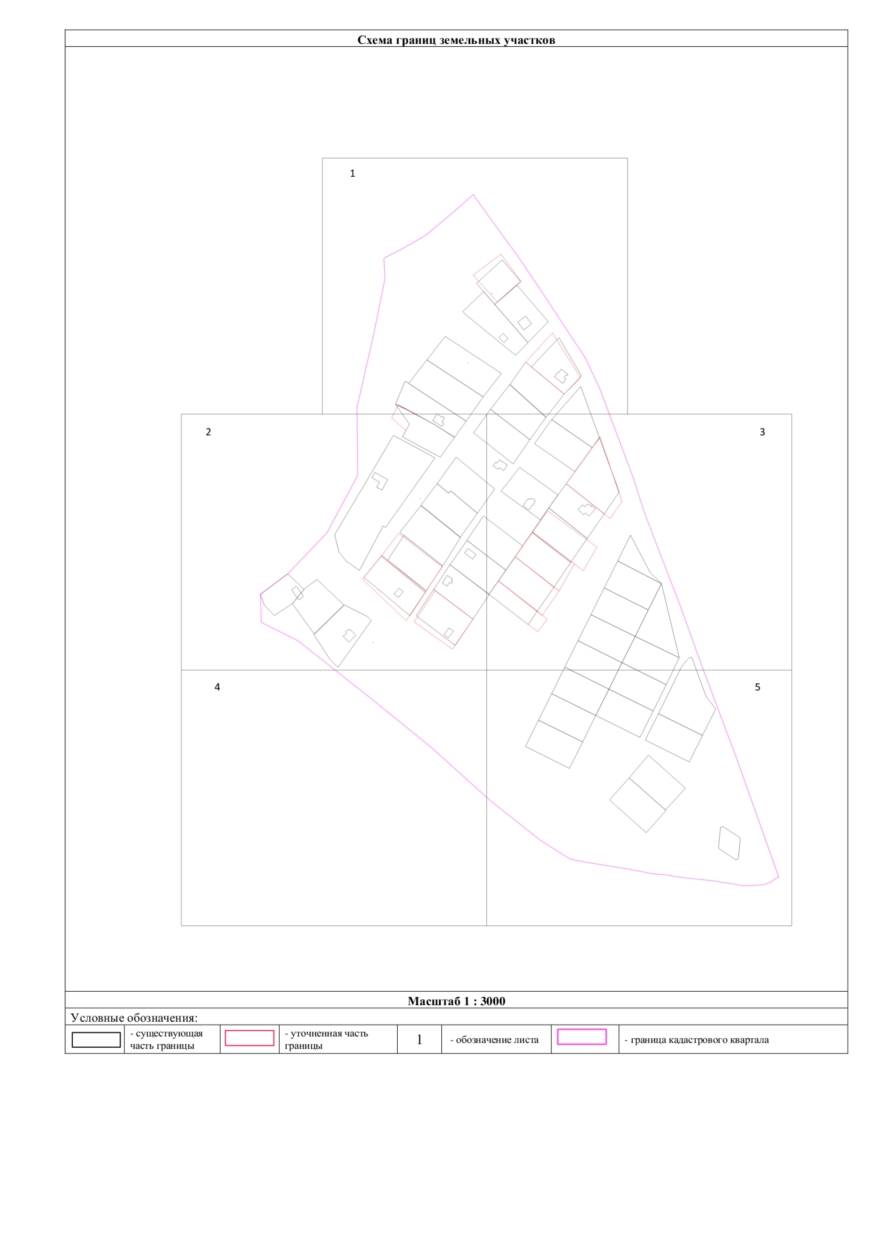 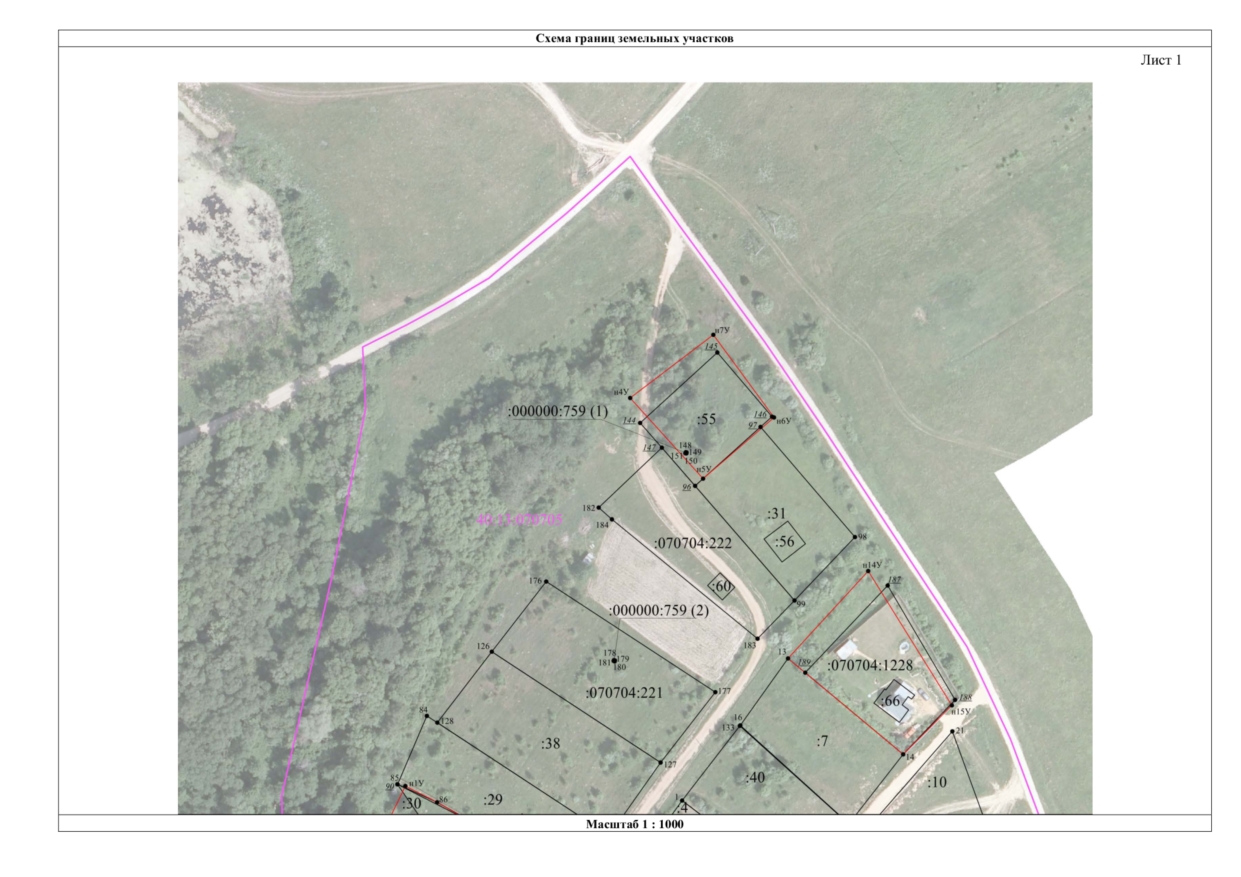 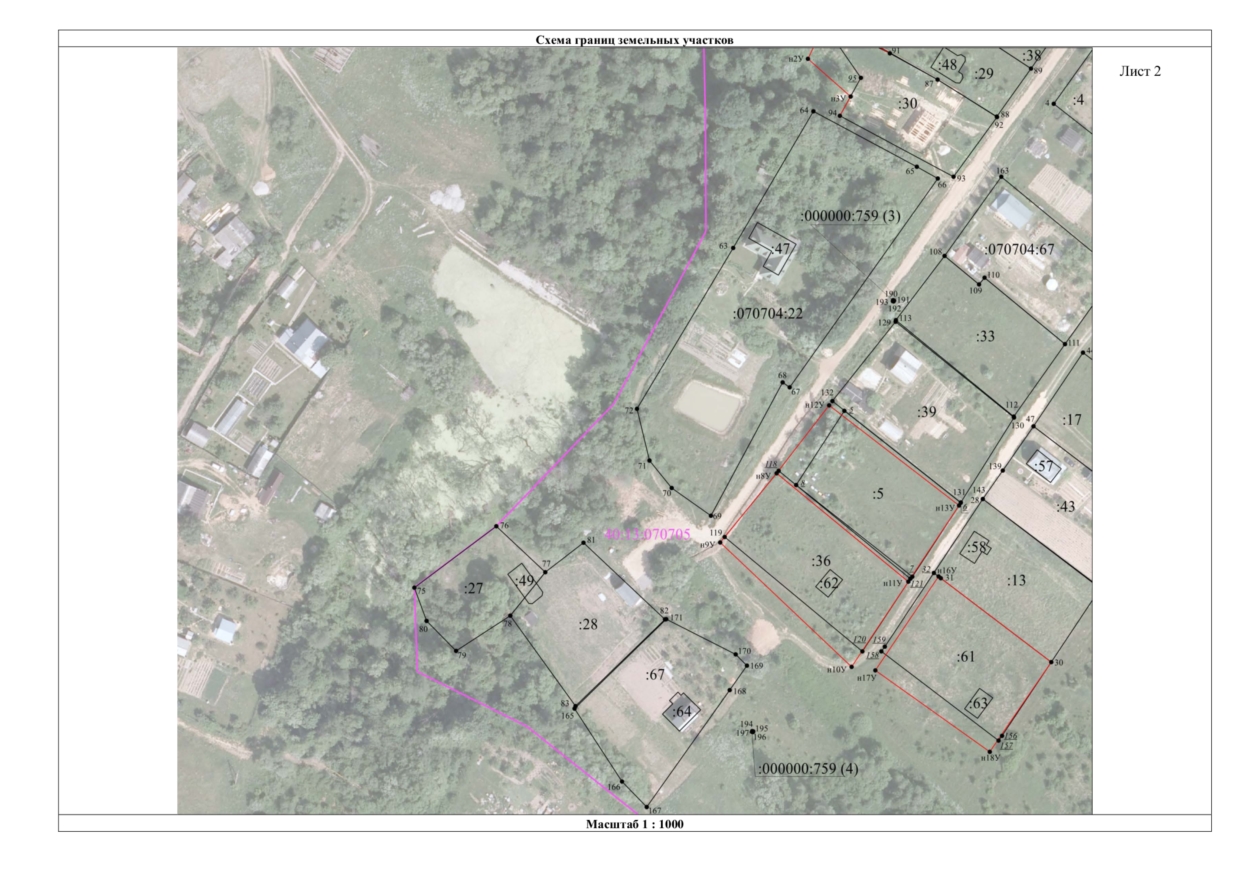 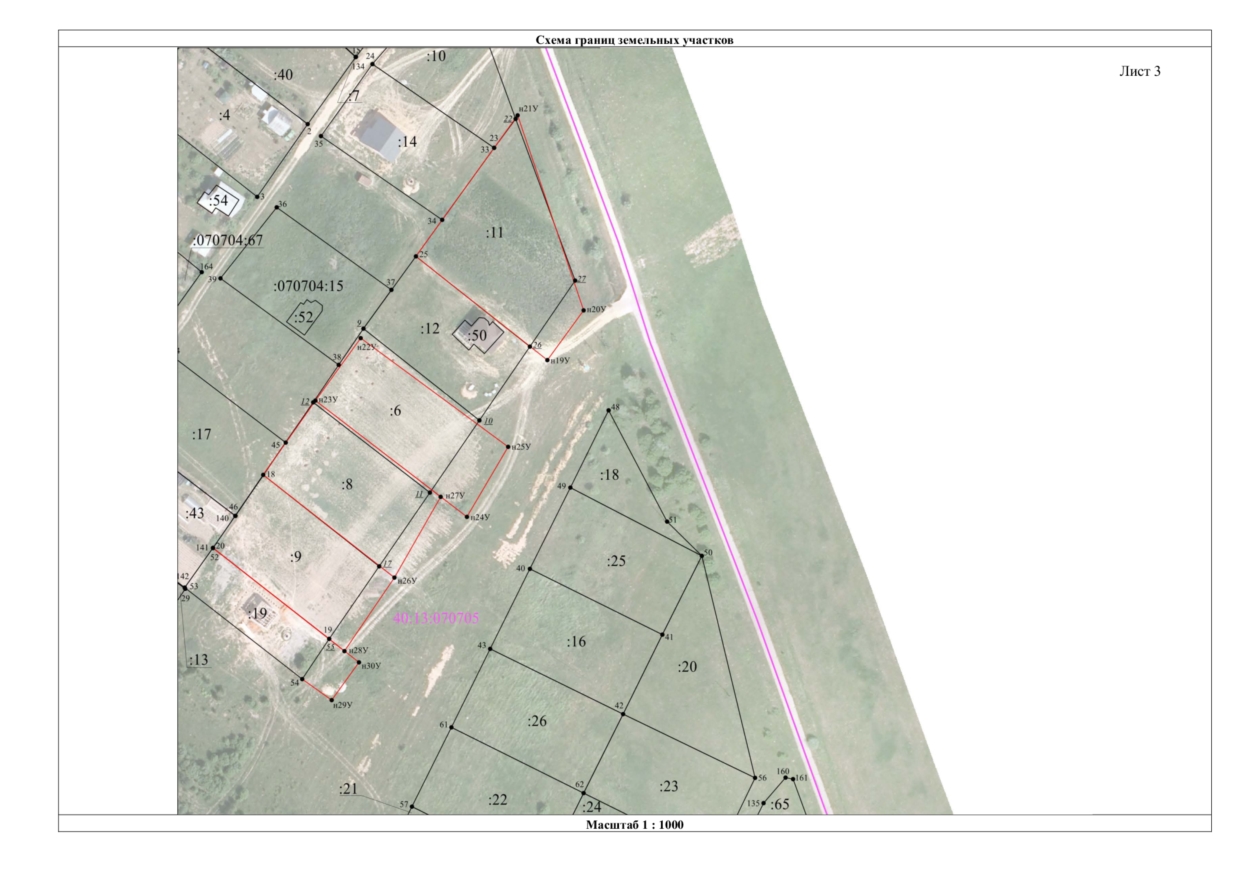 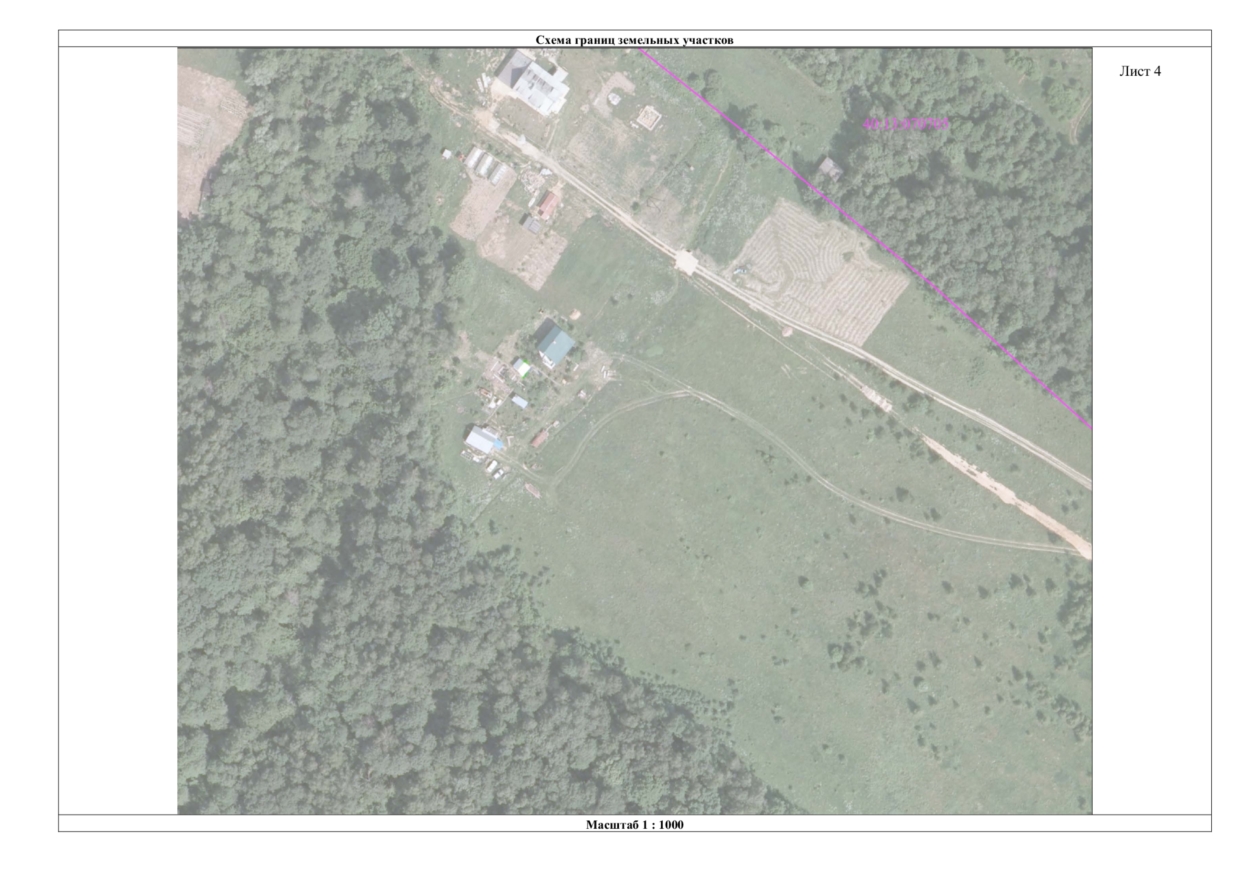 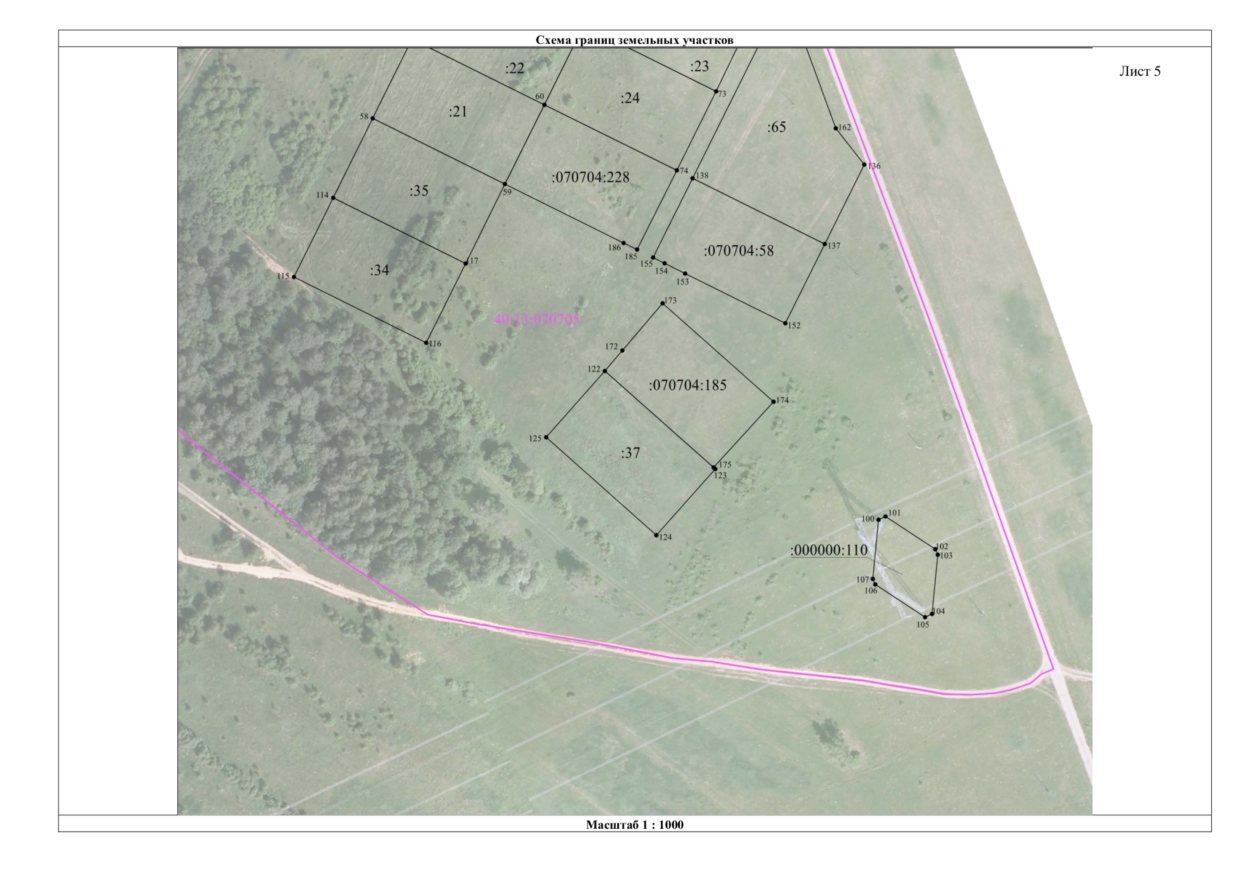 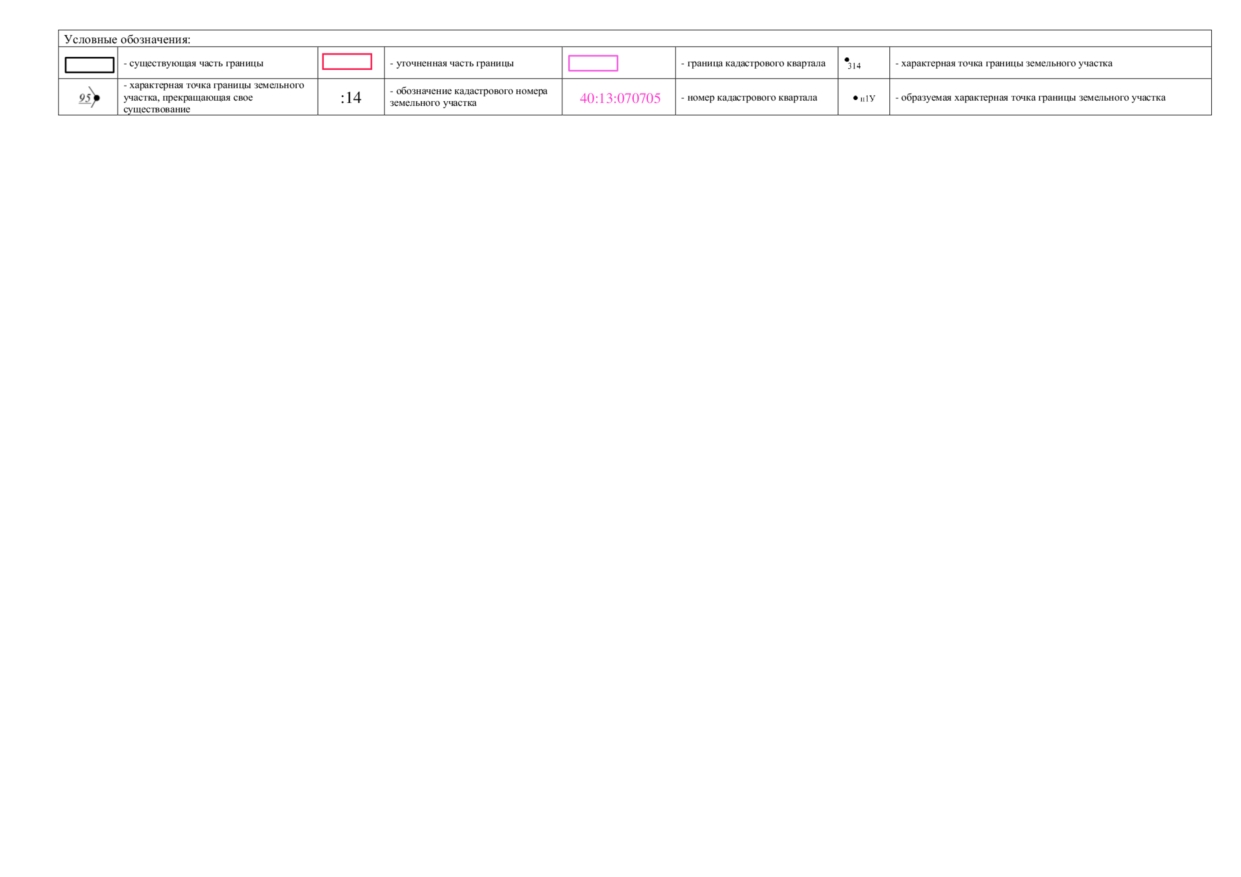 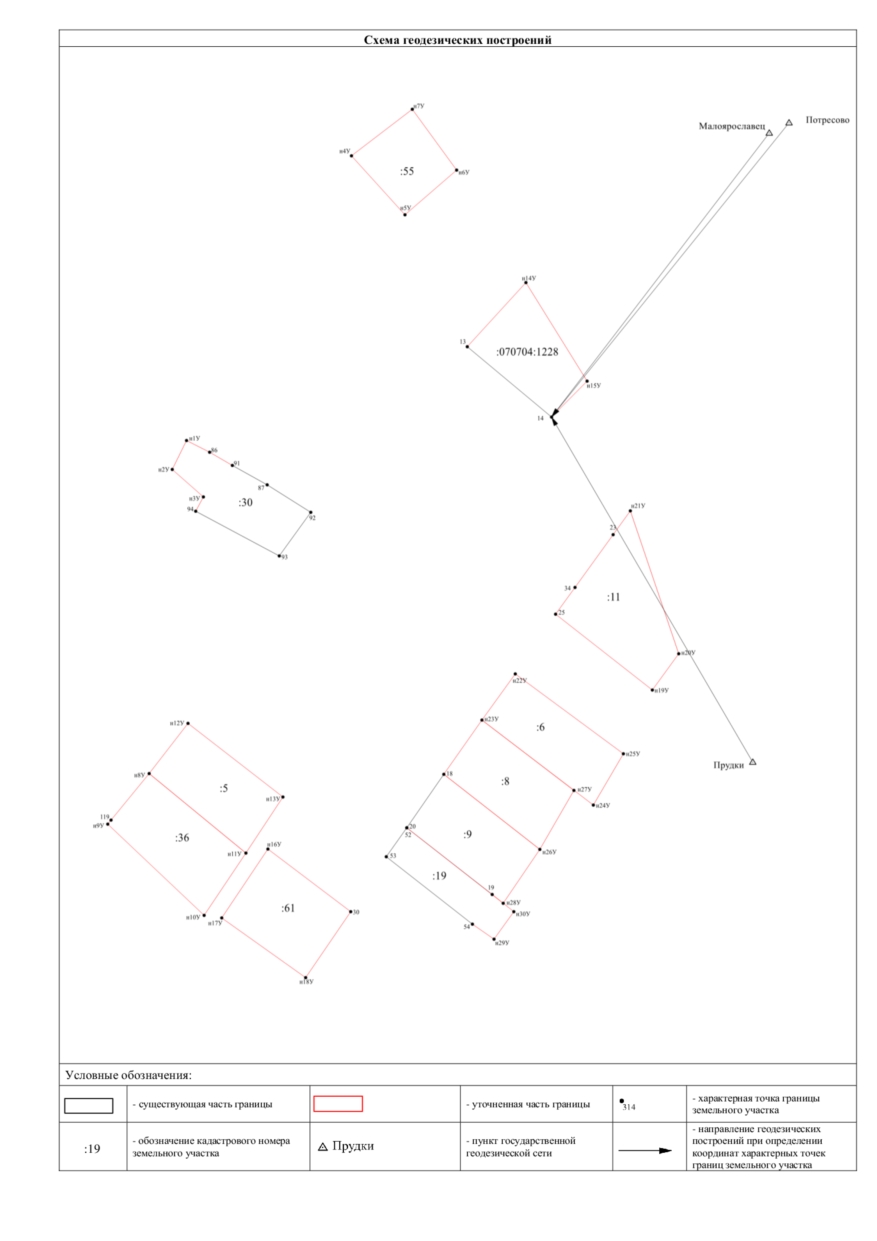 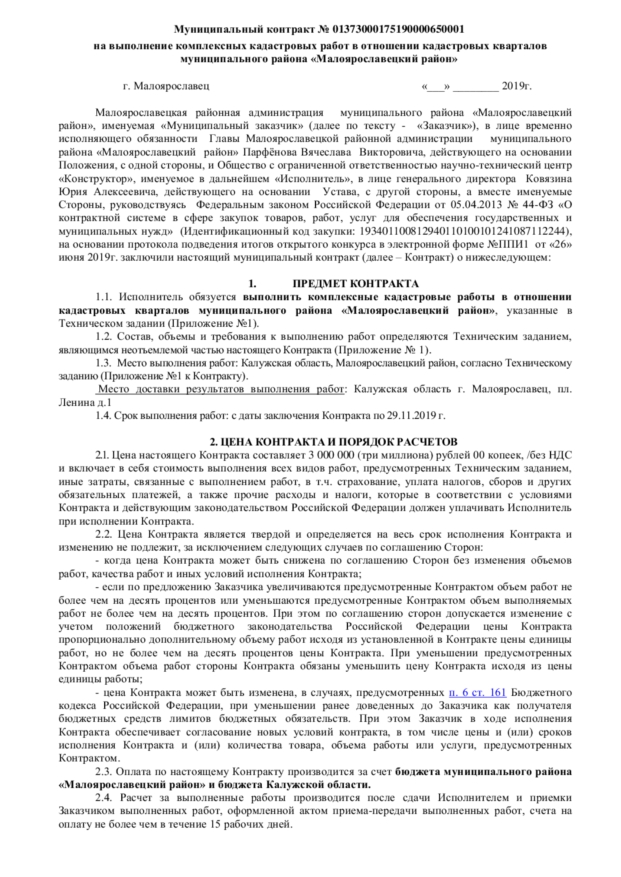 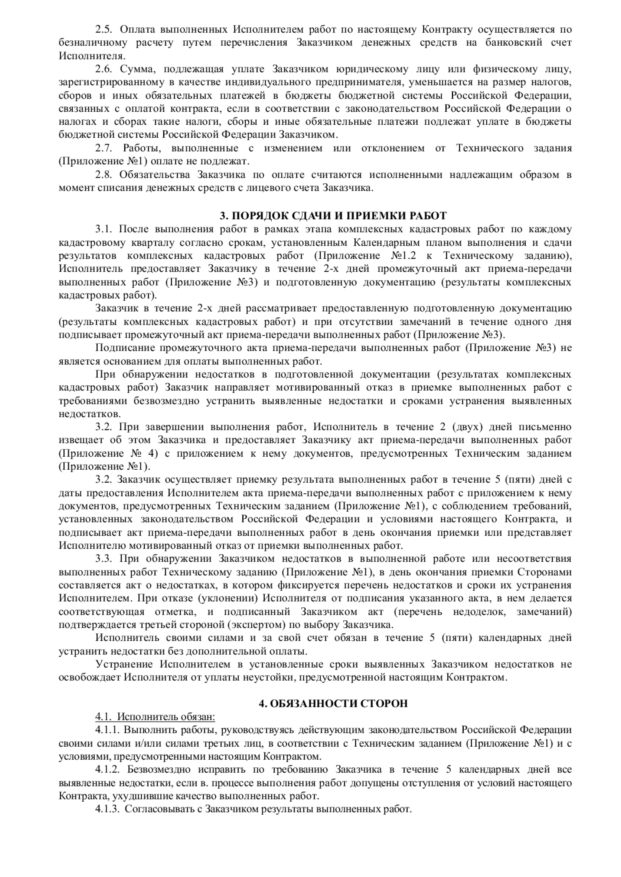 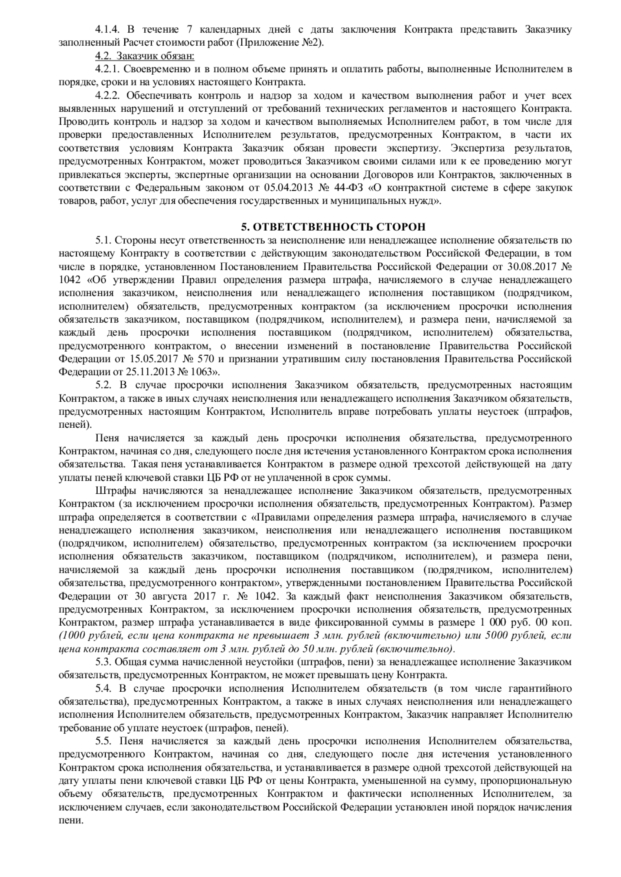 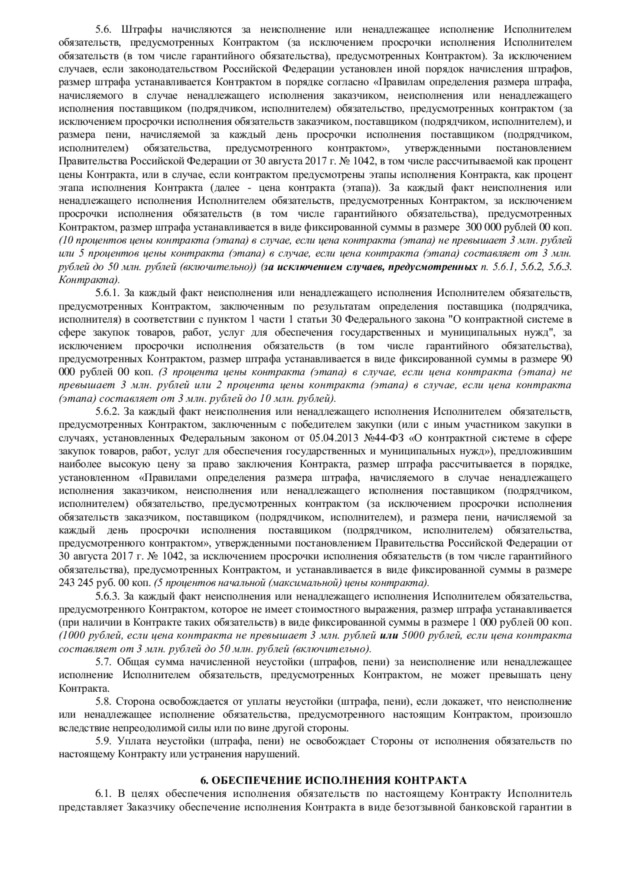 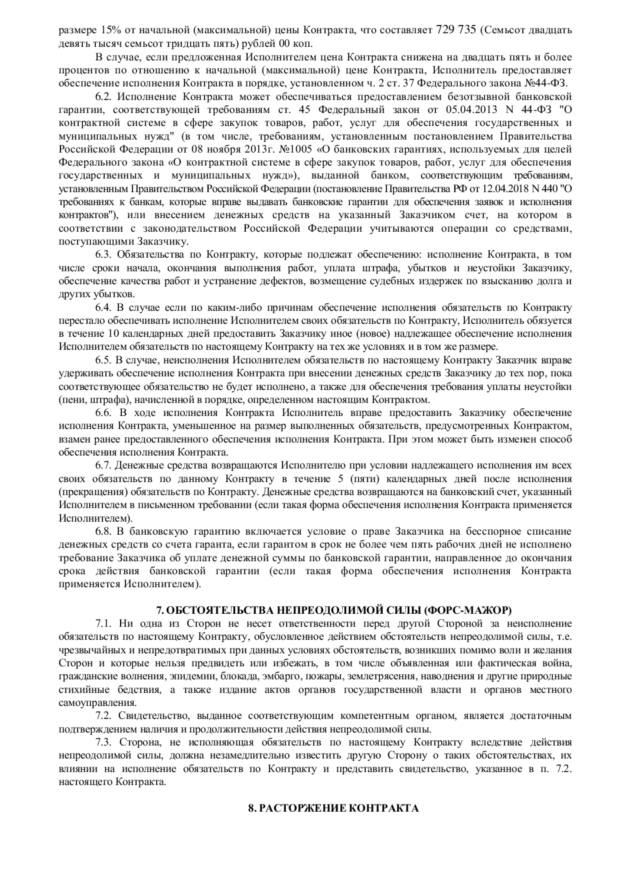 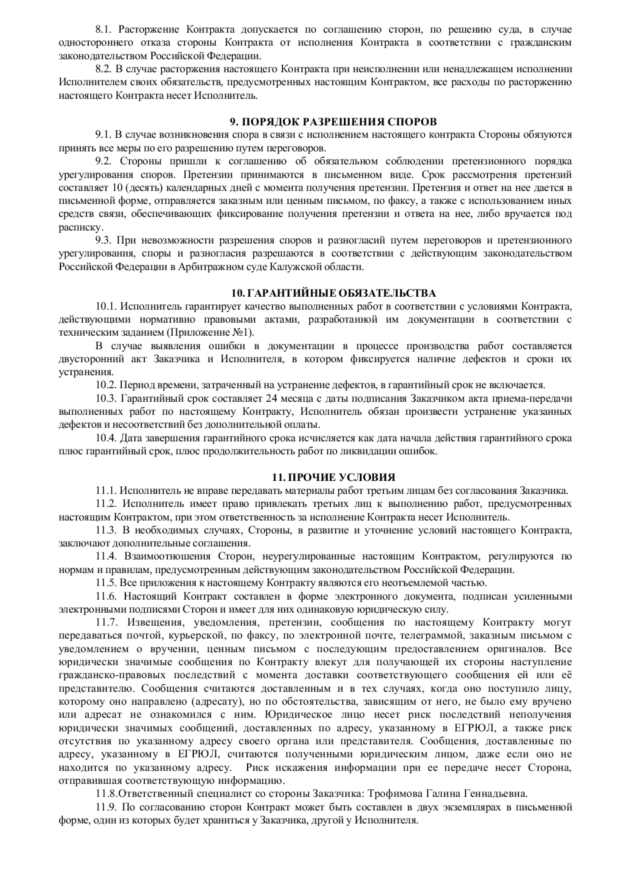 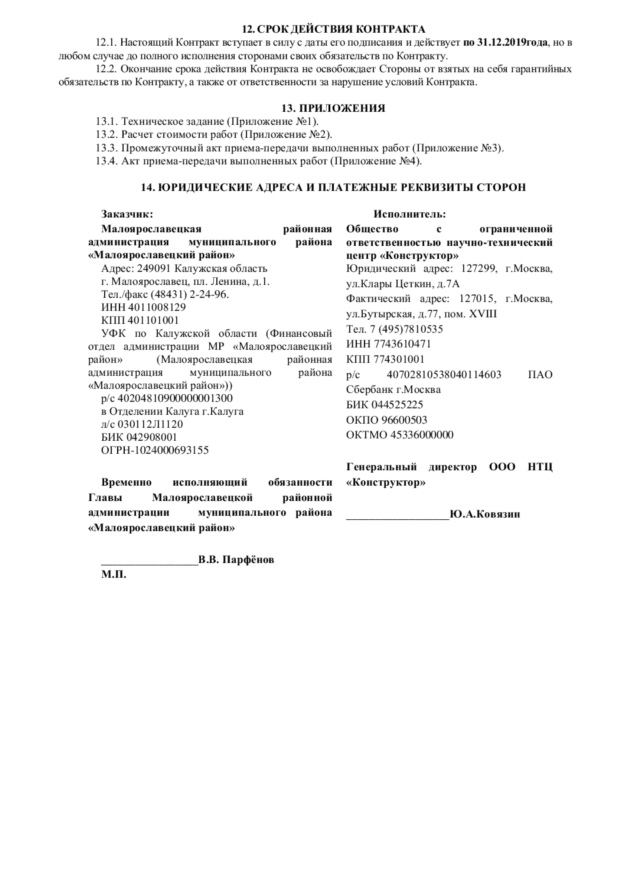 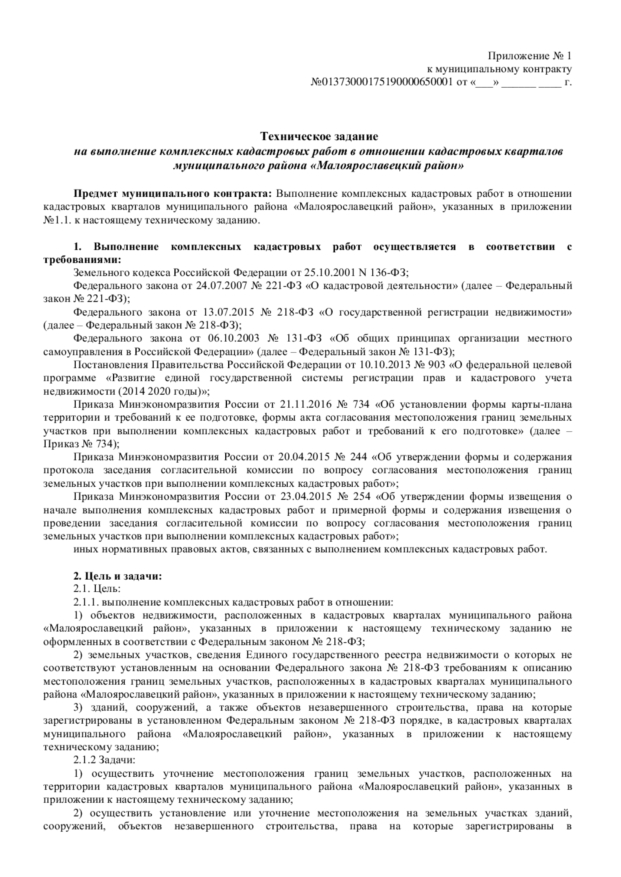 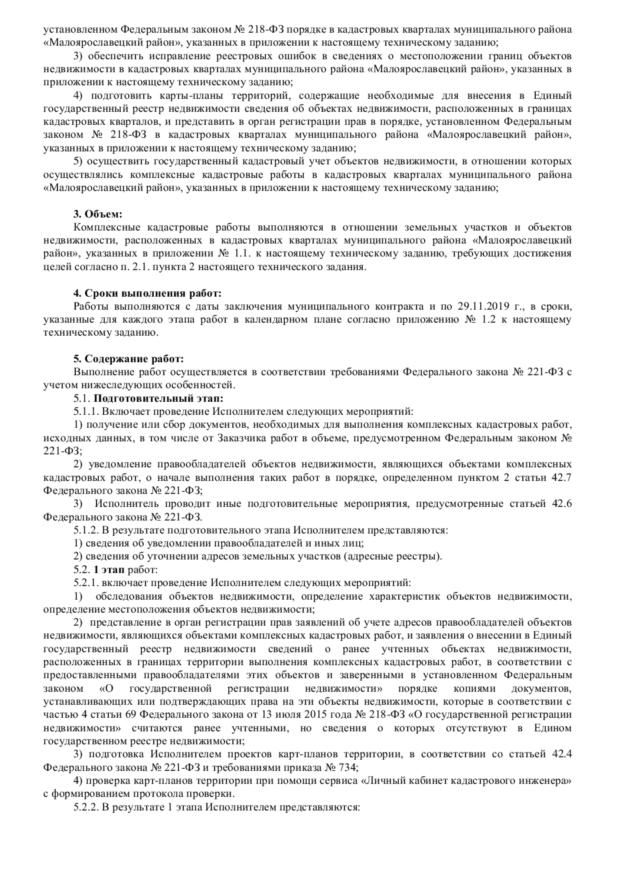 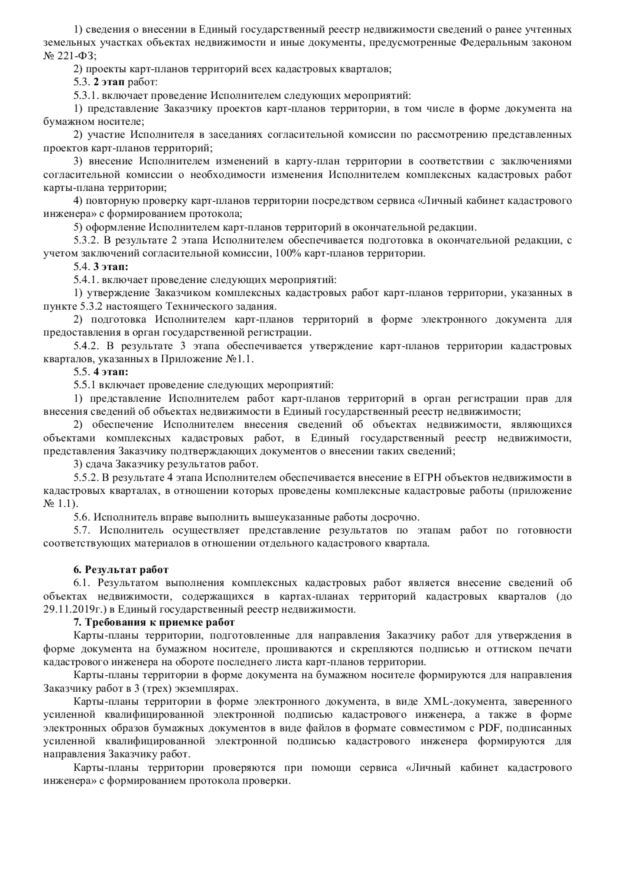 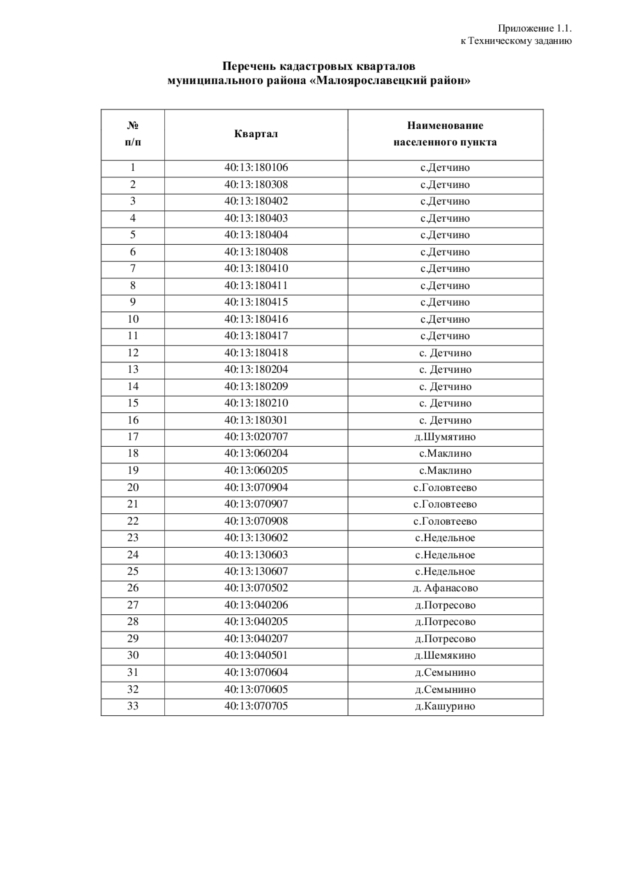 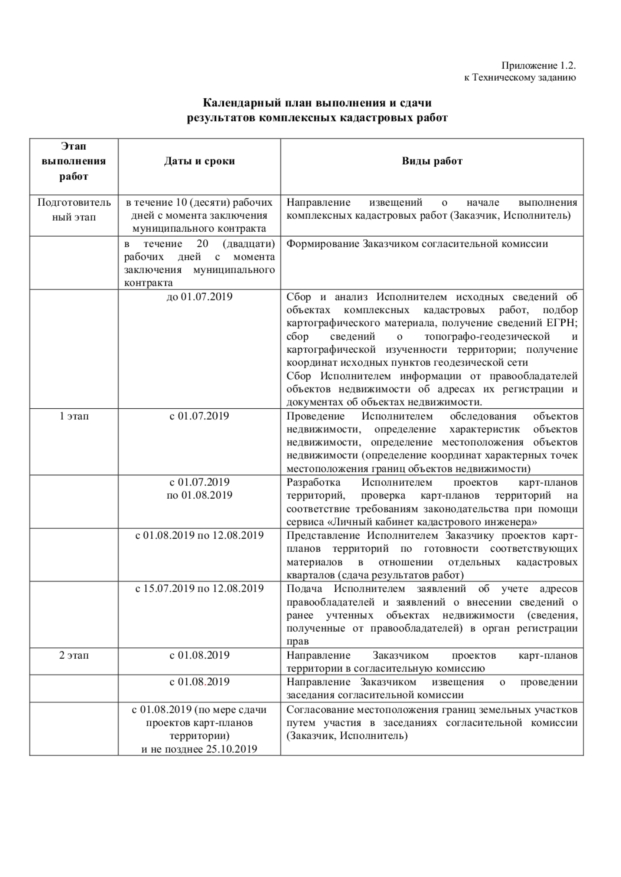 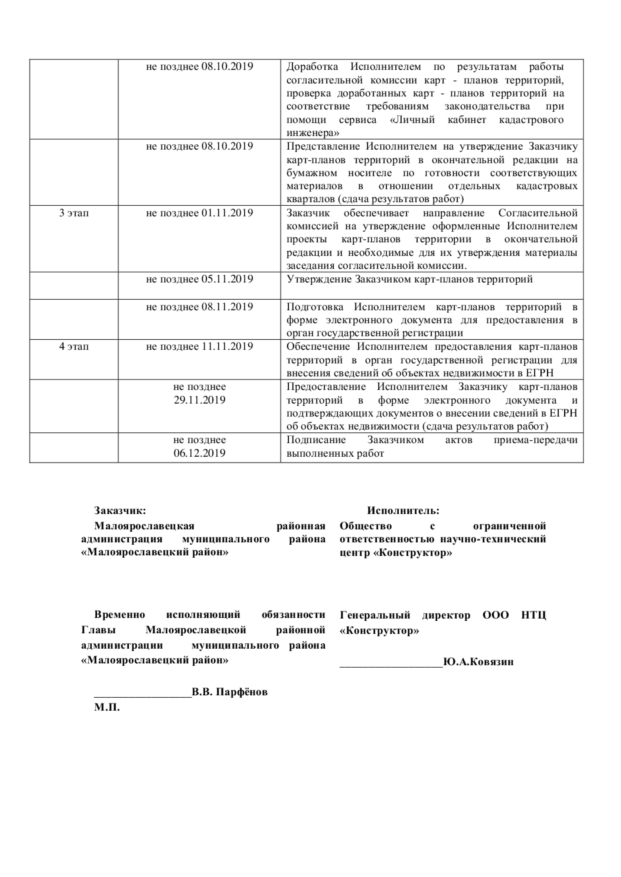 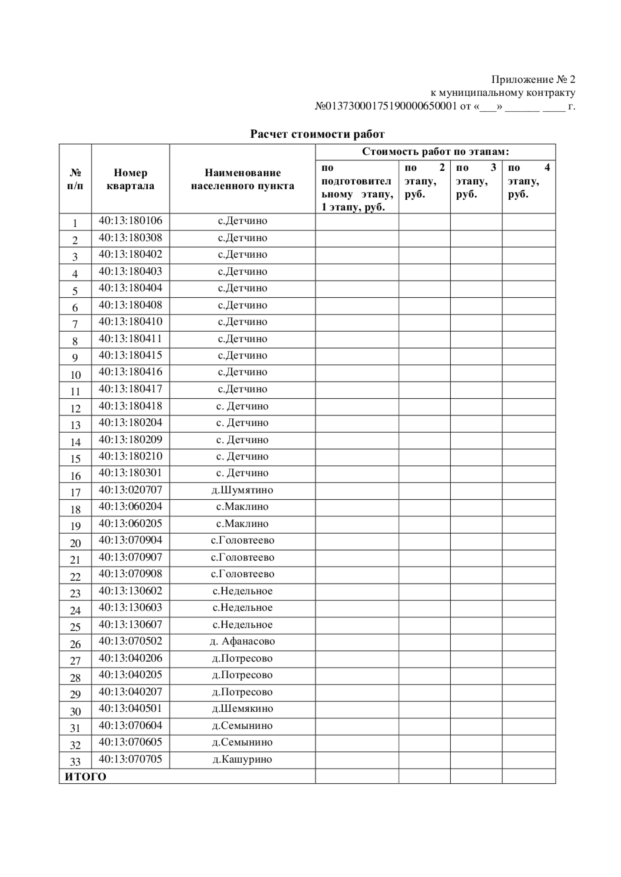 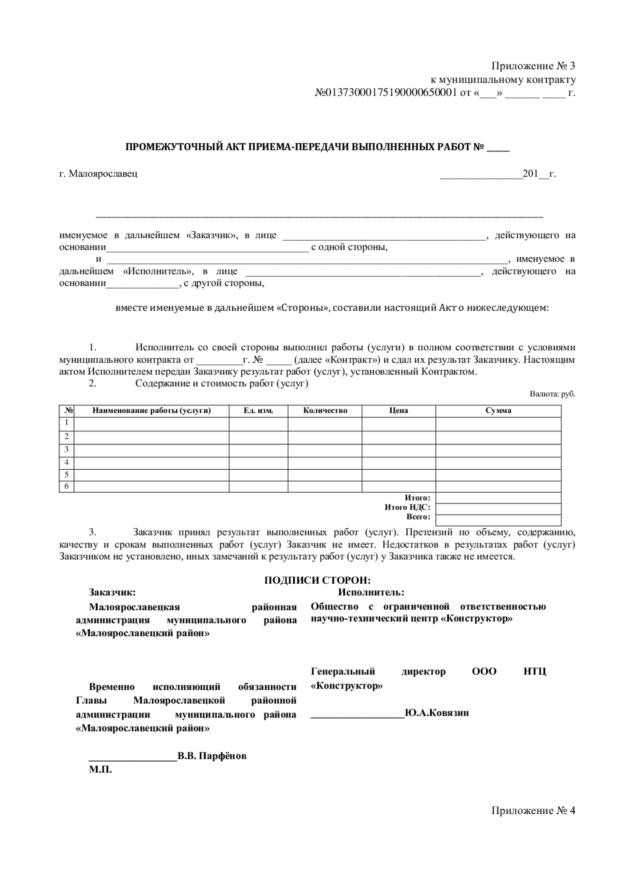 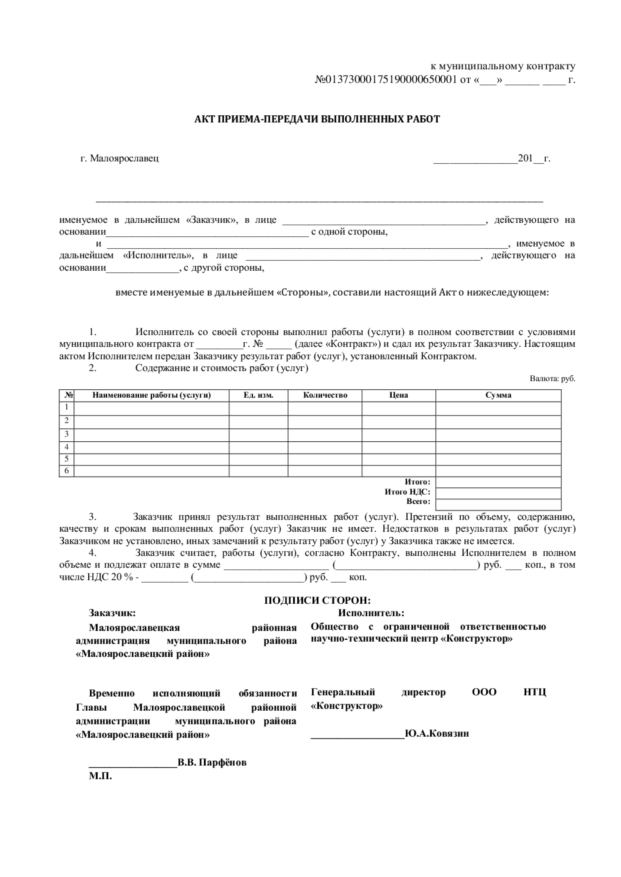 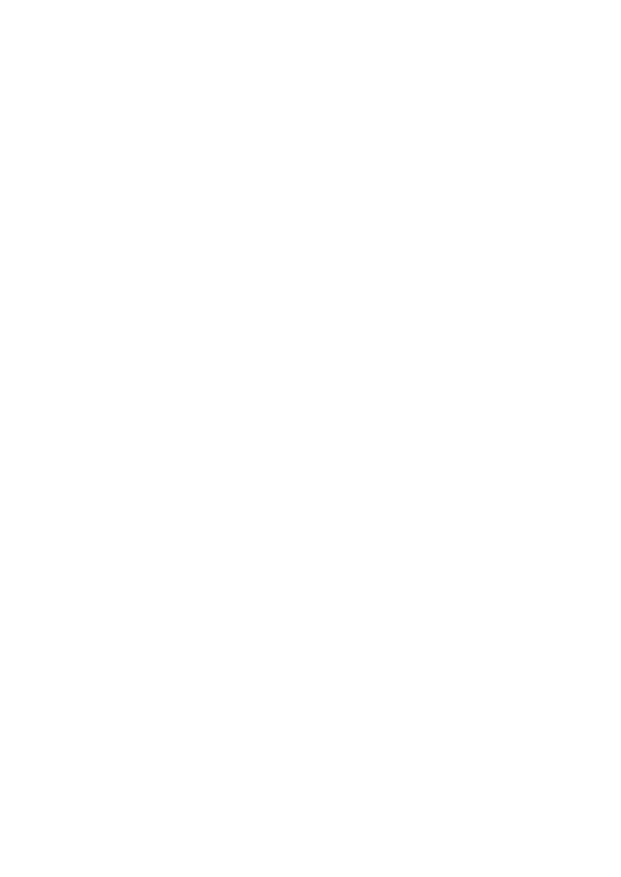 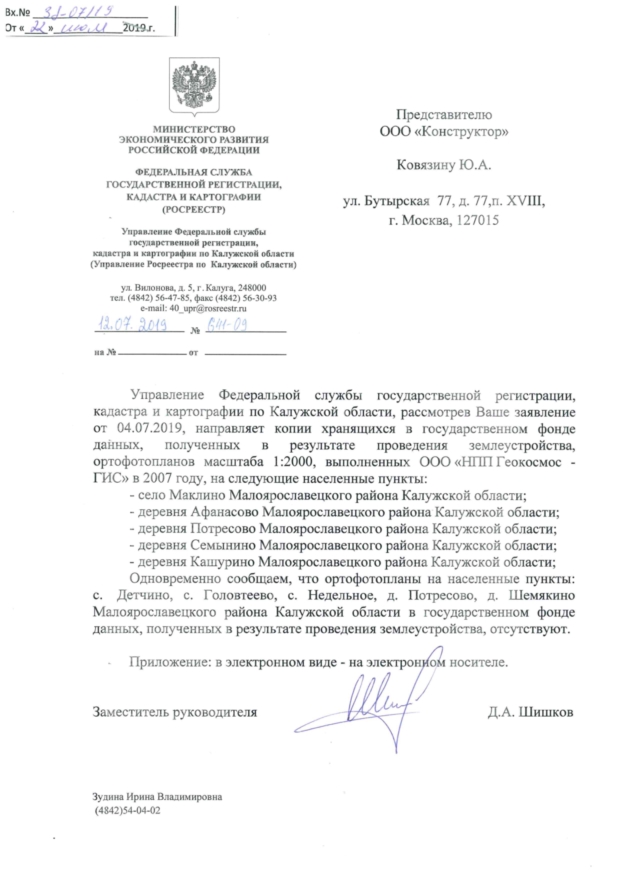 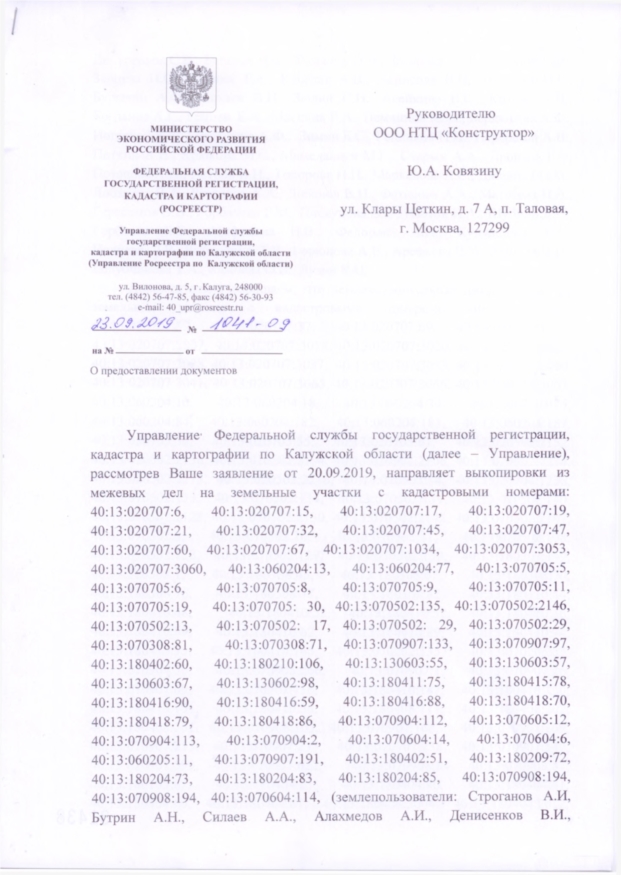 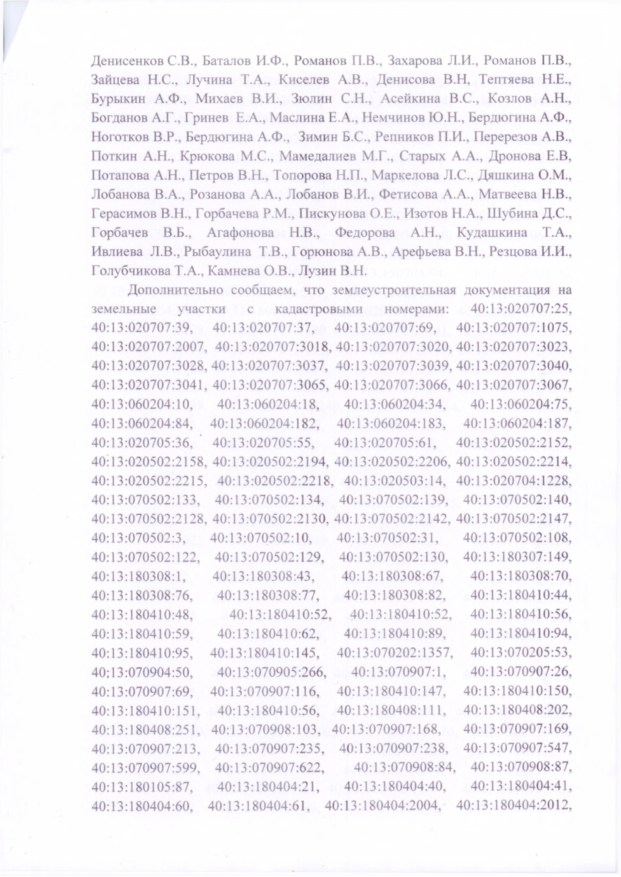 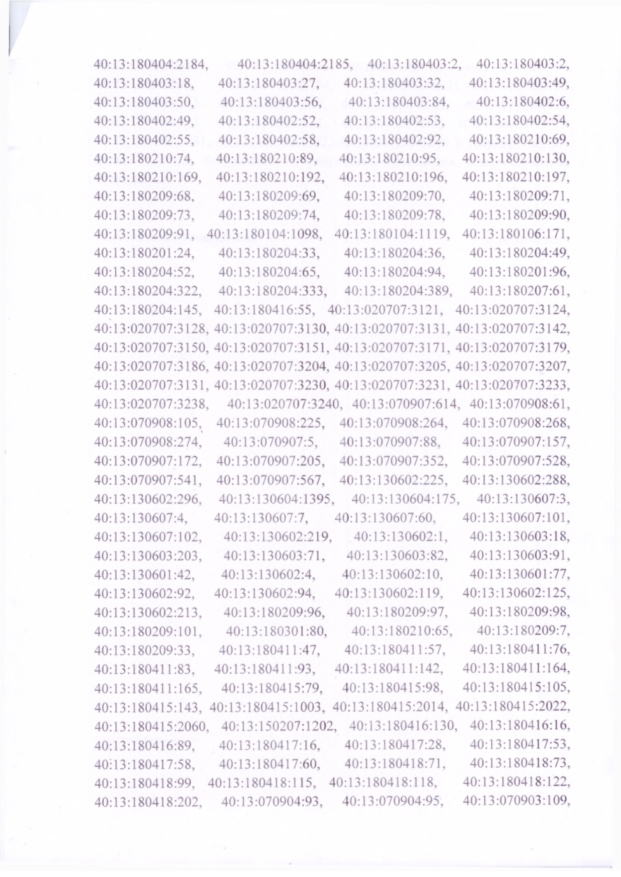 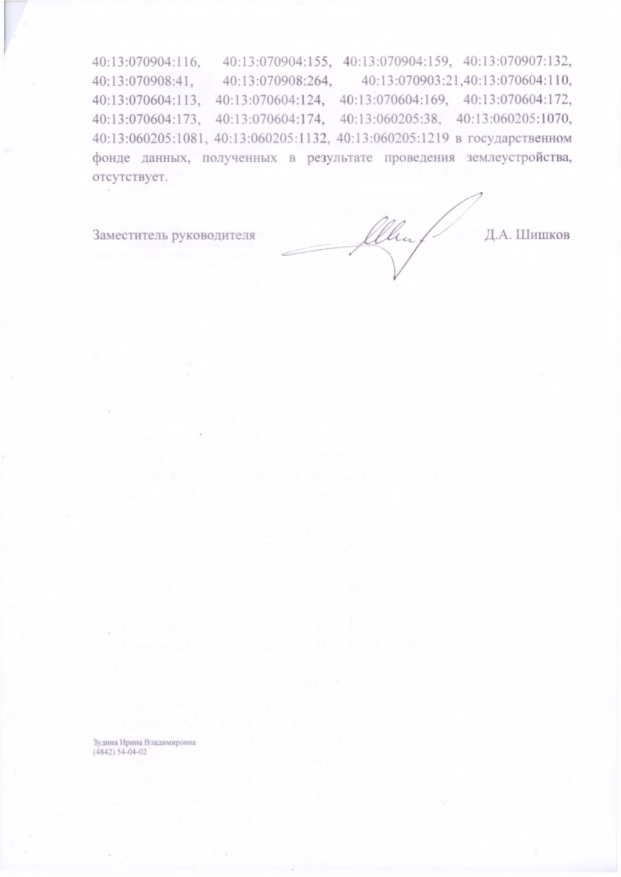 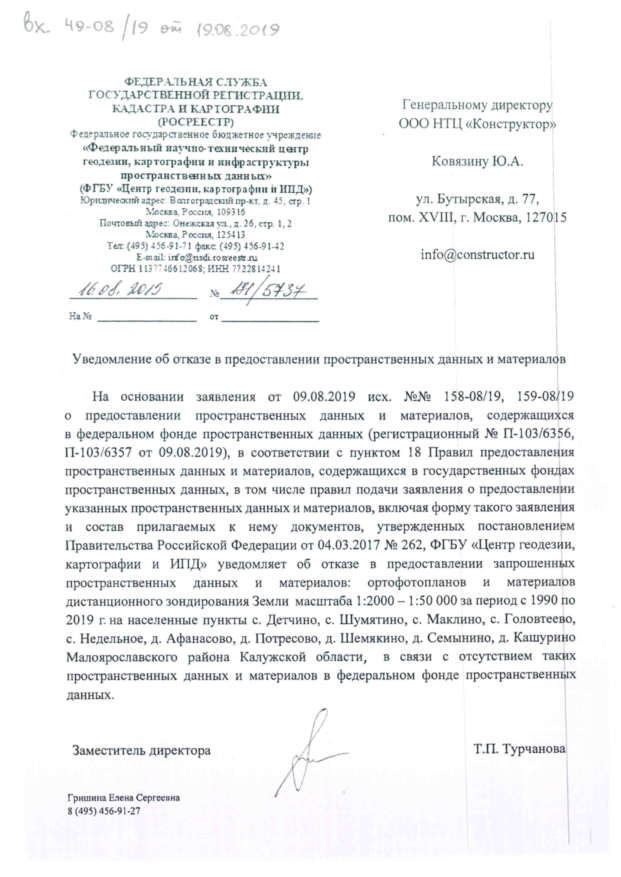 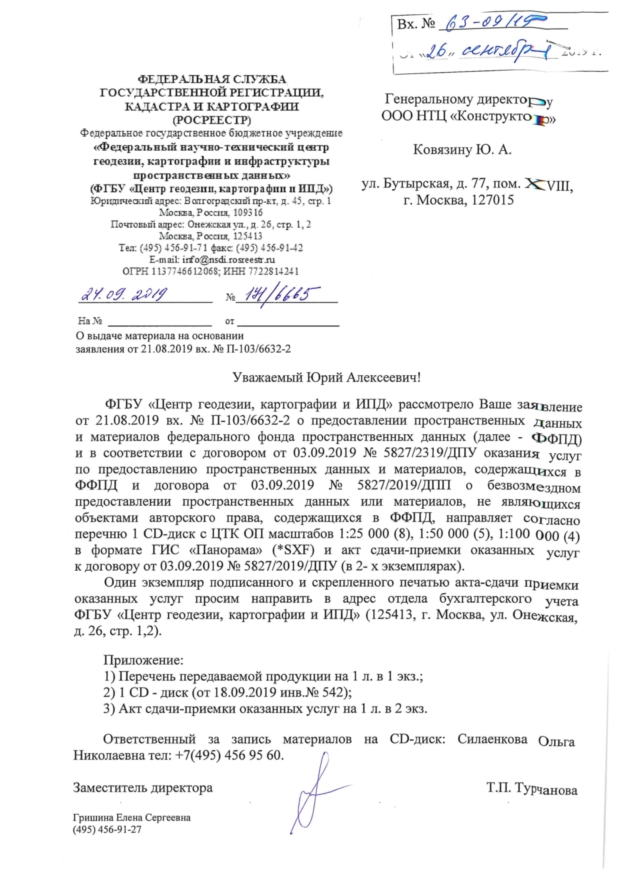 